МУНИЦИПАЛЬНОЕ БЮДЖЕТНОЕ ОБЩЕОБРАЗОВАТЕЛЬНОЕ УЧРЕЖДЕНИЕ«КОЧЕЛАЕВСКАЯ СРЕДНЯЯ ОБЩЕОБРАЗОВАТЕЛЬНАЯ ШКОЛА»КОВЫЛКИНСКОГО МУНИЦИПАЛЬНОГО РАЙОНА РЕСПУБЛИКИ МОРДОВИЯПРИНЯТОПедагогическим СоветомМБОУ «Кочелаевская СОШ»Протокол от _31.08.2023_ г. №1ПРИНЯТОУТВЕРЖДАЮ:И.О. Директор МБОУ «Кочелаевская СОШ»________________ /Д.Р. Капкаева/ Приказ №55_ от 01.09.2023_г.с учетом мнения родителей (Протокол Совета родителей (законных представителей)) от 01.09.2023_ г. №_1)ПРИНЯТОс учетом мнения обучающихся (Протокол Совета обучающихся от 01.09.2023_ г. №_1)ОСНОВНАЯ ОБРАЗОВАТЕЛЬНАЯ ПРОГРАММАНАЧАЛЬНОГО ОБЩЕГО ОБРАЗОВАНИЯ(разработанная в соответствии с- ФГОС НОО, утвержденным приказом Министерства просвещенияРоссийской Федерации от 31.05.2021 г. №286;- ФОП НОО, утвержденной приказом Министерства просвещенияРоссийской Федерации от 18.05.2023г. № 372)КОЧЕЛАЕВО20231СОДЕРЖАНИЕ_____________________________________________________________________________стр.Общие положения31.	Целевой раздел	41.1.	Пояснительная записка	41.2.	Планируемые результаты освоения ООП НОО	51.3.	Система оценки достижения планируемых результатов освоения ООП НОО	52.	Содержательный раздел	102.1.1.	Рабочая программа учебного предмета «Русский язык»	102.1.2.	Рабочая программа учебного предмета «Литературное чтение»	272.1.3.	Рабочая программа учебного предмета «Иностранный (английский) язык»	422.1.4.	Рабочая программа учебного предмета «Математика»	562.1.5.	Рабочая программа учебного предмета «Окружающий мир»	682.1.6.	Рабочая программа учебного предмета «Основы религиозных культур и светской этики»	802.1.7.	Рабочая программа учебного предмета «Изобразительной искусство»	892.1.8.	Рабочая программа учебного предмета «Музыка»	1092.1.9.	Рабочая программа учебного предмета «Технология»	1292.1.10.	Рабочая программа учебного предмета «Физическая культура»	1412.1.11.	Рабочая программа курса внеурочной деятельности «Разговоры о важном»	1552.1.12.	Рабочая программа курса внеурочной деятельности «Орлята России»	1622.2.	Программа формирования универсальных учебных действий	1692.3.	Программа воспитания	1732.3.1.	Пояснительная записка	1732.3.2.	Раздел 1. Целевой	1732.3.3.	Раздел 2. Содержательный	1762.3.4.	Раздел 3. Организационный	1833.	Организационный раздел	1873.1.	Учебный план начального общего образования	1873.2.	Календарный учебный график начального общего образования	1893.3.	План внеурочной деятельности начального общего образования	1903.4.	Календарный план воспитательной работы начального общего образования	1913.5.	Система условий реализации программы начального общего образования	1923.5.1.	Кадровые условия реализации основной образовательной программы начального общегообразования1923.5.2.	Психолого-педагогические условия реализации основной образовательной программыначального общего образования1953.5.3.	Финансово-экономические условия реализации образовательной программы начальногообщего образования1963.5.4.	Информационно-методические условия реализации программы начального общегообразования1983.5.5.	Материально-технические условия реализации основной образовательной программы	1993.5.6.	Механизмы достижения целевых ориентиров в  системе условий	2012ОБЩИЕ ПОЛОЖЕНИЯ1.  Основная	образовательная	программа	начального	общего	образования	МБОУ«Кочелаевская СОШ» (далее - ООП НОО) разработана в соответствии с федеральным государственным образовательным стандартом начального общего образования и федеральной основной общеобразовательной  программой  начального  общего  образования  (далее  -  ФГОС  НОО,  ФОП  НОО- соответственно).  При  этом  содержание  и  планируемые  результаты  разработанной  ООП  НОО  не  ниже соответствующих содержания и планируемых результатов ФОП НОО.2.   ООП НОО предусматривает непосредственное применение при реализации обязательной части ООП НОО федеральных рабочих программ по учебным предметам «Русский язык», «Литературное чтение», «Окружающий мир».3.   ООП НОО включает три раздела: целевой, содержательный, организационный.4.   Целевой  раздел  определяет  общее  назначение,  цели,  задачи  и  планируемые  результатыреализации ООП НОО, а также способы определения достижения этих целей и результатов.5.   Целевой раздел ООП НОО включает: пояснительную записку;планируемые результаты освоения обучающимися ООП НОО;систему оценки достижения планируемых результатов освоения ФОП НОО.6.	Пояснительная записка целевого раздела ООП НОО раскрывает:цели реализации ООП НОО, конкретизированные в соответствии с требованиями ФГОС НОО крезультатам освоения обучающимися программы начального общего образования;принципы   формирования   и   механизмы   реализации   ООП   НОО,   в   том   числе   посредствомреализации индивидуальных учебных планов; общую характеристику ООП НОО.7.   Содержательный  раздел  ООП  НОО  включает  следующие  программы,  ориентированные  надостижение предметных, метапредметных и личностных результатов:рабочие программы учебных предметов;программу формирования универсальных учебных действий у обучающихся;рабочую программу воспитания.8.	Рабочие программы учебных предметов обеспечивают достижение планируемых результатовосвоения ФОП НОО и разработаны на основе требований ФГОС НОО к результатам освоения программыначального общего образования.9.	Программа формирования универсальных учебных действий у обучающихся содержит:описание взаимосвязи универсальных учебных действий с содержанием учебных предметов;характеристики   регулятивных,   познавательных,   коммуникативных   универсальных   учебныхдействий обучающихся.10.  Сформированность универсальных учебных действий у обучающихся определяется на этапезавершения ими освоения программы начального общего образования.11.   Рабочая  программа  воспитания  направлена  на  сохранение  и  укрепление  традиционных российских духовно-нравственных ценностей, к которым относятся жизнь, достоинство, права и свободы человека, патриотизм, гражданственность, служение Отечеству и ответственность за его судьбу, высокие нравственные  идеалы,  крепкая  семья,  созидательный  труд,  приоритет  духовного  над  материальным, гуманизм,  милосердие,  справедливость,  коллективизм,  взаимопомощь  и  взаимоуважение,  историческая память и преемственность поколений, единство народов России.12.   Рабочая программа воспитания направлена на развитие личности обучающихся, в том числе укрепление  психического  здоровья  и  физическое  воспитание,  достижение  ими  результатов  освоения программы начального общего образования.13.   Рабочая программа воспитания реализуется в единствеурочной и внеурочной деятельности,осуществляемой образовательнойорганизацией совместно с семьей и другими институтами воспитания.14.   Организационный раздел ООП НОО определяет общие рамки организации образовательной деятельности, а также организационные механизмы и условия реализации программы начального общего образования и включает:учебный план;календарный учебный график;план внеурочной деятельности; календарный план воспитательной работы.3I.   ЦЕЛЕВОЙ РАЗДЕЛ ООП НОО1.1. Пояснительная записка.ООП НОО является основным документом, определяющим содержание общего образования, а также регламентирующим   образовательную   деятельность   организации   в   единстве   урочной   и   внеурочной деятельности при учете установленного ФГОС НОО соотношения обязательной части программы и части, формируемой участниками образовательного процесса.Целями реализации ООП НОО являются:обеспечение  реализации  конституционного  права  каждого  гражданина  Российской  Федерации  на получение   качественного   образования,   включающего   обучение,   развитие   и   воспитание   каждого обучающегося;развитие единого образовательного пространства Российской Федерации на основе общих принциповформирования содержания обучения и воспитания, организации образовательного процесса;организация  образовательного  процесса  с  учётом  целей,  содержания  и  планируемых  результатовначального общего образования, отражённых в ФГОС НОО;создание  условий  для  свободного  развития  каждого  обучающегося  с  учётом  его  потребностей,возможностей и стремления к самореализации;организация  деятельности педагогического  коллектива  по  созданию  индивидуальных  программ  и учебных   планов   для   одарённых,   успешных   обучающихся   и   (или)   для   детей   социальных   групп, нуждающихся в особом внимании и поддержке.Достижение  поставленных  целей  реализации  ООП  НОО  предусматривает  решение  следующихосновных задач:формирование  общей  культуры,  гражданско-патриотическое,  духовно-нравственное  воспитание,интеллектуальное развитие, становление творческих способностей, сохранение и укрепление здоровья;обеспечение	планируемых	результатов	по	освоению	обучающимися	целевых	установок,приобретению   знаний,   умений,   навыков,   определяемых   личностными,   семейными,   общественными, государственными потребностями и возможностями обучающегося, индивидуальными особенностями его развития и состояния здоровья;становление   и   развитие   личности   в   ее   индивидуальности,   самобытности,   уникальности   инеповторимости;обеспечение преемственности начального общего и основного общего образования;достижение  планируемых  результатов  освоения  ООП  НОО  всеми  обучающимися,  в  том  числеобучающимися с ограниченными возможностями здоровья (далее - обучающиеся с ОВЗ);обеспечение доступности получения качественного начального общего образования;выявление  и  развитие  способностей  обучающихся,  в  том  числе  лиц,  проявивших  выдающиеся способности,  через  систему  клубов,  секций,  студий  и  других,  организацию  общественно  полезной деятельности;организация  интеллектуальных  и  творческих  соревнований,  научно-  технического  творчества  ипроектно-исследовательской деятельности;участие  обучающихся,  их  родителей  (законных  представителей),  педагогических  работников  впроектировании и развитии социальной среды образовательной организации.ООП НОО учитывает следующие принципы:1)	принцип учёта ФГОС НОО: ООП НОО базируется на требованиях, предъявляемых ФГОС НООк  целям,  содержанию,  планируемым  результатам  и  условиям  обучения  на  уровне  начального  общегообразования;2)	принцип  учёта  языка  обучения:  с  учётом  условий  функционирования  образовательнойорганизации ООП НОО характеризует право получения образования на родном языке из числа языков народов Российской Федерации и отражает механизмы реализации данного принципа в учебных планах, планах внеурочной деятельности;3)	принцип учёта ведущей деятельности обучающегося: программа обеспечивает конструированиеучебного  процесса  в  структуре  учебной  деятельности,  предусматривает  механизмы  формирования  всех компонентов   учебной   деятельности   (мотив,   цель,   учебная   задача,   учебные   операции,   контроль   и самоконтроль);4)	принцип индивидуализации обучения: программа предусматривает возможность и механизмыразработки индивидуальных программ и учебных планов для обучения детей с особыми способностями,потребностями и интересами с учетом мнения родителей (законных представителей) обучающегося;5)	принцип  преемственности и перспективности:  программа  обеспечивает  связь  и  динамику вформировании знаний, умений и способов деятельности, а также успешную адаптацию обучающихся к обучению  по  образовательным  программам  основного  общего  образования,  единые  подходы  между их обучением и развитием на уровнях начального общего и основного общего образования;6)	принцип  интеграции  обучения  и  воспитания:  программа  предусматривает  связь  урочной  ивнеурочной  деятельности,  разработку  мероприятий,  направленных  на  обогащение  знаний,  воспитание чувств	и	познавательных	интересов	обучающихся,	нравственно-ценностного	отношения	к4действительности;7)	принцип здоровьесбережения: при организации образовательной деятельности не допускаетсяиспользование  технологий,  которые  могут  нанести  вред  физическому  и  (или)  психическому  здоровью обучающихся, приоритет использования здоровьесберегающих педагогических технологий. Объём учебной нагрузки,   организация   учебных   и   внеурочных   мероприятий   должны   соответствовать   требованиям, предусмотренным санитарными правилами и нормами СанПиН 1.2.3685-21 «Гигиенические нормативы и требования   к   обеспечению   безопасности   и   (или)   безвредности   для   человека   факторов   среды обитания»,утверждёнными  постановлением  Главного  государственного  санитарного  врача  Российской Федерации от 28 января 2021 г. № 2 (зарегистрировано Министерством юстиции Российской Федерации 29 января  2021  г.,  регистрационный  №  62296),  с  изменениями,  внесенными  постановлением  Главного государственного санитарного врача Российской Федерации от 30 декабря 2022 г. № 24 (зарегистрированМинистерством юстиции Российской Федерации 9 марта 2023 г., регистрационный №	72558),действующими  до  1  марта  2027  г.(далее  -  Гигиенические  нормативы),  и  санитарными  правилами  СП2.4.3648-20 «Санитарно-эпидемиологические требования к организациям воспитания и обучения, отдыха и оздоровления детей и молодежи», утверждёнными постановлением Главного государственного санитарного врача Российской Федерации от 28 сентября 2020 г. № 28 (зарегистрировано Министерством юстиции Российской Федерации 18 декабря 2020 г., регистрационный № 61573), действующими до 1 января 2027 г. (далее - Санитарно-эпидемиологические требования).ООП   НОО   учитывает   возрастные   и   психологические   особенности   обучающихся.   Наиболее адаптивным  сроком  освоения  ООП  НОО  является  четыре  года.  Общий  объём  аудиторной  работы обучающихся за четыре учебных года не может составлять менее 2954 академических часов и более 3345 академических часов в соответствии с требованиями к организации образовательного процесса к учебной нагрузке при 5-дневной (или 6-дневной) учебной неделе, предусмотренными Гигиеническими нормативами и Санитарно- эпидемиологическими требованиями.В   целях   удовлетворения   образовательных   потребностей   и   интересов   обучающихся   могут разрабатываться  индивидуальные  учебные  планы,  в  том  числе  для  ускоренного  обучения,  в  пределах осваиваемой   программы   начального   общего   образования   в   порядке,   установленном   локальными нормативными актами образовательной организации. При формировании индивидуальных учебных планов, в том числе для ускоренного обучения, объём дневной и недельной учебной нагрузки, организация учебных и  внеурочных  мероприятий,  расписание  занятий,  объём  домашних  заданий  должны  соответствовать требованиям,	предусмотренным	Гигиеническими	нормативами	и	Санитарно-эпидемиологическимитребованиями.1.2. Планируемые результаты освоения ООП НООПланируемые результаты освоения ООП НОО соответствуют современным целям начального общего образования,  представленным  во  ФГОС  НОО  как  система  личностных,  метапредметных  и  предметных достижений обучающегося.Личностные  результаты  освоения  ООП  НОО  достигаются  в  единстве  учебной  и  воспитательнойдеятельности	образовательной	организации	в	соответствии	с	традиционными	российскимисоциокультурными и духовно- нравственными ценностями, принятыми в обществе правилами и нормами поведения  и  способствуют  процессам  самопознания,  самовоспитания  и  саморазвития,  формирования внутренней позиции личности.Метапредметные	результаты	характеризуют	уровень	сформированностипознавательных,коммуникативных и регулятивных универсальных действий, которые обеспечивают успешность	изученияучебных предметов,а также становление способности к самообразованию и саморазвитию. В результате освоения   содержания   программы   начального   общего   образования   обучающиеся   овладевают   рядом междисциплинарных понятий, а также различными знаковосимволическими средствами, которые помогают обучающимся применять знания, как в типовых, так и в новых, нестандартных учебных ситуациях.1.3. Система оценки достижения планируемых результатов освоения ООП НОООсновой	объективной	оценки	соответствия	установленным	требованиям	образовательнойдеятельности  и  подготовки  обучающихся,  освоивших  ООП  НОО,  является  ФГОС  НОО  независимо  от формы  получения  начального  общего  образования  и  формы  обучения.  Таким  образом,  ФГОС  НОО определяет  основные  требования  к  образовательным  результатам  обучающихся  и  средствам  оценки  их достижения.Система оценки достижения планируемых результатов (далее  - система оценки) является частью системы оценки и управления качеством образования в образовательной организации и служит основой при разработке образовательной организацией соответствующего локального акта.Система   оценки   призвана   способствовать   поддержанию   единства   всей   системы   образования, обеспечению преемственности в системе непрерывного образования. Её основными функциями являются: ориентация образовательного процесса на достижение планируемых результатов освоения ООП НОО и5обеспечение  эффективной   обратной  связи,  позволяющей  осуществлять   управление  образовательным процессом.Основными  направлениями  и  целями  оценочной  деятельности  в  образовательной  организацииявляются:оценка образовательных  достижений обучающихся  на  различных этапах обучения как основа  их промежуточной и итоговой аттестации, а также основа процедур внутреннего мониторинга образовательной организации, мониторинговых исследований муниципального, регионального и федерального уровней;оценка результатов деятельности педагогических работников как основа аттестационных процедур; оценка   результатов   деятельности   образовательной   организациикак   основа   аккредитационныхпроцедур.Основным объектом системы	оценки, её	содержательнойи критериальной базой выступаюттребования ФГОС НОО, которые конкретизируются в планируемых результатах освоения обучающимися ООП НОО.Система оценки включает процедуры внутренней и внешней оценки.Внутренняя оценка включает: стартовую диагностику; текущую и тематическую оценки; итоговую оценку;   промежуточную   аттестацию;   психолого-педагогическое   наблюдение;внутренний   мониторинг образовательных достижений обучающихся.Внешняя оценка включает:независимую оценку качества подготовки обучающихся;итоговую аттестацию.В соответствии с ФГОС НОО система оценки образовательной организации реализует системно-деятельностный, уровневый и комплексный подходы к оценке образовательных достижений.Системно-деятельностный подход к оценке образовательных достижений обучающихся проявляется в оценке способности обучающихся к решению учебно-познавательных и учебно-практических задач, а также  в  оценке  уровня  функциональной грамотности  обучающихся.  Он обеспечивается  содержанием  и критериями  оценки,  в  качестве  которых  выступают  планируемые  результаты  обучения,  выраженные  в деятельностной форме.Уровневый  подход  к  оценке  образовательных  достижений  обучающихся  служит  основой  для организации индивидуальной работы с обучающимися. Он реализуется как по отношению к содержанию оценки, так и к представлению и интерпретации результатов измерений.Уровневый  подход  к  оценке  образовательных  достижений  обучающихся  реализуется  за  счёт фиксации различных уровней достижения обучающимися планируемых результатов. Достижение базового уровня свидетельствует о способности обучающихся  решать типовые учебные задачи, целенаправленно отрабатываемые   со   всеми   обучающимися   в   ходе   учебного   процесса,   выступает   достаточным   для продолжения обучения и усвоения последующего учебного материала.Комплексный подход к оценке образовательных достижений реализуется через: оценку предметных и метапредметных результатов;использование комплекса оценочных процедур как основы для оценки динамики индивидуальных образовательных   достижений   обучающихся   и   для   итоговой   оценки;   использование   контекстной информации (об особенностях обучающихся, условиях и процессе обучения и другие) для интерпретации полученных результатов в целях управления качеством образования;использование разнообразных методов и форм оценки, взаимно дополняющих друг друга, в том числеоценок творческих работ, наблюдения;использование	форм	работы,	обеспечивающих	возможность	включения	обучающихся	всамостоятельную оценочную деятельность (самоанализ, самооценка, взаимооценка);использование  мониторинга  динамических  показателей  освоения  умений  и  знаний,  в  том  числеформируемых с использованием информационнокоммуникационных (цифровых) технологий.Целью оценки личностных достижений обучающихся является получение общего представления овоспитательной деятельности образовательной организации и её влиянии на коллектив обучающихся.При   оценке   личностных   результатов   необходимо   соблюдение   этических   норм   и   правилвзаимодействия с обучающимся с учётом его индивидуальнопсихологических особенностей развития. Личностные достижения обучающихся, освоивших ООП НОО, включают две группы результатов: основы  российской  гражданской  идентичности,  ценностные  установки  и  социально  значимыекачества личности;готовность обучающихся к саморазвитию, мотивация к познанию и обучению, активное участие всоциально значимой деятельности.Учитывая особенности групп личностных результатов, учитель может осуществлять оценку толькоследующих качеств:наличие и характеристика мотива познания и учения;наличие умений принимать и удерживать учебную задачу, планировать учебные действия;способность осуществлять самоконтроль и самооценку.Диагностические задания, устанавливающие уровень этих качеств, целесообразно интегрировать сзаданиями по оценке метапредметных регулятивных универсальных учебных действий.6Оценка   метапредметных   результатов   осуществляется   через   оценку   достижения   планируемых результатов освоения ООП НОО, которые отражают совокупность познавательных, коммуникативных и регулятивных универсальных учебных действий.Формирование метапредметных результатов обеспечивается комплексом освоения программ учебныхпредметов и внеурочной деятельности.Оценка метапредметных результатов проводится с целью определения сформированности: познавательных универсальных учебных действий;коммуникативных универсальных учебных действий; регулятивных универсальных учебных действий.Овладение познавательными универсальными учебными действиями предполагает формирование и оценку  у  обучающихся  базовых  логических  действий,  базовых  исследовательских  действий,  умений работать с информацией.Овладение базовыми логическими действиями обеспечивает формирование у обучающихся умений:сравнивать объекты, устанавливать основания для сравнения, устанавливать аналогии; объединять части объекта (объекты) по определённому признаку;определять существенный признак для классификации, классифицировать предложенные объекты;находить  закономерности  и противоречия  в  рассматриваемых  фактах,  данных и  наблюдениях  наоснове предложенного учителем алгоритма;выявлять   недостаток   информации   для   решения   учебной   (практической)   задачи   на   основепредложенного алгоритма;устанавливать   причинно-следственные   связи   в   ситуациях,   поддающихся   непосредственномунаблюдению или знакомых по опыту, делать выводы.Овладение базовыми исследовательскими действиями обеспечивает формирование у обучающихсяумений:определять  разрыв  между  реальным  и  желательным  состоянием  объекта  (ситуации)  на  основепредложенных учителем вопросов;с помощью учителя формулировать цель, планировать изменения объекта, ситуации;сравнивать  несколько  вариантов  решения  задачи,  выбирать  наиболее  подходящий  (на  основепредложенных критериев);проводить по предложенному плану опыт, несложное исследование по установлению особенностейобъекта изучения и связей между объектами (часть - целое, причина - следствие);формулировать  выводы  и  подкреплять  их  доказательствами  на  основе  результатов  проведённогонаблюдения (опыта, измерения, классификации, сравнения, исследования);прогнозировать  возможное  развитие  процессов,  событий  и  их  последствия  в  аналогичных  илисходных ситуациях.Работа с информацией как одно из познавательных универсальных учебных действий обеспечиваетсформированность у обучающихся умений:выбирать источник получения информации;согласно заданному алгоритму находить в предложенном источнике информацию, представленную вявном виде;распознавать   достоверную   и   недостоверную   информацию   самостоятельно   или   на   основаниипредложенного учителем способа её проверки;соблюдать с помощью взрослых (педагогических работников, родителей (законных представителей) несовершеннолетних обучающихся) правила информационной безопасности при поиске в информацинно- телекоммуникационной сети Интернет (далее - Интернет);анализировать и создавать текстовую, видео-, графическую, звуковую информацию в соответствии сучебной задачей;самостоятельно создавать схемы, таблицы для представления информации.Овладение универсальными учебными коммуникативными действиями предполагает формирование и оценку у обучающихся таких групп умений, как общение и совместная деятельность.Общение   как   одно	из   коммуникативных   универсальных   учебных   действий   обеспечиваетсформированность у обучающихся умений:воспринимать и формулировать суждения, выражать эмоции в соответствии с целями и условиямиобщения в знакомой среде;проявлять уважительное отношение к собеседнику, соблюдать правила ведения диалога и дискуссии;признавать возможность существования разных точек зрения;корректно и аргументированно высказывать своё мнение;строить речевое высказывание в соответствии с поставленной задачей;создавать устные и письменные тексты (описание, рассуждение, повествование); подготавливать небольшие публичные выступления;подбирать иллюстративный материал (рисунки, фото, плакаты) к тексту выступления.Совместная   деятельность   как   одно   из   коммуникативных   универсальных   учебных   действийобеспечивает сформированность у обучающихся умений:7формулировать   краткосрочные   и   долгосрочные   цели   (индивидуальные   с   учётом   участия   в коллективных задачах) в стандартной (типовой) ситуации на основе предложенного формата планирования, распределения промежуточных шагов и сроков;принимать  цель  совместной  деятельности,  коллективно  строить  действия  по  её  достижению: распределять   роли,   договариваться,   обсуждать   процесс   и   результат   совместной   работы;   проявлять готовность руководить, выполнять поручения, подчиняться;ответственно выполнять свою часть работы;оценивать свой вклад в общий результат;выполнять совместные проектные задания с использованием предложенных образцов.Овладение	регулятивными	универсальными	учебными	действиями	согласно	ФГОС	НООпредполагает формирование и оценку у обучающихся умений самоорганизации (планировать действия по решению учебной задачи для получения результата, выстраивать последовательность выбранных действий) и самоконтроля  (устанавливать  причины  успеха  (неудач)  в  учебной деятельности,  корректировать  свои учебные действия для преодоления ошибок).Оценка достижения метапредметных результатов осуществляется как учителем в ходе текущей и промежуточной оценки по учебному предмету, так и администрацией образовательной организации в ходе мониторинга. В текущем учебном процессе отслеживается способность обучающихся разрешать учебные ситуации  и  выполнять  учебные  задачи,  требующие  владения  познавательными,  коммуникативными  и регулятивными действиями, реализуемыми в предметном преподавании.В  ходе  мониторинга  проводится  оценка  сформированности  универсальных  учебных  действий.Содержание	и	периодичность	мониторинга	устанавливаются	решением	педагогического	советаобразовательной  организации.  Инструментарий  для  оценки  сформированности  универсальных  учебных действий строится на межпредметной основе и может включать диагностические материалы по оценке функциональной  грамотности,  сформированности  регулятивных,  коммуникативных  и  познавательных учебных действий.Предметные результаты освоения ООП НОО с учетом специфики содержания предметных областей, включающих конкретные учебные предметы, ориентированы на применение знаний, умений и навыков обучающимися в учебных ситуациях и реальных жизненных условиях, а также на успешное обучение.Оценка  предметных  результатов  освоения  ООП  НОО  осуществляется  через  оценку  достиженияобучающимися планируемых результатов по отдельным учебным предметам.Основным предметом оценки результатов освоения ООП НОО в соответствии с требованиями ФГОС НОО является способность к решению учебно-познавательных и учебно-практических задач, основанных на изучаемом  учебном  материале  и  способах  действий,  в  том  числе  метапредметных  (познавательных, регулятивных, коммуникативных) действий.Оценка  предметных результатов  освоения  ООП  НОО  осуществляется  учителем  в  ходе  процедуртекущего, тематического, промежуточного и итоговогоконтроля.Особенности  оценки  предметных  результатов  по  отдельному  учебному  предмету фиксируются  вприложении к ООП НОО.Описание оценки предметных результатов по отдельному учебному предмету должно включать:список итоговых планируемых результатов с указанием этапов их формирования и способов оценки(например, текущая (тематическая); устно (письменно), практика);требования к выставлению отметок за промежуточную аттестацию (при необходимости - с учётомстепени значимости отметок за отдельные оценочные процедуры);график контрольных мероприятий.Стартовая диагностика проводится администрацией образовательной организации с целью оценкиготовности к обучению на уровне начального общего образования.Стартовая диагностика проводится в начале 1 класса и выступает как основа (точка отсчёта) для оценки  динамики  образовательных  достижений  обучающихся.  Объектом  оценки  в  рамках  стартовой диагностики  является  сформированность  предпосылок  учебной  деятельности,  готовность  к  овладению чтением, грамотой и счётом.Стартовая диагностика может проводиться педагогическими работниками с целью оценки готовности к  изучению  отдельных  учебных  предметов  (разделов).  Результаты  стартовой  диагностики  являются основанием для корректировки учебных программ и индивидуализации учебного процесса.Текущая  оценка  направлена  на  оценку  индивидуального  продвижения  обучающегося  в  освоениипрограммы учебного предмета.Текущая	оценка	может	быть	формирующей	(поддерживающей	и	направляющей	усилияобучающегося,   включающей   его   в   самостоятельную   оценочную   деятельность)   и   диагностической, способствующей выявлению и осознанию учителем и обучающимся существующих проблем в обучении.Объектом текущей оценки являются тематические планируемые результаты, этапы освоения которыхзафиксированы в тематическом планировании по учебному предмету.В текущей оценке используются различные формы и методы проверки (устные и письменные опросы, практические  работы,  творческие  работы,  индивидуальные  и групповые  формы,  само- и взаимооценка, рефлексия, листы продвижения и другие) с учётом особенностей учебного предмета.8Результаты текущей оценки являются основой для индивидуализации учебного процесса. Тематическая  оценка  направлена  на  оценку  уровня  достижения  обучающимися  тематическихпланируемых результатов по учебному предмету.Промежуточная аттестация обучающихся проводится, начиная со 2 класса, в конце каждого учебногопериода по каждому изучаемому учебному предмету.Промежуточная аттестация обучающихся проводится на основе результатов накопленной оценки ирезультатов выполнения тематических проверочных работ и фиксируется в классном журнале.Промежуточная   оценка,   фиксирующая   достижение   предметных   планируемых   результатов   иуниверсальных учебных действий, является основанием для перевода обучающихся в следующий класс.Итоговая оценка является процедурой	внутренней	оценкиобразовательной	организации	искладывается из результатов накопленной оценки и итоговой работы по учебному предмету. Предметом итоговой оценки является способность обучающихся решать учебно-познавательные и учебно-практическиезадачи, построенные на основном содержании	учебного	предметас	учётом	формируемыхметапредметных действий.9II.	СОДЕРЖАТЕЛЬНЫЙ РАЗДЕЛ2.1.1.Рабочая программа по учебному предмету «Русский язык»Рабочая программа по учебному предмету «Русский язык» (предметная область «Русский язык и литературное чтение»)  (далее соответственно  - программа по русскому языку,  русский язык)  включает пояснительную записку, содержание обучения, планируемые результаты освоения программы по русскому языку.Пояснительная  записка  отражает  общие  цели  и задачи изучения  русского  языка,  характеристику психологических предпосылок к его изучению обучающимися; место в структуре учебного плана, а также подходы  к  отбору  содержания,  к  определению  планируемых  результатов  и  к  структуре  тематического планирования.Содержание обучения раскрывает содержательные линии, которые предлагаются для обязательного изучения в  каждом классе  на  уровне  начального общего образования. Содержание обучения  в  каждом классе  завершается  перечнем  универсальных  учебных  действий  -  познавательных,  коммуникативных  и регулятивных,   которые   возможно   формировать   средствами   русского   языка   с   учётом   возрастных особенностей обучающихся на уровне начального общего образования.Планируемые   результаты   освоения   программы   по   русскому   языку   включают   личностные, метапредметные результаты за весь период обучения на уровне начального общего образования, а также предметные достижения обучающегося за каждый год обучения.Пояснительная записка.Программа  по  русскому  языку  на  уровне  начального  общего  образования  составлена  на  основе требований  к  результатам  освоения  программы  начального  общего  образования  ФГОС  НОО,  а  также ориентирована на целевые приоритеты, сформулированные в федеральной рабочей программе воспитания.На  уровне  начального  общего  образования  изучение  русского  языка  имеет  особое  значение  в развитии обучающегося. Приобретённые знания, опыт выполнения предметных и универсальных учебных действий  на  материале  русского  языка  станут  фундаментом  обучения  на  уровне  основного  общего образования, а также будут востребованы в жизни.Русский язык как средство познания действительности обеспечивает развитие интеллектуальных и творческих  способностей  обучающихся,  формирует  умения  извлекать  и  анализировать  информацию  из различных  текстов,  навыки  самостоятельной  учебной  деятельности.  Изучение  русского  языка  является основой всего  процесса  обучения  на  уровне  начального  общего  образования,  успехи в  изучении этого предмета во многом определяют результаты обучающихся по другим учебным предметам.Русский   язык   обладает   значительным   потенциалом   в   развитии   функциональной   грамотностиобучающихся,	особенно	таких	её	компонентов,	как	языковая,	коммуникативная,	читательская,общекультурная и социальная грамотность.Первичное  знакомство  с  системой русского  языка,  богатством  его  выразительных  возможностей, развитие умения правильно и эффективно использовать русский язык в различных сферах и ситуациях общения  способствуют  успешной  социализации  обучающегося.  Русский  язык,  выполняя  свои  базовые функции  общения  и  выражения  мысли,  обеспечивает  межличностное  и  социальное  взаимодействие, способствует  формированию  самосознания  и  мировоззрения  личности,  является  важнейшим  средством хранения  и  передачи  информации,  культурных  традиций,  истории  русского  народа  и  других  народов России. Свободное владение языком, умение выбирать нужные языковые средства во многом определяют возможность самовыражения взглядов, мыслей, чувств, проявления себя в различных жизненно важных для человека областях.Изучение	русского	языка	обладает	огромным	потенциалом	присвоениятрадиционныхсоциокультурных и духовно-нравственных ценностей, принятых в обществе правил и норм поведения, в том числе речевого, что способствует формированию внутренней позиции личности. Личностные достижения обучающегося   непосредственно   связаны   с   осознанием   языка   как   явления   национальной   культуры, пониманием  связи  языка  и  мировоззрения  народа.  Значимыми  личностными  результатами  являются развитие устойчивого познавательного интереса к изучению русского языка, формированиеответственности за сохранение чистоты русского языка.Изучение русского языка направлено на достижение следующих целей: приобретение обучающимися первоначальных представлений о многообразииязыков и культур на территории Российской Федерации, о языке как одной из главных духовно-нравственных ценностей народа; понимание роли языка как основного средства общения; осознание значения русского языка как государственного языка Российской Федерации; понимание роли русского языка как языка межнационального общения; осознание правильной устной и письменной речи как показателя общей культуры человека;Овладение основными   видами  речевой  деятельностинаоснове  первоначальных  представлений  онормах современного русского литературного языка: аудирование, говорение, чтение, письмо;овладение  первоначальными  научными  представлениями  о  системе  русского  языка:  фонетика,графика,  лексика,  морфемика,  морфология  и  синтаксис;  об  основных  единицах  языка,  их  признаках  и10особенностях употребления в речи; использование в речевой деятельности норм современного русского литературного языка (орфоэпических, лексических, грамматических, орфографических, пунктуационных) и речевого этикета;развитие функциональной грамотности, готовности к успешному взаимодействию с изменяющимсямиром и дальнейшему успешному образованию.Центральной  идеей конструирования  содержания  и  планируемых результатов  обучения  русскому языку   является   признание   равной   значимости   работы   по   изучению   системы   языка   и   работы   по совершенствованию   речи   обучающихся.   Языковой   материал   призван   сформировать   первоначальные представления о структуре русского языка, способствовать усвоению норм русского литературного языка, орфографических и пунктуационных правил.Развитие  устной  и  письменной  речи  обучающихся  направлено  на  решение  практической  задачи развития всех видов речевой деятельности, отработку навыков использования усвоенных норм русского литературного языка, речевых норм и правил речевого этикета в процессе устного и письменного общения. Ряд  задач  по  совершенствованию  речевой  деятельности  решаются  совместно  с  учебным  предметом «Литературное чтение».Программа по русскому языку позволит педагогическому работнику:реализовать в процессе преподавания русского языка современные подходык достижению личностных, метапредметных и предметных результатов обучения, сформулированных в ФГОС НОО;определить и структурировать планируемые результаты обучения и содержание русского языка погодам обучения в соответствии с ФГОС НОО;разработать календарно-тематическое планирование с учётом особенностей конкретного класса.В  программе  по  русскому  языку  определяются  цели  изучения  учебного  предмета  на  уровне начального  общего  образования,  планируемые  результаты  освоения  обучающимися  русского  языка: личностные,  метапредметные,  предметные.  Личностные  и  метапредметные  результаты  представлены  с учётом методических традиций и особенностей преподавания русского языка на уровне начального общего образования. Предметные планируемые результаты освоения программы даны для каждого года русского языка.Программа  по  русскому  языку  устанавливает  распределение  учебного  материала  по  классам, основанное   на   логике   развития   предметного   содержания   и   учёте   психологических   и   возрастных особенностей обучающихся.Программа по русскому языку предоставляет возможности для реализации различных методических подходов к преподаванию русского языка при условии сохранения обязательной части содержания учебного предмета.Содержание   программы   по   русскому   языку   составлено   таким   образом,   что   достижение обучающимися  как  личностных,  так  и  метапредметных  результатов  обеспечивает  преемственность  и перспективность  в  изучении  русского  языка  на  уровне  начального  общего  образования  и  готовности обучающегося к дальнейшему обучению.Общее число часов, рекомендованных для изучения русского языка,  -675 (5 часов в неделю вкаждом классе): в 1 классе - 165 часов, во 2-4 классах - по 170 часов.Содержание обучения в 1 классеОбучение грамоте.Начальным этапом изучения учебных предметов «Русский язык», «Литературное чтение» в 1 классе является учебный курс «Обучение грамоте»: обучение письму идёт параллельно с обучением чтению. На учебный курс «Обучение грамоте» рекомендуется отводить 9 часов в неделю: 5 часов учебного предмета «Русский язык» (обучение письму) и 4 часа учебного предмета «Литературное чтение» (обучение чтению). Продолжительность учебного курса «Обучение грамоте» зависит от уровня подготовки класса и может составлять от 20 до 23 недель, соответственно, продолжительность изучения систематического курса в 1 классе может варьироваться от 10 до 13 недель.Развитие речи.Составление небольших рассказов повествовательного характера по серии сюжетных картинок, наоснове собственных игр, занятий. Участие в диалоге.Понимание текста при его прослушивании и при самостоятельном чтении вслух.Слово и предложение.Различение слова и предложения. Работа с предложением: выделение слов, изменение их порядка. Восприятие слова как объекта изучения, материала для анализа. Наблюдение над значением слова.Выявление слов, значение которых требует уточнения.Фонетика.Звуки речи. Единство звукового состава слова и его значения. Установление последовательности звуков  в  слове  и  определение  количества  звуков.  Сопоставление  слов,  различающихся  одним  или несколькими звуками. Звуковой анализ слова, работа со звуковыми моделями: построение модели звукового11состава слова, подбор слов, соответствующих заданной модели. Различение гласных и согласных звуков, гласных  ударных  и  безударных,  согласных  твёрдых  и  мягких,  звонких  и  глухих.  Определение  места ударения. Слог как минимальная произносительная единица. Количество слогов в слове. Ударный слог.Графика.Различение  звука  и  буквы:  буква  как  знак  звука.  Слоговой  принцип  русской  графики.  Буквы гласных как показатель твёрдости - мягкости согласных звуков. Функции букв е, ё, ю, я. Мягкий знак как показатель мягкости предшествующего согласного звука в конце слова. Последовательность букв в русском алфавите.Чтение.Слоговое чтение (ориентация на букву, обозначающую гласный звук). Плавное слоговое чтение и чтение целыми словами со скоростью, соответствующей индивидуальному темпу. Осознанное чтение слов, словосочетаний, предложений. Чтение с интонациями и паузами в соответствии со знаками препинания. Выразительное чтение на материале небольших прозаических текстов и стихотворений.Орфоэпическое  чтение  (при  переходе  к  чтению  целыми  словами).  Орфографическое  чтение(проговаривание) как средство самоконтроля при письме под диктовку и при списывании.Письмо.Ориентация на пространстве листа в тетради и на пространстве классной доски. Гигиеническиетребования, которые необходимо соблюдать во время письма.Начертание письменных прописных и строчных букв. Письмо разборчивым, аккуратным почерком. Понимание функции небуквенных графических средств: пробела между словами, знака переноса. Письмо под диктовку слов  и предложений, написание  которых  не расходится с  их произношением. Приёмы  и последовательность правильного списывания текста.Орфография и пунктуация.Правила правописания и их применение: раздельное написание слов; обозначение гласных после шипящих в сочетаниях «жи», «ши» (в положении под ударением), «ча», «ща», «чу», «щу»; прописная буква в начале предложения, в именах собственных (имена людей, клички животных); перенос по слогам слов без стечения согласных; знаки препинания в конце предложения.Систематический курс.Общие сведения о языке.Язык как основное средство человеческого общения. Цели и ситуацииобщения. Фонетика.Звуки речи. Гласные и согласные звуки, их различение. Ударение в слове. Гласные ударные и безударные. Твёрдые и мягкие согласные звуки, их различение. Звонкие и глухие  согласные звуки, их различение. Согласный звук [й’] и гласный звук [и]. Шипящие [ж], [ш], [ч5], [щ’].Слог.  Количество  слогов  в  слове.  Ударный слог.  Деление  слов  на  слоги (простые  случаи,  безстечения согласных).Графика.Звук и буква. Различение звуков и букв. Обозначение при письме твёрдости согласных звуков буквами «а», «о», «у», «ы», «э»; слова с буквой «э». Обозначение при письме мягкости согласных звуков буквами «е», «ё», «ю», «я», «и». Функции букв «е», «ё», «ю», «я». Мягкий знак как показатель мягкости предшествующего согласного звука в конце слова.Установление соотношения звукового и буквенного состава слова в словах, например, стол и конь. Небуквенные графические средства: пробел между словами, знак переноса.Русский алфавит: правильное название букв, их последовательность. Использование алфавита дляупорядочения списка слов.Орфоэпия.Произношение   звуков   и   сочетаний   звуков,   ударение   в   словах   в   соответствии   с   нормами современного русского литературного языка (на основе ограниченного перечня слов, отрабатываемого в учебнике, включённом в федеральный перечень учебников (далее - учебник).Лексика.Слово как единица языка (ознакомление).Слово как название предмета, признака предмета, действия предмета (ознакомление). Выявление слов, значение которых требует уточнения.Синтаксис.Предложение как единица языка (ознакомление).Слово,  предложение  (наблюдение  над  сходством  и  различием).  Установление  связи  слов  впредложении при помощи смысловых вопросов.Восстановление деформированных предложений. Составление предложений из набора форм слов. Орфография и пунктуация.Правила правописания и их применение:раздельное написание слов в предложении;прописная буква в начале предложения и в именах собственных: в именах и фамилиях людей,кличках животных;12перенос слов (без учёта морфемного членения слова);гласные после шипящих в сочетаниях жи, ши (в положении под ударением), «ча», «ща», «чу»,«щу»;сочетания «чк», «чн»;слова  с  непроверяемыми  гласными  и  согласными  (перечень  слов  в  орфографическом  словареучебника);знаки препинания в конце предложения: точка, вопросительный и восклицательный знаки.Алгоритм списывания текста. Развитие речи.Речь как основная форма общения между людьми. Текст как единица речи (ознакомление).Ситуация общения: цель общения, с кем и где происходит общение. Ситуации устного общения(чтение диалогов по ролям, просмотр видеоматериалов, прослушивание аудиозаписи).Нормы  речевого  этикета  в  ситуациях  учебного  и  бытового  общения  (приветствие,  прощание,извинение, благодарность, обращение с просьбой).Составление небольших рассказов на основе наблюдений.Изучение русского языка в 1 классе позволяет на пропедевтическом уровне организовать работу над  рядом  метапредметных  результатов:   познавательных   универсальных   учебных   действий, коммуникативных   универсальных   учебных   действий,   регулятивных   универсальных   учебных действий, совместной деятельности.Базовые логические действия как часть познавательных универсальных учебных действий: сравнивать  звуки  в  соответствии  с  учебной  задачей:  определять  отличительные  особенностигласных и согласных звуков; твёрдых и мягких согласных звуков;сравнивать  звуковой  и  буквенный  состав  слова  в  соответствии  с  учебной  задачей:  определятьсовпадения и расхождения в звуковом и буквенном составе слов;устанавливать  основания для сравнения звукового состава слов: выделять признаки сходства иразличия;характеризовать  звуки  по  заданным  признакам;  приводить  примеры  гласных  звуков;  твёрдыхсогласных, мягких согласных, звонких согласных, глухих согласных звуков; слов с заданным звуком. Базовые исследовательские действия как часть познавательных универсальных учебных действий: проводить изменения звуковой модели по предложенному учителем правилу, подбирать слова кмодели;формулировать выводы о соответствии звукового и буквенного состава слова;использовать алфавит для самостоятельного упорядочивания списка слов.Работа с информацией как часть познавательных универсальных учебных действий:выбирать  источник  получения  информации:  уточнять  написание  слова  по  орфографическомусловарику учебника; место ударения в слове по перечню слов, отрабатываемых в учебнике; анализировать графическую информацию - модели звукового состава слова; самостоятельно создавать модели звукового состава слова.Общение как часть коммуникативных универсальных учебных действий:воспринимать  суждения,  выражать  эмоции  в  соответствии  с  целями  и  условиями  общения  взнакомой среде;проявлять уважительное отношение к собеседнику, соблюдать в процессе общения нормы речевогоэтикета;соблюдать правила ведения диалога;воспринимать разные точки зрения;в процессе учебного диалога отвечать на вопросы по изученному материалу;строить устное речевое высказывание об обозначении звуков буквами; о звуковом и буквенномсоставе слова.Самоорганизация как часть регулятивных универсальных учебных действий:определять последовательность учебных операций при проведении звукового анализа слова;определять последовательность учебных операций при списывании;удерживать учебную задачу при проведении звукового анализа, при обозначении звуков буквами, при списывании текста, при письме под диктовку: применять отрабатываемый способ действия, соотносить цель и результат.Самоконтроль как часть регулятивных универсальных учебных действий:находить ошибку, допущенную при проведении звукового анализа, при письме под диктовку илисписывании слов, предложений, с использованием указаний педагога о наличии ошибки; оценивать правильность написания букв, соединений букв, слов, предложений. Совместная деятельность:принимать цель совместной деятельности, коллективно строить план действий по её достижению,распределять роли, договариваться, учитывать интересы и мнения участников совместной работы;ответственно выполнять свою часть работы.13Содержание обучения во 2 классе. Общие сведения о языке.Язык   как   основное   средство   человеческого   общения   и   явление   национальной   культуры. Первоначальные представления о многообразии языкового пространства России и мира. Методы познания языка: наблюдение, анализ.Фонетика и графика.Смыслоразличительная  функция  звуков;  различение   звуков   и   букв;  различение   ударных   и безударных гласных звуков, согласного звука [й’] и гласного звука [и], твёрдых и мягких согласных звуков, звонких и глухих согласных звуков; шипящие согласные звуки [ж], [ш], [ч5], [щ’]; обозначение при письме твёрдости и мягкости согласных звуков, функции букв  «е»,  «ё»,  «ю»,  «я» (повторение изученного в 1 классе).Парные и непарные по твёрдости - мягкости согласные звуки. Парные и непарные по звонкости - глухости согласные звуки.Качественная  характеристика  звука:  гласный  -  согласный;  гласный  ударный  -  безударный;согласный твёрдый - мягкий, парный - непарный; согласный звонкий - глухой, парный - непарный.Функции  «ь»:  показатель  мягкости  предшествующего  согласного  в  конце  и  в  середине  слова;разделительный. Использование при письме разделительных «ъ» и «ь».Соотношение звукового и буквенного состава в словах с буквами «е», «ё», «ю», «я» (в начале слова и после гласных).Деление слов на слоги (в том числе при стечении согласных). Использование знания алфавита при работе со словарями.Небуквенные графические средства: пробел между словами, знак переноса, абзац (красная строка),пунктуационные знаки (в пределах изученного).Орфоэпия.Произношение   звуков   и   сочетаний   звуков,   ударение   в   словах   в   соответствии   с   нормами современного русского литературного языка (на ограниченном перечне слов, отрабатываемом в учебнике). Использование отработанного перечня слов (орфоэпического словаря учебника) для решения практических задач.Лексика.Слово  как  единство  звучания  и  значения.  Лексическое  значение  слова  (общее  представление). Выявление  слов,  значение  которых  требует  уточнения.  Определение  значения  слова  по  тексту  или уточнение значения с помощью толкового словаря.Однозначные и многозначные слова (простые случаи, наблюдение). Наблюдение за использованием в речи синонимов, антонимов. Состав слова (морфемика).Корень как обязательная часть слова. Однокоренные (родственные) слова. Признаки однокоренных (родственных)   слов.   Различение   однокоренных   слов   и   синонимов,   однокоренных   слов   и   слов   с омонимичными корнями. Выделение в словах корня (простые случаи).Окончание как изменяемая часть слова. Изменение формы слова с помощью окончания. Различениеизменяемых и неизменяемых слов.Суффикс как часть слова (наблюдение). Приставка как часть слова (наблюдение). Морфология.Имя	существительное	(ознакомление):	общее	значение,вопросы(«кто?», «что?»), употребление в речи.Глагол  (ознакомление):  общее  значение,  вопросы  («что  делать?»,  «что  сделать?»  и  другие),употребление в речи.Имя	прилагательное	(ознакомление):	общее	значение,вопросы(«какой?», «какая?», «какое?», «какие?»), употребление в речи.Предлог. Отличие предлогов от приставок. Наиболее распространённые предлоги: «в», «на», «из»,«без», «над», «до», «у», «о», «об» и другие.Синтаксис.Порядок слов в предложении; связь слов в предложении (повторение).Предложение   как   единица   языка.   Предложение   и   слово.   Отличие   предложения   от   слова.Наблюдение за выделением в устной речи одного из слов предложения (логическое ударение).Виды предложений по цели высказывания: повествовательные, вопросительные, побудительныепредложения.Виды	предложений	по	эмоциональной	окраске	(по	интонации):	восклицательные	иневосклицательные предложения.Орфография и пунктуация.Прописная буква в начале предложения и в именах собственных (имена и фамилии людей, клички животных);  знаки  препинания  в  конце  предложения;  перенос  слов  со  строки  на  строку  (без  учёта морфемного  членения  слова);  гласные  после  шипящих  в  сочетаниях  «жи»,  «ши»  (в  положении  под ударением), «ча», «ща», «чу», «щу»; сочетания «чк», «чн» (повторение правил правописания, изученных в 114классе).Орфографическая  зоркость  как  осознание  места  возможного  возникновения  орфографической ошибки. Понятие орфограммы. Различные способы решения орфографической задачи в зависимости от места   орфограммы   в   слове.   Использование   орфографического   словаря   учебника   для   определения (уточнения)  написания  слова.  Контроль  и  самоконтроль  при  проверке  собственных  и  предложенных текстов.Правила правописания и их применение: разделительный мягкий знак;сочетания «чт», «щн», «нч»;проверяемые безударные гласные в корне слова;парные звонкие и глухие согласные в корне слова;непроверяемые гласные и согласные (перечень слов в орфографическом словаре учебника); прописная  буква  в  именах  собственных:  имена,  фамилии,  отчества  людей,  клички  животных,географические названия;раздельное написание предлогов с именами существительными. Развитие речи.Выбор языковых средств в соответствии с целями и условиями устного общения для эффективного решения коммуникативной задачи (для ответа на заданный вопрос, для выражения собственного мнения). Умение   вести   разговор   (начать,   поддержать,   закончить   разговор,   привлечь   внимание   и   другие). Практическое овладение диалогической формой речи. Соблюдение норм речевого этикета и орфоэпических норм в ситуациях учебного и бытового общения. Умение договариваться и приходить к общему решению в совместной деятельности при проведении парной и групповой работы.Составление   устного   рассказа   по   репродукции   картины.   Составление   устного   рассказа   сиспользованием личных наблюдений и на вопросы.Текст.   Признаки   текста:   смысловое   единство   предложений   в   тексте;   последовательность предложений в тексте; выражение в тексте законченной мысли. Тема текста. Основная мысль. Заглавие текста.   Подбор   заголовков   к   предложенным   текстам.   Последовательность   частей   текста   (абзацев). Корректирование текстов с нарушенным порядком предложений и абзацев.Типы текстов: описание, повествование, рассуждение, их особенности (первичное ознакомление). Поздравление и поздравительная открытка.Понимание  текста:  развитие  умения  формулировать  простые  выводы  на  основе  информации,содержащейся в тексте. Выразительное чтение текста вслух с соблюдением правильной интонации. Подробное изложение повествовательного текста объёмом 30-45 слов с использованием вопросов. Изучение русского языка во 2 классе позволяет на пропедевтическом уровне организовать работу над  рядом  метапредметных  результатов:   познавательных   универсальных   учебных   действий, коммуникативных   универсальных   учебных   действий,   регулятивных   универсальных   учебных действий, совместной деятельности.Базовые логические действия как часть познавательных универсальных учебных действий: сравнивать однокоренные (родственные) слова и синонимы; однокоренные (родственные) слова ислова с омонимичными корнями: называть признаки сходства и различия;сравнивать   значение   однокоренных   (родственных)   слов:   указывать   сходство   и   различиелексического значения;сравнивать буквенную оболочку однокоренных (родственных) слов: выявлять случаи чередования; устанавливать основания для сравнения слов: на какой вопрос отвечают, что обозначают; характеризовать звуки по заданным параметрам;определять признак, по которому проведена классификация звуков, букв, слов, предложений; находить закономерности в процессе наблюдения за языковыми единицами;ориентироваться  в  изученных  понятиях  (корень,  окончание,  текст);  соотносить  понятие  с  егократкой характеристикой.Базовые исследовательские действия как часть познавательных универсальных учебных действий:проводить по предложенному плану наблюдение за языковыми единицами (слово, предложение,текст);формулировать  выводы  и  предлагать  доказательства  того,  что  слова  являются  (не  являются)однокоренными (родственными).Работа с информацией как часть познавательных универсальных учебных действий: выбирать источник получения информации: словарь учебникадля получения информации; устанавливать с помощью словаря значения многозначных слов;согласно заданному алгоритму находить в предложенном источнике информацию, представленную в явном виде;анализировать текстовую, графическую и звуковую информацию в соответствии с учебной задачей;«читать» информацию, представленную в схеме,таблице;с  помощью  учителя  на  уроках  русского  языка  создавать  схемы,  таблицы  для  представленияинформации.15Общение как часть коммуникативных универсальных учебных действий: воспринимать и формулировать суждения о языковых единицах;проявлять уважительное отношение к собеседнику, соблюдать правила ведения диалога; признавать  возможность  существования  разных  точек  зрения  в  процессе  анализа  результатовнаблюдения за языковыми единицами;корректно и аргументированно высказывать своё мнение о результатах наблюдения за языковымиединицами;строить устное диалогическое выказывание;строить  устное монологическое высказывание на определённую тему,  на основе  наблюдения ссоблюдением орфоэпических норм, правильной интонации;устно и письменно формулировать простые выводы на основе прочитанного или услышанноготекста.Самоорганизация как часть регулятивных универсальных учебных действий: планировать с помощью учителя действия по решению орфографической задачи; выстраивать последовательность выбранных действий.Самоконтроль как часть регулятивных универсальных учебных действий:устанавливать с помощью учителя причины успеха (неудач) при выполнении заданий по русскомуязыку;корректировать  с  помощью  учителя  свои  учебные  действия  для  преодоления  ошибок  привыделении в слове корня и окончания, при списывании текстов и записи под диктовку.Совместная деятельность:строить  действия  по  достижению  цели  совместной  деятельности  при  выполнении  парных  и групповых  заданий  на  уроках  русского  языка:  распределять  роли,  договариваться,  корректно  делать замечания и высказывать пожелания участникам совместной работы, спокойно принимать замечания в свой адрес, мирно решать конфликты (в том числе с помощью учителя);совместно обсуждать процесс и результат работы; ответственно выполнять свою часть работы; оценивать свой вклад в общий результат.Содержание обучения в 3 классе. Сведения о русском языке.Русский  язык  как  государственный  язык  Российской  Федерации.  Методы  познания  языка:наблюдение, анализ, лингвистический эксперимент.Фонетика и графика.Звуки русского языка: гласный (согласный); гласный ударный (безударный); согласный твёрдый (мягкий), парный (непарный); согласный глухой (звонкий), парный (непарный); функции разделительных мягкого и твёрдого знаков, условия использования при письме разделительных мягкого и твёрдого знаков (повторение изученного).Соотношение  звукового  и  буквенного  состава  в  словах  с  разделительными  ь  и  ъ,  в  словах  снепроизносимыми согласными.Использование алфавита при работе со словарями, справочниками, каталогами. Орфоэпия.Нормы произношения звуков и сочетаний звуков; ударение в словах в соответствии с нормамисовременного русского литературного языка (на ограниченном перечне слов, отрабатываемом в учебнике).Использование орфоэпического словаря для решения практических задач.Лексика.Повторение: лексическое значение слова.Прямое и переносное значение слова (ознакомление). Устаревшие слова(ознакомление).Состав слова (морфемика).Корень как обязательная часть слова; однокоренные (родственные) слова; признаки однокоренных (родственных)   слов;   различение   однокоренных   слов   и   синонимов,   однокоренных   слов   и   слов   с омонимичными корнями; выделение в словах корня (простые случаи); окончание как изменяемая часть слова (повторение изученного).Однокоренные слова и формы одного и того же слова. Корень, приставка, суффикс - значимые части  слова.  Нулевое  окончание  (ознакомление).  Выделение  в  словах  с  однозначно  выделяемыми морфемами окончания, корня, приставки, суффикса.Морфология.Части речи.Имя существительное: общее значение, вопросы, употребление в речи. Имена существительные единственного и множественного числа. Имена существительные мужского, женского и среднего рода. Падеж  имён  существительных.  Определение  падежа,  в  котором  употреблено  имя  существительное. Изменение имён существительных по падежам и числам (склонение). Имена существительные 1, 2, 3-го16склонения. Имена существительные одушевлённые и неодушевлённые.Имя прилагательное: общее значение, вопросы, употребление в речи. Зависимость формы имени прилагательного от формы имени существительного. Изменение имён прилагательных по родам, числам и падежам (кроме имён прилагательных на «-ий», «-ов», «-ин»). Склонение имён прилагательных.Местоимение	(общее	представление).	Личные	местоимения,	их	употребление	в	речи.Использование личных местоимений для устранения неоправданных повторов в тексте.Глагол: общее значение, вопросы, употребление в речи. Неопределённая форма глагола. Настоящее, будущее, прошедшее время глаголов. Изменение глаголов по временам, числам. Род глаголов в прошедшем времени.Частица «не», её значение.Синтаксис.Предложение.  Установление  при  помощи  смысловых  (синтаксических)  вопросов  связи  между словами в предложении. Главные члены предложения - подлежащее и сказуемое. Второстепенные члены предложения (без деления на виды). Предложения распространённые и нераспространённые.Наблюдение за однородными членами предложения с союзами «и», «а», «но» и без союзов. Орфография и пунктуация.Орфографическая  зоркость  как  осознание  места  возможного  возникновения  орфографической ошибки, различные способы решения орфографической задачи в зависимости от места орфограммы в слове; контроль и самоконтроль при проверке собственных и предложенных текстов (повторение и применение на новом орфографическом материале).Использование орфографического словаря для определения (уточнения) написания слова.Правила правописания и их применение: разделительный твёрдый знак; непроизносимые согласные в корне слова;мягкий знак после шипящих на конце имён существительных;безударные гласные в падежных окончаниях имён существительных (на уровне наблюдения); безударные гласные в падежных окончаниях имён прилагательных (на уровне наблюдения); раздельное написание предлогов с личными местоимениями;непроверяемые гласные и согласные (перечень слов в орфографическом словаре учебника); раздельное написание частицы не с глаголами.Развитие речи.Нормы речевого этикета: устное и письменное приглашение, просьба, извинение, благодарность, отказ и другие Соблюдение норм речевого этикета и орфоэпических норм в ситуациях учебного и бытового общения. Речевые средства, помогающие: формулировать и аргументировать собственное мнение в диалоге и дискуссии; договариваться и приходить к общему решению в совместной деятельности; контролировать (устно координировать) действия при проведении парной и групповой работы.Особенности речевого этикета в условиях общения с людьми, плохо владеющими русским языком.Повторение и продолжение работы с текстом, начатой во 2 классе: признаки текста, тема текста, основная  мысль  текста,  заголовок,  корректирование  текстов  с  нарушенным  порядком  предложений  и абзацев.План текста. Составление плана текста, написание текста по заданному плану. Связь предложений втексте с помощью личных местоимений, синонимов, союзов «и», «а», «но». Ключевые слова в тексте.Определение  типов  текстов  (повествование,  описание,  рассуждение)  и  создание  собственныхтекстов заданного типа.Жанр письма, объявления.Изложение текста по коллективно или самостоятельно составленному плану. Изучающее чтение. Функции ознакомительного чтения, ситуации применения.Изучение русского языка в 3 классе позволяет организовать работу над рядом метапредметных результатов: познавательных универсальных учебных действий, коммуникативных универсальных учебных действий, регулятивных универсальных учебных действий, совместной деятельности. Базовые логические действия как часть познавательных универсальных учебных действий: сравнивать   грамматические   признаки   разных   частей   речи:   выделять   общие   и   различныеграмматические признаки;сравнивать тему и основную мысль текста;сравнивать типы текстов (повествование, описание, рассуждение): выделять особенности каждоготипа текста;сравнивать прямое и переносное значение слова;группировать  слова  на  основании  того,  какой  частью  речи  они  являются;  объединять  имена существительные  в  группы  по  определённому  грамматическому  признаку  (например,  род  или  число), самостоятельно находить возможный признак группировки;определять  существенный признак  для  классификации звуков,  предложений;  ориентироваться  в изученных понятиях (подлежащее, сказуемое,второстепенные члены предложения, часть речи, склонение) и соотносить понятие с его краткой характеристикой.17Базовые исследовательские действия как часть познавательных универсальных учебных действий: определять разрыв между реальным и желательным качеством текста на основе предложенныхучителем критериев;с помощью учителя формулировать цель изменения текста, планировать действия по изменениютекста;высказывать  предположение  в  процессе  наблюдения  за  языковым  материалом;  проводить  по предложенному плану несложное лингвистическоемини-исследование, выполнять по предложенному плану проектное задание;формулировать   выводы   об   особенностях   каждого   из   трёх   типов   текстов,   подкреплять   ихдоказательствами на основе результатов проведенного наблюдения;выбирать  наиболее  подходящий  для  данной  ситуации  тип  текста  (на  основе  предложенныхкритериев).Работа с информацией как часть познавательных универсальных учебных действий: выбирать источник получения информации при выполнении мини-исследования;анализировать текстовую, графическую, звуковую информацию в соответствии с учебной задачей; самостоятельно   создавать   схемы,   таблицы   для   представления   информации   как   результатанаблюдения за языковыми единицами.Общение как часть коммуникативных универсальных учебных действий:строить речевое высказывание в соответствии с поставленной задачей;создавать	устные	и	письменные	тексты	(описание,	рассуждение,	повествование),соответствующие ситуации общения;подготавливать   небольшие   выступления   о   результатах   групповой   работы,   наблюдения,выполненного мини-исследования, проектного задания;создавать  небольшие  устные  и  письменные  тексты,  содержащие  приглашение,  просьбу,извинение, благодарность, отказ, с использованием норм речевого этикета. Самоорганизация как часть регулятивных универсальных учебных действий: планировать действия по решению орфографической задачи;выстраивать последовательность выбранных действий.Самоконтроль как часть регулятивных универсальных учебных действий: устанавливать причины успеха (неудач) при выполнении заданий по русскому языку;корректировать  с  помощью  учителя  свои  учебные  действия  для  преодоления  ошибок  при выделении  в  слове  корня  и  окончания,  при  определении  части  речи,  члена  предложения  при списывании текстов и записи под диктовку.Совместная деятельность:формулировать  краткосрочные  и  долгосрочные  цели  (индивидуальные  с  учётом  участия  в коллективных задачах) при выполнении коллективного мини-исследования или проектного задания на основе предложенного формата планирования, распределения промежуточных шагов и сроков;выполнять  совместные  (в  группах)  проектные  задания  с  использованием  предложенныхобразцов;при выполнении совместной деятельности справедливо распределять работу, договариваться,обсуждать процесс и результат совместной работы;проявлять   готовность   выполнять   разные   роли:   руководителя   (лидера),   подчиненного,проявлять самостоятельность, организованность, инициативность для достижения общего успеха деятельности.Содержание обучения в 4 классе. Сведения о русском языке.Русский  язык  как  язык  межнационального  общения.  Различные  методы  познания  языка:наблюдение, анализ, лингвистический эксперимент, мини-исследование, проект.Фонетика и графика.Характеристика,   сравнение,   классификация   звуков   вне   слова   и   в   слове   по   заданнымпараметрам. Звуко-буквенный разбор слова (по отработанному алгоритму).Орфоэпия.Правильная  интонация  в  процессе  говорения  и  чтения.  Нормы  произношения  звуков  и сочетаний звуков; ударение в словах в соответствии с нормами современного русского литературного языка (на ограниченном перечне слов, отрабатываемом в учебнике).Использование   орфоэпических   словарей   русского   языка   при   определении   правильногопроизношения слов.Лексика.Повторение  и  продолжение  работы:  наблюдение  за  использованием  в  речи  синонимов,антонимов, устаревших слов (простые случаи).Наблюдение за использованием в речи фразеологизмов (простые случаи). Состав слова (морфемика).18Состав  изменяемых  слов,  выделение  в  словах  с  однозначно  выделяемыми  морфемамиокончания, корня, приставки, суффикса (повторение изученного).Основа слова.Состав неизменяемых слов (ознакомление).Значение наиболее употребляемых суффиксов изученных частей речи (ознакомление).Морфология.Части речи самостоятельные и служебные.Имя существительное. Склонение имён существительных (кроме существительных на «-мя», «-ий», «-ие», «-ия»; на «-ья», например, «гостья»; на «-ье», например, «ожерелье» во множественном числе; а также кроме собственных имён существительных на «-ов», «-ин», «-ий»);имена существительные 1, 2, 3-го склонения (повторение изученного).Несклоняемые имена существительные (ознакомление).Имя	прилагательное.	Зависимость	формы	имени	прилагательного	от	формы	именисуществительного (повторение). Склонение имён прилагательных во множественном числе.Местоимение.   Личные   местоимения   (повторение).   Личные   местоимения   l-roи   3-го   лицаединственного и множественного числа; склонение личных местоимений.Глагол. Изменение глаголов по лицам и числам в настоящем и будущем времени (спряжение). I и IIспряжение глаголов. Способы определения I и II спряжения глаголов.Наречие (общее представление). Значение, вопросы, употребление в речи.Предлог. Отличие предлогов от приставок (повторение).Союз; союзы «и», «а», «но» в простых и сложных предложениях.Частица «не», «её» значение (повторение).Синтаксис.Слово, сочетание слов (словосочетание) и предложение, осознание их сходства и различий; виды предложений   по   цели   высказывания   (повествовательные,   вопросительные   и   побудительные);   виды предложений по эмоциональной окраске (восклицательные и невосклицательные); связь между словами в предложении (при помощи смысловых вопросов); распространённые и нераспространённые предложения (повторение изученного).Связь между словами в словосочетании.Предложения с однородными членами: без союзов, с союзами «а», «но», с одиночным союзом «и».Интонация перечисления в предложениях с однородными членами.Простое  и  сложное  предложения  (ознакомление).  Сложные  предложения:  сложносочинённые  ссоюзами «и», «а», «но»; бессоюзные сложные предложения (без называния терминов).Орфография и пунктуация.Повторение правил правописания, изученных в 1, 2, 3 классах.Орфографическая  зоркость  как  осознание  места  возможного  возникновения  орфографической  ошибки; различные  способы  решения  орфографической  задачи  в  зависимости  от  места  орфограммы  в  слове; контроль  при  проверке  собственных  и  предложенных  текстов  (повторение  и  применение  на  новом орфографическом материале).Использование орфографического словаря для определения (уточнения) написания слова.Правила правописания и их применение:безударные падежные окончания имён существительных (кроме существительных на «-мя», «-ий», «-ие», «-ия», на «-ья», например, «гостья», на «-ье», например, «ожерелье» во множественном числе, а также кроме собственных имён существительных на «-ов», «-ин», «-ий»);безударные падежные окончания имён прилагательных;мягкий знак после шипящих на конце глаголов в форме 2-го лица единственного числа; наличие или отсутствие мягкого знака в глаголах на «-ться» и «-тся»;безударные личные окончания глаголов;знаки препинания в предложениях с однородными членами, соединёнными союзами «и», «а», «но» и без союзов.Знаки препинания в сложном предложении, состоящем из двух простых (наблюдение). Знаки препинания в предложении с прямой речью после слов автора (наблюдение). Развитие речи.Повторение   и   продолжение   работы,   начатой   в   предыдущих   классах:   ситуации   устного   и письменного  общения  (письмо,  поздравительная  открытка,  объявление  и  другие);  диалог;  монолог; отражение темы текста или основной мысли в заголовке.Корректирование текстов (заданных и собственных) с учётом точности, правильности, богатства ивыразительности письменной речи.Изложение  (подробный  устный  и  письменный  пересказ  текста;  выборочный  устный  пересказтекста).Сочинение как вид письменной работы.Изучающее чтение. Поиск информации, заданной в тексте в явном виде. Формулирование простыхвыводов  на  основе  информации,  содержащейся  в  тексте.  Интерпретация  и обобщение  содержащейся  в19тексте информации. Ознакомительное чтение в соответствии с поставленной задачей.Изучение русского языка в 4 классе позволяет организовать работу над рядом метапредметных результатов: познавательных универсальных учебных действий, коммуникативных универсальных учебных действий, регулятивных универсальных учебных действий, совместной деятельности. Базовые логические действия как часть познавательных универсальных учебных действий: устанавливать основания для сравнения слов, относящихся к разным частям речи; устанавливатьоснования  для  сравнения  слов,  относящихся  к  одной  части  речи,  отличающихся  грамматическимипризнаками;группировать слова на основании того, какой частью речи они являются;объединять глаголы в группы по определённому признаку (например, время, спряжение); объединять предложения по определённому признаку, самостоятельно устанавливать этот признак; классифицировать предложенные языковые единицы;устно характеризовать языковые единицы по заданным признакам;ориентироваться	в	изученных	понятиях	(склонение,	спряжение,	неопределённая	форма,однородные члены предложения, сложное предложение) и соотносить понятие с его краткой характеристикой.Базовые   исследовательские   действия   как   часть   познавательных   универсальных   учебных действий:сравнивать  несколько  вариантов  выполнения  заданий  по  русскому  языку,  выбирать  наиболеецелесообразный (на основе предложенных критериев);проводить по предложенному алгоритму различные виды анализа (звуко-буквенный, морфемный,морфологический, синтаксический);формулировать выводы и подкреплять их доказательствами на основе результатов проведённогонаблюдения за языковым материалом (классификации, сравнения, мини-исследования);выявлять   недостаток   информации   для   решения   учебной   (практической)   задачи   на   основепредложенного алгоритма;прогнозировать возможное развитие речевой ситуации.Работа с информацией как часть познавательных универсальных учебных действий:выбирать  источник  получения  информации,  работать  со  словарями,  справочниками  в  поисках информации,   необходимой   для   решения   учебно-практической   задачи;   находить   дополнительную информацию, используя справочники и словари;распознавать достоверную и недостоверную информацию о  языковых единицах самостоятельноили на основании предложенного учителем способа её проверки;соблюдать  элементарные  правила  информационной  безопасности  при  поиске  для  выполнениязаданий по русскому языку информации в Интернете;самостоятельно создавать схемы, таблицы для представления информации. Общение как часть коммуникативных универсальных учебных действий:воспринимать и формулировать суждения, выбирать языковые средства для выражения эмоций всоответствии с целями и условиями общения в знакомой среде;строить   устное   высказывание   при   обосновании   правильности   написания,   при   обобщениирезультатов наблюдения за орфографическим материалом;создавать  устные  и  письменные  тексты  (описание,  рассуждение,  повествование),  определяянеобходимый в данной речевой ситуации тип текста; подготавливать небольшие публичные выступления; подбирать иллюстративный материал (рисунки, фото, плакаты) к тексту выступления. Самоорганизация как часть регулятивных универсальных учебных действий:самостоятельно планировать действия по решению учебной задачи для получения результата; выстраивать	последовательность	выбранных	действий;предвидеть трудности и возможные ошибки.Самоконтроль как часть регулятивных универсальных учебных действий:контролировать процесс и результат выполнения задания, корректировать учебные действия дляпреодоления ошибок;находить   ошибки   в   своей   и   чужих   работах,   устанавливать   их   причины;   оценивать   попредложенным критериям общий результат деятельности и свой вклад в неё;принимать оценку своей работы.Совместная деятельность:принимать  цель  совместной  деятельности,  коллективно  строить  действия  по  её  достижению:распределять роли, договариваться, обсуждать процесс и результат совместной работы; проявлять  готовность  руководить,  выполнять  поручения,  подчиняться;  ответственно выполнять свою часть работы; оценивать свой вклад в общий результат;выполнять совместные проектные задания с использованием предложенных образцов, планов, идей.Планируемые результаты освоения программы по русскому языку на уровне начального общего образования.20В результате изучения русского языка на уровне начального общего образования у обучающегосябудут сформированы личностные результаты:1) гражданско-патриотическое воспитание:становление ценностного отношения к своей Родине, в том числе через изучение русского языка,отражающего историю и культуру страны;осознание  своей  этнокультурной  и  российской  гражданской  идентичности,  понимание  роли русского языка как государственного языка Российской Федерации и языка межнационального общения народов России;осознание своей сопричастности к прошлому, настоящему и будущему своей страны и родногокрая, в том числе через обсуждение ситуаций при работе с текстами на уроках русского языка;проявление уважения к своему и другим народам, формируемое в том числе на основе примеров изтекстов, с которыми идёт работа на уроках русского языка;первоначальные  представления  о  человеке  как  члене  общества,  о  правах  и  ответственности, уважении и достоинстве человека, о нравственно-этических нормах поведения и правилах межличностных отношений, в том числе отражённых в текстах, с которыми идёт работа на уроках русского языка;2)  духовно-нравственное воспитание:осознание языка как одной из главных духовно-нравственных ценностей народа;признание  индивидуальности  каждого  человека  с  использованием  собственного  жизненного  ичитательского опыта;проявление  сопереживания,  уважения  и  доброжелательности,  в  том  числе  с  использованиемязыковых средств для выражения своего состояния и чувств;неприятие любых форм поведения, направленных на причинение физического и морального вредадругим людям (в том числе связанного с использованием недопустимых средств языка);3)  эстетическое воспитание:уважительное отношение и интерес к художественной культуре, восприимчивость к разным видам искусства, традициям и творчеству своего и других народов;стремление к самовыражению в искусстве слова; осознание важности русского языка как средстваобщения и самовыражения;4) физическое воспитание, формирование культуры здоровья и эмоционального благополучия: соблюдение правил безопасного поиска в информационной среде дополнительной информации впроцессе языкового образования;бережное   отношение   к   физическому  и   психическому  здоровью,   проявляющееся   в   выбореприемлемых способов речевого самовыражения соблюдении норм речевого этикета и правил общения;5)  трудовое воспитание:осознание  ценности  труда  в  жизни человека  и общества  (в  том  числе  благодаря  примерам  из текстов,   с   которыми   идёт   работа   на   уроках   русского   языка),   интерес   к   различным   профессиям, возникающий при обсуждении примеров из текстов, с которыми идёт работа на уроках русского языка;6)  экологическое воспитание:бережное отношение к природе, формируемое в процессе работы с текстами;неприятие действий, приносящих вред природе;7)  ценность научного познания:первоначальные   представления   о   научной   картине   мира,   в   том   числе   первоначальныепредставления о системе языка как одной из составляющих целостной научной картины мира;познавательные интересы, активность, инициативность, любознательность и самостоятельность в познании, в том числе познавательный интерес к изучению русского языка, активность и самостоятельность в его познании.В результате изучения русского языка на уровне начального общего образования у обучающегося будут сформированы познавательные универсальные учебные действия, коммуникативные универсальные учебные действия, регулятивные универсальные учебные действия, совместная деятельность.У  обучающегося  будут  сформированы  следующие  базовые  логические  действия  как  частьпознавательных универсальных учебных действий:сравнивать  различные  языковые  единицы  (звуки,  слова,  предложения,  тексты),  устанавливать основания  для  сравнения  языковых  единиц  (частеречная  принадлежность,  грамматический  признак, лексическое значение и другие); устанавливать аналогии языковых единиц;объединять объекты (языковые единицы) по определённому признаку;определять  существенный  признак  для  классификации  языковых  единиц  (звуков,  частей  речи,предложений, текстов); классифицировать языковые единицы;находить  в  языковом  материале  закономерности  и  противоречия  на  основе  предложенного учителем алгоритма наблюдения; анализировать алгоритм действий при работе с языковыми единицами, самостоятельно выделять учебные операции при анализе языковых единиц;выявлять  недостаток  информации  для  решения  учебной  и  практической  задачи  на  основе21предложенного алгоритма, формулировать запрос на дополнительную информацию;устанавливать причинно-следственные связи в ситуациях наблюдения за языковым материалом,делать выводы.У обучающегося будут сформированы следующие базовые исследовательские действия как частьпознавательных универсальных учебных действий:с  помощью  учителя  формулировать  цель,  планировать  изменения  языкового  объекта,  речевойситуации;сравнивать  несколько  вариантов  выполнения  задания,  выбирать  наиболее  целесообразный  (наоснове предложенных критериев);проводить по предложенному плану несложное лингвистическое мини-исследование, выполнять попредложенному плану проектное задание;формулировать выводы и подкреплять их доказательствами на основе результатов проведённого наблюдения   за   языковым   материалом   (классификации,   сравнения,   исследования);   формулировать   с помощью учителя вопросы в процессе анализа предложенного языкового материала;прогнозировать  возможное  развитие  процессов,  событий  и  их  последствия  в  аналогичных  илисходных ситуациях.У обучающегося будут сформированы следующие действия при работе с информацией как часть познавательных универсальных учебных действий:выбирать  источник  получения  информации:  нужный  словарь  для  получения  запрашиваемойинформации, для уточнения;согласно   заданному   алгоритму   находить   представленную   в   явном   виде   информацию   впредложенном источнике: в словарях, справочниках;распознавать  достоверную  и  недостоверную  информацию  самостоятельно  или  на  основаниипредложенного учителем способа её проверки (обращаясь к словарям, справочникам, учебнику);соблюдать с помощью взрослых (педагогических работников, родителей, законных представителей) правила информационной безопасности при поиске информации в Интернете (информации о написании и произношении слова, о значении слова, о происхождении слова, о синонимах слова);анализировать и создавать текстовую, видео-, графическую, звуковую информацию в соответствиис учебной задачей;понимать лингвистическую информацию, зафиксированную в виде таблиц, схем; самостоятельносоздавать схемы, таблицы для представления лингвистической информации.У обучающегося будут сформированы следующие действия общения как часть коммуникативныхуниверсальных учебных действий:воспринимать и формулировать суждения, выражать эмоции в соответствии с целями и условиямиобщения в знакомой среде;проявлять   уважительное  отношение  к  собеседнику,   соблюдать   правила  ведения  диалоги   идискуссии;признавать  возможность  существования  разных  точек  зрения;  корректно  и  аргументированно высказывать своё мнение; строить речевое высказывание в соответствии с поставленной задачей; создавать устные и письменные тексты (описание, рассуждение, повествование) в соответствии с речевой ситуацией;подготавливать небольшие публичные выступления о результатах парной и групповой работы, орезультатах наблюдения, выполненного мини-исследования, проектного задания;подбирать иллюстративный материал (рисунки, фото, плакаты) к тексту выступления.У	обучающегося	будут	сформированы	следующие	действиясамоорганизации	как	частьрегулятивных универсальных учебных действий:планировать  действия  по  решению  учебной  задачи  для  получения  результата;  выстраивать последовательность выбранных действий.У обучающегося	будут	сформированы	следующиедействиясамоконтроля	как	частьрегулятивных универсальных учебных действий:устанавливать  причины  успеха  (неудач)  учебной  деятельности;  корректировать  свои  учебныедействия для преодоления речевых и орфографических ошибок;соотносить результат деятельности с поставленной учебной задачей по выделению, характеристике,использованию языковых единиц;находить ошибку, допущенную при работе с языковым материалом, находить орфографическую ипунктуационную ошибки;сравнивать  результаты  своей  деятельности  и  деятельности  других  обучающихся,  объективнооценивать их по предложенным критериям.У обучающегося	будут  сформированы  следующие  действияпри  осуществлении  совместнойдеятельности:формулировать  краткосрочные  и  долгосрочные  цели  (индивидуальные  с   учётом   участия  в коллективных  задачах)  в  стандартной  (типовой)  ситуации  на  основе  предложенного  учителем  формата планирования, распределенияпромежуточных шагов и сроков;22принимать  цель  совместной  деятельности,  коллективно  строить  действия  по  её  достижению:распределять роли, договариваться, обсуждать процесс и результат совместной работы;проявлять готовность руководить, выполнять поручения, подчиняться, самостоятельно разрешатьконфликты;ответственно	выполнять	свою	часть	работы;оценивать свой вклад в общий результат;выполнять совместные проектные задания с использованием предложенных образцов.Предметные результаты изучения русского языка. К концу обучения в 1 классе обучающийся научится:различать  слово  и  предложение;  выделять  слова  из  предложений;  выделятьзвуки из слова;различать гласные и согласные звуки (в том числе различать в словах согласный звук [й’] и гласныйзвук [и]);различать ударные и безударные гласные звуки;различать согласные звуки: мягкие и твёрдые, звонкие и глухие (вне слова и в слове); различать понятия «звук» и «буква»;определять количество слогов в слове; делить слова на слоги (простые случаи: слова без стечениясогласных); определять в слове ударный слог;обозначать при письме мягкость согласных звуков буквами «е», «ё», «ю», «я» и буквой «ь» в концеслова;правильно  называть  буквы  русского  алфавита;  использовать  знание  последовательности  букврусского алфавита для упорядочения небольшого списка слов;писать аккуратным разборчивым почерком прописные и строчные буквы, соединения букв, слова; применять изученные правила правописания: раздельное написание слов в предложении; знакипрепинания в конце предложения: точка, вопросительный и восклицательный знаки; прописная буква в начале предложения и в именах собственных (имена и фамилии людей, клички животных); перенос слов по слогам  (простые  случаи:  слова  из  слогов  типа  «согласный  +  гласный»);  гласные  после  шипящих  в сочетаниях «жи», «ши» (в положении под ударением), «ча», «ща», «чу», «щу»; непроверяемые гласные и согласные (перечень слов в орфографическом словаре учебника);правильно списывать (без пропусков и искажений букв) слова и предложения, тексты объёмом неболее 25 слов;писать под диктовку (без пропусков и искажений букв) слова, предложения из 3-5 слов, текстыобъёмом не более 20 слов, правописание которых не расходится с произношением;находить и исправлять ошибки по изученным правилам; понимать прослушанный текст;читать  вслух и про  себя (с  пониманием)  короткие  тексты  с  соблюдением  интонации и пауз  всоответствии со знаками препинания в конце предложения;находить в тексте слова, значение которых требует уточнения;составлять предложение из набора форм слов;устно составлять текст из 3-5 предложений по сюжетным картинкам и на основе наблюдений; использовать изученные понятия в процессе решения учебных задач.Предметные результаты изучения русского языка. К концу обучения во 2 классе обучающийся научится:осознавать язык как основное средство общения;характеризовать согласные звуки вне слова и в слове по заданным параметрам: согласный парный(непарный) по твёрдости (мягкости); согласный парный (непарный) по звонкости (глухости);определять количество слогов в слове; делить слово на слоги (в том числе слова со стечениемсогласных);устанавливать соотношение звукового и буквенного состава слова, в том числе с учётом функций букв «е», «ё», «ю», «я»;обозначать при письме мягкость согласных звуков буквой мягкий знак в середине слова;находить однокоренные слова; выделять в слове корень   (простые   случаи);   выделять   в   слове окончание;выявлять  в  тексте  случаи  употребления  многозначных слов,  понимать  их значения  и  уточнять значение по учебным словарям; выявлять случаи употребления синонимов и антонимов (без называния терминов); распознавать слова, отвечающие на вопросы «кто?», «что?»; распознавать слова, отвечающие на вопросы «что делать?», «что сделать?» и другие;распознавать слова, отвечающие на вопросы «какой?», «какая?», «какое?», «какие?»; определять вид предложения по цели высказывания и по эмоциональной окраске; находить место орфограммы в слове и между словами по изученным правилам;применять изученные правила правописания, в том числе сочетания чк, чн, чт; щн, нч; проверяемыебезударные гласные в корне слова; парные звонкие и глухие согласные в корне слова; непроверяемые23гласные и согласные (перечень слов в орфографическом словаре учебника); прописная буква в именах, отчествах,   фамилиях   людей,   кличках   животных,   географических   названиях;   раздельное   написание предлогов с именами существительными, разделительный мягкий знак;правильно списывать (без пропусков и искажений букв) слова и предложения, тексты объёмом неболее 50 слов;писать под диктовку (без пропусков и искажений букв) слова, предложения, тексты объёмом не более 45 слов с учётом изученных правил правописания; находить и исправлять ошибки по изученным правилам;пользоваться толковым, орфографическим, орфоэпическим словарямиучебника;строить устное диалогическое и монологическое высказывания (2-4 предложения на определённуютему, по наблюдениям) с соблюдением орфоэпических норм, правильной интонации;формулировать простые выводы на основе прочитанного (услышанного) устно и письменно (1-2предложения);составлять предложения из слов, устанавливая между ними смысловую связь по вопросам; определять тему текста и озаглавливать текст, отражая его тему;составлять текст из разрозненных предложений, частей текста;писать  подробное  изложение  повествовательного текста объёмом 30-45 слов с  использованиемвопросов;объяснять  своими  словами  значение  изученных  понятий;  использовать  изученные  понятия  впроцессе решения учебных задач.Предметные результаты изучения русского языка. К концу обучения в 3 классе обучающийся научится: объяснять значение русского языка как государственного языка Российской Федерации; характеризовать, сравнивать, классифицировать звуки вне слова и в слове по заданным параметрам; производить звуко-буквенный анализ слова (в словах с орфограммами; без транскрибирования); определять   функцию   разделительных   мягкого   и   твёрдого   знаков   в   словах;   устанавливатьсоотношение звукового и буквенного состава, в том числе с учётом функций букв «е», «ё», «ю», «я», в словах с разделительными «ь», «ъ», в словах с непроизносимыми согласными;различать однокоренные слова и формы одного и того же слова; различать однокоренные слова ислова с омонимичными корнями (без называния термина); различать однокоренные слова и синонимы;находить в словах с однозначно выделяемыми морфемами окончание, корень,приставку, суффикс;выявлять случаи употребления синонимов и антонимов; подбирать синонимы и антонимы к словамразных частей речи;распознавать слова, употребляемые в прямом и переносном значении (простые случаи);определять значение слова в тексте;распознавать	имена	существительные;	определять	грамматические	признаки	имёнсуществительных: род, число, падеж; склонять в единственном числе имена существительные с ударными окончаниями;распознавать имена прилагательные; определять грамматические признаки имён прилагательных:род, число, падеж;изменять имена прилагательные по падежам, числам, родам (в единственном числе) в соответствии с падежом, числом и родом имён существительных;распознавать глаголы; различать глаголы, отвечающие на вопросы «что делать?» и «что сделать?»; определять  грамматические  признаки  глаголов:  форму  времени,  число,  род  (в  прошедшем  времени); изменять глагол по временам (простые случаи), в прошедшем времени - по родам;распознавать личные местоимения (в начальной форме);использовать личные местоимения для устранения неоправданных повторов в тексте; различать предлоги и приставки;определять вид предложения по цели высказывания и по эмоциональной окраске; находить главные и второстепенные (без деления на виды) члены предложения; распознавать распространённые и нераспространённые предложения;находить  место  орфограммы  в  слове  и  между  словами  по  изученным  правилам;  применять изученные  правила  правописания,  в  том  числе  непроверяемые  гласные  и  согласные  (перечень  слов  в орфографическом словаре учебника); непроизносимые согласные в корне слова; разделительный твёрдый знак; мягкий знак после шипящих на конце имён существительных; не с глаголами; раздельное написание предлогов со словами;правильно списывать слова, предложения, тексты объёмом не более 70 слов; писать под диктовкутексты объёмом не более 65 слов с учётом изученных правил правописания;находить и исправлять ошибки по изученным правилам; понимать тексты разных типов, находить в тексте заданную информацию; формулировать устно и письменно на основе прочитанной (услышанной) информации простые выводы (1-2 предложения);строить устное диалогическое и монологическое высказывания24(3-5 предложений на определённую тему, по результатам наблюдений) с соблюдением орфоэпических норм, правильной интонации; создавать небольшие устные и письменные тексты (2-4 предложения), содержащие приглашение, просьбу, извинение, благодарность, отказ, с использованием норм речевого этикета;определять связь предложений в тексте (с помощью личных местоимений, синонимов, союзов «и»,«а», «но»);определять  ключевые  слова  в  тексте;  определять  тему текста и основную мысль текста;выявлять  части  текста  (абзацы)  и  отражать  с  помощью  ключевых  слов  или  предложений  ихсмысловое содержание;составлять  план  текста,  создавать  по  нему  текст  и  корректировать  текст;  писать  подробноеизложение по заданному, коллективно или самостоятельно составленному плану;объяснять  своими  словами  значение  изученных  понятий,  использовать  изученные  понятия  впроцессе решения учебных задач;уточнять значение слова с помощью толкового словаря.Предметные результаты изучения русского языка. К концу обучения в 4 классе обучающийся научится:осознавать многообразие языков и культур на территории Российской Федерации, осознавать языккак одну из главных духовно-нравственных ценностей народа;объяснять роль языка как основного средства общения;объяснять  роль  русского  языка  как  государственного  языка  Российской  Федерации  и  языкамежнационального общения;осознавать правильную устную и письменную речь как показатель общей культуры человека; проводить звуко-буквенный разбор слов (в соответствии с предложенным в учебнике алгоритмом); подбирать к предложенным словам синонимы; подбирать к предложенным словам антонимы; выявлять  в  речи  слова,  значение  которых  требует  уточнения,  определять  значение  слова  поконтексту;проводить  разбор  по  составу  слов  с  однозначно  выделяемыми  морфемами;  составлять  схемусостава слова; соотносить состав слова с представленной схемой;устанавливать  принадлежность  слова  к  определённой  части  речи  (в  объёме  изученного)  покомплексу освоенных грамматических признаков;определять  грамматические  признаки  имён  существительных:  склонение,  род,  число,  падеж;проводить разбор имени существительного как части речи;определять грамматические признаки имён прилагательных: род (в единственном числе), число,падеж; проводить разбор имени прилагательного как части речи;устанавливать (находить) неопределённую форму глагола; определять грамматические признаки глаголов: спряжение, время, лицо (в настоящем и будущем времени), число, род (в прошедшем времени в единственном числе); изменять глаголы в настоящем и будущем времени по лицам и числам (спрягать); проводить разбор глагола как части речи;определять грамматические признаки личного местоимения в начальной форме: лицо, число, род (у местоимений  3-го  лица  в  единственном  числе);  использовать  личные  местоимения  для  устранения неоправданных повторов в тексте;различать предложение, словосочетание и слово;классифицировать предложения по цели высказывания и по эмоциональной окраске; различать распространённые и нераспространённые предложения;распознавать  предложения  с  однородными  членами;  составлять  предложения  с  однороднымичленами; использовать предложения с однородными членами в речи;разграничивать простые распространённые и сложные предложения, состоящие из двух простых (сложносочинённые  с  союзами  «и»,  «а»,  «но»  и  бессоюзные  сложные  предложения  без  называния терминов); составлять простые распространённые и сложные предложения, состоящие из двух простых (сложносочинённые  с  союзами  «и»,  «а»,  «но»  и  бессоюзные  сложные  предложения  без  называния терминов);производить синтаксический разбор простого предложения;находить место орфограммы в слове и между словами по изученным правилам;применять изученные правила правописания, в том числе: непроверяемые гласные и согласные (перечень   слов   в   орфографическом   словаре   учебника);   безударные   падежные   окончания   имён существительных (кроме существительных на «-мя», «-ий», «-ие», «-ия», на «-ья», например, «гостья»; на «-ье», например, ожерелье во множественном	числе, а	также	кроме собственныхимён существительных на «-ов», «-ин», «-ий»); безударные падежные окончания имён прилагательных; мягкий знак  после  шипящих  на  конце  глаголов  в  форме  2-го  лица  единственного  числа;  наличие  или отсутствие  мягкого  знака  в  глаголах  на  -ться  и  -тся;  безударные  личные  окончания  глаголов;  знаки препинания в предложениях с однородными членами, соединёнными союзами и, а, но и без союзов;правильно списывать тексты объёмом не более 85 слов;писать под диктовку тексты объёмом не более 80 слов с учётом изученных правил правописания;25находить и исправлять орфографические и пунктуационные ошибки по изученным правилам; осознавать ситуацию общения (с какой целью, с кем, где происходит общение); выбирать языковыесредства в ситуации общения;строить  устное  диалогическое  и  монологическое  высказывания  (4-6  предложений),  соблюдаяорфоэпические нормы, правильную интонацию, нормы речевого взаимодействия;создавать небольшие устные и письменные тексты (3-5 предложений) для конкретной ситуацииписьменного общения (письма, поздравительные открытки, объявления и другие);определять тему и основную мысль текста; самостоятельно озаглавливать текст с использованиемтемы или основной мысли;корректировать порядок предложений и частей текста;составлять план к заданным текстам;осуществлять подробный пересказ текста (устно и письменно); осуществлять выборочный пересказ текста (устно);писать (после предварительной подготовки) сочинения по заданным темам;осуществлять   в   процессе   изучающего   чтения   поиск   информации;   формулировать   устно   и письменно  простые  выводы  на  основе  прочитанной  (услышанной)  информации;  интерпретировать  и обобщать содержащуюся в тексте информацию; использовать ознакомительное  чтение в соответствии с поставленной задачей;объяснять своими словами значение изученных понятий; использовать изученные понятия;уточнять значение слова с помощью справочных изданий, в том числе из числа верифицированныхэлектронных ресурсов, включённых в федеральный перечень.262.1.2. Рабочая программа по учебному предмету «Литературное чтение»Рабочая программа по учебному предмету «Литературное чтение» (предметная область  «Русский язык и литературное чтение») (далее соответственно - программа по литературному чтению, литературное чтение)  включает  пояснительную  записку,  содержание  обучения,  планируемые  результаты  освоения программы по литературному чтению.Пояснительная  записка  отражает  общие  цели  и  задачи  изучения  литературного  чтения,  место  вструктуре учебного плана, а также подходы к отбору содержания и планируемым результатам.Содержание	обучения	представлено	тематическими	блоками,	которые	предлагаются	дляобязательного изучения в каждом классе на уровне начального общего образования. Содержание обучения вкаждом	классе	завершается	перечнем	универсальных	учебных	действий	(познавательных,коммуникативных,  регулятивных),  которые  возможно  формировать  средствами  литературного  чтения  с учётом возрастных особенностей обучающихся.Планируемые  результаты  освоения  программы  по  литературному чтению  включают  личностные, метапредметные результаты за период обучения, а также предметные достижения обучающегося за каждый год обучения на уровне начального общего образования.Пояснительная запискаПрограмма  по  литературному  чтению  на  уровне  начального  общего  образования  составлена  на основе требований к результатам освоения программы начального общего образования ФГОС НОО, а также ориентирована  на  целевые  приоритеты  духовно-нравственного  развития,  воспитания  и  социализации обучающихся, сформулированные в федеральной рабочей программе воспитания.Литературное чтение - один из ведущих учебных предметов уровня начального общего образования, который  обеспечивает,  наряду  с  достижением  предметных  результатов,  становление  базового  умения, необходимого   для   успешного   изучения   других   предметов   и   дальнейшего   обучения,   читательской грамотности и закладывает основы интеллектуального, речевого, эмоционального, духовно-нравственного развития обучающихся.Литературное чтение призвано ввести обучающегося в мир художественной литературы, обеспечить формирование навыков смыслового чтения, способов и приёмов работы с различными видами текстов и книгой, знакомство с детской литературой и с учётом этого направлено на общее и литературное развитие обучающегося,	реализацию	творческих	способностей	обучающегося,	а	также	на	обеспечениепреемственности в изучении систематического курса литературы.Приоритетная   цель   обучения   литературному   чтению	-   становление   грамотного   читателя,мотивированного   к   использованию   читательской   деятельности   как   средства   самообразования   и саморазвития,  осознающего  роль  чтения  в  успешности обучения  и повседневной жизни,  эмоционально откликающегося на прослушанное или прочитанное произведение.Приобретённые   обучающимися   знания,   полученный   опыт   решения   учебных   задач,   а   также сформированность  предметных  и  универсальных  действий  в  процессе  изучения  литературного  чтения станут фундаментом обучения на уровне основного общего образования, а также будут востребованы в жизни.Достижение цели изучения литературного чтения определяется решением следующих задач: формирование у обучающихся положительной мотивации к систематическому чтению и слушаниюхудожественной литературы и произведений устного народного творчества;достижение необходимого для продолжения образования уровня общего речевого развития;осознание значимости художественной литературы и произведений устного народного творчества длявсестороннего развития личности человека;первоначальное	представление	о	многообразии	жанров	художественных	произведений	ипроизведений устного народного творчества;овладение элементарными умениями анализа и интерпретации текста, осознанного использования при анализе  текста  изученных  литературных понятий  в  соответствии с  представленными предметными результатами по классам;овладение техникой смыслового чтения вслух, обеспечивающей понимание и использование информации для решения учебных задач.Программа по литературному чтению представляет вариант распределения предметного содержания по годам обучения с характеристикой планируемых результатов. Содержание программы по литературному чтению   раскрывает   следующие   направления   литературного   образования   обучающегося:   речевая   и читательская деятельности, круг чтения, творческая деятельность.В основу отбора произведений для литературного чтения положены обще дидактические принципыобучения:	соответствие	возрастным	возможностям	и	особенностям	восприятия	обучающимисяфольклорных  произведений  и  литературных  текстов;  представленность  в  произведениях  нравственно- эстетических  ценностей,  культурных  традиций  народов  России,  отдельных  произведений  выдающихся представителей мировой детской литературы.27Важным	принципом	отбора	содержания	программы	по	литературному	чтению	являетсяпредставленность   разных   жанров,   видов   и   стилей   произведений,   обеспечивающих   формированиефункциональной	литературной	грамотности	обучающегося,	а	также	возможность	достиженияметапредметных  результатов,  способности обучающегося  воспринимать  различные  учебные  тексты  приизучении других предметов учебного плана начального общего образования.Планируемые результаты изучения  литературного чтения включают личностные, метапредметные результаты за период обучения, а также предметные достижения обучающегося за каждый год обучения на уровне начального общего образования.Литературное чтение является преемственным по отношению к учебному предмету «Литература»,который изучается на уровне основного общего образования.Освоение программы по литературному чтению в 1 классе начинается вводным интегрированным учебным курсом «Обучение грамоте» (рекомендуется 180 часов: русского языка 100 часов и литературного чтения   80   часов).   Содержание   литературного   чтения,   реализуемого   в   период   обучения   грамоте, представлено в программе по русскому языку. После периода обучения грамоте начинаетсяраздельное изучение русского языка и литературного чтения.  На литературное чтение в 1 классе отводится  не  менее  10  учебных  недель  (40  часов),  для  изучения  литературного  чтения  во  2-4 классах рекомендуется отводить по 136 часов (4 часа в неделю в каждом классе).Содержание обучения в 1 классеСказка  фольклорная  (народная)  и  литературная  (авторская).  Восприятие  текста  произведений художественной   литературы   и   устного   народного   творчества   (не   менее   четырёх   произведений). Фольклорная и литературная (авторская) сказка: сходство и различия. Реальность и волшебство в сказке. Событийная  сторона  сказок:  последовательность  событий  в  фольклорной  (народной)  и  литературной (авторской)  сказке.  Отражение  сюжета  в  иллюстрациях.  Герои  сказочных  произведений.  Нравственные ценности  и  идеи  в  русских  народных  и  литературных  (авторских)  сказках,  поступки,  отражающие нравственные качества (отношение к природе, людям, предметам).Произведения для чтения: народные сказки о животных, например, «Лисица и тетерев», «Лиса и рак» и  другие,  литературные  (авторские)  сказки,  например,  К.Д.  Ушинского  «Петух  и  собака»,  сказки  В.Г. Сутеева «Кораблик», «Под грибом» и другие (по выбору).Произведения о детях. Понятие «тема произведения» (общее представление): чему посвящено, о чём рассказывает. Главная мысль произведения: его основная идея (чему учит? какие качества воспитывает?). Произведения одной темы, но разных жанров: рассказ, стихотворение (общее представление на примере не менее шести произведений К.Д. Ушинского, Л.Н. Толстого, Е.А. Пермяка, В.А. Осеевой, А.Л. Барто, Ю.И. Ермолаева и других). Характеристика героя произведения, общая оценка поступков. Понимание заголовка произведения, его соотношения с содержанием произведения и его идеей. Осознание нравственноэтических понятий: друг, дружба, забота, труд, взаимопомощь.Произведения для чтения: К.Д. Ушинский «Худо тому, кто добра не делает никому», Л.Н. Толстой «Косточка», Е.А. Пермяк «Торопливый ножик», В.А. Осеева «Три товарища», А.Л. Барто «Я - лишний», Ю.И. Ермолаев «Лучший друг» и другие (по выбору).Произведения о родной природе. Восприятие и самостоятельное чтение произведений о природе (на примере  трёх-четырёх  доступных  произведений  А.К.  Толстого,  А.Н.  Плещеева,  Е.Ф.  Трутневой,  С  .Я. Маршака и другие). Тема поэтических произведений: звуки и краски природы, времена года, человек и природа; Родина, природа родного края. Особенности стихотворной речи, сравнение с прозаической: рифма, ритм (практическое ознакомление). Настроение, которое рождает поэтическое произведение. Отражение нравственной идеи в произведении: любовь к Родине, природе родного края. Иллюстрация к произведению как  отражение  эмоционального  отклика  на  произведение.  Роль  интонации  при  выразительном  чтении. Интонационный рисунок выразительного чтения: ритм, темп, сила голоса.Устное   народное   творчество:   малые   фольклорные   жанры   (не   менее   шести   произведений). Многообразие малых жанров устного народного творчества: потешка, загадка, пословица, их назначение (веселить, потешать, играть, поучать). Особенности разных малых фольклорных жанров. Потешка - игровой народный  фольклор.  Загадка  -  средство  воспитания  живости  ума,  сообразительности.  Пословицы  - проявление народной мудрости, средство воспитания понимания жизненных правил.Произведения для чтения: потешки, загадки, пословицы.Произведения о братьях наших меньших (три-четыре автора по выбору) - герои произведений. Цель и назначение  произведений  о  взаимоотношениях  человека  и  животных  воспитание  добрых  чувств  и бережного отношения к животным. Виды текстов: художественный и научно-познавательный, их сравнение. Характеристика героя: описание его внешности, действий, нравственно-этических понятий: любовь и забота о животных.Произведения  для  чтения:  В.В.  Бианки  «Лис  и  Мышонок»,  Е.И.  Чарушин  «Про  Томку»,  М.М.Пришвин «Ёж», Н.И. Сладков «Лисица и Ёж» и другие.Произведения о маме. Восприятие и самостоятельное чтение произведений о маме (не менее одногоавтора  по  выбору,  на  примере  произведенийЕ.А.  Благининой,  А.Л.  Барто,  А.В.  Митяева  и  других).28Осознание нравственноэтических понятий: чувство любви как привязанность одного человека к другому (матери к ребёнку, детей к матери, близким), проявление любви и заботы о родных людях.Произведения для чтения: Е.А. Благинина «Посидим в тишине», А.Л. Барто «Мама», А.В. Митяев «Зачто я люблю маму» и другие (по выбору).Фольклорные  и  авторские  произведения  о  чудесах  и  фантазии  (не  менее  трёх  произведений). Способность  автора  произведения  находить  чудесное  в  каждом  жизненном  проявлении,  необычное  в обыкновенных  явлениях  окружающего  мира.  Сочетание  в  произведении  реалистических  событий  с необычными, сказочными, фантастическими.Произведения  для  чтения:  Р.С.  Сеф  «Чудо»,  В.В.  Лунин  «Я  видел  чудо»,  Б.В.  Заходер  «МояВообразилия», Ю.П. Мориц «Сто фантазий» и другие (по выбору).Библиографическая культура (работа с детской книгой). Представление о том, что книга - источник необходимых знаний. Обложка, оглавление,  иллюстрации как элементы ориентировки в  книге. Умение использовать тематический каталог при выборе книг в библиотеке.Изучение литературного чтения в 1 классе способствует освоению на пропедевтическом уровне ряда универсальных учебных действий: познавательных универсальных учебных действий, коммуникативных универсальных	учебных	действий,	регулятивных	универсальных	учебных	действий,	совместнойдеятельности.Базовые   логические   действия   как   часть   познавательных   универсальных   учебных   действийспособствуют формированию умений:читать вслух целыми словами без пропусков и перестановок букв и слогов доступные по восприятию и небольшие по объёму прозаические и стихотворные произведения;понимать фактическое содержание прочитанного или прослушанного текста;ориентироваться  в  терминах  и  понятиях:  фольклор,  малые  фольклорные  жанры,  тема,  идея, заголовок,   содержание   произведения,   сказка   (фольклорная   и   литературная),   автор,   герой,   рассказ, стихотворение (в пределах изученного);различать  и  группировать  произведения  по  жанрам  (загадки,  пословицы,  сказки  (фольклорная  илитературная), стихотворение, рассказ);анализировать текст: определять тему, устанавливать последовательность событий в произведении, характеризовать героя, давать положительную или отрицательную оценку его поступкам, задавать вопросы по фактическому содержанию;сравнивать произведения по теме, настроению, которое оно вызывает.Работа с информацией как  часть познавательных  универсальных учебных действий способствуетформированию умений:понимать,  что  текст  произведения  может  быть  представлен  в  иллюстрациях,  различных  видахзрительного искусства (фильм, спектакль и другие);соотносить иллюстрацию с текстом произведения, читать отрывки из текста, которые соответствуютиллюстрации.Коммуникативные  универсальные  учебные  действия  (далее  -  УУД)  способствуют  формированиюумений:читать наизусть стихотворения, соблюдать орфоэпические и пунктуационные нормы;участвовать в беседе по обсуждению прослушанного или прочитанного текста: слушать собеседника,отвечать на вопросы, высказывать своё отношение к обсуждаемой проблеме;пересказывать	(устно)	содержание	произведения	с	использованием	вопросов,	рисунков,предложенного плана;объяснять своими словами значение изученных понятий;описывать своё настроение после слушания (чтения) стихотворений, сказок, рассказов. Регулятивные универсальные учебные действия способствуют формированию умений: понимать и удерживать поставленную учебную задачу, в случаенеобходимости обращаться за помощью к педагогическому работнику;проявлять желание самостоятельно читать, совершенствовать свой навык чтения;с помощью учителя оценивать свои успехи (трудности) в освоении читательской деятельности.Совместная деятельность способствует формированию умений: проявлять желание работать в парах, небольших группах; проявлять культуру взаимодействия, терпение, умение договариваться, ответственно выполнять свою часть работы.Содержание обучения во 2 классеО нашей Родине. Круг чтения: произведения о Родине (на примере не менее трёх произведений И.С. Никитина, Ф.П. Савинова, А.А. Прокофьева и других). Патриотическое звучание произведений о родном крае и природе. Отражение в произведениях нравственно-этических понятий: любовь к Родине, родному краю, Отечеству. Анализ заголовка, соотнесение его с главной мыслью и идеей произведения. Отражение темы  Родины  в  изобразительном  искусстве  (пейзажи  И.И.  Левитана,  И.И.  Шишкина,  В.Д.  Поленова  и других).29Произведения для чтения: И.С. Никитин «Русь», Ф.П. Савинов «Родина», А.А. Прокофьев «Родина» идругие (по выбору).Фольклор (устное народное творчество). Произведения малых жанров фольклора (потешки, считалки, пословицы,   скороговорки,   небылицы,   загадки   по   выбору).   Шуточные   фольклорные   произведения, скороговорки,  небылицы.  Особенности  скороговорок,  их  роль  в  речи.  Игра  со  словом,  «перевёртыш событий»  как  основа  построения  небылиц.  Ритм  и  счёт  как  основные  средства  выразительности  и построения считалки. Народные песни, их особенности. Загадка как жанр фольклора, тематические группы загадок. Сказка - выражение народной мудрости, нравственная идея фольклорных сказок. Особенности сказок разного вида (о животных, бытовые, волшебные). Особенности сказок о животных: сказки народов России. Бытовая сказка: герои, место действия, особенности построения и языка. Диалог в сказке. Понятие о волшебной  сказке  (общее  представление):  наличие  присказки,  постоянные  эпитеты,  волшебные  герои. Фольклорные произведения народов России: отражение в сказках народного быта и культуры.Произведения для чтения: потешки, считалки, пословицы, скороговорки, загадки, народные песни, русская  народная сказка  «Каша из топора», русская народная сказка  «У страха  глаза велики», русская народная  сказка  «Зимовье  зверей»,  русская  народная  сказка  «Снегурочка»,  сказки народов  России (1-2 произведения) и другие.Звуки и краски родной природы в разные времена года. Тема природы в разные времена года (осень, зима,  весна,  лето)  в  произведениях  литературы  (по  выбору,  не  менее  пяти  авторов).  Эстетическое восприятие  явлений  природы  (звуки,  краски  времён  года).  Средства  выразительности  при  описании природы: сравнение и эпитет. Настроение, которое создаёт пейзажная лирика. Отражение темы «Времена года» в картинах художников (на примере пейзажей И.И. Левитана, В.Д. Поленова, А.И. Куинджи, И.И. Шишкина  и  других)  и  музыкальных  произведениях  (например,  произведения  П.И.  Чайковского,  А. Вивальди и других).Произведения для чтения: А.С. Пушкин «Уж небо осенью дышало...», «Вот север, тучи нагоняя...», А.А. Плещеев «Осень», А.К. Толстой «Осень. Обсыпается наш сад...», М.М. Пришвин «Осеннее утро», Г.А. Скребицкий  «Четыре  художника»,  Ф.И.  Тютчев  «Чародейкою  Зимою»,  «Зима  недаром  злится»,  И.С. Соколов-Микитов «Зима в лесу», С.А. Есенин «Поёт зима - аукает...», И.З. Суриков «Лето» и другие.О детях и дружбе. Круг чтения: тема дружбы в художественном произведении (расширение круга чтения: не менее четырёх произведений, Н.Н. Носова, В.А. Осеевой, В.Ю. Драгунского, В.В. Лунина и других). Отражение в произведениях нравственно-этических понятий: дружба, терпение, уважение, помощь друг другу. Главная мысль произведения (идея). Герой произведения (введение понятия «главный герой»), его характеристика (портрет), оценка поступков.Произведения для чтения: Л.Н. Толстой «Филиппок», Е.А. Пермяк «Две пословицы», Ю.И. Ермолаев«Два пирожных», В.А. Осеева «Синие листья»,Н.Н. Носов «На горке», «Заплатка», А.Л. Барто «Катя», В.В. Лунин «Я и Вовка», В.Ю. Драгунский«Тайное становится явным» и другие (по выбору).Мир  сказок.  Фольклорная  (народная)  и  литературная  (авторская)  сказка:  «бродячие»  сюжеты (произведения по выбору, не менее четырёх). Фольклорная основа авторских сказок: сравнение сюжетов, героев, особенностей языка. Составление плана произведения: части текста, их главные темы. Иллюстрации, их значение в раскрытии содержания произведения.Произведения для чтения: народная сказка «Золотая рыбка»,С. Пушкин «Сказка о рыбаке и рыбке»,народная сказка «Морозко»,Ф. Одоевский «Мороз Иванович», В.И. Даль «Девочка Снегурочка» и другие.О  братьях  наших  меньших.  Жанровое  многообразие  произведений  о  животных  (песни,  загадки, сказки, басни, рассказы, стихотворения; произведения по выбору, не менее пяти авторов). Дружба людей и животных - тема литературы (произведения Е.И. Чарушина, В.В. Бианки, С.В. Михалкова, Б.С. Житкова, М.М. Пришвина и других). Отражение образов животных в фольклоре (русские народные песни, загадки, сказки).   Герои   стихотворных   и   прозаических   произведений   о   животных.   Описание   животных   в художественном и научно познавательном тексте. Нравственно-этические понятия: отношение человека к животным (любовь и забота). Особенности басни как жанра литературы, прозаические и стихотворные басни (на  примере  произведений И.А. Крылова,  Л.Н.  Толстого). Мораль басни как  нравственный  урок (поучение). Знакомство с художниками-иллюстраторами, анималистами (без использования термина): Е.И. Чарушин, В.В. Бианки.Произведения для чтения: И.А. Крылов «Лебедь, Щука и Рак», Л.Н. Толстой «Лев и мышь», М.М. Пришвин «Ребята и утята», Б.С. Житков «Храбрый утёнок», В.Д. Берестов «Кошкин щенок», В.В. Бианки «Музыкант», Е.И. Чарушин «Страшный рассказ», С.В. Михалков «Мой щенок» и другие (по выбору).О наших близких, о семье. Тема семьи, детства, взаимоотношений взрослых и детей в творчестве писателей и фольклорных произведениях (по выбору). Отражение нравственных семейных ценностей в произведениях о семье: любовь и сопереживание, уважение и внимание к старшему поколению, радость общения и защищённость в семье. Тема художественных произведений: Международный женский день, День Победы.Произведения для чтения:  Л.Н. Толстой «Отец  и сыновья»,  А.А. Плещеев  «Песня матери», В.А.Осеева «Сыновья», С.В. Михалков «Быль для детей», С.А. Баруздин «Салют» и другие (по выбору).Зарубежная литература. Круг чтения: литературная (авторская) сказка (не менее двух произведений):30зарубежные писатели-сказочники (Ш. Перро, Х.-К. Андерсен и другие). Характеристика авторской сказки: герои, особенности построения и языка. Сходство тем и сюжетов сказок разных народов. Составление плана художественного произведения: части текста, их главные темы. Иллюстрации, их значение в раскрытии содержания произведения.Произведения для чтения: Ш. Перро «Кот в сапогах», Х.-К. Андерсен «Пятеро из одного стручка» идругие (по выбору).Библиографическая  культура  (работа  с  детской  книгой  и  справочной  литературой).  Книга  как источник  необходимых знаний. Элементы книги: содержание  или оглавление, аннотация, иллюстрация. Выбор  книг  на  основе  рекомендательного  списка,  тематические  картотеки  библиотеки.  Книга  учебная, художественная, справочная.Изучение литературного чтения во 2 классе способствует освоению на пропедевтическом уровне ряда универсальных учебных действий: познавательных универсальных учебных  действий, коммуникативных универсальных	учебных	действий,	регулятивных	универсальных	учебных	действий,	совместнойдеятельности.Базовые логические и исследовательские действия как часть познавательных универсальных учебныхдействий способствуют формированию умений:читать вслух целыми словами без пропусков и перестановок букв и слогов доступные по восприятию и небольшие по объёму прозаические и стихотворныепроизведения (без отметочного оценивания);сравнивать и группировать различные произведения по теме (о Родине, о родной природе, о детях, о животных, о семье, о чудесах и превращениях), по жанрам (произведения устного народного творчества, сказка (фольклорная и литературная), рассказ, басня, стихотворение);характеризовать   (кратко)   особенности   жанров   (произведения   устного   народного   творчества,литературная сказка, рассказ, басня, стихотворение);анализировать  текст  сказки,  рассказа,  басни:  определять  тему,  главную  мысль  произведения, находить в тексте слова, подтверждающие характеристику героя, оценивать его поступки, сравнивать героев по предложенному алгоритму, устанавливать последовательность событий (действий) в сказке и рассказе;анализировать текст стихотворения: называть особенности жанра (ритм, рифма), находить в тексте сравнения, эпитеты, слова в переносном значении, объяснять значение незнакомого слова с использованием контекста и по словарю.Работа с информацией как  часть познавательных  универсальных учебных действий способствуетформированию умений:соотносить иллюстрации с текстом произведения;ориентироваться  в  содержании  книги,  каталоге,  выбирать  книгу  по  автору,  каталогу  на  основерекомендованного списка;по информации,  представленной в оглавлении, в иллюстрациях предполагать тему и содержаниекниги;пользоваться словарями для уточнения значения незнакомого слова.Коммуникативные универсальные учебные действия способствуют формированию умений:участвовать в диалоге: отвечать на вопросы, кратко объяснять свои ответы, дополнять ответы другихучастников, составлять свои вопросы и высказывания на заданную тему;пересказывать подробно и выборочно прочитанное произведение;обсуждать (в парах, группах) содержание текста, формулировать (устно) простые выводы на основепрочитанного (прослушанного) произведения;описывать (устно) картины природы;сочинять по аналогии с прочитанным загадки, рассказы, небольшие сказки;участвовать в инсценировках и драматизации отрывков из художественных произведений. Регулятивные универсальные учебные действия способствуют формированию умений: оценивать своё эмоциональное состояние, возникшее при прочтении (слушании) произведения; удерживать в памяти последовательность событий прослушанного (прочитанного) текста;контролировать выполнение поставленной учебной задачи при чтении (слушании) произведения;проверять (по образцу) выполнение поставленной учебной задачи. Совместная деятельность способствует формированию умений:выбирать себе партнёров по совместной деятельности;распределять работу, договариваться, приходить к общему решению, отвечать за общий результатработы.Содержание обучения в 3 классеО Родине и её истории. Любовь к Родине и её история - важные темы произведений литературы (произведения одного-двух авторов по выбору). Чувство любви к Родине, сопричастность к прошлому и настоящему  своей  страны  и  родного  края  -  главные  идеи,  нравственные  ценности,  выраженные  в произведениях о Родине. Образ Родины в стихотворных и прозаических произведениях писателей и поэтов31XIX и XX веков. Осознание нравственно-этических понятий: любовь к родной стороне, малой родине, гордость за красоту и величие своей Отчизны. Роль и особенности заголовка произведения. Репродукции картин как иллюстрации к произведениям о Родине. Использование средств выразительности при чтении вслух: интонация, темп, ритм, логические ударения.Произведения для чтения: К.Д. Ушинский «Наше отечество», М.М. Пришвин «Моя Родина», С.А.Васильев «Россия», Н.П. Кончаловская «Наша древняя столица» (отрывки) и другие (по выбору).Фольклор (устное народное творчество). Круг чтения: малые жанры фольклора (пословицы, потешки, считалки, небылицы, скороговорки, загадки, по выбору). Знакомство с видами загадок. Пословицы народов России  (значение,  характеристика,  нравственная  основа).  Книги  и  словари,  созданные  В.И.  Далем. Активный словарь устной речи: использование образных слов, пословиц и поговорок, крылатых выражений. Нравственные ценности в фольклорных произведениях народов России.Фольклорная  сказка  как  отражение  общечеловеческих  ценностей  и  нравственных  правил.  Виды сказок (о животных, бытовые, волшебные). Художественные особенности сказок: построение (композиция), язык  (лексика).  Характеристика  героя,  волшебные  помощники,  иллюстрация  как  отражение  сюжета волшебной сказки (например, картины В.М. Васнецова, иллюстрации И .Я. Билибина и других). Отражение в сказках народного быта и культуры. Составление плана сказки.Круг  чтения:  народная  песня.  Чувства,  которые  рождают  песни,  темы  песен.  Описание  картин природы как способ рассказать в песне о родной земле. Былина как народный песенный сказ о важном историческом   событии.   Фольклорные   особенности   жанра   былин:   язык   (напевность   исполнения, выразительность), характеристика главного героя (где жил, чем занимался, какими качествами обладал). Характеристика  былин  как  героического  песенного  сказа,  их  особенности  (тема,  язык).  Язык  былин, устаревшие слова, их место в былине и представление в современной лексике. Репродукции картин как иллюстрации к эпизодам фольклорного произведения.Произведения для чтения: малые жанры фольклора, русская народная сказка «Иван-царевич и серыйволк», былина об Илье Муромце и другие (по выбору).Творчество А.С. Пушкина. А.С. Пушкин - великий русский поэт.Лирические   произведения   А.С.Пушкина:   средства   художественнойвыразительности   (сравнение, эпитет); рифма, ритм. Литературные сказкиА.С. Пушкина в стихах (по выбору, например, «Сказка о царе Салтане, о сыне его славном и могучем богатыре князе Гвидоне Салтановиче и о прекрасной царевне Лебеди»). Нравственный смысл произведения, структура сказочного текста, особенности сюжета, приём повтора  как  основа  изменения  сюжета.  Связь  пушкинских  сказок  с  фольклорными.  Положительные  и отрицательные герои, волшебные помощники, язык авторской сказки. И.Я. Билибин - иллюстратор сказок А.С. Пушкина.Произведения для чтения: А.С. Пушкин «Сказка о царе Салтане, о сыне  его славном и могучем богатыре  князе  Гвидоне  Салтановиче  и о  прекрасной царевне  Лебеди»,  «В  тот  год  осенняя  погода...», «Опрятней модного паркета...» и другие (по выбору).Творчество И.А. Крылова. Басня - произведение-поучение, которое помогает увидеть свои и чужие недостатки. Иносказание в баснях. И.А. Крылов - великий русский баснописец. Басни И.А. Крылова (не менее двух): назначение, темы и герои, особенности языка. Явная и скрытая мораль басен. Использование крылатых выражений в речи.Произведения для чтения: И.А. Крылов «Ворона и Лисица», «Лисица и виноград», «Мартышка иочки» и другие (по выбору).Картины природы в произведениях поэтов и писателей XIX-XXвеков. Лирические произведения как способ передачи чувств людей, автора. Картины природы в произведениях поэтов и писателей (не менее пяти авторов по выбору): Ф.И. Тютчев, А.А. Фет, А.Н. Майков, Н.А. Некрасов, А.А. Блок, С.А. Есенин, И.А. Бунин,  А.П.  Чехов,  К.Г.  Паустовский  и  другие.  Чувства,  вызываемые  лирическими  произведениями. Средства выразительности в произведениях лирики: эпитеты, синонимы, антонимы, сравнения. Звукопись, её   выразительное   значение.   Олицетворение   как   одно   из   средств   выразительности   лирического произведения. Живописные полотна как иллюстрация к лирическому произведению: пейзаж. Сравнение средств  создания  пейзажа  в  тексте-описании  (эпитеты,  сравнения,  олицетворения),  в  изобразительном искусстве (цвет, композиция), в произведениях музыкального искусства (тон, темп, мелодия).Произведения для чтения: Ф.И. Тютчев «Есть в осени первоначальной...», А.А. Фет «Кот поёт, глаза прищуря», «Мама! Глянь-ка из окошка...», А.Н. Майков «Осень», С.А. Есенин «Берёза», Н.А. Некрасов «Железная дорога» (отрывок), А.А. Блок «Ворона», И.А. Бунин «Первый снег» и другие (по выбору).Творчество Л.Н. Толстого. Жанровое многообразие произведений Л.Н. Толстого: сказки, рассказы, басни,  быль  (не  менее  трёх  произведений).  Рассказ  как  повествование:  связь  содержания  с  реальным событием. Структурные части произведения (композиция): начало, завязка действия, кульминация, развязка. Эпизод как часть рассказа. Различные виды планов. Сюжет рассказа: основные события, главные герои, различение  рассказчика  и  автора  произведения.  Художественные  особенности  текста-описания,  текста- рассуждения.Произведения для чтения: Л.Н. Толстой «Лебеди», «Зайцы», «Прыжок», «Акула» и другие.Литературная  сказка.  Литературная  сказка  русских  писателей  (не  менее  двух).  Круг  чтения:произведения В.М. Гаршина, М. Горького, И.С. Соколова- Микитова и других. Особенности авторских32сказок (сюжет, язык, герои). Составление аннотации.Произведения   для   чтения:   В.М.   Гаршин   «Лягушка-путешественница»,   И.С.   Соколов-Микитов«Листопадничек», М. Горький «Случай с Евсейкой» и другие (по выбору).Произведения о взаимоотношениях человека и животных. Человек и его отношения с животными: верность,  преданность,  забота  и  любовь.  Круг  чтения  (по  выбору,  не  менее  четырёх  произведений): произведения  Д.Н.  Мамина-Сибиряка,  К.Г.  Паустовского,  М.М.  Пришвина,  Б.С.  Житкова.  Особенности рассказа:  тема,  герои,  реальность  событий,  композиция,  объекты  описания  (портрет  героя,  описание интерьера).Произведения для чтения: Б.С. Житков «Про обезьянку», К.Г. Паустовский «Барсучий нос», «Кот-ворюга», Д.Н. Мамин-Сибиряк «Приёмыш» и другие (по выбору).Произведения о детях. Дети - герои произведений: раскрытие тем «Разные детские судьбы», «Дети на войне».  Отличие  автора  от  героя  и  рассказчика.  Герой  художественного  произведения:  время  и  место проживания,  особенности  внешнего  вида  и  характера.  Историческая  обстановка  как  фон  создания произведения: судьбы крестьянских детей, дети на войне (произведения по выбору двух-трёх авторов). Основные  события  сюжета,  отношение  к  ним  героев  произведения.  Оценка  нравственных  качеств, проявляющихся в военное время.Произведения для чтения: Л. Пантелеев «На ялике», А. Гайдар «Тимур и его команда» (отрывки), Л.Кассиль и другие (по выбору).Юмористические	произведения.	Комичность	как	основа	сюжета.	Герой	юмористическогопроизведения.  Средства  выразительности  текста  юмористического  содержания:  преувеличение.  Авторы юмористических рассказов (не менее двух произведений): М.М. Зощенко, Н.Н. Носов, В.Ю. Драгунский и другие (по выбору).Произведения для чтения: В.Ю. Драгунский «Денискины рассказы» (1-2 произведения), Н.Н. Носов«Весёлая семейка» и другие (по выбору).Зарубежная  литература.  Круг чтения (произведения  двух-трёх авторов  по выбору): литературные сказки  Ш.  Перро,  Х.-К.  Андерсена,  Р.  Киплинга.  Особенности  авторских  сказок  (сюжет,  язык,  герои). Рассказы  зарубежных  писателей  о  животных.  Известные  переводчики  зарубежной  литературы:  С.Я. Маршак, К.И. Чуковский, Б.В. Заходер.Произведения для чтения: Х.-К. Андерсен «Гадкий утёнок», Ш. Перро «Подарок феи» и другие (повыбору).Библиографическая культура (работа с детской книгой и справочной литературой). Ценность чтения художественной литературы и фольклора, осознание важности читательской деятельности. Использование с учётом  учебных  задач  аппарата  издания  (обложка,  оглавление,  аннотация,  предисловие,  иллюстрации). Правила юного читателя. Книга как особый вид искусства. Общее представление о первых книгах на Руси, знакомство с рукописными книгами.Изучение  литературного  чтения  в  3  классе  способствует  освоению  ряда  универсальных  учебных действий: познавательных универсальных учебных действий, коммуникативных универсальных учебных действий, регулятивных универсальных учебных действий, совместной деятельности.Базовые логические и исследовательские действия как часть познавательных универсальных учебныхдействий способствуют формированию умений:читать   доступные   по   восприятию   и   небольшие   по   объёму   прозаические   и   стихотворныепроизведения;различать сказочные и реалистические, лирические и эпические, народные и авторские произведения; анализировать  текст: обосновывать принадлежность  к жанру, определять тему и главную мысль,делить  текст  на  части,  озаглавливать  их,  находить  в  тексте  заданный  эпизод,  определять  композициюпроизведения, характеризовать героя;конструировать план текста, дополнять и восстанавливать нарушенную последовательность; сравнивать произведения, относящиеся к одной теме, но разным жанрам; произведения одного жанра,но разной тематики;исследовать текст: находить описания в произведениях разных жанров (портрет, пейзаж, интерьер).Работа с информацией как часть познавательных универсальных учебных действий способствуютформированию умений:сравнивать  информацию  словесную  (текст),  графическую  или  изобразительную  (иллюстрация),звуковую (музыкальное произведение);подбирать иллюстрации к тексту, соотносить произведения литературы и изобразительного искусствапо тематике, настроению, средствам выразительности;выбирать книгу в библиотеке в соответствии с учебной задачей; составлять аннотацию. Коммуникативные универсальные учебные действия способствуют формированию умений:читать текст с разными интонациями, передавая своё отношение к событиям, героям произведения; формулировать вопросы по основным событиям текста; пересказывать текст (подробно, выборочно, сизменением   лица);   выразительно   исполнять   стихотворное   произведение,   создавая   соответствующее настроение;сочинять простые истории (сказки, рассказы) по аналогии.33Регулятивные универсальные учебные способствуют формированию умений:понимать цель чтения, удерживать её в памяти, использовать в зависимости от учебной задачи видчтения, контролировать реализацию поставленной задачи чтения;оценивать качество своего восприятия текста на слух;выполнять  действия  контроля  (самоконтроля)  и оценки процесса  и результата  деятельности,  принеобходимости вносить коррективы в выполняемые действия.Совместная	деятельность	способствует	формированию	умений:	участвовать	в	совместнойдеятельности: выполнять роли лидера,подчинённого, соблюдать равноправие и дружелюбие;в   коллективной   театрализованной   деятельности   читать   по   ролям,   инсценировать   несложные произведения  фольклора  и  художественной  литературы;  выбирать  роль,  договариваться  о  манере  её исполнения в соответствии с общим замыслом;осуществлять  взаимопомощь,  проявлять  ответственность  при  выполнении  своей  части  работы,оценивать свой вклад в общее дело.Содержание обучения в 4 классеО Родине, героические страницы истории. Наше Отечество, образ родной земли в стихотворных и прозаических произведениях писателей и поэтов XIX и XX веков (по выбору, не менее четырёх, например, произведения   С.Т.   Романовского,   А.Т.   Твардовского,   С.Д.   Дрожжина,   В.М.   Пескова   и   другие). Представление о проявлении любви к родной земле в литературе разных народов (на примере писателей родного края, представителей разных народов России). Страницы истории России, великие люди и события: образы Александра Невского, Михаила Кутузова и других выдающихся защитников Отечества в литературе для детей. Отражение нравственной идеи: любовь к Родине. Героическое прошлое России, тема Великой Отечественной войны в произведениях литературы (на примере рассказов Л.А. Кассиля, С.П. Алексеева). Осознание понятия: поступок, подвиг.Круг чтения: народная и авторская песня: понятие исторической песни, знакомство с песнями на темуВеликой Отечественной войны (2-3 произведения по выбору).Произведения для чтения: С.Д. Дрожжин «Родине», В.М. Песков «Родине», А.Т. Твардовский «О Родине большой и малой» (отрывок), С.Т. Романовский «Ледовое побоище», С.П. Алексеев (1-2 рассказа военноисторической тематики) и другие (по выбору).Фольклор (устное народное творчество). Фольклор как народная духовная культура (произведения по выбору). Многообразие видов фольклора: словесный, музыкальный, обрядовый (календарный). Культурное значение  фольклора  для  появления  художественной  литературы.  Малые  жанры  фольклора  (назначение, сравнение, классификация). Собиратели фольклора (А.Н. Афанасьев, В.И. Даль). Виды сказок: о животных, бытовые, волшебные. Отражение в произведениях фольклора нравственных ценностей, быта и культуры народов мира. Сходство фольклорных произведений разных народов по тематике, художественным образам и форме («бродячие» сюжеты).Круг чтения: былина как эпическая песня о героическом событии. Герой былины - защитник страны. Образы русских богатырей: Ильи Муромца, Алёши Поповича, Добрыни Никитича, Никиты Кожемяки (где жил, чем занимался, какими качествами обладал). Средства художественной выразительности в былине: устойчивые  выражения,  повторы,  гипербола.  Устаревшие  слова,  их место  в  былине  и  представление  в современной лексике. Народные былинно-сказочные темы в творчестве художника В.М. Васнецова.Произведения для чтения: произведения малых жанров фольклора, народные сказки (2-3 сказки по выбору),  сказки  народов  России  (2-3  сказки  по  выбору),  былины  из  цикла  об  Илье  Муромце,  Алёше Поповиче, Добрыне Никитиче (1-2 по выбору).Творчество А.С. Пушкина. Картины природы в лирических произведениях А.С. Пушкина. Средства художественной  выразительности  в  стихотворном  произведении  (сравнение,  эпитет,  олицетворение)  на примере 2-3 произведений. Литературные сказки А.С. Пушкина в стихах: «Сказка о мёртвой царевне и о семи   богатырях».   Фольклорная   основа   авторской   сказки.   Положительные   и   отрицательные   герои, волшебные помощники, язык авторской сказки.Произведения для чтения: А.С. Пушкин «Сказка о мёртвой царевне и о семи богатырях», «Няне»,«Осень» (отрывки), «Зимняя дорога» и другие.Творчество И.А. Крылова. Представление о басне как лиро-эпическом жанре. Круг чтения: басни на примере   произведений   И.   А.   Крылова,   И.И.   Хемницера,   Л.Н.   Толстого,   С.В.   Михалкова.   Басни стихотворные  и  прозаические  (не  менее  трёх).  Развитие  событий  в  басне,  её  герои  (положительные, отрицательные). Аллегория в баснях. Сравнение басен: назначение, темы и герои, особенности языка.Произведения   для   чтения:   Крылов   И.А.   «Стрекоза   и   муравей»,   «Квартет»,   И.И.   Хемницер«Стрекоза», Л.Н. Толстой «Стрекоза и муравьи» и другие.Творчество М.Ю. Лермонтова. Круг чтения: лирические произведения М.Ю. Лермонтова (не менее трёх).  Средства  художественной  выразительности  (сравнение,  эпитет,  олицетворение);  рифма,  ритм. Метафора  как  «свёрнутое»  сравнение.  Строфа  как  элемент  композиции  стихотворения.  Переносное значение слов в метафоре. Метафора в стихотворениях М.Ю. Лермонтова.Произведения для чтения: М.Ю. Лермонтов «Утёс», «Парус», «Москва, Москва! .. .Люблю тебя как34сын...» и другие.Литературная   сказка.   Тематика   авторских   стихотворных   сказок   (две-три   по   выбору).   Герои литературных сказок (произведения П.П. Ершова, П.П. Бажова, С.Т. Аксакова, С.Я. Маршака и другие). Связь литературной сказки с фольклорной: народная речь как особенность авторской сказки. Иллюстрации в сказке: назначение, особенности.Произведения для чтения: П.П. Бажов «Серебряное копытце», П.П. Ершов «Конёк-Горбунок», С.Т.Аксаков «Аленький цветочек» и другие.Картины природы в творчестве поэтов и писателей XIX-XXвеков. Лирика, лирические произведения как описание в стихотворной форме чувств поэта, связанных с наблюдениями, описаниями природы. Круг чтения: лирические произведения поэтов и писателей (не менее пяти авторов по выбору): В.А. Жуковский, И.С. Никитин, Е.А. Баратынский, Ф.И. Тютчев, А.А. Фет, Н.А. Некрасов, И.А. Бунин, А.А. Блок, К.Д. Бальмонт и другие. Темы стихотворных произведений, герой лирического произведения. Авторские приёмы создания художественного образа в лирике. Средства выразительности в произведениях лирики: эпитеты, синонимы,  антонимы,  сравнения,  олицетворения,  метафоры.  Репродукция  картины  как  иллюстрация  к лирическому произведению.Произведения  для  чтения:  В.А.  Жуковский  «Загадка»,  И.С.  Никитин  «В  синем  небе  плывут  над полями...», Ф.И. Тютчев «Как неожиданно и ярко», А.А. Фет «Весенний дождь», Е.А. Баратынский «Весна, весна! Как воздух чист...», И.А. Бунин «Листопад» (отрывки) и другие (по выбору).Творчество Л.Н. Толстого. Круг чтения (не менее трёх произведений): рассказ (художественный и научно-познавательный), сказки, басни, быль. Повесть как эпический жанр (общее представление). Значение реальных жизненных ситуаций в создании рассказа, повести. Отрывки из автобиографической повести Л.Н. Толстого  «Детство».  Особенности  художественного  текста-описания:  пейзаж,  портрет  героя,  интерьер. Примеры текста-рассуждения в рассказах Л.Н. Толстого.Произведения для чтения: Л.Н. Толстой «Детство» (отдельные главы), «Русак», «Черепаха» и другие(по выбору).Произведения о животных и родной природе. Взаимоотношения человека и животных, защита иохрана природы как тема произведений литературы.Круг чтения (не менее трёх авторов): на примере произведений А.И. Куприна, В.П. Астафьева, К.Г.Паустовского, М.М. Пришвина, Ю.И. Коваля и другие.Произведения  для  чтения:  В.П.  Астафьев  «Капалуха»,  М.М.  Пришвин  «Выскочка» и  другие  (повыбору).Произведения   о   детях.   Тематика   произведений   о   детях,   их   жизни,   играх   и   занятиях, взаимоотношениях с взрослыми и сверстниками (на примере произведений не менее трёх авторов): А.П. Чехова, Б.С. Житкова, Н.Г. Гарина-Михайловского, В.В. Крапивина и других. Словесный портрет героя как его характеристика. Авторский способ выражения главной мысли. Основные события сюжета, отношение к ним героев.Произведения  для  чтения:  А.П.  Чехов  «Мальчики»,Н.Г.  Гарин-Михайловский  «Детство  Тёмы» (отдельные главы), М.М. Зощенко «О Лёньке и Миньке» (1-2 рассказа из цикла), К.Г. Паустовский «Корзина с еловыми шишками» и другие.Пьеса. Знакомство с новым жанром пьесой-сказкой. Пьеса - произведение литературы и театральногоискусства (одна по выбору). Пьеса как жанр драматического произведения.Пьеса   и   сказка:   драматическое   и   эпическое   произведения.   Авторские   ремарки:   назначение,содержание.Произведения для чтения: С.Я. Маршак «Двенадцать месяцев» и другие.Юмористические   произведения.   Круг   чтения   (не   менее   двух   произведений   по   выбору): юмористические произведения на примере рассказов М.М. Зощенко, В.Ю. Драгунского, Н.Н. Носова, В.В. Голявкина.  Герои  юмористических  произведений.  Средства  выразительности  текста  юмористического содержания: гипербола. Юмористические произведения в кино и театре.Произведения для чтения: В.Ю. Драгунский «Денискины рассказы» (1-2 произведения по выбору),Н.Н. Носов «Витя Малеев в школе и дома» (отдельные главы) и другие.Зарубежная	литература.	Расширение	круга	чтения	произведений	зарубежных	писателей.Литературные сказки Ш. Перро, Х.-К. Андерсена, братьев Гримм и других (по выбору). Приключенческаялитература: произведения Д. Свифта, М. Твена.Произведения для чтения: Х.-К. Андерсен «Дикие лебеди», «Русалочка», Д. Свифт «ПриключенияГулливера» (отдельные главы), М. Твен «Том Сойер» (отдельные главы) и другие (по выбору).Библиографическая культура (работа с детской книгой и справочной литературой). Польза чтения и книги: книга - друг и учитель. Правила читателя и способы выбора книги (тематический, систематический каталог). Виды информации в книге: научная, художественная, справочно-иллюстративный материал. Типы книг   (изданий):   книга-произведение,	книга-сборник,   собрание   сочинений,   периодическая   печать,справочные издания. Работа с источниками периодической печати.Изучение  литературного  чтения  в  4  классе  способствует  освоению  ряда  универсальных  учебных действий: познавательных универсальных учебных действий, коммуникативных универсальных учебных действий, регулятивных универсальных учебных действий, совместной деятельности.35Базовые логические и исследовательские действия как часть познавательных универсальных учебныхдействий способствуют формированию умений:читать вслух целыми словами без пропусков и перестановок букв и слогов доступные по восприятию и небольшие по объёму прозаические и стихотворные произведения (без отметочного оценивания);читать про себя (молча), оценивать своё чтение с точки зрения понимания и запоминания текста;анализировать текст: определять главную мысль, обосновывать принадлежность к жанру, определять тему и главную мысль, находить в тексте заданный эпизод, устанавливать взаимосвязь между событиями, эпизодами текста;характеризовать героя и давать оценку его поступкам;сравнивать  героев  одного  произведения  по  предложенным  критериям,  самостоятельно  выбиратькритерий сопоставления героев, их поступков (по контрасту или аналогии);составлять   план   (вопросный,   номинативный,   цитатный)   текста,   дополнять   и   восстанавливатьнарушенную последовательность;исследовать   текст:   находить   средства   художественной   выразительности   (сравнение,   эпитет, олицетворение,  метафора),  описания  в  произведениях  разных  жанров  (пейзаж,  интерьер),  выявлять особенности стихотворного текста (ритм, рифма, строфа).Работа с информацией как часть познавательных универсальных учебных действий способствуютформированию умений:использовать справочную информацию для получения дополнительной информации в соответствии сучебной задачей;характеризовать книгу по её элементам (обложка, оглавление, аннотация, предисловие, иллюстрации,примечания и другие);выбирать книгу в библиотеке в соответствии с учебной задачей; составлять аннотацию. Коммуникативные универсальные учебные действия способствуют формированию умений: соблюдать правила речевого этикета в учебном диалоге, отвечать и задавать вопросы к учебным ихудожественным текстам;пересказывать текст в соответствии с учебной задачей;рассказывать о тематике детской литературы, о любимом писателе и его произведениях;оценивать мнение авторов о героях и своё отношение к ним;использовать элементы импровизации при исполнении фольклорных произведений;сочинять  небольшие  тексты  повествовательного  и  описательного  характера  по  наблюдениям,  назаданную тему.Регулятивные универсальные учебные действия способствуют формированию умений:понимать  значения  чтения  для  самообразования  и  саморазвития;  самостоятельно  организовывать читательскую  деятельность  во  время  досуга;  определять  цель  выразительного  исполнения  и  работы  с текстом;  оценивать  выступление  (своё  и  других  обучающихся)  с  точки  зрения  передачи  настроения, особенностей произведения и героев;осуществлять  контроль  процесса  и  результата  деятельности,  устанавливать  причины  возникшихошибок и трудностей, проявлять способность предвидеть их в предстоящей работе.Совместная  деятельность  способствует  формированию  умений:  участвовать  в  театрализованнойдеятельности:инсценировании(читать по ролям, разыгрывать сценки); соблюдать правила взаимодействия;ответственно относиться к своим обязанностям в процессе совместной деятельности, оценивать свойвклад в общее дело.Планируемые результаты освоения программы по литературному чтению на уровне начальногообщего образования.Личностные  результаты  освоения  программы  по  литературному  чтению  достигаются  в  процессе единства  учебной  и  воспитательной  деятельности,  обеспечивающей  позитивную  динамику  развития личности обучающегося, ориентированную на процессы самопознания, саморазвития и самовоспитания. Личностные результаты освоения программы по литературному чтению отражают освоение обучающимися социально значимых норм и отношений, развитие позитивного отношения обучающихся к общественным, традиционным,  социокультурным  и духовно-нравственным  ценностям,  приобретение  опыта  применения сформированных представлений и отношений на практике.В   результате   изучения   литературного   чтения   на   уровне   начального   общего   образования   уобучающегося будут сформированы личностные результаты:1)	гражданско-патриотическое воспитание:становление ценностного отношения к своей Родине, малой родине, проявление интереса к изучениюродного языка, истории и культуре РоссийскойФедерации, понимание естественной связи прошлого и настоящего в культуре общества;осознание  своей  этнокультурной  и  российской  гражданской   идентичности,  сопричастности  к прошлому, настоящему и будущему своей страны и родного края, проявление уважения к традициям и культуре   своего   и   других   народов   в   процессе   восприятия   и   анализа   произведений   выдающихся представителей русской литературы и творчества народов России;первоначальные представления о человеке как члене общества, о правах и ответственности, уважении36и   достоинстве   человека,   о   нравственно-этических   нормах   поведения   и   правилах   межличностныхотношений.2)	духовно-нравственное воспитание:освоение  опыта  человеческих  взаимоотношений,  проявление  сопереживания,  уважения,  любви, доброжелательности  и   других  моральных   качеств   к  родным   и  другим  людям,  независимо  от   их национальности, социального статуса, вероисповедания;осознание   этических   понятий,   оценка   поведения   и   поступков   персонажей   художественныхпроизведений в ситуации нравственного выбора;выражение	своего	видения	мира,	индивидуальной	позиции	посредством	накопления	исистематизации литературных впечатлений, разнообразных по эмоциональной окраске;неприятие любых форм поведения, направленных на причинение физического и морального вредадругим людям.3)	эстетическое воспитание:проявление уважительного отношения и интереса к художественной культуре, к различным видам искусства, восприимчивость к традициям и творчеству своего и других народов, готовность выражать своё отношение в разных видах художественной деятельности;приобретение   эстетического   опыта   слушания,   чтения   и   эмоциональноэстетической   оценкипроизведений фольклора и художественной литературы;понимание образного языка художественных произведений, выразительныхсредств, создающих художественный образ.4)	трудовое воспитание:осознание  ценности труда в жизни человека и общества, ответственное  потребление  и бережное отношение  к  результатам  труда,  навыки  участия  в  различных  видах  трудовой  деятельности,  интерес  к различным профессиям.5)	экологическое воспитание:бережное  отношение  к  природе,  осознание  проблем  взаимоотношений  человека  и  животных,отражённых в литературных произведениях;неприятие действий, приносящих вред окружающей среде.6)	ценности научного познания:ориентация в деятельности на первоначальные представления о научной картине мира, понимание важности  слова  как  средства  создания  словеснохудожественного  образа,  способа  выражения  мыслей, чувств, идей автора;овладение смысловым чтением для решения различного уровня учебных и жизненных задач;потребность в самостоятельной читательской деятельности, саморазвитии средствами литературы, развитие познавательного интереса, активности, инициативности, любознательности и самостоятельности в познании произведений фольклора и художественной литературы, творчества писателей.В   результате   изучения   литературного   чтения   на   уровне   начального   общего   образования   у обучающегося будут сформированы познавательные универсальные учебные действия, коммуникативные универсальные	учебные	действия,	регулятивные	универсальные	учебные	действия,	совместнаядеятельность.У   обучающегося   будут   сформированы   следующие   базовые   логические   действия   как   частьпознавательных универсальных учебных действий:сравнивать произведения по теме, главной мысли, жанру, соотносить произведение и его автора,устанавливать основания для сравнения произведений, устанавливать аналогии; объединять произведения по жанру, авторской принадлежности; определять существенный признак для классификации, классифицировать произведения по темам, жанрам;находить  закономерности  и  противоречия  при  анализе  сюжета  (композиции),  восстанавливать нарушенную  последовательность  событий  (сюжета),  составлять  аннотацию,  отзыв  по  предложенному алгоритму;выявлять   недостаток   информации   для   решения   учебной   (практической)   задачи   на   основепредложенного алгоритма;устанавливать причинно-следственные связи в сюжете фольклорного и художественного текста, присоставлении плана, пересказе текста, характеристике поступков героев.У обучающегося будут сформированы следующие базовые исследовательские действия как частьпознавательных универсальных учебных действий:определять  разрыв  между  реальным  и  желательным  состоянием  объекта  (ситуации)  на  основепредложенных учителем вопросов;формулировать с помощью учителя цель, планировать изменения объекта, ситуации;сравнивать  несколько  вариантов  решения  задачи,  выбирать  наиболее  подходящий  (на  основепредложенных критериев);формулировать  выводы  и  подкреплять  их  доказательствами  на  основе  результатов  проведённогонаблюдения (опыта, классификации, сравнения, исследования);37прогнозировать  возможное  развитие  процессов,  событий  и  их  последствия  в  аналогичных  илисходных ситуациях.У обучающегося будут сформированы умения работать с информацией как часть познавательныхуниверсальных учебных действий:выбирать источник получения информации;находить   в   предложенном   источнике   информацию,   представленную   в   явном   виде,   согласнозаданному алгоритму;распознавать   достоверную   и   недостоверную   информацию   самостоятельно   или   на   основаниипредложенного учителем способа её проверки;соблюдать   с   помощью   взрослых   (учителей,   родителей   (законных   представителей)   правилаинформационной безопасности при поиске информации в Интернете;анализировать и создавать текстовую, видео, графическую, звуковую информацию в соответствии сучебной задачей;самостоятельно создавать схемы, таблицы для представления информации.У обучающегося будут сформированы умения общения как часть коммуникативных универсальныхучебных действий:воспринимать и формулировать суждения, выражать эмоции в соответствии с целями и условиямиобщения в знакомой среде;проявлять уважительное отношение к собеседнику, соблюдать правила ведения диалога и дискуссии;признавать  возможность  существования  разных  точек  зрения;  корректно  и  аргументированно высказывать своё мнение; строить речевое высказывание в соответствии с поставленной задачей; создавать устные и письменные тексты (описание, рассуждение, повествование);подготавливать небольшие публичные выступления;подбирать иллюстративный материал (рисунки, фото, плакаты) к тексту выступления.У	обучающегося   будут	сформированы	умения	самоорганизации   как   части	регулятивныхуниверсальных учебных действий:планировать действия по решению учебной задачи для получения результата; выстраиватьпоследовательность выбранных действий.У обучающегося будут сформированы умения самоконтроля как части регулятивных универсальныхучебных действий:устанавливать	причины	успеха	(неудач)	учебной	деятельности;корректировать свои учебные действия для преодоления ошибок.У обучающегося будут сформированы умения совместной деятельности:формулировать   краткосрочные   и   долгосрочные   цели   (индивидуальные   с   учётом   участия   в коллективных задачах) в стандартной (типовой) ситуации на основе предложенного формата планирования, распределения промежуточных шагов и сроков;принимать  цель  совместной  деятельности,  коллективно  строить  действия  по  её   достижению:распределять роли, договариваться, обсуждать процесс и результат совместной работы;проявлять   готовность   руководить,   выполнять   поручения,   подчиняться;   ответственновыполнять свою часть работы; оценивать свой вклад в общий результат;выполнять совместные проектные задания с использованием предложенных образцов;планировать действия по решению учебной задачи для получения результата; выстраиватьпоследовательность выбранных действий.Предметные   результаты   изучения   литературного   чтения.   К   концу   обучения   в   1   классеобучающийся научится:понимать  ценность  чтения  для  решения  учебных  задач  и  применения  в  различных  жизненных ситуациях:  отвечать  на  вопрос  о  важности  чтения  для  личного  развития,  находить  в  художественных произведениях отражение нравственных ценностей, традиций, быта разных народов;владеть  техникой  слогового  плавного  чтения  с  переходом  на  чтение  целыми  словами,  читать осознанно вслух целыми словами без пропусков и перестановок букв и слогов доступные для восприятия и небольшие по объёму произведения в темпе не менее 30 слов в минуту (без отметочного оценивания);читать наизусть с соблюдением орфоэпических и пунктуационных норм не менее 2 стихотворений оРодине, о детях, о семье, о родной природе в разные времена года;различать  прозаическую  (нестихотворную)  и  стихотворную  речь;  различать  отдельные  жанры фольклора (устного народного творчества) и художественной литературы (загадки, пословицы, потешки, сказки (фольклорныеи литературные), рассказы, стихотворения);понимать   содержание   прослушанного   (прочитанного)   произведения:   отвечать   на   вопросы   пофактическому содержанию произведения;владеть  элементарными  умениями  анализа  текста  прослушанного  (прочитанного)  произведения:определять последовательность событийв  произведении,  характеризовать  поступки (положительные  или отрицательные)  героя,  объяснятьзначение незнакомого слова с использованием словаря;38участвовать  в  обсуждении  прослушанного  (прочитанного)  произведения:  отвечать  на  вопросы  о впечатлении от произведения, использовать в беседе изученные литературные понятия (автор, герой, тема, идея, заголовок, содержание произведения), подтверждать свой ответ примерами из текста;пересказывать  (устно)  содержание  произведения  с  соблюдением  последовательности  событий,  сиспользованием предложенных ключевых слов, вопросов, рисунков, предложенного плана;читать по ролям с соблюдением норм произношения, расстановки ударения; составлять высказыванияпо содержанию произведения (не менее 3 предложений) по заданному алгоритму;сочинять небольшие тексты по предложенному началу (не менее 3 предложений);ориентироваться в книге (учебнике) по обложке, оглавлению, иллюстрациям; выбирать книги для самостоятельного чтения по совету взрослого и с учётом рекомендованного учителем списка, рассказывать о прочитанной книге по предложенному алгоритму;обращаться к справочной литературе для получения дополнительной информации в соответствии сучебной задачей.Предметные   результаты   изучения   литературного   чтения.   К   концу   обучения   во   2   классеобучающийся научится:объяснять  важность  чтения  для  решения  учебных  задач  и  применения  в  различных  жизненных ситуациях: переходить от чтения вслух к чтению про себя в соответствии с учебной задачей, обращаться к разным видам чтения (изучающее, ознакомительное, поисковое выборочное, просмотровое выборочное), находить в фольклоре и литературных произведениях отражение нравственных ценностей, традиций, быта, культуры  разных  народов,  ориентироваться  в  нравственноэтических  понятиях  в  контексте  изученных произведений;читать вслух целыми словами без пропусков и перестановок букв и слогов доступные по восприятию и небольшие по объёму прозаические и стихотворные произведения в темпе не менее 40 слов в минуту (без отметочного оценивания);читать наизусть с соблюдением орфоэпических и пунктуационных норм не менее 3 стихотворений оРодине, о детях, о семье, о родной природе в разные времена года;различать прозаическую и стихотворную речь: называть особенности стихотворного произведения(ритм, рифма);понимать	содержание,	смысл	прослушанного	(прочитанного)	произведения:	отвечать	иформулировать вопросы по фактическому содержанию произведения;различать   отдельные   жанры   фольклора   (считалки,   загадки,   пословицы,   потешки,   небылицы, народные песни, скороговорки, сказки о животных, бытовые и волшебные) и художественной литературы (литературные сказки, рассказы, стихотворения, басни);владеть  элементарными  умениями  анализа  и  интерпретации  текста:  определять  тему  и  главную мысль,   воспроизводить   последовательность   событий   тексте   произведения,   составлять   план   текста (вопросный, номинативный);описывать характер героя, находить в тексте средства изображения (портрет) героя и выражения его чувств, оценивать поступки героев произведения, устанавливать взаимосвязь между характером героя и его поступками,  сравнивать  героев  одного  произведения  по  предложенным  критериям,  характеризовать отношение автора к героям, его поступкам;объяснять значение незнакомого слова с использованием контекста и словаря; находить в текстепримеры использования слов в прямом и переносном значении;осознанно применять для анализа текста изученные понятия (автор, литературный герой, тема, идея,заголовок, содержание произведения, сравнение, эпитет);участвовать   в   обсуждении   прослушанного   (прочитанного)   произведения:   понимать   жанровую принадлежность произведения, формулировать устно простые выводы, подтверждать свой ответ примерами из текста;пересказывать (устно) содержание произведения подробно, выборочно, от лица героя, от третьеголица;читать   по   ролям   с   соблюдением   норм   произношения,   расстановки   ударения,   инсценироватьнебольшие эпизоды из произведения;составлять высказывания на заданную тему по содержанию произведения (не менее 5 предложений); сочинять по аналогии с прочитанным загадки, небольшие сказки, рассказы; ориентироваться в книгеи   (или)   учебнике   по   обложке,   оглавлению,   аннотации,   иллюстрациям,   предисловию,   условным обозначениям;выбирать  книги  для  самостоятельного  чтения  с  учётом  рекомендательного  списка,  используякартотеки, рассказывать о прочитанной книге;использовать справочную литературу для получения дополнительной информации в соответствии сучебной задачей.Предметные   результаты   изучения   литературного   чтения.   К   концу   обучения   в   3   классеобучающийся научится:отвечать  на  вопрос  о  культурной  значимости  устного  народного  творчества  и  художественнойлитературы,  находить  в  фольклоре  и литературных  произведениях отражение  нравственных ценностей,39традиций, быта, культуры разных народов, ориентироваться в нравственно-этических понятиях в контексте изученных произведений;читать  вслух  и  про  себя  в  соответствии  с  учебной  задачей,  использовать  разные  виды  чтения(изучающее, ознакомительное, поисковое выборочное, просмотровое выборочное);читать вслух целыми словами без пропусков и перестановок букв и слогов доступные по восприятиюи небольшие по объёму прозаические и стихотворныепроизведения в темпе не менее 60 слов в минуту (без отметочного оценивания);читать наизусть не менее 4 стихотворений в соответствии с изученной тематикой произведений; различать художественные произведения и познавательные тексты;различать прозаическую и стихотворную речь: называть особенности стихотворного произведения(ритм, рифма, строфа), отличать лирическое произведение от эпического;понимать	жанровую	принадлежность,	содержание,	смысл	прослушанного	(прочитанного)произведения: отвечать и формулировать вопросы к учебным и художественным текстам;различать   отдельные   жанры   фольклора   (считалки,   загадки,   пословицы,   потешки,   небылицы, народные песни, скороговорки, сказки о животных, бытовые и волшебные) и художественной литературы (литературные  сказки,  рассказы,  стихотворения,  басни),  приводить  примеры  произведений  фольклора разных народов России;владеть элементарными умениями анализа и интерпретации текста: формулировать тему и главную мысль, определять последовательность событий в тексте произведения, выявлять связь событий, эпизодов текста; составлять план текста (вопросный, номинативный, цитатный);характеризовать  героев,  описывать  характер  героя,  давать  оценку  поступкам  героев,  составлять портретные характеристики персонажей; выявлять взаимосвязь между поступками, мыслями, чувствами героев, сравнивать героев одного произведения и сопоставлять их поступки по предложенным критериям (по аналогии или по контрасту);отличать автора произведения от героя и рассказчика, характеризовать отношение автора к героям, поступкам, описанной картине, находить в тексте средства изображения героев (портрет), описание пейзажа и интерьера;объяснять значение незнакомого слова с использованием контекста и словаря; находить в текстепримеры использования слов в прямом и переносном значении, средств художественной выразительности(сравнение, эпитет, олицетворение);осознанно  применять  изученные  понятия  (автор,  мораль  басни,  литературный  герой,  персонаж, характер,   тема,   идея,   заголовок,   содержание   произведения,   эпизод,   смысловые   части,   композиция, сравнение, эпитет, олицетворение);участвовать в обсуждении прослушанного (прочитанного) произведения: строить монологическое и диалогическое высказывание с соблюдением орфоэпических и пунктуационных норм, устно и письменно формулировать простые выводы, подтверждать свой ответ примерами из текста; использовать в беседе изученные литературные понятия;пересказывать  произведение  (устно)  подробно,  выборочно,  сжато  (кратко),  от  лица  героя,  сизменением лица рассказчика, от третьего лица;при  анализе  и  интерпретации  текста  использовать  разные  типы  речи  (повествование,  описание,рассуждение) с учётом специфики учебного и художественного текстов;читать  по  ролям  с  соблюдением  норм  произношения,  инсценировать  небольшие  эпизоды  изпроизведения;составлять устные и письменные высказывания на основе прочитанного (прослушанного) текста на заданную  тему  по  содержанию  произведения  (не  менее  8  предложений),  корректировать  собственный письменный текст;составлять краткий отзыв о прочитанном произведении по заданному алгоритму;сочинять  тексты,  используя  аналогии,  иллюстрации,  придумывать  продолжение  прочитанногопроизведения;ориентироваться в книге по её элементам (автор, название, обложка, титульный лист, оглавление,предисловие, аннотация, иллюстрации);выбирать  книги  для  самостоятельного  чтения  с  учётом  рекомендательного  списка,  используякартотеки, рассказывать о прочитанной книге;использовать справочные издания, в том числе верифицированные электронные образовательные иинформационные ресурсы, включённые в федеральный перечень.Предметные   результаты   изучения   литературного   чтения.   К   концу   обучения   в   4   классеобучающийся научится:осознавать  значимость   художественной  литературы   и  фольклора  для  всестороннего   развития личности  человека,  находить  в  произведениях  отражение  нравственных  ценностей,  фактов  бытовой  и духовной культуры народов России и мира, ориентироваться в нравственно-этических понятиях в контексте изученных произведений;читать  вслух  и  про  себя  в  соответствии  с  учебной  задачей,  использовать  разные  виды  чтения(изучающее, ознакомительное, поисковое выборочное, просмотровое выборочное);40читать вслух целыми словами без пропусков и перестановок букв и слогов доступные по восприятию и небольшие по объёму прозаические и стихотворные произведения в темпе не менее 80 слов в минуту (без отметочного оценивания);читать наизусть не менее 5 стихотворений в соответствии с изученной тематикой произведений;различать художественные произведения и познавательные тексты;различать прозаическую и стихотворную речь: называть особенности стихотворного произведения(ритм, рифма, строфа), отличать лирическое произведение от эпического;понимать	жанровую	принадлежность,	содержание,	смысл	прослушанного	(прочитанного)произведения;различать   отдельные   жанры   фольклора   (считалки,   загадки,   пословицы,   потешки,   небылицы, народные   песни,   скороговорки,   сказки   о   животных,   бытовые   и   волшебные),   приводить   примеры произведений фольклора разных народов России;соотносить читаемый текст с жанром художественной литературы (литературные сказки, рассказы,стихотворения, басни), приводить примеры разных жанров литературы России и стран мира;владеть  элементарными  умениями  анализа  и  интерпретации  текста:  определять  тему  и  главнуюмысль, последовательность событий в текстепроизведения, выявлять связь событий, эпизодов текста;характеризовать   героев,   давать   оценку   их   поступкам,   составлять   портретные   характеристики персонажей, выявлять взаимосвязь между поступками и мыслями, чувствами героев, сравнивать героев одного   произведения   по   самостоятельно   выбранному   критерию   (по   аналогии   или   по   контрасту), характеризовать  собственное  отношение  к героям,  поступкам;  находить  в  тексте  средства  изображения героев  (портрет)  и  выражения  их  чувств,  описание  пейзажа  и  интерьера,  устанавливать  причинно- следственные связи событий, явлений, поступков героев;объяснять значение незнакомого слова с использованием контекста и словаря;находить  в  тексте  примеры  использования  слов  в  прямом  и  переносном  значении,  средства художественной выразительности (сравнение, эпитет, олицетворение, метафора);осознанно  применять  изученные  понятия  (автор,  мораль  басни,  литературный  герой,  персонаж, характер,   тема,   идея,   заголовок,   содержание   произведения,   эпизод,   смысловые   части,   композиция, сравнение, эпитет, олицетворение, метафора, лирика, эпос, образ);участвовать в обсуждении прослушанного (прочитанного) произведения: строить монологическое и диалогическое  высказывание  с  соблюдением  норм  русского  литературного  языка  (норм  произношения, словоупотребления,   грамматики);   устно   и   письменно   формулировать   простые   выводы   на   основе прослушанного (прочитанного) текста, подтверждать свой ответ примерами из текста;составлять  план  текста  (вопросный,  номинативный,  цитатный),  пересказывать  (устно)  подробно,выборочно, сжато (кратко), от лица героя, с изменением лица рассказчика, от третьего лица;читать   по   ролям   с   соблюдением   норм   произношения,   расстановки   ударения,   инсценироватьнебольшие эпизоды из произведения;составлять устные и письменные высказывания на заданную тему по содержанию произведения (не менее 10 предложений), писать сочинения на заданную тему, используя разные типы речи (повествование, описание,  рассуждение),  корректировать  собственный  текст  с  учётом  правильности,  выразительности письменной речи;составлять краткий отзыв о прочитанном произведении по заданному алгоритму;сочинять по аналогии с прочитанным, составлять рассказ по иллюстрациям, от имени одного изгероев, придумывать продолжение прочитанного произведения (не менее 10 предложений);ориентироваться в книге по её элементам (автор, название, обложка, титульный лист, оглавление,предисловие, аннотация, иллюстрации);выбирать  книги  для  самостоятельного  чтения  с  учётом  рекомендательного  списка,  используякартотеки, рассказывать о прочитанной книге;использовать справочную литературу, электронные образовательные и информационные ресурсы в Интернете (в условиях контролируемого входа), для получения дополнительной информации в соответствии с учебной задачей.412.1.3. Рабочая программа по учебному предмету «Иностранный (английский) язык»Рабочая программа по учебному предмету «Иностранный (английский) язык» (предметная область «Иностранный   язык»)   (далее   соответственно   -   программа   по   иностранному   (английскому)   языку, иностранный (английский) язык) включает пояснительную записку, содержание  обучения, планируемые результаты освоения программы по иностранному (английскому) языку.Пояснительная записка отражает общие цели и задачи изучения иностранного (английского) языка,место в структуре учебного плана, а также подходы к отбору содержания и планируемым результатам.Содержание обучения раскрывает содержательные линии, которые предлагаются для обязательногоизучения в каждом классе на уровне начального общего образования.Планируемые  результаты  освоения  программы  по  иностранному  (английскому)  языку  включают личностные,   метапредметные   результаты   за   весь   период   обучения   на   уровне   начального   общего образования, а также предметные достижения обучающегося за каждый год обучения.Пояснительная записка.Программа по иностранному (английскому) языку на уровне начального общего образования составлена на основе требований к результатам освоения программы начального общего образования ФГОС НОО, а также ориентирована  на  целевые  приоритеты  духовно-нравственного  развития,  воспитания  и  социализации обучающихся, сформулированные в федеральной рабочей программе воспитания.Программа по иностранному (английскому) языку раскрывает цели образования, развития и воспитания обучающихся   средствами   учебного   предмета   «Иностранный   язык»   на   уровне   начального   общего образования, определяет обязательную (инвариантную) часть содержания изучаемого иностранного языка, за  пределами  которой  остаётся  возможность  выбора  учителем  вариативной  составляющей  содержания образования по по иностранному (английскому) языку.На  уровне  начального  общего  образования  закладывается  база  для  всего  последующего  иноязычного образования  обучающихся,  формируются  основы  функциональной  грамотности,  что  придаёт  особую ответственность данному этапу общего образования. Изучение иностранного языка в общеобразовательных организациях   начинается   со   2   класса.   Обучающиеся   данного   возраста   характеризуются   большой восприимчивостью к овладению языками, что позволяет им овладевать основами общения на новом для них языке с меньшими затратами времени и усилий по сравнению с обучающимися других возрастных групп. Построение программы по иностранному (английскому) языку имеет нелинейный характер и основано на концентрическом принципе. В каждом классе даются новые элементы содержания и новые требования. В процессе обучения освоенные на определённом этапе грамматические формы и конструкции повторяются и закрепляются на новом лексическом материале и расширяющемся тематическом содержании речи.Цели  обучения  иностранному  (английскому)  языку  на  уровне  начального  общего  образования  можноусловно разделить на образовательные, развивающие, воспитывающие.Образовательные цели программы по иностранному (английскому) языку на уровне начального общегообразования включают:формирование элементарной иноязычной коммуникативной компетенции, то есть способности и готовности общаться с носителями изучаемого иностранного языка в устной (говорение и аудирование) и письменной (чтение и письмо) форме с учётом возрастных возможностей и потребностей обучающегося;расширение  лингвистического  кругозора  обучающихся  за  счёт  овладения  новыми  языковыми средствами   (фонетическими,   орфографическими,   лексическими,   грамматическими)   в   соответствии   с отобранными темами общения;освоение  знаний  о  языковых  явлениях  изучаемого  иностранного  языка,  о  разных  способахвыражения мысли на родном и иностранном языках;использование  для  решения  учебных  задач  интеллектуальных  операций  (сравнение,  анализ,обобщение);формирование умений работать с информацией, представленной в текстах разного типа (описание, повествование, рассуждение), пользоваться при необходимости словарями по иностранному языку. Развивающие  цели  программы  по  иностранному  (английскому)  языку  на  уровне  начального  общего образования включают:осознание   обучающимися   роли   языков   как   средства   межличностного   и   межкультурного взаимодействия  в  условиях  поликультурного,  многоязычного  мира  и  инструмента  познания  мира  и культуры других народов;становление коммуникативной культуры обучающихся и их общего речевого развития;развитие  компенсаторной  способности  адаптироваться  к  ситуациям  общения  при  получении  ипередаче информации в условиях дефицита языковых средств;формирование  регулятивных  действий:  планирование  последовательных  шагов  для  решения учебной задачи; контроль процесса и результата своей деятельности; установление причины возникшей трудности и (или) ошибки, корректировка деятельности;становление способности к оценке своих достижений в изучении иностранного языка, мотивациясовершенствовать свои коммуникативные умения на иностранном языке.42Влияние параллельного изучения родного языка и языка других стран и народов позволяет заложить основу для формирования гражданской идентичности, чувства патриотизма и гордости за свой народ, свой край, свою  страну,  помочь  лучше  осознать  свою  этническую  и  национальную  принадлежность  и  проявлять интерес к языкам и культурам других народов, осознать наличие и значение общечеловеческих и базовых национальных ценностей. Изучение иностранного (английского) языка обеспечивает:понимание  необходимости овладения иностранным языком как средством общения в  условияхвзаимодействия разных стран и народов;формирование	предпосылок	социокультурной/межкультурной	компетенции,	позволяющейприобщаться  к  культуре,  традициям,  реалиям  стран/страны  изучаемого  языка,  готовности  представлять свою  страну,  её  культуру  в  условиях  межкультурного  общения,  соблюдая  речевой  этикет  и  используя имеющиеся речевые и неречевые средства общения;воспитание уважительного отношения к иной культуре посредством знакомств с культурой странизучаемого языка и более глубокого осознания особенностей культуры своего народа;воспитание  эмоционального  и  познавательного  интереса  к  художественной  культуре  другихнародов;формирование  положительной  мотивации   и   устойчивого   учебнопознавательного  интереса  кпредмету «Иностранный язык».Общее число часов, рекомендованных для изучения иностранного (английского) языка  - 204 часа: во 2 классе - 68 часов (2 часа в неделю), в 3 классе - 68 часов (2 часа в неделю), в 4 классе - 68 часов (2 часа в неделю)Содержание обучения во 2 классеТематическое содержание речи.Мир моего «я».Приветствие. Знакомство. Моя семья. Мой день рождения. Моя любимая еда.Мир моих увлечений.Любимый цвет, игрушка. Любимые занятия. Мой питомец. Выходной день.Мир вокруг меня.Моя школа. Мои друзья. Моя малая родина (город, село). Родная страна и страны изучаемого языка.Названия  родной  страны  и  страны/стран  изучаемого  языка;  их  столиц.  Произведения  детского фольклора. Литературные персонажи детских книг. Праздники родной страны и страны/стран изучаемого языка (Новый год, Рождество).Коммуникативные умения.Говорение.Коммуникативные умения диалогической речи.Ведение с использованием речевых ситуаций, ключевых слов и (или) иллюстраций с соблюдениемнорм речевого этикета, принятых в стране/странах изучаемого языка:диалога   этикетного   характера:   приветствие,   начало   и   завершение   разговора,   знакомство   ссобеседником; поздравление с праздником; выражение благодарности за поздравление; извинение;диалога-расспроса: запрашивание интересующей информации; сообщение фактической информации,ответы на вопросы собеседника.Коммуникативные умения монологической речи.Создание с использованием ключевых слов, вопросов и (или) иллюстраций устных монологических высказываний: описание предмета, реального человека или литературного персонажа; рассказ о себе, члене семьи, друге.Аудирование.Понимание  на  слух  речи  учителя  и  других  обучающихся  и  вербальная/невербальная  реакция  науслышанное (при непосредственном общении).Восприятие и понимание на слух учебных текстов, построенных на изученном языковом материале, в соответствии   с   поставленной   коммуникативной   задачей:   с   пониманием   основного   содержания,   с пониманием запрашиваемой информации (при опосредованном общении).Аудирование с пониманием основного содержания текста предполагает определение основной темы и главных фактов/событий в воспринимаемом на слух тексте с использованием иллюстраций и языковой догадки.Аудирование	с	пониманием	запрашиваемой	информации	предполагает	выделение	извоспринимаемого на слух текста и понимание информации фактического характера (например, имя, возраст, любимое занятие, цвет) с использованием иллюстраций и языковой догадки.Тексты для аудирования: диалог, высказывания собеседников в ситуациях повседневного общения,рассказ, сказка.Смысловое чтение.Чтение  вслух  учебных  текстов,  построенных  на  изученном  языковом  материале,  с  соблюдением43правил чтения и соответствующей интонацией; понимание прочитанного.Тексты для чтения вслух: диалог, рассказ, сказка.Чтение  про  себя  учебных  текстов,  построенных  на  изученном  языковом  материале,  с  различной глубиной  проникновения  в  их  содержание  в  зависимости  от  поставленной  коммуникативной  задачи:  с пониманием основного содержания, с пониманием запрашиваемой информации.Чтение  с  пониманием  основного  содержания  текста  предполагает  определение  основной  темы  иглавных фактов/событий в прочитанном тексте с использованием иллюстраций и языковой догадки.Чтение с пониманием запрашиваемой информации предполагает нахождение в прочитанном тексте и понимание запрашиваемой информации фактического характера с использованием иллюстраций и языковой догадки.Тексты для чтения про себя: диалог, рассказ, сказка, электронное сообщение личного характера. Письмо.Овладение техникой письма (полупечатное написание букв, буквосочетаний,слов).Воспроизведение	речевых	образцов,	списывание	текста;	выписывание	из	текста	слов,словосочетаний, предложений; вставка пропущенных букв в слово или слов в предложение, дописываниепредложений в соответствии с решаемой учебной задачей.Заполнение простых формуляров с указанием личной информации (имя, фамилия, возраст, странапроживания) в соответствии с нормами, принятыми в стране/странах изучаемого языка.Написание  с  использованием  образца  коротких  поздравлений  с  праздниками  (с  днём  рождения,Новым годом).Языковые знания и навыки.Фонетическая сторона речи.Буквы английского алфавита. Корректное называние букв английского алфавита.Нормы  произношения:  долгота  и краткость  гласных,  отсутствие  оглушения  звонких согласных вконце слога или слова, отсутствие смягчения согласных перед гласными. Связующее “г” (thereis/there).Различение на слух, без ошибок, ведущих к сбою в коммуникации, произнесение слов с соблюдением правильного ударения и фраз/предложений (повествовательного, побудительного и вопросительного: общий и специальный вопросы) с соблюдением их ритмико-интонационных особенностей.Правила чтения гласных в открытом и закрытом слоге в односложных словах; согласных; основных звукобуквенных  сочетаний.  ВыДеление  из  слова  некоторых  звукобуквенных  сочетаний  при  анализе изученных слов.Чтение новых слов согласно основным правилам чтения английского языка.Знаки английской транскрипции; отличие их от букв английского алфавита. Фонетически корректноеозвучивание знаков транскрипции.Графика, орфография и пунктуация.Графически корректное (полупечатное) написание букв английского алфавита в буквосочетаниях исловах. Правильное написание изученных слов.Правильная расстановка знаков препинания: точки, вопросительного и восклицательного знаков в конце  предложения;  правильное  использование  апострофа  в  изученных  сокращённых  формах  глагола- связки,	вспомогательного	и	модального	глаголов	(например,	I’m,	isn’t;	don’t,	doesn’t;	can’t),существительных в притяжательном падеже (Ann’s).Лексическая сторона речи.Распознавание и употребление в устной и письменной речи не менее 200 лексических единиц (слов, словосочетаний, речевых клише), обслуживающих ситуации общения в рамках тематического содержания речи для 2 класса.Распознавание  в  устной  и  письменной  речи  интернациональных  слов  (doctor,  film)  с  помощьюязыковой догадки.Грамматическая сторона речи.Распознавание и употребление в устной и письменной речи: изученных морфологических форм исинтаксических конструкций английского языка.Коммуникативные	типы	предложений:	повествовательные	(утвердительные,	отрицательные),вопросительные (общий, специальный вопрос), побудительные (в утвердительной форме).Нераспространённые и распространённые простые предложения.Предложения с начальным It (It’saredball.).ПредложениясначальнымThere + to be вPresent Simple Tense (There is a cat in the room. Is there a cat in the room? - Yes, there is./No, there isn’t. There are four pens on the table. Are there four pens on the table? - Yes, there are./No, there aren’t. How many pens are there on the table? - There are four pens.).Предложенияспростымглагольнымсказуемым(They	live	in	the	country.),составнымименнымсказуемым(The box is small.) исоставнымглагольнымсказуемым(I like to play with my cat.She can play the piano.).Предложения	с	глаголом-связкой	to be	в	Present Simple Tense(My father is a doctor. Is it a red ball? - Yes, it is./No, it isn’t.).44Предложения с краткими глагольными формами (Shecan’tswim. Idon’tlikeporridge.). Побудительные предложения в утвердительной форме (Comein, please.).Глаголы в PresentSimpleTenseв повествовательных (утвердительных и отрицательных)ивопросительных (общий и специальный вопросы)предложениях.Глагольная конструкция havegot (I’vegotacat. He’s/She’sgotacat. Have you got a cat? - Yes, I have./No, Ihaven’t. What have you got?).Модальный глагол can: для выражения умения (Icanplaytennis.) и отсутствия умения (Ican’tplaychess.);для получения разрешения (CanIgoout?).Определённый,   неопределённый   и   нулевой   артикли   с   именами   существительными   (наиболеераспространённые случаи).Существительные во множественном числе, образованные по правилу и исключения (abook- books; aman- men).Личныеместоимения(I, you, he/she/it, we, they). Притяжательныеместоимения(my, your, his/her/its, our,their). Указательные местоимения (this - these).Количественные числительные (1-12).Вопросительные слова (who, what, how, where, howmany).Предлогиместа(in, on, near, under).Союзы andи but(с однородными членами). Социокультурные знания и умения.Знание и использование некоторых социокультурных элементов речевого поведенческого этикета, принятого в стране/странах изучаемого языка в некоторых ситуациях общения: приветствие, прощание, знакомство,   выражение   благодарности,   извинение,   поздравление   (с   днём   рождения,   Новым   годом, Рождеством).Знание  небольших  произведений  детского  фольклора  страны/стран  изучаемого  языка  (рифмовки,стихи, песенки); персонажей детских книг.Знание названий родной страны и страны/стран изучаемого языка и их столиц.Компенсаторные умения.Использование при чтении и аудировании языковой догадки (умения понять значение незнакомогослова или новое значение знакомого слова по контексту).Использование   при   формулировании   собственных   высказываний   ключевых   слов,   вопросов;иллюстраций.Содержание обучения в 3 классеТематическое содержание речи.Мир моего «я».Моя семья. Мой день рождения. Моя любимая еда. Мой день (распорядокдня).Мир моих увлечений.Любимая  игрушка,  игра.  Мой  питомец.  Любимые  занятия.  Любимая  сказка.  Выходной  день.Каникулы.- Мир вокруг меня.Моя комната (квартира, дом). Моя школа. Мои друзья. Моя малая родина (город, село). Дикие идомашние животные. Погода. Времена года (месяцы). - Родная страна и страны изучаемого языка.Россия  и  страна/страны  изучаемого  языка.  Их  столицы,  достопримечательности  и  интересные факты.  Произведения  детского  фольклора.  Литературные  персонажи  детских  книг.  Праздники  родной страны и страны/стран изучаемого языка.Коммуникативные умения. - Говорение.- Коммуникативные умения диалогической речи.Ведение с использованием речевых ситуаций, ключевых слов и (или) иллюстраций с соблюдениемнорм речевого этикета, принятых в стране/странах изучаемого языка:диалога  этикетного  характера:  приветствие,  начало   и  завершение  разговора,  знакомство  ссобеседником; поздравление с праздником; выражение благодарности за поздравление; извинение;диалога - побуждения к действию: приглашение собеседника к совместной деятельности, вежливоесогласие/не согласие на предложение собеседника;диалога-расспроса:	запрашивание	интересующей	информации;	сообщение	фактическойинформации, ответы на вопросы собеседника.- Коммуникативные умения монологической речи.Создание	с	использованием	ключевых	слов,	вопросов	и	(или)	иллюстраций	устныхмонологических  высказываний:  описание  предмета,  реального  человека  или  литературного  персонажа; рассказ о себе, члене семьи, друге.Пересказ с использованием ключевых слов, вопросов и (или) иллюстраций основного содержания45прочитанного текста.- Аудирование.Понимание на слух речи учителя и других обучающихся и вербальная/невербальная реакция науслышанное (при непосредственном общении).Восприятие  и  понимание  на  слух   учебных  текстов,  построенных  на  изученном  языковом материале, в соответствии с поставленной коммуникативной задачей: с пониманием основного содержания, с пониманием запрашиваемой информации (при опосредованном общении).Аудирование  с  пониманием  основного  содержания  текста  предполагает  определение  основной темы  и  главных  фактов/событий  в  воспринимаемом  на  слух  тексте  с  использованием  иллюстраций  и языковой, в том числе контекстуальной, догадки.Аудирование	с	пониманием	запрашиваемой	информации	предполагает	выделение	извоспринимаемого  на  слух  тексте  и  понимание  информации  фактического  характера  с  использованием иллюстраций и языковой, в том числе контекстуальной, догадки.Тексты для аудирования: диалог, высказывания собеседников в ситуациях повседневного общения,рассказ, сказка.- Смысловое чтение.Чтение вслух учебных текстов, построенных на изученном языковом материале, с соблюдениемправил чтения и соответствующей интонацией; понимание прочитанного.Тексты для чтения вслух: диалог, рассказ, сказка.Чтение про себя учебных текстов, построенных на изученном языковом материале, с различной глубиной  проникновения  в  их  содержание  в  зависимости  от  поставленной  коммуникативной  задачи:  с пониманием основного содержания, с пониманием запрашиваемой информации.Чтение с пониманием основного содержания текста предполагает определение основной темы и главных фактов/событий в прочитанном тексте с использованием иллюстраций и языковой, в том числе контекстуальной, догадки.Чтение с пониманием запрашиваемой информации предполагает нахождение в прочитанном тексте и  понимание  запрашиваемой  информации  фактического  характера  с  использованием  иллюстраций  и языковой, в том числе контекстуальной, догадки.Тексты для чтения: диалог, рассказ, сказка, электронное сообщение личного характера. - Письмо.Списывание   текста;   выписывание   из   текста   слов,   словосочетаний,   предложений;   вставкапропущенного слова в предложение в соответствии с решаемой коммуникативной/учебной задачей.Создание подписей к картинкам, фотографиям с пояснением, что на них изображено.Заполнение анкет и формуляров с указанием личной информации (имя, фамилия, возраст, странапроживания, любимые занятия) в соответствии с нормами, принятыми в стране/странах изучаемого языка.Написание  с  использованием  образца  поздравлений  с  праздниками  (с  днём  рождения,  Новымгодом, Рождеством) с выражением пожеланий.- Языковые знания и навыки. - Фонетическая сторона речи.Буквы английского алфавита. Фонетически корректное озвучивание букв английского алфавита. Нормы произношения: долгота и краткость гласных, правильное отсутствие оглушения звонкихсогласных  в  конце  слога  или  слова,  отсутствие  смягчения  согласных  перед  гласными.  Связующее  “г”(thereis/thereare).Ритмико-интонационные  особенности  повествовательного,  побудительного  и  вопросительного(общий и специальный вопрос) предложений.Различение  на  слух,  без  ошибок  произнесение  слов  с  соблюдением  правильного  ударения  ифраз/предложений с соблюдением их ритмико-интонационных особенностей.Чтение гласных в открытом и закрытом слоге в односложных словах, чтения гласных в третьем типе слога (гласная + г); согласных, основных звукобуквенных сочетаний, в частности сложных сочетаний букв (например, tion, ight) в односложных, двусложных и многосложных словах.ВыДеление некоторых звукобуквенных сочетаний при анализе изученныхслов.Чтение новых слов согласно основным правилам чтения с использованием полной или частичнойтранскрипции.Знаки  английской   транскрипции;  отличие   их  от   букв  английского  алфавита.  Фонетическикорректное озвучивание знаков транскрипции. Графика, орфография и пунктуация. Правильное написание изученных слов.Правильная расстановка знаков препинания: точки, вопросительного и восклицательного знаков в конце предложения; правильное использование знака апострофа в сокращённых формах глагола-связки, вспомогательного и модального глаголов, существительных в притяжательном падеже.Лексическая сторона речи.Распознавание и употребление в устной и письменной речи не менее 350 лексических единиц (слов,46словосочетаний, речевых клише), обслуживающих ситуации общения в рамках тематического содержания речи для 3 класса, включая 200 лексических единиц, усвоенных на первом году обучения.Распознавание и употребление в устной и письменной речи слов, образованных с использованиемосновных способов словообразования: аффиксации (образование числительных с помощью суффиксов -teen,-ty, -th) и словосложения (sportsman).Распознавание в  устной и письменной речи интернациональных слов  (doctor, film) с помощьюязыковой догадки.Грамматическая сторона речи.Распознавание и употребление в устной и письменной речи родственных слов с использованием основных способов словообразования: аффиксации (суффиксы числительных -teen, -ty, -th) и словосложения (football, snowman)ПредложениясначальнымThere + to be вPast Simple Tense (There was an old house near the river.). Побудительные предложения в отрицательной (Don’ttalk, please.) форме.Правильные и неправильные глаголы в PastSimpleTenseв повествовательных (утвердительных иотрицательных) и вопросительных (общий и специальный вопросы) предложениях. КонструкцияI’d like to ... (I’d like to read this book.). Конструкциисглаголамина-ing: to like/enjoy doing smth (I like riding mybike.).Существительныевпритяжательномпадеже(Possessive Case; Ann’s dress, children’s toys, boys’ books).Слова,   выражающие   количество   с   исчисляемыми   и   неисчисляемыми   существительными(much/many/alotof).Личные местоимения в объектном (me, you, him/her/it, us, them) падеже. Указательные местоимения (this- these; that - those). Неопределённые местоимения (some/any) в повествовательных и вопросительных предложениях (Haveyougotanyfriends? - Yes, I’vegotsome.).Наречия частотности (usually, often).Количественные числительные (13-100). Порядковые числительные (1-30).Вопросительные слова (when, whose, why).Предлогиместа(next to, in front of, behind),  направления(to), времени(at, in, on ввыраженияхat 5o’clock, in the morning, on Monday).- Социокультурные знания и умения.Знание и использование некоторых социокультурных элементов речевого поведенческого этикета, принятого в стране/странах изучаемого языка, в некоторых ситуациях общения: приветствие, прощание, знакомство,   выражение   благодарности,   извинение,   поздравление   с   днём   рождения,   Новым   годом, Рождеством.Знание произведений детского фольклора (рифмовок, стихов, песенок), персонажей детских книг.Краткое представление своей страны и страны/стран изучаемого языка (названия родной страны истраны/стран изучаемого языка и их столиц, название родного города/села; цвета национальных флагов). - Компенсаторные умения.Использование при чтении и аудировании языковой, в том числе контекстуальной, догадки.Использование   при   формулировании   собственных   высказываний   ключевых   слов,   вопросов;иллюстраций.Игнорирование информации, не являющейся необходимой для понимания основного содержанияпрочитанного/прослушанного текста или для нахождения в тексте запрашиваемой информации.Содержание обучения в 4 классе.Тематическое содержание речи. - Мир моего «я».Моя семья. Мой день рождения, подарки. Моя любимая еда. Мой день (распорядок дня, домашниеобязанности).- Мир моих увлечений.Любимая	игрушка,	игра.	Мой	питомец.	Любимые	занятия.	Занятия	спортом.	Любимаясказка/история/рассказ. Выходной день. Каникулы. - Мир вокруг меня.Моя  комната  (квартира,  дом),  предметы  мебели  и  интерьера.  Моя  школа,  любимые  учебные предметы. Мои друзья, их внешность и черты характера. Моя малая родина (город, село). Путешествия. Дикие и домашние животные. Погода. Времена года (месяцы). Покупки.- Родная страна и страны изучаемого языка.Россия   и   страна/страны   изучаемого   языка.   Их   столицы,   основные   достопримечательности   и интересные факты. Произведения детского фольклора. Литературные персонажи детских книг. Праздники родной страны и страны/стран изучаемого языка.Коммуникативные умения. - Говорение.- Коммуникативные умения диалогической речи.47Ведение с использованием речевых ситуаций, ключевых слов и (или) иллюстраций с соблюдениемнорм речевого этикета, принятых в стране/странах изучаемого языка:диалога этикетного характера: приветствие, ответ на приветствие; завершение разговора (в том числе  по  телефону),  прощание;  знакомство  с  собеседником;  поздравление  с  праздником,  выражение благодарности за поздравление; выражение извинения;диалога  -  побуждения  к  действию:  обращение  к  собеседнику  с  просьбой,  вежливое  согласие выполнить просьбу; приглашение собеседника к совместной деятельности, вежливое согласие/несогласие на предложение собеседника;диалога-расспроса:	запрашивание	интересующей	информации;	сообщение	фактическойинформации, ответы на вопросы собеседника.- Коммуникативные умения монологической речи.Создание с использованием ключевых слов, вопросов и (или) иллюстраций устных монологических высказываний:   описание   предмета,   внешности   и   одежды,   черт   характера   реального   человека   или литературного персонажа; рассказ/сообщение (повествование) с использованием ключевых слов, вопросов и (или) иллюстраций .Создание  устных  монологических  высказываний  в  рамках  тематического  содержания  речи  пообразцу (с выражением своего отношения к предмету речи).Пересказ основного содержания прочитанного текста с использованием ключевых слов, вопросов,плана и (или) иллюстраций.Краткое устное изложение результатов выполненного несложного проектного задания.- Аудирование.- Коммуникативные умения аудирования.Понимание на слух речи	учителя и другихобучающихсяи вербальная/невербальная реакция науслышанное (при непосредственном общении).Восприятие и понимание на слух учебных и адаптированных аутентичных текстов, построенных на изученном языковом материале, в соответствии с поставленной коммуникативной задачей: с пониманием основного содержания, с пониманием запрашиваемой информации (при опосредованном общении).Аудирование  с  пониманием  основного  содержания  текста  предполагает  умение  определять основную тему и главные факты/события в воспринимаемом на слух тексте с использованием иллюстраций и языковой, в том числе контекстуальной, догадки.Аудирование   с   пониманием   запрашиваемой   информации   предполагает   умение   выделять запрашиваемую информацию фактического характера с использованием иллюстраций и языковой, в том числе контекстуальной, догадки.Тексты для аудирования: диалог, высказывания собеседников в ситуациях повседневного общения,рассказ, сказка, сообщение информационного характера. - Смысловое чтение.Чтение  вслух  учебных  текстов  с  соблюдением  правил  чтения  и  соответствующей  интонацией,понимание прочитанного.Тексты для чтения вслух: диалог, рассказ, сказка.Чтение про себя учебных текстов, построенных на изученном языковом материале, с различной глубиной  проникновения  в  их  содержание  в  зависимости  от  поставленной  коммуникативной  задачи:  с пониманием основного содержания, с пониманием запрашиваемой информации.Чтение с пониманием основного содержания текста предполагает определение основной темы и главных фактов/событий в прочитанном тексте с использованием иллюстраций и языковой, в том числе контекстуальной, догадки.Чтение с пониманием запрашиваемой информации предполагает нахождение в прочитанном тексте и   понимание   запрашиваемой   информации   фактического   характера   с   использованием   иллюстраций, языковой, в том числе контекстуальной, догадки.Смысловое  чтение  про  себя  учебных  и  адаптированных  аутентичных  текстов,  содержащих отдельные   незнакомые   слова,   понимание   основного   содержания   (тема,   главная   мысль,   главные факты/события) текста с использованием иллюстраций и языковой, в том числе контекстуальной, догадки, в том числе контекстуальной.Прогнозирование содержания текста на основе заголовкаЧтение не сплошных текстов (таблиц, диаграмм) и понимание представленной в них информации.Тексты  для  чтения:  диалог,  рассказ,  сказка,  электронное  сообщение  личного  характера,  текстнаучно-популярного характера, стихотворение.- Письмо.Выписывание из текста слов, словосочетаний, предложений; вставка пропущенных букв в словоили слов в предложение в соответствии с решаемой коммуникативной/учебной задачей.Заполнение простых анкет и формуляров с указанием личной информации (имя, фамилия, возраст, местожительство (страна проживания, город), любимые занятия) в соответствии с нормами, принятыми в стране/странах изучаемого языка.Написание  с  использованием  образца  поздравления  с  праздниками  (с  днём  рождения,  Новым48годом, Рождеством) с выражением пожеланий.Написание электронного сообщения личного характера с использованием образца.- Языковые знания и навыки. - Фонетическая сторона речи.Нормы произношения: долгота и краткость гласных, отсутствие оглушения звонких согласных вконце слога или слова, отсутствие смягчения согласных перед гласными. Связующее “г” (there is/there are).Ритмико-интонационные  особенности  повествовательного,  побудительного  и  вопросительного(общий и специальный вопрос) предложений.Различение  на  слух,  без  ошибок,  ведущих  к  сбою  в  коммуникации,  произнесение  слов  с соблюдением правильного ударения и фраз с соблюдением их ритмико-интонационных особенностей, в том числе соблюдение правила отсутствия ударения на служебных словах; интонации перечисления.Правила чтения: гласных в открытом и закрытом слоге в односложных словах, гласных в третьем типе слога (гласная + г); согласных; основных звукобуквенных сочетаний, в частности сложных сочетаний букв (например, tion, ight) в односложных, двусложных и многосложных словах.ВыДеление некоторых звукобуквенных сочетаний при анализе изученных слов.Чтение новых слов согласно основным правилам чтения с использованием полной или частичнойтранскрипции, по аналогии.Знаки  английской   транскрипции;  отличие   их  от   букв   английского  алфавита.  Фонетическикорректное озвучивание знаков транскрипции. - Графика, орфография и пунктуация.Правильное  написание  изученных  слов.  Правильная  расстановка  знаков  препинания:  точки, вопросительного и восклицательного знака в конце предложения; запятой при обращении и перечислении; правильное  использование  знака апострофа в сокращённых формах глагола-связки, вспомогательного и модального глаголов, существительных в притяжательном падеже (Possessive Case).- Лексическая сторона речи.Распознавание и употребление в устной и письменной речи не менее 500 лексических единиц (слов, словосочетаний, речевых клише), обслуживающих ситуации общения в рамках тематического содержания речи для 4 класса, включая 350 лексических единиц, усвоенных в предыдущие два года обучения.Распознавание и образование в устной и письменной речи родственных слов с использованием основных способов словообразования: аффиксации (образование существительных с помощью суффиксов - er/-or, -ist (worker, actor, artist) и конверсии (to play - a play).Использование языковой догадки для распознавания интернациональных слов (pilot, film). - Грамматическая сторона речи.Распознавание и употребление в устной и письменной речи изученных морфологических форм исинтаксических конструкций английского языка.Глаголы в Present/Past Simple Tense, Present Continuous Tense в повествовательных (утвердительныхи отрицательных) и вопросительных (общий и специальный вопросы) предложениях.Модальные глаголы must и have to.Конструкция to be going to и Future Simple Tense длявыражениябудущегодействия (I am going tohave my birthday party on Saturday. Wait, I’ll help you.).Отрицательное местоимение no.Степени сравнения прилагательных (формы, образованные по правилу и исключения: good - better -(the) best, bad - worse - (the) worst.Наречия времени.Обозначение даты и года. Обозначение времени (5 o’clock; 3 am, 2 pm).Социокультурные знания и умения.Знание и использование некоторых социокультурных элементов речевого поведенческого этикета, принятого в стране/странах изучаемого языка, в некоторых ситуациях общения: приветствие, прощание, знакомство,   выражение   благодарности,   извинение,   поздравление   с   днём   рождения,   Новым   годом, Рождеством, разговор по телефону).Знание произведений детского фольклора (рифмовок, стихов, песенок), персонажей детских книг. Краткое представление своей страны и страны/стран изучаемого языка на (названия стран и ихстолиц, название родного города/села; цвета национальных флагов; основные достопримечательности). - Компенсаторные умения.Использование при чтении и аудировании языковой догадки (умения понять значение незнакомогослова или новое значение знакомого слова из контекста).Использование   при   формулировании   собственных   высказываний   ключевых   слов,   вопросов;картинок, фотографий.Прогнозирование содержание текста для чтения на основе заголовка.Игнорирование информации, не являющейся необходимой для понимания основного содержанияпрочитанного/прослушанного текста или для нахождения в тексте запрашиваемой информации.49Планируемые результаты освоения программы по иностранному (английскому) языку на уровненачального общего образования.- Личностные результаты освоения программы по иностранному (английскому) языку на уровне начального  общего  образования  достигаются  в  единстве  учебной  и  воспитательной  деятельности  в соответствии  с  традиционными российскими социокультурными  и  духовно-нравственными  ценностями, принятыми  в  обществе  правилами  и  нормами  поведения  и  способствуют  процессам  самопознания, самовоспитания и саморазвития, формирования внутренней позиции личности.В результате изучения иностранного (английского) языка на уровне начального общего образованияу обучающегося будут сформированы следующие личностные результаты:гражданско-патриотическое воспитание:становление ценностного отношения к своей Родине - России;осознание своей этнокультурной и российской гражданской идентичности; сопричастность к прошлому, настоящему и будущему своей страны и родногокрая; уважение к своему и другим народам;первоначальные  представления  о  человеке  как  члене  общества,  о  правах  и  ответственности, уважении и достоинстве человека, о нравственно-этических нормах поведения и правилах межличностных отношений; духовно-нравственное воспитание: признание индивидуальности каждого человека; проявление сопереживания,  уважения  и  доброжелательности;  неприятие  любых  форм  поведения,  направленных  на причинение физического и морального вреда другим людям; эстетическое воспитание:уважительное отношение и интерес к художественной культуре, восприимчивость к разным видамискусства, традициям и творчеству своего и других народов;стремление   к   самовыражению   в   разных   видах   художественной   деятельности;   физическоевоспитание, формирование культуры здоровья и эмоционального благополучия:соблюдение правил здорового и безопасного (для себя и других людей) образа жизни в окружающейсреде (в том числе информационной);бережное отношение к физическому и психическому здоровью; трудовое воспитание:осознание ценности труда в жизни человека и общества, ответственное потребление и бережное отношение  к  результатам  труда,  навыки  участия  в  различных  видах  трудовой  деятельности,  интерес  к различным профессия; экологическое воспитание: бережное отношение к природе; неприятие действий, приносящих вред природе; ценности научного познания:первоначальные  представления  о  научной  картине  мира;  познавательные  интересы,  активность,инициативность, любознательность и самостоятельность в познании.-   В   результате   изучения   иностранного   (английского)   языка   на   уровне   начального   общего образования  у  обучающегося  будут  сформированы  познавательные  универсальные  учебные  действия, коммуникативные  универсальные  учебные  действия,  регулятивные  универсальные  учебные  действия, совместная деятельность.-  У  обучающегося  будут  сформированы  следующие  базовые  логические  действия  как  часть познавательных  универсальных  учебных  действий:  сравнивать  объекты,  устанавливать  основания  для сравнения, устанавливать аналогии;объединять  части  объекта  (объекты)  по  определённому  признаку;  определять  существенныйпризнак для классификации, классифицировать предложенные объекты;находить закономерности и противоречия в рассматриваемых фактах, данных и наблюдениях наоснове предложенного учителем алгоритма;выявлять   недостаток   информации   для   решения   учебной   (практической)   задачи   на   основепредложенного алгоритма;устанавливать   причинно-следственные   связи   в   ситуациях,   поддающихся   непосредственномунаблюдению или знакомых по опыту, делать выводы.- У обучающегося будут сформированы следующие базовые исследовательские действия как частьпознавательных универсальных учебных действий:определять  разрыв  между  реальным  и  желательным  состоянием  объекта  (ситуации)  на  основепредложенных учителем вопросов;с  помощью  педагогического  работника  формулировать  цель,  планировать  изменения  объекта,ситуации;сравнивать  несколько  вариантов  решения  задачи,  выбирать  наиболее  подходящий  (на  основепредложенных критериев);проводить по предложенному плану опыт, несложное исследование по установлению особенностейобъекта изучения и связей между объектами (часть целое, причина следствие);формулировать выводы и подкреплять их доказательствами на основе результатов проведенногонаблюдения (опыта, измерения, классификации, сравнения, исследования);прогнозировать  возможное  развитие  процессов,  событий  и  их  последствия  в  аналогичных  илисходных ситуациях.- У обучающегося будут сформированы умения работать с информацией как часть познавательныхуниверсальных учебных действий:50выбирать источник получения информации;согласно заданному алгоритму находить в предложенном источнике информацию, представленнуюв явном виде;распознавать  достоверную  и  недостоверную  информацию  самостоятельно  или  на  основаниипредложенного учителем способа её проверки;соблюдать с помощью взрослых (педагогических работников, родителей (законных представителей) несовершеннолетних  обучающихся)  правила  информационной  безопасности  при  поиске  информации  в Интернете;анализировать и создавать текстовую, видео, графическую, звуковую, информацию в соответствии сучебной задачей;самостоятельно создавать схемы, таблицы для представления информации.-   У   обучающегося   будут   сформированы   умения   общения   как   часть   коммуникативныхуниверсальных учебных действий:воспринимать и формулировать суждения, выражать эмоции в соответствии с целями и условиямиобщения в знакомой среде;проявлять   уважительное   отношение   к   собеседнику,   соблюдать   правила   ведения   диалога   идискуссии;признавать возможность существования разных точек зрения; корректно и аргументированно высказывать своё мнение;строить речевое высказывание в соответствии с поставленной задачей;создавать устные и письменные тексты (описание, рассуждение, повествование);подготавливать небольшие публичные выступления;подбирать иллюстративный материал (рисунки, фото, плакаты) к тексту выступления.-   У   обучающегося   будут   сформированы   умения   самоорганизации   как   части   регулятивныхуниверсальных учебных действий:планировать действия по решению учебной задачи для получения результата;выстраивать последовательность выбранных действий.-   У   обучающегося   будут   сформированы   умения   самоконтроля   как   части   регулятивныхуниверсальных учебных действий:устанавливать причины успеха/неудач учебной деятельности;корректировать свои учебные действия для преодоления ошибок.- У обучающегося будут сформированы умения совместной деятельности:формулировать   краткосрочные   и   долгосрочные   цели   (индивидуальные   с   учётом   участия   в коллективных задачах) в стандартной (типовой) ситуации на основе предложенного формата планирования, распределения промежуточных шагов и сроков;принимать  цель  совместной  деятельности,  коллективно  строить  действия  по  её  достижению:распределять роли, договариваться, обсуждать процесс и результат совместной работы; проявлять готовность руководить, выполнять поручения, подчиняться; ответственно выполнять свою часть работы;оценивать свой вклад в общий результат;выполнять совместные проектные задания с использованием предложенного образца.Предметные результаты по учебному предмету «Иностранный (английский) язык» предметной области «Иностранный язык» должны быть ориентированы на применение знаний, умений и навыков в типичных учебных ситуациях и реальных жизненных условиях, отражать сформированность иноязычной коммуникативной  компетенции  на  элементарном  уровне  в  совокупности  её  составляющих  -  речевой, языковой, социокультурной, компенсаторной, метапредметной (учебно-познавательной).К  концу  обучения  во  2  классе  обучающийся  получит  следующие  предметные  результаты  поотдельным темам программы по иностранному (английскому) языку:- Коммуникативные умения. - Говорение:вести  разные  виды  диалогов  (диалог  этикетного  характера,  диалог-расспрос)  в  стандартных ситуациях неофициального общения, используя вербальные и (или) зрительные опоры в рамках изучаемой тематики с соблюдением норм речевого этикета, принятого в стране/странах изучаемого языка (не менее 3 реплик со стороны каждого собеседника);создавать  устные  связные  монологические  высказывания  объёмом  не  менее  3  фраз  в  рамкахизучаемой тематики с использованием картинок, фотографий и (или) ключевых слов, вопросов. - Аудирование:воспринимать на слух и понимать речь учителя и других обучающихся;воспринимать на слух и понимать учебные тексты, построенные на изученном языковом материале, с  разной  глубиной  проникновения  в  их  содержание  в  зависимости  от  поставленной  коммуникативной задачи:  с  пониманием  основного  содержания,  с  пониманием  запрашиваемой  информации фактического характера,   используя   зрительные   опоры   и   языковую   догадку   (время   звучания   текста/текстов   для51аудирования - до 40 секунд). - Смысловое чтение:читать вслух учебные тексты объёмом до 60 слов, построенные на изученном языковом материале, ссоблюдением правил чтения и соответствующей интонации, демонстрируя понимание прочитанного;читать про себя и понимать учебные тексты, построенные на изученном языковом материале, с различной глубиной проникновения в их содержание в зависимости от поставленной коммуникативной задачи:  с  пониманием  основного  содержания,  с  пониманием  запрашиваемой  информации,  используя зрительные опоры и языковую догадку (объём текста для чтения - до 80 слов).- Письмо:заполнять  простые  формуляры,  сообщая  о  себе  основные  сведения,  в  соответствии с  нормами,принятыми в стране/странах изучаемого языка;писать с использованием образца короткие поздравления с праздниками (с днём рождения, Новымгодом).- Языковые знания и навыки. - Фонетическая сторона речи:знать буквы алфавита английского языка в правильной последовательности, фонетически корректно их озвучивать и графически корректно воспроизводить (полупечатное написание  букв, буквосочетаний, слов);применять правила чтения гласных в открытом и закрытом слоге в односложных словах, выделять некоторые звукобуквенные сочетания при анализе знакомых слов; озвучивать транскрипционные знаки, отличать их от букв;читать новые слова согласно основным правилам чтения;различать  на  слух  и  правильно  произносить  слова  и  фразы/предложения  с  соблюдением  ихритмико-интонационных особенностей.- Графика, орфография и пунктуация: правильно писать изученные слова;заполнять пропуски словами; дописывать предложения;правильно расставлять знаки препинания (точка, вопросительный и восклицательный знаки в конце предложения) и использовать знак апострофа в сокращённых формах глагола-связки, вспомогательного и модального глаголов.- Лексическая сторона речи:распознавать и употреблять в устной и письменной речи не менее 200 лексических единиц (слов, словосочетаний, речевых клише), обслуживающих ситуации общения в рамках тематики, предусмотренной на первом году обучения;использовать языковую догадку в распознавании интернациональных слов. - Грамматическая сторона речи:распознавать  и  употреблять  в  устной  и  письменной  речи  различные  коммуникативные  типы предложений: повествовательные (утвердительные, отрицательные), вопросительные (общий, специальный, вопросы), побудительные (в утвердительной форме);распознавать и употреблять нераспространённые и распространённые простые предложения; распознавать и употреблять в устной и письменной речи предложения с начальным It;распознавать и употреблять в устной и письменной речи предложения, с начальным There + to be вPresent Simple Tense;распознавать  и  употреблять  в  устной  и  письменной  речи  простые  предложения  с  простымглагольным сказуемым (Не speaks English.);распознавать и употреблять в устной и письменной речи предложения с составным глагольнымсказуемым (I want to dance. She can skate well.);распознавать и употреблять в устной и письменной речи предложения с глаголом-связкой to be вPresent Simple Tense в составе таких фраз, как Гш Dima, I’m eight. Гт fine. Гт sorry. It’s... Is it.? What’s ...?;распознавать и употреблять в устной и письменной речи предложения с краткими глагольнымиформами;распознавать	и	употреблять	в	устной	и	письменной	речи	повелительное	наклонение:побудительные предложения в утвердительной форме(Come in, please.);распознавать и употреблять в устной и письменной речи настоящее простое время (Present Simple Tense) в повествовательных (утвердительных и отрицательных) и вопросительных (общий и специальный вопрос) предложениях;распознавать и употреблять в устной и письменной речи глагольную конструкцию have got (I’vegot... Have you got...?);распознавать и употреблять в устной и письменной речи модальный глагол can/can’t для выражения умения (I can ride a bike.) и отсутствия умения (I can’t ride а bike.); сап для получения разрешения (Can I go out?);распознавать и употреблять в устной и письменной речи неопределённый, определённый и нулевой52артикль с существительными (наиболее распространённые случаи употребления);распознавать и употреблять в устной и письменной речи множественное число существительных,образованное по правилам и исключения: a pen - pens; a man - men;распознавать и употреблять в устной и письменной речи личные и притяжательные местоимения; распознавать и употреблять в устной и письменной речи указательные местоимения this - these; распознавать и употреблять в устной и письменной речи количественные числительные (1-12); распознавать и употреблять в устной и письменной речи вопросительные слова who, what, how,where, how many;распознавать и употреблять в устной и письменной речи предлоги места on, in, near, under;распознавать и употреблять в устной и письменной речи союзы and и but (при однородных членах). - Социокультурные знания и умения:владеть отдельными социокультурными элементами речевого поведенческого этикета, принятыми в англоязычной  среде,  в  некоторых  ситуациях  общения:  приветствие,  прощание,  знакомство,  выражение благодарности, извинение, поздравление с днём рождения, Новым годом, Рождеством;знать названия родной страны и страны/стран изучаемого языка и их столиц.К  концу  обучения  в  3  классе  обучающийся  получит  следующие  предметные  результаты  поотдельным темам программы по иностранному (английскому) языку:- Коммуникативные умения. - Говорение:вести разные виды диалогов (диалог этикетного характера, диалог- побуждение, диалог-расспрос) в стандартных ситуациях неофициального общения, с вербальными и (или) зрительными опорами в рамках изучаемой тематики с соблюдением норм речевого этикета, принятого в стране/странах изучаемого языка (не менее 4 реплик со стороны каждого собеседника);создавать  устные  связные  монологические  высказывания  (описание;  повествование/рассказ)  врамках изучаемой тематики объёмом не менее 4 фраз с вербальными и (или) зрительными опорами;передавать основное содержание прочитанного текста с вербальными и (или) зрительными опорами(объём монологического высказывания - не менее 4 фраз).- Аудирование:воспринимать на слух и понимать речь учителя и других обучающихся вербально/невербальнореагировать на услышанное;воспринимать на слух и понимать учебные тексты, построенные на изученном языковом материале, с  разной  глубиной  проникновения  в  их  содержание  в  зависимости  от  поставленной  коммуникативной задачи:  с  пониманием  основного  содержания,  с  пониманием  запрашиваемой  информации фактического характера, со зрительной опорой и с  использованием  языковой,  в  том числе  контекстуальной,  догадки (время звучания текста/текстов для аудирования - до 1 минуты).- Смысловое чтение:читать вслух учебные тексты объёмом до 70 слов, построенные на изученном языковом материале, с соблюдением правил чтения и соответствующей интонацией, демонстрируя понимание прочитанного;читать про себя и понимать учебные тексты, содержащие отдельные незнакомые слова, с различной глубиной  проникновения  в  их  содержание  в  зависимости  от  поставленной  коммуникативной  задачи:  с пониманием основного содержания, с пониманием запрашиваемой информации, со зрительной опорой и без опоры, а также с использованием языковой, в том числе контекстуальной, догадки (объём текста/текстов для чтения - до 130 слов).- Письмо:заполнять анкеты и формуляры с указанием личной информации: имя, фамилия, возраст, странапроживания, любимые занятия и другие;писать с использованием образца поздравления с днем рождения, Новым годом, Рождеством свыражением пожеланий;создавать подписи к иллюстрациям с пояснением, что на них изображено.- Языковые знания и навыки. - Фонетическая сторона речи:применять правила чтения гласных в третьем типе слога (гласная + г);применять  правила  чтения  сложных  сочетаний  букв  (например,  -tion,  -ight)  в  односложных,двусложных и многосложных словах (international, night);читать новые слова согласно основным правилам чтения;различать  на  слух  и  правильно  произносить  слова  и  фразы/предложения  с  соблюдением  ихритмико-интонационных особенностей.- Графика, орфография и пунктуация: правильно писать изученные слова;правильно расставлять знаки препинания (точка, вопросительный и восклицательный знаки в концепредложения, апостроф).- Лексическая сторона речи:53распознавать и употреблять в устной и письменной речи не менее 350 лексических единиц (слов,словосочетаний, речевых клише), включая 200 лексических единиц, освоенных на первом году обучения;распознавать   и   образовывать   родственные   слова   с   использованием   основных   способовсловообразования: аффиксации (суффиксы числительных -teen, -ty, -th) и словосложения (football, snowman). - Грамматическая сторона речи:распознавать   и   употреблять   в   устной   и   письменной   речи   побудительные   предложения   вотрицательной форме (Don’ttalk, please.);распознавать и употреблять в устной и письменной речи предложения с начальным There+ tobeвPastSimpleTense (Therewasabridgeacrosstheriver. Thereweremountainsinthesouth.);распознавать  и  употреблять  в  устной  и  письменной  речи  конструкции  с  глаголами  на  -ing:tolike/enjoydoingsomething;распознавать и употреблять в устной и письменной речи конструкцию I’dliketo...;распознавать и употреблять в устной и письменной речи правильные и неправильные глаголы в PastSimpleTenseв  повествовательных  (утвердительных  и  отрицательных)  и  вопросительных  (общий  и специальный вопрос) предложениях;распознавать  и  употреблять  в  устной  и  письменной  речи  существительные  в  притяжательномпадеже (PossessiveCase);распознавать  и  употреблять  в  устной  и  письменной  речи  слова,  выражающие  количество  сисчисляемыми и неисчисляемыми существительными (much/many/alotof);распознавать и употреблять в устной и письменной речи наречия частотности usually, often; распознавать и употреблять в устной и письменной речи личные местоимения в объектном падеже; распознавать и употреблять в устной и письменной речи указательные местоимения that- those; распознавать и употреблять в устной и письменной речи неопределённые местоимения some/anyвповествовательных и вопросительных предложениях;распознавать и употреблять в устной и письменной речи вопросительные слова when, whose, why; распознавать и употреблять в устной и письменной речи количественные числительные (13-100); распознавать и употреблять в устной и письменной речи порядковые числительные (1-30); распознавать  и  употреблять  в  устной  и  письменной  речи  предлог  направления  движения  to(WewenttoMoscowlastyear.);распознавать и употреблять в устной и письменной речи предлоги места nextto, infrontof, behind; распознавать и употреблять в устной и письменной речи предлоги времени: at, in, onв выраженияхat4 o’clock, inthemorning, onMonday.- Социокультурные знания и умения:владеть	социокультурными	элементами	речевого	поведенческого	этикета,	принятыми	ванглоязычной  среде,  в  некоторых  ситуациях  общения  (приветствие,  прощание,  знакомство,  просьба,выражение благодарности, извинение, поздравление с днём рождения, Новым годом, Рождеством);кратко представлять свою страну и страну/страны изучаемого языка на английском языке.К  концу  обучения  в  4  классе  обучающийся  получит  следующие  предметные  результаты  поотдельным темам программы по иностранному (английскому) языку- Коммуникативные умения. - Говорение:вести разные виды диалогов (диалог этикетного характера, диалог- побуждение, диалог-расспрос) на  основе  вербальных  и  (или)  зрительных  опор  с  соблюдением  норм  речевого  этикета,  принятого  в стране/странах изучаемого языка (не менее 4-5 реплик со стороны каждого собеседника);вести диалог - разговор по телефону с использованием картинок, фотографий и (или) ключевых слов в стандартных ситуациях неофициального общения с соблюдением норм речевого этикета в объёме не менее 4-5 реплик со стороны каждого собеседника;создавать	устные	связные	монологические	высказывания	(описание,	рассуждение;повествование/сообщение)   с   вербальными   и   (или)   зрительными   опорами   в   рамках   тематического содержания речи для 4 класса (объём монологического высказывания - не менее 4-5 фраз);создавать устные связные монологические высказывания по образцу; выражать своё отношение кпредмету речи;передавать  основное  содержание  прочитанного  текста  с  вербальными  и  (или)  зрительнымиопорами в объёме не менее 4-5 фраз.представлять результаты выполненной проектной работы, в том числе подбирая иллюстративныйматериал (рисунки, фото) к тексту выступления, в объёме не менее 4-5 фраз. - Аудирование:воспринимать на слух и понимать речь учителя и других обучающихся, вербально/невербальнореагировать на услышанное;воспринимать на слух и понимать учебные и адаптированные аутентичные тексты, построенные на изученном  языковом  материале,  с  разной  глубиной  проникновения  в  их  содержание  в  зависимости  от поставленной	коммуникативной	задачи:	с	пониманием	основного	содержания,	с	пониманием54запрашиваемой информации фактического характера со зрительной опорой и с использованием языковой, втом числе контекстуальной, догадки (время звучания текста/текстов для аудирования - до 1 минуты). - Смысловое чтение:читать вслух учебные тексты объёмом до 70 слов, построенные на изученном языковом материале,с соблюдением правил чтения и соответствующей интонацией, демонстрируя понимание прочитанного;читать  про  себя  тексты,  содержащие  отдельные  незнакомые  слова,  с  различной  глубиной проникновения в их содержание в зависимости от поставленной коммуникативной задачи: с пониманием основного содержания, с пониманием запрашиваемой информации, со зрительной опорой и без опоры, с использованием языковой, в том числе контекстуальной, догадки (объём текста/текстов для чтения - до 160 слов;прогнозировать содержание текста на основе заголовка;читать про себя несплошные тексты (таблицы, диаграммы и другие) и понимать представленную вних информацию. - Письмо:заполнять анкеты и формуляры с указанием личной информации: имя, фамилия, возраст, местожительства (страна проживания, город), любимые занятия и другие;писать с использованием образца поздравления с днем рождения, Новым годом, Рождеством свыражением пожеланий;писать с использованием образца электронное сообщение личного характера (объём сообщения - до50 слов).- Языковые знания и навыки. - Фонетическая сторона речи:читать новые слова согласно основным правилам чтения;различать  на  слух  и  правильно  произносить  слова  и  фразы/предложения  с  соблюдением  ихритмико-интонационных особенностей.- Графика, орфография и пунктуация: правильно писать изученные слова;правильно расставлять знаки препинания (точка, вопросительный и восклицательный знаки в концепредложения, апостроф, запятая при перечислении). -Лексическая сторона речи:распознавать и употреблять в устной и письменной речи не менее 500 лексических единиц (слов, словосочетаний, речевых клише), включая 350 лексических единиц, освоенных в предшествующие годы обучения;распознавать   и   образовывать   родственные   слова   с   использованием   основных   способов словообразования: аффиксации (суффиксы  -er/-or, -1st: teacher, actor, artist), словосложения (blackboard), конверсии (toplay - aplay).- Грамматическая сторона речи:распознавать	и	употреблять	в	устной	и	письменной	речи	PresentContinuousTenseвповествовательных (утвердительных и отрицательных), вопросительных (общий и специальный  вопрос)предложениях;распознавать	и	употреблять	в	устной	и	письменной	речи	конструкцию	tobegoingtoиFutureSimpleTenseдля выражения будущего действия;распознавать  и употреблять в  устной и письменной речи модальные  глаголы  долженствованияmustи haveto;распознавать и употреблять в устной и письменной речи отрицательное местоимение по;распознавать  и  употреблять  в  устной  и  письменной  речи  степени  сравнения  прилагательных(формы, образованные по правилу и исключения: good- better- (the) best, bad - worse - (the) worst);распознавать и употреблять в устной и письменной речи наречия времени; распознавать и употреблять в устной и письменной речи обозначение даты и года; распознавать и употреблять в устной и письменной речи обозначение времени.- Социокультурные знания и умения:владеть	социокультурными	элементами	речевого	поведенческого	этикета,	принятыми	ванглоязычной  среде,  в  некоторых  ситуациях  общения  (приветствие,  прощание,  знакомство,  выражение благодарности, извинение, поздравление с днём рождения, Новым годом, Рождеством);знать названия родной страны и страны/стран изучаемого языка;иметь представление о некоторых литературных персонажей;иметь представление о небольших произведениях детского фольклора (рифмовки, песни); кратко представлять свою страну на иностранном языке в рамках изучаемой тематики.552.1.4. Рабочая программа по учебному предмету «Математика»Рабочая  программа  по  учебному  предмету  «Математика»  (предметная  область  «Математика  и информатика») (далее соответственно - программа по математике, математика) включает пояснительную записку, содержание обучения, планируемые результаты освоения программы по математике.Пояснительная записка отражает общие цели и задачи изучения математики, место в структуреучебного плана, а также подходы к отбору содержания и планируемым результатам.Содержание обучения раскрывает содержательные линии, которые предлагаются для обязательного изучения в  каждом классе  на  уровне  начального общего образования. Содержание обучения в  каждом классе  завершается  перечнем  универсальных  учебных  действий  (познавательных,  коммуникативных  и регулятивных), которые возможно формировать средствами математики с учётом возрастных особенностей обучающихся на уровне начального общего образования.Планируемые	результаты	освоения	программы	по	математике	включают	личностные,метапредметные результаты за весь период обучения на уровне начального общего образования, а также предметные достижения обучающегося за каждый год обучения.Пояснительная записка.Программа  по  математике  на  уровне  начального  общего  образования  составлена  на  основе требований  к  результатам  освоения  программы  начального  общего  образования  ФГОС  НОО,  а  также ориентирована  на  целевые  приоритеты  духовно-нравственного  развития,  воспитания  и  социализации обучающихся, сформулированные в федеральной рабочей программе воспитания.На уровне начального общего образования изучение математики имеет особое значение в развитии обучающегося. Приобретённые им знания, опыт выполнения предметных и универсальных действий на математическом  материале,  первоначальное  овладение  математическим  языком  станут  фундаментом обучения на уровне основного общего образования, а также будут востребованы в жизни. Программа по математике   на	уровне   начального   общего   образования   направлена   на   достижение   следующихобразовательных, развивающих целей, а также целей воспитания:освоение  начальных  математических  знаний  -  понимание  значения  величин  и  способов  их измерения,  использование  арифметических  способов  для  разрешения  сюжетных  ситуаций,  становление умения решать учебные и практические задачи средствами математики, работа с алгоритмами выполнения арифметических действий;формирование	функциональной	математической	грамотности	обучающегося,	котораяхарактеризуется  наличием  у  него  опыта  решения  учебно-познавательных  и  учебно-практических  задач, построенных на понимании и применении математических отношений («часть-целое», «больше-меньше», «равно-неравно»,   «порядок»),   смысла   арифметических   действий,   зависимостей   (работа,   движение, продолжительность события);обеспечение   математического   развития   обучающегося   -   способности   к   интеллектуальной деятельности,  пространственного  воображения,  математической  речи,  формирование  умения  строить рассуждения, выбирать аргументацию, различать верные (истинные) и неверные (ложные) утверждения, вести поиск информации;становление  учебно-познавательных  мотивов,  интереса  к  изучению  и применению  математики, важнейших  качеств  интеллектуальной  деятельности:  теоретического  и  пространственного  мышления, воображения, математической речи, ориентировки в математических терминах и понятиях.В   основе   конструирования   содержания   и   отбора   планируемых   результатов   программы   по математике   лежат   следующие   ценности   математики,   коррелирующие   со   становлением   личности обучающегося:понимание	математических	отношений	выступает	средством	познания	закономерностейсуществования окружающего мира, фактов, процессов и явлений, происходящих в природе и в обществе (например,  хронология  событий,  протяжённость  по  времени,  образование  целого  из  частей,  изменение формы, размера);математические представления о числах, величинах, геометрических фигурах являются условием целостного  восприятия  творений  природы  и человека  (памятники архитектуры,  сокровища  искусства  и культуры, объекты природы);владение	математическим	языком,	элементами	алгоритмического	мышления	позволяетобучающемуся  совершенствовать  коммуникативную  деятельность  (аргументировать  свою  точку  зрения,строить логические цепочки рассуждений, опровергать или подтверждать истинность предположения).На  уровне  начального  общего  образования  математические  знания  и  умения  применяютсяобучающимся	при	изучении	других	учебных	предметов	(количественные	и	пространственныехарактеристики,   оценки,	расчёты   и   прикидка,	использование   графических	форм	представленияинформации). Приобретённые обучающимся умения строить алгоритмы, выбирать рациональные способы устных и письменных арифметических вычислений, приёмы проверки правильности выполнения действий, а также различение, называние, изображение геометрических фигур, нахождение геометрических величин56(длина,  периметр,  площадь)  становятся  показателями  сформированной   функциональной  грамотности обучающегося и предпосылкой успешного дальнейшего обучения на уровне основного общего образования.Планируемые результаты освоения программы по математике, представленные по годам обучения, отражают,  в  первую  очередь,  предметные  достижения  обучающегося.  Также  они  включают  отдельные результаты в области становления личностных качеств и метапредметных действий и умений, которые могут быть достигнуты на этом этапе обучения.Общее число часов, рекомендованных для изучения математики - 540 часов: в 1 классе - 132 часа (4часа в неделю), во 2 классе - 136 часов (4 часа в неделю), в 3 классе - 136 часов (4 часа в неделю), в 4 классе - 136 часов (4 часа в неделю).Основное  содержание  обучения  в  программе  по  математике  представлено  разделами:  «Числа  ивеличины»,	«Арифметические	действия»,	«Текстовые	задачи»,	«Пространственные	отношения	игеометрические фигуры», «Математическая информация».Содержание обучения в 1 классе.Числа и величины.- Числа  от  1  до  9:  различение,  чтение,  запись.  Единица  счёта.  Десяток.  Счёт  предметов,  записьрезультата цифрами. Число и цифра 0 при измерении, вычислении.- Числа в пределах 20: чтение, запись, сравнение. Однозначные и двузначные числа. Увеличение(уменьшение) числа на несколько единиц.-  Длина  и  её  измерение.  Единицы  длины  и  установление  соотношения  между  ними:  сантиметр,дециметр.Арифметические действия.- Сложение и вычитание чисел в пределах 20. Названия компонентов действий, результатов действийсложения, вычитания. Вычитание как действие, обратное сложению.Текстовые задачи.- Текстовая задача: структурные элементы, составление текстовой задачи по образцу. Зависимостьмежду данными и искомой величиной в текстовой задаче. Решение задач в одно действие.Пространственные отношения и геометрические фигуры.- Расположение предметов и объектов на плоскости, в пространстве, установление пространственныхотношений: «слева-справа», «сверху-снизу», «между».- Геометрические фигуры: распознавание круга, треугольника, прямоугольника, отрезка. Построение отрезка,  квадрата,  треугольника  с  помощью  линейки  на  листе  в  клетку.  Измерение  длины  отрезка  в сантиметрах.Математическая информация.- Сбор данных об объекте по образцу. Характеристики объекта, группы объектов (количество, форма,размер). Группировка объектов по заданному признаку.- Закономерность в ряду заданных объектов: её обнаружение, продолжение ряда.-  Верные  (истинные)  и  неверные  (ложные)  предложения,  составленные  относительно  заданногонабора математических объектов.-  Чтение  таблицы,  содержащей  не  более  4  данных.  Извлечение  данного  из  строки  или  столбца, внесение  одного-двух  данных  в  таблицу.  Чтение  рисунка,  схемы  с  одним-двумя  числовыми  данными (значениями данных величин).-  Двух-трёхшаговые  инструкции,  связанные  с  вычислением,  измерением  длины,  изображениемгеометрической фигуры.Изучение   математики   в   1   классе   способствует   освоению   на   пропедевтическом   уровне   ряда универсальных учебных действий: познавательных универсальных учебных действий, коммуникативных универсальных	учебных	действий,	регулятивных	универсальных	учебных	действий,	совместнойдеятельности.У обучающегося будут сформированы следующие базовые логические и исследовательские действиякак часть познавательных универсальных учебных действий:наблюдать математические объекты (числа, величины) в окружающем мире;находить общее и различное в записи арифметических действий; наблюдать действие измерительных приборов;сравнивать два объекта, два числа;распределять объекты на группы по заданному основанию;копировать изученные фигуры, рисовать от руки по собственному замыслу;приводить примеры чисел, геометрических фигур;соблюдать последовательность при количественном и порядковом счете.У обучающегося будут сформированы следующие информационные действия как частьпознавательных универсальных учебных действий:понимать, что математические явления могут быть представлены с помощью различных средств:текст, числовая запись, таблица, рисунок, схема;читать таблицу, извлекать информацию, представленную в табличной форме.57У  обучающегося  будут  сформированы  следующиедействияобщения  как  часть  коммуникативныхуниверсальных учебных действий:характеризовать (описывать) число, геометрическую фигуру, последовательность из несколькихчисел, записанных по порядку; комментировать ход сравнения двух объектов;описывать своими словами сюжетную ситуацию и математическое отношение величин (чисел), описывать положение предмета в пространстве; различать и использовать математические знаки; строить предложения относительно заданного набора объектов.У обучающегося будут сформированы	следующие   действиясамоорганизации   и   самоконтролякак часть регулятивных универсальных учебных действий:принимать учебную задачу, удерживать её в процессе деятельности; действовать в соответствии с предложенным образцом, инструкцией; проявлять интерес к проверке результатов решения учебной задачи, с помощью учителя устанавливать причину возникшей ошибки и трудности;проверять правильность вычисления с помощью другого приёма выполнения действия.Совместная деятельность способствует формированию умений:участвовать  в   парной  работе  с  математическим  материалом,  выполнять   правила  совместнойдеятельности: договариваться, считаться с мнением партнёра, спокойно и мирно разрешать конфликты.Содержание обучения во 2 классе.Числа и величины.Числа в пределах 100: чтение, запись, десятичный состав, сравнение. Запись равенства, неравенства.Увеличение, уменьшение числа на несколько единиц, десятков. Разностное сравнение чисел.Величины:  сравнение  по  массе  (единица  массы  -  килограмм),  времени  (единицы  времени  -  час, минута), измерение длины (единицы длины - метр, дециметр, сантиметр, миллиметр). Соотношение между единицами величины (в пределах 100), его применение для решения практических задач.Арифметические действия.Устное  сложение  и  вычитание  чисел  в  пределах  100  без  перехода  и  с  переходом  через  разряд. Письменное  сложение  и  вычитание  чисел  в  пределах  100.  Переместительное,  сочетательное  свойства сложения,  их  применение  для  вычислений.  Взаимосвязь  компонентов  и  результата  действия  сложения, действия вычитания. Проверка результата вычисления (реальность ответа, обратное действие).Действия умножения и деления чисел в практических и учебных ситуациях. Названия компонентовдействий умножения, деления.Табличное умножение в пределах 50. Табличные случаи умножения, деления при вычислениях и решении задач. Переместительное свойство умножения. Взаимосвязь компонентов и результата действия умножения, действия деления.Неизвестный   компонент   действия   сложения,   действия   вычитания.   Нахождение   неизвестногокомпонента сложения, вычитания.Числовое  выражение:  чтение,  запись,  вычисление  значения.  Порядок  выполнения  действий  вчисловом выражении, содержащем действия сложения и вычитания (со скобками или без скобок) в пределах100 (не более трех действий).Нахождение значения числового выражения. Рациональные  приемы  вычислений: использованиепереместительного свойства.Текстовые задачи.Чтение, представление текста задачи в виде рисунка, схемы или другой модели. План решения задачи в два действия, выбор соответствующих плану арифметических действий. Запись решения и ответа задачи. Решение текстовых задач на применение смысла арифметического действия (сложение, вычитание, умножение, деление). Расчётные задачи на увеличение или уменьшение величины на несколько единиц или в  несколько  раз.  Запись  ответа  к задаче  и  его  проверка  (формулирование,  проверка  на  достоверность, следование плану, соответствие поставленному вопросу).Пространственные отношения и геометрические фигуры.Распознавание  и  изображение  геометрических  фигур:  точка,  прямая,  прямой  угол,  ломаная, многоугольник. Построение отрезка заданной длины с помощью линейки. Изображение на клетчатой бумаге прямоугольника  с  заданными  длинами  сторон,  квадрата  с  заданной  длиной  стороны.  Длина  ломаной. Измерение   периметра   изображенного   прямоугольника   (квадрата),   запись   результата   измерения   в сантиметрах.Математическая информация.Нахождение,  формулирование  одного-двух  общих  признаков  набора  математических  объектов: чисел,  величин,  геометрических  фигур.  Классификация  объектов  по  заданному  или  самостоятельно установленному признаку. Закономерность в ряду чисел, геометрических фигур, объектов повседневной жизни.Верные	(истинные)	и	неверные	(ложные)	утверждения,	содержащие	количественные,пространственные отношения, зависимости между числами или величинами. Конструирование утверждений с использованием слов «каждый», «все».58Работа с таблицами: извлечение и использование для ответа на вопрос информации, представленной в таблице (например, таблицы сложения, умножения, графика дежурств).Внесение  данных  в  таблицу,  дополнение  моделей  (схем,  изображений)  готовыми  числовымиданными.Алгоритмы  (приёмы,  правила)  устных  и  письменных  вычислений,  измерений  и  построениягеометрических фигур.Правила   работы   с   электронными   средствами   обучения   (электронной   формой   учебника,компьютерными тренажёрами).Изучение  математики  во  2  классе  способствует  освоению  на  пропедевтическом  уровне  ряда универсальных учебных действий: познавательных универсальных учебных действий, коммуникативных универсальных	учебных	действий,	регулятивных	универсальных	учебных	действий,	совместнойдеятельности.-  У  обучающегося  будут  сформированы  следующие  базовые  логические  и  исследовательскиедействия как часть познавательных универсальных учебных действий:наблюдать математические отношения (часть-целое, больше-меньше) в окружающем мире; характеризовать назначение и использовать простейшие измерительные приборы (сантиметроваялента, весы);сравнивать   группы   объектов   (чисел,   величин,   геометрических   фигур)   по   самостоятельновыбранному основанию;распределять (классифицировать) объекты (числа, величины, геометрические фигуры, текстовыезадачи в одно действие) на группы;находить модели геометрических фигур в окружающем мире;вести поиск различных решений задачи (расчётной, с геометрическим содержанием); воспроизводить  порядок  выполнения  действий  в  числовом  выражении,  содержащем  действиясложения и вычитания (со скобками или без скобок);устанавливать соответствие между математическим выражением и его текстовым описанием;подбирать примеры, подтверждающие суждение, вывод, ответ.-   У   обучающегося   будут   сформированы   следующие   информационные   действия   как   частьпознавательных универсальных учебных действий:извлекать и использовать информацию, представленную в текстовой, графической (рисунок, схема,таблица) форме;устанавливать логику перебора вариантов для решения простейших комбинаторных задач;дополнять модели (схемы, изображения) готовыми числовыми данными.- У обучающегося будут сформированы следующие действия общения как часть коммуникативныхуниверсальных учебных действий:комментировать ход вычислений;объяснять выбор величины, соответствующей ситуации измерения;составлять текстовую задачу с заданным отношением (готовым решением) по образцу; использовать   математические   знаки   и   терминологию   для   описания   сюжетной   ситуации,конструирования утверждений, выводов относительно данных объектов, отношения;называть числа, величины, геометрические фигуры, обладающие заданным свойством; записывать, читать число, числовое выражение;приводить   примеры,   иллюстрирующие   арифметическое   действие,   взаимное   расположениегеометрических фигур;конструировать утверждения с использованием слов «каждый», «все».- У обучающегося будут сформированы следующие действия самоорганизации и самоконтроля какчасть регулятивных универсальных учебных действий:следовать установленному правилу, по которому составлен ряд чисел, величин, геометрическихфигур;организовывать, участвовать, контролировать ход и результат парной работы с математическимматериалом;проверять правильность вычисления с помощью другого приёма выполнения действия, обратногодействия;находить с помощью учителя причину возникшей ошибки или затруднения.- У обучающегося будут сформированы следующие умения совместной деятельности:принимать правила совместной деятельности при работе в парах, группах, составленных учителемили самостоятельно;участвовать  в   парной   и   групповой  работе   с  математическим  материалом:   обсуждать   цель деятельности,  ход  работы,  комментировать  свои  действия,  выслушивать  мнения  других  участников, подготавливать презентацию (устное выступление) решения или ответа;решать  совместно  математические  задачи  поискового  и  творческого  характера  (определять  с помощью измерительных инструментов длину, определять время и продолжительность с помощью часов, выполнять прикидку и оценку результата действий, измерений);59совместно с учителем оценивать результаты выполнения общей работы.Содержание обучения в 3 классе.Числа и величины.Числа  в  пределах  1000:  чтение,  запись,  сравнение,  представление  в  виде  суммы  разрядных слагаемых. Равенства и неравенства: чтение, составление. Увеличение или уменьшение числа в несколько раз. Кратное сравнение чисел.Масса (единица массы - грамм), соотношение между килограммом и граммом, отношения «тяжелее-легче на...», «тяжелее-легче в...».Стоимость (единицы - рубль, копейка), установление отношения «дороже-дешевле на...», «дороже-дешевле в...». Соотношение «цена, количество, стоимость» в практической ситуации.Время (единица времени - секунда), установление отношения «быстрее-медленнее на...», «быстрее-медленнее в...». Соотношение «начало, окончание, продолжительность события» в практической ситуации.Длина  (единицы  длины  -  миллиметр,  километр),  соотношение  между  величинами  в  пределахтысячи. Сравнение объектов по длине.Площадь  (единицы  площади  -  квадратный  метр,  квадратный  сантиметр,  квадратный  дециметр,квадратный метр). Сравнение объектов по площади.Арифметические действия.Устные вычисления, сводимые к действиям в пределах 100 (табличное и внетабличное умножение,деление, действия с круглыми числами).Письменное сложение, вычитание чисел в пределах 1000. Действия с числами 0 и 1.Письменное умножение в столбик, письменное деление уголком. Письменное умножение, деление на однозначное число в пределах 100. Проверка результата вычисления (прикидка или оценка результата, обратное действие, применение алгоритма, использование калькулятора).Переместительное, сочетательное свойства сложения, умножения при вычислениях.Нахождение неизвестного компонента арифметического действия.Порядок действий в числовом выражении, значение числового выражения, содержащего несколькодействий (со скобками или без скобок), с вычислениями в пределах 1000.Однородные величины: сложение и вычитание.Текстовые задачи.Работа с текстовой задачей: анализ данных и отношений, представление на модели, планирование хода решения задачи, решение арифметическим способом. Задачи на понимание смысла арифметических действий (в том числе деления с остатком), отношений («больше-меньше на...», «больше¬меньше в...»), зависимостей («купля-продажа», расчёт времени, количества), на сравнение (разностное, кратное). Запись решения задачи по действиям и с помощью числового выражения. Проверка решения и оценка полученного результата.Доля  величины:  половина,  треть,  четверть,  пятая,  десятая  часть  в  практической  ситуации.Сравнение долей одной величины. Задачи на нахождение доли величины.Пространственные отношения и геометрические фигуры.Конструирование  геометрических  фигур  (разбиение  фигуры  на  части,  составление  фигуры  изчастей).Периметр многоугольника: измерение, вычисление, запись равенства.Измерение площади, запись результата измерения в квадратных сантиметрах. Вычисление площади прямоугольника (квадрата) с заданными сторонами, запись равенства. Изображение на клетчатой бумаге прямоугольника с заданным значением площади.Математическая информация. Классификация объектов по двум признакам.Верные  (истинные)  и  неверные  (ложные)  утверждения:  конструирование,  проверка.  Логическиерассуждения со связками «если ..., то ...», «поэтому», «значит».Извлечение и использование для выполнения заданий информации, представленной в таблицах с данными о реальных процессах и явлениях окружающего мира (например, расписание уроков, движения автобусов, поездов), внесение данных в таблицу, дополнение чертежа данными.Формализованное описание последовательности действий (инструкция, план, схема, алгоритм). Столбчатая диаграмма: чтение, использование данных для решения учебных и практических задач. Алгоритмы  изучения  материала,  выполнения  обучающих  и  тестовых  заданий  на  доступныхэлектронных средствах обучения (интерактивной доске, компьютере, других устройствах).Изучение математики в 3 классе способствует освоению ряда универсальных учебных действий: познавательных универсальных учебных действий, коммуникативных универсальных учебных действий, регулятивных универсальных учебных действий, совместной деятельности.-  У  обучающегося  будут  сформированы  следующие  базовые  логические  и  исследовательскиедействия как часть познавательных универсальных учебных действий:60сравнивать математические объекты (числа, величины, геометрические фигуры); выбирать приём вычисления, выполнения действия;конструировать геометрические фигуры;классифицировать объекты (числа, величины,  геометрические фигуры, текстовые задачи в однодействие) по выбранному признаку;прикидывать размеры фигуры, её элементов;понимать смысл зависимостей и математических отношений, описанных в задаче;различать и использовать разные приёмы и алгоритмы вычисления;выбирать метод решения (моделирование ситуации, перебор вариантов, использование алгоритма); соотносить начало, окончание, продолжительность события в практической ситуации;составлять ряд чисел (величин, геометрических фигур) по самостоятельно выбранному правилу; моделировать предложенную практическую ситуацию;устанавливать последовательность событий, действий сюжета текстовой задачи.-   У   обучающегося   будут   сформированы   следующие   информационные   действия   как   частьпознавательных универсальных учебных действий:читать информацию, представленную в разных формах;извлекать и интерпретировать числовые данные, представленные в таблице, на диаграмме; заполнять таблицы сложения и умножения, дополнять данными чертеж;устанавливать соответствие между различными записями решения задачи;использовать дополнительную  литературу (справочники, словари) для  установления и проверкизначения математического термина (понятия).- У обучающегося будут сформированы следующие действия общения как часть коммуникативныхуниверсальных учебных действий:использовать математическую терминологию для описания отношений и зависимостей; строить речевые высказывания для решения задач, составлять текстовую задачу; объяснять на примерах отношения «больше-меньше на...», «больше-меньше в...», «равно»; использовать математическую символику для составления числовых выражений;выбирать, осуществлять переход от одних единиц измерения величины к другим в соответствии спрактической ситуацией;участвовать в обсуждении ошибок в ходе и результате выполнения вычисления.- У обучающегося будут сформированы следующие действия самоорганизации и самоконтроля какчасть регулятивных универсальных учебных действий:проверять ход и результат выполнения действия;вести поиск ошибок, характеризовать их и исправлять;формулировать ответ (вывод), подтверждать его объяснением, расчётами;выбирать  и  использовать  различные  приёмы  прикидки  и  проверки  правильности  вычисления,проверять полноту и правильность заполнения таблиц сложения, умножения.- У обучающегося будут сформированы следующие умения совместной деятельности:при работе  в  группе  или  в  паре  выполнять  предложенные  задания  (находить  разные  решения, определять  с  помощью  цифровых  и  аналоговых  приборов,  измерительных  инструментов  длину,  массу, время);договариваться о распределении обязанностей в совместном труде, выполнять роли руководителяили подчинённого, сдержанно принимать замечания к своей работе;выполнять совместно прикидку и оценку результата выполнения общей работы.Содержание обучения в 4 классе.Числа и величины.Числа в пределах миллиона: чтение, запись, поразрядное сравнение упорядочение. Число, большееили меньшее данного числа на заданное число разрядных единиц, в заданное число раз. Величины: сравнение объектов по массе, длине, площади, вместимости. Единицы массы и соотношения между ними: - центнер, тонна.Единицы времени (сутки, неделя, месяц, год, век), соотношения между ними.Единицы длины (миллиметр, сантиметр, дециметр, метр, километр), площади (квадратный метр, квадратный сантиметр), вместимости (литр), скорости (километры в час, метры в минуту, метры в секунду). Соотношение между единицами в пределах 100 000.Доля величины времени, массы, длины.Арифметические действия.Письменное   сложение,   вычитание   многозначных   чисел   в   пределах   миллиона.   Письменное умножение, деление многозначных чисел на однозначное (двузначное) число в пределах 100 000. Деление с остатком. Умножение и деление на 10, 100, 1000.Свойства арифметических действий и их применение для вычислений. Поиск значения числовоговыражения, содержащего несколько действий в пределах 100 000. Проверка результата вычислений, в том61числе с помощью калькулятора.Равенство,  содержащее  неизвестный  компонент  арифметического  действия:  запись,  нахождениенеизвестного компонента.Умножение и деление величины на однозначное число.Текстовые задачи.Работа с текстовой задачей, решение которой содержит 2-3 действия: анализ, представление намодели,   планирование   и   запись   решения,   проверка   решения   и   ответа.	Анализ   зависимостей,характеризующих процессы: движения (скорость, время, пройденный путь), работы (производительность, время, объём работы), купли-продажи (цена, количество, стоимость) и решение соответствующих задач.Задачи	на	установление	времени	(начало,продолжительность	и	окончаниесобытия), расчёта количества, расхода, изменения. Задачи на нахождение доли величины, величины по её доле. Разные способы решения некоторых видов изученных задач. Оформление решения по действиям с пояснением, по вопросам, с помощью числового выражения.Пространственные отношения и геометрические фигуры. Наглядные представления о симметрии.Окружность,  круг:  распознавание  и  изображение.  Построение  окружности  заданного  радиуса. Построение  изученных  геометрических  фигур  с  помощью  линейки,  угольника,  циркуля.  Различение, называние пространственных геометрических фигур (тел): шар, куб, цилиндр, конус, пирамида.Конструирование:   разбиение   фигуры   на   прямоугольники   (квадраты),   составление   фигур   изпрямоугольников или квадратов.Периметр, площадь фигуры, составленной из двух-трёх прямоугольников (квадратов).Математическая информация.Работа   с   утверждениями:   конструирование,   проверка   истинности.   Составление   и   проверкалогических рассуждений при решении задач.Данные  о  реальных  процессах и явлениях окружающего  мира,  представленные  на  диаграммах, схемах,  в  таблицах,  текстах.  Сбор  математических  данных  о   заданном   объекте  (числе,  величине, геометрической фигуре). Поиск информации в справочной литературе, Интернете. Запись информации в предложенной таблице, на столбчатой диаграмме.Доступные   электронные   средства   обучения,   пособия,   тренажёры,   их   использование	подруководством  педагога  и  самостоятельное.  Правила  безопасной  работы  с  электронными  источниками информации (электронная форма учебника, электронные словари, образовательные сайты, ориентированные на обучающихся начального общего образования).Алгоритмы решения изученных учебных и практических задач.Изучение математики в 4 классе способствует освоению рядауниверсальных	учебных	действий:	познавательных	универсальных	учебных	действий,коммуникативных  универсальных  учебных  действий,  регулятивных  универсальных  учебных  действий, совместной деятельности.У  обучающегося  будут  сформированы  следующие  базовые  логические  и  исследовательскиедействия как часть познавательных универсальных учебных действий:ориентироваться в изученной математической терминологии, использовать её в высказываниях ирассуждениях;сравнивать  математические  объекты  (числа,  величины,   геометрические  фигуры),  записыватьпризнак сравнения;выбирать метод решения математической задачи (алгоритм действия, приём вычисления, способрешения, моделирование ситуации, перебор вариантов);находить модели изученных геометрических фигур в окружающем мире;конструировать  геометрическую  фигуру,  обладающую  заданным  свойством  (отрезок  заданнойдлины, ломаная определённой длины, квадрат с заданным периметром);классифицировать объекты по 1-2 выбранным признакам;составлять модель математической задачи, проверять её соответствие условиям задачи;определять с помощью цифровых и аналоговых приборов: массу предмета (электронные и гиревые весы),   температуру   (градусник),   скорость   движения   транспортного   средства   (макет   спидометра), вместимость (измерительные сосуды).У   обучающегося   будут   сформированы   следующие   информационные   действия   как   частьпознавательных универсальных учебных действий:представлять информацию в разных формах;извлекать и интерпретировать информацию, представленную в таблице, на диаграмме; использовать справочную литературу для поиска информации, в том числе Интернет (в условияхконтролируемого выхода).У обучающегося будут сформированы следующие действия общения как часть коммуникативныхуниверсальных учебных действий:использовать математическую терминологию для записи решения предметной или практическойзадачи;62приводить примеры и контрпримеры для подтверждения или опровержения вывода, гипотезы; конструировать, читать числовое выражение;описывать практическую ситуацию с использованием изученной терминологии; характеризовать математические объекты, явления и события с помощью изученных величин; составлять инструкцию, записывать рассуждение;инициировать обсуждение разных способов выполнения задания, поиск ошибок в решении.У обучающегося будут сформированы следующие действия самоорганизации и самоконтроля какчасть регулятивных универсальных учебных действий:контролировать   правильность   и   полноту   выполнения   алгоритма   арифметического   действия,решения текстовой задачи, построения геометрической фигуры, измерения;самостоятельно  выполнять  прикидку  и  оценку  результата  измерений;  находить,  исправлять,прогнозировать ошибки и трудности в решении учебной задачи.У обучающегося будут сформированы следующие умения совместной деятельности:участвовать в совместной деятельности: договариваться о способе решения, распределять работу между членами группы (например, в случае решения задач, требующих перебора большого количества вариантов), согласовывать мнения в ходе поиска доказательств, выбора рационального способа;договариваться   с   одноклассниками   в   ходе   организации   проектной   работы   с   величинами (составление расписания, подсчёт денег, оценка стоимости и покупки, приближённая оценка расстояний и временных интервалов, взвешивание, измерение температуры воздуха и воды), геометрическими фигурами (выбор формы и деталей при конструировании, расчёт и разметка, прикидка и оценка конечного результата).Планируемые  результаты	освоения	программы	по	математике   на   уровненачального общего образования.Личностные результаты освоенияпрограммыпо   математике   на   уровне   начальногообщего  образования  достигаются  в  единстве  учебной  и воспитательной деятельности  в  соответствии с традиционными  российскими  социокультурными  и  духовно-нравственными  ценностями,  принятыми  в обществе правилами и нормами поведения и способствуют процессам самопознания, самовоспитания и саморазвития, формирования внутренней позиции личности.В  результате  изучения  математики  на  уровне  начального  общего  образования  у  обучающегосябудут сформированы следующие личностные результаты:осознавать  необходимость  изучения  математики  для  адаптации  к  жизненным  ситуациям,  для развития  общей  культуры  человека,  способности  мыслить,  рассуждать,  выдвигать  предположения  и доказывать или опровергать их;применять	правила	совместной	деятельности	со	сверстниками,	проявлять	способностьдоговариваться,  лидировать,  следовать  указаниям,  осознавать  личную  ответственность  и  объективнооценивать свой вклад в общий результат;осваивать навыки организации безопасного поведения в информационнойсреде;применять математику для решения практических задач в повседневной жизни, в том числе приоказании помощи одноклассникам, детям младшего возраста, взрослым и пожилым людям;работать  в  ситуациях,  расширяющих  опыт  применения  математических  отношений  в  реальной жизни,  повышающих  интерес  к  интеллектуальному  труду  и  уверенность  своих  силах  при  решении поставленных задач, умение преодолевать трудности;оценивать практические и учебные ситуации с точки зрения возможности применения математикидля рационального и эффективного решения учебных и жизненных проблем;характеризовать свои успехи в изучении математики, стремиться углублять свои математическиезнания и умения, намечать пути устранения трудностей;пользоваться   разнообразными   информационными   средствами   для   решения   предложенных   исамостоятельно выбранных учебных проблем, задач.В  результате  изучения  математики  на  уровне  начального  общего  образования  у  обучающегося будут сформированы познавательные универсальные учебные действия, коммуникативные универсальные учебные действия, регулятивные универсальные учебные действия, совместная деятельность.У   обучающегося   будут   сформированы   следующие   базовые   логические   действия   как   частьпознавательных	универсальных	учебных	действий:	устанавливать	связи	и	зависимости	междуматематическими объектами («часть-целое», «причина-следствие», протяжённость);применять   базовые   логические   универсальные   действия:   сравнение,   анализ,   классификация(группировка), обобщение;приобретать практические графические и измерительные навыки для успешного решения учебных ижитейских задач;представлять текстовую задачу, её решение в виде модели, схемы, арифметической записи, текста всоответствии с предложенной учебной проблемой.У обучающегося будут сформированы следующие базовые исследовательские действия как частьпознавательных универсальных учебных действий:проявлять способность ориентироваться в учебном материале разных разделов курса математики;63понимать и использовать математическую терминологию: различать, характеризовать, использоватьдля решения учебных и практических задач;применять изученные методы познания (измерение, моделирование, перебор вариантов).У   обучающегося   будут   сформированы   следующие   информационные   действия   как   частьпознавательных универсальных учебных действий:находить  и  использовать  для  решения  учебных  задач  текстовую,  графическую  информацию  вразных источниках информационной среды;читать, интерпретировать графически представленную информацию (схему, таблицу, диаграмму,другую модель);представлять   информацию   в   заданной   форме   (дополнять   таблицу,   текст),   формулироватьутверждение по образцу, в соответствии с требованиями учебной задачи;принимать  правила,  безопасно  использовать  предлагаемые  электронные  средства  и  источникиинформации.У обучающегося будут сформированы следующие действия общения как часть коммуникативныхуниверсальных учебных действий:конструировать утверждения, проверять их истинность;использовать текст задания для объяснения способа и хода решения математической задачи;комментировать   процесс   вычисления,   построения,   решения;   объяснять   полученный   ответ   с использованием изученной терминологии; в процессе диалогов по обсуждению изученного материала  - задавать вопросы, высказывать суждения, оценивать выступления участников, приводить доказательства своей правоты, проявлять этику общения;создавать   в   соответствии   с   учебной   задачей   тексты   разного   вида   -   описание   (например, геометрической фигуры), рассуждение (к примеру, при решении задачи), инструкция (например, измерение длины отрезка);ориентироваться в алгоритмах: воспроизводить, дополнять, исправлять деформированные; самостоятельно составлять тексты заданий, аналогичные типовым изученным.У обучающегося	будут	сформированы  следующие	действия	самоорганизации	какчасть регулятивных универсальных учебных действий:планировать действия по решению учебной задачи для получения результата; планировать этапыпредстоящей работы, определять последовательность учебных действий;выполнять  правила  безопасного  использования  электронных  средств,  предлагаемых  в  процессеобучения.У обучающегося	будут	сформированы  следующие	действиясамоконтроля  как  частьрегулятивных универсальных учебных действий:осуществлять контроль процесса и результата своей деятельности; выбирать и при необходимости корректировать способы действий; находить ошибки в своей работе, устанавливать их причины, вести поиск путей преодоления ошибок;предвидеть  возможность  возникновения  трудностей  и  ошибок,  предусматривать  способы  их предупреждения (формулирование вопросов, обращение к учебнику, дополнительным средствам обучения, в том числе электронным);оценивать рациональность своих действий, давать им качественную характеристику. У обучающегося будут сформированы умения совместной деятельности:участвовать в совместной деятельности: распределять работу между членами группы (например, в случае  решения  задач,  требующих  перебора  большого  количества  вариантов,  приведения  примеров  и контрпримеров),  согласовывать  мнения  в  ходе  поиска  доказательств,  выбора  рационального  способа, анализа информации;осуществлять  совместный  контроль  и  оценку  выполняемых  действий,  предвидеть  возможностьвозникновения ошибок и трудностей, предусматривать пути их предупреждения.К  концу  обучения  в  1  классе  обучающийся  получит  следующие  предметные  результаты  по отдельным темам программы по математике: читать, записывать, сравнивать, упорядочивать числа от 0 до 20; пересчитывать различные объекты, устанавливать порядковый номер объекта; находить числа, большие или меньшие данного числа на заданное число; выполнять арифметические действия сложения и вычитания в пределах 20 (устно и письменно) без перехода через десяток;называть   и   различать   компоненты   действий   сложения   (слагаемые,   сумма)   и   вычитания(уменьшаемое, вычитаемое, разность);решать текстовые задачи в одно действие на сложение и вычитание: выделять условие и требование(вопрос);сравнивать объекты по длине, устанавливая между ними соотношение «длиннее-короче», «выше-ниже», «шире-уже»;измерять длину отрезка (в см), чертить отрезок заданной длины; различать число и цифру; распознавать геометрические фигуры: круг, треугольник, прямоугольник (квадрат), отрезок; устанавливать между объектами соотношения: «слева-справа», «спереди- сзади», между;64распознавать верные (истинные) и неверные (ложные) утверждения относительно заданного набораобъектов/предметов;группировать  объекты  по  заданному  признаку,  находить  и  называть  закономерности  в  рядуобъектов повседневной жизни;различать строки и столбцы таблицы, вносить данное в таблицу, извлекать данное или данные изтаблицы;сравнивать два объекта (числа, геометрические фигуры); распределять объекты на две группы позаданному основанию.К  концу  обучения  во  2  классе  обучающийся  получит  следующие  предметные  результаты  поотдельным темам программы по математике:читать, записывать, сравнивать, упорядочивать числа в пределах 100; находить число большее или меньшее данного числа на заданное число (в пределах 100), большее данного числа в заданное число раз (в пределах 20);устанавливать и соблюдать порядок при вычислении значения числового выражения (со скобкамиили без скобок), содержащего действия сложения и вычитания в пределах 100;выполнять арифметические действия: сложение и вычитание, в пределах 100 - устно и письменно,умножение и деление в пределах 50 с использованием таблицы умножения;называть  и  различать  компоненты  действий  умножения  (множители,  произведение),  деления(делимое, делитель, частное);находить неизвестный компонент сложения, вычитания;использовать   при   выполнении   практических   заданий   единицы   величин   длины   (сантиметр,дециметр, метр), массы (килограмм), времени (минута, час), стоимости (рубль, копейка);определять с помощью измерительных инструментов длину, определять время с помощью часов; сравнивать величины длины, массы, времени, стоимости, устанавливая между ними соотношение«больше или меньше на»;решать  текстовые  задачи  в  одно-два  действия:  представлять  задачу  (краткая  запись,  рисунок, таблица или другая модель), планировать ход решения текстовой задачи в два действия, оформлять его в виде арифметического действия или действий, записывать ответ;различать  геометрические  фигуры:  прямой  угол,  ломаную,  многоугольник;  на  бумаге  в  клетку изображать   ломаную,   многоугольник,   чертить   с   помощью   линейки   или   угольника   прямой   угол, прямоугольник с заданными длинами сторон; выполнять измерение длин реальных объектов с помощью линейки; находить длину ломаной, состоящей из двух-трёх звеньев, периметр прямоугольника (квадрата);распознавать верные (истинные) и неверные (ложные) утверждения со словами «все», «каждый»; проводить одно-двухшаговые логические рассуждения и делать выводы; находить общий признакгруппы математических объектов (чисел, величин, геометрических фигур);находить   закономерность   в   ряду   объектов   (чисел,   геометрических   фигур);   представлять информацию в заданной форме: дополнять текст задачи числами, заполнять строку или столбец таблицы, указывать числовые данные на рисунке (изображении геометрических фигур);сравнивать группы объектов (находить общее, различное); находить модели геометрических фигур в  окружающем  мире;  подбирать  примеры,  подтверждающие  суждение,  ответ;  составлять  (дополнять) текстовую задачу; проверять правильность вычисления, измерения.К  концу  обучения  в  3  классе  обучающийся  получит  следующие  предметные  результаты  поотдельным темам программы по математике:читать, записывать, сравнивать, упорядочивать числа в пределах 1000; находить число большее илименьшее данного числа на заданное число, в заданное число раз (в пределах 1000);выполнять арифметические действия: сложение и вычитание (в пределах 100 - устно, в пределах 1000 - письменно), умножение и деление на однозначное число, деление с остатком (в пределах 100 - устно и письменно); выполнять действия  умножение и деление с числами 0 и 1; устанавливать и соблюдать порядок  действий  при  вычислении  значения  числового  выражения  (со  скобками  или  без  скобок), содержащего арифметические действия сложения, вычитания, умножения и деления;использовать при вычислениях переместительное и сочетательное свойства сложения;находить   неизвестный  компонент  арифметического  действия;   использовать  при  выполнении практических заданий и решении задач единицы: длины (миллиметр, сантиметр, дециметр, метр, километр), массы (грамм, килограмм), времени (минута, час, секунда), стоимости (копейка, рубль);определять  с  помощью  цифровых и аналоговых  приборов,  измерительных  инструментов  длину (массу,  время),  выполнять  прикидку  и  оценку  результата  измерений,  определять  продолжительность события;сравнивать  величины  длины,  площади,  массы,  времени,  стоимости,  устанавливая  между  ними соотношение «больше или меньше на или в»; называть, находить долю величины (половина, четверть); сравнивать величины, выраженные долями;использовать  при  решении  задач  и  в  практических  ситуациях  (покупка  товара,  определениевремени, выполнение расчётов) соотношение между величинами;при решении задач выполнять сложение и вычитание однородных величин, умножение и деление65величины на однозначное число;решать  задачи  в  одно-два  действия:  представлять  текст  задачи,  планировать  ход  решения, записывать решение и ответ, анализировать решение  (искать другой способ решения), оценивать ответ (устанавливать его реалистичность, проверять вычисления);конструировать	прямоугольник	из	данных	фигур	(квадратов),	делить	прямоугольник,многоугольник на заданные части;сравнивать фигуры по площади (наложение, сопоставление числовых значений);находить периметр прямоугольника (квадрата), площадь прямоугольника (квадрата);распознавать верные (истинные) и неверные (ложные) утверждения со словами: «все», «некоторые»,«и», «каждый», «если..., то...»;формулировать утверждение (вывод), строить логические рассуждения (одно¬двухшаговые), в томчисле с использованием изученных связок; классифицировать объекты по одному-двум признакам;извлекать,  использовать  информацию,  представленную  на  простейших  диаграммах,  в  таблицах (например, расписание, режим работы), на предметах повседневной жизни (например, ярлык, этикетка), а также структурировать информацию: заполнять простейшие таблицы;составлять план выполнения учебного задания и следовать ему, выполнять действия по алгоритму;сравнивать математические объекты (находить общее, различное, уникальное); выбирать верное решение математической задачи.К  концу  обучения  в  4  классе  обучающийся  получит  следующие  предметные  результаты  по отдельным темам программы по математике: читать, записывать, сравнивать, упорядочивать многозначные числа; находить число большее или меньшее данного числа на заданное число, в заданное число раз;выполнять   арифметические действия:   сложение и вычитаниес многозначными числами письменно (в пределах 100 - устно), умножение и деление многозначного числа  на  однозначное,  двузначное  число  письменно  (в  пределах  100  -  устно),  деление  с  остатком  - письменно (в пределах 1000);вычислять  значение  числового  выражения  (со  скобками  или  без  скобок),  содержащего  2-4арифметических действия, использовать при вычислениях изученные свойства арифметических действий;выполнять   прикидку   результата   вычислений,   проверку   полученного   ответа   по   критериям:достоверность (реальность), соответствие правилу (алгоритму), а также с помощью калькулятора;находить долю величины, величину по ее доле; находить неизвестный компонент арифметического действия; использовать единицы величин при решении задач (длина, масса, время, вместимость, стоимость, площадь, скорость);использовать   при   решении   задач   единицы   длины   (миллиметр,   сантиметр,   дециметр,   метр, километр), массы (грамм, килограмм, центнер, тонна), времени (секунда, минута, час, сутки, неделя, месяц, год), вместимости (литр), стоимости (копейка, рубль), площади (квадратный метр, квадратный дециметр, квадратный сантиметр), скорости (километр в час);использовать  при  решении  текстовых  задач  и  в  практических  ситуациях  соотношения  междускоростью, временем и пройденным путем, между производительностью, временем и объёмом работы;определять с помощью цифровых и аналоговых приборов массу предмета, температуру (например, воды,  воздуха  в  помещении),  вместимость  с  помощью  измерительных  сосудов,  прикидку  и  оценку результата измерений;решать текстовые задачи в 1-3 действия, выполнять преобразование заданных величин, выбирать при решении подходящие способы вычисления, сочетая устные и письменные вычисления и используя, при необходимости, вычислительные устройства, оценивать полученный результат по критериям: реальность, соответствие условию;решать  практические  задачи,  связанные  с  повседневной  жизнью  (например,  покупка  товара, определение времени, выполнение расчётов), в том числе с избыточными данными, находить недостающую информацию (например, из таблиц, схем), находить различные способы решения;различать окружность и круг, изображать с помощью циркуля и линейки окружность заданного радиуса;различать изображения простейших пространственных фигур (шар, куб, цилиндр, конус, пирамида),распознавать в простейших случаях проекции предметов окружающего мира на плоскость (пол, стену);выполнять   разбиение   (показывать   на   рисунке,   чертеже)   простейшей   составной   фигуры   на прямоугольники   (квадраты),   находить   периметр   и   площадь   фигур,   составленных   из   двух-трех прямоугольников (квадратов);распознавать   верные   (истинные)   и   неверные   (ложные)   утверждения,   приводить   пример,контрпример;формулировать утверждение (вывод), строить логические рассуждения (двух¬трехшаговые); классифицировать   объекты   по   заданным   или   самостоятельно   установленным   одному-двумпризнакам;извлекать и использовать для выполнения заданий и решения задач информацию, представленную на  простейших  столбчатых  диаграммах,  в  таблицах  с  данными  о  реальных  процессах  и  явлениях окружающего мира (например, календарь, расписание), в предметах повседневной жизни (например, счет,66меню, прайс-лист, объявление);заполнять	данными	предложенную	таблицу,	столбчатую	диаграмму;	использоватьформализованные  описания  последовательности  действий  (алгоритм,  план,  схема)  в  практических  и учебных ситуациях, дополнять алгоритм, упорядочивать шаги алгоритма;составлять модель текстовой задачи, числовое выражение; выбирать рациональное решение задачи,находить все верные решения из предложенных.672.1.5. Рабочая программа по учебному предмету «Окружающий мир».Рабочая	программа	по	учебному	предмету	«Окружающий	мир»	(предметная	область«Обществознание   и   естествознание»   («Окружающий   мир»)   (далее   соответственно   -   программа   по окружающему   миру,   окружающий   мир)   включает   пояснительную   записку,   содержание   обучения, планируемые результаты освоения программы по окружающему миру.Пояснительная  записка  отражает  общие  цели  и  задачи  изучения  окружающего  мира,  место  вструктуре учебного плана, а также подходы к отбору содержания и планируемым результатам.Содержание обучения раскрывает содержательные линии для обязательного изучения окружающегомира в каждом классе на уровне начального общего образования.Планируемые результаты программы по окружающему миру включают личностные, метапредметные результаты за период обучения, а также предметные достижения обучающегося за каждый год обучения на уровне начального общего образования.Пояснительная записка.Программа по окружающему миру на уровне начального общего образования составлена на основе требований к результатам освоения ООП НОО, представленных в ФГОС НОО  и федеральной рабочей программы воспитания.Изучение  окружающего  мира,  интегрирующего  знания  о  природе,  предметном мире,  обществе  и взаимодействии людей в нём, соответствует потребностям и интересам обучающихся на уровне начального общего образования и направлено на достижение следующих целей:формирование целостного взгляда на мир, осознание места в нём человека на основе целостного взгляда на окружающий мир (природную и социальную среду обитания); освоение естественно-научных, обществоведческих,   нравственноэтических   понятий,   представленных   в   содержании   программы   по окружающему миру;формирование ценности здоровья человека, его сохранения и укрепления, приверженности здоровомуобразу жизни;развитие  умений  и  навыков  применять  полученные  знания  в  реальной  учебной  и  жизненной практике,  связанной  как  с  поисково-исследовательской  деятельностью  (наблюдения,  опыты,  трудовая деятельность),  так  и  с  творческим  использованием  приобретённых  знаний  в  речевой,  изобразительной, художественной деятельности;духовно-нравственное   развитие   и   воспитание   личности   гражданина   Российской   Федерации,понимание своей принадлежности к Российскому государству, определённому этносу;проявление уважения к истории, культуре, традициям народов Российской Федерации;освоение обучающимися мирового культурного опыта по созданию общечеловеческих ценностей,законов и правил построения взаимоотношений в социуме;обогащение духовного опыта обучающихся, развитие способности ребёнка к социализации на основе принятия гуманистических норм жизни, приобретение опыта эмоционально-положительного отношения к природе в соответствии с экологическими нормами поведения;становление навыков повседневного проявления культуры общения, гуманного отношения к людям,уважительного отношения к их взглядам, мнению и индивидуальности.Центральной	идеей	конструирования	содержания	и	планируемых	результатов	обученияокружающему миру является раскрытие роли человека в природе и обществе, ознакомление с правилами поведения в среде обитания и освоение общечеловеческих ценностей взаимодействия в системах: «Человек и  природа»,  «Человек  и  общество»,  «Человек  и  другие  люди»,  «Человек  и  познание».  Важнейшей составляющей всех указанных систем является содержание, усвоение которого гарантирует формирование у обучающихся  навыков  здорового  и  безопасного  образа  жизни  на  основе  развивающейся  способности предвидеть результаты своих поступков и оценки возникшей ситуации.Отбор содержания программы по окружающему миру осуществлён на основе следующих ведущихидей:раскрытие роли человека в природе и обществе;освоение общечеловеческих ценностей взаимодействия в системах: «Человек и природа», «Человек иобщество», «Человек и другие люди», «Человек и его самость», «Человек и познание».Общее число часов, рекомендованных для изучения окружающего мира,  - 270 часов (два часа внеделю в каждом классе): 1 класс - 66 часов, 2 класс - 68 часов, 3 класс - 68 часов, 4 класс - 68 часов.Содержание обучения в 1 классе.Человек и общество.Школа. Школьные традиции и праздники. Адрес школы. Классный, школьный коллектив. Друзья,взаимоотношения между ними; ценность дружбы, согласия, взаимной помощи.Совместная  деятельность  с  одноклассниками  -  учёба,  игры,  отдых.  Рабочее  место  школьника: удобное  размещение  учебных  материалов  и  учебного  оборудования;  поза;  освещение  рабочего  места. Правила безопасной работы на учебном месте.68Режим труда и отдыха.Семья.  Моя  семья  в  прошлом  и  настоящем.  Имена  и  фамилии  членов  семьи,  их  профессии.Взаимоотношения и взаимопомощь в семье. Совместный труд и отдых. Домашний адрес.Россия - наша Родина. Москва - столица России. Символы России (герб, флаг, гимн). Народы России. Первоначальные  сведения  о  родном  крае. Название  своего  населённого  пункта  (города,  села), региона. Культурные объекты родного края.Ценность и красота рукотворного мира. Правила поведения в социуме.Человек и природа.Природа  -  среда  обитания  человека.  Природа  и  предметы,  созданные  человеком.  Природные материалы. Бережное отношение к предметам, вещам, уход за ними. Неживая и живая природа. Наблюдение за погодой своего края. Погода и термометр. Определение температуры воздуха (воды) по термометру.Сезонные изменения в природе. Взаимосвязи между человеком и природой. Правила нравственного ибезопасного поведения в природе.Растительный  мир.  Растения  ближайшего  окружения  (узнавание,  называние,  краткое  описание). Лиственные и хвойные растения. Дикорастущие и культурные растения. Части растения (название, краткая характеристика  значения  для  жизни  растения):  корень,  стебель,  лист,  цветок,  плод,  семя.  Комнатные растения, правила содержания и ухода.Мир животных. Разные группы животных (звери, насекомые, птицы, рыбы и другие). Домашние идикие животные (различия в условиях жизни). Забота о домашних питомцах.Правила безопасной жизнедеятельности.Понимание необходимости соблюдения режима дня, правил здорового питания и личной гигиены.Правила безопасности в быту: пользование бытовыми электроприборами, газовыми плитами.Дорога от дома до школы. Правила безопасного поведения пешехода (дорожные знаки, дорожнаяразметка, дорожные сигналы).Безопасность  в  Интернете  (электронный  дневник  и  электронные  ресурсы  школы)  в  условияхконтролируемого доступа в информационно- телекоммуникационную сеть «Интернет».Изучение окружающего мира в 1 классе способствует освоению на пропедевтическом уровне ряда универсальных учебных действий: познавательных универсальных учебных действий, коммуникативных универсальных	учебных	действий,	регулятивных	универсальных	учебных	действий,	совместнойдеятельности.Базовые   логические   действия   как   часть   познавательных   универсальных   учебных   действийспособствуют формированию умений:сравнивать происходящие в природе изменения, наблюдать зависимость изменений в живой природеот состояния неживой природы;приводить  примеры  представителей  разных  групп  животных  (звери,  насекомые,  рыбы,  птицы),называть главную особенность представителей одной группы (в пределах изученного);приводить  примеры  лиственных  и  хвойных  растений,  сравнивать  их,  устанавливать  различия  вовнешнем виде.Работа с информацией как  часть познавательных  универсальных учебных действий  способствуетформированию умений:понимать, что информация может быть представлена в разной форме: текста, иллюстраций, видео,таблицы;соотносить иллюстрацию явления (объекта, предмета) с его названием.Коммуникативные универсальные учебные действия способствуют формированию умений:в   процессе   учебного   диалога   слушать   говорящего;   отвечать   на   вопросы,   дополнять   ответыучастников; уважительно относиться к разным мнениям;воспроизводить названия своего населенного пункта, название страны, её столицы;воспроизводить наизусть слова гимна России;соотносить предметы декоративно-прикладного искусства с принадлежностью народу РоссийскойФедерации, описывать предмет по предложенному плану;описывать по предложенному плану время года, передавать в рассказе своё отношение к природнымявлениям;сравнивать домашних и диких животных, объяснять, чем они различаются. Регулятивные универсальные учебные действия способствуют формированию умений:сравнивать  организацию  своей  жизни  с  установленными  правилами  здорового  образа  жизни (выполнение   режима,   двигательная   активность,   закаливание,   безопасность   использования   бытовых электроприборов);оценивать  выполнение  правил  безопасного  поведения  на  дорогах  и  улицах  другими  детьми,выполнять самооценку;анализировать предложенные ситуации: устанавливать нарушения режима дня, организации учебнойработы; нарушения правил дорожного движения, правил пользования электро- и газовыми приборами.Совместная деятельность способствует формированию умений соблюдать правила общения всовместной деятельности: договариваться, справедливо распределять работу, определять нарушение правил69взаимоотношений,при участии учителя устранять возникающие конфликты.Содержание обучения во 2 классе.Человек и общество.Наша  Родина  -  Россия,  Российская  Федерация.  Россия  и  её  столица  на  карте.  Государственные символы России. Москва - столица России. Святыни Москвы - святыни России: Кремль, Красная площадь, Большой  театр  и  другие.  Характеристика  отдельных  исторических  событий,  связанных  с  Москвой (основание Москвы, строительство Кремля и другие). Герб Москвы. Расположение Москвы на карте. Города России. Россия - многонациональное государство. Народы России, их традиции, обычаи, праздники. Родной край, его природные и культурные достопримечательности. Значимые события истории родного края.Свой  регион  и  его  главный  город  на  карте;  символика  своего  региона.  Хозяйственные  занятия,профессии жителей родного края. Значение труда в жизни человека и общества.Семья.  Семейные  ценности  и  традиции.  Родословная.  Составление  схемы  родословного  древа,истории семьи.Правила  культурного  поведения  в  общественных  местах.  Доброта,  справедливость,  честность, уважение к чужому мнению и особенностям других людей - главные правила взаимоотношений членов общества.Человек и природа.Методы познания природы: наблюдения, опыты, измерения.Звёзды и созвездия, наблюдения звёздного неба. Планеты. Чем Земля отличается от других планет; условия  жизни  на  Земле.  Изображения  Земли:  глобус,  карта,  план.  Карта  мира.  Материки,  океаны. Определение сторон горизонта при помощи компаса. Ориентирование на местности по местным природным признакам, Солнцу. Компас, устройство; ориентирование с помощью компаса.Многообразие растений. Деревья, кустарники, травы. Дикорастущие и культурные растения. Связи вприроде. Годовой ход изменений в жизни растений.Многообразие животных. Насекомые, рыбы, птицы, звери, земноводные, пресмыкающиеся: общаяхарактеристика внешних признаков. Связи вприроде. Годовой ход изменений в жизни животных.Красная книга России, её значение, отдельные представители растений и животных Красной книги.Заповедники, природные парки. Охрана природы. Правила нравственного поведения на природе.Правила безопасной жизнедеятельности.Здоровый образ жизни: режим дня (чередование сна, учебных занятий, двигательной активности) и рациональное питание (количество приёмов пищи и рацион питания). Физическая культура, закаливание, игры на воздухе как условие сохранения и укрепления здоровья.Правила безопасности в школе (маршрут до школы, правила поведения на занятиях, переменах, приприёмах пищи и на пришкольной территории), в быту, на прогулках.Правила безопасного поведения пассажира наземного транспорта и метро (ожидание на остановке, посадка,  размещение  в  салоне  или  вагоне,  высадка,  знаки  безопасности  на  общественном  транспорте). Номера телефонов экстренной помощи.Правила  поведения  при  пользовании  компьютером.  Безопасность  в  Интернете  (коммуникация  в мессенджерах   и   социальных   группах)   в   условиях   контролируемого   доступа   в   информационно- телекоммуникационную сеть «Интернет».Изучение окружающего мира во 2 классе способствует освоению на пропедевтическом уровне ряда универсальных учебных действий: познавательных универсальных учебных действий, коммуникативных универсальных	учебных	действий,	регулятивных	универсальных	учебных	действий,	совместнойдеятельности.Базовые   логические   действия   как   часть   познавательных   универсальных   учебных   действийспособствуют формированию умений:ориентироваться в методах познания природы (наблюдение, опыт, сравнение, измерение); определять на основе наблюдения состояние вещества (жидкое, твёрдое, газообразное); различать символы Российской Федерации;различать деревья, кустарники, травы; приводить примеры (в пределах изученного);группировать  растения:  дикорастущие  и  культурные;  лекарственные  и  ядовитые  (в  пределахизученного);различать прошлое, настоящее, будущее.Работа с информацией как  часть познавательных  универсальных учебных действий способствуетформированию умений:различать информацию, представленную в тексте, графически, аудиовизуально; читать информацию, представленную в схеме, таблице;используя текстовую информацию, заполнять таблицы; дополнять схемы;соотносить пример (рисунок, предложенную ситуацию) со временем протекания. Коммуникативные универсальные учебные действия способствуют формированию умений: ориентироваться в терминах (понятиях), соотносить их с краткой характеристикой:70понятия и термины, связанные с социальным миром (индивидуальность человека, органы чувств, жизнедеятельность;  поколение,  старшее  поколение,  культура  поведения;  Родина,  столица,  родной  край, регион);понятия  и  термины,  связанные  с  миром  природы  (среда  обитания,  тело,  явление,  вещество;заповедник);понятия и термины, связанные с организацией своей жизни и охраны здоровья (режим, правильноепитание, закаливание, безопасность, опасная ситуация);описывать условия жизни на Земле, отличие нашей планеты от других планет Солнечной системы;создавать  небольшие  описания  на  предложенную  тему (например,  «Моя  семья»,  «Какие  бываютпрофессии?», «Что «умеют» органы чувств?», «Лес - природное сообщество» и другие);создавать  высказывания-рассуждения  (например,  признаки  животного  и  растения  как  живогосущества; связь изменений в живой природе с явлениями неживой природы);приводить примеры растений и животных, занесённых в Красную книгу России (на примере своейместности);описывать современные события от имени их участника.Регулятивные универсальные учебные действия способствуют формированию умений:следовать образцу, предложенному плану и инструкции при решении учебной задачи; контролировать с небольшой помощью учителя последовательность действий по решению учебнойзадачи;оценивать результаты своей работы, анализировать оценку учителя и других обучающихся, спокойно,без обид принимать советы и замечания.Совместная деятельность способствует формированию умений: строить свою учебную и игровуюдеятельность, житейские ситуациив соответствии с правилами поведения, принятыми в обществе;оценивать жизненные ситуации с точки зрения правил поведения, культуры общения, проявлениятерпения и уважения к собеседнику;проводить  в  парах  (группах)  простые  опыты  по  определению  свойств  разных  веществ  (вода,молоко, сахар, соль, железо), совместно намечать план работы, оценивать свой вклад в общее дело;определять   причины   возможных   конфликтов,   выбирать   (из   предложенных)   способы   ихразрешения.Содержание обучения в 3 классе.Человек и общество.Общество как совокупность людей, которые объединены общей культурой и связаны друг с другом совместной  деятельностью  во  имя  общей  цели.  Наша  Родина  -  Российская  Федерация.  Уникальные памятники культуры России, родного края. Государственная символика Российской Федерации и своего региона. Города Золотого кольца России. Народы России. Уважение к культуре, традициям своего народа и других народов, государственным символам России.Семья - коллектив близких, родных людей. Семейный бюджет, доходы и расходы семьи. Уважение ксемейным ценностям.Правила  нравственного  поведения  в  социуме.  Внимание,  уважительное  отношение  к  людям  сограниченными возможностями здоровья, забота о них.Значение труда в жизни человека и общества. Трудолюбие как общественно значимая ценность вкультуре народов России. Особенности труда людей родного края, их профессии.Страны и народы мира. Памятники природы и культуры - символы стран, в которых они находятся.Человек и природа.Методы изучения природы. Карта мира. Материки и части света.Вещество.  Разнообразие  веществ  в  окружающем  мире.  Примеры  веществ:  соль,  сахар,  вода, природный   газ.   Твёрдые   тела,   жидкости,   газы.   Простейшие   практические   работы   с   веществами, жидкостями, газами. Воздух - смесь газов. Свойства воздуха. Значение воздуха для растений, животных, человека.  Вода.  Свойства  воды.  Состояния  воды,  её  распространение  в  природе,  значение  для  живых организмов и хозяйственной жизни человека. Круговорот воды в природе. Охрана воздуха, воды.Горные породы и минералы. Полезные ископаемые, их значение в хозяйстве человека, бережное отношение людей к полезным ископаемым. Полезные ископаемые родного края (2-3 примера). Почва, её состав, значение для живой природы и хозяйственной жизни человека.Первоначальные представления о бактериях.Грибы: строение шляпочных грибов. Грибы съедобныеи несъедобные.Разнообразие растений. Зависимость жизненного цикла организмов от условий окружающей среды. Размножение и развитие растений. Особенности питания и дыхания растений. Роль растений в природе и жизни людей, бережное отношение человека к растениям. Условия, необходимые для жизни растения (свет, тепло, воздух, вода). Наблюдение роста растений, фиксация изменений. Растения родного края, названия и краткая характеристика на основе наблюдений. Охрана растений.Разнообразие животных. Зависимость жизненного цикла организмов от условий окружающей среды.71Размножение и развитие животных (рыбы, птицы, звери). Особенности питания животных. Цепи питания. Условия, необходимые для жизни животных (воздух, вода, тепло, пища). Роль животных в природе и жизни людей, бережное отношение человека к животным. Охрана животных. Животные родного края, их названия, краткая характеристика на основе наблюдений.Природные сообщества: лес, луг, пруд. Взаимосвязи в природном сообществе: растения - пища и укрытие  для  животных;  животные  -  распространители  плодов  и  семян  растений.  Влияние  человека  на природные сообщества. Природные сообщества родного края (2-3 примера на основе наблюдений). Правила нравственного поведения в природных сообществах.Человек - часть природы. Общее представление о строении тела человека. Системы органов (опорно- двигательная,   пищеварительная,   дыхательная,   кровеносная,   нервная,   органы   чувств),   их   роль   в жизнедеятельности организма. Измерение температуры тела человека, частоты пульса.Правила безопасной жизнедеятельности.Здоровый   образ   жизни:   двигательная   активность   (утренняя   зарядка,   динамические   паузы),закаливание и профилактика заболеваний. Забота о здоровье и безопасности окружающих людей.Безопасность во дворе жилого дома (правила перемещения внутри двора и пересечения дворовой проезжей части, безопасные зоны электрических, газовых, тепловых подстанций и других опасных объектов инженерной инфраструктуры жилого дома, предупреждающие знаки безопасности).Правила безопасного поведения пассажира железнодорожного, водного и авиатранспорта (правила безопасного поведения на вокзалах и в аэропортах, безопасное поведение в вагоне, на борту самолёта, судна; знаки безопасности).Безопасность в Интернете (ориентирование в признаках мошеннических действий,  защитаперсональной информации,	правила коммуникации в мессенджерах и социальных группах) в условияхконтролируемого доступа в информационно-телекоммуникационную сеть «Интернет».Изучение  окружающего  мира  в  3  классе  способствует  освоению  ряда  универсальных  учебных действий: познавательных универсальных учебных действий, коммуникативных универсальных учебных действий, регулятивных универсальных учебных действий, совместной деятельности.Базовые логические и исследовательские действия как часть познавательных универсальных учебныхдействий способствуют формированию умений:проводить  несложные  наблюдения  в  природе  (сезонные  изменения,  поведение  животных)  попредложенному   и	самостоятельно	составленному	плану;	на	основе	результатов	совместных	содноклассниками наблюдений (в парах, группах) делать выводы;устанавливать зависимость между внешним видом, особенностями поведения и условиями жизниживотного;определять (в процессе рассматривания объектов и явлений) существенные признаки и отношениямежду объектами и явлениями;моделировать цепи питания в природном сообществе; различать понятия «век», «столетие», «историческое время»;соотносить историческое событие с датой (историческим периодом).Работа с информацией как  часть познавательных  универсальных учебных действий способствуетформированию умений:понимать,  что  работа  с  моделями  Земли  (глобус,  карта)  может  дать  полезную  и  интересную информацию  о  природе  нашей  планеты;  находить  на  глобусе  материки  и  океаны,  воспроизводить  их названия; находить на карте нашу страну, столицу, свой регион;читать несложные планы, соотносить условные обозначения с изображёнными объектами;находить по предложению учителя информацию в разных источниках: текстах, таблицах, схемах, втом числе в Интернете (в условиях контролируемого входа);соблюдать правила безопасности при работе в информационной среде.Коммуникативные универсальные учебные действия способствуют формированию умений: ориентироваться в понятиях, соотносить понятия и термины с их краткой характеристикой:знать  понятия  и  термины,  связанные  с  социальным  миром  (безопасность,  семейный  бюджет,памятник культуры);знать  понятия  и  термины,  связанные  с  миром  природы  (планета,  материк,  океан,  модель  Земли,царство природы, природное сообщество, цепь питания, Красная книга);знать понятия и термины, связанные с безопасной жизнедеятельностью (знаки дорожного движения,дорожные ловушки, опасные ситуации, предвидение);описывать (характеризовать) условия жизни на Земле;описывать схожие, различные, индивидуальные признаки на основе сравнения объектов природы; приводить примеры, кратко характеризовать представителей разных царств природы;называть признаки (характеризовать) животного (растения) как живого организма;описывать (характеризовать) отдельные страницы истории нашей страны (в пределах изученного).Регулятивные универсальные учебные действия способствуют формированию умений:планировать  шаги  по  решению  учебной  задачи,  контролировать  свои  действия  (при  небольшойпомощи учителя);72устанавливать причину возникающей трудности или ошибки, корректировать свои действия. Совместная деятельность способствует формированию умений:участвовать в совместной деятельности, выполнять роли руководителя(лидера), подчинённого; оценивать результаты деятельности участников, положительно реагировать на советы и замечанияв свой адрес;выполнять   правила   совместной   деятельности,   признавать   право   другого   человека   иметь собственное  суждение,  мнение;  самостоятельно  разрешать  возникающие  конфликты  с  учётом  этики общения.Содержание обучения в 4 классе.Человек и общество.Конституция - Основной закон Российской Федерации. Права и обязанности гражданина Российской Федерации.  Президент  Российской  Федерации  -  глава  государства.  Политико-административная  карта России.Общая	характеристика	родного	края,	важнейшие	достопримечательности,	знаменитыесоотечественники.Города  России.  Святыни  городов  России.  Главный  город  родного  края:  достопримечательности,история и характеристика отдельных исторических событий, связанных с ним.Праздник  в  жизни  общества  как  средство  укрепления  общественной  солидарности  и  упрочения духовных  связей  между  соотечественниками.  Новый  год,  День  защитника  Отечества,  Международный женский  день,  День  весны  и  труда,  День  Победы,  День  России,  День  народного  единства,  День Конституции. Праздники и памятные даты своего региона. Уважение к культуре, истории, традициям своего народа и других народов, государственным символам России.История Отечества. «Лента времени» и историческая карта.Наиболее важные и яркие события общественной и культурной жизни страны в разные исторические периоды: государство Русь, Московское государство, Российская империя, СССР, Российская Федерация. Картины быта, труда, духовно-нравственные и культурные традиции людей в разные исторические времена. Выдающиеся люди разных эпох как носители базовых национальных ценностей.Наиболее  значимые  объекты  списка  Всемирного  культурного  наследия  в  России  и  за  рубежом. Охрана памятников истории и культуры. Посильное  участие в охране памятников истории и культуры своего края.Личная ответственность каждого человека за сохранность историко- культурного наследия своегокрая.Правила нравственного поведения в социуме, отношение к людям независимо от их национальности,социального статуса, религиозной принадлежности.Человек и природа.Методы	познания	окружающей	природы:	наблюдения,	сравнения,	измерения,	опыты	поисследованию природных объектов и явлений.Солнце - ближайшая к нам звезда, источник света и тепла для всего живого на Земле. Характеристика планет Солнечной системы. Естественные спутники планет. Смена дня и ночи на Земле. Вращение Земли как причина смены дня и ночи. Обращение Земли вокруг Солнца и смена времён года.Формы  земной  поверхности:  равнины,  горы,  холмы,  овраги  (общее   представление,  условное обозначение  равнин  и  гор  на  карте).  Равнины  и  горы  России.  Особенности  поверхности  родного  края (краткая характеристика на основе наблюдений).Водоёмы, их разнообразие (океан, море, озеро, пруд, болото); река как водный поток; использование рек и водоёмов человеком. Крупнейшие реки и озёра России, моря, омывающие её берега, океаны. Водоёмы и реки родного края (названия, краткая характеристика на основе наблюдений).Наиболее значимые природные объекты списка Всемирного наследия в России и за рубежом (2-3объекта).Природные зоны России: общее представление, основные природные зоны (климат, растительный и животный мир, особенности труда и быта людей, влияние человека на природу изучаемых зон, охрана природы). Связи в природных зонах.Некоторые доступные для понимания экологические проблемы взаимодействия человека и природы. Охрана  природных  богатств:  воды,  воздуха,  полезных  ископаемых,  растительного  и  животного  мира. Правила нравственного поведения в природе. Международная Красная книга (отдельные примеры).Правила безопасной жизнедеятельности.Здоровый образ жизни: профилактика вредных привычек.Безопасность в городе (планирование маршрутов с учётом транспортной инфраструктуры города;правила безопасного поведения в общественных местах, зонах отдыха, учреждениях культуры).Правила безопасного поведения велосипедиста с учётом дорожных знаков и разметки, сигналов и средств  защиты  велосипедиста,  правила  использования  самоката  и  других  средств  индивидуальной мобильности.73Безопасность   в   Интернете   (поиск   достоверной   информации,   опознавание   государственных образовательных ресурсов и детских развлекательных порталов) в условиях контролируемого доступа в Интернет.Изучение  окружающего  мира  в  4  классе  способствует  освоению  ряда  универсальных  учебных действий: познавательных универсальных учебных действий, коммуникативных универсальных учебных действий, регулятивных универсальных учебных действий, совместной деятельности.Базовые логические и исследовательские действия как часть познавательных универсальных учебныхдействий способствуют формированию умений:устанавливать последовательность этапов возрастного развития человека;конструировать в учебных и игровых ситуациях правила безопасного поведения в среде обитания; моделировать схемы природных объектов (строение почвы; движение реки, форма поверхности); соотносить объекты природы с принадлежностью к определённой природнойзоне;классифицировать природные объекты по принадлежности к природной зоне;определять  разрыв  между  реальным  и  желательным  состоянием  объекта  (ситуации)  на  основепредложенных учителем вопросов.Работа с информацией как  часть познавательных  универсальных учебных действий способствуетформированию умений:использовать   умения  работать  с  информацией,  представленной  в  разных  формах;  оценивать объективность информации, учитывать правила безопасного использования электронных образовательных и информационных ресурсов;использовать для уточнения и расширения своих знаний об окружающем мире словари, справочники, энциклопедии,  в  том  числе  и  информационно-  телекомуникационную  сеть  «Интернет»  (в  условиях контролируемого выхода);подготавливать сообщения (доклады) на предложенную тему на основе дополнительной информации,подготавливать презентацию, включая в неё иллюстрации, таблицы, диаграммы.Коммуникативные универсальные учебные действия способствуют формированию умений: ориентироваться в понятиях: организм, возраст, система органов; культура, долг, соотечественник,берестяная грамота, первопечатник, иконопись, объект Всемирного природного и культурного наследия;характеризовать  человека  как  живой  организм:  раскрывать  функции  различных  систем  органов;объяснять особую роль нервной системы в деятельности организма;создавать  текст-рассуждение:  объяснять  вред  для  здоровья  и  самочувствия  организма  вредныхпривычек;описывать ситуации проявления нравственных качеств: отзывчивости, доброты, справедливости идругих;составлять краткие суждения о связях и зависимостях в природе (на основе сезонных изменений,особенностей жизни природных зон, пищевых цепей);составлять небольшие тексты «Права и обязанности гражданина Российской Федерации»;создавать  небольшие  тексты  о  знаменательных  страницах  истории  нашей  страны  (в  рамкахизученного).Регулятивные универсальные учебные действия способствуют формированию умений:самостоятельно планировать алгоритм решения учебной задачи;предвидеть трудности и возможные ошибки;контролировать  процесс  и  результат  выполнения  задания,  корректировать  учебные  действия  принеобходимости;принимать оценку своей работы; планировать работу над ошибками; находить ошибки в своей и чужих работах, устанавливать их причины.Совместная деятельность способствует формированию умений: выполнять правила совместнойдеятельности при выполнении разных ролей:руководителя, подчинённого, напарника, члена большого коллектива;ответственно относиться к своим обязанностям в процессе совместной деятельности, объективнооценивать свой вклад в общее дело;анализировать   ситуации,   возникающие   в   процессе   совместных   игр,   труда,   использованияинструментов, которые могут стать опасными для здоровья и жизни других людей.Планируемые результаты освоения программы по окружающему миру на уровне начального общего образования.Личностные  результаты  освоения  программы  по  окружающему  миру  характеризуют  готовностьобучающихся	руководствоваться	традиционными	российскими	социокультурными	и	духовно-нравственными ценностями, принятыми в обществе правилами и нормами поведения и должны отражатьприобретение первоначального опыта деятельности обучающихся, в части:1)	гражданско-патриотического воспитания:74становление   ценностного   отношения   к   своей   Родине   -   России;   понимание   особой   ролимногонациональной России в современном мире;осознание  своей  этнокультурной  и  российской  гражданской  идентичности,  принадлежности  кроссийскому народу, к своей национальной общности;сопричастность к прошлому, настоящему и будущему своей страны и родногокрая;проявление интереса к истории и многонациональной культуре своей страны, уважения к своему идругим народам;первоначальные представления о человеке как члене общества, осознание прав и ответственностичеловека как члена общества;2)	духовно-нравственного воспитания:проявление  культуры  общения,  уважительного  отношения  к  людям,  их  взглядам,  признанию  ихиндивидуальности;принятие	существующих	в	обществе	нравственно-этических	норм	поведения	и	правилмежличностных  отношений,  которые  строятся  на  проявлении  гуманизма,  сопереживания,  уважения  и доброжелательности;применение правил совместной деятельности, проявление способности договариваться, неприятиелюбых форм поведения, направленных на причинение физического и морального вреда другим людям;3)	эстетического воспитания:понимание  особой  роли  России  в  развитии  общемировой  художественной  культуры,  проявление уважительного отношения, восприимчивости и интереса к разным видам искусства, традициям и творчеству своего и других народов;использование полученных знаний в продуктивной и преобразующей деятельности, в разных видаххудожественной деятельности.4)	физического	воспитания,	формирования	культуры	здоровья	и	эмоциональногоблагополучия:соблюдение правил организации здорового и безопасного (для себя и других людей) образа жизни;выполнение правил безопасного поведении в окружающей среде (в том числе информационной);приобретение   опыта   эмоционального   отношения   к   среде   обитания,   бережное   отношение   кфизическому и психическому здоровью;5)	трудового воспитания:осознание ценности трудовой деятельности в жизни человека и общества, ответственное потребление и бережное отношение к результатам труда, навыки участия в различных видах трудовой деятельности, интерес к различным профессиям;6)	экологического воспитания:осознание роли человека в природе и обществе, принятие экологических норм поведения, бережногоотношения к природе, неприятие действий, приносящих вред природе;7)	ценности научного познания:осознание	ценности   познания   для   развития   человека,   необходимости   самообразования	исаморазвития;проявление	познавательного	интереса,	активности,инициативности,	любознательности	исамостоятельности в расширении своих знаний, в том числе с использованием различных информационных средств.В результате изучения окружающего мира на уровне начального общего образования у обучающегося будут сформированы познавательные универсальные учебные действия, коммуникативные универсальные учебные действия, регулятивные универсальные учебные действия, совместная деятельность.У   обучающегося   будут   сформированы   следующие   базовые   логические   действия   как   частьпознавательных универсальных учебных действий:понимать целостность окружающего мира (взаимосвязь природной и социальной среды обитания),проявлять способность ориентироваться в изменяющейся действительности;на основе наблюдений доступных объектов окружающего мира устанавливать связи и зависимостимежду объектами (часть - целое; причина - следствие; изменения во времени и в пространстве);сравнивать  объекты  окружающего  мира,  устанавливать  основания  для  сравнения,  устанавливатьаналогии;объединять части объекта (объекты) по определённому признаку; определять существенный признакдля классификации, классифицировать предложенные объекты;находить  закономерности  и противоречия  в  рассматриваемых  фактах,  данных и  наблюдениях  наоснове предложенного алгоритма;выявлять   недостаток   информации   для   решения   учебной   (практической)   задачи   на   основепредложенного алгоритма.У обучающегося будут сформированы следующие базовые исследовательские действия как частьпознавательных универсальных учебных действий:проводить   (по   предложенному   и   самостоятельно   составленному   плану   или   выдвинутому75предположению) наблюдения, несложные опыты;проявлять интерес к экспериментам, проводимым под руководством учителя; определять разницумежду реальным и желательным состоянием объекта (ситуации) на основе предложенных вопросов;формулировать с помощью учителя цель предстоящей работы, прогнозировать возможное развитиепроцессов, событий и последствия в аналогичных или сходных ситуациях;моделировать  ситуации  на  основе  изученного  материала  о  связях  в  природе  (живая  и  неживая природа, цепи питания; природные зоны), а также в социуме (лента времени; поведение и его последствия; коллективный труд и его результаты и другие);проводить по предложенному плану опыт, несложное исследование по установлению особенностейобъекта изучения и связей между объектами (часть - целое, причина - следствие);формулировать  выводы  и  подкреплять  их  доказательствами  на  основе  результатов  проведённогонаблюдения (опыта, измерения, исследования).У обучающегося будут сформированы умения работать с информацией как часть познавательныхуниверсальных учебных действий:использовать   различные   источники   для   поиска   информации,   выбирать   источник   полученияинформации с учётом учебной задачи;находить   в   предложенном   источнике   информацию,   представленную   в   явном   виде,   согласнозаданному алгоритму;распознавать   достоверную   и   недостоверную   информацию   самостоятельно	или   на   основепредложенного учителем способа её проверки;находить  и использовать  для  решения  учебных задач  текстовую,  графическую,  аудиовизуальнуюинформацию;читать и интерпретировать графически представленную информацию: схему, таблицу, иллюстрацию;соблюдать правила информационной безопасности в условияхконтролируемого	доступа винформационно-телекоммуникационную сеть«Интернет» (с помощью учителя);анализировать и создавать текстовую, видео-, графическую, звуковую информацию в соответствии сучебной задачей;фиксировать  полученные  результаты  в  текстовой  форме  (отчёт,  выступление,  высказывание)  играфическом виде (рисунок, схема, диаграмма).У обучающегося будут сформированы умения общения как часть коммуникативных универсальныхучебных действий:в процессе диалогов задавать вопросы, высказывать суждения, оценивать выступления участников;признавать  возможность  существования  разных  точек  зрения;  корректно  и  аргументированновысказывать своё мнение; приводить доказательства своей правоты;соблюдать правила ведения диалога и дискуссии; проявлять уважительное отношение к собеседнику; использовать смысловое чтение для определения темы, главной мысли текста о природе, социальнойжизни, взаимоотношениях и поступках людей;создавать устные и письменные тексты (описание, рассуждение, повествование);конструировать обобщения  и выводы на основе полученных результатов наблюдений и опытнойработы, подкреплять их доказательствами;находить  ошибки и  восстанавливать  деформированный текст  об  изученных объектах и явленияхприроды, событиях социальной жизни;подготавливать небольшие публичные выступления с возможной презентацией (текст, рисунки, фото,плакаты и другие) к тексту выступления.У	обучающегося	будут	сформированы	умения	самоорганизации   как   части   регулятивныхуниверсальных учебных действий:планировать самостоятельно или с помощью учителя действия по решению учебной задачи; выстраивать последовательность выбранных действий и операций.У обучающегося будут сформированы умения самоконтроля и самооценки как части регулятивныхуниверсальных учебных действий:осуществлять контроль процесса и результата своей деятельности; находить ошибки в своей работе и устанавливать их причины;корректировать свои действия при необходимости (с небольшой помощью учителя);предвидеть   возможность   возникновения   трудностей   и   ошибок,   предусматривать   способы   ихпредупреждения, в том числе в житейских ситуациях, опасных для здоровья и жизни;объективно оценивать результаты своей деятельности, соотносить свою оценку с оценкой учителя; оценивать целесообразность выбранных способов действия, при необходимости корректировать их. У обучающегося будут сформированы умения совместной деятельности:понимать  значения  коллективной  деятельности  для  успешного  решения  учебной  (практической) задачи;   активно   участвовать   в   формулировании   краткосрочных   и   долгосрочных   целей   совместной деятельности (на основе изученного материала по окружающему миру);коллективно строить действия по достижению общей цели: распределять роли, договариваться,76обсуждать процесс и результат совместной работы; проявлять готовность руководить, выполнять поручения, подчиняться; выполнять правила совместной деятельности: справедливо распределять и оценивать работу каждого участника; считаться с наличием разных мнений; не допускать конфликтов, при их возникновении мирно разрешать их без участия взрослого;ответственно выполнять свою часть работы.Предметные результаты изучения окружающего мира. К концу обучения в 1 классе обучающийсянаучится:называть себя и членов своей семьи по фамилии, имени, отчеству, профессии членов своей семьи, домашний адрес и адрес своей школы; проявлять уважение к семейным ценностям и традициям, соблюдать правила нравственного поведения в социуме и на природе;воспроизводить название своего населённого пункта, региона, страны; приводить примеры культурных объектов родного края, школьных традиций и праздников, традиций и ценностей своей семьи, профессий;различать  объекты  живой  и  неживой  природы,  объекты,  созданные  человеком,  и  природные материалы, части растений (корень, стебель, лист, цветок, плод, семя), группы животных (насекомые, рыбы, птицы, звери);описывать  на  основе  опорных  слов  наиболее  распространённые  в  родном  крае  дикорастущие  и культурные растения, диких и домашних животных; сезонные явления в разные времена года; деревья, кустарники, травы; основные группы животных (насекомые, рыбы, птицы, звери); выделять их наиболее существенные признаки;применять правила ухода за комнатными растениями и домашними животными;проводить,   соблюдая   правила   безопасного   труда,   несложные   групповые   и   индивидуальные наблюдения (в том числе за сезонными изменениями в природе своей местности), измерения (в том числе вести счёт времени, измерять температуру воздуха) и опыты под руководством учителя;использовать для ответов на вопросы небольшие тексты о природе и обществе;оценивать  ситуации,  раскрывающие  положительное  и  негативное  отношение  к  природе;  правилаповедения в быту, в общественных местах;соблюдать правила безопасности на учебном месте обучающегося; во время наблюдений и опытов;безопасно пользоваться бытовыми электроприборами;соблюдать правила использования электронных средств, оснащенных экраном;соблюдать правила здорового питания и личной гигиены; соблюдать правила безопасного поведения пешехода; соблюдать правила безопасного поведения в природе;с помощью взрослых (учителя, родителей) пользоваться электронным дневником и электроннымиобразовательными и информационными ресурсами.Предметные результаты изучения окружающего мира. К концу обучения во 2 классе обучающийсянаучится:находить Россию на карте мира, на карте России - Москву, свой регион и его главный город; узнавать государственную символику Российской Федерации (гимн, герб, флаг) и своего региона;проявлять уважение к семейным ценностям и традициям, традициям своего народа и других народов,государственным символам России; соблюдать правила нравственного поведения в социуме и на природе;распознавать  изученные объекты окружающего  мира по их описанию, рисункам  и фотографиям,различать их в окружающем мире;приводить примеры изученных традиций, обычаев и праздников народов родного края;важных событий прошлого и настоящего родного края; трудовой деятельности и профессий жителей родного края; проводить, соблюдая правила безопасного труда, несложные наблюдения и опыты с природными объектами, измерения;приводить  примеры  изученных  взаимосвязей  в  природе,  примеры,  иллюстрирующие  значениеприроды в жизни человека;описывать  на  основе  предложенного  плана  или  опорных  слов  изученные  культурные  объекты(достопримечательности родного края, музейные экспонаты);описывать  на  основе  предложенного  плана  или  опорных  слов  изученные  природные  объекты  иявления, в том числе звёзды, созвездия, планеты;группировать изученные объекты живой и неживой природы по предложенным признакам; сравнивать объекты живой и неживой природы на основе внешних признаков; ориентироваться наместности по местным природным признакам, Солнцу, компасу;создавать по заданному плану развёрнутые высказывания о природе и обществе; использовать для ответов на вопросы небольшие тексты о природе и обществе;соблюдать   правила   нравственного   поведения   в   социуме   и   в   природе,   оценивать   примеры положительного и негативного отношения к объектам  природы, проявления внимания, помощи людям, нуждающимся в ней;соблюдать правила безопасного поведения в школе, правила безопасного поведения пассажираназемного транспорта и метро; соблюдать режим дня и питания;77безопасно  использовать  мессенджеры  в  условиях  контролируемого  доступа  в  информационно-коммуникационную сеть «Интернет»;безопасно   осуществлять   коммуникацию   в   школьных   сообществах   с   помощью   учителя   (принеобходимости).Предметные результаты изучения окружающего мира. К концу обучения в 3 классе обучающийсянаучится:различать государственную символику Российской Федерации (гимн, герб, флаг);проявлять уважение к государственным символам России и своего региона; проявлять уважение к семейным ценностям и традициям, традициям своего народа и других народов; соблюдать правила нравственного поведения в социуме;приводить примеры памятников природы, культурных объектов и достопримечательностей родного края; столицы России, городов Российской Федерации с богатой историей и культурой; российских центров декоративноприкладного искусства; проявлять интерес и уважение к истории и культуре народов России;показывать на карте мира материки, изученные страны мира;различать расходы и доходы семейного бюджета;распознавать изученные объекты природы по их описанию, рисункам и фотографиям, различать их вокружающем мире;проводить по предложенному плану или инструкции небольшие опыты с природными объектами с использованием   простейшего   лабораторного   оборудования   и   измерительных   приборов;   соблюдать безопасность проведения опытов;группировать	изученные	объекты	живой	и	неживой	природы,	проводить	простейшуюклассификацию;сравнивать по заданному количеству признаков объекты живой и неживой природы;описывать  на  основе  предложенного  плана  изученные  объекты  и  явления  природы,  выделяя  ихсущественные признаки и характерные свойства;использовать  различные  источники информации о  природе  и обществе  для  поиска  и извлеченияинформации, ответов на вопросы;использовать  знания  о  взаимосвязях  в  природе,  связи  человека  и  природы  для  объясненияпростейших явлений и процессов в природе, организме человека;фиксировать  результаты  наблюдений,  опытной  работы,  в  процессе  коллективной  деятельностиобобщать полученные результаты и делать выводы;создавать  по  заданному  плану  собственные  развёрнутые  высказывания  о  природе,  человеке  иобществе, сопровождая выступление иллюстрациями (презентацией);соблюдать правила безопасного поведения пассажира железнодорожного, водного и авиатранспорта; соблюдать основы здорового образа жизни, в том числе требования к двигательной активности ипринципы здорового питания; соблюдать основы профилактики заболеваний; соблюдать правила безопасного поведения во дворе жилого дома; соблюдать правила нравственного поведения на природе; безопасно использовать персональные данные в условиях контролируемого доступа в информационно- коммуникационную сеть «Интернет»;ориентироваться в возможных мошеннических действиях при общении в мессенджерах.Предметные результаты изучения окружающего мира. К концу обучения в 4 классе обучающийсянаучится:проявлять уважение к семейным ценностям и традициям, традициям своего народа и других народов, государственным символам России; соблюдать правила нравственного поведения в социуме; показывать на физической карте изученные крупные географические объекты России (горы, равнины, реки, озёра, моря, омывающие территорию России);показывать на исторической карте места изученных исторических событий; находить место изученных событий на «ленте времени»; знать основные права и обязанности гражданина Российской Федерации; соотносить изученные исторические события и исторических деятелей веками и периодами истории России;рассказывать о государственных праздниках России, наиболее важных событиях истории России, наиболее известных российских исторических деятелях разных периодов, достопримечательностях столицы России и родного края;описывать  на  основе  предложенного  плана  изученные  объекты,  выделяя  их  существенныепризнаки, в том числе государственную символику России и своего региона;проводить	по	предложенному	(самостоятельно	составленному)	плану	или	выдвинутомупредположению  несложные  наблюдения,  опыты  с  объектами  природы  с  использованием  простейшего лабораторного оборудования и измерительных приборов, следуя правилам безопасного труда;распознавать изученные объекты и явления живой и неживой природы по их описанию, рисункам ифотографиям, различать их в окружающем мире;группировать изученные объекты живой и неживой природы, самостоятельно выбирая признак длягруппировки; проводить простейшие классификации;сравнивать  объекты  живой  и неживой природы  на  основе  их внешних признаков  и известных78характерных свойств;использовать знания о взаимосвязях в природе для объяснения простейших явлений и процессов в природе  (в  том  числе  смены  дня  и  ночи,  смены  времён  года,  сезонных  изменений  в  природе  своей местности, причины смены природных зон);называть наиболее значимые природные объекты Всемирного наследия в России и за рубежом (впределах изученного);называть экологические проблемы и определять пути их решения; создавать по заданному планусобственные развёрнутые высказывания о природе и обществе;использовать различные источники информации для поиска и извлечения информации, ответов навопросы;соблюдать правила нравственного поведения на природе; осознавать возможные последствиявредных привычек для здоровья и жизни человека;соблюдать	правила	безопасного	поведения	при	использовании	объектов	транспортнойинфраструктуры населённого пункта, в театрах, кинотеатрах, торговых центрах, парках и зонах отдыха, учреждениях культуры (музеях, библиотеках и других);соблюдать правила безопасного поведения при езде на велосипеде, самокате и других средствахиндивидуальной мобильности;осуществлять безопасный  поиск образовательных ресурсов и верифицированной информации вИнтернете;соблюдать  правила  безопасного  для  здоровья  использования  электронных  образовательных  иинформационных ресурсов.792.1.6. Рабочая программа по учебному предмету «Основы религиозных культур и светской этики»Рабочая  программа  по  учебному  предмету  «Основы  религиозных  культур  и  светской  этики» (предметная область «Основы религиозных культур и светской этики») (далее соответственно - программа по  ОРКСЭ,  ОРКСЭ)  включает  пояснительную  записку,  содержание  обучения,  планируемые  результаты освоения программы по основам религиозных культур и светской этики.Пояснительная записка отражает общие цели и задачи изучения ОРКСЭ, место в структуре учебногоплана, а также подходы к отбору содержания и планируемым результатам.Содержание обучения раскрывает содержательные линии, которые предлагаются для обязательногоизучения в 4 классе на уровне начального общего образования.Планируемые результаты освоения программы по ОРКСЭ включают личностные, метапредметные результаты, а также предметные достижения обучающегося за весь период обучения на уровне начального общего образования.Пояснительная запискаПрограмма по ОРКСЭ на уровне начального общего образования составлена на основе требований к результатам освоения основной образовательной программы начального общего образования ФГОС НОО, а также ориентирована на целевые приоритеты духовно-нравственного развития, воспитания и социализации обучающихся, сформулированные в федеральной рабочей программе воспитания.Программа по ОРКСЭ состоит из учебных модулей по выбору: «Основы православной культуры», «Основы исламской культуры», «Основы буддийской культуры», «Основы иудейской культуры», «Основы религиозных  культур  народов  России»,  «Основы  светской  этики».  Выбор  модуля  осуществляется  по заявлению родителей (законных представителей) несовершеннолетних обучающихся.Планируемые  результаты  освоения  курса  ОРКСЭ  включают  результаты  по  каждому  учебному модулю. При конструировании планируемых результатов учитываются цели обучения, требования, которые представлены  в  ФГОС  НОО,  и  специфика  содержания  каждого  учебного  модуля.  Общие  результаты содержат перечень личностных и метапредметных достижений, которые приобретает каждый обучающийся независимо  от  изучаемого  модуля.  Поскольку  предмет  изучается  один  год  (4  класс),  все  результаты обучения  представляются  за  этот  период.  Целью  программы  по  ОРКСЭ  является  формирование  у обучающегося мотивации к осознанному нравственному поведению, основанному на знании и уважении культурных и религиозных традиций многонационального народа Российской Федерации, а также к диалогу с представителями других культур и мировоззрений.Основными  задачами  программы  по  ОРКСЭ  являются:  знакомство  обучающихся  с  основами православной, мусульманской, буддийской, иудейской культур, основами мировых религиозных культур и светской этики по выбору родителей (законных представителей);развитие представлений обучающихся о значении нравственных норм и ценностей в жизни личности,семьи, общества;обобщение  знаний,  понятий  и  представлений  о  духовной  культуре  и  морали,  ранее  полученных обучающимися,  формирование  ценностно-смысловой  сферы  личности  с  учётом  мировоззренческих  и культурных особенностей и потребностей семьи;развитие  способностей  обучающихся  к  общению  в  полиэтничной,  разномировоззренческой  и многоконфессиональной  среде  на  основе  взаимного  уважения  и  диалога.  Основной  методологический принцип реализации программы по ОРКСЭ - культурологический подход, способствующий формированию у  обучающихся  первоначальных  представлений  о  культуре  традиционных  религий  народов  России (православия,  ислама,  буддизма,  иудаизма),  российской  светской  (гражданской)  этике,  основанной  на конституционных правах, свободах и обязанностях человека и гражданина в Российской Федерации.Культурологическая направленность программы по ОРКСЭ способствует развитию у обучающихся представлений о нравственных идеалах и ценностях религиозных и светских традиций народов Российской Федерации, формированию ценностного отношения к социальной реальности, осознанию роли буддизма, православия, ислама, иудаизма, светской этики в истории и культуре нашей страны. Коммуникативный подход   к   преподаванию   учебного   предмета   ОРКСЭ   предполагает   организацию   коммуникативной деятельности обучающихся, требующей от них умения выслушивать позицию партнёра по деятельности, принимать её, согласовывать усилия для достижения поставленной цели, находить вербальные средства передачи информации и рефлексии. Деятельностный подход, основывающийся на принципе диалогичности, осуществляется в процессе активного взаимодействия обучающихся, сотрудничества, обмена информацией, обсуждения разных точек зрения и другие.Предпосылками	усвоения	обучающимися	содержания	программы	по	ОРКСЭ	являютсяпсихологические   особенности   обучающихся,   завершающих   обучение   на   уровне   начального   общего образования: интерес к социальной жизни, любознательность, принятие авторитета взрослого. Естественная открытость обучающихся уровня начального общего образования, способность эмоционально реагировать на окружающую действительность, остро реагировать как на доброжелательность, отзывчивость, доброту других  людей,  так  и  на  проявление  несправедливости,  нанесение  обид  и  оскорблений  становится80предпосылкой  к  пониманию  законов  существования  в  социуме  и  принятию  их  как  руководства  к собственному поведению. Вместе с тем в процессе обучения необходимо учитывать, что обучающиеся с трудом усваивают абстрактные философские сентенции, нравственные поучения, поэтому особое внимание должно  быть  уделено  эмоциональной  стороне  восприятия  явлений  социальной  жизни,  связанной  с проявлением   или   нарушением   нравственных,   этических   норм,   обсуждение   конкретных   жизненных ситуаций, дающих образцы нравственно ценного поведения.В  рамках  освоения  программы  по  ОРКСЭ  в  части  преподавания  учебных  модулей  по  основам религиозных культур не предусматривается подготовка обучающихся к участию в богослужениях, обучение религиозной практике в религиозной общинеОбщее число часов, рекомендованных для изучения ОРКСЭ, - 34 часа (один час в неделю в 4 классе).Содержание обучения в 4 классе.Модуль «Основы православной культуры».Россия  -  наша  Родина.  Введение  в  православную  традицию.  Культура  и  религия.  Во  что  верят православные христиане. Добро и зло в православной традиции. Золотое правило нравственности. Любовь к ближнему. Отношение к труду. Долг и ответственность. Милосердие и сострадание. Православие в России. Православный  храм  и  другие  святыни.  Символический  язык  православной  культуры:  христианское искусство (иконы, фрески, церковное пение, прикладное искусство), православный календарь. Праздники. Христианская семья и её ценности.Любовь  и  уважение  к  Отечеству.  Патриотизм  многонационального  и  многоконфессиональногонарода России.Модуль «Основы исламской культуры».Россия - наша Родина. Введение в исламскую традицию. Культура и религия. Пророк Мухаммад - образец человека и учитель нравственности в исламской традиции. Во что верят мусульмане. Добро и зло в исламской  традиции.  Нравственные  основы  ислама.  Любовь  к  ближнему.  Отношение  к  труду.  Долг  и ответственность. Милосердие и сострадание. Столпы ислама. Обязанности мусульман. Для чего построена и как  устроена  мечеть.  Мусульманское  летоисчисление  и  календарь.  Ислам  в  России.  Семья  в  исламе. Праздники исламских народов России: их происхождение и особенности проведения. Искусство ислама.Любовь  и  уважение  к  Отечеству.  Патриотизм  многонационального  и  многоконфессиональногонарода России.Модуль «Основы буддийской культуры».Россия - наша Родина. Введение в буддийскую духовную традицию. Культура и религия. Будда и его учение. Буддийские святыни. Будды и бодхисатвы. Семья в буддийской культуре и её ценности. Буддизм в России.  Человек  в  буддийской  картине  мира.  Буддийские  символы.  Буддийские  ритуалы.  Буддийские святыни.  Буддийские  священные  сооружения.  Буддийский  храм.  Буддийский  календарь.  Праздники  в буддийской культуре. Искусство в буддийской культуре.Любовь  и  уважение  к  Отечеству.  Патриотизм  многонационального  и  многоконфессиональногонарода России.Модуль «Основы иудейской культуры».Россия  -  наша  Родина.  Введение  в  иудейскую  духовную  традицию.  Культура  и  религия.  Тора  - главная  книга  иудаизма.  Классические  тексты  иудаизма.  Патриархи  еврейского  народа.  Пророки  и праведники в иудейской культуре. Храм в жизни иудеев. Назначение синагоги и её устройство. Суббота (Шабат)  в  иудейской  традиции.  Иудаизм  в  России.  Традиции  иудаизма  в  повседневной  жизни  евреев. Ответственное принятие заповедей. Еврейский дом. Еврейский календарь: его устройство и особенности. Еврейские праздники: их история и традиции. Ценности семейной жизни в иудейской традиции.Любовь  и  уважение  к  Отечеству.  Патриотизм  многонационального  и  многоконфессиональногонарода России.Модуль «Основы религиозных культур народов России».Россия - наша Родина. Культура и религия. Религиозная культура народов России. Мировые религии и  иудаизм.  Их  основатели.  Священные  книги  христианства,  ислама,  иудаизма,  буддизма.  Хранители предания в религиях.Человек в религиозных традициях народов России. Добро и зло. Священные сооружения. Искусство в религиозной  культуре.  Религия  и  мораль.  Нравственные  заповеди  христианства,  ислама,  иудаизма, буддизма. Обычаи и обряды. Праздники и календари в религиях. Семья, семейные ценности. Долг, свобода, ответственность, труд. Милосердие, забота о слабых, взаимопомощь, социальные проблемы общества и отношение к ним разных религий.Любовь  и  уважение  к  Отечеству.  Патриотизм  многонационального  и  многоконфессиональногонарода России.Модуль «Основы светской этики».Россия  -  наша  Родина.  Этика  и  её  значение  в  жизни  человека.  Праздники  как  одна  из  форм исторической памяти. Образцы нравственности в культуре Отечества, в культурах разных народов России. Государство и мораль гражданина, основной закон (Конституция) в государстве как источник российской светской (гражданской) этики. Трудовая мораль. Нравственные традиции предпринимательства. Что значит81быть нравственным в наше время. Нравственные ценности, идеалы, принципы  морали. Нормы морали. Семейные ценности и этика семейных отношений. Этикет. Образование как нравственная норма. Методы нравственного самосовершенствования.Любовь  и  уважение  к  Отечеству.  Патриотизм  многонационального  и  многоконфессиональногонарода России.Планируемые результатыосвоения программы по ОРКСЭ на уровне начального общего образования.Личностные результаты освоения программы по ОРКСЭ на уровне начального общего образования достигаются  в  единстве  учебной  и  воспитательной  деятельности  в  соответствии  с  традиционными российскими социокультурными и духовно-нравственными ценностями, принятыми в обществе правилами и   нормами   поведения   и   способствуют   процессам   самопознания,   самовоспитания   и   саморазвития, формирования внутренней позиции личности.В результате изучения ОРКСЭ на уровне начального общего образования у обучающегося будутсформированы следующие личностные результаты:понимать основы российской гражданской идентичности, испытывать чувство гордости за своюРодину;формировать  национальную  и  гражданскую  самоидентичность,  осознавать  свою  этническую  инациональную принадлежность;понимать  значения  гуманистических  и  демократических  ценностных  ориентаций,  осознаватьценность человеческой жизни;понимать значения нравственных норм и ценностей как условия жизни личности, семьи, общества;осознавать право гражданина Российской Федерации исповедовать любую традиционную религиюили не исповедовать никакой религии;строить  своё  общение,  совместную  деятельность  на  основе  правил  коммуникации:  умения договариваться,  мирно  разрешать  конфликты,  уважать  другое  мнение,  независимо  от  принадлежности собеседников к религии или к атеизму;соотносить  свои  поступки  с  нравственными  ценностями,  принятыми  в  российском  обществе, проявлять  уважение  к  духовным  традициям  народов  России,  терпимость  к  представителям  разного вероисповедания;строить своё поведение с учётом нравственных норм и правил, проявлять в повседневной жизнидоброту, справедливость, доброжелательность в общении, желание при необходимости прийти на помощь;понимать  необходимость  обогащать  свои знания  о  духовно-нравственной культуре,  стремитьсяанализировать своё поведение, избегать негативных поступков и действий, оскорбляющих других людей;понимать необходимость бережного отношения к материальным и духовным ценностям.В результате изучения ОРКСЭ на уровне начального общего образования у обучающегося будут сформированы   познавательные   универсальные   учебные   действия,   коммуникативные   универсальные учебные действия, регулятивные универсальные учебные действия, совместная деятельность.Метапредметные результаты:овладевать способностью понимания и сохранения целей и задач учебной деятельности, поискаоптимальных средств их достижения;формировать умения планировать, контролировать и оценивать учебные действия в соответствии с поставленной задачей и условиями её реализации, определять и находить наиболее эффективные способы достижения результата, вносить соответствующие коррективы в процесс их реализации на основе оценки и учёта характера ошибок, понимать причины успеха/неуспеха учебной деятельности;совершенствовать умения в различных видах речевой деятельности и коммуникативных ситуациях, использование  речевых средств  и средств  информационно-коммуникационных технологий для  решения различных коммуникативных и познавательных задач;совершенствовать  умения  в  области  работы  с  информацией,  осуществления  информационногопоиска для выполнения учебных заданий;овладевать  навыками  смыслового  чтения  текстов  различных  стилей  и  жанров,  осознанногопостроения речевых высказываний в соответствии с задачами коммуникации;овладевать  логическими  действиями  анализа,  синтеза,  сравнения,  обобщения,  классификации, установления аналогий и причинно-следственных связей, построения рассуждений, отнесения к известным понятиям;формировать   готовность   слушать   собеседника   и   вести   диалог,   признавать   возможность существования различных точек зрения и право каждого иметь свою собственную, умений излагать своё мнение и аргументировать свою точку зрения и оценку событий;совершенствовать   организационные   умения   в   области   коллективной   деятельности,   умения определять общую цель и пути её достижения, умений договариваться о распределении ролей в совместной деятельности, оценивать собственное поведение и поведение окружающих.У обучающегося будут сформированы следующие базовые логические и исследовательские действиякак часть познавательных универсальных учебных действий:ориентироваться  в  понятиях,  отражающих  нравственные  ценности  общества  -  мораль,  этика,82этикет,  справедливость,  гуманизм,  благотворительность,  а  также  используемых  в  разных  религиях  (в пределах изученного);использовать  разные  методы  получения  знаний  о  традиционных  религиях  и  светской  этике(наблюдение, чтение, сравнение, вычисление);применять   логические   действия   и   операции   для   решения   учебных   задач:   сравнивать,анализировать, обобщать, подготавливать выводы на основе изучаемого фактического материала;признавать  возможность  существования  разных  точек  зрения,  обосновывать  свои  суждения,приводить убедительные доказательства;выполнять совместные проектные задания с использованием предложенного образца.У обучающегося будут сформированы умения работать с информацией как часть познавательныхуниверсальных учебных действий:воспроизводить прослушанную (прочитанную) информацию, подчёркивать её принадлежность копределённой религии и (или) к гражданской этике;использовать разные средства для получения информации в соответствии с поставленной учебнойзадачей (текстовую, графическую, видео);находить	дополнительную	информацию	к	основному	учебному	материалу	в	разныхинформационных источниках, в том числе в Интернете (в условиях контролируемого входа);анализировать,  сравнивать  информацию,  представленную  в  разных  источниках,  с  помощьюучителя, оценивать её объективность и правильность.У обучающегося будут сформированы умения общения как часть коммуникативных универсальныхучебных действий:использовать  смысловое  чтение  для  выделения  главной  мысли  религиозных  притч,  сказаний, произведений   фольклора   и   художественной   литературы,   анализа   и   оценки   жизненных   ситуаций, раскрывающих проблемы нравственности, этики, речевого этикета;соблюдать правила ведения диалога и дискуссии, корректно задавать вопросы и высказывать своёмнение, проявлять уважительное отношение к собеседнику с учётом особенностей участников общения;создавать  небольшие  тексты-описания,  тексты-рассуждения  для  воссоздания,  анализа  и оценкинравственно-этических идей, представленных в религиозных учениях и светской этике.У   обучающегося   будут   сформированы   умения   самоорганизации   и   самоконтроля   как   часть регулятивных универсальных учебных действий:проявлять   самостоятельность,   инициативность,   организованность   в   осуществлении   учебной деятельности  и  в  конкретных  жизненных  ситуациях,  контролировать  состояние  своего  здоровья  и эмоционального  благополучия,  предвидеть  опасные  для  здоровья  и  жизни  ситуации  и  способы  их предупреждения;проявлять  готовность  изменять  себя,  оценивать  свои  поступки,  ориентируясь  на  нравственные правила   и   нормы   современного   российского   общества,   проявлять   способность   к   сознательному самоограничению в поведении;анализировать  ситуации,  отражающие  примеры  положительного  и  негативного  отношения  кокружающему миру (природе, людям, предметам трудовой деятельности);выражать   своё   отношение   к   анализируемым   событиям,   поступкам,   действиям:   одобрятьнравственные нормы поведения, осуждать проявление несправедливости, жадности, нечестности, зла;проявлять  высокий  уровень  познавательной  мотивации,  интерес  к  предмету,  желание  большеузнавать о других религиях и правилах светской этики и этикета.У обучающегося будут сформированы умения совместной деятельности:выбирать  партнёра  не  только  по  личным  симпатиям,  но  и  по  деловым  качествам,  корректно высказывать  свои  пожелания  к  работе,  спокойно  принимать  замечания  к  своей  работе,  объективно  их оценивать;владеть умениями совместной деятельности: подчиняться, договариваться, руководить, терпеливо испокойно разрешать возникающие конфликты;подготавливать индивидуально, в парах, в группах сообщения по изученному и дополнительномуматериалу с иллюстративным материалом и видеопрезентацией.К  концу  обучения  в  4  классе  обучающийся  получит  следующие  предметные  результаты  поотдельным темам программы по ОРКСЭ:Модуль «Основы православной культуры».выражать своими словами первоначальное понимание сущности духовного развития как осознанияи усвоения человеком значимых для жизни представлений о себе, людях, окружающей действительности;выражать своими словами понимание значимости нравственного совершенствования и роли в этомличных усилий человека, приводить примеры;выражать понимание и принятие значения российских традиционных духовных и нравственных ценностей, духовно-нравственной культуры народов России, российского общества как источника и основы духовного развития, нравственного совершенствования;рассказывать о нравственных заповедях, нормах христианской морали, их значении в выстраиванииотношений в семье, между людьми, в общении и деятельности;83раскрывать  основное  содержание  нравственных  категорий  в  православной  культуре,  традиции (любовь,  вера,  милосердие,  прощение,  покаяние,  сострадание,  ответственность,  послушание,  грех  как нарушение  заповедей,  борьба  с  грехом,  спасение),  основное  содержание  и  соотношение  ветхозаветных Десяти заповедей и Евангельских заповедей Блаженств, христианского нравственного идеала, объяснять «золотое правило нравственности» в православной христианской традиции;первоначальный опыт осмысления и нравственной оценки поступков, поведения (своих и другихлюдей) с позиций православной этики;раскрывать  своими  словами  первоначальные  представления  о  мировоззрении  (картине  мира)  в православии, вероучении о Боге-Троице, Творении, человеке, Богочеловеке Иисусе Христе как Спасителе, Церкви;рассказывать о Священном Писании Церкви - Библии (Ветхий Завет, Новый Завет, Евангелия и евангелисты),  апостолах,  святых  и  житиях  святых,   священнослужителях,  богослужениях,  молитвах, Таинствах (общее число Таинств, смысл Таинств Крещения, Причастия, Венчания, Исповеди), монашестве и монастырях в православной традиции;рассказывать о назначении и устройстве православного храма (собственно храм, притвор, алтарь,иконы, иконостас), нормах поведения в храме, общения с мирянами и священнослужителями;рассказывать  о  православных  праздниках  (не  менее  трёх,  включая  Воскресение  Христово  иРождество Христово), православных постах, назначении поста;раскрывать   основное   содержание   норм   отношений   в   православной   семье,   обязанностей   и ответственности членов семьи, отношении детей к отцу, матери, братьям и сёстрам, старшим по возрасту, предкам, православных семейных ценностей;распознавать христианскую символику, объяснять своими словами её смысл (православный крест)и значение в православной культуре;рассказывать  о  художественной культуре  в  православной традиции,  об  иконописи,  выделять  иобъяснять особенности икон в сравнении с картинами;излагать основные исторические сведения о возникновении православной религиозной традиции в России (Крещение Руси), своими словами объяснять роль православия в становлении культуры народов России, российской культуры и государственности;первоначальный	опыт	поисковой,	проектной	деятельности	по	изучению	православногоисторического и культурного наследия в своей местности, регионе (храмы, монастыри, святыни, памятные и святые места), оформлению и представлению её результатов;приводить  примеры  нравственных  поступков,  совершаемых  с  использованием  этических  нормрелигиозной культуры и внутренней установки личности, поступать согласно своей совести;выражать своими словами понимание свободы мировоззренческого выбора, отношения человека, людей   в   обществе   к   религии,   свободы   вероисповедания,   понимание   российского   общества   как многоэтничного  и  многорелигиозного  (приводить  примеры),  понимание  российского  общенародного (общенационального,  гражданского)  патриотизма,  любви  к  Отечеству,  нашей  общей  Родине  -  России, приводить примеры сотрудничества последователей традиционных религий;называть традиционные религии в России (не менее трёх, кроме изучаемой), народы России, длякоторых традиционными религиями исторически являются православие, ислам, буддизм, иудаизм;выражать своими словами понимание человеческого достоинства, ценности человеческой жизни вправославной духовно-нравственной культуре, традиции.Модуль «Основы исламской культуры».Предметные   результаты   освоения   образовательной   программы   модуля   «Основы   исламскойкультуры» должны отражать сформированность умений:выражать своими словами первоначальное понимание сущности духовного развития как осознания и усвоения человеком значимых для жизни представлений о себе, людях, окружающей действительности;выражать своими словами понимание значимости нравственного совершенствования и роли в этомличных усилий человека, приводить примеры;выражать понимание и принятие значения российских традиционных духовных и нравственных ценностей, духовно-нравственной культуры народов России, российского общества как источника и основы духовного развития, нравственного совершенствования;рассказывать о нравственных заповедях, нормах исламской религиозной морали, их значении ввыстраивании отношений в семье, между людьми, в общении и деятельности;раскрывать основное содержание нравственных категорий в исламской культуре, традиции (вера, искренность, милосердие, ответственность, справедливость, честность, великодушие, скромность, верность, терпение, выдержка, достойное поведение, стремление к знаниям);первоначальный опыт осмысления и нравственной оценки поступков, поведения (своих и другихлюдей) с позиций исламской этики;раскрывать  своими  словами  первоначальные  представления  о  мировоззрении  (картине  мира)  висламской культуре, единобожии, вере и её основах;рассказывать о Священном Коране и сунне - примерах из жизни пророка Мухаммада, о праведныхпредках, о ритуальной практике в исламе (намаз, хадж, пост, закят, дуа, зикр);84рассказывать о назначении и устройстве мечети (минбар, михраб), нормах поведения в мечети,общения с верующими и служителями ислама;рассказывать о праздниках в исламе (Ураза-байрам, Курбан-байрам, Маулид); раскрывать основное содержание норм отношений в исламской семье, обязанностей и ответственности членов семьи, норм отношений детей к отцу, матери, братьям и сёстрам, старшим по возрасту, предкам, норм отношений с дальними родственниками, соседями, исламских семейных ценностей;распознавать  исламскую  символику,  объяснять  своими  словами  её  смысл  и  охарактеризоватьназначение исламского орнамента;рассказывать   о   художественной   культуре   в   исламской   традиции,   религиозных   напевах,каллиграфии, архитектуре, книжной миниатюре, религиозной атрибутике, одежде;излагать основные исторические сведения о возникновении исламской религиозной традиции в России,  своими  словами  объяснять  роль  ислама  в  становлении  культуры  народов  России,  российской культуры и государственности;первоначальный опыт поисковой, проектной деятельности по изучению исламского исторического и  культурного  наследия  в  своей  местности,  регионе  (мечети,  медресе,  памятные  и  святые  места), оформлению и представлению её результатов;приводить  примеры  нравственных  поступков,  совершаемых  с  использованием  этических  нормрелигиозной культуры и внутренней установки личности поступать согласно своей совести;выражать своими словами понимание свободы мировоззренческого выбора, отношения человека, людей   в   обществе   к   религии,   свободы   вероисповедания,   понимание   российского   общества   как многоэтничного  и  многорелигиозного  (приводить  примеры),  понимание  российского  общенародного (общенационального,  гражданского)  патриотизма,  любви  к  Отечеству,  нашей  общей  Родине  -  России, приводить примеры сотрудничества последователей традиционных религий;называть традиционные религии в России (не менее трёх, кроме изучаемой), народы России, длякоторых традиционными религиями исторически являются православие, ислам, буддизм, иудаизм;выражать своими словами понимание человеческого достоинства, ценности человеческой жизни висламской духовно-нравственной культуре, традиции.Модуль «Основы буддийской культуры».Предметные  результаты  освоения  образовательной  программы  модуля  «Основы  буддийскойкультуры» должны отражать сформированность умений:выражать своими словами первоначальное понимание сущности духовного развития как осознания и усвоения человеком значимых для жизни представлений о себе, людях, окружающей действительности;выражать своими словами понимание значимости нравственного самосовершенствования и роли вэтом личных усилий человека, приводить примеры;выражать понимание и принятие значения российских традиционных духовных и нравственных ценностей, духовно-нравственной культуры народов России, российского общества как источника и основы духовного развития, нравственного совершенствования;рассказывать о нравственных заповедях, нормах буддийской религиозной морали, их значении ввыстраивании отношений в семье, между людьми, в общении и деятельности;раскрывать  основное  содержание  нравственных  категорий  в  буддийской  культуре,  традиции (сострадание, милосердие,  любовь, ответственность, благие  и неблагие деяния,  освобождение, борьба с неведением, уверенность в себе, постоянство перемен, внимательность), основных идей (учения) Будды о сущности человеческой жизни, цикличности и значения сансары, понимание личности как совокупности всех поступков, значение понятий «правильное воззрение» и «правильное действие»;первоначальный опыт осмысления и нравственной оценки поступков, поведения (своих и другихлюдей) с позиций буддийской этики;раскрывать  своими  словами  первоначальные  представления  о  мировоззрении  (картине  мира)  в буддийской  культуре,  учении  о  Будде  (буддах),  бодхисатвах,  Вселенной,  человеке,  обществе,  сангхе, сансаре и нирване, понимание ценности любой формы жизни как связанной с ценностью человеческой жизни и бытия;рассказывать о буддийских писаниях, ламах, службах, смысле принятия, восьмеричном пути икарме;рассказывать о назначении и устройстве буддийского храма, нормах поведения в храме, общения смирскими последователями и ламами; рассказывать о праздниках в буддизме, аскезе;раскрывать   основное   содержание   норм   отношений   в   буддийской   семье,   обязанностей   и ответственности членов семьи, отношении детей к отцу, матери, братьям и сёстрам, старшим по возрасту, предкам, буддийских семейных ценностей;распознавать буддийскую символику, объяснять своими словами её смысл и значение в буддийскойкультуре;рассказывать о художественной культуре в буддийской традиции; излагать основные исторические сведения о возникновении буддийской религиозной традиции в истории и в России, своими словами объяснять рольбуддизма в становлении культуры народов России, российской культуры и государственности;85первоначальный	опыт	поисковой,	проектной	деятельности	по	изучению	буддийскогоисторического и культурного наследия в своей местности, регионе (храмы, монастыри, святыни, памятные исвятые места), оформлению и представлению её результатов;приводить  примеры  нравственных  поступков,  совершаемых  с  использованием  этических  нормрелигиозной культуры и внутренней установки личности, поступать согласно своей совести;выражать своими словами понимание свободы мировоззренческого выбора, отношения человека, людей   в   обществе   к   религии,   свободы   вероисповедания,   понимание   российского   общества   как многоэтничного  и  многорелигиозного  (приводить  примеры),  понимание  российского  общенародного (общенационального,  гражданского)  патриотизма,  любви  к  Отечеству,  нашей  общей  Родине  -  России, приводить примеры сотрудничества последователей традиционных религий;называть традиционные религии в России (не менее трёх, кроме изучаемой), народы России, длякоторых традиционными религиями исторически являются православие, ислам, буддизм, иудаизм;выражать своими словами понимание человеческого достоинства, ценности человеческой жизни вбуддийской духовно-нравственной культуре, традиции.Модуль «Основы иудейской культуры».Предметные   результаты   освоения   образовательной   программы   модуля   «Основы   иудейскойкультуры» должны отражать сформированность умений:выражать своими словами первоначальное понимание сущности духовного развития как осознания и усвоения человеком значимых для жизни представлений о себе, людях, окружающей действительности;выражать своими словами понимание значимости нравственного совершенствования и роли в этомличных усилий человека, приводить примеры;выражать понимание и принятие значения российских традиционных духовных и нравственныхценностей, духовно-нравственной культуры народовРоссии,	российского	общества	как	источника	и	основы	духовного	развития,	нравственногосовершенствования;рассказывать о нравственных заповедях, нормах иудейской морали, их значении в выстраиванииотношений в семье, между людьми, в общении и деятельности;раскрывать  основное  содержание  нравственных  категорий  в  иудейской  культуре,  традиции (любовь, вера, милосердие, прощение, покаяние, сострадание, ответственность, послушание, исполнение заповедей, борьба с грехом и спасение), основное содержание и место заповедей (прежде всего, Десяти заповедей)  в  жизни  человека,  объяснять  «золотое  правило  нравственности»  в  иудейской  религиозной традиции;первоначальный опыт осмысления и нравственной оценки поступков, поведения (своих и другихлюдей) с позиций иудейской этики;раскрывать  своими  словами  первоначальные  представления  о  мировоззрении  (картине  мира)  виудаизме, учение о единобожии, об основных принципах иудаизма;рассказывать  о  священных  текстах  иудаизма   -  Торе  и  Танахе,  о  Талмуде,  произведенияхвыдающихся деятелей иудаизма, богослужениях, молитвах;рассказывать  о  назначении  и  устройстве  синагоги,  о  раввинах,  нормах  поведения  в  синагоге,общения с мирянами и раввинами;рассказывать  об  иудейских  праздниках (не  менее  четырёх,  включая  Рош-а-Шана,  Йом-Киппур,Суккот, Песах), постах, назначении поста;раскрывать   основное   содержание   норм   отношений   в   еврейской   семье,   обязанностей   и ответственности членов семьи, отношений детей к отцу, матери, братьям и сёстрам, старшим по возрасту, предкам, иудейских традиционных семейных ценностей;распознавать иудейскую символику, объяснять своими словами её смысл (магендовид) и значение веврейской культуре;рассказывать  о  художественной  культуре  в  иудейской  традиции,  каллиграфии,  религиозныхнапевах, архитектуре, книжной миниатюре, религиозной атрибутике, одежде;излагать основные исторические сведения о появлении иудаизма на территории России, своими словами  объяснять  роль  иудаизма  в  становлении  культуры  народов  России,  российской  культуры  и государственности;первоначальный опыт поисковой, проектной деятельности по изучению иудейского исторического и  культурного  наследия  в  своей  местности,  регионе  (синагоги,  кладбища,  памятные  и  святые  места), оформлению и представлению её результатов;приводить  примеры  нравственных  поступков,  совершаемых  с  использованием  этических  нормрелигиозной культуры и внутренней установки личности, поступать согласно своей совести;выражать своими словами понимание свободы мировоззренческого выбора, отношения человека, людей   в   обществе   к   религии,   свободы   вероисповедания,   понимание   российского   общества   как многоэтничного  и  многорелигиозного  (приводить  примеры),  понимание  российского  общенародного (общенационального,  гражданского)  патриотизма,  любви  к  Отечеству,  нашей  общей  Родине  -  России, приводить примеры сотрудничества последователей традиционных религий;называть традиционные религии в России (не менее трёх, кроме изучаемой), народы России, для86которых традиционными религиями исторически являются православие, ислам, буддизм, иудаизм;выражать своими словами понимание человеческого достоинства, ценности человеческой жизни виудейской духовно-нравственной культуре, традиции.Модуль «Основы религиозных культур народов России».Предметные  результаты  освоения  образовательной  программы  модуля  «Основы  религиозныхкультур народов России» должны отражать сформированность умений:выражать своими словами первоначальное понимание сущности духовного развития как осознанияи усвоения человеком значимых для жизни представлений о себе, людях, окружающей действительности;выражать своими словами понимание значимости нравственного самосовершенствования и роли вэтом личных усилий человека, приводить примеры;выражать понимание и принятие значения российских традиционных духовных и нравственных ценностей, духовно-нравственной культуры народов России, российского общества как источника и основы духовного развития, нравственного совершенствования;рассказывать  о  нравственных  заповедях,  нормах  морали  в  традиционных  религиях  России(православие, ислам, буддизм, иудаизм), их значении в выстраивании отношений в семье, между людьми;раскрывать   основное   содержание   нравственных   категорий   (долг,   свобода,   ответственность, милосердие, забота о слабых, взаимопомощь) в религиозной культуре народов России (православии, исламе, буддизме, иудаизме), объяснять «золотое правило нравственности» в религиозных традициях;соотносить	нравственные	формы	поведения	с	нравственными	нормами,	заповедями	втрадиционных религиях народов России;раскрывать  своими  словами  первоначальные  представления  о  мировоззрении  (картине  мира)  ввероучении православия, ислама, буддизма, иудаизма, об основателях религий;рассказывать  о  священных  писаниях  традиционных  религий  народов  России  (Библия,  Коран, Трипитака (Ганджур), Танах), хранителях предания и служителях религиозного культа (священники, муллы, ламы, раввины), религиозных обрядах, ритуалах, обычаях (1-2 примера);рассказывать о назначении и устройстве священных сооружений (храмов) традиционных религийнародов России, основных нормах поведения в храмах, общения с верующими;рассказывать  о  религиозных  календарях  и  праздниках  традиционных  религий  народов  России(православия, ислама, буддизма, иудаизма, не менее одного религиозного праздника каждой традиции);раскрывать  основное  содержание  норм  отношений  в  религиозной  семье  (православие,  ислам, буддизм, иудаизм), общее представление о семейных ценностях в традиционных религиях народов России, понимание отношения к труду, учению в традиционных религиях народов России;распознавать  религиозную  символику  традиционных  религий  народов  России  (православия, ислама, буддизма, иудаизма минимально по одному символу), объяснять своими словами её значение в религиозной культуре;рассказывать о художественной культуре традиционных религий народов России (православные иконы,  исламская  каллиграфия,  буддийская  танкопись),  главных  особенностях  религиозного  искусства православия,  ислама,  буддизма,  иудаизма  (архитектура,  изобразительное  искусство,  язык  и  поэтика религиозных текстов, музыки или звуковой среды);излагать основные исторические сведения о роли традиционных религий в становлении культурынародов России, российского общества, российской государственности;первоначальный   опыт   поисковой,   проектной   деятельности   по   изучению   исторического   и культурного  наследия  традиционных  религий  народов  России  в  своей  местности,  регионе  (храмы, монастыри, святыни, памятные и святые места), оформлению и представлению её результатов;приводить  примеры  нравственных  поступков,  совершаемых  с  использованием  этических  нормрелигиозной культуры и внутренней установки личности, поступать согласно своей совести;выражать своими словами понимание свободы мировоззренческого выбора, отношения человека, людей   в   обществе   к   религии,   свободы   вероисповедания,   понимание   российского   общества   как многоэтничного  и  многорелигиозного  (приводить  примеры),  понимание  российского  общенародного (общенационального,  гражданского)  патриотизма,  любви  к  Отечеству,  нашей  общей  Родине  -  России, приводить примеры сотрудничества последователей традиционных религий;называть традиционные религии в России, народы России, для которых традиционными религиямиисторически являются православие, ислам, буддизм, иудаизм;выражать своими словами понимание человеческого достоинства, ценности человеческой жизни втрадиционных религиях народов России.Модуль «Основы светской этики».Предметные результаты освоения образовательной программы модуля «Основы светской этики»должны отражать сформированность умений:выражать своими словами первоначальное понимание сущности духовного развития как осознания и усвоения человеком значимых для жизни представлений о себе, людях, окружающей действительности;выражать своими словами понимание значимости нравственного самосовершенствования и роли вэтом личных усилий человека, приводить примеры;выражать понимание и принятие значения российских традиционных духовных и нравственных87ценностей, духовно-нравственной культуры народов России, российского общества как источника и основы духовного развития, нравственного совершенствования;рассказывать о российской светской (гражданской) этике как общепринятых в российском обществе нормах  морали,  отношений  и  поведения  людей,  основанных  на  российских  традиционных  духовных ценностях, конституционных правах, свободах и обязанностях человека и гражданина в России;раскрывать	основное	содержание	нравственных	категорий	российской	светской	этики(справедливость,  совесть,  ответственность,  сострадание,  ценность  и  достоинство  человеческой  жизни, взаимоуважение, вера в добро, человеколюбие, милосердие, добродетели, патриотизм, труд) в отношениях между людьми в российском обществе, объяснять «золотое правило нравственности»;высказывать суждения оценочного характера о значении нравственности в жизни человека, семьи, народа,  общества  и  государства,  умение  различать  нравственные  нормы  и  нормы  этикета,  приводить примеры;первоначальный опыт осмысления и нравственной оценки поступков, поведения (своих и другихлюдей) с позиций российской светской (гражданской) этики;раскрывать  своими  словами  первоначальные  представления  об  основных  нормах  российской светской  (гражданской)  этики:  любовь  к  Родине,  российский  патриотизм  и  гражданственность,  защита Отечества,  уважение  памяти  предков,  исторического  и  культурного  наследия  и  особенностей  народов России, российского общества, уважение чести, достоинства, доброго имени любого человека, любовь к природе, забота о животных, охрана окружающей среды;рассказывать о праздниках как одной из форм исторической памяти народа, общества, российских праздниках (государственные, народные, религиозные, семейные праздники), российских государственных праздниках,  их  истории  и  традициях  (не  менее  трёх),  религиозных  праздниках (не  менее  двух  разных традиционных религий народов России), праздниках в своём регионе (не менее одного), о роли семейных праздников в жизни человека, семьи;раскрывать  основное  содержание  понимания  семьи,  отношений  в  семье  на  основе  российских традиционных духовных ценностей (семья - союз мужчины и женщины на основе взаимной любви для совместной жизни, рождения и воспитания детей, любовь и забота родителей о детях, любовь и забота детей о нуждающихся в помощи родителях, уважение старших по возрасту, предков), российских традиционных семейных ценностей;распознавать  российскую  государственную  символику,  символику своего  региона,  объяснять  её значение, выражать уважение российской государственности, законов в российском обществе, законных интересов и прав людей, сограждан;рассказывать	о	трудовой	морали,	нравственных	традициях	трудовой	деятельности,предпринимательства  в  России,  выражать  нравственную  ориентацию  на  трудолюбие,  честный  труд, уважение к труду, трудящимся, результатам труда;рассказывать  о  российских  культурных  и  природных  памятниках,  о  культурных  и  природныхдостопримечательностях своего региона;раскрывать основное содержание российской светской (гражданской) этики на примерах образцовнравственности, российской гражданственности и патриотизма в истории России;объяснять   своими   словами   роль   светской   (гражданской)   этики   в   становлении   российскойгосударственности;первоначальный   опыт   поисковой,   проектной   деятельности   по   изучению   исторического   и культурного наследия народов России, российского общества в своей местности, регионе, оформлению и представлению её результатов;приводить  примеры  нравственных  поступков,  совершаемых  с  использованием  этических  норм российской  светской  (гражданской)  этики  и  внутренней  установки  личности  поступать  согласно  своей совести;выражать своими словами понимание свободы мировоззренческого выбора, отношения человека, людей   в   обществе   к   религии,   свободы   вероисповедания,   понимание   российского   общества   как многоэтничного  и  многорелигиозного  (приводить  примеры),  понимание  российского  общенародного (общенационального,  гражданского)  патриотизма,  любви  к  Отечеству,  нашей  общей  Родине  -  России, приводить примеры сотрудничества последователей традиционных религий;называть традиционные религии в России, народы России, для которых традиционными религиямиисторически являются православие, ислам, буддизм, иудаизм;выражать своими словами понимание человеческого достоинства, ценности человеческой жизни вроссийской светской (гражданской) этике.882.1.7. Рабочая программа по учебному предмету «Изобразительное искусство».Рабочая  программа  по  учебному  предмету  «Изобразительное  искусство»  (предметная  область «Искусство»)  (далее  соответственно  -  программа  по  изобразительному  искусству,  искусство)  включает пояснительную	записку,	содержание	обучения,	планируемые	результаты	освоенияпрограммы	поизобразительному искусству.Пояснительная записка отражает общие цели и задачи изучения изобразительного искусства, место вструктуре учебного плана, а также подходы к отбору содержания и планируемым результатам.Содержание обучения раскрывает содержательные линии, которые предлагаются для обязательногоизучения в каждом классе на уровне начального общего образования.Планируемые	результаты	освоения	программы	по	изобразительному	искусству	включаютличностные,   метапредметные   результаты   за   весь   период   обучения   на   уровне   начального   общего образования, а также предметные достижения обучающегося за каждый год обучения.При разработке рабочей программы по изобразительному искусству образовательная организация вправе  использовать  возможности  сетевого  взаимодействия,  в  том  числе  с  организациями  системы дополнительного образования детей, учреждениями культуры, организациями культурно-досуговой сферы (театры, музеи, творческие союзы).Пояснительная записка.Программа по изобразительному искусству на уровне начального общего образования составлена на основе  требований  к  результатам  освоения  основной  образовательной  программы  начального  общего образования ФГОС НОО, а также ориентирована на целевые приоритеты духовно-нравственного развития, воспитания   и   социализации   обучающихся,   сформулированные   в   федеральной   рабочей   программе воспитания.Цель программы по изобразительному искусству состоит в формировании художественной культуры обучающихся,  развитии  художественнообразного  мышления  и  эстетического  отношения  к  явлениям действительности путём освоения начальных основ художественных знаний, умений, навыков и развития творческого потенциала обучающихся.Программа	по	изобразительному	искусству	направлена	на	развитие	духовной	культурыобучающихся,  формирование  активной  эстетической  позиции  по  отношению  к  действительности  ипроизведениям искусства, понимание роли и значения художественной деятельности в жизни людей.Содержание программы по изобразительному искусству охватывает все основные виды визуально- пространственных  искусств  (собственно  изобразительных):  начальные  основы  графики,  живописи  и скульптуры, декоративно-прикладные и народные виды искусства, архитектуру и дизайн. Особое внимание уделено	развитию	эстетического	восприятия	природы,	восприятию	произведений	искусства	иформированию зрительских навыков, художественному восприятию предметно-бытовой культуры.Важнейшей   задачей   является   формирование   активного,   ценностного   отношения   к   истории отечественной  культуры,  выраженной  в  её  архитектуре,  изобразительном  искусстве,  в  национальных образах предметно-материальной и пространственной среды, в понимании красоты человека.Учебные темы, связанные с восприятием, могут быть реализованы как отдельные уроки, но чаще всего следует объединять задачи восприятия с задачами практической творческой работы (при сохранении учебного  времени  на  восприятие  произведений  искусства  и  эстетического  наблюдения  окружающей действительности).Программа   по   изобразительному   искусству   знакомит   обучающихся   с   многообразием   видов художественной  деятельности  и   технически   доступным   разнообразием   художественных  материалов. Практическая   художественнотворческая   деятельность   занимает   приоритетное   пространство   учебного времени. При опоре на восприятие произведений искусства художественно-эстетическое отношение к миру формируется прежде всего в собственной художественной деятельности, в процессе практического решения художественно-творческих задач.Содержание программы по изобразительному искусству структурировано как система тематическихмодулей. Изучение содержания всех модулей в 1-4 классах обязательно.Общее  число  часов,  рекомендованных  для  изучения  изобразительногоискусства  -  135  часов:  в  1 классе - 33 часа (1 час в неделю), во 2 классе - 34 часа (1 час в неделю), в 3 классе - 34 часа (1 час в неделю), в 4 классе - 34 часа (1 час в неделю).Содержание обучения в 1 классе.Модуль «Графика».Расположение изображения на листе. Выбор вертикального или горизонтального формата листа взависимости от содержания изображения.Разные  виды  линий.  Линейный  рисунок.  Графические  материалы  для  линейного  рисунка  и  ихособенности. Приёмы рисования линией.Рисование с натуры: разные листья и их форма.Представление о пропорциях: короткое - длинное. Развитие - навыка видения соотношения частей89целого (на основе рисунков животных).Графическое пятно (ахроматическое) и представление о силуэте. Формирование навыка виденияцелостности. Цельная форма и её части.Модуль «Живопись».Цвет как одно из главных средств выражения в изобразительном искусстве. Навыки работы гуашьюв условиях урока. Краски «гуашь», кисти, бумага цветная и белая.Три  основных   цвета.   Ассоциативные   представления,  связанные  с   каждым   цветом.  Навыкисмешения красок и получение нового цвета.Эмоциональная выразительность цвета, способы выражение настроения в изображаемом сюжете. Живописное  изображение  разных  цветков  по  представлению  и  восприятию.  Развитие  навыковработы гуашью. Эмоциональная выразительность цвета.Тематическая   композиция   «Времена   года».   Контрастные   цветовые   состояния   времён   года.Живопись (гуашь), аппликация или смешанная техника.Техника монотипии. Представления о симметрии. Развитие воображения.Модуль «Скульптура».Изображение в объёме. Приёмы работы с пластилином; дощечка, стек, тряпочка. Лепка зверушек из цельной формы (например, черепашки, ёжика, зайчика). Приёмы вытягивания, вдавливания, сгибания, скручивания.Лепка  игрушки,  характерной  для  одного  из  наиболее  известных  народных  художественныхпромыслов (дымковская или каргопольская игрушка или по выбору учителя с учётом местных промыслов). Бумажная пластика. Овладение первичными приёмами надрезания, закручивания, складывания. Объёмная аппликация из бумаги и картона.Модуль «Декоративно-прикладное искусство».Узоры в природе. Наблюдение узоров в живой природе (в условиях урока на основе фотографий). Эмоционально-эстетическое   восприятие   объектов   действительности.   Ассоциативное   сопоставление   с орнаментами в предметах декоративно-прикладного искусства.Узоры и орнаменты, создаваемые людьми, и разнообразие их видов. Орнаменты геометрические ирастительные. Декоративная композиция в круге или в полосе.Представления о симметрии и наблюдение её в природе. Последовательное ведение работы надизображением бабочки по представлению, использование линии симметрии при составлении узора крыльев.Орнамент,  характерный для  игрушек одного  из  наиболее  известных народных  художественныхпромыслов: дымковская или каргопольская игрушка (или по выбору учителя с учётом местных промыслов). Дизайн предмета: изготовление нарядной упаковки путём складывания бумаги и аппликации. Оригами - создание игрушки для новогодней ёлки. Приёмы складывания бумаги.Модуль «Архитектура».Наблюдение   разнообразных   архитектурных   зданий   в   окружающем   мире   (по   фотографиям),обсуждение особенностей и составных частей зданий.Освоение приёмов конструирования из бумаги. Складывание объёмных простых геометрическихтел. Овладение приёмами склеивания, надрезанияи вырезания деталей; использование приёма симметрии.Макетирование (или аппликация) пространственной среды сказочного города из бумаги, картонаили пластилина.Модуль «Восприятие произведений искусства».Восприятие   произведений   детского   творчества.   Обсуждение   сюжетного   и   эмоциональногосодержания детских работ.Художественное наблюдение окружающего мира природы и предметной среды жизни человека взависимости от поставленной аналитической и эстетической задачи наблюдения (установки).Рассматривание  иллюстраций  детской  книги  на  основе  содержательных  установок  учителя  всоответствии с изучаемой темой.Знакомство  с  картиной,  в  которой  ярко  выражено  эмоциональное  состояние,  или  с  картиной,написанной на сказочный сюжет (произведения В.М. Васнецова и другие по выбору учителя).Художник и зритель. Освоение зрительских умений на основе получаемых знаний и творческих практических  задач  -  установок  наблюдения.  Ассоциации  из  личного  опыта  обучающихся  и  оценка эмоционального содержания произведений.Модуль «Азбука цифровой графики».Фотографирование мелких деталей природы, выражение ярких зрительных впечатлений. Обсуждение в условиях урока ученических фотографий, соответствующих изучаемой теме.Содержание обучения во 2 классе.Модуль «Графика».Ритм  линий.  Выразительность  линии.  Художественные  материалыдля  линейного  рисунка  и  ихсвойства. Развитие навыков линейного рисунка.Пастель и мелки - особенности и выразительные свойства графических материалов, приёмы работы.90Ритм пятен: освоение основ композиции. Расположение пятна на плоскостилиста: сгущение, разброс,доминанта, равновесие, спокойствие и движение.Пропорции - соотношение частей и целого. Развитие аналитических навыков видения пропорций.Выразительные свойства пропорций (на основе рисунков птиц).Рисунок с натуры простого предмета. Расположение предмета на листе бумаги. Определение формы предмета.  Соотношение  частей  предмета.  Светлые  и  тёмные  части  предмета,  тень  под  предметом. Штриховка. Умение внимательно рассматривать и анализировать форму натурного предмета.Графический   рисунок   животного   с   активным   выражением   его   характера.   Аналитическоерассматривание графических произведений анималистического жанра.Модуль «Живопись».Цвета основные и составные. Развитие навыков смешивания красок и получения нового цвета. Приёмы работы гуашью. Разный характер мазков и движений кистью. Пастозное, плотное и прозрачное нанесение краски.Акварель и её свойства. Акварельные кисти. Приёмы работы акварелью. Цвет тёплый и холодный - цветовой контраст.Цвет тёмный и светлый (тональные отношения). Затемнение цвета с помощью тёмной краски иосветление цвета. Эмоциональная выразительность цветовых состояний и отношений.Цвет открытый - звонкий и приглушённый, тихий. Эмоциональная выразительность цвета.Изображение  природы  (моря)  в  разных  контрастных  состояниях  погоды  и  соответствующих цветовых состояниях (туман, нежное утро, гроза, буря, ветер - по выбору учителя). Произведения И.К. Айвазовского.Изображение сказочного персонажа с ярко выраженным характером (образ мужской или женский).Модуль «Скульптура».Лепка  из  пластилина  или  глины  игрушки  -  сказочного  животного  по  мотивам  выбранного художественного народного промысла (филимоновская игрушка, дымковский петух, каргопольский Полкан и другие по выбору учителя с учётомместных промыслов). Способ лепки в соответствии с традициями промысла.Лепка  животных  (например,  кошки,  собаки,  медвежонка)  с  передачей  характерной  пластикидвижения. Соблюдение цельности формы, её преобразование и добавление деталей.Изображение движения и статики в скульптуре: лепка из пластилина тяжёлой, неповоротливой илёгкой, стремительной формы.Модуль «Декоративно-прикладное искусство».Наблюдение  узоров в природе (на основе фотографий в  условиях урока), например, снежинки, паутинки,  роса  на  листьях.  Ассоциативное  сопоставление  с  орнаментами  в  предметах  декоративно- прикладного искусства (например, кружево, вышивка, ювелирные изделия).Рисунок геометрического орнамента кружева или вышивки. Декоративная композиция. Ритм пятен в декоративной аппликации.Поделки из  подручных  нехудожественных материалов.  Декоративные  изображения  животных  в игрушках народных промыслов; филимоновские, дымковские, каргопольские игрушки (и другие по выбору учителя с учётом местных художественных промыслов).Декор одежды человека. Разнообразие украшений. Традиционные народные женские и мужскиеукрашения. Назначение украшений и их роль в жизни людей.Модуль «Архитектура».Конструирование из бумаги. Приёмы работы с полосой бумаги, разные варианты складывания,закручивания, надрезания. Макетирование пространства детской площадки.Построение игрового сказочного города из бумаги (на основе сворачивания геометрических тел - параллелепипедов  разной  высоты,  цилиндров  с  прорезями  и  наклейками);  завивание,  скручивание  и складывание  полоски  бумаги  (например,  гармошкой).  Образ  здания.  Памятники  отечественной  или западноевропейской архитектуры с ярко выраженным характером здания. Рисунок дома для доброго или злого сказочного персонажа (иллюстрация сказки по выбору учителя).Модуль «Восприятие произведений искусства».Восприятие   произведений   детского   творчества.   Обсуждение   сюжетного   и   эмоциональногосодержания детских работ.Художественное наблюдение природы и красивых природных деталей, анализ их конструкции иэмоционального воздействия. Сопоставление их с рукотворными произведениями.Восприятие  орнаментальных  произведений  прикладного  искусства  (например,  кружево,  шитьё,резьба и роспись).Восприятие  произведений  живописи  с  активным  выражением  цветового  состояния  в  природе.Произведения И.И. Левитана, Н.П. Крымова.Восприятие  произведений  анималистического  жанра  в  графике  (например,  произведений  В.В. Ватагина, Е.И. Чарушина) и в скульптуре (произведения В.В. Ватагина). Наблюдение животных с точки зрения их пропорций, характера движения, пластики.Модуль «Азбука цифровой графики».91Компьютерные  средства  изображения.  Виды  линий (в  программе Paintили другом  графическомредакторе).Компьютерные  средства  изображения.  Работа  с  геометрическими  фигурами.  Трансформация  икопирование геометрических фигур в программе Paint.Освоение инструментов традиционного рисования (карандаш, кисточка, ластик, заливка и другие) впрограмме Paintна основе простых сюжетов (например, образ дерева).Освоение инструментов традиционного рисования в программе  Paintна основе темы «Тёплый ихолодный цвета» (например, «Горящий костёр в синей ночи», «Перо жар-птицы»).Художественная фотография. Расположение объекта в кадре. Масштаб. Доминанта. Обсуждение вусловиях урока ученических фотографий, соответствующих изучаемой теме.Содержание обучения в 3 классе.Модуль «Графика».Эскизы обложки и иллюстраций к детской книге сказок (сказка по выбору).Рисунок  буквицы.  Макет  книги-игрушки.  Совмещение  изображения  и  текста.  Расположениеиллюстраций и текста на развороте книги.Поздравительная   открытка.   Открытка-пожелание.   Композиция   открытки:   совмещение   текста(шрифта) и изображения. Рисунок открытки или аппликация.Эскиз плаката или афиши. Совмещение шрифта и изображения. Особенности композиции плаката.Графические  зарисовки  карандашами  по  памяти  или  на  основе  наблюдений  и  фотографийархитектурных достопримечательностей своего города.Транспорт в городе. Рисунки реальных или фантастических машин.Изображение лица человека. Строение, пропорции, взаиморасположение частей лица.Эскиз маски для маскарада: изображение лица - маски персонажа с ярко выраженным характером.Аппликация из цветной бумаги.Модуль «Живопись».Создание сюжетной композиции «В цирке», использование гуаши или карандаша и акварели (по памяти и представлению). Художник в театре: эскиз занавеса (или декораций сцены) для спектакля со сказочным сюжетом (сказка по выбору).Тематическая композиция «Праздник в городе». Гуашь по цветной бумаге, возможно совмещение снаклейками в виде коллажа или аппликации.Натюрморт из простых предметов с натуры или по представлению. «Натюрморт-автопортрет» изпредметов, характеризующих личность обучающегося.Пейзаж в живописи. Передача в пейзаже состояний в природе. Выбор для изображения времени года, времени дня, характера погоды и особенностей ландшафта (лес или поле, река или озеро); количество и состояние неба в изображении.Портрет человека по памяти и представлению с использованием натуры. Выражение в портрете (автопортрете)   характера   человека,   особенностей   его   личности   с   использованием   выразительных возможностей композиционного размещения в плоскости листа, особенностей пропорций и мимики лица, характера цветового решения, сильного или мягкого контраста, включения в композицию дополнительных предметов.Модуль «Скульптура».Создание  игрушки  из  подручного  нехудожественного  материала,  придание  ей  одушевлённогообраза (добавления деталей лепных или из бумаги, ниток или других материалов).Лепка сказочного персонажа на основе сюжета известной сказки или создание этого персонажапутём бумагопластики.Освоение  знаний  о  видах  скульптуры  (по  назначению)  и  жанрах  скульптуры  (по  сюжетуизображения).Лепка  эскиза  парковой  скульптуры.  Выражение  пластики  движения  в  скульптуре.  Работа  спластилином или глиной.Модуль «Декоративно-прикладное искусство».Приёмы исполнения орнаментов и выполнение эскизов украшения посуды из дерева и глины в традициях народных художественных промыслов Хохломы и Гжели (или в традициях других промыслов по выбору учителя).Эскизы орнаментов для росписи тканей. Раппорт. Трафарет и создание орнамента при помощипечаток или штампов.Эскизы орнамента для росписи платка: симметрия или асимметрия построения композиции, статика и динамика узора, ритмические чередования мотивов, наличие композиционного центра, роспись по канве. Рассматривание павловопосадских платков.Проектирование   (эскизы)   декоративных   украшений   в   городе,   например,   ажурные   ограды,украшения фонарей, скамеек, киосков, подставок для цветов.Модуль «Архитектура».Зарисовки исторических памятников и архитектурных достопримечательностей города или села.92Работа по наблюдению и по памяти, на основе использования фотографий и образных представлений.Проектирование  садово-паркового  пространства  на  плоскости (аппликация,  коллаж)  или в  виде макета  с  использованием  бумаги,  картона,  пенопласта  и  других  подручных  материалов.  Графический рисунок (индивидуально) или тематическое панно «Образ моего города» (села) в виде коллективной работы (композиционная  склейка-аппликация  рисунков  зданий  и  других  элементов  городского  пространства, выполненных индивидуально).Модуль «Восприятие произведений искусства».Иллюстрации в детских книгах и дизайн детской книги. Рассматривание и обсуждение иллюстрацийизвестных российских иллюстраторов детских книг.Восприятие  объектов  окружающего  мира  -  архитектура,  улицы  города  или  села.  Памятники архитектуры и архитектурные достопримечательности (по выбору учителя), их значение в современном мире.Виртуальное   путешествие:   памятники   архитектуры   в   Москве   и   Санкт-   Петербурге   (обзорпамятников по выбору учителя).Художественные  музеи.  Виртуальные  путешествия  в  художественные  музеи:  Государственная Третьяковская  галерея,  Государственный  Эрмитаж,  Государственный  Русский  музей,  Государственный музей изобразительных искусств  имени  А.С.  Пушкина.  Экскурсии в  местные  художественные  музеи  и галереи.  Виртуальные  экскурсии  в  знаменитые  зарубежные  художественные  музеи  (выбор  музеев  -  за учителем). Осознание значимости и увлекательности посещения музеев; посещение знаменитого музея как событие; интерес к коллекции музея и искусству в целом.Знания о видах пространственных искусств: виды определяются по назначению произведений вжизни людей.Жанры в изобразительном искусстве - в живописи, графике, скульптуре - определяются предметом изображения; классификация и сравнение содержания произведений сходного сюжета (например, портреты, пейзажи).Представления  о  произведениях  крупнейших  отечественных  художников-  пейзажистов:  И.И.Шишкина, И.И. Левитана, А.К. Саврасова, В.Д. Поленова, И.К. Айвазовского и других.Представления  о  произведениях  крупнейших  отечественных  портретистов:  В.И.  Сурикова,  И.Е.Репина, В.А. Серова и других.Модуль «Азбука цифровой графики».Построение   в   графическом   редакторе   различных   по   эмоциональному   восприятию   ритмов расположения пятен на плоскости: покой (статика), разные направления и ритмы движения (например, собрались, разбежались, догоняют, улетают). Вместо пятен (геометрических фигур) могут быть простые силуэты машинок, птичек, облаков.В  графическом  редакторе  создание  рисунка  элемента  орнамента  (паттерна),  его  копирование, многократное повторение, в том числе с поворотами вокруг оси рисунка, и создание орнамента, в основе которого раппорт. Вариативное создание орнаментов на основе одного и того же элемента.Изображение и изучение мимики лица в программе Paint(или другом графическом редакторе). Совмещение с помощью графического редактора векторного изображения, фотографии и шрифтадля создания плаката или поздравительной открытки.Редактирование   фотографий   в   программе	PictureManager:   изменение   яркости,   контраста,насыщенности цвета; обрезка, поворот, отражение.Виртуальные путешествия в главные художественные музеи и музеи местные (по выбору учителя).Содержание обучения в 4 классе.Модуль «Графика».Правила линейной и воздушной перспективы: уменьшение размера изображения по мере удаленияот первого плана, смягчения цветового и тонального контрастов.Рисунок  фигуры  человека:  основные  пропорции  и  взаимоотношение  частей  фигуры,  передачадвижения фигуры на плоскости листа: бег, ходьба, сидящая и стоящая фигуры.Графическое изображение героев былин, древних легенд, сказок и сказаний разных народов. Изображение города - тематическая графическая композиция; использование карандаша, мелков,фломастеров (смешанная техника).Модуль «Живопись».Красота природы разных климатических зон, создание пейзажных композиций (горный, степной,среднерусский ландшафт).Портретные  изображения  человека  по  представлению  и  наблюдению  с  разным  содержанием: женский или мужской портрет, двойной портрет матери и ребёнка, портрет пожилого человека, детский портрет или автопортрет, портрет персонажа по представлению (из выбранной культурной эпохи).Тематические	многофигурные	композиции:	коллективно	созданные	панно-аппликации	изиндивидуальных рисунков и вырезанных персонажей на темы праздников народов мира или в качестве иллюстраций к сказкам и легендам.Модуль «Скульптура».93Знакомство со скульптурными памятниками героям и мемориальными комплексами.Создание  эскиза  памятника  народному  герою.  Работа  с  пластилином  или  глиной.  Выражениезначительности, трагизма и победительной силы.28.1.1.   Модуль «Декоративно-прикладное искусство».Орнаменты   разных   народов.   Подчинённость   орнамента   форме   и   назначению   предмета,   в художественной обработке которого он применяется. Особенности символов и изобразительных мотивов в орнаментах разных народов. Орнаменты в архитектуре, на тканях, одежде, предметах быта и другие.Мотивы  и назначение русских народных  орнаментов.  Деревянная резьба  и роспись,  украшениеналичников и других элементов избы, вышивка, декор головных уборов и другие.Орнаментальное  украшение  каменной  архитектуры  в  памятниках  русской  культуры,  каменнаярезьба, росписи стен, изразцы.Народный  костюм.  Русский  народный  праздничный  костюм,  символы  и  обереги  в  его  декоре. Головные уборы. Особенности мужской одежды разных сословий, связь украшения костюма мужчины с родом его занятий.Женский и мужской костюмы в традициях разных народов. Своеобразие одежды разных эпох и культур.Модуль «Архитектура».Конструкция традиционных народных жилищ, их связь с окружающей природой: дома из дерева,глины, камня; юрта и её устройство (каркасный дом); изображение традиционных жилищ.Деревянная изба, её конструкция и декор. Моделирование избы из бумаги или изображение на плоскости в технике аппликации её фасада и традиционного декора. Понимание тесной связи красоты и пользы, функционального и декоративного в архитектуре традиционного жилого деревянного дома. Разные виды изб и надворных построек.Конструкция и изображение здания каменного собора: свод, нефы, закомары, глава, купол. Рольсобора в организации жизни древнего города, собор как архитектурная доминанта.Традиции архитектурной конструкции храмовых построек разных народов. Изображение типичнойконструкции зданий: древнегреческий храм, готический или романский собор, мечеть, пагода.Освоение образа и структуры архитектурного пространства  древнерусского города. Крепостныестены и башни, торг, посад, главный собор. Красота и мудрость в организации города, жизнь в городе.Понимание значения для современных людей сохранения культурного наследия.Модуль «Восприятие произведений искусства».Произведения В.М. Васнецова, Б.М. Кустодиева, А.М. Васнецова, В.И. Сурикова, К.А. Коровина, А.Г. Венецианова, А.П. Рябушкина, И.Я. Билибина на темы истории и традиций русской отечественной культуры.Примеры   произведений   великих   европейских   художников:   Леонардо   да   Винчи,   Рафаэля,Рембрандта, Пикассо (и других по выбору учителя).Памятники  древнерусского  каменного  зодчества:  Московский  Кремль,  Новгородский  детинец, Псковский кром, Казанский кремль (и другие с учётом местных архитектурных комплексов, в том числе монастырских). Памятники русского деревянного зодчества. Архитектурный комплекс на острове Кижи.Художественная культура разных эпох и народов.Представления  об  архитектурных,  декоративных и   изобразительных   произведениях   в   культуре   Древней   Греции,   других   культур   Древнего   мира. Архитектурные   памятники   Западной   Европы   Средних   веков   и   эпохи   Возрождения.   Произведения предметнопространственной   культуры,   составляющие   истоки,   основания   национальных   культур   в современном мире.Памятники национальным героям. Памятник К. Минину и Д. Пожарскому скульптора И.П. Мартоса в Москве. Мемориальные ансамбли: Могила Неизвестного Солдата в Москве; памятник-ансамбль «Героям Сталинградской битвы»на Мамаевом кургане (и другие по выбору учителя).Модуль «Азбука цифровой графики».Изображение   и   освоение   в   программе   Paintправил   линейной   и   воздушной   перспективы: изображение   линии   горизонта   и   точки   схода,   перспективных   сокращений,   цветовых   и   тональных изменений.Моделирование в графическом редакторе с помощьюинструментов	геометрических	фигурконструкции традиционного крестьянского деревянного дома (избы) и различных вариантов его устройства. Моделирование  конструкции  разных  видов  традиционных  жилищ  разных  народов  (например,  юрта, каркасный дом, в том числе с учётом местных традиций).Моделирование  в графическом редакторе с помощьюинструментовгеометрических	фигурконструкций храмовых зданий разных культур: каменный православный собор, готический или романский собор, пагода, мечеть.Построение в графическом редакторе с помощью геометрических фигур или на линейной основе пропорций фигуры человека, изображение различных фаз движения. Создание анимации схематического движения человека (при соответствующих технических условиях).Анимация  простого  движения  нарисованной фигурки:  загрузить  две  фазы  движения  фигурки ввиртуальный редактор GIF-анимации и сохранить простое94повторяющееся движение своего рисунка.Создание компьютерной презентации в программе PowerPointна тему архитектуры, декоративного иизобразительного искусства выбранной эпохи или этнокультурных традиций народов России.Виртуальные тематические путешествия по художественным музеям мира.Планируемые результаты освоения программы по изобразительному искусству на уровне начальногообщего образования.Личностные результаты освоения программы по изобразительному искусству на уровне начального общего  образования  достигаются  в  единстве  учебной  и воспитательной деятельности  в  соответствии с традиционными  российскими  социокультурными  и  духовно-нравственными  ценностями,  принятыми  в обществе правилами и нормами поведения и способствуют процессам самопознания, самовоспитания и саморазвития, формирования внутренней позиции личности.В  результате  изучения  изобразительного  искусства  на  уровне  начального  общего  образования  уобучающегося будут сформированы следующие личностные результаты:уважение и ценностное отношение к своей Родине - России;ценностно-смысловые ориентации и установки, отражающие индивидуально- личностные позициии социально значимые личностные качества;духовно-нравственное развитие обучающихся;мотивация к познанию и обучению, готовность к саморазвитию и активному участию в социально-значимой деятельности;позитивный  опыт  участия  в  творческой  деятельности;  интерес  к  произведениям  искусства  и литературы, построенным на принципах нравственности и гуманизма, уважительного отношения и интереса к культурным традициям и творчеству своего и других народов.Патриотическое воспитание осуществляется через освоение обучающимися содержания традицийотечественной	культуры,	выраженной	в	её	архитектуре,	народном,	декоративно-прикладном	иизобразительном  искусстве.  Урок  искусства  воспитывает  патриотизм  не  в  декларативной  форме,  а  в процессе восприятия и освоения в личной художественной деятельности конкретных знаний о красоте и мудрости, заложенных в культурных традициях.Гражданское  воспитание  формируется  через  развитие  чувства  личной  причастности  к  жизни общества  и  созидающих  качеств  личности,  приобщение  обучающихся  к  ценностям  отечественной  и мировой  культуры.  Учебный  предмет  способствует  пониманию  особенностей  жизни  разных  народов  и красоты  национальных  эстетических  идеалов.  Коллективные  творческие  работы  создают  условия  для разных   форм   художественно-творческой   деятельности,   способствуют   пониманию   другого   человека, становлению чувства личной ответственности.Духовно-нравственное  воспитание  является  стержнем  художественного  развития  обучающегося, приобщения   его   к   искусству   как   сфере,   концентрирующей   в   себе   духовно-нравственного   поиск человечества. Учебные задания направлены на развитие внутреннего мира обучающегося и воспитание его эмоционально-  образной,  чувственной  сферы.  Занятия  искусством  помогают  обучающемуся  обрести социально   значимые   знания.   Развитие   творческих   способностей   способствует   росту   самосознания, осознания себя как личности и члена общества.Эстетическое  воспитание  -  важнейший  компонент  и  условие  развития  социально  значимых отношений обучающихся, формирования представлений о прекрасном и безобразном, о высоком и низком. Эстетическое воспитание способствует формированию ценностных ориентаций обучающихся в отношении к окружающим людям, в стремлении к их пониманию, а также в отношении к семье, природе, труду, искусству, культурному наследию.Ценности познавательной деятельности воспитываются как эмоционально окрашенный интерес к жизни  людей  и  природы.  Происходит  это  в  процессе  развития  навыков  восприятия  и  художественной рефлексии  своих  наблюдений  в  художественно-творческой  деятельности.  Навыки  исследовательской деятельности развиваются при выполнении заданий культурно-исторической направленности.Экологическое   воспитание   происходит   в   процессе   художественноэстетического   наблюдения природы  и  её  образа  в  произведениях  искусства.  Формирование  эстетических  чувств  способствует активному неприятию действий, приносящих вред окружающей среде.Трудовое  воспитание  осуществляется  в  процессе  личной  художественнотворческой  работы  по освоению художественных материалов и удовлетворения от создания реального, практического продукта. Воспитываются  стремление  достичь  результат,  упорство,  творческая  инициатива,  понимание  эстетики трудовой  деятельности.  Важны  также  умения  сотрудничать  с  одноклассниками,  работать  в  команде, выполнять коллективную работу - обязательные требования к определённым заданиям по программе.В  результате  изучения  изобразительного  искусства  на  уровне  начального  общего  образования  у обучающегося будут сформированы познавательные универсальные учебные действия, коммуникативные универсальные	учебные	действия,	регулятивные	универсальные	учебные	действия,	совместнаядеятельность.Пространственные представления и сенсорные способности: характеризовать форму предмета, конструкции;95выявлять доминантные черты (характерные особенности) в визуальном образе; сравнивать плоскостные и пространственные объекты по заданным основаниям; находить ассоциативные связи между визуальными образами разных форм и предметов; сопоставлять части и целое в видимом образе, предмете, конструкции;анализировать пропорциональные отношения частей внутри целого и предметов между собой;обобщать форму составной конструкции;выявлять  и анализировать  ритмические  отношения  в  пространстве  и в  изображении (визуальномобразе) на установленных основаниях;передавать обобщенный образ реальности при построении плоскойкомпозиции;соотносить тональные отношения (тёмное - светлое) в пространственных и плоскостных объектах; выявлять  и  анализировать  эмоциональное  воздействие  цветовых  отношений  в  пространственнойсреде и плоскостном изображении.У обучающегося будут сформированы следующие базовые логические и исследовательские действиякак часть познавательных универсальных учебных действий:проявлять  исследовательские,  экспериментальные  действия  в  процессе  освоения  выразительныхсвойств различных художественных материалов;проявлять  творческие  экспериментальные  действия  в  процессе  самостоятельного  выполнения художественных заданий; проявлять исследовательские и аналитические действия на основе определённых учебных  установок  в  процессе  восприятия  произведений  изобразительного  искусства,  архитектуры  и продуктов детского художественного творчества;использовать  наблюдения  для  получения  информации  об  особенностях  объектов  и  состоянияприроды, предметного мира человека, городской среды;анализировать  и  оценивать  с  позиций  эстетических  категорий  явления  природы  и  предметно-пространственную среду жизни человека;формулировать   выводы,   соответствующие   эстетическим,   аналитическим   и   другим   учебнымустановкам по результатам проведённого наблюдения;использовать   знаково-символические   средства   для   составления   орнаментов   и   декоративныхкомпозиций;классифицировать произведения искусства по видам и, соответственно, по назначению в жизнилюдей;классифицировать произведения изобразительного искусства по жанрам в качестве инструментаанализа содержания произведений;ставить и использовать вопросы как исследовательский инструмент познания.У обучающегося будут сформированы умения работать с информацией как часть познавательныхуниверсальных учебных действий:использовать электронные образовательные ресурсы; работать с электронными учебниками и учебными пособиями; выбирать источник для получения информации: поисковые системы Интернета, цифровые электронные средства, справочники, художественные альбомы и детские книги;анализировать, интерпретировать, обобщать и систематизировать информацию, представленную впроизведениях искусства, текстах, таблицах и схемах;самостоятельно подготавливать информацию на заданную или выбранную темуи представлять её в различных видах: рисунках и эскизах, электронных презентациях;осуществлять   виртуальные   путешествия   по   архитектурным   памятникам,   в   отечественные художественные  музеи  и  зарубежные  художественные  музеи  (галереи)  на  основе  установок  и  квестов, предложенных учителем;соблюдать правила информационной безопасности при работе в Интернете.У обучающегося будут сформированы умения общения как часть коммуникативных универсальныхучебных действий:понимать искусство в качестве особого языка общения - межличностного (автор - зритель), междупоколениями, между народами;вести  диалог  и  участвовать  в  дискуссии,  проявляя  уважительное  отношение  к  оппонентам, сопоставлять  свои  суждения  с  суждениями  участников  общения,  выявляя  и  корректно  отстаивая  свои позиции в оценке и понимании обсуждаемого явления;находить общее решение и разрешать конфликты на основе общих позиций и учёта интересов впроцессе совместной художественной деятельности;демонстрировать и объяснять результаты своего творческого, художественного илиисследовательского опыта;анализировать произведения детского художественного творчества с позиций их содержания и всоответствии с учебной задачей, поставленной учителем;признавать своё и чужое право на ошибку, развивать свои способности сопереживать, пониматьнамерения и переживания свои и других людей;96взаимодействовать, сотрудничать в процессе коллективной работы, принимать цель  совместной деятельности и строить действия по её достижению, договариваться, выполнять поручения, подчиняться, ответственно относиться к своей задаче по достижению общего результата.У   обучающегося   будут   сформированы   умения   самоорганизации   и   самоконтроля   как   частьрегулятивных универсальных учебных действий:внимательно относиться и выполнять учебные задачи, поставленные учителем; соблюдать последовательность учебных действий при выполнении задания;1 порядок в окружающем пространстве и бережно относясь к используемым материалам; соотносить   свои   действия   с   планируемыми   результатами,   осуществлять   контроль   своейдеятельности в процессе достижения результата.К  концу  обучения  в  1  классе  обучающийся  получит  следующие  предметные  результаты  поотдельным темам программы по изобразительному искусству:Модуль «Графика».Осваивать  навыки  применения  свойств  простых  графических  материалов  в  самостоятельнойтворческой работе в условиях урока.Приобретать  первичный  опыт  в  создании  графического   рисунка  на  основе  знакомства  сосредствами изобразительного языка.Приобретать опыт аналитического наблюдения формы предмета, опыт обобщения и геометризациинаблюдаемой формы как основы обучения рисунку.Приобретать опыт создания рисунка простого (плоского) предмета с натуры.Учиться   анализировать   соотношения   пропорций,   визуально   сравнивать   пространственныевеличины.Приобретать первичные знания и навыки композиционного расположения изображения на листе. Выбирать  вертикальный  или  горизонтальный  формат  листа  для  выполнения  соответствующихзадач рисунка.Воспринимать  учебную  задачу,  поставленную  учителем,  и  решать  её  в  своей  практическойхудожественной деятельности.Обсуждать результаты своей практической работы и работы товарищей с позиций соответствия их поставленной учебной задаче, с позиций выраженного в рисунке содержания и графических средств его выражения (в рамках программного материала).Модуль «Живопись».Осваивать навыки работы красками «гуашь» в условиях урока.Иметь представление о трех основных цветах; обсуждать и называть ассоциативные представления,которые рождает каждый цвет.Осознавать эмоциональное звучание цвета и формулировать своё мнение с использованием опытажизненных ассоциаций.Приобретать опыт экспериментирования, исследования результатов смешения красок и получениянового цвета.Вести   творческую   работу   на   заданную   тему   с   использованием   зрительных   впечатлений,организованную педагогом. Модуль «Скульптура».Приобретать опыт аналитического наблюдения, поиска выразительных образных объёмных форм вприроде (например, облака, камни, коряги, формы плодов).Осваивать первичные приёмы лепки из пластилина, приобретать представления о целостной формев объёмном изображении.Овладевать первичными навыками бумагопластики - создания объёмных форм из бумаги путём еёскладывания, надрезания, закручивания.Модуль «Декоративно-прикладное искусство».Рассматривать и эстетически характеризовать различные примеры узоров в природе (в условиях урока на основе фотографий); приводить примеры, сопоставлять и искать ассоциации с орнаментами в произведениях декоративно-прикладного искусства.Различать   виды   орнаментов   по   изобразительным   мотивам:   растительные,   геометрические,анималистические.Учиться использовать правила симметрии в своей художественной деятельности.Приобретать	опыт	создания	орнаментальной	декоративной	композиции	(стилизованной:декоративный цветок или птица).Приобретать знания о значении и назначении украшений в жизни людей.Приобретать  представления  о  глиняных  игрушках  отечественных  народных  художественных промыслов (дымковская, каргопольская игрушки или по выбору учителя с учётом местных промыслов) и опыт практической художественной деятельности по мотивам игрушки выбранного промысла.Иметь опыт и соответствующие возрасту навыки подготовки и оформления общего праздника.Модуль «Архитектура».Рассматривать  различные  произведения  архитектуры  в  окружающем  мире  (по  фотографиям  в97условиях урока); анализировать и характеризовать особенности и составные части рассматриваемых зданий.Осваивать приёмы конструирования из бумаги, складывания объёмных простых геометрическихтел.Приобретать опыт пространственного макетирования  (сказочный город) в форме коллективнойигровой деятельности.Приобретать  представления  о  конструктивной  основе  любого  предмета  и  первичные  навыкианализа его строения.Модуль «Восприятие произведений искусства».Приобретать умения рассматривать, анализировать детские рисунки с позиций их содержания и сюжета, настроения, композиции (расположения на листе), цвета, а также соответствия учебной задаче, поставленной учителем.Приобретать опыт эстетического наблюдения природы на основе эмоциональных впечатлений сучётом учебных задач и визуальной установки учителя.Приобретать опыт художественного наблюдения предметной среды жизни человека в зависимостиот поставленной аналитической и эстетической задачи (установки).Осваивать опыт эстетического восприятия и аналитического наблюдения архитектурных построек.Осваивать  опыт  эстетического,  эмоционального  общения  со  станковой  картиной,  понимать значения зрительских умений и специальных знаний; приобретать опыт восприятия картин со сказочным сюжетом  (В.М.  Васнецова  и  других  художников  по  выбору  учителя),  а  также  произведенийс  ярко выраженным эмоциональным настроением (например, натюрморты В. Ван Гога или А. Матисса).Осваивать новый опыт восприятия художественных иллюстраций в детских книгах и отношения кним в соответствии с учебной установкой.Модуль «Азбука цифровой графики».Приобретать опыт создания фотографий с целью эстетическогои целенаправленного наблюденияприроды.Приобретать опыт обсуждения фотографий с точки зрения того, с какой целью сделан снимок,насколько значимо его содержание и какова композиция в кадре.К  концу  обучения  во  2  классе  обучающийся  получит  следующие  предметные  результаты  поотдельным темам программы по изобразительному искусству:Модуль «Графика».Осваивать особенности и приёмы работы новыми графическими художественными материалами;осваивать выразительные свойства твёрдых, сухих, мягких и жидких графических материалов.Приобретать навыки изображения на основе разной по характеру и способу наложения линии.Овладевать понятием «ритм» и навыками ритмической организации изображения как необходимойкомпозиционной основы выражения содержания.Осваивать   навык   визуального   сравнения   пространственных   величин,   приобретать   умениясоотносить пропорции в рисунках птиц и животных (с использованием зрительских впечатлений и анализа).Приобретать  умение  вести  рисунок  с  натуры,  видеть  пропорции  объекта,  расположение  его  в пространстве;  располагать  изображение  на  листе,  соблюдая  этапы  ведения  рисунка,  осваивая  навык штриховки.Модуль «Живопись».Осваивать  навыки  работы  цветом,  навыки  смешения  красок,  пастозное  плотное  и  прозрачное нанесение краски; осваивать разный характер мазков и движений кистью, навыки создания выразительной фактуры и кроющие качества гуаши.Приобретать  опыт  работы  акварельной  краской  и  понимать  особенности  работы  прозрачнойкраской.Знать названия основных и составных цветов и способы получения разных оттенков составногоцвета.Различать и сравнивать тёмные и светлые оттенки цвета; осваивать смешение цветных красок сбелой и чёрной (для изменения их тона).Иметь представление о делении цветов на тёплые и холодные; различать и сравнивать тёплые ихолодные оттенки цвета.Осваивать эмоциональную выразительность цвета: цвет звонкий и яркий, радостный; цвет мягкий,«глухой» и мрачный и другиеПриобретать опыт создания пейзажей, передающих разные состояния погоды (например, туман, грозу)  на  основе  изменения  тонального  звучания  цвета,  приобретать  опыт  передачи  разного  цветового состояния моря.Уметь выразить в изображении сказочных персонажей их характер (герои сказок добрые и злые, нежные и грозные); обсуждать, объяснять, какими художественными средствами удалось показать характер сказочных персонажей.Модуль «Скульптура».Познакомиться с  традиционными игрушками одного  из народных художественных  промыслов;освоить приёмы и последовательность лепки игрушки в традициях выбранного промысла; выполнить в98технике  лепки  фигурку  сказочного  зверя  по  мотивам  традиций  выбранного  промысла  (по  выбору: филимоновская, абашевская, каргопольская, дымковская игрушки или с учётом местных промыслов).Иметь представление об изменениях скульптурного образа при осмотре произведения с разныхсторон.Приобретать в процессе лепки из пластилина опыт передачи движения цельной лепной формы иразного характера движения этой формы (изображения зверушки).Модуль «Декоративно-прикладное искусство».Рассматривать,	анализировать	и	эстетически	оценивать	разнообразие	форм	в	природе,воспринимаемых как узоры.Сравнивать, сопоставлять природные явления - узоры (например, капли, снежинки, паутинки, роса на  листьях,  серёжки  во  время  цветения  деревьев)  -  с  рукотворными  произведениями  декоративного искусства (кружево, шитьё, ювелирные изделия и другие).Приобретать опыт выполнения эскиза геометрического орнамента кружева или вышивки на основеприродных мотивов.Осваивать  приёмы  орнаментального  оформления  сказочных  глиняных  зверушек,  созданных  по мотивам народного художественного промысла (по выбору: филимоновская, абашевская, каргопольская, дымковская игрушки или с учётом местных промыслов).Приобретать   опыт   преобразования   бытовых   подручных   нехудожественных   материалов   вхудожественные изображения и поделки.Рассматривать,  анализировать,  сравнивать  украшения  человека  на  примерах  иллюстраций  к народным сказкам лучших художников-иллюстраторов (например, И.Я. Билибина), когда украшения не только соответствуют народным традициям, но и выражают характер персонажа; учиться понимать, что украшения  человека  рассказывают  о  нём,  выявляют  особенности  его  характера,  его  представления  о красоте.Приобретать опыт выполнения красками рисунков украшений народных былинных персонажей.Модуль «Архитектура».Осваивать приёмы создания объёмных предметов из бумаги и объёмного декорирования предметовиз бумаги.Участвовать в коллективной работе по построению избумагипространственного макета сказочногогорода или детской площадки.Рассматривать, характеризовать конструкцию архитектурных строений (по фотографиям в условияурока), указывая составные частиих пропорциональные соотношения.Осваивать понимание образа здания, то есть его эмоционального воздействия.Рассматривать, приводить примеры и обсуждать вид разных жилищ, домиков сказочных героев в иллюстрациях  известных  художников  детской  книги,  развивая  фантазию  и  внимание  к  архитектурным постройкам.Приобретать  опыт  сочинения  и  изображения  жилья  для  разных  по  своему  характеру  героевлитературных и народных сказок.Модуль «Восприятие произведений искусства».Обсуждать  примеры  детского  художественного  творчества  с  точки  зрения  выражения  в  них содержания,  настроения,  расположения  изображения  в  листе,  цвета  и  других  средств  художественной выразительности, а также ответа на поставленную учебную задачу.Осваивать  и  развивать  умения  вести  эстетическое  наблюдение  явлений  природы,  а  такжепотребность в таком наблюдении.Приобретать   опыт   эстетического   наблюдения   и   художественного   анализа   произведений декоративного искусства и их орнаментальной организации (например, кружево, шитьё, резьба и роспись по дереву и ткани, чеканка).Приобретать опыт восприятия, эстетического анализа произведений отечественных художников- пейзажистов  (И.И.  Левитана,  И.И.  Шишкина,  И.К.  Айвазовского,  Н.П.  Крымова  и  других  по  выбору учителя), а также художников-анималистов (В.В. Ватагина, Е.И. Чарушина и другихпо выбору учителя).Приобретать опыт восприятия, эстетического анализа произведений живописи западноевропейских художников с активным, ярким выражением настроения (В. Ван Гога, К. Моне, А. Матисса и других по выбору учителя).Знать  имена  и  узнавать  наиболее  известные  произведения  художников  И.И.  Левитана,  И.И. Шишкина,  И.К.  Айвазовского,  В.М.  Васнецова,  В.В.  Ватагина,  Е.И.  Чарушина  (и  других  по  выбору учителя).Модуль «Азбука цифровой графики».Осваивать  возможности  изображения  с  помощью  разных  видов  линий  в  программе  Paint(илидругом графическом редакторе).Осваивать  приёмы  трансформации  и  копирования  геометрических  фигур  в  программе  Paint,  атакже построения из них простых рисунков или орнаментов.Осваивать  в  компьютерном  редакторе  (например,  Paint)  инструменты  и  техники  -  карандаш,99кисточка, ластик, заливка и другие - и создавать простые рисунки или композиции (например, образ дерева).Осваивать  композиционное  построение  кадра  при  фотографировании:  расположение  объекта  вкадре, масштаб, доминанта. Участвовать в обсуждении композиционного построения кадра в фотографии.К  концу  обучения  в  3  классе  обучающийся  получит  следующие  предметные  результаты  поотдельным темам программы по изобразительному искусству:Модуль «Графика».Приобретать представление о художественном оформлении книги, о дизайне книги, многообразииформ детских книг, о работе художников-иллюстраторов.Получать  опыт  создания  эскиза  книжки-игрушки  на  выбранный  сюжет:  рисунок  обложки  с соединением  шрифта  (текста)  и  изображения,  рисунок  прописной  буквицы,  создание  иллюстраций, размещение текста и иллюстраций на развороте.Узнавать об искусстве шрифта и образных (изобразительных) возможностях надписи, о работехудожника над шрифтовой композицией.Создавать практическую творческую работу - поздравительную открытку, совмещая в ней шрифт иизображение.Узнавать о работе художников над плакатами и афишами. Выполнять творческую композицию -эскиз афиши к выбранному спектаклю или фильму.Узнавать основные пропорции лица человека, взаимное расположение частейлица.Приобретать опыт рисования портрета (лица) человека.Создавать маску сказочного персонажа с ярко выраженным характером лица (для карнавала илиспектакля).Модуль «Живопись».Осваивать приёмы создания живописной композиции (натюрморта) по наблюдению натуры или попредставлению.Рассматривать,  эстетически  анализировать  сюжет  и  композицию,  эмоциональное  настроение  внатюрмортах известных отечественных художников.Приобретать опыт создания творческой живописной работы  - натюрморта с ярко выраженнымнастроением или «натюрморта-автопортрета».Изображать красками портрет человека с использованием натуры или представлению. Создавать пейзаж, передавая в нём активное состояние природы.Приобрести представление о деятельности художника в театре.Создать красками эскиз занавеса или эскиз декораций к выбранному сюжету.Познакомиться с работой художников по оформлению праздников.Выполнить тематическую композицию «Праздник в городе» на основе наблюдений, по памяти и попредставлению.Модуль «Скульптура».Приобрести опыт творческой работы: лепка сказочного персонажа на основе сюжета известнойсказки (или создание этого персонажа в технике бумагопластики, по выбору учителя).Учиться создавать игрушку из подручного нехудожественного материала путём добавления к нейнеобходимых деталей и для «одушевления образа».Узнавать о видах скульптуры: скульптурные памятники, парковая скульптура, мелкая пластика,рельеф (виды рельефа).Приобретать опыт лепки эскиза парковой скульптуры. Модуль «Декоративно-прикладное искусство».Узнавать о создании глиняной и деревянной посуды: народные художественные промыслы Гжель иХохлома.Знакомиться с приёмами исполнения традиционных орнаментов,  украшающих посуду Гжели и Хохломы;  осваивать  простые  кистевые  приёмы,  свойственные  этим  промыслам;  выполнить  эскизы орнаментов, украшающих посуду (по мотивам выбранного художественного промысла).Узнавать о сетчатых видах орнаментов и их применении, например, в росписи тканей, стен, уметьрассуждать с использованием зрительного материала о видах симметрии в сетчатом орнаменте.Осваивать навыки создания орнаментов при помощи штампов и трафаретов.Получить опыт создания композиции орнамента в квадрате (в качестве эскиза росписи женскогоплатка).Модуль «Архитектура».Выполнить   зарисовки   или   творческие   рисунки   по   памяти   и   по   представлению   на   темуисторических памятников или архитектурных достопримечательностей своего города.Создать эскиз макета паркового пространства или участвовать в коллективной работе по созданиютакого макета.Создать в виде рисунков  или объёмных аппликаций из цветной бумаги  эскизы разнообразныхмалых архитектурных форм, наполняющих городское пространство.Придумать и нарисовать (или выполнить в технике бумагопластики) транспортное средство.100Выполнить  творческий  рисунок  -  создать  образ  своего  города  или  села  или  участвовать  вколлективной работе по созданию образа своего города или села (в виде коллажа).Модуль «Восприятие произведений искусства».Рассматривать и обсуждать содержание работы художника, ценностно и эстетически относиться к иллюстрациям известных отечественных художников детских книг, получая различную визуально-образную информацию; знать имена нескольких художников детской книги.Рассматривать  и  анализировать  архитектурные  постройки  своего  города  (села),  характерные особенности улиц и площадей, выделять центральные по архитектуре здания и обсуждать их архитектурные особенности,  приобретать  представления,  аналитический  и  эмоциональный  опыт  восприятия  наиболее известных  памятников  архитектуры  Москвы  и  Санкт-Петербурга  (для  жителей  регионов  на  основе фотографий, телепередач и виртуальных путешествий), уметь обсуждать увиденные памятники.Объяснять  назначение  основных  видов  пространственных  искусств:  изобразительных  видов искусства  -  живописи,  графики,  скульптуры;  архитектуры,  дизайна,  декоративно-прикладных  видов искусства, а также деятельности художника в кино, в театре, на празднике.Называть   основные   жанры   живописи,   графики   и   скульптуры,   определяемые   предметомизображения.Иметь  представление  об  именах  крупнейших  отечественных  художников-  пейзажистов:  И.И. Шишкина, И.И. Левитана, А.К. Саврасова, В.Д. Поленова, И.К. Айвазовского и других (по выбору учителя), приобретать представления об их произведениях.Осуществлять виртуальные интерактивные путешествия в художественные музеи, участвовать висследовательских квестах, в обсуждении впечатлений от виртуальных путешествий.иметь представление об именах крупнейших отечественных портретистов: В.И. Сурикова, И.Е.Репина, В.А. Серова и других (по выбору учителя), приобретать представления об их произведениях.Понимать значения музеев и называть, указывать, где находятся и чему посвящены их коллекции: Государственная  Третьяковская  галерея,Государственный  Эрмитаж,  Государственный  Русский  музей, Государственный музей изобразительных искусств имени А.С. Пушкина.Иметь  представление  о  замечательных  художественных  музеях  России,  о  коллекциях  своихрегиональных музеев.Модуль «Азбука цифровой графики».Осваивать  приёмы  работы  в  графическом  редакторе  с  линиями,геометрическими  фигурами,инструментами традиционного рисования.Применять получаемые навыки для усвоения определённых учебных тем, например: исследования свойств   ритма   и   построения   ритмических   композиций,   составления   орнаментов   путём   различных повторений  рисунка  узора,  простого  повторения  (раппорт),  экспериментируя  на  свойствах  симметрии; создание паттернов.Осваивать с помощью создания схемы лица человека его конструкцию и пропорции; осваивать спомощью графического редактора схематическое изменение мимики лица.Осваивать	приёмы	соединения	шрифта и	векторногоизображенияпри создании, например, поздравительных открыток, афиши.Осваивать приёмы редактирования цифровых фотографий с помощью компьютерной программы PictureManager(или другой): изменение яркости, контраста и насыщенности цвета, обрезка изображения, поворот, отражение.Осуществлять  виртуальные  путешествия  в  отечественные  художественные  музеи  и,  возможно,знаменитые зарубежные художественные музеи на основе установок и квестов, предложенных учителем.К  концу  обучения  в  4  классе  обучающийся  получит  следующие  предметные  результаты  по отдельным темам программы по изобразительному искусству:Модуль «Графика».Осваивать  правила линейной и воздушной перспективы и применять  их в своей практической творческой деятельности. Изучать основные пропорции фигуры человека, пропорциональные отношения отдельных частей фигуры и учиться применять эти знания в своих рисунках.Приобретать представление о традиционных одеждах разных народов и представление о красоте человека в разных культурах, применять эти знания в изображении персонажей сказаний и легенд или просто представителей народов разных культур.Создавать зарисовки памятников отечественной и мировой архитектуры.Модуль «Живопись».Выполнять живописное изображение пейзажей разных климатических зон (пейзаж гор, пейзажстепной или пустынной зоны, пейзаж, типичный для среднерусской природы).Передавать в изображении народные представления о красоте человека, создавать образ женщины в русском народном костюме и образ мужчины в народном костюме.Приобретать опыт создания портретов женских и мужских, портрета пожилого человека, детскогопортрета или автопортрета, портрета персонажа (по представлению из выбранной культурной эпохи).Создавать двойной портрет (например, портрет матери и ребёнка). Приобретать опыт создания композиции на тему «Древнерусский город».101Участвовать в коллективной творческой работе по созданию композиционного панно (аппликации из   индивидуальных   рисунков)   на   темы   народных   праздников   (русского   народного   праздника   и традиционных праздников  у разных народов),  в  которых  выражается  обобщённый  образ  национальной культуры.Модуль «Скульптура».Лепка из пластилина эскиза памятника выбранному герою или участие в коллективной разработке проекта макета мемориального комплекса (работа выполняется после освоения собранного материала о мемориальных комплексах, существующих в нашей стране).Модуль «Декоративно-прикладное искусство».Исследовать и создавать зарисовки особенностей, характерных для орнаментов разных народов или исторических  эпох  (особенности  символов  и  стилизованных  мотивов),  показать  в  рисунках  традиции использования орнаментов в архитектуре, одежде, оформлении предметов быта у разных народов, в разные эпохи.Изучить  и  показать  в  практической  творческой  работе  орнаменты,  традиционные  мотивы  и символы русской народной культуры (в деревянной резьбе и росписи по дереву, вышивке, декоре головных уборов, орнаментах, которые характерны для предметов быта).Получить  представления  о  красоте  русского  народного  костюма  и  головных  женских  уборов, особенностях мужской одежды разных сословий, а также о связи украшения костюма мужчины с родом его занятий и положением в обществе.Познакомиться с женским и мужским костюмами в традициях разных народов, со своеобразиемодежды в разных культурах и в разные эпохи.Модуль «Архитектура».Получить представление о конструкции традиционных жилищ у разных народов, об их связи сокружающей природой.Познакомиться с конструкцией избы - традиционного деревянного жилого дома - и надворных построек, строить из бумаги или изображать конструкцию избы, понимать и уметь объяснять тесную связь декора (украшений) избы с функциональным значением тех же деталей: единство красоты и пользы. Иметь представления о конструктивных особенностях переносного жилища - юрты.Уметь  объяснять  и  изображать  традиционную  конструкцию  здания  каменного  древнерусского храма, иметь представление о наиболее значительных древнерусских соборах и их местонахождении, о красоте и конструктивных особенностях памятников русского деревянного зодчества. Иметь представления об устройстве и красоте древнерусского города, его архитектурном устройстве и жизни в нём людей. Иметь представление об основных конструктивных чертах древнегреческого храма, уметь его изображать, иметь общее, целостное образное представление о древнегреческой культуре.Иметь представление об основных характерных чертах храмовых сооружений, характерных для разных культур: готический (романский) собор в европейских городах, буддийская пагода, мусульманская мечеть, уметь изображать их.Понимать  и  объяснять,  в  чём  заключается  значимость  для  современных  людей  сохраненияархитектурных памятников и исторического образа своей и мировой культуры.Модуль «Восприятие произведений искусства».Формировать   восприятие   произведений   искусства   на   темы   истории   и   традиций   русской отечественной культуры (произведения В.М. Васнецова, А.М. Васнецова, Б.М. Кустодиева, В.И. Сурикова, К.А. Коровина, А.Г. Венецианова, А.П. Рябушкина, И.Я. Билибина и других по выбору учителя).Иметь  образные  представления  о  каменном  древнерусском  зодчестве  (Московский  Кремль, Новгородский детинец, Псковский кром, Казанский кремль и другие с  учётом  местных  архитектурных комплексов, в том числе монастырских), о памятниках русского деревянного зодчества (архитектурный комплекс на острове Кижи).Узнавать соборы Московского Кремля, Софийский собор в Великом Новгороде, храм Покрова наНерли.Называть  и  объяснять  содержание  памятника  К.  Минину  и  Д.  Пожарскому  скульптора  И.П.Мартоса в Москве.Различать  основные  памятники  наиболее  значимых  мемориальных  ансамблей  и  объяснять  их особое  значение  в  жизни  людей  (мемориальные  ансамбли:  Могила  Неизвестного  Солдата  в  Москве; памятник-ансамбль   «Героям  Сталинградской  битвы»  на  Мамаевом  кургане,  «Воин-освободитель»  в берлинском  Трептов-парке,  Пискарёвский  мемориал  в  Санкт-Петербурге  и  другие  по  выбору  учителя), иметь представление о правилах поведения при посещении мемориальных памятников.Иметь  представления  об  архитектурных,  декоративных  и  изобразительных  произведениях  в культуре  Древней  Греции,  других  культурах  Древнего  мира,  в  том  числе  Древнего  Востока,  уметь обсуждать эти произведения.Различать общий вид и представлять основные компоненты конструкции готических (романских) соборов, иметь представление об особенностях архитектурного устройства мусульманских мечетей, иметь представление  об  архитектурном  своеобразии  здания  буддийской  пагоды.дить  примеры  произведений великих европейских художников: Леонардо да Винчи, Рафаэля, Рембрандта, Пикассо и других (по выбору102учителя).Модуль «Азбука цифровой графики».Осваивать правила линейной и воздушной перспективы с помощью графических изображений и их варьирования   в   компьютерной   программе   Paint:   изображение   линии   горизонта   и   точки   схода, перспективных сокращений, цветовых и тональных изменений.Моделировать	в	графическом	редакторе	с	помощьюинструментовгеометрических	фигурконструкцию традиционного крестьянского деревянного дома (избы) и различные варианты его устройства.Использовать поисковую систему для знакомства с разными видами деревянного дома на основеизбы и традициями и её украшений.Осваивать  строение  юрты,  моделируя  её  конструкцию  в  графическом  редакторе  с  помощью инструментов  геометрических  фигур,  находить  в  поисковой  системе  разнообразные  модели  юрты,  её украшения, внешний и внутренний вид юрты.Моделировать	в	графическом	редакторе	с	помощьюинструментовгеометрических	фигурконструкции храмовых зданий разных культур (каменный православный собор с закомарами, со сводами- нефами, главой, куполом, готический или романский собор, пагода, мечеть).Построить  пропорции  фигуры  человека  в  графическом  редакторе  с  помощью  геометрических фигур  или  на  линейной  основе;  изобразить  различные  фазы  движения,  двигая  части  фигуры  (при соответствующих технических условиях создать анимацию схематического движения человека).Освоить  анимацию  простого  повторяющегося  движения  изображения  в  виртуальном  редактореGIF-анимации.Освоить  и проводить  компьютерные  презентации в  программе  PowerPointпо  темам  изучаемого материала, собирая в поисковых системах нужный материал, или на основе собственных фотографий и фотографий  своих  рисунков,  выполнять  шрифтовые  надписи  наиболее  важных  определений,  названий, положений, которыенадо помнить и знать.Совершать виртуальные тематические путешествия по художественным музеям мира.Различать   виды   орнаментов   по   изобразительным   мотивам:   растительные,   геометрические,анималистические.Учиться использовать правила симметрии в своей художественной деятельности.Приобретать	опыт	создания	орнаментальной	декоративной	композиции	(стилизованной:декоративный цветок или птица).Приобретать знания о значении и назначении украшений в жизни людей.Приобретать  представления  о  глиняных  игрушках  отечественных  народных  художественных промыслов (дымковская, каргопольская игрушки или по выбору учителя с учётом местных промыслов) и опыт практической художественной деятельности по мотивам игрушки выбранного промысла.Иметь опыт и соответствующие возрасту навыки подготовки и оформления общего праздника.Модуль «Архитектура».Рассматривать  различные  произведения  архитектуры  в  окружающем  мире  (по  фотографиям  вусловиях урока); анализировать и характеризовать особенности и составные части рассматриваемых зданий.Осваивать приёмы конструирования из бумаги, складывания объёмных простых геометрическихтел.Приобретать опыт пространственного макетирования  (сказочный город) в форме коллективнойигровой деятельности.Приобретать  представления  о  конструктивной  основе  любого  предмета  и  первичные  навыкианализа его строения.Модуль «Восприятие произведений искусства».Приобретать умения рассматривать, анализировать детские рисунки с позиций их содержания и сюжета, настроения, композиции (расположения на листе), цвета, а также соответствия учебной задаче, поставленной учителем.Приобретать опыт эстетического наблюдения природы на основе эмоциональных впечатлений сучётом учебных задач и визуальной установки учителя.Приобретать опыт художественного наблюдения предметной среды жизни человека в зависимостиот поставленной аналитической и эстетической задачи (установки).Осваивать опыт эстетического восприятия и аналитического наблюдения архитектурных построек. Осваивать  опыт  эстетического,  эмоционального  общения  со  станковой  картиной,  пониматьзначения зрительских умений и специальных знаний; приобретать опыт восприятия картин со сказочным сюжетом  (В.М.Васнецова  и  других  художников  по  выбору  учителя),  а  также  произведений  с  ярко выраженным эмоциональным настроением (например, натюрморты В. Ван Гога или А. Матисса).Осваивать новый опыт восприятия художественных иллюстраций в детских книгах и отношения кним в соответствии с учебной установкой.Модуль «Азбука цифровой графики».Приобретать опыт создания фотографий с целью эстетическогои целенаправленного наблюденияприроды.103Приобретать опыт обсуждения фотографий с точки зрения того, с какой целью сделан снимок,насколько значимо его содержание и какова композиция в кадре.К  концу  обучения  во  2  классе  обучающийся  получит  следующие  предметные  результаты  по отдельным темам программы по изобразительному искусству:Модуль «Графика».Осваивать особенности и приёмы работы новыми графическими художественными материалами;осваивать выразительные свойства твёрдых, сухих, мягких и жидких графических материалов.Приобретать навыки изображения на основе разной по характеру и способу наложения линии. Овладевать понятием «ритм» и навыками ритмической организации изображения как необходимойкомпозиционной основы выражения содержания.Осваивать   навык   визуального   сравнения   пространственных   величин,   приобретать   умениясоотносить пропорции в рисунках птиц и животных (с использованием зрительских впечатлений и анализа).Приобретать  умение  вести  рисунок  с  натуры,  видеть  пропорции  объекта,  расположение  его  в пространстве;  располагать  изображение  на  листе,  соблюдая  этапы  ведения  рисунка,  осваивая  навык штриховки.Модуль «Живопись».Осваивать  навыки  работы  цветом,  навыки  смешения  красок,  пастозное  плотное  и  прозрачное нанесение краски; осваивать разный характер мазков и движений кистью, навыки создания выразительной фактуры и кроющие качества гуаши.Приобретать  опыт  работы  акварельной  краской  и  понимать  особенности  работы  прозрачнойкраской.Знать названия основных и составных цветов и способы получения разных оттенков составногоцвета.Различать и сравнивать тёмные и светлые оттенки цвета; осваивать смешение цветных красок сбелой и чёрной (для изменения их тона).Иметь представление о делении цветов на тёплые и холодные; различать и сравнивать тёплые ихолодные оттенки цвета.Осваивать эмоциональную выразительность цвета: цвет звонкий и яркий, радостный; цвет мягкий,«глухой» и мрачный и другиеПриобретать опыт создания пейзажей, передающих разные состояния погоды (например, туман, грозу)  на  основе  изменения  тонального  звучания  цвета,  приобретать  опыт  передачи  разного  цветового состояния моря.Уметь выразить в изображении сказочных персонажей их характер (герои сказок добрые и злые, нежные и грозные); обсуждать, объяснять, какими художественными средствами удалось показать характер сказочных персонажей.Модуль «Скульптура».Познакомиться с  традиционными игрушками одного  из народных художественных  промыслов; освоить приёмы и последовательность лепки игрушки в традициях выбранного промысла; выполнить в технике  лепки  фигурку  сказочного  зверя  по  мотивам  традиций  выбранного  промысла  (по  выбору: филимоновская, абашевская, каргопольская, дымковская игрушки или с учётом местных промыслов).Иметь представление об изменениях скульптурного образа при осмотре произведения с разныхсторон.Приобретать в процессе лепки из пластилина опыт передачи движения цельной лепной формы иразного характера движения этой формы (изображения зверушки).Модуль «Декоративно-прикладное искусство».Рассматривать,	анализировать	и	эстетически	оценивать	разнообразие	форм	в	природе,воспринимаемых как узоры.Сравнивать, сопоставлять природные явления - узоры (например, капли, снежинки, паутинки, роса на  листьях,  серёжки  во  время  цветения  деревьев)  -  с  рукотворными  произведениями  декоративного искусства (кружево, шитьё, ювелирные изделия и другие).Приобретать опыт выполнения эскиза геометрического орнамента кружева или вышивки на основеприродных мотивов.Осваивать  приёмы  орнаментального  оформления  сказочных  глиняных  зверушек,  созданных  по мотивам народного художественного промысла (по выбору: филимоновская, абашевская, каргопольская, дымковская игрушки или с учётом местных промыслов).Приобретать   опыт   преобразования   бытовых   подручных   нехудожественных   материалов   вхудожественные изображения и поделки.Рассматривать,  анализировать,  сравнивать  украшения  человека  на  примерах  иллюстраций  к народным сказкам лучших художников-иллюстраторов (например, И.Я. Билибина), когда украшения не только соответствуют народным традициям, но и выражают характер персонажа; учиться понимать, что украшения  человека  рассказывают  о  нём,  выявляют  особенности  его  характера,  его  представления  о красоте.Приобретать опыт выполнения красками рисунков украшений народных былинных персонажей.104Модуль «Архитектура».Осваивать приёмы создания объёмных предметов из бумаги и объёмного декорирования предметовиз бумаги.Участвовать в коллективной работе по построению из бумагипространственного макета сказочногогорода или детской площадки.Рассматривать, характеризовать конструкцию архитектурных строений (по фотографиям в словияхурока), указывая составные частии их пропорциональные соотношения.Осваивать понимание образа здания, то есть его эмоционального воздействия.Рассматривать, приводить примеры и обсуждать вид разных жилищ, домиков сказочных героев в иллюстрациях  известных  художников  детской  книги,  развивая  фантазию  и  внимание  к  архитектурным постройкам.Приобретать  опыт  сочинения  и  изображения  жилья  для  разных  по  своему  характеру  героевлитературных и народных сказок.Модуль «Восприятие произведений искусства».Обсуждать  примеры  детского  художественного  творчества  с  точки  зрения  выражения  в  них содержания,  настроения,  расположения  изображения  в  листе,  цвета  и  других  средств  художественной выразительности, а также ответа на поставленную учебную задачу.Осваивать  и  развивать  умения  вести  эстетическое  наблюдение  явлений  природы,  а  такжепотребность в таком наблюдении.Приобретать   опыт   эстетического   наблюдения   и   художественного   анализа   произведений декоративного искусства и их орнаментальной организации (например, кружево, шитьё, резьба и роспись по дереву и ткани, чеканка).Приобретать опыт восприятия, эстетического анализа произведений отечественных художников- пейзажистов  (И.И.  Левитана,  И.И.  Шишкина,  И.К.  Айвазовского,  Н.П.  Крымова  и  других  по  выбору учителя), а также художников-анималистов (В.В. Ватагина, Е.И. Чарушина и других по выбору учителя).Приобретать опыт восприятия, эстетического анализа произведений живописи западноевропейских художников с активным, ярким выражением настроения (В. Ван Гога, К. Моне, А. Матисса и других по выбору учителя).Знать  имена  и  узнавать  наиболее  известные  произведения  художников  И.И.  Левитана,  И.И. Шишкина,  И.К.  Айвазовского,  В.М.  Васнецова,  В.В.  Ватагина,  Е.И.  Чарушина  (и  других  по  выбору учителя).Модуль «Азбука цифровой графики».Осваивать  возможности  изображения  с  помощью  разных  видов  линий  в  программе  Paint(илидругом графическом редакторе).Осваивать  приёмы  трансформации  и  копирования  геометрических  фигур  в  программе  Paint,  атакже построения из них простых рисунков или орнаментов.Осваивать  в  компьютерном  редакторе  (например,  Paint)  инструменты  и  техники  -  карандаш,кисточка, ластик, заливка и другие - и создавать простые рисунки или композиции (например, образ дерева).Осваивать  композиционное  построение  кадра  при  фотографировании:  расположение  объекта  вкадре, масштаб, доминанта. Участвовать в обсуждении композиционного построения кадра в фотографии.К  концу  обучения  в  3  классе  обучающийся  получит  следующие  предметные  результаты  по отдельным темам программы по изобразительному искусству:Модуль «Графика».Приобретать представление о художественном оформлении книги, о дизайне книги, многообразииформ детских книг, о работе художников-иллюстраторов.Получать  опыт  создания  эскиза  книжки-игрушки  на  выбранный  сюжет:  рисунок  обложки  с соединением  шрифта  (текста)  и  изображения,  рисунок  прописной  буквицы,  создание  иллюстраций, размещение текста и иллюстраций на развороте.Узнавать об искусстве шрифта и образных (изобразительных) возможностях надписи, о работехудожника над шрифтовой композицией.Создавать практическую творческую работу - поздравительную открытку, совмещая в ней шрифт иизображение.Узнавать о работе художников над плакатами и афишами. Выполнять творческую композицию -эскиз афиши к выбранному спектаклю или фильму.Узнавать основные пропорции лица человека, взаимное расположение частейлица.Приобретать опыт рисования портрета (лица) человека.Создавать маску сказочного персонажа с ярко выраженным характером лица (для карнавала илиспектакля).Модуль «Живопись».Осваивать приёмы создания живописной композиции (натюрморта) по наблюдению натуры или попредставлению.Рассматривать,  эстетически  анализировать  сюжет  и  композицию,  эмоциональное  настроение  в105натюрмортах известных отечественных художников.Приобретать опыт создания творческой живописной работы  - натюрморта с ярко выраженнымнастроением или «натюрморта-автопортрета».Изображать красками портрет человека с использованием натуры или представлению.Создавать пейзаж, передавая в нём активное состояние природы.Приобрести представление о деятельности художника в театре.Создать красками эскиз занавеса или эскиз декораций к выбранному сюжету.Познакомиться с работой художников по оформлению праздников.Выполнить тематическую композицию «Праздник в городе» на основе наблюдений, по памяти и попредставлению.Модуль «Скульптура».Приобрести опыт творческой работы: лепка сказочного персонажа на основе сюжета известнойсказки (или создание этого персонажа в технике бумагопластики, по выбору учителя).Учиться создавать игрушку из подручного нехудожественного материала путём добавления к нейнеобходимых деталей и для «одушевления образа».Узнавать о видах скульптуры: скульптурные памятники, парковая скульптура, мелкая пластика,рельеф (виды рельефа).Приобретать опыт лепки эскиза парковой скульптуры. Модуль «Декоративно-прикладное искусство».Узнавать о создании глиняной и деревянной посуды: народные художественные промыслы Гжель иХохлома.Знакомиться с приёмами исполнения традиционных орнаментов,  украшающих посуду Гжели и Хохломы;  осваивать  простые  кистевые  приёмы,  свойственные  этим  промыслам;  выполнить  эскизы орнаментов, украшающих посуду (по мотивам выбранного художественного промысла).Узнавать о сетчатых видах орнаментов и их применении, например, в росписи тканей, стен, уметьрассуждать с использованием зрительного материала о видах симметрии в сетчатом орнаменте.Осваивать навыки создания орнаментов при помощи штампов и трафаретов.Получить опыт создания композиции орнамента в квадрате (в качестве эскиза росписи женскогоплатка).Модуль «Архитектура».Выполнить   зарисовки   или   творческие   рисунки   по   памяти   и   по   представлению   на   темуисторических памятников или архитектурных достопримечательностей своего города.Создать эскиз макета паркового пространства или участвовать в коллективной работе по созданиютакого макета.Создать в виде рисунков  или объёмных аппликаций из цветной бумаги эскизы разнообразныхмалых архитектурных форм, наполняющих городское пространство.Придумать и нарисовать (или выполнить в технике бумагопластики) транспортное средство. Выполнить  творческий  рисунок  -  создать  образ  своего  города  или  села  или  участвовать  вколлективной работе по созданию образа своего города или села (в виде коллажа).Модуль «Восприятие произведений искусства».Рассматривать и обсуждать содержание работы художника, ценностно и эстетически относиться к иллюстрациям известных отечественных художников детских книг, получая различную визуально-образную информацию; знать имена нескольких художников детской книги.Рассматривать  и  анализировать  архитектурные  постройки  своего  города  (села),  характерные особенности улиц и площадей, выделять центральные по архитектуре здания и обсуждать их архитектурные особенности,  приобретать  представления,  аналитический  и  эмоциональный  опыт  восприятия  наиболее известных  памятников  архитектуры  Москвы  и  Санкт-Петербурга  (для  жителей  регионов  на  основе фотографий, телепередач и виртуальных путешествий), уметь обсуждать увиденные памятники.Объяснять  назначение  основных  видов  пространственных  искусств:  изобразительных  видов искусства  -  живописи,  графики,  скульптуры;  архитектуры,  дизайна,  декоративно-прикладных  видов искусства, а также деятельности художника в кино, в театре, на празднике.Называть   основные   жанры   живописи,   графики   и   скульптуры,   определяемые   предметомизображения.Иметь  представление  об  именах  крупнейших  отечественных  художников-  пейзажистов:  И.И. Шишкина, И.И. Левитана, А.К. Саврасова, В.Д. Поленова, И.К. Айвазовского и других (по выбору учителя), приобретать представления об их произведениях.Осуществлять виртуальные интерактивные путешествия в художественные музеи, участвовать висследовательских квестах, в обсуждении впечатлений от виртуальных путешествий.иметь представление об именах крупнейших отечественных портретистов: В.И. Сурикова, И.Е.Репина, В.А. Серова и других (по выбору учителя), приобретать представления об их произведениях.Понимать значения музеев и называть, указывать, где находятся и чему посвящены их коллекции: Государственная  Третьяковская  галерея,Государственный  Эрмитаж,  Государственный  Русский  музей, Государственный музей изобразительных искусств имени А.С. Пушкина.106Иметь  представление  о  замечательных  художественных  музеях  России,  о  коллекциях  своихрегиональных музеев.Модуль «Азбука цифровой графики».Осваивать  приёмы  работы  в  графическом  редакторе  с  линиями,  геометрическими  фигурами,инструментами традиционного рисования.Применять получаемые навыки для усвоения определённых учебных тем, например: исследования свойств   ритма   и   построения   ритмических   композиций,   составления   орнаментов   путём   различных повторений  рисунка  узора,  простого  повторения  (раппорт),  экспериментируя  на  свойствах  симметрии; создание паттернов.Осваивать с помощью создания схемы лица человека его конструкцию и пропорции; осваивать спомощью графического редактора схематическое изменение мимики лица.Осваивать	приёмы	соединения   шрифта   и   векторногоизображения   при   создании,например, поздравительных открыток, афиши.Осваивать приёмы редактирования цифровых фотографий с помощью компьютерной программы PictureManager(или другой): изменение яркости, контраста и насыщенности цвета, обрезка изображения, поворот, отражение.Осуществлять  виртуальные  путешествия  в  отечественные  художественные  музеи  и,  возможно,знаменитые зарубежные художественные музеи на основе установок и квестов, предложенных учителем.К концу обучения в 4 классе обучающийся получит следующие предметные результаты по отдельным темам программы по изобразительному искусству:Модуль «Графика».Осваивать  правила линейной и воздушной перспективы и применять  их в своей практической творческой деятельности. Изучать основные пропорции фигуры человека, пропорциональные отношения отдельных частей фигуры и учиться применять эти знания в своих рисунках.Приобретать представление о традиционных одеждах разных народов и представление о красоте человека в разных культурах, применять эти знания в изображении персонажей сказаний и легенд или просто представителей народов разных культур.Создавать зарисовки памятников отечественной и мировой архитектуры.28.10.9.1.Модуль «Живопись».Выполнять живописное изображение пейзажей  разных климатических зон (пейзаж гор, пейзажстепной или пустынной зоны, пейзаж, типичный для среднерусской природы).Передавать в изображении народные представления о красоте человека, создавать образ женщиныв русском народном костюме и образ мужчины в народном костюме.Приобретать опыт создания портретов женских и мужских, портрета пожилого человека, детскогопортрета или автопортрета, портрета персонажа (по представлению из выбранной культурной эпохи).Создавать двойной портрет (например, портрет матери и ребёнка). Приобретать опыт создания композиции на тему «Древнерусский город».Участвовать в коллективной творческой работе по созданию композиционного панно (аппликации из   индивидуальных   рисунков)   на   темы   народных   праздников   (русского   народного   праздника   и традиционных праздников  у разных народов),  в  которых  выражается  обобщённый  образ  национальной культуры.Модуль «Скульптура».Лепка из пластилина эскиза памятника выбранному герою или участие в коллективной разработке проекта макета мемориального комплекса (работа выполняется после освоения собранного материала о мемориальных комплексах, существующих в нашей стране).28.10.9.2.Модуль «Декоративно-прикладное искусство».Исследовать и создавать зарисовки особенностей, характерных для орнаментов разных народов или исторических  эпох  (особенности  символов  и  стилизованных  мотивов),  показать  в  рисунках  традиции использования орнаментов в архитектуре, одежде, оформлении предметов быта у разных народов, в разные эпохи.Изучить  и  показать  в  практической  творческой  работе  орнаменты,  традиционные  мотивы  и символы русской народной культуры (в деревянной резьбе и росписи по дереву, вышивке, декоре головных уборов, орнаментах, которые характерны для предметов быта).Получить  представления  о  красоте  русского  народного  костюма  и  головных  женских  уборов, особенностях мужской одежды разных сословий, а также о связи украшения костюма мужчины с родом его занятий и положением в обществе.Познакомиться с женским и мужским костюмами в традициях разных народов, со своеобразиемодежды в разных культурах и в разные эпохи. Модуль «Архитектура».Получить представление о конструкции традиционных жилищ у разных народов, об их связи сокружающей природой.Познакомиться с конструкцией избы - традиционного деревянного жилого дома - и надворныхпостроек, строить из бумаги или изображать конструкцию избы, понимать и уметь объяснять тесную связь107декора (украшений) избы с функциональным значением тех же деталей: единство красоты и пользы. Иметь представления о конструктивных особенностях переносного жилища - юрты.Уметь  объяснять  и  изображать  традиционную  конструкцию  здания  каменного  древнерусского храма, иметь представление о наиболее значительных древнерусских соборах и их местонахождении, о красоте и конструктивных особенностях памятников русского деревянного зодчества. Иметь представления об устройстве и красоте древнерусского города, его архитектурном устройстве и жизни в нём людей. Иметь представление об основных конструктивных чертах древнегреческого храма, уметь его изображать, иметь общее, целостное образное представление о древнегреческой культуре.Иметь представление об основных характерных чертах храмовых сооружений, характерных для разных культур: готический (романский) собор в европейских городах, буддийская пагода, мусульманская мечеть, уметь изображать их.Понимать  и  объяснять,  в  чём  заключается  значимость  для  современных  людей  сохраненияархитектурных памятников и исторического образа своей и мировой культуры.28.10.9.3.Модуль «Восприятие произведений искусства».Формировать   восприятие   произведений   искусства   на   темы   истории   и   традиций   русской отечественной культуры (произведения В.М. Васнецова, А.М. Васнецова, Б.М. Кустодиева, В.И. Сурикова, К.А. Коровина, А.Г. Венецианова, А.П. Рябушкина, И.Я. Билибина и других по выбору учителя).Иметь  образные  представления  о  каменном  древнерусском  зодчестве  (Московский  Кремль, Новгородский детинец, Псковский кром, Казанский кремль и другие с  учётом  местных  архитектурных комплексов, в том числе монастырских), о памятниках русского деревянного зодчества  (архитектурный комплекс на острове Кижи).Узнавать соборы Московского Кремля, Софийский собор в Великом Новгороде, храм Покрова наНерли.Называть  и  объяснять  содержание  памятника  К.  Минину  и  Д.  Пожарскому  скульптора  И.П.Мартоса в Москве.Различать  основные  памятники  наиболее  значимых  мемориальных  ансамблей  и  объяснять  их особое  значение  в  жизни  людей  (мемориальные  ансамбли:  Могила  Неизвестного  Солдата  в  Москве; памятник-ансамбль   «Героям  Сталинградской  битвы»  на  Мамаевом  кургане,  «Воин-освободитель»  в берлинском  Трептов-парке,  Пискарёвский  мемориал  в  Санкт-Петербурге  и  другие  по  выбору  учителя), иметь представление о правилах поведения при посещении мемориальных памятников.Иметь  представления  об  архитектурных,  декоративных  и  изобразительных  произведениях  в культуре  Древней  Греции,  других  культурах  Древнего  мира,  в  том  числе  Древнего  Востока,  уметь обсуждать эти произведения.Различать общий вид и представлять основные компоненты конструкции готических (романских) соборов, иметь представление об особенностях архитектурного устройства мусульманских мечетей, иметь представление об архитектурном своеобразии здания буддийской пагоды.Приводить примеры произведений великих европейских художников: Леонардо да Винчи, Рафаэля, Рембрандта, Пикассо и других (по выбору учителя).Модуль «Азбука цифровой графики».Осваивать правила линейной и воздушной перспективы с помощью графических изображений и их варьирования   в   компьютерной   программе   Paint:   изображение   линии   горизонта   и   точки   схода, перспективных сокращений, цветовых и тональных изменений.Моделировать   в   графическом   редакторе   с   помощьюинструментов   геометрических   фигурконструкцию традиционного крестьянского деревянного дома (избы) и различные варианты его устройства.Использовать поисковую систему для знакомства с разными видами деревянного дома на основеизбы и традициями и её украшений.Осваивать  строение  юрты,  моделируя  её  конструкцию  в  графическом  редакторе  с  помощью инструментов  геометрических  фигур,  находить  в  поисковой  системе  разнообразные  модели  юрты,  её украшения, внешний и внутренний вид юрты.Моделировать   в   графическом   редакторе   с   помощьюинструментов   геометрических   фигур конструкции храмовых зданий разных культур (каменный православный собор с закомарами, со сводами- нефами, главой, куполом, готический или романский собор, пагода, мечеть).Построить  пропорции  фигуры  человека  в  графическом  редакторе  с  помощью  геометрических фигур  или  на  линейной  основе;  изобразить  различные  фазы  движения,  двигая  части  фигуры  (при соответствующих технических условиях создать анимацию схематического движения человека).Освоить  анимацию  простого  повторяющегося  движения  изображения  в  виртуальном  редактореGIF-анимации.Освоить  и проводить  компьютерные  презентации в  программе  PowerPointпо  темам  изучаемого материала, собирая в поисковых системах нужный материал, или на основе собственных фотографий и фотографий  своих  рисунков,  выполнять  шрифтовые  надписи  наиболее  важных  определений,  названий, положений, которыенадо помнить и знать.Совершать виртуальные тематические путешествия по художественным музеям мира.1082.1.8. Рабочая программа по учебному предмету «Музыка».Рабочая  программа  по  учебному  предмету  «Музыка»  (предметная  область  «Искусство»)  (далее соответственно - программа по музыке, музыка) включает пояснительную записку, содержание обучения, планируемые результаты освоения программы по музыке.Пояснительная записка отражает общие цели и задачи изучения музыки, место в структуре учебногоплана, а также подходы к отбору содержания и планируемым результатам.Содержание обучения раскрывает содержательные линии, которые предлагаются для изучения на уровне  начального  общего  образования.  Содержание  обучения  завершается  перечнем  универсальных учебных действий (познавательных, коммуникативных и регулятивных), которые возможно формировать средствами  музыки  с  учётом  возрастных  особенностей  обучающихся  на  уровне  начального  общего образования.Планируемые результаты освоения программы по музыке включают личностные, метапредметные и предметные результаты за весь период обучения на уровне начального общего образования. Предметные результаты, формируемые в ходе изучения музыки, сгруппированы по учебным модулям.Пояснительная записка.Программа  по  музыке  разработана  с  целью  оказания  методической  помощи  учителю  музыки  всоздании рабочей программы по учебному предмету.Программа по музыке позволит учителю:реализовать в процессе преподавания музыки современные подходы к формированию личностных, метапредметных  и  предметных  результатов  обучения,  сформулированных в  ФГОС  НОО;  определить  и структурировать планируемые результаты обучения и содержание учебного предмета по годам обучения в соответствии с ФГОС НОО, а также на основе планируемых результатов духовнонравственного развития, воспитания и социализации обучающихся, представленных в федеральной рабочей программе воспитания;разработать  календарно-тематическое  планирование  с  учётом  особенностей  конкретного  региона,образовательной организации, класса.Музыка	является	неотъемлемой	частью	культурного	наследия,	универсальным	способомкоммуникации особенно важна музыка для становления личности обучающегося - как способ, форма и опыт самовыражения и естественного радостного мировосприятия.В   течение   периода   начального   общего   образования   необходимо   заложить   основы   будущей музыкальной культуры личности, сформировать представления о многообразии проявлений музыкального искусства в жизни современного человека и общества. В содержании программы по музыке представлены различные  пласты  музыкального  искусства:  фольклор,  классическая,  современная  музыка,  в  том  числе наиболее  достойные  образцы  массовой  музыкальной  культуры  (джаз,  эстрада,  музыка  кино  и  другие). Наиболее эффективной формой освоения музыкального искусства является практическое музицирование - пение, игра на доступных музыкальных инструментах, различные формы музыкального движения. В ходе активной  музыкальной  деятельности  происходит  постепенное  освоение  элементов  музыкального  языка, понимание основных жанровых особенностей, принципов и форм развития музыки.Программа по музыке предусматривает знакомство обучающихся с некоторым количеством явлений, фактов музыкальной культуры (знание музыкальных произведений, фамилий композиторов и исполнителей, специальной терминологии). Программа по музыке формирует эстетические потребности, проживание и осознание  тех  особых  мыслей  и  чувств,  состояний,  отношений  к  жизни,  самому  себе,  другим  людям, которые несёт в себе музыка.Свойственная   музыкальному   восприятию   идентификация   с   лирическим   героем   произведения является  уникальным  психологическим  механизмом  для  формирования  мировоззрения  обучающегося опосредованным  недирективным  путём.  Ключевым  моментом  при  составлении  программы  по  музыке является  отбор  репертуара,  который  должен сочетать  в  себе  такие  качества,  как  доступность,  высокий художественный уровень, соответствие системе традиционных российских ценностей.Одним из наиболее важных направлений программы по музыке является развитие эмоционального интеллекта обучающихся.  Через опыт чувственного восприятия и художественного исполнения музыки формируется эмоциональная осознанность, рефлексивная установка личности в целом.Особая роль в организации музыкальных занятий в программе по музыке принадлежит игровым формам  деятельности,  которые  рассматриваются  как  широкий  спектр  конкретных  приёмов  и  методов, внутренне   присущих  самому  искусству   -  от   традиционных  фольклорных  игр   и   театрализованных представлений к звуковым импровизациям, направленным на освоение жанровых особенностей, элементов музыкального языка, композиционных принципов.Основная цель программы по музыке - воспитание музыкальной культуры как части общей духовной культуры обучающихся. Основным содержанием музыкального обучения и воспитания является личный и коллективный опыт проживания и осознания специфического комплекса эмоций, чувств, образов, идей, порождаемых ситуациями эстетического восприятия (постижение мира через переживание, самовыражение через  творчество, духовнонравственное  становление,  воспитание  чуткости к  внутреннему миру другого человека через опыт сотворчества и сопереживания).109В   процессе   конкретизации   учебных   целей   их   реализация   осуществляется   по   следующимнаправлениям:становление системы ценностей, обучающихся в единстве эмоциональной и познавательной сферы;развитие потребности в общении с произведениями искусства, осознание значения музыкальногоискусства как универсального языка общения, художественного отражения многообразия жизни; формирование творческих способностей ребёнка, развитие внутренней мотивации к музицированию. Важнейшие задачи обучения музыке на уровне начального общего образования:формирование эмоционально-ценностной отзывчивости на прекрасное в жизни и в искусстве; формирование позитивного взгляда на окружающий мир, гармонизация взаимодействия с природой,обществом, самим собой через доступные формы музицирования;формирование	культуры	осознанного	восприятия	музыкальных	образов,	приобщение	ктрадиционным   российским   духовно-нравственным   ценностям   через   собственный   внутренний   опыт эмоционального переживания;развитие  эмоционального  интеллекта  в  единстве  с  другими  познавательными  и  регулятивнымиуниверсальными учебными действиями, развитие ассоциативного мышления и продуктивного воображения;овладение предметными умениями и навыками в различных видах практического музицирования, введение обучающегося в искусство через разнообразие видов музыкальной деятельности, в том числе: слушание (воспитание грамотного слушателя), исполнение (пение, игра на музыкальных инструментах); сочинение  (элементы  импровизации,  композиции,  аранжировки);  музыкальное  движение  (пластическое интонирование, танец, двигательное моделирование), исследовательские и творческие проекты;изучение  закономерностей  музыкального  искусства:  интонационная  и  жанровая  природа  музыки,основные выразительные средства, элементы музыкального языка;воспитание уважения к культурному наследию России, присвоение интонационно-образного строяотечественной музыкальной культуры;расширение кругозора, воспитание любознательности, интереса к музыкальной культуре России, ее регионов, этнических групп, малой родины, а также к музыкальной культуре других стран, культур, времён и народов.Программа по музыке составлена на основе модульного принципа построения учебного материала и допускает вариативный подход к очерёдности изучения модулей, принципам компоновки учебных тем, форм и методов освоения содержания.Содержание учебного предмета структурно представлено восемью модулями (тематическимилиниями): инвариантные:модуль № 1 «Народная музыка России»; модуль № 2 «Классическая музыка»; модуль № 3 «Музыка в жизни человека» вариативные:модуль № 4 «Музыка народов мира»; модуль № 5 «Духовная музыка»; модуль № 6 «Музыка театра и кино»;модуль № 7 «Современная музыкальная культура»; модуль № 8 «Музыкальная грамота»Каждый  модуль  состоит  из  нескольких  тематических  блоков.  Модульный  принцип  допускаетперестановку блоков, перераспределение количества учебных часов между блоками.Вариативная  компоновка  тематических блоков  позволяет существенно  расширить  формы и виды деятельности за счёт внеурочных и внеклассных мероприятий - посещений театров, музеев, концертных залов,  работы  над  исследовательскими  и  творческими  проектами.  В  таком  случае  количество  часов, отводимых на  изучение  данной темы,  увеличивается  за  счёт  внеурочной деятельности в  рамках  часов, предусмотренных	эстетическим	направлением	плана	внеурочной	деятельности	образовательнойорганизации.Общее число часов, рекомендованных для изучения музыки - 135 часов: в 1 классе - 33 часа (1 час в неделю), во 2 классе - 34 часа (1 час в неделю), в 3 классе - 34 часа (1 час в неделю), в 4 классе - 34 часа (1 час в неделю).При разработке рабочей программы по музыке образовательная организация вправе использоватьвозможности сетевого взаимодействия,в том числе с организациями системы дополнительного образования детей, учреждениями культуры,организациями культурно-досуговой сферы (театры, музеи, творческие союзы).Освоение	программы	по	музыке	предполагает	активную	социокультурную	деятельностьобучающихся, участие в музыкальных праздниках, конкурсах, концертах, театрализованных действиях, в том числе основанных на межпредметных связях с такими учебными предметами, как «Изобразительное искусство»,  «Литературное  чтение»,  «Окружающий  мир»,  «Основы  религиозной  культуры  и  светской этики», «Иностранный язык» и другие.Содержание обучения музыке на уровне начального общего образования.110Инвариантные модули:Модуль № 1 «Народная музыка России».Данный  модуль  является  одним  из  наиболее  значимых.  Цели  воспитания  национальной  и гражданской идентичности, а также принцип «вхождения в музыку от родного порога» предполагают, что отправной точкой для освоения всего богатства и разнообразия музыки должна быть музыкальная культура родного   края,   своего   народа,   других   народов   нашей   страны.   Необходимо   обеспечить   глубокое   и содержательное освоение основ традиционного фольклора, отталкиваясь в первую очередь от материнского и  детского  фольклора,  календарных  обрядов   и  праздников.  Особое  внимание  необходимо  уделить подлинному,  аутентичному  звучанию  народной  музыки,  научить  детей  отличать  настоящую  народную музыку от эстрадных шоу-программ, эксплуатирующих фольклорный колорит.Край, в котором ты живёшь.Содержание: музыкальные традиции малой Родины. Песни, обряды, музыкальные инструменты. Виды деятельности обучающихся:разучивание,	исполнение	образцов	традиционного	фольклора	своей	местности,	песен,посвящённых своей малой родине, песен композиторов-земляков;диалог с учителем о музыкальных традициях своего родного края;вариативно: просмотр видеофильма о культуре родного края; посещение краеведческого музея;посещение этнографического спектакля, концерта.Русский фольклор.Содержание:  русские  народные  песни  (трудовые,  хороводные).  Детский  фольклор  (игровые,заклички, потешки, считалки, прибаутки).Виды деятельности обучающихся:разучивание, исполнение русских народных песен разных жанров; участие в коллективной традиционной музыкальной игре (по выбору учителя могут быть освоены игры «Бояре», «Плетень», «Бабка- ёжка», «Заинька» и другие);сочинение мелодий, вокальная импровизация на основе текстов игрового детского фольклора;вариативно:  ритмическая  импровизация,  исполнение  аккомпанемента  на  простых  ударных(ложки) и духовых (свирель) инструментах к изученным народным песням;Русские народные музыкальные инструменты.Содержание: народные музыкальные инструменты (балалайка, рожок, свирель, гусли, гармонь,ложки). Инструментальные наигрыши. Плясовые мелодии. Виды деятельности обучающихся:знакомство  с  внешним  видом,  особенностями  исполнения   и  звучания  русских  народныхинструментов;определение на слух тембров инструментов; классификация на группы духовых, ударных, струнных; музыкальная викторина на знание тембров народных инструментов; двигательная игра - импровизация-подражание игре на музыкальных инструментах;слушание  фортепианных  пьес  композиторов,  исполнение   песен,   в  которых   присутствуютзвукоизобразительные элементы, подражание голосам народных инструментов;вариативно:   просмотр   видеофильма   о   русских   музыкальных   инструментах;   посещениемузыкального или краеведческого музея; освоение простейших навыков игры на свирели, ложках.Сказки, мифы и легенды.Содержание:  народные  сказители.  Русские  народные  сказания,  былины.  Сказки  и  легенды  омузыке и музыкантах.Виды деятельности обучающихся:знакомство с манерой оказывания нараспев;слушание сказок, былин, эпических сказаний, рассказываемых нараспев;в  инструментальной  музыке  определение  на  слух  музыкальных  интонаций  речитативногохарактера;создание иллюстраций к прослушанным музыкальным и литературным произведениям;вариативно: знакомство с эпосом народов России (по выбору учителя: отдельные сказания или примеры из эпоса народов России, например, якутского Олонхо, карело-финской Калевалы, калмыцкого Джангара, Нартского эпоса); просмотр фильмов, мультфильмов, созданных на основе былин, сказаний; речитативная импровизация - чтение нараспев фрагмента сказки, былины.Жанры музыкального фольклора.Содержание: фольклорные жанры, общие для всех народов: лирические, трудовые, колыбельныепесни, танцы и пляски. Традиционные музыкальные инструменты.Виды деятельности обучающихся:различение  на  слух  контрастных  по  характеру  фольклорных  жанров:  колыбельная,  трудовая,лирическая, плясовая;определение,  характеристика  типичных элементов  музыкального  языка  (темп,  ритм,  мелодия,динамика), состава исполнителей;определение тембра музыкальных инструментов, отнесение к одной из групп (духовые, ударные,111струнные);разучивание,  исполнение  песен  разных  жанров,  относящихся  к  фольклору  разных  народовРоссийской Федерации;импровизации, сочинение к ним ритмических аккомпанементов (звучащимижестами, на ударных инструментах);вариативно: исполнение на клавишных или духовых инструментах (свирель) мелодий народныхпесен, прослеживание мелодии по нотной записи.Народные праздники.Содержание:  обряды,   игры,  хороводы,  праздничная  символика   -  на  примере  одного  или нескольких народных праздников (по выбору учителя внимание обучающихся может быть сосредоточено на русских традиционных народных праздниках (Рождество, Осенины, Масленица, Троица) и (или) праздниках других народов России (Сабантуй, Байрам, Навруз, Ысыах).Виды деятельности обучающихся:знакомство с праздничными обычаями, обрядами, бытовавшими ранее и сохранившимися сегодня у различных народностей Российской Федерации;разучивание песен, реконструкция фрагмента обряда, участие в коллективной традиционной игре (по  выбору  учителя  могут  быть  освоены  традиционные  игры  территориально  близких  или,  наоборот, далёких регионов Российской Федерации);вариативно:  просмотр  фильма  (мультфильма),  рассказывающего  о  символике  фольклорногопраздника;посещение театра, театрализованного представления;участие в народных гуляньях на улицах родного города, посёлка.Первые артисты, народный театр.Содержание: скоморохи. Ярмарочный балаган. Вертеп.Виды деятельности обучающихся:чтение учебных, справочных текстов по теме;диалог с учителем;разучивание, исполнение скоморошин;вариативно: просмотр фильма (мультфильма), фрагмента  музыкального спектакля; творческийпроект - театрализованная постановка.Фольклор народов России.Содержание:  музыкальные   традиции,  особенности   народной  музыки  еспублик  Российской Федерации (по выбору учителя может быть представлена культура 2-3 регионов Российской Федерации. Особое внимание следует уделить как наиболее распространённым чертам, так и уникальным самобытным явлениям, например: тувинское горловое пение, кавказская лезгинка, якутский варган, пентатонные лады в музыке  республик  Поволжья,  Сибири).  Жанры,  интонации,  музыкальные  инструменты,  музыканты- исполнители.Виды деятельности обучающихся:знакомство  с  особенностями  музыкального  фольклора  различных  народностей  РоссийскойФедерации;определение характерных черт, характеристика типичных элементов музыкального языка (ритм,лад, интонации);разучивание	песен,	танцев,	импровизация	ритмических	аккомпанементов	на	ударныхинструментах;вариативно: исполнение на доступных клавишных или духовых инструментах (свирель) мелодийнародных песен, прослеживание мелодии по нотной записи;творческие,  исследовательские  проекты,  школьные  фестивали,  посвящённые  музыкальномутворчеству народов России.Фольклор в творчествепрофессиональных музыкантов.Содержание: собиратели фольклора. Народные мелодии в обработке композиторов. Народные жанры,интонации как основа для композиторского творчества.Виды деятельности обучающихся: диалог с учителем о значении фольклористики; чтение учебных, популярных текстов о собирателях фольклора; слушание музыки, созданной композиторами на основе народных жанров и интонаций;определение приёмов обработки, развития народных мелодий; разучивание, исполнение народных песен в композиторской обработке; сравнение звучания одних и тех же мелодий в народном и композиторскомварианте;обсуждение аргументированных оценочных суждений на основе сравнения; вариативно: аналогии с изобразительным искусством - сравнение фотографий подлинных образцов народных промыслов (гжель, хохлома, Городецкая роспись) с творчеством современных художников, модельеров, дизайнеров, работающих в соответствующих техниках росписи.Модуль № 2 «Классическая музыка».112Данный  модуль  является  одним  из  важнейших.  Шедевры  мировой  музыкальной  классики составляют   золотой   фонд   музыкальной   культуры.   Проверенные   временем   образцы   камерных   и симфонических сочинений позволяют раскрыть перед обучающимися богатую палитру мыслей и чувств, воплощённую в звуках музыкальным гением великих композиторов, воспитывать их музыкальный вкус на подлинно художественных произведениях.Композитор - исполнитель - слушатель.Содержание:   композитор,   исполнитель,  особенности  их  деятельности,  творчества.   Умениеслушать музыку. Концерт, концертный зал. Правила поведения в концертном зале.Виды деятельности обучающихся: просмотр видеозаписи концерта; слушание музыки, рассматривание иллюстраций; диалог с учителем по теме занятия;«Я - исполнитель» (игра - имитация исполнительских движений);игра «Я - композитор» (сочинение небольших попевок, мелодических фраз);освоение правил поведения на концерте;вариативно:  «Как  на  концерте»  -  выступление  учителя  или  одноклассника,  обучающегося  в музыкальной   школе,   с   исполнением   краткого   музыкального   произведения;   посещение   концерта классической музыки.Композиторы - детям.Содержание:  детская музыка П.И. Чайковского, С.С.  Прокофьева,Д.Б. Кабалевского и другихкомпозиторов. Понятие жанра. Песня, танец, марш.Виды деятельности обучающихся:слушание музыки, определение основного характера, музыкальновыразительных средств, использованных композитором; подбор эпитетов, иллюстраций к музыке; определение жанра; музыкальная викторина;вариативно: вокализация, исполнение мелодий инструментальных пьес со словами; разучивание, исполнение песен; сочинение ритмических аккомпанементов (с помощью звучащих жестов или ударных и шумовых инструментов) к пьесам маршевого и танцевального характера.Оркестр.Содержание: оркестр - большой коллектив музыкантов. Дирижёр, партитура, репетиция. Жанрконцерта - музыкальное соревнование солиста с оркестром.Виды деятельности обучающихся: слушание музыки в исполнении оркестра; просмотрвидеозаписи; диалог с учителем о роли дирижёра;«Я - дирижёр» - игра-имитация дирижёрских жестов во время звучания музыки;разучивание и исполнение песен соответствующей тематики; вариативно: знакомство с принципом расположения партий в партитуре; работа по группам - сочинение своего варианта ритмической партитуры.Музыкальные инструменты. Фортепиано.Содержание: рояль и пианино, история изобретения фортепиано, «секрет» названия инструмента(форте + пиано). «Предки» и «наследники» фортепиано (клавесин, синтезатор).Виды деятельности обучающихся:знакомство с многообразием красок фортепиано;слушание фортепианных пьес в исполнении известных пианистов;«Я - пианист» - игра-имитация исполнительских движений во времязвучания музыки; слушание детских пьес на фортепиано в исполнении учителя;демонстрация возможностей инструмента (исполнение одной и той же пьесы тихо и громко, вразных регистрах, разными штрихами);вариативно:  посещение  концерта  фортепианной  музыки;  разбираем  инструмент  -  наглядная демонстрация внутреннего устройства акустического пианино; «Паспорт инструмента» - исследовательская работа, предполагающая подсчёт параметров (высота, ширина, количество клавиш, педалей).Музыкальные инструменты. Флейта.Содержание: предки современной флейты, легенда о нимфе Сиринкс, музыка для флейты соло, флейты  в  сопровождении  фортепиано,  оркестра  (например,  «Шутка»  И.С.  Баха,  «Мелодия»  из  оперы «Орфей и Эвридика» К.В. Глюка, «Сиринкс» К. Дебюсси).Виды деятельности обучающихся:знакомство с внешним видом, устройством и тембрами классических музыкальных инструментов; слушание музыкальных фрагментов в исполнении известных музыкантов- инструменталистов; чтение учебных текстов, сказок и легенд, рассказывающих о музыкальных инструментах, историиих появления.Музыкальные инструменты. Скрипка, виолончель.Содержание: певучесть тембров струнных смычковых инструментов,композиторы,  сочинявшие  скрипичную  музыку,  знаменитые  исполнители,  мастера,  изготавливавшие инструменты.Виды деятельности обучающихся:113игра-имитация исполнительских движений во время звучания музыки;музыкальная викторина на знание конкретных произведений и их авторов, определения тембровзвучащих инструментов;разучивание, исполнение песен, посвящённых музыкальным инструментам;вариативно: посещение концерта инструментальной музыки; «Паспортинструмента» - исследовательская работа, предполагающая описание внешнего вида и особенностей звучания инструмента, способов игры на нём.Вокальная музыка.Содержание: человеческий голос - самый совершенный инструмент, бережное отношение к своему голосу, известные певцы, жанры вокальной музыки: песни, вокализы, романсы, арии из опер. Кантата. Песня, романс, вокализ, кант. Виды деятельности обучающихся:определение на слух типов человеческих голосов (детские, мужские, женские), тембров голосов профессиональных вокалистов; знакомство с жанрами вокальной музыки; слушание вокальных произведений композиторов-классиков; освоение комплекса дыхательных, артикуляционных упражнений; вокальные упражнения на развитие гибкости голоса, расширения его диапазона;проблемная ситуация: что значит красивое пение;музыкальная викторина на знание вокальных музыкальных произведений и их авторов; разучивание, исполнение вокальных произведений композиторов-классиков; вариативно:посещение концерта вокальной музыки; школьный конкурс юных вокалистов.Инструментальная музыка.Содержание: жанры камерной инструментальной музыки: этюд, пьеса. Альбом. Цикл. Сюита.Соната. Квартет.Виды деятельности обучающихся:знакомство с жанрами камерной инструментальной музыки; слушание произведений композиторов-классиков; определение комплекса выразительных средств; описание своего впечатления от восприятия; музыкальная викторина;вариативно: посещение концерта инструментальной музыки; составлениесловаря музыкальных жанров.Программная музыка.Содержание: программное название, известный сюжет, литературный эпиграф. Виды деятельности обучающихся: слушаниепроизведений программной музыки;обсуждение музыкального образа, музыкальных средств, использованных композитором; вариативно:   рисование   образов   программной   музыки;   сочинение   небольших   миниатюр(вокальные или инструментальные импровизации) по заданной программе.Симфоническая музыка.Содержание: симфонический оркестр, тембры, группы инструментов, симфония, симфоническаякартина.Виды деятельности обучающихся:знакомство с составом симфонического оркестра, группами инструментов; определение на слух тембров инструментов симфонического оркестра; слушание фрагментов симфонической музыки; «дирижирование» оркестром;музыкальная викторина;вариативно:  посещение  концерта  симфонической  музыки;  просмотр  фильма  об  устройствеоркестра.Русские композиторы-классики.Содержание: творчество выдающихся отечественных композиторов. Виды деятельности обучающихся:знакомство с творчеством выдающихся композиторов, отдельными фактами из их биографии;слушание музыки;фрагменты вокальных, инструментальных, симфонических сочинений; круг характерных образов(картины природы, народной жизни, истории);характеристика музыкальных образов, музыкально-выразительных средств; наблюдение за развитием музыки; определение жанра, формы;чтение учебных текстов и художественной литературы биографического характера;вокализация тем инструментальных сочинений; разучивание, исполнение доступных вокальныхсочинений; вариативно: посещение концерта; просмотр биографического фильма. Европейские композиторы-классики.Содержание: творчество выдающихся зарубежных композиторов.Виды деятельности обучающихся:знакомство с творчеством выдающихся композиторов, отдельными фактами из их биографии; слушание музыки;114фрагменты вокальных, инструментальных, симфонических сочинений; круг характерных образов (картины природы, народной жизни, истории); характеристика музыкальных образов, музыкально- выразительных средств; наблюдение за развитием музыки; определение жанра, формы;чтение учебных текстов и художественной литературы биографического характера;вокализация тем инструментальных сочинений; разучивание, исполнение доступных вокальныхсочинений; вариативно: посещение концерта; просмотр биографического фильма.Мастерство исполнителя.Содержание: творчество выдающихся исполнителей-певцов,инструменталистов, дирижёров. Консерватория, филармония, Конкурс имени П.И. Чайковского. Виды деятельности обучающихся:знакомство с творчеством выдающихся исполнителей классической музыки;изучение программ, афиш консерватории, филармонии; сравнение нескольких интерпретаций одногои того же произведения в исполнении разных музыкантов;беседа на тему «Композитор - исполнитель - слушатель»; вариативно: посещение концерта классической музыки; создание коллекции записей любимого исполнителя.Модуль № 3 «Музыка в жизни человека».Главное  содержание  данного  модуля  сосредоточено  вокруг  рефлексивного  исследования  обучающимися психологической связи музыкального искусства и внутреннего мира человека. Основным результатом его освоения является развитие эмоционального интеллекта обучающихся, расширение спектра переживаемых чувств и их оттенков, осознание собственных душевных движений, способность к сопереживанию как при восприятии  произведений  искусства,  так  и  в  непосредственном  общении  с  другими  людьми.  Формы бытования  музыки,  типичный  комплекс  выразительных  средств  музыкальных  жанров  выступают  как обобщённые жизненные ситуации, порождающие различные чувства и настроения. Сверхзадача модуля - воспитание чувства прекрасного, пробуждение и развитие эстетических потребностей.Красота и вдохновение.Содержание:  стремление  человека  к  красоте.  Особое  состояние  -  вдохновение.  Музыка  - возможность вместе переживать вдохновение, наслаждаться красотой. Музыкальное единство людей - хор, хоровод.Виды деятельности обучающихся:диалог с учителем о значении красоты и вдохновения в жизни человека; слушание музыки,концентрация на её восприятии, своём внутреннем состоянии;двигательная  импровизация  под  музыку  лирического  характера  «Цветы  распускаются  подмузыку»;выстраивание хорового унисона - вокального и психологического; одновременное взятие и снятиезвука, навыки певческого дыхания по рукедирижёра; разучивание, исполнение красивой песни; вариативно: разучивание хороводаМузыкальные пейзажи.Содержание: образы природы в музыке, настроение музыкальных пейзажей, чувства человека, любующегося  природой.  Музыка  -  выражение  глубоких  чувств,  тонких  оттенков  настроения,  которые трудно передать словами.Виды деятельности обучающихся:слушание произведений программной музыки, посвящённой образам природы;подбор эпитетов для описания настроения, характера музыки; сопоставление музыки с произведениями изобразительного искусства; двигательная импровизация, пластическое интонирование; разучивание, одухотворенное исполнение песен о природе, её красоте; вариативно: рисование «услышанных» пейзажей и (или) абстрактная живопись - передача настроения цветом, точками, линиями; игра-импровизация «Угадай моё настроение».Музыкальные портреты.Содержание: музыка, передающая образ человека, его походку, движения, характер, манеру речи.«Портреты», выраженные в музыкальных интонациях.Виды деятельности обучающихся:слушание   произведений   вокальной,   программной   инструментальной   музыки,   посвящённой образам людей, сказочных персонажей;подбор эпитетов для описания настроения, характера музыки; сопоставление музыки с произведениями изобразительного искусства; двигательная импровизация в образе героя музыкального произведения; разучивание, характерное исполнение песни - портретной зарисовки; вариативно: рисование, лепка героя музыкального произведения; игра- импровизация «Угадай мой характер»; инсценировка - импровизация в жанре кукольного (теневого) театра с помощью кукол, силуэтов.Какой же праздник без музыки?Содержание: музыка, создающая настроение праздника. Музыка в цирке, на уличном шествии,спортивном празднике.115Виды деятельности обучающихся:диалог с учителем о значении музыки на празднике;слушание произведений торжественного, праздничного характера; «дирижирование» фрагментами произведений;конкурс на лучшего «дирижёра»;разучивание и исполнение тематических песен к ближайшему празднику; проблемная ситуация: почему на праздниках обязательно звучит музыка; вариативно: запись видеооткрытки с музыкальным поздравлением; групповые творческие шутливые двигательные импровизации «Цирковая труппа».Танцы, игры и веселье.Содержание: музыка - игра звуками. Танец - искусство и радость движения. Примерыпопулярных танцев.Виды деятельности обучающихся: слушание, исполнение музыки скерцозного характера; разучивание, исполнение танцевальных движений; танец-игра;рефлексия собственного эмоционального состояния после участия в танцевальных композициях иимпровизациях;проблемная ситуация: зачем люди танцуют;ритмическая импровизация в стиле определённого танцевального жанра;Музыка на войне, музыка о войне.Содержание: военная тема в музыкальном искусстве. Военные песни, марши, интонации, ритмы, тембры (призывная кварта, пунктирный ритм, тембры малого барабана, трубы). Песни Великой Отечественной войны - песни Великой Победы. Виды деятельности обучающихся:чтение учебных и художественных текстов, посвящённых песням Великой Отечественной войны; слушание, исполнение песен Великой Отечественной войны, знакомство с историей их сочиненияи исполнения;обсуждение  в  классе,  ответы  на  вопросы:  какие  чувства  вызывают  песни  Великой  Победы, почему?  Как  музыка,  песни  помогали  российскому народу одержать  победу  в  Великой  Отечественной войне?Главный музыкальный символ.Содержание: гимн России - главный музыкальный символ нашей страны. Традиции исполненияГимна России. Другие гимны.Виды деятельности обучающихся: разучивание, исполнение Гимна Российской Федерации; знакомство с историей создания, правилами исполнения; просмотр видеозаписей парада, церемонии награждения спортсменов; чувство гордости, понятия достоинства и чести;обсуждение этических вопросов, связанных с государственными символами страны; разучивание, исполнение Гимна своей республики, города, школы.Искусство времени.Содержание: музыка - временное искусство. Погружение в поток музыкального звучания.Музыкальные образы движения, изменения и развития. Виды деятельности обучающихся:слушание, исполнение музыкальных произведений, передающих образ непрерывного движения; наблюдение за своими телесными реакциями (дыхание, пульс, мышечный тонус) при восприятиимузыки;проблемная ситуация: как музыка воздействует на человека; вариативно: программнаяритмическая или инструментальная импровизация «Поезд», «Космический корабль».Модуль № 4 «Музыка народов мира».Данный  модуль  является  продолжением  и  дополнением  модуля  «Народная  музыка  России». «Между музыкой моего народа и музыкой других народов нет непереходимых границ» - тезис, выдвинутый Д.Б.  Кабалевским  во  второй  половине  XX  века,  остаётся  по-прежнему  актуальным.  Интонационная  и жанровая близость фольклора разных народов.Певец своего народа.Содержание:  интонации  народной  музыки  в  творчестве  зарубежных  композиторов  -  яркихпредставителей национального музыкального стиля своей страны. Виды деятельности обучающихся: знакомство с творчеством композиторов; сравнение их сочиненийс народной музыкой;определение формы, принципа развития фольклорного музыкального материала; вокализация наиболее ярких тем инструментальных сочинений; разучивание, исполнениедоступных вокальных сочинений; вариативно: исполнение на клавишных или духовых инструментах композиторских мелодий, прослеживание их по нотной записи;творческие, исследовательские проекты,посвящённые выдающимсякомпозиторам.Музыка стран ближнего зарубежьяСодержание:  фольклор  и  музыкальные  традиции  стран  ближнего  зарубежья  (песни,  танцы,116обычаи, музыкальные инструменты). Музыкальные традиции и праздники, народные инструменты и жанры. Славянские музыкальные традиции. Кавказские мелодии и ритмы. Композиторы и музыканты-исполнители стран ближнего зарубежья. Близость музыкальной культуры этих стран с российскими республиками.Виды деятельности обучающихся:знакомство с особенностями музыкального фольклора народов других стран; определениехарактерных черт, типичных элементов музыкального языка (ритм, лад, интонации);знакомство с внешним видом, особенностями исполнения и звучаниянародных инструментов;определение на слух тембров инструментов; классификация на группы духовых, ударных, струнных; музыкальная викторина на знание тембров народных инструментов; двигательная игра - импровизация-подражание игре на музыкальных инструментах;сравнение интонаций, жанров, ладов, инструментов других народов с фольклорными элементаминародов России;разучивание	и	исполнение	песен,	танцев,	сочинение,	импровизация	ритмическихаккомпанементов к ним (с помощью звучащих жестов или на ударных инструментах);вариативно:   исполнение   на   клавишных   или   духовых   инструментах   народных   мелодий,прослеживание их по нотной записи;творческие,   исследовательские   проекты,   школьные   фестивали,   посвящённые   музыкальнойкультуре народов мира.Музыка стран дальнего зарубежьяСодержание: музыка народов Европы. Танцевальный и песенный фольклор европейских народов. Канон.   Странствующие  музыканты.  Карнавал.  Музыка  Испании  и   Латинской   Америки.  Фламенко. Искусство игры на гитаре, кастаньеты, латиноамериканские ударные инструменты. Танцевальные жанры (по выбору учителя могут быть представлены болеро, фанданго, хота, танго, самба, румба, ча- ча-ча, сальса, босса-нова и другие).Смешение традиций и культур в музыке Северной Америки.Музыка Японии и Китая. Древние истоки музыкальной культуры стран Юго- Восточной Азии.Императорские церемонии, музыкальные инструменты. Пентатоника.Музыка   Средней   Азии.   Музыкальные   традиции   и   праздники,   народные   инструменты   исовременные исполнители Казахстана, Киргизии, и других стран региона.Виды деятельности обучающихся:знакомство с особенностями музыкального фольклора народов других стран; определениехарактерных черт, типичных элементов музыкального языка (ритм, лад, интонации);знакомство с внешним видом, особенностями исполнения и звучания народных инструментов;определение на слух тембров инструментов; классификация на группы духовых, ударных, струнных; музыкальная викторина на знание тембров народных инструментов; двигательная игра - импровизация-подражание игре на музыкальных инструментах;сравнение интонаций, жанров, ладов, инструментов других народов с фольклорными элементаминародов России;разучивание	и	исполнение	песен,	танцев,	сочинение,	импровизация	ритмическихаккомпанементов к ним (с помощью звучащих жестов или на ударных инструментах);вариативно:   исполнение   на   клавишных   или   духовых   инструментах   народных   мелодий,прослеживание их по нотной записи;творческие,   исследовательские   проекты,   школьные   фестивали,   посвящённые   музыкальнойкультуре народов мира.Диалог культур.Содержание: образы, интонации фольклора других народов и стран в музыке отечественных и иностранных композиторов (в том числе образы других культур в музыке русских композиторов и русские музыкальные цитаты в творчестве зарубежных композиторов).Виды деятельности обучающихся: знакомство с творчеством композиторов; сравнение их сочинений с народной музыкой;определение формы, принципа развития фольклорного музыкального материала; вокализация наиболее ярких тем инструментальных сочинений;разучивание, исполнение доступных вокальных сочинений;вариативно:  исполнение  на  клавишных  или  духовых  инструментах  композиторских  мелодий,прослеживание их по нотной записи;творческие, исследовательские проекты, посвящённые выдающимся композиторам.Модуль № 5 «Духовная музыка»Музыкальная  культура  России на  протяжении нескольких столетий была  представлена  тремя главными направлениями - музыкой народной, духовной и светской. В рамках религиозной культуры были созданы подлинные шедевры музыкального искусства. Изучение  данного модуля  поддерживает  баланс, позволяет  в  рамках  календарно-тематического  планирования  представить  обучающимся  максимально широкую сферу бытования музыкального искусства. Однако знакомство с отдельными произведениями,117шедеврами духовной музыки возможно и в рамках изучения других модулей.Звучание храма.Содержание: колокола, колокольные звоны (благовест, трезвон и другие), звонарские приговорки.Колокольность в музыке русских композиторов.Виды деятельности обучающихся:обобщение жизненного опыта, связанного со звучанием колоколов;диалог с учителем о традициях изготовления колоколов, значении колокольного звона;знакомство с видами колокольных звонов;слушание  музыки  русских  композиторов  с  ярко  выраженным  изобразительным  элементом колокольности  (по  выбору  учителя  могут  звучать  фрагменты  из  музыкальных  произведений  М.П. Мусоргского, П.И. Чайковского, М.И. Глинки, С.В. Рахманинова и другие);выявление, обсуждение характера, выразительных средств, использованных композитором; двигательная импровизация - имитация движений звонаря на колокольне;ритмические и артикуляционные упражнения на основе звонарскихприговорок;вариативно: просмотр документального фильма о колоколах; сочинение, исполнение на фортепиано, синтезаторе или металлофонах композиции (импровизации), имитирующей звучание колоколов.Песни верующих.Содержание: молитва, хорал, песнопение, духовный стих. Образы духовной музыки в творчествекомпозиторов-классиков.Виды деятельности обучающихся:слушание, разучивание, исполнение вокальных произведений религиозного содержания; диалог с учителем о характере музыки, манере исполнения, выразительных средствах;знакомство с произведениями светской музыки, в которых воплощены молитвенные интонации,используется хоральный склад звучания;вариативно: просмотр документального фильма о значении молитвы; рисование по мотивампрослушанных музыкальных произведений.29.   Инструментальная музыка в церкви.Содержание: орган и его роль в богослужении. Творчество И.С. Баха. Виды деятельности обучающихся:чтение учебных и художественных текстов, посвящённых истории создания, устройству органа, его роли в католическом и протестантском богослужении; ответы на вопросы учителя; слушание органной музыки И.С. Баха;описание впечатления от восприятия, характеристика музыкальновыразительных средств; игровая имитация особенностей игры на органе (во время слушания); звуковое исследование -исполнение (учителем) на синтезаторе знакомых музыкальных произведений тембром органа;наблюдение за трансформацией музыкального образа;вариативно: посещение концерта органной музыки; рассматриваниеиллюстраций, изображений органа; проблемная ситуация - выдвижение гипотез о принципах работы этого музыкального инструмента; просмотр познавательного фильма об органе; литературное, художественное творчество на основе музыкальных впечатлений от восприятия органной музыки.Искусство Русской православной церкви.Содержание: музыка  в  православном храме. Традиции исполнения,  жанры (тропарь, стихира,величание и другие). Музыка и живопись, посвящённые святым. Образы Христа, Богородицы.Виды деятельности обучающихся:разучивание, исполнение вокальных произведений религиозной тематики, сравнение церковныхмелодий и народных песен, мелодий светской музыки;прослеживание исполняемых мелодий по нотной записи;анализ типа мелодического движения, особенностей ритма, темпа, динамики;сопоставление произведений музыки и живописи, посвящённых святым, Христу, Богородице;вариативно: посещение  храма; поиск в Интернете информации о Крещении Руси, святых, обиконах.Религиозные праздники.Содержание:  праздничная  служба,  вокальная  (в  том  числе  хоровая)  музыка  религиозного содержания (по выбору: на религиозных праздниках той конфессии, которая наиболее почитаема в данном регионе Российской Федерации. В рамках православной традиции возможно рассмотрение традиционных праздников  с  точки  зрения,  как  религиозной  символики,  так  и  фольклорных  традиций  (например: Рождество,  Троица,  Пасха).  Рекомендуется  знакомство  с  фрагментами  литургической  музыки  русских композиторов-классиков (С.В. Рахманинов, П.И. Чайковский и других композиторов).Виды деятельности обучающихся:слушание музыкальных фрагментов праздничных богослужений, определение характера музыки,её религиозного содержания;118разучивание (с использованием нотного текста), исполнение доступныхвокальных произведений духовной музыки;вариативно:  просмотр  фильма,  посвящённого  религиозным  праздникам;  посещение  концертадуховной музыки; исследовательские проекты, посвящённые музыке религиозных праздников.Модуль № 6 «Музыка театра и кино».Модуль «Музыка театра и кино» тесно переплетается с модулем «Классическая музыка», может стыковаться  по  ряду  произведений  с  модулями  «Современная  музыка»  (мюзикл),  «Музыка  в  жизни человека» (музыкальные портреты). Для данного модуля особенно актуально сочетание различных видов урочной  и  внеурочной  деятельности,  таких  как  театрализованные  постановки  силами  обучающихся, посещение музыкальных театров, коллективный просмотр фильмов.29.6.6.1. Музыкальная сказка на сцене, на экране.Содержание: характеры персонажей, отражённые в музыке. Тембр голоса. Соло. Хор, ансамбль. Виды деятельности обучающихся:видеопросмотр музыкальной сказки;обсуждение  музыкально-выразительных  средств,  передающих  повороты  сюжета,  характерыгероев;игра-викторина «Угадай по голосу»;разучивание, исполнение отдельных номеров из детской оперы, музыкальнойсказки;вариативно: постановка детской музыкальной сказки, спектакльдля родителей; творческий проект«Озвучиваем мультфильм».Театр оперы и балета.Содержание:  особенности  музыкальных  спектаклей.  Балет.  Опера.  Солисты,  хор,  оркестр,дирижёр в музыкальном спектакле.Виды деятельности обучающихся:знакомство со знаменитыми музыкальными театрами;просмотр фрагментов музыкальных спектаклей с комментариями учителя;определение особенностей балетного и оперного спектакля; тесты или кроссворды на освоение специальных терминов; танцевальная импровизация под музыку фрагмента балета; разучивание и исполнение доступного фрагмента, обработки песни (хора из оперы);«игра в дирижёра» - двигательная импровизация во время слушания оркестрового фрагментамузыкального спектакля;вариативно: посещение  спектакля  или  экскурсия в  местный музыкальный  театр; виртуальнаяэкскурсия по Большому театру; рисование по мотивам музыкального спектакля, создание афиши.Балет. Хореография - искусство танца.Содержание: сольные  номера и массовые сцены  балетного спектакля. Фрагменты,  отдельные номера из балетов отечественных композиторов (например, балеты П.И. Чайковского, С.С. Прокофьева, А.И. Хачатуряна, В.А. Гаврилина, Р.К. Щедрина).Виды деятельности обучающихся:просмотр и обсуждение видеозаписей - знакомство с несколькими яркими сольными номерами исценами из балетов русских композиторов; музыкальная викторина на знание балетной музыки;вариативно: пропевание и исполнение ритмической партитуры  - аккомпанемента к фрагментубалетной музыки; посещение балетного спектакля или просмотр фильма-балета;Опера. Главные герои и номера оперного спектакля.Содержание: ария, хор, сцена, увертюра - оркестровое вступление.Отдельные  номера  из  опер  русских  и  зарубежных  композиторов  (по  выбору  учителя  могут  быть представлены   фрагменты   из   опер   Н.А.   Римского-Корсакова   («Садко»,   «Сказка   о   царе   Салтане», «Снегурочка»), М.И. Глинки («Руслан и Людмила»), К.В. Глюка («Орфей и Эвридика»), Дж. Верди и других композиторов).Виды деятельности обучающихся: слушание фрагментов опер;определение характера музыки сольной партии, роли и выразительных средств оркестровогосопровождения;знакомство с тембрами голосов оперных певцов; освоение терминологии;звучащие тесты и кроссворды на проверку знаний; разучивание, исполнение песни, хора изоперы; рисование героев, сцен из опер;вариативно: просмотр фильма-оперы; постановка детской оперы.Сюжет музыкального спектакля.Содержание: либретто, развитие музыки в соответствии с сюжетом. Действия и сцены в опере ибалете. Контрастные образы, лейтмотивы.Виды деятельности обучающихся:знакомство с либретто, структурой музыкального спектакля; рисунок обложки для либретто опер и балетов;анализ выразительных средств, создающих образы главных героев, противоборствующих сторон;119наблюдение за музыкальным развитием, характеристика приёмов, использованныхкомпозитором;вокализация, пропевание музыкальных тем, пластическое интонирование оркестровыхфрагментов;музыкальная викторина на знание музыки; звучащие и терминологические тесты;вариативно: создание любительского видеофильма на основе выбранного либретто; просмотрфильма-оперы или фильма-балета.Оперетта, мюзикл.Содержание: история возникновения и особенности жанра. Отдельные номера из оперетт И.Штрауса, И. Кальмана и другие.Виды деятельности обучающихся: знакомство с жанрами оперетты, мюзикла; слушание фрагментов из оперетт, анализ характерных особенностей жанра; разучивание, исполнение отдельных номеров из популярных музыкальных спектаклей; сравнение разных постановок одного и того же мюзикла;вариативно: посещение музыкального театра: спектакль в жанре оперетты или мюзикла;постановка фрагментов, сцен из мюзикла - спектакль для родителей.Кто создаёт музыкальный спектакль?Содержание: профессии музыкального театра: дирижёр, режиссёр, оперные певцы, балерины итанцовщики, художники и другие.Виды деятельности обучающихся:диалог с учителем по поводу синкретичного характера музыкального спектакля;знакомство с миром театральных профессий, творчеством театральных режиссёров, художников;просмотр фрагментов одного и того же спектакля в разных постановках; обсуждение различий в оформлении, режиссуре;создание эскизов костюмов и декораций к одному из изученных музыкальных спектаклей; вариативно: виртуальный квест по музыкальному театру.Патриотическая и народная тема в театре и кино.Содержание:  история  создания,  значение  музыкально-сценическихи  экранных  произведений, посвящённых нашему народу, его истории, теме служения Отечеству. Фрагменты, отдельные номера из опер, балетов, музыки к фильмам (например, опера «Иван Сусанин» М.И. Глинки, опера «Война и мир», музыка  к  кинофильму  «Александр  Невский»  С.С.   Прокофьева,  оперы  «Борис  Годунов»  и  другие произведения).Виды деятельности обучающихся:чтение учебных и популярных текстов об истории создания патриотических опер, фильмов, отворческих поисках композиторов, создававших к ним музыку;диалог с учителем;просмотр фрагментов крупных сценических произведений, фильмов;обсуждение характера героев и событий;проблемная ситуация: зачем нужна серьёзная музыка;разучивание,  исполнение  песен  о  Родине,  нашей  стране,  исторических  событиях  и  подвигахгероев;вариативно:  посещение  театра  (кинотеатра)  -  просмотр  спектакля  (фильма)  патриотическогосодержания; участие в концерте, фестивале, конференции патриотической тематики.Модуль № 7 «Современная музыкальная культура».Наряду с важнейшими сферами музыкальной культуры (музыка народная, духовная и светская), сформировавшимися в прошлые столетия, правомерно выделить в отдельный пласт современную музыку. Объективной  сложностью  в  данном  случае  является  выделение  явлений,  персоналий  и  произведений, действительно достойных внимания, тех, которые не забудутся через несколько лет как случайное веяние моды. В понятие «современная музыка» входит широкий круг явлений (от академического авангарда до фри-джаза,  от  эмбиента  до  рэпа),  для  восприятия  которых  требуется  специфический  и  разнообразный музыкальный опыт. Поэтому на уровне начального общего образования необходимо заложить основы для последующего  развития  в  данном  направлении.  Помимо  указанных  в  модуле  тематических  блоков, существенным  вкладом  в  такую  подготовку  является  разучивание  и  исполнение  песен  современных композиторов, написанных современным музыкальным языком. При этом необходимо удерживать баланс между  современностью  песни  и  её  доступностью  детскому  восприятию,  соблюдать  критерии  отбора материала с учётом требований художественного вкуса, эстетичного вокально-хорового звучания. Современные обработки классической музыки.Содержание:	понятие	обработки,	творчество	современных	композиторов	исполнителей,обрабатывающих  классическую  музыку.  Проблемная  ситуация:  зачем  музыканты  делают  обработки классики?Виды деятельности обучающихся:различение музыки классической и её современной обработки; слушание обработок классической музыки, сравнение их с оригиналом;120обсуждение комплекса выразительных средств, наблюдение за изменением характера музыки; вокальное   исполнение   классических   тем   в   сопровождении   современного   ритмизованногоаккомпанемента;Джаз.Содержание: особенности джаза: импровизационность, ритм. Музыкальные инструменты джаза, особые  приёмы  игры  на  них.  Творчество  джазовых  музыкантов  (по  выбору  учителя  могут  быть представлены примеры творчества всемирно известных джазовых).Виды деятельности обучающихся:знакомство с творчеством джазовых музыкантов;узнавание, различение на слух джазовых композиций в отличие от других музыкальных стилей инаправлений;определение на слух тембров музыкальных инструментов, исполняющих джазовую композицию; вариативно:  разучивание,  исполнение  песен  в  джазовых  ритмах;  сочинение,  импровизацияритмического аккомпанемента с джазовым ритмом, синкопами; составление плейлиста, коллекции записей джазовых музыкантов.Исполнители современной музыки.Содержание: творчество одного или нескольких исполнителей современной музыки, популярных у молодёжи.Виды деятельности обучающихся:просмотр видеоклипов современных исполнителей;сравнение их композиций с другими направлениями и стилями (классикой, духовной, народноймузыкой);вариативно: составление плейлиста, коллекции записей современной музыки для друзей-других обучающихся (для проведения совместного досуга); съёмка собственного видеоклипа на музыку одной из современных популярных композиций.Электронные музыкальные инструменты.Содержание:  современные  «двойники»  классических  музыкальныхинструментов:  синтезатор, электронная   скрипка,   гитара,   барабаны.   Виртуальные   музыкальные   инструменты   в   компьютерных программах.Виды деятельности обучающихся:слушание музыкальных композиций в исполнении на электронных музыкальных инструментах; сравнение их звучания с акустическими инструментами, обсуждение результатов сравнения; подбор электронных тембров для создания музыки к фантастическому фильму;вариативно: посещение музыкального магазина (отдел электронных музыкальных инструментов); просмотр  фильма  об  электронных  музыкальных  инструментах;  создание  электронной  композиции  в компьютерных программах с готовыми семплами (например, GarageBand).Модуль № 8 «Музыкальная грамота».Данный модуль является вспомогательным и не может изучаться в отрыве от других модулей. Освоение   музыкальной   грамоты   не   является   самоцелью   и   всегда   подчиняется   задачам   освоения исполнительского,  в  первую  очередь  певческого  репертуара,  а  также  задачам  воспитания  грамотного слушателя.  Распределение  ключевых  тем  модуля  в  рамках  календарно-тематического  планирования возможно  по  арочному принципу  либо  на  регулярной  основе  по  5-10  минут  на  каждом  уроке.  Новые понятия и навыки после их освоения не исключаются из учебной деятельности, а используются в качестве актуального   знания,   практического   багажа   при   организации   работы   над   следующим   музыкальным материалом.Весь мир звучит.Содержание: звуки музыкальные и шумовые. Свойства звука: высота, громкость, длительность,тембр.Виды деятельности обучающихся:знакомство со звуками музыкальными и шумовыми; различение, определение на слух звуков различного качества; игра - подражание звукам и голосам природы с использованием шумовых музыкальных инструментов, вокальной импровизации;артикуляционные  упражнения,  разучивание  и  исполнение  попевок  и  песен  с  использованиемзвукоподражательных элементов, шумовых звуков.Звукоряд.Содержание: нотный стан, скрипичный ключ. Ноты первой октавы.Виды деятельности обучающихся: знакомство с элементами нотной записи; различение по нотной записи, определение на слух звукоряда в отличие от другихпоследовательностей звуков;пение с названием нот, игра на металлофоне звукоряда от ноты «до»; разучивание и исполнениевокальных упражнений, песен, построенных на элементах звукоряда.Интонация.Содержание: выразительные и изобразительные интонации.121Виды деятельности обучающихся:определение на слух, прослеживание по нотной записи кратких интонаций изобразительного (ку-ку, тик-так и другие) и выразительного (просьба, призыв и другие) характера;разучивание, исполнение попевок, вокальных упражнений, песен, вокальные и инструментальныеимпровизации на основе данных интонаций;слушание  фрагментов  музыкальных  произведений,  включающих  примеры  изобразительныхинтонаций.Ритм.Содержание: звуки длинные и короткие (восьмые и четвертные длительности), такт, тактоваячерта.Виды деятельности обучающихся:определение на слух, прослеживание по нотной записи ритмических рисунков, состоящих изразличных длительностей и пауз;исполнение, импровизация с помощью звучащих жестов (хлопки, шлепки, притопы) и (или)ударных инструментов простых ритмов;игра «Ритмическое эхо», прохлопывание ритма по ритмическим карточкам, проговаривание сиспользованием ритмослогов;разучивание, исполнение на ударных инструментах ритмической партитуры; слушание музыкальных произведений с ярко выраженным ритмическим рисунком, воспроизведение данного ритма по памяти (хлопками);Ритмический рисунок.Содержание: длительности половинная, целая, шестнадцатые. Паузы. Ритмические рисунки.Ритмическая партитура.Виды деятельности обучающихся:определение на слух, прослеживание по нотной записи ритмических рисунков, состоящих изразличных длительностей и пауз;исполнение, импровизация с помощью звучащих жестов (хлопки, шлепки, притопы) и (или)ударных инструментов простых ритмов;игра «Ритмическое эхо», прохлопывание ритма по ритмическим карточкам, проговаривание сиспользованием ритмослогов;разучивание, исполнение на ударных инструментах ритмической партитуры; слушание музыкальных произведений с ярко выраженным ритмическим рисунком, воспроизведение данного ритма по памяти (хлопками);РазмерСодержание:	равномерная пульсация. Сильные и слабые доли.Размеры 2/4, 3/4, 4/4.Виды деятельности обучающихся:ритмические упражнения на ровную пульсацию, выделение сильных долей в размерах 2/4, 3/4, 4/4 (звучащими жестами или на ударных инструментах); определение на слух, по нотной записи размеров 2/4, 3/4, 4/4; исполнение вокальных упражнений, песен в размерах 2/4, 3/4, 4/4 с хлопками-акцентами насильную долю, элементарными дирижёрскими жестами;слушание	музыкальных	произведений	с	ярко	выраженным	музыкальным	размером,танцевальные, двигательные импровизации под музыку;вариативно: исполнение на клавишных или духовых инструментах попевок, мелодий в размерах2/4, 3/4, 4/4; вокальная и инструментальная импровизация в заданном размере.Музыкальный язык.Содержание: темп, тембр. Динамика (форте, пиано, крещендо, диминуэндо). Штрихи (стаккато,легато, акцент).Виды деятельности обучающихся:знакомство  с  элементами  музыкального  языка,  специальными терминами,  их обозначением  внотной записи;определение изученных элементов на слух при восприятии музыкальных произведений; наблюдение за изменением музыкального образа при изменении элементов музыкального языка(как меняется характер музыки при изменении темпа, динамики, штрихов);исполнение вокальных и ритмических упражнений, песен с ярко выраженными динамическими,темповыми, штриховыми красками;использование элементов музыкального языка для создания определённого образа, настроения ввокальных и инструментальных импровизациях;вариативно:  исполнение  на  клавишных  или  духовых  инструментах  попевок,  мелодий  с  ярко выраженными  динамическими,  темповыми,  штриховыми  красками;  исполнительская  интерпретация  на основе их изменения. Составление музыкального словаря.Высота звуков.Содержание:  регистры.  Ноты  певческого  диапазона.  Расположение  нот  на  клавиатуре.  Знаки122альтерации (диезы, бемоли, бекары).Виды деятельности обучающихся: освоение понятий «выше-ниже»;определение на слух принадлежности звуков к одному из регистров; прослеживание по нотнойзаписи отдельных мотивов, фрагментов знакомых песен, выДеление знакомых нот, знаков альтерации;наблюдение за изменением музыкального образа при изменении регистра; вариативно: исполнение на клавишных или духовых инструментах попевок, кратких мелодий по нотам; выполнение упражнений на виртуальной клавиатуре.Мелодия.Содержание:  мотив,  музыкальная  фраза.  Поступенное,  плавное  движение  мелодии,  скачки.Мелодический рисунок.Виды деятельности обучающихся:определение на слух, прослеживание по нотной записи мелодических рисунков с поступенным,плавным движением, скачками, остановками;исполнение,  импровизация  (вокальная  или  на  звуковысотных  музыкальных  инструментах)различных мелодических рисунков;вариативно:   нахождение	по	нотам	границ   музыкальной   фразы,	мотива;	обнаружениеповторяющихся и неповторяющихся мотивов, музыкальных фраз, похожих друг на друга; исполнение на духовых, клавишных инструментах или виртуальной клавиатуре попевок, кратких мелодий по нотам. Сопровождение.Содержание: аккомпанемент. Остинато. Вступление, заключение, проигрыш. Виды деятельностиобучающихся:определение на слух, прослеживание по нотной записи главного голоса и сопровождения; различение,  характеристика  мелодических  и  ритмических  особенностей  главного  голоса  исопровождения;показ рукой линии движения главного голоса и аккомпанемента; различение простейшихэлементов музыкальной формы: вступление, заключение, проигрыш;составление наглядной графической схемы;импровизация ритмического аккомпанемента к знакомой песне (звучащимижестами или на ударных инструментах);вариативно: исполнение простейшего сопровождения к знакомой мелодии на клавишных илидуховых инструментах.Песня.Содержание: куплетная форма. Запев, припев.Виды деятельности обучающихся: знакомство со строениемкуплетной формы;составление наглядной буквенной или графической схемы куплетной формы; исполнение песен,написанных в куплетной форме;различение куплетной формы при слушании незнакомых музыкальных произведений; вариативно: импровизация, сочинение новых куплетов к знакомой песне.Лад.Содержание: понятие лада. Семиступенные лады мажор и минор. Краска звучания. Ступеневыйсостав.Виды деятельности обучающихся: определение на слух ладового наклонения музыки; игра «Солнышко - туча»;наблюдение за изменением музыкального образа при изменении лада; распевания, вокальныеупражнения, построенные на чередовании мажора и минора;исполнение песен с ярко выраженной ладовой окраской; вариативно: импровизация, сочинение взаданном ладу; чтение сказок о нотах и музыкальных ладах.Пентатоника.Содержание: пентатоника - пятиступенный лад, распространённый у многих народов.Виды деятельности обучающихся:слушание инструментальных произведений, исполнение песен, написанных в пентатоникеНоты в разных октавах.Содержание: ноты второй и малой октавы. Басовый ключ.Виды деятельности обучающихся: знакомство с нотной записью во второй и малой октаве; прослеживание по нотам небольших мелодий в соответствующем диапазоне; сравнение одной и той же мелодии, записанной в разных октавах; определение на слух, в какой октаве звучит музыкальный фрагмент; вариативно: исполнение на духовых, клавишных инструментахили виртуальной клавиатуре попевок, кратких мелодий по нотам.Дополнительные обозначения в нотах.Содержание: реприза, фермата, вольта, украшения (трели, форшлаги). Виды деятельности обучающихся:123знакомство с дополнительными элементами нотной записи; исполнение песен, попевок, в которых присутствуют данные элементы.Ритмические рисунки в размере 6/8.Содержание: размер 6/8. Нота с точкой. Шестнадцатые. Пунктирный ритм. Виды деятельностиобучающихся:определение на слух, прослеживание по нотной записи ритмических рисунков в размере 6/8; исполнение, импровизация с помощью звучащих жестов (хлопки, шлепки, притопы) и (или)ударных инструментов;игра «Ритмическое эхо», прохлопывание ритма по ритмическим карточкам, проговариваниеритмослогами;разучивание, исполнение на ударных инструментах ритмической партитуры; слушание музыкальных произведений с ярко выраженным ритмическим рисунком, воспроизведение данного ритма по памяти (хлопками);вариативно: исполнение на клавишных или духовых инструментах попевок, мелодий иаккомпанементов в размере 6/8.Тональность. Гамма.Содержание: тоника, тональность. Знаки при ключе. Мажорные и минорные тональности (до 2-3 знаков при ключе).Виды деятельности обучающихся: определение на слухустойчивых звуков; игра «устой - неустой»;пение упражнений - гамм с названием нот, прослеживание по нотам; освоение понятия «тоника»; упражнение  на  допевание  неполной  музыкальной  фразы  до  тоники  «Закончи  музыкальнуюфразу»;вариативно: импровизация в заданной тональности.Интервалы.Содержание: понятие музыкального интервала. Тон, полутон. Консонансы: терция, кварта,квинта, секста, октава. Диссонансы: секунда, септима.Виды деятельности обучающихся: освоение понятия «интервал»;анализ ступеневого состава мажорной и минорной гаммы (тон-полутон); различение на слухдиссонансов и консонансов, параллельного движения двух голосов в октаву, терцию, сексту;подбор эпитетов для определения краски звучания различных интервалов; разучивание, исполнение попевок и песен с ярко выраженной характерной интерваликой в мелодическом движении; элементы двухголосия;вариативно:  досочинение  к  простой  мелодии  подголоска,  повторяющего  основной  голос  втерцию, октаву; сочинение аккомпанемента на основе движения квинтами, октавами.Гармония.Содержание:	аккорд.	Трезвучие	мажорное	и	минорное.	Понятие	фактуры.	Фактурыаккомпанемента бас-аккорд, аккордовая, арпеджио.Виды деятельности обучающихся: различение на слух интервалов и аккордов; различение на слухмажорных и минорных аккордов;разучивание, исполнение попевок и песен с мелодическим движением по звукам аккордов; вокальные упражнения с элементами трёхголосия;определение   на   слух   типа   фактуры   аккомпанемента   исполняемых   песен,   прослушанныхинструментальных произведений;вариативно: сочинение аккордового аккомпанемента к мелодии песни.Музыкальная форма.Содержание:   контраст   и   повтор   как   принципы   строения   музыкального   произведения.Двухчастная, трёхчастная и трёхчастная репризная форма. Рондо: рефрен и эпизоды.Виды деятельности обучающихся:знакомство  со  строением  музыкального  произведения,  понятиями  двухчастной  и трёхчастнойформы, рондо;слушание произведений: определение формы их строения на слух; составление наглядной буквенной или графической схемы; исполнение песен, написанных в двухчастной или трёхчастной форме; вариативно: коллективная импровизация в форме рондо, трёхчастной репризной форме; создание художественных композиций (рисунок, аппликация) по законам музыкальной формы.Вариации.Содержание: варьирование как принцип развития. Тема. Вариации. Виды деятельности обучающихся:слушание произведений, сочинённых в форме вариаций; наблюдение за развитием, изменением основной темы; составление наглядной буквенной или графической схемы;исполнение ритмической партитуры, построенной по принципу вариаций; вариативно: коллективная импровизация в форме вариаций.124Планируемые результаты освоения программы по музыке на уровне начального общего образования.В результате изучения музыки на уровне начального общего образования у обучающегося будутсформированы следующие личностные результаты:1)	в области гражданско-патриотического воспитания:осознание российской гражданской идентичности;знание Гимна России и традиций его исполнения, уважение музыкальных символов и традицийреспублик Российской Федерации;проявление интереса к освоению музыкальных традиций своего края, музыкальной культурынародов России;уважение к достижениям отечественных мастеров культуры; стремление участвовать втворческой жизни своей школы, города, республики;2)	в области духовно-нравственного воспитания: признание индивидуальности каждогочеловека; проявление сопереживания, уважения и доброжелательности; готовность придерживаться принципов взаимопомощи и творческогосотрудничества в процессе непосредственной музыкальной и учебной деятельности;3)	в области эстетического воспитания:восприимчивость к различным видам искусства, музыкальным традициям и творчеству своего идругих народов;умение видеть прекрасное в жизни, наслаждаться красотой; стремлениек самовыражению в разных видах искусства;4)	в области научного познания:первоначальные представления о единстве и особенностях художественной и научной картинымира;познавательные интересы, активность, инициативность, любознательность и самостоятельность впознании;5)	в области физического воспитания, формирования культуры здоровья и эмоциональногоблагополучия:знание правил здорового и безопасного (для себя и других людей) образа жизни в окружающейсреде и готовность к их выполнению;бережное отношение к физиологическим системам организма, задействованным в музыкально-исполнительской деятельности (дыхание, артикуляция, музыкальный слух, голос);профилактика   умственного   и   физического	утомления   с   использованием	возможностеймузыкотерапии;6)	в области трудового воспитания:установка на посильное активное участие в практической деятельности; трудолюбие в учёбе, настойчивость в достижении поставленных целей; интерес к практическому изучению профессий в сфере культуры и искусства; уважение к труду и результатам трудовой деятельности;7)	в области экологического воспитания:бережное отношение к природе; неприятие действий, приносящих ей вред.В результате изучения музыки на уровне начального общего образования у обучающегося будут сформированы   универсальные   познавательные   учебные   действия,   универсальные   коммуникативные учебные действия, универсальные регулятивные учебные действия.- У обучающегося будут сформированы следующие базовые логические действия как часть универсальныхпознавательных учебных действий:сравнивать   музыкальные   звуки,   звуковые   сочетания,   произведения,   жанры,   устанавливатьоснования для сравнения, объединять элементы музыкального звучания по определённому признаку;определять существенный признак для классификации, классифицировать предложенные объекты(музыкальные инструменты, элементы музыкального языка, произведения, исполнительские составы);находить закономерности и противоречия в рассматриваемых явлениях музыкального искусства, сведениях  и  наблюдениях  за  звучащим  музыкальным  материалом  на  основе  предложенного  учителем алгоритма;выявлять недостаток информации, в том числе слуховой, акустической для решения  учебной(практической) задачи на основе предложенного алгоритма;устанавливать причинно-следственные связи в ситуациях музыкальноговосприятия и исполнения, делать выводы.-  У  обучающегося  будут  сформированы  следующие  базовые  исследовательские  действия  как  часть универсальных познавательных учебных действий:на основе предложенных учителем вопросов определять разрыв между реальным и желательным состоянием музыкальных явлений, в том числе в отношении собственных музыкально-исполнительских навыков;с  помощью  учителя  формулировать  цель  выполнения  вокальных  и  слуховых  упражнений,125планировать	изменения	результатов	своей	музыкальной	деятельности,	ситуации	совместногомузицирования;сравнивать   несколько   вариантов   решения   творческой,   исполнительской   задачи,   выбиратьнаиболее подходящий (на основе предложенных критериев);проводить   по   предложенному   плану   опыт,   несложное   исследование   по   установлению особенностей предмета изучения и связей между музыкальными объектами и явлениями (часть - целое, причина - следствие);формулировать выводы и подкреплять их доказательствами на основе результатов проведённого наблюдения (в том числе в форме двигательного моделирования, звукового эксперимента, классификации, сравнения, исследования);прогнозировать возможное развитие музыкального процесса, эволюции культурных явлений вразличных условиях.-  У  обучающегося  будут  сформированы  умения  работать  с  информацией  как  часть  универсальных познавательных учебных действий:выбирать источник получения информации;согласно	заданному	алгоритму	находить	в	предложенном	источнике	информацию,представленную в явном виде;распознавать  достоверную  и  недостоверную  информацию  самостоятельно  или  на  основаниипредложенного учителем способа её проверки;соблюдать с помощью взрослых (учителей, родителей (законных представителей) обучающихся)правила информационной безопасности при поиске информации в Интернете;анализировать текстовую, видео-, графическую, звуковую, информацию в соответствии с учебнойзадачей;анализировать  музыкальные  тексты  (акустические  и  нотные)  по  предложенному  учителемалгоритму;самостоятельно создавать схемы, таблицы для представления информации.-  У  обучающегося  будут  сформированы  умения  как  часть  универсальных  коммуникативных  учебныхдействий:1)	невербальная коммуникация:воспринимать   музыку   как   специфическую   форму   общения   людей,   стремиться   понятьэмоционально-образное содержание музыкального высказывания;выступать перед публикой в качестве исполнителя музыки (соло или в коллективе);передавать	в   собственном	исполнении   музыки	художественное   содержание,	выражатьнастроение, чувства, личное отношение к исполняемому произведению;осознанно   пользоваться   интонационной   выразительностью   в   обыденной   речи,   пониматькультурные нормы и значение интонации в повседневном общении;2)	вербальная коммуникация:воспринимать  и  формулировать  суждения,  выражать  эмоции  в  соответствии  с  целями  иусловиями общения в знакомой среде;проявлять  уважительное  отношение  к  собеседнику,  соблюдать  правила  ведения  диалога  идискуссии;признавать возможность существования разных точек зрения; корректно и аргументированно высказывать своё мнение; строить речевое высказывание в соответствии с поставленной задачей; создавать устные и письменные тексты (описание, рассуждение, повествование);подготавливать небольшие публичные выступления;подбирать иллюстративный материал (рисунки, фото, плакаты) к тексту выступлении;3)	совместная деятельность (сотрудничество):стремиться к объединению усилий, эмоциональной эмпатии в ситуациях совместного восприятия,исполнения музыки;переключаться между различными формами коллективной, групповой и индивидуальной работы при решении конкретной проблемы, выбирать наиболее эффективные формы взаимодействия при решении поставленной задачи;формулировать  краткосрочные  и  долгосрочные  цели  (индивидуальные  с  учётом  участия  в коллективных задачах) в стандартной (типовой) ситуации на основе предложенного формата планирования, распределения промежуточных шагов и сроков;принимать  цель  совместной  деятельности,  коллективно  строить  действия  по  её  достижению: распределять   роли,   договариваться,   обсуждать   процесс   и   результат   совместной   работы;   проявлять готовность руководить, выполнять поручения, подчиняться;ответственно выполнять свою часть работы; оценивать свой вклад в общий результат;выполнять   совместные   проектные,   творческие   задания   с   использованием   предложенныхобразцов.- У обучающегося будут сформированы умения самоорганизации как части универсальных регулятивных учебных действий:126планировать действия по решению учебной задачи для получения результата;выстраивать последовательность выбранных действий.- У обучающегося будут сформированы умения самоконтроля как части универсальных учебных действий:устанавливать причины успеха (неудач) учебной деятельности;корректировать свои учебные действия для преодоления ошибок.-	Овладение   системой   универсальных   учебных   регулятивных   учебных   действий   обеспечиваетформирование  смысловых  установок  личности  (внутренняя  позиция  личности)  и  жизненных  навыков личности   (управления   собой,   самодисциплины,   устойчивого   поведения,   эмоционального   душевного равновесияи т.д.).Предметные результаты изучения музыки.- Предметные результаты характеризуют начальный этап формирования у обучающихся основ музыкальной культуры и проявляются в способности к музыкальной деятельности, потребности в регулярном общении с музыкальным  искусством,  позитивном  ценностном  отношении  к  музыке  как  важному  элементу  своей жизни.Обучающиеся, освоившие основную образовательную программу по музыке: с интересом занимаются музыкой, любят петь, умеют слушать серьёзную музыку, знают правила поведения в театре, концертном зале; проявляют интерес к игре на доступных музыкальных инструментах;сознательно стремятся к развитию своих музыкальных способностей; осознают разнообразие форм и направлений музыкального искусства, могут назвать музыкальные произведения, композиторов, исполнителей, которые им нравятся, аргументировать свой выбор;имеют опыт восприятия, творческой и исполнительской деятельности; с уважением относятся кдостижениям отечественной музыкальной культуры;стремятся к расширению своего музыкального кругозора.- К концу изучения модуля №1 «Народная музыка России» обучающийся научится:определять  принадлежность  музыкальных  интонаций,  изученных  произведений  к  родномуфольклору, русской музыке, народной музыке различных регионов России;определять на слух и называть знакомые народные музыкальные инструменты;группировать  народные  музыкальные  инструменты  по  принципу  звукоизвлечения:  духовые,ударные, струнные;определять принадлежность музыкальных произведений и их фрагментов к композиторскому илинародному творчеству;различать  манеру  пения,  инструментального  исполнения,  типы  солистов  и  коллективов   -народных и академических;создавать  ритмический  аккомпанемент  на  ударных  инструментах  при  исполнении  народнойпесни;исполнять народные произведения различных жанров с сопровождением и без сопровождения;участвовать в коллективной игре (импровизации) (вокальной, инструментальной, танцевальной)на основе освоенных фольклорных жанров.- К концу изучения модуля №2 «Классическая музыка»обучающийся научится:различать   на   слух   произведения   классической   музыки,   называть   автора   и   произведение,исполнительский состав;различать  и  характеризовать  простейшие  жанры  музыки  (песня,  танец,  марш),  выделять  иназывать типичные жанровые признаки песни, танца и марша в сочинениях композиторов-классиков;различать   концертные   жанры   по   особенностям   исполнения   (камерные   и   симфонические,вокальные и инструментальные), приводить примеры;исполнять (в том числе фрагментарно, отдельными темами) сочинения композиторов-классиков; воспринимать музыку в соответствии с её настроением, характером, осознавать эмоции и чувства,вызванные музыкальным звучанием, кратко описать свои впечатления от музыкального восприятия;характеризовать	выразительные	средства,	использованные	композитором	для	созданиямузыкального образа;соотносить  музыкальные  произведения  с  произведениями  живописи,  литературы  на  основесходства настроения, характера, комплекса выразительных средств.- К концу изучения модуля №3 «Музыка в жизни человека» обучающийся научится:исполнять  Гимн  Российской  Федерации,  Гимн  своей  республики,  школы,  исполнять  песни, посвящённые Победе нашего народа в Великой Отечественной войне, песни, воспевающие красоту родной природы, выражающие разнообразные эмоции, чувства и настроения;воспринимать	музыкальное	искусство	как	отражение	многообразия	жизни,	различатьобобщённые жанровые сферы: напевность (лирика), танцевальность и маршевость (связь с движением), декламационность, эпос (связь со словом);осознавать  собственные  чувства  и  мысли,  эстетические  переживания,  находить  прекрасное  вокружающем мире и в человеке, стремиться к развитию и удовлетворению эстетических потребностей - К концу изучения модуля № 4 «Музыка народов мира» обучающийся научится:127различать на слух и исполнять произведения народной и композиторской музыки других стран;определять на слух принадлежность народных музыкальных инструментов к группам духовых,струнных, ударно-шумовых инструментов;различать на слух и называть фольклорные элементы музыки разных народов мира в сочиненияхпрофессиональных композиторов (из числа изученных культурно-национальных традиций и жанров);различать и характеризовать фольклорные жанры музыки (песенные, танцевальные), выделять иназывать типичные жанровые признаки.- К концу изучения модуля №5 «Духовная музыка» обучающийся научится:определять характер, настроение музыкальных произведений духовной музыки, характеризоватьеё жизненное предназначение;исполнять доступные образцы духовной музыки;рассказывать  об  особенностях  исполнения,  традициях  звучания  духовной  музыки  Русскойправославной церкви (вариативно: других конфессий согласно региональной религиозной традиции).- К концу изучения модуля № 6 «Музыка театра и кино» обучающийся научится:определять  и  называть  особенности  музыкально-сценических  жанров  (опера,  балет,  оперетта,мюзикл);различать отдельные номера музыкального спектакля (ария, хор, увертюра и другие), узнавать наслух и называть освоенные музыкальные произведения (фрагменты) и их авторов;различать виды музыкальных коллективов (ансамблей, оркестров, хоров), тембры человеческихголосов и музыкальных инструментов, определять их на слух;отличать  черты  профессий,  связанных  с  созданием  музыкального  спектакля,  и  их  роли  в творческом процессе: композитор, музыкант, дирижёр, сценарист, режиссёр, хореограф, певец, художник и другие.- К концу изучения модуля № 7 «Современная музыкальная культура» обучающийся научится: различать  разнообразные  виды  и  жанры  современной  музыкальной  культуры,  стремиться  красширению музыкального кругозора;различать и определять на слух принадлежность музыкальных произведений, исполнительскогостиля к различным направлениям современной музыки (в том числе эстрады, мюзикла, джаза);анализировать, называть музыкально-выразительные средства, определяющие основной характер,настроение музыки, сознательно пользоваться музыкально-выразительными средствами при исполнении;исполнять современные музыкальные произведения, соблюдая певческую культуру звука. - К концу изучения модуля № 8 «Музыкальная грамота» обучающийся научится:классифицировать звуки: шумовые и музыкальные, длинные, короткие, тихие, громкие, низкие,высокие;различать  элементы  музыкального  языка  (темп,  тембр,  регистр,  динамика,  ритм,  мелодия,аккомпанемент и другие), объяснять значение соответствующих терминов;различать изобразительные и выразительные интонации, находить признакисходства и различия музыкальных и речевых интонаций;различать на слух принципы развития: повтор, контраст, варьирование; понимать значения термина «музыкальная форма», определять на слух простые музыкальные формы - двухчастную, трёхчастную и трёхчастную репризную, рондо, вариации;ориентироваться в нотной записи в пределах певческого диапазона; исполнять и создавать различные ритмические рисунки; исполнять песни с простым мелодическим рисунком.1282.1.9.	Рабочая программа по учебному предмету «Технология».Рабочая программа по учебному предмету «Технология» (предметная область «Технология») (далее соответственно  -  программа  по  технологии,  технология)  включает  пояснительную  записку,  содержание обучения, планируемые результаты освоения программы по технологии.Пояснительная  записка  отражает  общие  цели  и  задачи  изучения  учебного  предмета,  место  вструктуре учебного плана, а также подходы к отбору содержания и планируемым результатам.Содержание обучения раскрывает содержательные линии, которые предлагаются для обязательного изучения в  каждом классе  на  уровне  начального общего образования. Содержание обучения в  каждом классе  завершается  перечнем  универсальных  учебных  действий  (познавательных,  коммуникативных  и регулятивных), которые возможно формировать средствами технологии с учётом возрастных особенностей обучающихся на уровне начального общего образования.Планируемые	результаты	освоения	программы	по	технологии	включают	личностные,метапредметные результаты за весь период обучения на уровне начального общего образования, а также предметные достижения обучающегося за каждый год обучения.Пояснительная записка.Программа  по   технологии   на   уровне   начального   общего   образования   составлена   на   основе требований к результатам освоения основной образовательной программы начального общего образования ФГОС НОО, а также ориентирована на целевые приоритеты духовно-нравственного развития, воспитания и социализации обучающихся, сформулированные в федеральной рабочей программе воспитания.Основной   целью   программы   по   технологии   является   успешная   социализация   обучающихся, формирование у них функциональной грамотности на базе освоения культурологических и конструкторско- технологических  знаний  (о  рукотворном  мире  и  общих  правилах  его  создания  в  рамках  исторически меняющихся технологий) и соответствующих им практических умений.Программа по технологии направлена на решение системы задач: формирование общих представлений о культуре и организации трудовойдеятельности как важной части общей культуры человека;становление элементарных базовых знаний и представлений о предметном (рукотворном) мире как результате деятельности человека, его взаимодействии с миром природы, правилах и технологиях создания, исторически развивающихся и современных производствах и профессиях;формирование   основ   чертёжно-графической   грамотности,   умения   работать   с   простейшейтехнологической документацией (рисунок, чертёж, эскиз, схема);формирование элементарных знаний и представлений о различных материалах, технологиях ихобработки и соответствующих умений;развитие сенсомоторных процессов, психомоторной координации, глазомера через формированиепрактических умений;расширение культурного кругозора, развитие способности творческого использования полученныхзнаний и умений в практической деятельности;развитие познавательных психических процессов и приёмов умственной деятельности посредствомвключения мыслительных операций в ходе выполнения практических заданий;развитие гибкости и вариативности мышления, способностей к изобретательской деятельности; воспитание  уважительного  отношения  к  людям  труда,  к  культурным  традициям,  пониманияценности предшествующих культур, отражённых в материальном мире;развитие	социально	ценных	личностных	качеств:	организованности,	аккуратности,добросовестного и ответственного отношения к работе, взаимопомощи, волевой саморегуляции, активности и инициативности;воспитание  интереса  и  творческого  отношения  к  продуктивной  созидательной  деятельности,мотивации успеха и достижений, стремления к творческой самореализации;становление  экологического  сознания,  внимательного  и  вдумчивого  отношения  к  окружающейприроде, осознание взаимосвязи рукотворного мира с миром природы;воспитание  положительного  отношения  к  коллективному  труду,  применение  правил  культурыобщения, проявление уважения к взглядам и мнению других людей.Содержание  программы  по  технологии  включает  характеристику  основных  структурных  единиц(модулей), которые являются общими для каждого года обучения:Технологии, профессии и производства.Технологии ручной обработки материалов: технологии работы с бумагой и картоном, технологии работы с пластичными материалами, технологии работы с природным материалом, технологии работы с текстильными материалами, технологии работы с другими доступными материалами (например, пластик, поролон, фольга, солома).Конструирование и моделирование: работа с «Конструктором» (с учётом возможностей материально- технической базы образовательной организации), конструирование и моделирование из бумаги, картона, пластичных материалов, природных и текстильных материалов, робототехника (с учётом возможностей129материально-технической базы образовательной организации).Информационно-коммуникативные технологии (далее - ИКТ) (с учётом возможностей материально-технической базы образовательной организации).В  процессе  освоения  программы  по  технологии  обучающиеся  овладевают  основами  проектной деятельности, которая направлена на развитие творческих черт личности, коммуникабельности, чувства ответственности, умения искать и использовать информацию.В   программе  по   технологии  осуществляется  реализация  межпредметных  связей  с   учебными предметами: «Математика» (моделирование, выполнение расчётов, вычислений, построение форм с учетом основ геометрии, работа с геометрическими фигурами, телами, именованными числами), «Изобразительное искусство»  (использование  средств  художественной  выразительности,  законов  и  правил  декоративно- прикладного   искусства   и   дизайна),   «Окружающий   мир»   (природные   формы   и   конструкции   как универсальный  источник  инженерно-художественных  идей  для  мастера;  природа  как  источник  сырья, этнокультурные  традиции),  «Родной  язык»  (использование  важнейших  видов  речевой  деятельности  и основных  типов  учебных  текстов  в  процессе  анализа  заданий  и  обсуждения  результатов  практической деятельности), «Литературное чтение» (работа с текстами для создания образа, реализуемого в изделии).Общее число часов, рекомендованных для изучения технологии - 135 часов: в 1 классе - 33 часа (1 час в неделю), во 2 классе - 34 часа (1 час в неделю), в 3 классе - 34 часа (1 час в неделю), в 4 классе - 34 часа (1 час в неделю).Содержание обучения в 1 классе.Технологии, профессии и производства.Природное  и  техническое  окружение  человека.  Природа  как  источник  сырьевых  ресурсов  и творчества  мастеров.  Красота  и  разнообразие  природных  форм,  их  передача  в  изделиях  из  различных материалов. Наблюдения природы и фантазия мастера - условия создания изделия. Бережное отношение к природе. Общее понятие об изучаемых материалах, их происхождении, разнообразии. Подготовка к работе. Рабочее место, его организация в зависимости от вида работы. Рациональное размещение на рабочем месте материалов  и  инструментов,  поддержание  порядка  во  время  работы,  уборка  по  окончании  работы. Рациональное и безопасное использование и хранение инструментов.Профессии родных и знакомых. Профессии, связанные с изучаемыми материалами и производствами.Профессии сферы обслуживания.Традиции и праздники народов России, ремёсла, обычаи. Технологии ручной обработки материалов.Бережное, экономное и рациональное использование обрабатываемых материалов.  Использованиеконструктивных особенностей материалов при изготовлении изделий.Основные технологические операции ручной обработки материалов: разметка деталей, выделение деталей,   формообразование   деталей,   сборка   изделия,   отделка   изделия   или   его   деталей.   Общее представление.Способы  разметки  деталей:  на  глаз  и  от  руки,  по  шаблону,  по  линейке  (как  направляющему инструменту без откладывания размеров) и изготовление изделий с использованием рисунов, графических инструкций, простейших схем. Чтение условных графических изображений (называние операций, способов и приёмов работы, последовательности изготовления изделий). Правила экономной и аккуратной разметки. Рациональная  разметка  и  вырезание  нескольких  одинаковых  деталей  из  бумаги.  Способы  соединения деталей в  изделии: с  помощью пластилина,  клея, скручивание, сшивание и другие. Приёмы и правила аккуратной  работы  с  клеем.  Отделка  изделия  или  его  деталей  (окрашивание,  вышивка,  аппликация  и другие).Подбор  соответствующих  инструментов  и  способов  обработки  материалов  в  зависимости  от  их свойств и видов изделий. Инструменты и приспособления (ножницы, линейка, игла, гладилка, стека, шаблон и другие), их правильное, рациональное и безопасное использование.Пластические  массы,  их  виды  (пластилин,  пластика  и  другие).  Приёмы  изготовления  изделий доступной по сложности формы из них: разметка на глаз, отделение части (стекой, отрыванием), придание формы.Наиболее  распространённые  виды  бумаги.  Их  общие  свойства.  Простейшие  способы  обработки бумаги различных видов: сгибание и складывание, сминание, обрывание, склеивание и другие. Резание бумаги ножницами. Правила безопасной работы, передачи и хранения ножниц. Картон.Виды природных материалов (плоские - листья и объёмные - орехи, шишки, семена, ветки). Приёмы работы   с   природными   материалами:   подбор   материалов   в   соответствии   с   замыслом,   составление композиции, соединение деталей (приклеивание, склеивание с помощью прокладки, соединение с помощью пластилина).Общее  представление  о  тканях  (текстиле),  их  строении  и  свойствах.  Швейные  инструменты  иприспособления (иглы, булавки и другие). Отмеривание и заправка нитки в иголку, строчка прямого стежка.Использование дополнительных отделочных материалов. Конструирование и моделирование.Простые и объёмные конструкции из разных материалов (пластические массы, бумага, текстиль и130другие) и способы их создания. Общее представление о конструкции изделия, детали и части изделия, их взаимное  расположение  в  общей  конструкции.  Способы  соединения  деталей  в  изделиях  из  разных материалов. Образец, анализ конструкции образцов изделий, изготовление изделий по образцу, рисунку. Конструирование   по   модели   (на   плоскости).   Взаимосвязь   выполняемого   действия   и   результата. Элементарное прогнозирование порядка действий в зависимости от желаемого (необходимого) результата, выбор способа работы в зависимости от требуемого результата (замысла).ИКТ.Демонстрация учителем готовых материалов на информационных носителях. Информация. Виды информации.Изучение   технологии   в   1   классе   способствует   освоениюна   пропедевтическом   уровне   рядауниверсальных учебных действий:познавательных универсальных учебных действий, коммуникативных универсальных учебных действий,регулятивных универсальных учебных действий, совместной деятельности.-  У  обучающегося  будут  сформированы  следующие  базовые  логические  и  исследовательские действия как часть познавательных универсальных учебных действий:ориентироваться в терминах, используемых в технологии (в пределах изученного);воспринимать и использовать предложенную инструкцию (устную, графическую);анализировать   устройство   простых   изделий   по   образцу,   рисунку,   выделять   основные   ивторостепенные составляющие конструкции;сравнивать отдельные изделия (конструкции), находить сходство и различия в их устройстве.- У обучающегося будут сформированы следующие умения работать с информацией как часть познавательных универсальных учебных действий:воспринимать информацию (представленную в объяснении учителя или в учебнике), использоватьеё в работе;понимать и анализировать простейшую знаково-символическую информацию (схема, рисунок) истроить работу в соответствии с ней.-У обучающегося будут сформированы следующие умения общения как часть коммуникативных универсальных учебных действий:участвовать в коллективном обсуждении: высказывать собственное мнение, отвечать на вопросы, выполнять  правила  этики  общения:  уважительное  отношение  к  одноклассникам,  внимание  к  мнению другого;строить несложные высказывания, сообщения в устной форме (по содержанию изученных тем).- У обучающегося будут сформированы следующие умения самоорганизации и самоконтроля какчасть регулятивных универсальных учебных действий:принимать и удерживать в процессе деятельности предложенную учебную задачу;действовать   по   плану,   предложенному   учителем,   работать   с   использованием   графическихинструкций учебника, принимать участие в коллективном построении простого плана действий;понимать  и  принимать  критерии  оценки  качества  работы,  руководствоваться  ими  в  процессеанализа и оценки выполненных работ;организовывать свою деятельность: производить подготовку к уроку рабочего места, поддерживатьна нём порядок в течение урока, производить необходимую уборку по окончании работы;выполнять несложные действия контроля и оценки по предложенным критериям. - Совместная деятельность способствует формированию умений:проявлять положительное отношение к включению в совместную работу,к простым видам сотрудничества;принимать участие в парных, групповых, коллективных видах работы, в процессе изготовленияизделий осуществлять элементарное сотрудничество.Содержание обучения во 2 классе.- Технологии, профессии и производства.Рукотворный мир - результат труда человека. Элементарныепредставления   об   основном   принципе   создания   мира   вещей:   прочность   конструкции,   удобство использования,  эстетическая  выразительность.  Средства  художественной  выразительности  (композиция, цвет,  тон   и  другие).  Изготовление  изделий  с   учётом   данного   принципа.   Общее  представление  отехнологическом процессе:	анализ устройства и назначения изделия, выстраиваниепоследовательности   практических   действий   и   технологических   операций,   подбор   материалов   и инструментов, экономная разметка, обработка с целью получения (выделения) деталей, сборка, отделка изделия,  проверка  изделия  в  действии,  внесение  необходимых  дополнений  и  изменений.  Изготовление изделий из различных материалов с соблюдением этапов технологического процесса.Традиции	и	современность	Новая	жизнь	древних	профессий.	Совершенствование	ихтехнологических процессов. Мастера и их профессии, правила мастера. Культурные традиции. Техника на службе человеку.Элементарная  творческая  и  проектная  деятельность  (создание  замысла,  его  детализация  и131воплощение). Несложные коллективные, групповые проекты.Технологии ручной обработки материалов.Многообразие материалов, их свойств и их практическое применение в жизни. Исследование и сравнение  элементарных  физических,  механических  и  технологических  свойств  различных  материалов. Выбор материалов по их декоративно-художественным и конструктивным свойствам.Называние и выполнение основных технологических операций ручной обработки материалов впроцессе	изготовления   изделия:   разметка	деталей	(с	помощью	линейки	(угольника,	циркуля),формообразование деталей (сгибание, складывание тонкого картона и плотных видов бумаги и другие), сборка  изделия  (сшивание).  Подвижное  соединение  деталей  изделия.  Использование  соответствующих способов обработки материалов в зависимости от вида и назначения изделия.Виды условных графических изображений: рисунок, простейший чертёж, эскиз, схема. Чертёжные инструменты  -  линейка  (угольник,  циркуль).  Их  функциональное  назначение,  конструкция.  Приёмы безопасной работы колющими (циркуль) инструментами.Технология обработки бумаги и картона. Назначение линий чертежа (контур, линия разреза, сгиба, выносная, размерная). Чтение условных графических изображений. Построение прямоугольника от двух прямых углов (от одного прямого угла). Разметка деталей с использованием простейших чертежей, эскизов. Изготовление изделий по рисунку, простейшему чертежу или эскизу, схеме.Использование измерений, вычислений и построений для решения практических задач. Сгибание и складывание  тонкого  картона  и  плотных  видов  бумаги  -  биговка.  Подвижное  соединение  деталей  на проволоку, толстую нитку.Технология  обработки  текстильных  материалов.  Строение  ткани  (поперечное  и  продольное направление нитей). Ткани и нитки растительного происхождения (полученные на основе натурального сырья).  Виды  ниток  (швейные,  мулине).  Трикотаж,  нетканые  материалы  (общее  представление),  его строение и основные свойства. Строчка прямого стежка и её варианты (перевивы, наборы) и (или) строчка косого  стежка  и  её  варианты  (крестик,  стебельчатая,  ёлочка).  Лекало.  Разметка  с  помощью  лекала (простейшей выкройки). Технологическая последовательность изготовления несложного швейного изделия (разметка деталей, выкраивание деталей, отделка деталей, сшивание деталей).Использование дополнительных материалов (например, проволока, пряжа, бусины и другие). - Конструирование и моделирование.Основные  и  дополнительные  детали.  Общее  представление  о  правилах  создания  гармоничнойкомпозиции. Симметрия, способы разметки и конструирования симметричных форм.Конструирование и моделирование изделий из различных материалов по простейшему чертежу или эскизу. Подвижное соединение деталей конструкции. Внесение элементарных конструктивных изменений и дополнений в изделие.- ИКТ.Демонстрация учителем готовых материалов на информационных носителях. Поиск информации. Интернет как источник информации.Изучение технологии во 2 классе способствует освоению ряда универсальных учебных действий: познавательных универсальных учебных действий, коммуникативных универсальных учебных действий, регулятивных универсальных учебных действий, совместной деятельности.- У обучающегося будут сформированы следующие базовые логические и исследовательские действия как часть познавательных универсальных учебных действий:ориентироваться в терминах, используемых в технологии (в пределах изученного); выполнять работу в соответствии с образцом, инструкцией, устной или письменной;выполнять действия анализа и синтеза, сравнения, группировки с учётом указанных критериев; строить рассуждения, проводить умозаключения, проверять их в практической работе; воспроизводить порядок действий при решении учебной (практической) задачи;осуществлять решение простых задач в умственной и материализованной форме.-   У   обучающегося   будут   сформированы   следующие   умения   работать   с   информацией   как   часть познавательных универсальных учебных действий:получать информацию из учебника и других дидактических материалов, использовать её в работе; понимать и анализировать знаково-символическую информацию (чертёж, эскиз, рисунок, схема) истроить работу в соответствии с ней.-  У  обучающегося  будут  сформированы  следующие  умения  общения  как  часть  коммуникативных универсальных учебных действий:выполнять  правила  участия  в  учебном  диалоге:  задавать  вопросы,  дополнять  ответы  других обучающихся,  высказывать  своё  мнение,  отвечать  на  вопросы,  проявлять  уважительное  отношение  к одноклассникам, внимание к мнению другого;делиться впечатлениями о прослушанном (прочитанном) тексте, рассказе учителя, о выполненнойработе, созданном изделии.- У обучающегося будут сформированы следующие умения самоорганизации и самоконтроля как часть регулятивных универсальных учебных действий:понимать и принимать учебную задачу;132организовывать свою деятельность;понимать предлагаемый план действий, действовать по плану;прогнозировать  необходимые  действия  для  получения  практического  результата,  планироватьработу;выполнять действия контроля и оценки;воспринимать советы, оценку учителя и других обучающихся, стараться учитывать их в работе. - У обучающегося будут сформированы следующие умения совместной деятельности:выполнять	элементарную	совместную	деятельность	в	процессе	изготовления	изделий,осуществлять взаимопомощь;выполнять   правила   совместной   работы:   справедливо   распределять   работу,   договариваться,выполнять ответственно свою часть работы, уважительно относиться к чужому мнению.Содержание обучения в 3 классе.Технологии, профессии и производства.Непрерывность   процесса   деятельностного   освоения   мира   человеком   и   создания   культуры.Материальные и духовные потребности человека как движущие силы прогресса.Разнообразие творческой трудовой деятельности в современных условиях. Разнообразие предметов рукотворного   мира:   архитектура,   техника,   предметы   быта   и   декоративно-прикладного   искусства. Современные производства и профессии, связанные с обработкой материалов, аналогичных используемым на уроках технологии.Общие правила создания предметов рукотворного мира: соответствие формы, размеров, материала и внешнего  оформления  изделия  его  назначению.  Стилевая  гармония  в  предметном  ансамбле,  гармония предметной и окружающей среды (общее представление).Мир современной техники. Информационно-коммуникационные технологии в жизни современного человека.  Решение  человеком  инженерных  задач  на  основе  изучения  природных  законов  -  жёсткость конструкции (трубчатые сооружения, треугольник как устойчивая геометрическая форма и другие).Бережное  и  внимательное  отношение  к  природе  как  источнику  сырьевых  ресурсов  и  идей  длятехнологий будущего.Элементарная творческая и проектная деятельность. Коллективные, групповые и индивидуальные проекты   в   рамках   изучаемой   тематики.   Совместная   работа   в   малых   группах,   осуществление сотрудничества,   распределение   работы,   выполнение   социальных   ролей   (руководитель   (лидер)   и подчинённый).Технологии ручной обработки материалов.Некоторые (доступные в обработке) виды искусственных и синтетических материалов Разнообразие технологий  и  способов  обработки  материалов  в  различных  видах  изделий,  сравнительный  анализ технологий при использовании того  или  иного  материала  (например,  аппликация  из  бумаги  и ткани, коллаж и другие). Выбор материалов по их декоративно-художественным и технологическим свойствам, использование соответствующих способов обработки материалов в зависимости от назначения изделия.Инструменты и приспособления (циркуль, угольник, канцелярский нож, шило и другие), называниеи выполнение приёмов их рационального и безопасного использования.Углубление общих представлений о технологическом процессе (анализ устройства и назначения изделия, выстраивание последовательности практических действий и технологических операций, подбор материалов  и  инструментов,  экономная  разметка  материалов,  обработка  с  целью  получения  деталей, сборка, отделка изделия, проверка изделия в действии, внесение необходимых дополнений и изменений). Рицовка. Изготовление объёмных изделий из развёрток. Преобразование развёрток несложных форм.Технология обработки бумаги и картона. Виды картона (гофрированный, толстый, тонкий, цветной и  другой).  Чтение  и  построение  простого  чертежа  (эскиза)  развёртки  изделия.  Разметка  деталей  с использованием простейших чертежей, эскизов. Решение задач на внесение необходимых дополнений и изменений в схему, чертёж, эскиз. Выполнение измерений, расчётов, несложных построений.Выполнение рицовки на картоне с помощью канцелярского ножа, выполнение отверстий шилом.Технология обработки текстильных материалов. Использование трикотажа и нетканых материалов для  изготовления  изделий.  Использование  вариантов  строчки  косого  стежка  (крестик,  стебельчатая  и другие) и (или) петельной строчки для соединения деталей изделия и отделки. Пришивание пуговиц (с двумя- четырьмя отверстиями). Изготовление швейных изделий из нескольких деталей.Использование дополнительных материалов. Комбинирование разных материалов в одном изделии.Конструирование и моделирование.Конструирование  и  моделирование  изделий  из  различных  материалов,   в  том  числе  наборов«Конструктор»	по	заданным	условиям	(техникотехнологическим,	функциональным,	декоративно-художественным). Способы подвижного и неподвижного соединения деталей набора «Конструктор», их использование в изделиях, жёсткость и устойчивость конструкции.Создание простых макетов и моделей архитектурных сооружений, технических устройств, бытовых конструкций.  Выполнение  заданий  на  доработку  конструкций  (отдельных  узлов,  соединений)  с  учётом дополнительных условий (требований). Использование измерений и построений для решения практических133задач. Решение задач на мысленную трансформацию трёхмерной конструкции в развёртку (и наоборот).ИКТ.Информационная   среда,   основные   источники   (органы   восприятия)   информации,   получаемойчеловеком. Сохранение и передача информации.Информационные	технологии.	Источники	информации,	используемые	человеком	в	быту:телевидение, радио, печатные издания, персональный компьютер и другие. Современный информационный мир. Персональный компьютер (ПК) и его назначение. Правила пользования ПК для сохранения здоровья. Назначение  основных  устройств  компьютера  для  ввода,  вывода  и  обработки  информации.  Работа  с доступной информацией (книги, музеи, беседы (мастер-классы) с мастерами, Интернет, видео, DVD). Работа с текстовым редактором MicrosoftWordили другим.Изучение технологии в  3 классе способствует освоению ряда  универсальных учебных действий: познавательных универсальных учебных действий, коммуникативных универсальных учебных действий, регулятивных универсальных учебных действий, совместной деятельности.- У обучающегося будут сформированы следующие базовые логические и исследовательские действия как часть познавательных универсальных учебных действий:ориентироваться в терминах, используемых в технологии, использовать их в ответах на вопросы ивысказываниях (в пределах изученного);осуществлять  анализ  предложенных  образцов  с  выделением  существенных  и  несущественныхпризнаков;выполнять  работу в  соответствии с  инструкцией,  устной или письменной,  а  также  графическипредставленной в схеме, таблице;определять способы доработки конструкций с учётом предложенных условий;классифицировать	изделия	по	самостоятельно	предложенному	существенному	признаку(используемый материал, форма, размер, назначение, способ сборки);читать и воспроизводить простой чертёж (эскиз) развёртки изделия;восстанавливать нарушенную последовательность выполнения изделия.- У обучающегося будут сформированы следующие умения работать с информацией как частьпознавательных универсальных учебных действий:анализировать  и  использовать  знаково-символические  средства  представления  информации  длясоздания моделей и макетов изучаемых объектов;на основе анализа информации производить выбор наиболее эффективных способов работы; осуществлять поиск необходимой информации для выполнения учебных заданий с использованиемучебной литературы;использовать  средства  информационно-коммуникационных технологий для  решения  учебных ипрактических задач, в том числе Интернет под руководством учителя.- У обучающегося будут сформированы следующие умения общения как часть коммуникативных универсальных учебных действий:строить монологическое высказывание, владеть диалогической формой коммуникации;строить  рассуждения  в  форме  связи простых суждений об  объекте,  его  строении,  свойствах испособах создания;описывать предметы рукотворного мира, оценивать их достоинства;формулировать собственное мнение, аргументировать выбор вариантов и способов выполнениязадания.- У обучающегося будут сформированы следующие умения самоорганизации и самоконтроля как часть регулятивных универсальных учебных действий:принимать и сохранять учебную задачу, осуществлять поиск средств для её решения; прогнозировать необходимые действия для получения практического результата, предлагать пландействий в соответствии с поставленной задачей, действовать по плану;выполнять действия контроля  и оценки, выявлять  ошибки и недочёты  по результатам работы,устанавливать их причины и искать способы устранения;проявлять волевую саморегуляцию при выполнении задания.- У обучающегося будут сформированы следующие умения совместной деятельности:выбирать себе партнёров по совместной деятельности не только по симпатии, но и по деловымкачествам;справедливо  распределять  работу,  договариваться,  приходить  к  общему  решению,  отвечать  заобщий результат работы;выполнять роли лидера, подчинённого,соблюдатьравноправиеи дружелюбие;осуществлять взаимопомощь, проявлять ответственность при выполнении своей части работы.Содержание обучения в 4 классе.Технологии, профессии и производства.Профессии и технологии современного мира. Использованиедостижений науки в	развитиитехнического	прогресса.	Изобретениеи	использование	синтетических	материалов	с134определёнными  заданными  свойствами  в  различных  отраслях  и  профессиях.  Нефть  как  универсальное сырьё. Материалы, получаемые из нефти (пластик, стеклоткань, пенопласт и другие).Профессии, связанные с опасностями (пожарные, космонавты, химики и другие).Информационный мир, его место и влияние на жизнь и деятельность людей. Влияние современныхтехнологий и преобразующей деятельности человека на окружающую среду, способы её защиты.Сохранение  и  развитие  традиций  прошлого  в  творчестве  современных  мастеров.  Бережное  и уважительное отношение людей к культурным традициям. Изготовление изделий с учётом традиционных правил и современных технологий (лепка, вязание, шитьё, вышивка и другие).Элементарная   творческая   и   проектная   деятельность   (реализация   заданного   или   собственного замысла, поиск оптимальных конструктивных и технологических решений). Коллективные, групповые и индивидуальные   проекты   на   основе   содержания   материала,   изучаемого   в   течение   учебного   года. Использование  комбинированных  техник  создания  конструкций  по  заданным  условиям  в  выполнении учебных проектов.Технологии ручной обработки материалов.Синтетические   материалы   -   ткани,   полимеры   (пластик,   поролон).   Их   свойства.   Созданиесинтетических материалов с заданными свойствами.Использование измерений,  вычислений и построений для решения практических задач. Внесение дополнений  и  изменений  в  условные  графические  изображения  в  соответствии  с  дополнительными (изменёнными) требованиями к изделию.Технология   обработки   бумаги   и   картона.   Подбор   материалов   в   соответствии   с   замыслом, особенностями  конструкции  изделия.  Определение  оптимальных  способов  разметки  деталей,  сборки изделия. Выбор способов отделки. Комбинирование разных материалов в одном изделии.Совершенствование   умений   выполнять   разные   способы   разметки   с   помощью   чертёжныхинструментов. Освоение доступных художественных техник.Технология   обработки   текстильных   материалов.   Обобщённое   представление   о   видах   тканей (натуральные, искусственные, синтетические), их свойствах и областей использования. Дизайн одежды в зависимости от её назначения, моды, времени. Подбор текстильных материалов в соответствии с замыслом, особенностями  конструкции  изделия.  Раскрой  деталей  по  готовым  лекалам  (выкройкам),  собственным несложным. Строчка петельного стежка и её варианты («тамбур» и другие), её назначение (соединение и отделка   деталей)   и   (или)   строчки   петлеобразного   и   крестообразного   стежков   (соединительные   и отделочные). Подбор ручных строчек для сшивания и отделки изделий. Простейший ремонт изделий.Технология обработки синтетических материалов. Пластик, поролон, полиэтилен. Общее знакомство, сравнение  свойств.  Самостоятельное  определение  технологий  их  обработки  в  сравнении  с  освоенными материалами.Комбинированное использование разных материалов.Конструирование и моделирование.- Современные требования к техническим устройствам (экологичность, безопасность, эргономичность идругие).- Конструирование и моделирование изделий из различных материалов, в том числе наборов «Конструктор» по  проектному заданию  или  собственному замыслу.  Поиск  оптимальных  и  доступных  новых  решений конструкторско-технологических проблем на всех этапах аналитического и технологического процесса при выполнении индивидуальных творческих и коллективных проектных работ.- Робототехника.  Конструктивные,  соединительные  элементы  и основные  узлы  робота.  Инструменты  и детали   для   создания   робота.   Конструирование   робота.   Составление   алгоритма   действий   робота. Программирование, тестирование робота. Преобразование конструкции робота. Презентация робота.ИКТ.Работа с доступной информацией в Интернете и на цифровых носителях информации.Электронные	и	медиаресурсы	в	художественно-конструкторской,	проектной,	предметнойпреобразующей  деятельности.  Работа  с  готовыми   цифровыми  материалами.   Поиск   дополнительной информации по тематике творческих и проектных работ, использование рисунков из ресурса компьютера в оформлении изделий и другие. Создание презентаций в программе PowerPointили другой.Изучение технологии в 4 классе способствует освоению ряда универсальных учебных действий: познавательных универсальных учебных действий, коммуникативных универсальных учебных действий, регулятивных универсальных учебных действий, совместной деятельности.- У обучающегося будут сформированы следующие базовые логические и исследовательские действия какчасть познавательных универсальных учебных действий:ориентироваться в терминах, используемых в технологии, использовать их в ответах на вопросы ивысказываниях (в пределах изученного);анализировать конструкции предложенных образцов изделий;конструировать   и   моделировать   изделия   из   различных   материалов   по   образцу,   рисунку, простейшему  чертежу,  эскизу,  схеме  с  использованием  общепринятых  условных  обозначений  и  по заданным условиям;135выстраивать последовательность практических действий и технологических операций, подбиратьматериал и инструменты, выполнять экономную разметку, сборку, отделку изделия;решать простые задачи на преобразование конструкции; выполнять работу в соответствии с инструкцией, устной или письменной; соотносить результат работы с заданным алгоритмом, проверять изделия в действии, вносить необходимые дополнения и изменения;классифицировать	изделия	по	самостоятельно	предложенному	существенному	признаку(используемый материал, форма, размер, назначение, способ сборки);выполнять действия анализа и синтеза, сравнения, классификации предметов (изделий) с учётомуказанных критериев;анализировать   устройство   простых   изделий   по   образцу,   рисунку,   выделять   основные   ивторостепенные составляющие конструкции.-   У   обучающегося   будут   сформированы   следующие   умения   работать   с   информацией   как   часть познавательных универсальных учебных действий:находить необходимую для выполнения работы информацию, пользуясь различными источниками,анализировать её и отбирать в соответствии с решаемой задачей;на основе анализа информации производить выбор наиболее эффективных способов работы; использовать	знаково-символические	средства	для	решения	задач	в	умственной	илиматериализованной форме, выполнять действия моделирования, работать с моделями;осуществлять поиск дополнительной информации по тематике творческих и проектных работ;использовать рисунки из ресурса компьютера в оформлении изделий и другие;использовать  средства  информационно-коммуникационных технологий для  решения  учебных ипрактических задач, в том числе Интернет под руководством учителя.-  У  обучающегося  будут  сформированы  следующие  умения  общения  как  часть  коммуникативных универсальных учебных действий:соблюдать правила участия в диалоге: ставить вопросы, аргументировать и доказывать свою точкузрения, уважительно относиться к чужому мнению;описывать факты из истории развития ремёсел на Руси и в России, высказывать своё отношение кпредметам декоративно-прикладного искусства разных народов Российской Федерации;создавать тексты-рассуждения: раскрывать последовательность операций при работе с разнымиматериалами;осознавать культурно-исторический смысл и назначение праздников, их роль в жизни каждогочеловека, ориентироваться в традициях организации и оформления праздников.- У обучающегося будут сформированы следующие умения самоорганизации и самоконтроля как частьрегулятивных универсальных учебных действий:понимать и принимать учебную задачу, самостоятельно определять цели учебно-познавательнойдеятельности;планировать  практическую  работу  в  соответствии  с  поставленной  целью  и  выполнять  её  всоответствии с планом;на   основе   анализа   причинно-следственных   связей   между   действиями   и   их   результатамипрогнозировать практические «шаги» для получения необходимого результата;выполнять действия контроля (самоконтроля) и оценки, процесса и результата деятельности, принеобходимости вносить коррективы в выполняемые действия;проявлять волевую саморегуляцию при выполнении задания.- У обучающегося будут сформированы следующие умения совместной деятельности:организовывать  под  руководством  учителя  совместную  работу  в  группе:  распределять  роли, выполнять   функции   руководителя   или   подчинённого,   осуществлять   продуктивное   сотрудничество, взаимопомощь;проявлять интерес к деятельности своих товарищей и результатам их работы, в доброжелательнойформе комментировать и оценивать их достижения;в   процессе   анализа   и   оценки   совместной   деятельности   высказывать   свои   предложения   и пожелания, выслушивать и принимать к сведению мнение других обучающихся, их советы и пожелания, с уважением относиться к разной оценке своих достижений.Планируемые  результаты  освоения  программы  по  технологии  на  уровне  начального  общегообразования.- Личностные результаты освоения программы по технологии на уровне начального общего образования достигаются  в  единстве  учебной  и  воспитательной  деятельности  в  соответствии  с  традиционными российскими социокультурными и духовно-нравственными ценностями, принятыми в обществе правилами и   нормами   поведения   и   способствуют   процессам   самопознания,   самовоспитания   и   саморазвития, формирования внутренней позиции личности.В  результате  изучения  технологии на  уровне  начального  общего  образования  у обучающегосябудут сформированы следующие личностные результаты:первоначальные представления о созидательном и нравственном значении труда в жизни человека136и общества, уважительное отношение к труду и творчеству мастеров;осознание   роли   человека   и   используемых   им   технологий   в   сохранении   гармонического сосуществования   рукотворного   мира   с   миром   природы,   ответственное   отношение   к   сохранению окружающей среды;понимание культурно-исторической ценности традиций, отражённых в предметном мире, чувство сопричастности  к  культуре  своего  народа,  уважительное  отношение  к  культурным  традициям  других народов;проявление  способности  к  эстетической  оценке  окружающей  предметной  среды,  эстетические чувства  -  эмоционально-положительное  восприятие  и  понимание  красоты  форм  и  образов  природных объектов, образцов мировой и отечественной художественной культуры;проявление положительного отношения и интереса к различным видам творческой преобразующей деятельности,  стремление  к  творческой  самореализации,  мотивация  к  творческому  труду,  работе  на результат, способность к различным видам практической преобразующей деятельности;проявление  устойчивых  волевых  качества  и  способность  к  саморегуляции:  организованность,аккуратность, трудолюбие, ответственность, умение справляться с доступными проблемами;готовность вступать в сотрудничество с другими людьми с учётом этики общения, проявлениетолерантности и доброжелательности.-   В результате изучения технологии на уровне начального общего образования у обучающегося будут сформированы   познавательные   универсальные   учебные   действия,   коммуникативные   универсальные учебные действия, регулятивные универсальные учебные действия, совместная деятельность.- У обучающегося будут сформированы следующие базовые логические и исследовательские действия как часть познавательных универсальных учебных действий:ориентироваться в  терминах и понятиях, используемых в технологии (в  пределах изученного),использовать изученную терминологию в своих устных и письменных высказываниях;осуществлять   анализ   объектов   и   изделий   с   выделением   существенных   и   несущественныхпризнаков;сравнивать группы объектов (изделий), выделять в них общее и различия;проводить  обобщения  (технико-технологического  и  декоративнохудожественного  характера)  поизучаемой тематике;использовать  схемы,  модели  и  простейшие  чертежи  в  собственной  практической  творческойдеятельности;комбинировать и использовать освоенные технологии при изготовлении изделий в соответствии стехнической, технологической или декоративнохудожественной задачей;понимать  необходимость  поиска  новых  технологий  на  основе  изучения  объектов  и  законовприроды, доступного исторического и современного опыта технологической деятельности.-  У  обучающегося  будут  сформированы  умения  работать  с  информацией  как  часть  познавательных универсальных учебных действий:осуществлять  поиск  необходимой  для  выполнения  работы  информации  в  учебнике  и  другихдоступных источниках, анализировать её и отбирать в соответствии с решаемой задачей;анализировать  и  использовать  знаково-символические  средства  представления  информации  для решения задач в умственной и материализованной форме, выполнять действия моделирования, работать с моделями;использовать  средства  информационно-коммуникационных технологий для  решения  учебных и практических  задач  (в  том  числе  Интернет  с  контролируемым  выходом),  оценивать  объективность информации и возможности её использования для решения конкретных учебных задач;следовать   при   выполнении   работы   инструкциям   учителя   или   представленным   в   другихинформационных источниках.-  У  обучающегося  будут  сформированы  умения  общения  как  часть  коммуникативных  универсальныхучебных действий:вступать в диалог, задавать собеседнику вопросы, использовать реплики- уточнения и дополнения, формулировать собственное мнение и идеи, аргументированно их излагать, выслушивать разные мнения, учитывать их в диалоге;создавать   тексты-описания   на   основе   наблюдений   (рассматривания)   изделий   декоративно-прикладного искусства народов России;строить рассуждения о связях природного и предметного мира, простые суждения (небольшиетексты) об объекте, его строении, свойствах и способах создания;объяснять последовательность совершаемых действий при создании изделия.- У обучающегося будут сформированы умения самоорганизации и самоконтроля как часть регулятивных универсальных учебных действий:рационально организовывать свою работу (подготовка рабочего места, поддержание и наведениепорядка, уборка после работы);выполнять правила безопасности труда при выполнении работы; планировать работу, соотносить свои действия с поставленной целью;137устанавливать причинно-следственные связи между выполняемыми действиями и их результатами,прогнозировать действия для получения необходимых результатов;выполнять действия контроля и оценки, вносить необходимые коррективы в действие после егозавершения на основе его оценки и учёта характера сделанных ошибок;проявлять волевую саморегуляцию при выполнении работы.- У обучающегося будут сформированы умения совместной деятельности:организовывать  под  руководством  учителя  и  самостоятельно  совместную  работу  в  группе: обсуждать  задачу,  распределять  роли,  выполнять   функции  руководителя  (лидера)  и  подчинённого, осуществлять продуктивное сотрудничество;проявлять интерес к работе товарищей, в доброжелательной форме комментировать и оценивать ихдостижения, высказывать свои предложения и пожелания, оказывать при необходимости помощь;понимать особенности проектной деятельности, выдвигать несложные идеи решений предлагаемых проектных заданий, мысленно создавать конструктивный замысел, осуществлять выбор средств и способов для его практического воплощения, предъявлять аргументы для защиты продукта проектной деятельности.К концу обучения в 1 классе обучающийся получит следующие предметные результаты по отдельным темам программы по технологии:правильно  организовывать  свой  труд:  своевременно  подготавливать  и  убирать  рабочее  место,поддерживать порядок на нём в процессе труда;применять правила безопасной работы ножницами, иглой и аккуратной работы с клеем;действовать  по  предложенному  образцу  в  соответствии  с  правилами  рациональной  разметки(разметка на изнаночной стороне материала, экономия материала при разметке);определять названия и назначение основных инструментов и приспособлений для ручного труда(линейка, карандаш, ножницы, игла, шаблон, стека и другие), использовать их в практической работе;определять наименования отдельных материалов (например, бумага, картон, фольга, пластилин, природные, текстильные материалы) и способы их обработки (сгибание, отрывание, сминание, резание, лепка  и  другие),  выполнять  доступные  технологические  приёмы  ручной  обработки  материалов  при изготовлении изделий;ориентироваться   в   наименованиях   основных   технологических   операций:   разметка   деталей,выделение деталей, сборка изделия;выполнять  разметку  деталей  сгибанием,  по  шаблону,  на  глаз,  от  руки,  выделение  деталейспособами обрывания, вырезания и другие, сборку изделий с помощью клея, ниток и другие;оформлять изделия строчкой прямого стежка;понимать  смысл  понятий  «изделие»,  «деталь  изделия»,  «образец»,  «заготовка»,  «материал»,«инструмент», «приспособление», «конструирование», «аппликация»;выполнять задания с использованием готового плана;обслуживать   себя   во   время   работы:   соблюдать   порядок   на   рабочем   месте,   ухаживать   заинструментами и правильно хранить их, соблюдать правила гигиены труда;рассматривать   и   анализировать   простые   по   конструкции   образцы   (по   вопросам   учителя), анализировать простейшую конструкцию изделия: выделять основные и дополнительные детали, называть их форму, определять взаимное расположение, виды соединения, способы изготовления;распознавать  изученные  виды  материалов  (природные,  пластические,  бумага,  тонкий  картон,текстильные, клей и другие), их свойства (цвет, фактура, форма, гибкость и другие);называть ручные инструменты (ножницы, игла, линейка) и приспособления (шаблон, стека, булавки и другие), безопасно хранить и работать ими; различать материалы и инструменты по их назначению;называть и выполнять последовательность изготовления несложных изделий: разметка, резание,сборка, отделка;качественно  выполнять  операции  и  приёмы  по  изготовлению  несложных  изделий:  экономно выполнять разметку деталей на глаз, от руки, по шаблону, по линейке (как направляющему инструменту без откладывания размеров), точно резать ножницами по линиям разметки, придавать форму деталям и изделию сгибанием, складыванием, вытягиванием, отрыванием, сминанием, лепкой и прочее, собирать изделия с помощью клея, пластических масс и другие, эстетично и аккуратно выполнять отделку раскрашиванием, аппликацией, строчкой прямого стежка;использовать для сушки плоских изделий пресс;с   помощью   учителя   выполнять   практическую   работу   и   самоконтроль   с   использованиеминструкционной карты, образца, шаблона;различать разборные и неразборные конструкции несложных изделий; понимать простейшие виды технической документации (рисунок, схема), конструировать и моделировать изделия из различных материалов по образцу, рисунку;осуществлять	элементарное	сотрудничество,	участвовать	в	коллективных	работах	подруководством учителя;выполнять несложные коллективные работы проектного характера.138К концу обучения во 2 классе обучающийся получит следующие предметные результаты по отдельным темам программы по технологии:понимать смысл понятий «инструкционная» («технологическая») карта, «чертёж», «эскиз», «линии чертежа»,   «развёртка»,   «макет»,   «модель»,   «технология»,   «технологические   операции»,   «способы обработки» и использовать их в практической деятельности;выполнять задания по самостоятельно составленному плану; распознавать элементарные общие правила создания рукотворного мира (прочность, удобство, эстетическая выразительность - симметрия, асимметрия, равновесие), наблюдать гармонию предметов и окружающей среды, называть характерные особенности изученных видов декоративно-прикладного искусства;выделять, называть и применять изученные общие правила создания рукотворного мира в своейпредметно-творческой деятельности;самостоятельно подготавливать рабочее место в соответствии с видом деятельности, поддерживатьпорядок во время работы, убирать рабочее место;анализировать   задание   (образец)   по   предложенным   вопросам,   памятке   или   инструкции,самостоятельно выполнять доступные задания с использованием инструкционной (технологической) карты;самостоятельно  отбирать  материалы  и  инструменты  для  работы,  исследовать  свойства  новыхизучаемых материалов (толстый картон, натуральные ткани, нитки, проволока и другие);читать простейшие чертежи (эскизы), называть линии чертежа (линия контура и надреза, линиявыносная и размерная, линия сгиба, линия симметрии);выполнять экономную разметку прямоугольника (от двух прямых углов и одного прямого угла) с помощью чертёжных инструментов (линейки, угольника) с использованием простейшего чертёжа (эскиза), чертить окружность с помощью циркуля;выполнять биговку;выполнять  построение  простейшего  лекала  (выкройки)  правильной  геометрической  формы  иразметку деталей кроя на ткани по нему/ней;оформлять изделия и соединять детали освоенными ручными строчками; понимать смысл понятия«развёртка» (трёхмерного предмета), соотносить объёмную конструкцию с изображениями её развёртки;отличать макет от модели, строить трёхмерный макет из готовой развёртки; определять неподвижный и подвижный способ соединения деталей и выполнять подвижное и неподвижное соединения известными способами;конструировать  и  моделировать  изделия  из  различных  материалов  по  модели,  простейшемучертежу или эскизу;решать несложные конструкторско-технологические задачи; применять освоенные знания и практические умения (технологические, графические, конструкторские) в самостоятельной интеллектуальной и практической деятельности;выполнять работу в малых группах, осуществлять сотрудничество; понимать особенности проектной деятельности, осуществлять под руководством учителя элементарную проектную деятельность в малых группах: разрабатывать замысел, искать пути его реализации, воплощать его в продукте, демонстрировать готовый продукт;называть профессии людей, работающих в сфере обслуживания.30.9.   К концу обучения в 3 классе обучающийся получит следующие предметные результаты поотдельным темам программы по технологии:понимать смысл понятий «чертёж развёртки», «канцелярский нож», «шило», «искусственныйматериал»;выделять   и   называть   характерные   особенности   изученных   видов   декоративноприкладногоискусства, профессии мастеров прикладного искусства (в рамках изученного);узнавать  и  называть  по  характерным  особенностям  образцов  или  по  описанию  изученные  ираспространённые в крае ремёсла;называть   и   описывать   свойства   наиболее   распространённых   изучаемых   искусственных   исинтетических материалов (бумага, металлы, текстиль и другие);читать чертёж развёртки и выполнять разметку развёрток с помощью чертёжных инструментов(линейка, угольник, циркуль);узнавать и называть линии чертежа (осевая и центровая); безопасно пользоваться канцелярским ножом, шилом; выполнять рицовку;выполнять соединение деталей и отделку изделия освоенными ручными строчками;решать  простейшие  задачи  технико-технологического  характера  по  изменению  вида  и  способа соединения  деталей:  на  достраивание,  придание  новых  свойств  конструкции  в  соответствии  с  новыми (дополненными)  требованиями,  использовать  комбинированные  техники  при  изготовлении  изделий  в соответствии с технической или декоративно-художественной задачей;понимать  технологический  и  практический смысл различных  видов  соединений  в  технических объектах,  простейшие  способы  достижения  прочности  конструкций,  использовать  их  при  решении простейших конструкторских задач;конструировать  и  моделировать  изделия  из  разных  материалов  и  наборов  «Конструктор»  по139заданным техническим, технологическим и декоративнохудожественным условиям;изменять конструкцию изделия по заданным условиям;выбирать   способ   соединения   и   соединительный   материал   в   зависимости   от   требованийконструкции;называть несколько видов информационных технологий и соответствующих способов передачиинформации (из реального окружения обучающихся);понимать  назначение  основных  устройств  персонального  компьютера  для  ввода,  вывода  иобработки информации;выполнять основные правила безопасной работы на компьютере; использовать возможности компьютера и информационно-коммуникационных технологий для поиска необходимой информации при выполнении обучающих, творческих и проектных заданий;выполнять  проектные  задания  в  соответствии  с  содержанием  изученного  материала  на  основеполученных знаний и умений.К концу обучения  в  4  классе  обучающийся  получит  следующие  предметные  результаты  по отдельным темам программы по технологии:формировать общее представление о мире профессий, их социальном значении, о творчестве и творческих профессиях, о мировых достижениях в области техники и искусства (в рамках изученного), о наиболее значимых окружающих производствах;на основе анализа задания самостоятельно организовывать рабочее место в зависимости от видаработы, осуществлять планирование трудового процесса;самостоятельно   планировать   и   выполнять   практическое   задание   (практическую   работу)   с использованием инструкционной (технологической) карты или творческого замысла, при необходимости вносить коррективы в выполняемые действия;понимать   элементарные	основы   бытовой   культуры,   выполнять   доступные	действия   посамообслуживанию и доступные виды домашнего труда;выполнять  более  сложные  виды  работ  и  приёмы  обработки  различных  материалов  (например, плетение, шитьё и вышивание, тиснение по фольге), комбинировать различные способы в зависимости и от поставленной задачи, оформлять изделия и соединять детали освоенными ручными строчками;выполнять  символические  действия  моделирования,  понимать  и  создавать  простейшие  виды технической документации (чертёж развёртки, эскиз, технический рисунок, схему) и выполнять по ней работу;решать простейшие задачи рационализаторского характера по изменению конструкции изделия: на достраивание, придание новых свойств конструкции в связи с изменением функционального назначения изделия;на основе усвоенных правил дизайна решать простейшие художественноконструкторские задачи посозданию изделий с заданной функцией;создавать небольшие тексты, презентации и печатные публикации с использованием изображенийна экране компьютера, оформлять текст (выбор шрифта, размера, цвета шрифта, выравнивание абзаца);работать с доступной информацией, работать в программах Word, PowerPoint;решать творческие задачи, мысленно создавать и разрабатывать проектный замысел, осуществлять выбор  средств  и  способов  его  практического  воплощения,  аргументированно  представлять  продукт проектной деятельности;осуществлять сотрудничество в различных видах совместной деятельности, предлагать идеи для обсуждения, уважительно относиться к мнению товарищей, договариваться, участвовать в распределении ролей, координировать собственную работу в общем процессе.1402.1.10.   Рабочая программа по учебному предмету «Физическая культура».Рабочая программа по учебному предмету «Физическая культура» (предметная область «Физическая культура») (далее соответственно  - программа по физической культуре, физическая культура) включает пояснительную   записку,   содержание   обучения,   планируемые   результаты   освоения   программы   по физической культуре.Пояснительная записка.Программа по физической культуре на уровне начального общего образования составлена на основе требований к результатам освоения основной образовательной программы начального общего образования ФГОС НОО, а также ориентирована на целевые приоритеты духовно-нравственного развития, воспитания и социализации обучающихся, сформулированные в федеральной рабочей программе воспитания.При   создании   программы   по   физической   культуре   учитывались   потребности   современного российского  общества  в  воспитании  здорового  поколения,  государственная  политика  с  национальными целями увеличения продолжительности жизни граждан России и научная теория физической культуры, представляющая закономерности двигательной деятельности человека. Здоровье закладывается в детстве, и качественное образование в части физического воспитания, физической культуры детей дошкольного и начального возраста определяет образ жизни на многие годы.Основными  составляющими  в  классификации  физических  упражнений  по  признаку  историческисложившихся систем физического воспитания являются гимнастика, игры, туризм, спорт.По  данной  классификации  физические  упражнения  делятся  на  четыре  группы:  гимнастическиеупражнения,   характеризующиеся   многообразием	искусственно	созданных	движений   и   действий,эффективность которых оценивается избирательностью воздействия на строение и функции организма, а также  правильностью,  красотой  и  координационной  сложностью  всех  движений,  игровые  упражнения, состоящие из естественных видов действий (бега, бросков и других), которые выполняются в разнообразных вариантах в соответствии с изменяющейся игровой ситуацией и оцениваются по эффективности влияния на организм   в   целом   и   по   конечному   результату   действия,   туристические   физические   упражнения, включающие ходьбу, бег, прыжки, преодоление препятствий, ходьбу на лыжах, езду на велосипеде, греблю в естественных природных условиях, эффективность которых оценивается комплексным воздействием на организм   и   результативностью   преодоления   расстояния   и   препятствий   на   местности,   спортивные упражнения  объединяют  ту  группу  действий,  исполнение  которых  искусственно  стандартизировано  в соответствии с Единой всесоюзной спортивной классификацией и является предметом специализации для достижения максимальных спортивных результатов.Основные предметные результаты по учебному предмету «Физическая культура» в соответствии с ФГОС  НОО  должны  обеспечивать  умение  использовать  основные  гимнастические  упражнения  для формирования и укрепления здоровья, физического развития, физического совершенствования, повышения физической и умственной работоспособности.В программе по физической культуре отведено особое место упражнениям основной гимнастики и играм с использованием гимнастических упражнений. Овладение жизненно важными навыками гимнастики позволяет решить задачу овладения жизненно важными навыками плавания. Программа по физической культуре включает упражнения для развития гибкости и координации, эффективность развития которых приходится   на   возрастной   период   начального   общего   образования.   Целенаправленные   физические упражнения позволяют избирательно и значительно их развить.Программа  по  физической  культуре  обеспечивает  сформированность  общих  представлений  о физической   культуре   и   спорте,   физической   активности,   физических   качествах,   жизненно   важных прикладных   умениях   и   навыках,   основных   физических   упражнениях   (гимнастических,   игровых, туристических и спортивных).Освоение программы по физической культуре обеспечивает выполнение обучающимися нормативов Всероссийского физкультурно-спортивного комплекса «Готов к труду и обороне» (далее - ГТО) и другие предметные  результаты  ФГОС  НОО,  а  также  позволяет  решить  воспитательные  задачи,  изложенные  в федеральной рабочей программе воспитания.Согласно   своему   назначению   программа   по   физической   культуре   является   ориентиром   для составления  рабочих  программ  образовательных  организаций:  она  даёт  представление  о  целях,  общей стратегии   обучения,   воспитания   и   развития   обучающихся   по   физической   культуре,   устанавливает обязательное предметное содержание, предусматривает распределение его по классам и структурирование по разделам и темам курса, определяет количественные и качественные характеристики содержания, даёт распределение  тематических  разделов  и  рекомендуемую  последовательность  их  изучения  с  учётом межпредметных   и   внутрипредметных   связей,   логики   учебного   процесса,   возрастных   особенностей обучающихся,  определяет  возможности  предмета  для  реализации  требований  к  результатам  освоения основной образовательной программы начального общего образования, а также требований к результатам обучения физической культуре.В  программе  по  физической  культуре  нашли  своё  отражение  условияКонцепции  преподаванияучебного предмета «Физическая культура»в	образовательных	организациях	Российской	Федерации,141реализующих основные общеобразовательные программы.Предметом  обучения  физической  культуре  на  уровне  начальногообщего  образования  является двигательная  деятельность  человекас  общеразвивающей  направленностью  с  использованием  основных направлений физической культуры  в  классификации  физических  упражнений  по  признаку исторически сложившихся  систем:  гимнастика,  игры,  туризм,  спорт  -  и  упражнений  по  преимущественной  целевой направленности  их  использования  с  учётом  сенситивных  периодов  развития  обучающихся  начального общего образования. В процессе овладения этой деятельностью формируется костно-мышечная система, укрепляется  здоровье,  совершенствуются  физические  качества,  осваиваются  необходимые  двигательные действия, активно развиваются мышление, творчество и самостоятельность.Физическая культура обладает широкими возможностями в использовании форм, средств и методов обучения.   Существенным   компонентом   содержания   программы   по   физической   культуре   является физическое воспитание граждан Российской Федерации.Программа  по  физической  культуре  основана  на  системе  научных  знаний  о  человеке,  сущности физической   культуры,   общих   закономерностях   её   функционирования   и   использования   с   целью всестороннего  развития  людей  и  направлена  на  формирование  основ  знаний  в  области  физической культуры,  культуры  движений,  воспитание  устойчивых  навыков  выполнения  основных  двигательных действий, укрепление здоровья.В  программе  по  физической  культуре  учтены  приоритеты  в  обучении  на  уровне  начального образования,  изложенные  в  Концепции  модернизации  преподавания  учебного  предмета  «Физическая культура»   в   образовательных   организациях   Российской   Федерации,   которые   нашли   отражение   в содержании программы по физической культуре в части получения знаний и умений выполнения базовых упражнений   гимнастики   для   правильного   формирования   опорно-двигательного   аппарата,   развития гибкости, координации, моторики, получения эмоционального удовлетворения от выполнения физических упражнений в игровой деятельности.Программа   по   физической   культуре   обеспечивает   создание   условий   для   высокого   качества преподавания физической культуры на уровне начального общего образования, выполнение требований, определённых статьей 41 Федерального закона «Об образовании в Российской Федерации» от 29 декабря 2012 г. № 273-ФЗ, включая определение оптимальной учебной нагрузки, режима учебных занятий, создание условий  для  профилактики  заболеваний  и  оздоровления  обучающихся,  способствует  решению  задач, определённых в стратегии развития физической культуры и спорта в Российской Федерации на период до 2030 г. и межотраслевой программы развития школьного спорта до 2024 г., направлена на достижение национальных  целей  развития  Российской  Федерации:  сохранение  населения,  здоровья  и  благополучия людей, создание возможностей для самореализации и развития талантов.Программа по физической культуре разработана в соответствии с требованиями ФГОС НОО.В  основе  программы  по  физической  культуре  лежат  представления  об  уникальности  личности каждого обучающегося, индивидуальных возможностях каждого обучающегося и ученического сообщества в целом, профессиональных качествах учителей и управленческих команд системы образования, создающих условия  для  максимально  полного  обеспечения  образовательных  возможностей  обучающихся  в  рамках единого образовательного пространства Российской Федерации.Ценностные ориентиры содержания программы по физической культуре направлены на воспитание творческих, компетентных и успешных граждан России, способных к активной самореализации в личной, общественной  и  профессиональной  деятельности.  Обучение  по  программе  по  физической  культуре позволяет формировать у обучающихся установку на формирование, сохранение и укрепление здоровья, освоить умения, навыки ведения здорового и безопасного образа жизни, выполнить нормы ГТО.Содержание программы по физической культуре направлено на эффективное развитие физических качеств и способностей обучающихся, на воспитание личностных качеств, включающих в себя готовность и способность  к  саморазвитию,  самооценке,  рефлексии,  анализу,  формирует  творческое  нестандартное мышление,  инициативность,  целеустремлённость,  воспитывает  этические  чувства  доброжелательности и эмоционально-нравственной  отзывчивости,  понимания  и  сопереживания  чувствам  других  людей,  учит взаимодействовать с окружающими людьми и работать в команде, проявлять лидерские качества.Содержание	программы	по	физической	культуре	строится	на	принципах	личностно-ориентированной,   личностно-развивающей   педагогики,   которая   определяет   повышение   внимания   к культуре  физического  развития,  ориентации  физкультурно-спортивной  деятельности  на  решение  задач развития культуры движения, физическое воспитание.Важное значение в освоении программы по физической культуре уделено играм и игровым заданиям как  простейшей  форме  физкультурноспортивной  деятельности.  В  программе  по  физической  культуре используются  сюжетные  и  импровизационно-творческие  подвижные  игры,  рефлексивнометафорические игры,  игры  на  основе  интеграции  интеллектуального  и  двигательного  компонентов.  Игры  повышают интерес  к  занятиям  физической  культурой,  а  также  содействуют  духовно-нравственному  воспитанию обучающихся.  Для  ознакомления  с  видами  спорта  в  программе  по  физической  культуре  используются спортивные  эстафеты,  спортивные  упражнения  и  спортивные  игровые  задания.  Для  ознакомления  с туристическими   спортивными   упражнениями   в   программе   по   физической   культуре   используются туристические   спортивные   игры.   Содержание   программы   по   физической   культуре   обеспечивает142достаточный объём практико-ориентированных знаний и умений.В соответствии с ФГОС НОО содержание программыпо физической культуре состоит из следующихкомпонентов:знания о физической культуре (информационный компонент деятельности);способы физкультурной деятельности (операциональный компонент деятельности);физическое  совершенствование  (мотивационно-процессуальный  компонент  деятельности),  котороеподразделяется на физкультурно-оздоровительную и спортивно-оздоровительную деятельность.Концепция программы по физической культуре основана на следующих принципах:Принцип  систематичности  и  последовательности  предполагает  регулярность  занятий  и  систему чередования нагрузок с отдыхом, а также определённую последовательность занятий и взаимосвязь между различными сторонами их содержания. Учебный материал программы по физической культуре должен быть разделён  на  логически  завершённые  части,  теоретическая  база  знаний  подкрепляется  практическими навыками. Особое внимание в программе по физической культуре уделяется повторяемости. Повторяются не только отдельные физические упражнения, но и последовательность их в занятиях. Также повторяется в определённых чертах и последовательность самих занятий на протяжении недельных, месячных и других циклов.  Принцип  систематичности  и  последовательности  повышает  эффективность  динамики  развития основных  физических  качеств  обучающихся  с  учётом  их  сенситивного  периода  развития:  гибкости, координации, быстроты.Принципы непрерывности и цикличности выражают основные закономерности построения занятий в физическом  воспитании.  Они  обеспечивает  преемственность  между  занятиями,  частоту  и  суммарную протяжённость их во времени. Кроме того, принцип непрерывности тесно связан с принципом системного чередования нагрузок и отдыха. Принцип цикличности заключается в повторяющейся последовательности занятий,   что   обеспечивает   повышение   тренированности,   улучшает   физическую   подготовленность обучающегося.Принцип возрастного  соответствия  направлений физического  воспитания  заключается  в  том,  что программа по физической культуре учитывает возрастные и индивидуальные особенности обучающихся, что способствует гармоничному формированию двигательных умений и навыков.Принцип наглядности предполагает как широкое использование зрительных ощущений, восприятия образов,  так  и  постоянную  опору  на  свидетельства  всех  других  органов  чувств,  благодаря  которым достигается  непосредственный  эффект  от  содержания  программы  по  физической  культуре.  В  процессе физического воспитания наглядность играет особенно важную роль, поскольку деятельность обучающихся носит в основном практический характер и имеет одной из своих специальных задач всестороннее развитие органов чувств.Принцип доступности и индивидуализации означает требование оптимального соответствия задач, средств  и  методов  физического  воспитания  возможностям  обучающихся.  При  реализации  принципа доступности  учитывается  готовность  обучающихся  к  освоению  материала,  выполнению  той  или  иной физической нагрузки и определяется мера доступности задания. Готовность к выполнению заданий зависит от   уровня   физического   и   интеллектуального   развития,   а   также   от   их   субъективной   установки, выражающейся в преднамеренном, целеустремлённом и волевом поведении обучающихся.Принцип   осознанности   и   активности   предполагает   осмысленное   отношение   обучающихся   к выполнению физических упражнений, осознание и последовательность техники выполнения упражнений (комплексов   упражнений),   техники   дыхания,   дозированности   объёма   и   интенсивности   выполнения упражнений   в   соответствии   с   возможностями.   Осознавая   оздоровительное   воздействие   физических упражнений на организм, обучающиеся учатся самостоятельно и творчески решать двигательные задачи.Принцип динамичности выражает общую тенденцию требований, предъявляемых к обучающимся в соответствии с программой по физической культуре, которая заключается в постановке и выполнении всё более трудных новых заданий, в постепенном нарастании объёма и интенсивности и связанных с ними нагрузок. Программой по физической культуре предусмотрено регулярноеобновление заданий с общей тенденцией к росту физических нагрузок.Принцип  вариативности  предполагает  многообразие  и  гибкость  используемых  в  программе  по физической  культуре  форм,  средств  и  методов  обучения  в  зависимости  от  физического  развития, индивидуальных  особенностей  и  функциональных  возможностей  обучающихся,  которые  описаны  в программе по физической культуре. Соблюдение этих принципов позволит обучающимся достичь наиболее эффективных результатов.Освоение  программы  по  физической культуре  предполагает  соблюдение  главных педагогических правил: от известного к неизвестному, от лёгкого к трудному, от простого к сложному. Планирование учебного  материала  рекомендуется  в  соответствии  с  постепенным  освоением  теоретических  знаний, практических   умений   и   навыков   в   учебной   и   самостоятельной   физкультурной,   оздоровительной деятельности.В  основе  программы  по  физической  культуре  лежит  системнодеятельностный  подход,  целью которого  является  формирование  у  обучающихся  полного  представления  о  возможностях  физической культуры. В содержании программы по физической культуре учитывается взаимосвязь изучаемых явлений и процессов, что позволит успешно достигнуть планируемых результатов - предметных, метапредметных и143личностных.Цели изучения учебного предмета «Физическая культура» - формирование разносторонне физически развитой  личности,  способной  активно  использовать  ценности  физической  культуры  для  укрепления  и длительного  сохранения  собственного  здоровья,  оптимизации  трудовой  деятельности  и  организации активного отдыха.Цели и задачи программы по физической культуре  обеспечивают результаты  освоения основной образовательной программы начального общего образования по учебному предмету «Физическая культура» в соответствии с ФГОС НОО.К направлению первостепенной значимости при реализации образовательных функций физической культуры традиционно относят формирование знаний основ физической культуры как науки области знаний о человеке, прикладных умениях и навыках, основанных на физических упражнениях для формирования и укрепления здоровья, физического развития и физического совершенствования, повышения физической и умственной работоспособности, и как одного из основных компонентов общей культуры человека.Используемые  в  образовательной  деятельности  технологии  программы  по  физической  культуре позволяют решать преемственно комплекс основных задач физической культуры на всех уровнях общего образования.В   содержании   программы   по   физической   культуре   учтены   основные   направления   развития познавательной   активности   человека,   включая   знания   о   природе   (медико-биологические   основы деятельности), знания о человеке (психолого-педагогические основы деятельности), знания об обществе (историко-социологические основы деятельности).Задача физической культуры состоит в формировании системы физкультурных знаний, жизненно важных прикладных умений и навыков, основанных на физических упражнениях для укрепления здоровья (физического, социального и психологического), освоении упражнений основной гимнастики, плавания как жизненно   важных   навыков   человека,   овладение   умениями   организовывать   здоровьесберегающую жизнедеятельность (например, распорядок дня, утренняя гимнастика, гимнастические минутки, подвижные и   общеразвивающие   игры),   умении   применять   правила   безопасности   при   выполнении   физических упражнений  и  различных  форм  двигательной  деятельности  и,  как  результат,  -  физическое  воспитание, формирование здоровья и здорового образа жизни.Наряду с этим программа по физической культуре обеспечивает:единство   образовательного   пространства   на   территории   Российской   Федерации   с   цельюреализации равных возможностей получения качественного начального общего образования;преемственность  основных  образовательных  программ  по  физической  культуре  дошкольного,начального общего и основного общего образования;возможности формирования индивидуального подхода и различного уровня сложности с учётом образовательных   потребностей   и   способностей   обучающихся   (включая   одарённых   детей,   детей   с ограниченными возможностями здоровья);государственные   гарантии   качества   начального   общего   образования,   личностного   развитияобучающихся;овладение современными технологическими средствами в ходе обучения и в повседневной жизни, освоение цифровых образовательных сред для проверки и приобретения знаний, расширения возможностей личного образовательного маршрута;формирование  у обучающихся знаний о месте физической культуры  и спорта  в национальной стратегии  развития  России,  их  исторической  роли,  вкладе  спортсменов  России  в  мировое  спортивное наследие;освоение  обучающимися  технологий  командной  работы  на  основе  личного  вклада  каждого  в решение  общих  задач,  осознания  личной  ответственности,  объективной  оценки  своих  и  командных возможностей.Приоритет индивидуального подхода в обучении позволяет обучающимся осваивать программу пофизической культуре в соответствии с возможностями каждого.Универсальными компетенциями обучающихся на этапе начального образования по программе пофизической культуре являются:умение организовывать собственную деятельность, выбирать и использовать средства физическойкультуры для достижения цели динамики личного физического развития и физического совершенствования;умение активно включаться в коллективную деятельность, взаимодействовать со сверстниками вдостижении	общих	целей,	проявлять	лидерские	качества	в	соревновательной	деятельности,работоспособность   в   учебно-тренировочном   процессе,   взаимопомощь   при   изучении   и   выполнениифизических упражнений;умение доносить информацию в доступной, яркой, эмоциональной форме в процессе общения и взаимодействия со сверстниками и взрослыми людьми, в том числе при передаче информации на заданную тему, по общим сведениям теории физической культуры, методикам выполнения физических упражнений, правилам проведения общеразвивающих подвижных игр и игровых заданий;умение работать над ошибками, в том числе при выполнении физических упражнений, слышатьзамечания и рекомендации педагога, концентрироваться при практическом выполнении заданий, ставить144перед собой задачи гармоничного физического развития.Общее число часов, рекомендованных для изучения физической культуры - 405 часов: в 1 классе - 99 часов (3 часа в неделю), во 2 классе - 102 часа (3 часа в неделю), в 3 классе - 102 часа (3 часа в неделю), в 4 классе - 102 часа (3 часа в неделю).При  планировании  учебного  материала  по  программе  по  физической  культурер  рекомендуется реализовывать  на  уроках  физической  культуры  учебный  план:  для  всех  классов  начального  общего образования в объёме не менее 70% учебных часов должно быть отведено на выполнение физических упражнений.31.3. Планируемые результаты	освоения	программы	пофизическойкультуре	на	уровненачального общего образования.Личностные результатыосвоения	программыпофизическойкультуре на уровне начального общегообразования   достигаются   в   единстве   учебной   и   воспитательной   деятельности   в   соответствии   с традиционными  российскими  социокультурными  и  духовно-нравственными  ценностями,  принятыми  в обществе правилами и нормами поведения и способствуют процессам самопознания, самовоспитания и саморазвития, формирования внутренней позиции личности.В  результате  изучения  физической  культуры  на  уровне  начального  общего  образования  уобучающегося будут сформированы следующие личностные результаты:Патриотическое воспитание: ценностное отношение к отечественному спортивному, культурному, историческому и научному наследию, понимание значения физической культуры в жизни современного общества, способность владеть достоверной информацией о спортивных достижениях сборных команд по видам  спорта  на  международной  спортивной  арене,  основных  мировых  и  отечественных  тенденциях развития физической культуры для блага человека, заинтересованность в научных знаниях о человеке.Гражданское  воспитание:  представление  о  социальных  нормах  и  правилах  межличностных отношений в коллективе, готовность к разнообразной совместной деятельности при выполнении учебных, познавательных  задач,  освоение  и  выполнение  физических  упражнений,  создание  учебных  проектов, стремление  к  взаимопониманию  и  взаимопомощи  в  процессе  этой  учебной  деятельности,  готовность оценивать своё поведение и поступки своих товарищей с позиции нравственных и правовых норм с учётом осознания последствий поступков, оказание посильной помощи и моральной поддержки сверстникам при выполнении учебных заданий, доброжелательное и уважительное отношение при объяснении ошибок и способов их устранения.Ценности научного познания:знание  истории  развития  представлений  о  физическом  развитии  и  воспитании  человека  вроссийской культурно-педагогической традиции;познавательные  мотивы,  направленные  на  получение  новых  знаний  по  физической  культуре, необходимых  для  формирования  здоровья  и  здоровых  привычек,  физического  развития  и  физического совершенствования;познавательная  и  информационная  культура,  в  том  числе  навыки  самостоятельной  работы  с учебными  текстами,  справочной  литературой,  доступными  техническими  средствами  информационных технологий;интерес к обучению и познанию, любознательность, готовность и способность к самообразованию,исследовательской деятельности, к осознанному выбору направленности и уровня обучения в дальнейшем.Формирование культуры здоровья:осознание ценности своего здоровья для себя, общества, государства, ответственное отношение к регулярным занятиям физической культурой, в том числе освоению гимнастических упражнений и плавания как важных жизнеобеспечивающих умений, установка на здоровый образ жизни, необходимостьсоблюдения правил безопасности при занятиях физической культурой и спортом.Экологическое воспитание:экологически  целесообразное  отношение  к  природе,  внимательное  отношение  к  человеку,  его потребностям в жизнеобеспечивающих двигательных действиях, ответственное отношение к собственному физическому и психическому здоровью, осознание ценности соблюдения правил безопасного поведения в ситуациях, угрожающих здоровью и жизни людей;экологическое  мышление,  умение руководствоваться  им в  познавательной,  коммуникативной исоциальной практике.31.1.	В   результате   изучения   физической   культуры   на   уровне   начального   общегообразования  у  обучающегося  будут  сформированы  познавательные  универсальные  учебные  действия, коммуникативные  универсальные  учебные  действия,  регулятивные  универсальные  учебные  действия, совместная деятельность.У  обучающегося  будут  сформированы  следующие  базовые  логические  и  исследовательскиедействия, умения работать с информацией как часть познавательных универсальных учебных действий:ориентироваться  в  терминах  и  понятиях,  используемых  в  физической  культуре  (в  пределахизученного), применять изученную терминологию в своих устных и письменных высказываниях;выявлять признаки положительного влияния занятий физической культурой на работу организма,сохранение его здоровья и эмоционального благополучия;145моделировать правила безопасного поведения при освоении физических упражнений, плавании; устанавливать связь между физическими упражнениями и их влиянием на развитие физическихкачеств;классифицировать	виды	физических	упражнений	в	соответствии	с	определённымклассификационным признаком: по признаку исторически сложившихся систем физического воспитания, по преимущественной   целевой   направленности   их  использования,   преимущественному  воздействию   на развитие отдельных качеств (способностей) человека;приводить   примеры   и   осуществлять   демонстрацию   гимнастических   упражнений,   навыков плавания, ходьбы на лыжах (при условии наличия снежного покрова), упражнений начальной подготовки по виду спорта (по выбору), туристических физических упражнений;самостоятельно   (или   в   совместной   деятельности)   составлять   комбинацию   упражнений   дляутренней гимнастики с индивидуальным дозированием физических упражнений;формировать умение понимать причины успеха/неуспеха учебной деятельности, в том числе для целей  эффективного  развития  физических  качеств  и  способностей  в  соответствии  с  сенситивными периодами  развития,  способности  конструктивно  находить  решение  и  действовать  даже  в  ситуациях неуспеха;овладевать базовыми предметными и межпредметными понятиями, отражающими существенные связи и отношения между объектами и процессами, использовать знания и умения в области культуры движения, эстетического восприятия в учебной деятельности иных учебных предметов;использовать  информацию,  полученную  посредством  наблюдений,  просмотра  видеоматериалов, иллюстраций, для эффективного физического развития, в том числе с использованием гимнастических, игровых, спортивных, туристических физических упражнений;использовать  средства  информационно-коммуникационных технологий для  решения  учебных и практических  задач  (в  том  числе  Интернет  с  контролируемым  выходом),  оценивать  объективность информации и возможности её использования для решения конкретных учебных задач.У обучающегося будут сформированы умения общения как часть коммуникативных универсальныхучебных действий:вступать в диалог, задавать собеседнику вопросы, использовать реплики-уточнения и дополнения, формулировать собственное мнение и идеи, аргументированно их излагать, выслушивать разные мнения, учитывать их в диалоге;описывать влияние физической культуры на здоровье и эмоциональноеблагополучие человека;строить гипотезы о возможных отрицательных последствиях нарушения правил при выполнениифизических движений, в играх и игровых заданиях, спортивных эстафетах;организовывать  (при  содействии  взрослого  или  самостоятельно)  игры,  спортивные  эстафеты, выполнение  физических  упражнений  в  коллективе,  включая  обсуждение  цели  общей  деятельности, распределение ролей, выполнение функциональных обязанностей, осуществление действий для достижения результата;проявлять интерес к работе товарищей, в доброжелательной форме комментировать и оценивать ихдостижения, высказывать свои предложения и пожелания, оказывать при необходимости помощь;продуктивно  сотрудничать  (общение,  взаимодействие)  со  сверстниками  при  решении  задач выполнения физических упражнений, игровых заданий и игр на уроках, во внеурочной и внешкольной физкультурной деятельности;конструктивно разрешать конфликты посредством учёта интересов сторон и сотрудничества.У  обучающегося  будут  сформированы  умения  самоорганизации  и  самоконтроля  как  частьрегулятивных универсальных учебных действий:оценивать  влияние  занятий  физической  подготовкой  на  состояние  своего  организма  (снятиеутомляемости, улучшение настроения, уменьшение частоты простудных заболеваний);контролировать  состояние  организма  на  уроках  физической  культуры  и  в  самостоятельнойповседневной физической деятельности по показателям частоты пульса и самочувствия;предусматривать возникновение возможных ситуаций, опасных для здоровья и жизни;проявлять   волевую   саморегуляцию   при   планировании   и   выполнении   намеченных   планов организации своей жизнедеятельности, проявлять стремление к успешной образовательной, в том числе физкультурно-спортивной, деятельности,анализировать свои ошибки;осуществлять информационную, познавательную и практическую деятельность с использованиемразличных средств информации и коммуникации.Предметные  результаты  изучения  учебного  предмета  «Физическая  культура» отражают опытобучающихся в физкультурной деятельности.В  составе  предметных  результатов  по  освоению  обязательного  содержания,  установленного программой по физической культуре, выделяются: полученные знания, освоенные обучающимися, умения и способы  действий,  специфические  для  предметной  области  «Физическая  культура»  периода  развития начального  общего  образования,  виды  деятельности  по  получению  новых  знаний,  их  интерпретации,146преобразованию и применению в различных учебных и новых ситуациях.В состав предметных результатов по освоению обязательного содержания включены физическиеупражнения:гимнастические	упражнения,	характеризующиеся	многообразием	искусственно	созданныхдвижений и действий, эффективность которых оценивается избирательностью воздействия на строение ифункции организма, а также правильностью, красотой и координационной сложностью всех движений;игровые упражнения, состоящие из естественных видов действий (элементарных движений, бега, бросков  и  других),  которые  выполняются  в  разнообразных  вариантах  в  соответствии  с  изменяющейся игровой  ситуацией  и  оцениваются  по  эффективности  влияния  на  организм  в  целом  и  по  конечному результату   действия   (например,   точнее   бросить,   быстрее   добежать,   выполнить   в   соответствии   с предлагаемой техникой выполнения или конечным результатом задания);туристические   физические   упражнения,   включающие   ходьбу,   бег,   прыжки,   преодоление препятствий,  ходьбу  на  лыжах,  езду  на  велосипеде,  эффективность  которых  оценивается  комплексным воздействием на организм и результативностью преодоления расстояния и препятствий на местности;спортивные  упражнения  объединяют  ту  группу  действий,  исполнение  которых  искусственно стандартизировано в соответствии с Единой всесоюзной спортивной классификацией и является предметом специализации для достижения максимальных спортивных результатов. К последней группе в программе по физической культуре условно относятся некоторые физические упражнения первых трёх трупп, если им присущи   перечисленные   признаки   (спортивные   гимнастические   упражнения,   спортивные   игровые упражнения, спортивные туристические упражнения).Предметные  результаты  представлены  по  годам  обучения  и  отражают  сформированность  уобучающихся определённых умений.К  концу  обучения  в  1  классе  обучающийся  получит  следующие  предметные  результаты  поотдельным темам программы по физической культуре:Знания о физической культуре:различать основные предметные области физической культуры (гимнастика, игры, туризм, спорт);формулировать правила составления распорядка дня с использованием знаний принципов личной гигиены, требований к одежде и обуви для занятий физическими упражнениями в зале и на улице, иметь представление  о  здоровом  образе  жизни,  о  важности  ведения  активного  образа  жизни,  формулировать основные правила безопасного поведения в местах занятий физическими упражнениями (в спортивном зале, на спортивной площадке, в бассейне);формулировать   простейшие   правила   закаливания   и   организации   самостоятельных   занятий физическими  упражнениями,  применять  их  в  повседневной  жизни,  понимать  и  раскрывать  значение регулярного  выполнения  гимнастических  упражнений  для  гармоничного  развития,  описывать  формы наблюдения за динамикой развития гибкости и координационных способностей;иметь представление об основных видах разминки. Способы физкультурной деятельности.Самостоятельные	занятия	общеразвивающими	и	здоровье	формирующими	физическимиупражнениями:выбирать гимнастические упражнения для формирования стопы, осанки в положении стоя, сидя ипри ходьбе, упражнения для развития гибкости и координации;составлять  и  выполнять  индивидуальный  распорядок  дня  с  включением  утренней  гимнастики,физкультминуток,	выполнения	упражнений	гимнастики,	измерять	и	демонстрировать	в	записииндивидуальные  показатели  длины  и  массы  тела,  сравнивать  их  значения  с  рекомендуемыми  длягармоничного развития значениями.Самостоятельные развивающие, подвижные игры и спортивные эстафеты, строевые упражнения: участвовать  в  спортивных  эстафетах,  развивающих  подвижных  играх,  в  том  числе  ролевых,  сзаданиями  на  выполнение  движений  под  музыку  и  с  использованием  танцевальных  шагов,  выполнять игровые  задания  для  знакомства  с  видами  спорта,  плаванием,  основами  туристической  деятельности, общаться и взаимодействовать в игровой деятельности, выполнять команды и строевые упражнения.Физическое совершенствование.Физкультурно-оздоровительная деятельность:осваивать   технику   выполнения   гимнастических   упражнений   для   формирования   опорно-двигательного аппарата, включая гимнастический шаг, мягкий бег;упражнения  основной  гимнастики  на  развитие  физических  качеств  (гибкость,  координация), эффективность развития которых приходится на период начального общего образования, и развития силы, основанной на удержании собственного веса;осваивать   гимнастические   упражнения   на   развитие   моторики,   координационно-скоростныхспособностей, в том числе с использованием гимнастических предметов (скакалка, мяч);осваивать гимнастические упражнения, направленные на развитие жизненно важных навыков и умений (группировка, кувырки, повороты в обе стороны, равновесие на каждой ноге попеременно, прыжки толчком с двух ног вперёд, назад, с поворотом в обе стороны;осваивать способы игровой деятельности.147К  концу  обучения  во  2  классе  обучающийся  достигнет  следующих  предметных  результатов  поотдельным темам программы по физической культуре:Знания о физической культуре:описывать  технику  выполнения  освоенных  гимнастических  упражнений  по  видам  разминки, отмечать  динамику  развития  личных  физических  качеств:  гибкости,  силы,  координационно-скоростных способностей;кратко излагать историю физической культуры, гимнастики, олимпийского движения, некоторых видов спорта, излагать и находить информацию о ГТО, его нормативов, описывать технику удержания на воде и основных общеразвивающих гимнастических упражнений как жизненно важных навыков человека, понимать и раскрывать правила поведения на воде, формулировать правила проведения водных процедур, воздушных и солнечных ванн, гигиенические правила при выполнении физических упражнений, во время купания и занятий плаванием, характеризовать умение плавать.Способы физкультурной деятельности.Самостоятельные	занятия	общеразвивающими	и	здоровье	формирующими	физическимиупражнениями:выбирать	и	составлять	комплексы	упражнений	основной	гимнастики	для	выполненияопределённых  задач,  включая  формирование  свода   стопы,   укрепление  определённых  групп  мышц, увеличение подвижности суставов;использовать  технику  контроля  за  соблюдением  осанки  и  правильной  постановки  стопы  при ходьбе, характеризовать основные показатели физических качеств и способностей человека (гибкость, сила, выносливость,  координационные  и  скоростные  способности)  и  перечислять  возрастной  период  для  их эффективного развития;принимать решения в условиях игровой деятельности, оценивать правила безопасности в процессеигры;знать основные строевые команды.Самостоятельные наблюдения за физическим развитием и физической подготовленностью:составлять  письменно  и  выполнять  индивидуальный  распорядок  дня  с  включением  утренней гимнастики,  физкультминуток,  регулярных  упражнений  гимнастики,  измерять,  сравнивать  динамику развития   физических   качеств   и   способностей:   гибкости,   координационных   способностей,   измерять (пальпаторно) частоту сердечных сокращений при выполнении упражнений с различной нагрузкой;классифицировать	виды	физических	упражнений	в	соответствии	с	определённымклассификационным признаком: по признаку исторически сложившихся систем физического воспитания, по преимущественной  целевой  направленности  их  использования,  по  преимущественному  воздействию  на развитие отдельных качеств (способностей) человека.Самостоятельные	развивающие,	подвижные	игры	и	спортивные	эстафеты,	командныеперестроения:участвовать в играх и игровых заданиях, спортивных эстафетах; устанавливать ролевое участиечленов команды; выполнять перестроения.Физическое совершенствование.Физкультурно-оздоровительная деятельность:осваивать   физические   упражнения   на   развитие   гибкости   и   координационно-   скоростныхспособностей;осваивать и демонстрировать технику перемещения гимнастическим шагом, мягким бегом вперёд,назад, прыжками, подскоками, галопом;осваивать и демонстрировать технику выполнения подводящих, гимнастических и акробатических упражнений,  танцевальных  шагов,  работы  с  гимнастическими   предметами  для  развития  моторики, пространственного воображения, меткости, гибкости, координационно-скоростных способностей;демонстрировать равновесие стоя и в полуприседе на каждой ноге попеременно, прыжки на месте сполуповоротом с прямыми ногами и в группировке (в обе стороны);осваивать технику плавания одним или несколькими спортивными стилямиплавания (при наличии материально-технического обеспечения).К  концу  обучения  в  3  классе  обучающийся  достигнет  следующих  предметных  результатов  поотдельным темам программы по физической культуре:Знания о физической культуре:представлять  и  описывать  структуру  спортивного  движения  в  нашей  стране,  формулироватьотличие задач физической культуры от задач спорта;выполнять  задания  на  составление  комплексов  физических  упражнений  по  преимущественной целевой направленности их использования, находить и представлять материал по заданной теме, объяснять связь физических упражнений для формирования и укрепления здоровья, развития памяти, разговорной речи, мышления;представлять и описывать общее строение человека, называть основные части костного скелетачеловека и основные группы мышц;описывать технику выполнения освоенных физических упражнений;148формулировать основные правила безопасного поведения на занятиях по физической культуре; находить   информацию   о   возрастных   периодах,   когда   эффективно   развивается   каждое   изследующих физических качеств: гибкость, координация, быстрота, сила, выносливость;различать упражнения по воздействию на развитие основных физических качеств и способностейчеловека;различать упражнения на развитие моторики;объяснять технику дыхания под водой, технику удержания тела на воде;формулировать основные правила выполнения спортивных упражнений (по виду спорта на выбор); выявлять характерные ошибки при выполнении физических упражнений.Способы физкультурной деятельности.Самостоятельные	занятия	общеразвивающими	и	здоровье	формирующими	физическимиупражнениями:самостоятельно   проводить   разминку   по  её  видам:  общую,  партерную,  разминку   у  опоры,характеризовать комплексы гимнастических упражнений по целевому назначению;организовывать проведение игр, игровых заданий и спортивных эстафет (на выбор). Самостоятельные наблюдения за физическим развитием и физической подготовленностью: определять максимально допустимую для себя нагрузку (амплитуду движения) при выполнениифизического упражнения, оценивать и объяснять меру воздействия того или иного упражнения (по заданию) на основные физические качества и способности;проводить наблюдения за своим дыханием при выполнении упражнений основной гимнастики. Самостоятельные развивающие, подвижные игры и спортивные эстафеты:составлять, организовывать и проводить игры и игровые задания;выполнять ролевые задания при проведении спортивных эстафет с гимнастическим предметом/безгимнастического предмета (организатор эстафеты, главный судья, капитан, член команды).Физическое совершенствование. Физкультурно-оздоровительная деятельность:осваивать	и	выполнять	технику	разучиваемых	физических	упражнений	и	комбинацийгимнастических упражнений с использованием в том числе танцевальных шагов, поворотов, прыжков;осваивать и выполнять технику спортивного плавания стилями (на выбор): брасс, кроль на спине,кроль;осваивать технику выполнения комплексов гимнастических упражнений для развития гибкости,координационно-скоростных способностей;осваивать универсальные умения при выполнении организующих упражнений и жизненно важных навыков  двигательной  деятельности  человека,  такие  как:  построение  и  перестроение,  перемещения различными способами передвижения, группировка, перекаты, повороты, прыжки, удержание на воде, дыхание под водой и другие;проявлять  физические  качества:  гибкость,  координацию   -  и  демонстрировать  динамику  ихразвития;осваивать	универсальные	умения	по	самостоятельному	выполнению	упражнений	воздоровительных формах занятий;осваивать строевой и походный шаг. Спортивно-оздоровительная деятельность:осваивать и демонстрировать технику стилей спортивного плавания (брасс, кроль) с динамикойулучшения показателей скорости при плавании на определённое расстояние;осваивать комплексы гимнастических упражнений и упражнений акробатики с использованием ибез использования гимнастических предметов (мяч, скакалка);осваивать универсальные умения прыжков, поворотов, равновесий, включая: серию поворотов и прыжков  на  девяносто  и сто  восемьдесят  градусов,  прыжки с  толчком  одной ногой,  обеими  ногами с прямыми и согнутыми коленями, прямо и с полуповоротом, с места и с разбега, прыжки и подскоки через вращающуюся скакалку;осваивать универсальные умения ходьбы на лыжах (при возможных погодных условиях), бега на скорость, метания теннисного мяча в заданную цель, прыжков в высоту через планку, прыжков в длину и иное;осваивать   универсальные   умения   при   выполнении   специальных   физических   упражнений,входящих в программу начальной подготовки по виду спорта (по выбору).К  концу  обучения  в  4  классе  обучающийся  достигнет  следующих  предметных  результатов  поотдельным темам программы по физической культуре:Знания о физической культуре:определять и кратко характеризовать физическую культуру, её роль в общей культуре человека, пересказывать  тексты  по  истории  физической  культуры,  олимпизма,  понимать  и  раскрывать  связь физической культуры с трудовой и военной деятельностью;называть направления физической культуры в классификации физических упражнений по признакуисторически сложившихся систем физического воспитания;149понимать и перечислять физические упражнения в классификации по преимущественной целевойнаправленности;формулировать  основные  задачи  физической  культуры,  объяснять  отличия  задач  физическойкультуры от задач спорта;характеризовать туристическую деятельность, её место в классификации физических упражненийпо признаку исторически сложившихся систем физического воспитания и отмечать	роль	туристическойдеятельностив ориентировании на местности и жизнеобеспечении в трудных ситуациях;давать  основные  определения  по  организации  строевых  упражнений:  строй,  фланг,  фронт,интервал, дистанция, направляющий, замыкающий, шеренга, колонна;знать строевые команды;знать   и   применять   методику   определения   результатов   развития   физических   качеств   испособностей: гибкости, координационно-скоростных способностей;определять ситуации, требующие применения правил предупреждения травматизма; определять состав спортивной одежды в зависимости от погодных условий и условий занятий;различать  гимнастические  упражнения  по  воздействию  на  развитие  физических  качеств  (сила,быстрота, координация, гибкость).Способы физкультурной деятельности:составлять   индивидуальный   режим   дня,   вести   дневник   наблюдений   за   своим   физическимразвитием, в том числе оценивая своё состояние после закаливающих процедур;измерять показатели развития физических качеств и способностей по методикам программы пофизической культуре (гибкость, координационноскоростные способности);объяснять технику разученных гимнастических упражнений и специальныхфизических упражнений по виду спорта (по выбору);общаться и взаимодействовать в игровой деятельности;моделировать  комплексы  упражнений  по  заданной  цели:  на  развитие  гибкости,  координации, быстроты, моторики, улучшение подвижности суставов, увеличение эластичности мышц, формирование стопы и осанки, развитие меткости и другие;составлять,   организовывать   и   проводить   подвижные   игры   с   элементами   соревновательнойдеятельности.Физическое совершенствование Физкультурно-оздоровительная деятельность:осваивать	универсальные	умения	по	самостоятельному	выполнению	упражнений	воздоровительных формах занятий (гимнастические минутки, утренняя гимнастика, учебно-тренировочный процесс);моделировать физические нагрузки для развития основных физических качеств и способностей в зависимости  от  уровня  физической  подготовленности  и  эффективности  динамики  развития  физических качеств и способностей;осваивать универсальные умения по контролю за величиной физической нагрузки при выполненииупражнений на развитие физических качеств по частоте сердечных сокращений;осваивать навыки по самостоятельному выполнению гимнастических упражнений при различных видах разминки: общей, партерной, разминки у опоры - в целях обеспечения нагрузки на группы мышц в различных положениях (в движении, лёжа, сидя, стоя);принимать на себя ответственность за результаты эффективного развития собственных физическихкачеств.Спортивно-оздоровительная деятельность:осваивать и показывать универсальные умения при выполнении организующих упражнений; осваивать технику выполнения спортивных упражнений;осваивать универсальные умения по взаимодействию в парах и группахпри разучивании специальных физических упражнений;проявлять физические качества гибкости, координации и быстроты при выполнении специальныхфизических упражнений и упражнений основной гимнастики;выявлять характерные ошибки при выполнении гимнастических упражнений и техники плавания; различать, выполнять и озвучивать строевые команды;осваивать универсальные умения по взаимодействию в группах при разучивании и выполнениифизических упражнений;осваивать и демонстрировать технику различных стилей плавания (на выбор), выполнять плаваниена скорость;описывать и демонстрировать правила соревновательной деятельности по виду спорта (на выбор); соблюдать правила техники безопасности при занятиях физической культурой и спортом; демонстрировать  технику  удержания  гимнастических  предметов  (мяч,  скакалка)  при  передаче,броске, ловле, вращении, перекатах;демонстрировать  технику  выполнения  равновесий,  поворотов,  прыжков  толчком  с  одной  ноги150(попеременно), на месте и с разбега;осваивать технику выполнения акробатических упражнений (кувырок, колесо, шпагат/полушпагат,мост из различных положений по выбору, стойка на руках);осваивать технику танцевальных шагов, выполняемых индивидуально, парами, в группах;моделировать комплексы упражнений общей гимнастики по видам разминки (общая, партерная, уопоры);осваивать универсальные умения в самостоятельной организации и проведении подвижных игр,игровых заданий, спортивных эстафет;осваивать универсальные умения управлять эмоциями в процессе учебной и игровой деятельности; осваивать технические действия из спортивных игр.Содержание обучения в 1 классе.Физическая культура. Культура движения. Гимнастика. Регулярные занятия физической культурой в рамках учебной и внеурочной деятельности. Основные разделы урока.Исходные положения в физических упражнениях: стойки, упоры, седы, положения лёжа, сидя, уопоры.Правила поведения на уроках физической культуры. Общие принципы выполнения гимнастическихупражнений. Гимнастический шаг. Гимнастический (мягкий) бег. Основные хореографические позиции.Место для занятий физическими упражнениями. Спортивное оборудование и инвентарь. Одежда для занятий физическими упражнениями. Техника безопасности при выполнении физических упражнений, проведении игр и спортивных эстафет.Распорядок дня. Личная гигиена. Основные правила личной гигиены.Самоконтроль. Строевые команды, построение, расчёт.Физические упражнения. Упражнения по видам разминки.Общая разминка. Упражнения общей разминки. Влияние выполнения упражнений общей разминки на  подготовку  мышц  тела  к  выполнению  физических  упражнений.  Освоение  техники  выполнения упражнений   общей   разминки   с   контролем   дыхания:   приставные   шаги   вперёд   на   полной   стопе (гимнастический  шаг),  шаги  с  продвижением  вперёд  на  полупальцах  и  пятках  («казачок»),  шаги  с продвижением вперёд на полупальцах с выпрямленными коленями и в полуприседе («жираф»), шаги с продвижением вперёд, сочетаемые с отведением рук назад на горизонтальном уровне («конькобежец»). Освоение танцевальных позиций у опоры.Партерная разминка. Освоение техники выполнения упражнений для формирования и развития опорно-двигательного аппарата: упражнения для формирования стопы, укрепления мышц стопы, развития гибкости и подвижности суставов («лягушонок»),  упражнения для растяжки задней поверхности мышц бедра и формирования выворотности стоп («крестик»), упражнения для укрепления мышц ног, увеличения подвижности тазобедренных, коленных и голеностопных суставов («велосипед»).Упражнения  для  укрепления  мышц  тела  и  развития  гибкости  позвоночника,  упражнения  для разогревания методом скручивания мышц спины («верёвочка»), упражнения для укрепления мышц спины и увеличения их эластичности («рыбка»), упражнения для развития гибкости позвоночника и плечевого пояса («мост») из положения лёжа.Подводящие упражненияГруппировка, кувырок в сторону, освоение подводящих упражнений к выполнению продольных ипоперечных шпагатов («ящерка»).Упражнения для развития моторики и координации с гимнастическим предметом.Удержание  скакалки.  Вращение  кистью  руки  скакалки,  сложенной  вчетверо,  -  перед  собой, сложенной вдвое - поочерёдно в лицевой, боковой плоскостях. Подскоки через скакалку вперёд, назад. Прыжки через скакалку вперёд, назад. Игровые задания со скакалкой.Удержание  гимнастического  мяча.  Баланс  мяча  на  ладони,  передача  мяча  из  руки  в  руку. Одиночный отбив мяча от пола. Переброска мяча с ладони на тыльную сторону руки и обратно. Перекат мяча по полу, по рукам. Бросок и ловля мяча. Игровые задания с мячом.Упражнения для развития координации и развития жизненно важных навыков и умений. Равновесие  -  колено  вперёд  попеременно  каждой  ногой.  Равновесие  («арабеск»)  попеременнокаждой ногой. Повороты в обе стороны на сорок пять и девяносто градусов. Прыжки толчком с двух ног вперёд, назад, с поворотом на сорок пять и девяносто градусов в обе стороны.Освоение танцевальных шагов: «буратино», «ковырялочка», «верёвочка».Бег, сочетаемый с круговыми движениями руками.Игры и игровые задания, спортивные эстафеты.Музыкально-сценические игры. Игровые задания. Спортивные эстафеты с мячом, со скакалкой.Спортивные игры с элементами единоборства.Организующие команды и приёмы.Освоение универсальных умений при выполнении организующих команд.Содержание обучения во 2 классе.Гармоничное физическое развитие. Контрольные измерения массы и длины своего тела. Осанка.151Занятия гимнастикой в Древней Греции. Древние Олимпийские игры. Символ победы на Олимпийских играх. Возрождение Олимпийских игр. Современная история Олимпийских игр. Виды гимнастики в спорте и олимпийские гимнастические виды спорта. Всероссийские и международные соревнования. Календарные соревнования.Упражнения по видам разминки.Общая разминка. Упражнения общей разминки. Повторение разученных упражнений. Освоение техники выполнения упражнений общей разминки с контролем дыхания: гимнастический бег вперёд, назад, приставные шаги на полной стопе вперёд с движениями головой в стороны («индюшонок»), шаги в полном приседе («гусиный шаг»), небольшие прыжки в полном приседе («мячик»), шаги с наклоном туловища вперёд до касания грудью бедра («цапля»), приставные шаги в сторону с наклонами («качалка»), наклоны туловища вперёд, попеременно касаясь прямых ног животом, грудью («складочка»).Партерная  разминка.  Повторение  и  освоение  новых  упражнений  основной  гимнастики  для формирования и развития опорно-двигательного аппарата, включая: упражнения для формирования стопы, укрепления   мышц   стопы,   развития   гибкости   и   подвижности   суставов,   упражнения   для   развития эластичности мышц ног и формирования выворотности стоп, упражнения для укрепления мышц ног, рук, упражнения для увеличения подвижности тазобедренных, коленных и голеностопных суставов.Освоение упражнений для укрепления мышц спины и брюшного пресса («берёзка»), упражнения для  укрепления  мышц  спины  («рыбка»,  «коробочка»),  упражнения  для  укрепления  брюшного  пресса («уголок»), упражнения для укрепления мышц спины и увеличения их эластичности («киска»), упражнения для развития гибкости: отведение ноги назад стоя на колене (махи назад) поочерёдно правой и левой ногой, прямые ноги разведены в стороны, наклоны туловища попеременно к каждой ноге, руки вверх, прижаты к ушам («коромысло»), упражнение для укрепления мышц живота, развития координации, укрепления мышц бедер («неваляшка»).Разминка  у  опоры.  Освоение  упражнений  для  укрепления  голеностопных  суставов,  развития координации и  увеличения  эластичности мышц:  стоя  лицом  к  гимнастической  стенке  (колени  прямые, туловище и голова прямо, плечи опущены, живот и таз подтянуты, руки в опоре на гимнастической стенке на  высоте  талии,  локти  вниз),  полуприсед  (колени  вперёд,  вместе)  -  вытянуть  колени  -  подняться  на полупальцы - опустить пятки на пол в исходное положение. Наклоны туловища вперёд, назад и в сторону в опоре на полной стопе и на носках. Равновесие «пассе» (в сторону, затем вперёд) в опоре на стопе и на носках. Равновесие с ногой вперёд (горизонтально) и мах вперёд горизонтально. Приставные шаги в сторону и  повороты.  Прыжки:  ноги  вместе  (с  прямыми  и  с  согнутыми  коленями),  разножка  на  сорок  пять  и девяносто градусов (вперёд и в сторону).Подводящие упражнения, акробатические упражнения.Освоение упражнений: кувырок вперёд, назад, шпагат, колесо, мост из положения сидя, стоя ивставание из положения мост.Упражнения для развития моторики и координации с гимнастическим предметомУдержание  скакалки.  Вращение  кистью  руки  скакалки,  сложенной  вдвое,  перед  собой,  ловляскакалки. Высокие прыжки вперёд через скакалку с двойным махом вперёд. Игровые задания со скакалкой.Бросок мяча в заданную плоскость и ловля мяча. Серия отбивов мяча.Игровые  задания,  в  том  числе  с  мячом  и  скакалкой.  Спортивные  эстафеты  с  гимнастическимпредметом. Спортивные и туристические физические игры и игровые задания.Комбинации упражнений. Осваиваем соединение изученных упражнений в комбинации.Пример:Исходное положение: стоя в VI позиции ног, колени вытянуты, рука с мячом на ладони вперёд (локоть прямой) - бросок мяча в заданную плоскость (на шаг вперёд) - шаг вперёд с поворотом тела на триста шестьдесят градусов - ловля мяча.Пример:Исходное положение: сидя в группировке - кувырок вперед-поворот «казак» - подъём - стойка в VIпозиции, руки опущены.Упражнения для развития координации и развития жизненно важных навыков и умений.Плавательная подготовка.Правила поведения в бассейне. Упражнения ознакомительного плавания: освоение универсальных умений дыхания в воде. Освоение упражнений для формирования навыков плавания: «поплавок», «морская звезда», «лягушонок», «весёлый дельфин». Освоение спортивных стилей плавания.Основная гимнастика.Освоение универсальных умений дыхания во время выполнения гимнастических упражнений. Освоение техники поворотов в обе стороны на сто восемьдесят и триста шестьдесят градусов наодной ноге (попеременно), техники выполнения серии поворотов колено вперёд, в сторону, поворот «казак», нога  вперёд  горизонтально.  Освоение  техники  выполнения  прыжков  толчком  с  одной  ноги  вперёд,  с поворотом на девяносто и сто восемьдесят градусов в обе стороны.Освоение танцевальных шагов: шаги с подскоками (вперёд, назад, с поворотом), шаги галопа (всторону, вперёд), а также в сочетании с различными подскоками, элементы русского танца («припадание»),152элементы современного танца.Освоение упражнений на развитие силы: сгибание и разгибание рук в упоре лёжа на полу.Игры и игровые задания, спортивные эстафеты.Ролевые игры и игровые задания с использованием освоенных упражнений и танцевальных шагов.Спортивные эстафеты с мячом, со скакалкой. Спортивные игры. Туристические игры и задания.Организующие команды и приёмы.Освоение универсальных умений при выполнении организующих команд и строевых упражнений: построение и перестроение в одну, две шеренги, стоя на месте, повороты направо и налево, передвижение в колонне по одному с равномерной скоростью.Содержание обучения в 3 классе.Нагрузка. Влияние нагрузки на мышцы. Влияние утренней гимнастики и регулярного выполнения физических упражнений на человека. Физические упражнения. Классификация физических упражнений по направлениям. Эффективность развития физических качеств в соответствии с сенситивными периодами развития. Гимнастика и виды гимнастической разминки.Основные  группы  мышц  человека.  Подводящие  упражнения  к  выполнению  акробатическихупражнений.Моделирование физической нагрузки при выполнении гимнастических упражнений для развитияосновных физических качеств.Освоение навыков по самостоятельному ведению общей, партерной разминки и разминки у опорыв группе.Освоение   и   демонстрация   приёмов   выполнения   различных   комбинаций   гимнастических упражнений с использованием танцевальных шагов, поворотов, прыжков, гимнастических и акробатических упражнений.Подбор   комплекса   и   демонстрация   техники   выполнения   гимнастических   упражнений   попреимущественной целевой направленности их использования.Демонстрация   умений   построения   и   перестроения,   перемещений   различными   способамипередвижений, включая перекаты, повороты, прыжки, танцевальные шаги.Организующие команды и приёмы.Выполнение   универсальных   умений   при   выполнении   организующих   команд   и   строевых упражнений: построение и перестроение в одну, две шеренги, повороты направо и налево, передвижение в колонне по одному с равномерной скоростью.Спортивно-оздоровительная деятельность.Овладение техникой выполнения упражнений основной гимнастики, комплексов гимнастическихупражнений, подбор и выполнение комплексов физкультминуток, утренней гимнастики.Овладение  техникой  выполнения  упражнений  основной  гимнастики  на  развитие  отдельныхмышечных групп.Овладение техникой выполнения упражнений основной гимнастики с учётом особенностей режимаработы мышц (динамичные, статичные).Овладение  техникой  выполнения  серии  поворотов  и  прыжков,  в  том  числе  с  использованиемгимнастических предметов.Демонстрация  универсальных  умений:  выполнение  бросков  гимнастического  мяча  в  заданную плоскость пространства одной рукой (попеременно), двумя руками, имитация падения в группировке с кувырками,  бег  (челночный),  метание  теннисного  мяча  в  заданную  цель,  прыжки  в  высоту,  в  длину, плавание.Овладение  техникой  плавания  на  дистанцию  не  менее  25  метров  (при  наличии  материально-технической базы).Освоение  правил  вида  спорта  (на  выбор),  освоение  физических  упражнений  для  начальнойподготовки по данному виду спорта.Выполнение заданий в ролевых играх и игровых заданий.Овладение  техникой  выполнения  строевого  шага  и  походного  шага.  Шеренги,  перестроения  идвижение в шеренгах. Повороты на месте и в движении.Различные   групповые   выступления,   в   том   числе   освоение   основных   условий   участия   вофлешмобах.Содержание обучения в 4 классе.Физическое воспитание и физическое совершенствование. Спорт и гимнастические виды спорта. Принципиальные различия спорта и физической культуры. Ознакомление с видами спорта (на выбор) и правилами проведения соревнований по виду спорта (на выбор).Освоение  методов  подбора  упражнений  для  физического  совершенствования  и  эффективного развития физических качеств по индивидуальной образовательной траектории, в том числе для утренней гимнастики,  увеличения  эффективности  развития  гибкости,  координации.  Самостоятельное  проведение разминки по её видам.Освоение  методов  организации  и  проведения  спортивных  эстафет,  игр  и  игровых  заданий,принципы  проведения  эстафет  при  ролевом  участии  (капитан  команды,  участник,  судья,  организатор).153Туристическая игровая и спортивная игровая деятельность. Обеспечение индивидуального и коллективного творчества по созданию эстафет, игровых заданий, флешмоба.Овладение техникой выполнения простейших форм борьбы. Игровые задания в рамках освоенияупражнений единоборств и самообороны.Освоение   навыков   туристической   деятельности,   включая   сбор   базового   снаряжения   длятуристического похода, составление маршрута на карте с использованием компаса.Освоение  принципов  определения  максимально  допустимой  для  себя  нагрузки  (амплитудыдвижения) при выполнении физического упражнения.Способы демонстрации результатов освоения программы по физической культуре. Спортивно-оздоровительная деятельностьОвладение  техникой  выполнения  комбинаций  упражнений  основной  гимнастики  с  элементамиакробатики и танцевальных шагов.Овладение техникой выполнения гимнастических упражнений для развития силы мышц рук (дляудержания собственного веса).Овладение  техникой  выполнения  гимнастических  упражнений  для  сбалансированности  веса  ироста; эстетических движений.Овладение  техникой  выполнения  гимнастических  упражнений  на  укрепление  мышц  брюшного пресса, спины, мышц груди: «уголок» (усложнённый вариант), упражнение для рук, упражнение «волна» вперёд, назад, упражнение для укрепления мышц спины и увеличения эластичности мышц туловища.Освоение акробатических упражнений: мост из положения стоя и поднятие из моста, шпагаты:поперечный или продольный, стойка на руках, колесо.Овладение   техникой   выполнения   гимнастической,   строевой   и   туристической   ходьбы   иравномерного бега на 60 и 100 м.Освоение прыжков в длину и высоту с места толчком двумя ногами, в высоту с разбега (приналичии специального спортивного легкоатлетического оборудования).Овладение одним или более из спортивных стилей плавания на время и дистанцию (на выбор) приналичии материально-технического обеспечения).Освоение  правил  вида  спорта  (на  выбор)  и  освоение  физических  упражнений  для  начальнойподготовки по данному виду спорта в соответствии со стандартами спортивной подготовки.Демонстрация  универсальных  умений:  выполнение  бросков  гимнастического  мяча  в  заданную плоскость пространства одной рукой (попеременно), двумя руками, имитация падения в группировке с кувырками, перемещение на лыжах, бег (челночный), метание теннисного мяча в заданную цель, прыжки в высоту, в длину, плавание.Выполнение заданий в ролевых, туристических, спортивных играх.Освоение  строевого  шага  и  походного  шага.  Шеренги,  перестроения  и  движение  в  шеренгах.Повороты на месте и в движении.Овладение техникой выполнения групповых гимнастических и спортивных упражнений. Демонстрация результатов освоения программы по физической культуре.1542.1.11.Рабочая программа курса внеурочной деятельности «Разговоры о важном» Пояснительная запискаАктуальность и назначение программы.Программа	разработана	в	соответствии	с	требованиями	федеральных	государственныхобразовательных  стандартов  начального  общего,  основного  общего  и  среднего  общего  образования, федеральных  образовательных  программ  начального  общего,  основного  общего  и  среднего  общего образования. Это позволяет обеспечить единство обязательных требований ФГОС во всем пространстве школьного образования в урочной и внеурочной деятельности.Задачей  педагога,  реализующего  программу,  является  развитие  у  обучающегося  ценностногоотношения к Родине, природе, человеку, культуре, знаниям, здоровью.Программа направлена на:– формирование российской гражданской идентичности обучающихся; – формирование интереса к познанию;– формирование осознанного отношения к своим правам и свободам и уважительного отношения кправам и свободам других;– выстраивание собственного поведения с позиции нравственных и правовых норм; – создание мотивации для участия в социально-значимой деятельности;– развитие у школьников общекультурной компетентности;– развитие умения принимать осознанные решения и делать выбор;– осознание своего места в обществе;– познание себя, своих мотивов, устремлений, склонностей;– формирование готовности к личностному самоопределению.Нормативную правовую основу настоящей рабочей программы курса внеурочной деятельности«Разговоры о важном» составляют следующие документы.1. Федеральный закон "Об образовании в Российской Федерации" от 29.12.2012 № 273-ФЗ2.  Стратегия  национальной  безопасности  Российской  Федерации,  Указ  Президента  РоссийскойФедерации от 2 июля 2021 г. № 400 «О Стратегии национальной безопасности Российской Федерации».3. Приказ Министерства просвещения Российской Федерации от 31.05.2021№ 286 «Об утверждении федерального государственного образовательного стандарта начальногообщего образования» (Зарегистрирован Минюстом России 05.07.2021 № 64100).4. Приказ Министерства просвещения Российской Федерации от 18.07.2022№  569  «О  внесении  изменений  в  федеральный  государственный  образовательный  стандартначального общего образования» (Зарегистрирован Минюстом России 17.08.2022 № 69676).5.  Письмо  Министерства  просвещения  Российской  Федерации  «О  направлении  методическихрекомендаций по проведению цикла внеурочных занятий «Разговоры о важном»» от 15.08.2022 № 03–1190.6. Приказ Министерства просвещения Российской Федерации от 18.05.2023№   372   «Об   утверждении   федеральной   образовательной   программы   начального   общегообразования» (Зарегистрирован Минюстом России 12.07.2023 № 74229).Варианты реализации программы и формы проведения занятийПрограмма реализуется в работе с обучающимися 1–2, 3–4 классов. В 2023–2024 учебном году запланировано проведение 34 внеурочных занятий. Занятия проводятся 1 раз в неделю по понедельникам, первым уроком.Внеурочные  занятия  «Разговоры  о  важном»  направлены  на  развитие  ценностного  отношения обучающихся к своей родине – России, населяющим ее людям, ее уникальной истории, богатой природе и великой культуре. Внеурочные занятия «Разговоры о важном» должны быть направлены на формирование соответствующей внутренней позиции личности обучающегося, необходимой ему для конструктивного и ответственного поведения в обществе.Основной  формат  внеурочных  занятий  «Разговоры  о  важном»  –  разговор  и  (или)  беседа  с обучающимися. Занятия позволяют обучающемуся вырабатывать собственную мировозренческую позицию по обсуждаемым темам.Основные темы занятий связаны с важнейшими аспектами жизни человека в современной России: знанием  родной  истории  и  пониманием  сложностей  современного  мира,  техническим  прогрессом  и сохранением  природы,  ориентацией  в  мировой  художественной  культуре  и  повседневной  культуре поведения, доброжелательным отношением к окружающим и ответственным отношением к собственным поступкам.Взаимосвязь с программой воспитанияПрограмма курса внеурочной деятельности разработана с учётом федеральных образовательных программ начального общего, основного общего и среднего общего образования. Это позволяет на практике соединить   обучающую   и   воспитательную   деятельность   педагога,   ориентировать   её   не   только   на интеллектуальное, но и на нравственное, социальное развитие ребёнка. Это проявляется:– в выделении в цели программы ценностных приоритетов;155–   в   приоритете   личностных   результатов   реализации   программы   внеурочной   деятельности,нашедших свое отражение и конкретизацию в программе воспитания;–  в  интерактивных  формах  занятий  для  обучающихся,  обеспечивающих  их  вовлеченность  всовместную с педагогом и сверстниками деятельность.Ценностное наполнение внеурочных занятийВ основе определения тематики внеурочных занятий лежат два принципа:1) соответствие датам календаря;2) значимость для обучающегося события (даты), которое отмечается в календаре в текущем году. Даты календаря можно объединить в две группы:1.   Даты,   связанные   с   событиями,   которые   отмечаются   в   постоянные   числа   ежегодно (государственные   и   профессиональные   праздники,   даты   исторических   событий).   Например,   «День народного  единства»,  «День  защитника  Отечества»,  «Новогодние  семейные  традиции  разных  народов России», «День учителя (советники по воспитанию)», «День российской науки» и т. д.2. Юбилейные даты выдающихся деятелей науки, литературы, искусства. Например, «190-летие со дня рождения Д. Менделеева. День российской науки», «215-летие со дня рождения Н. В. Гоголя», «Русский язык. Великий и могучий. 225 лет со дня рождения А. С. Пушкина».В программе предлагается несколько тем внеурочных занятий, которые не связаны с текущими датами  календаря,  но  являющиеся  важными  в  воспитании  школьника.  К  примеру:  «Мы  вместе»,  «О взаимоотношениях в коллективе (Всемирный день психического здоровья, профилактика буллинга)» и др.Следует  отметить,  что  внеурочные  занятия  входят  в  общую  систему  воспитательной  работы образовательной  организации,   поэтому  тематика  и   содержание   должны  обеспечить  реализацию  их назначения и целей: становление у обучающихся гражданско-патриотических чувств. Исходя из этого, в планируемых  результатах  каждого  сценария  внеурочного  занятия  выделяются  нравственные  ценности, которые являются предметом обсуждения. Основные ценности характеризуются следующим образом.1. Историческая память– историческая память – обязательная часть культуры народа и каждого гражданина;–   историческая   память   соединяет   прошлое,   настоящее,   позволяя   сохранить   и   продолжитьдостижения, мудрость, опыт, традиции прошлых поколений;–  историческая  память  есть  культура  целого  народа,  которая  складывается  из  объединения индивидуальных переживаний, и включает важнейшие нравственные качества: благодарность, уважение, гордость потомков за жизнь и подвиги предков.Осознание этой нравственной ценности базируется на конкретном содержании занятия. Например, тема «День народного единства» рассматривается на известных исторических фактах – единение людей, когда Родина нуждается в защите в 1612 г.2. Преемственность поколений– каждое следующее поколение  учится  у предыдущего: осваивает, воссоздаёт, продолжает егодостижения, традиции;– семья построена на сохранении преемственности поколений. Память о предыдущих поколенияхбережно хранится в предметах, фото, вещах, а также в гуманном отношении к старшим поколениям.Например, тема: «О взаимоотношениях в семье (День матери)». Обсуждается проблема: каждое поколение связано с предыдущими и последующими общей культурой, историей, средой обитания, языком общения. Каждый человек долженвоспитывать  в  себе  качества,  которые  были  характерны  для  наших  предков,  людей  далёкихпоколений: любовь к родной земле, малой родине, Отечеству.3. Патриотизм — любовь к Родине– патриотизм (любовь к Родине) – самое главное качества гражданина;– любовь к своему Отечеству начинается с малого — с привязанности к родному дому, малойродине;– патриотизм строится на ответственности за судьбу своей родной земли; чувстве гордости заисторию, культуру своего народа и народов России.Эта высшая нравственная ценность является приоритетной во всех сценариях«Разговоров  о  важном».  В  каждом  сценарии,  в  соответствии  с  содержанием,  раскрываетсямногогранность чувства патриотизма и его проявления в разных сферах человеческой жизни.4. Доброта, добрые дела– доброта — это способность (желание и умение) быть милосердным, поддержать, помочь безожидания благодарности;– благотворительность — проявление добрых чувств; благотворительность была распространена вРоссии в прошлые века, что стало сегодня примером для подражания.Например, тема «Мы вместе». Разговор о добрых делах граждан России в прошлые времена и внастоящее время, тема волонтерства.5. Семья и семейные ценности– семья связана не только общим местом проживания, общим хозяйством, общими делами, но изначимыми ценностями — взаимопониманием, взаимоподдержкой, традициями и т. д.;156– каждый член семьи имеет свои обязанности, но всегда готовы прийти на помощь другому: взятьна себя его дела, проявить внимание, оказать помощь друг другу;– обучающийся должен ответственно относиться  к своей семье, участвовать во всех ее делах,помогать родителям;– семейные ценности всегда были значимы для народов России; семейные ценности представленыв традиционных религиях России.Тема семьи, семейных взаимоотношений и ценностей является предметом обсуждения на занятиях, посвященных  темам:  «О  взаимоотношениях  в  семье  (День  матери)»,  «Новогодние  семейные  традиции разных народов России» и др.6. Культура России– культура общества — это достижения человеческого общества, созданные на протяжении егоистории;– российская культура богата и разнообразна, она известна и уважаема во всем мире;– культура представлена достижениями в материальной сфере (строительство, техника, предметы быта и др.), в духовной сфере (народное творчество, литература, изобразительное искусство, музыка, театр и др.), а также в этике, культуре взаимоотношений людей.Темы,   связанные   с   осознанием   обучающимися   этой   социальной   ценности,   подробно   и разносторонне представлены в «Разговорах о важном». Поэтому многие сценарии построены на чтении поэзии, обсуждении видеофильмов, произведений живописи и музыки: «По ту сторону экрана. 115 лет кино в России», «Цирк! Цирк! Цирк! (к Международному дню цирка)».7. Наука на службе Родины– наука обеспечивает прогресс общества и улучшает жизнь человека;– в науке работают талантливые, творческие люди, бесконечно любящие свою деятельность;–   в   России   совершено   много   научных   открытий,   без   которых   невозможно   представитьсовременный мир.О такой ценности общества и отдельно взятого человека учащиеся узнают в процессе обсуждениятем: «190-лет со дня рождения Д. Менделеева. День российской науки», «Я вижу Землю! Это так красиво».Следует отметить, что многие темы внеурочных занятий выходят за рамки содержания, изучаемого на уроках, но это не означает, что учитель будет обязательно добиваться точного усвоения нового знания, запоминания  и  четкого  воспроизведения  нового  термина  или  понятия.  Необходимо  понимать,  что  на внеурочных занятиях как неучебных формируются определенные ценности:высшие нравственные чувства и социальные отношения. В течение года учащиеся много раз будут возвращаться  к  обсуждению  одних  и  тех  же  понятий,  что  послужит  постепенному  осознанному  их принятию.Наличие сценариев внеурочных занятий не означает формального следования им. При анализе содержания занятия, которое предлагается в сценарии, педагог учитывает региональные, национальные, этнокультурные   особенности   территории,   где   функционирует   данная   образовательная   организация. Обязательно учитывается и уровень развития учащихся, их интересы и потребности. При необходимости, исходя из статуса семей обучающихся, целесообразно уточнить (изменить, скорректировать) и творческие задания, выполнение которых предлагается вместе с родителями, другими членами семьи.Особенности реализации программыЛичностное развитие ребёнка  – главная  цель  педагога. Личностных результатов, обучающихся педагог  может  достичь,  увлекая  школьников  совместной  и  интересной  многообразной  деятельностью, позволяющей  раскрыть  потенциал  каждого;  используя  разные  формы  работы;  устанавливая  во  время занятий доброжелательную, поддерживающую атмосферу; насыщая занятия ценностным содержанием.Задача  педагога,  транслируя  собственные  убеждения  и  жизненный  опыт,  дать  возможностьшкольнику анализировать, сравнивать и выбирать.В  приложениях  к  программе  содержатся  методические  рекомендации,  помогающие  педагогу грамотно  организовать  деятельность  школьников  на  занятиях  в  рамках  реализации  программы  курса внеурочной деятельности «Разговоры о важном».Содержание программы внеурочной деятельности«Разговоры о важном»С  чего  начинается  Родина?  Колыбельная  песня  мамы,  первая  игрушка,  первая  книга.  Малая Родина: родная природа, школа, друзья, культура и история родного края. Ответственность гражданина за судьбу  своей  Отчизны.  Историческая  память  народа  и  каждого  человека.  Связь  (преемственность) поколений – основа развития общества и каждого человека. Историческая память– это стремление поколения, живущего в настоящее время, принять и воспитывать в себе качества, которые отражают нравственные ценности предыдущих поколений («Там, где Россия», «Что такое Родина? (региональный и местный компонент)»,«День народного единства», «Урок памяти»).Любовь  к  Родине,  патриотизм  —  качества  гражданина  России.  Любовь  к  родному  краю,способность любоваться природой, беречь её — часть любви к Отчизне. Преемственность поколений в157готовности защищать родную землю. Великая Отечественная война: герои, подвиги, самопожертвование. Непокоренный Ленинград: страницы истории блокады города («Зоя. К 100-летию со дня рождения Зои Космодемьянской»,  «Непокоренные.  80  лет  со  дня  полного  освобождения  Ленинграда  от  фашистской блокады», «День защитника Отечества. 280 лет со дня рождения Ф. Ушакова», «Союзники России», «Урок памяти»).Конституция Российской Федерации — главный закон государства. Что такое права и обязанности гражданина. Права ребёнка в России. Примеры выполнения обязанностей членами общества. Избирательная система в России (общее представление) («Главный закон страны», «Избирательная система России (30 лет ЦИК)», «Налоговая грамотность»).Любовь к родной природе, ее охрана и защита – проявление патриотических чувств. Россия от края и до края: разнообразие природы, объекты природы, вошедшие в список мирового достояния ЮНЕСКО. Природа малой Родины. Природные достопримечательности Поволжья, Севера, Сибири, Дальнего Востока. Крым – природная жемчужина. Симферополь — столица Республики Крым, «ворота Крыма» («Крым. Путь домой», «Я вижу Землю! Это так красиво», «Экологичное потребление»).Нравственные  ценности российского  общества.  Трудовая  деятельность  россиян,  созидательный труд  на  благо  Отчизны.  Многообразие  профессий,  люди  особых  профессий  (спецназ,  МЧС,  полиция, гражданская авиация) («День спецназа», ««Первым делом самолеты». О гражданской авиации»).Герои нашего времени. Профессии прошлого и профессии будущего — что будет нужно стране, когда я вырасту? Профессии моих родителей, бабушек и дедушек. Профессиональные династии. Зачем нужно учиться всё время, пока работаешь? («Труд крут!», «Как найти свое место в обществе», «Герои нашего времени»).Гуманизм,  доброта,  волонтёрская  деятельность  —  качество  настоящего  человека,  способность оказать помощь, поддержку, проявить заботу и милосердие. Доброе дело: кому оно необходимо и для кого предназначено.   Добрые   дела   граждан   России   в   прошлые   времена:   благотворительность   граждан; пожертвование как одна из заповедей в традиционных религиях.Деятельность  добровольцев  как  социальное  служение  в  военное  и  мирное  время:  примеры  из истории   и   современной   жизни.   Качества   людей,   которых   называют   добровольцами:   милосердие, гуманность, сопереживание.Как  младший школьник  может  проявить  добрые  чувства  к  другим  людям?  («Мы  вместе»,  «Овзаимоотношениях в коллективе (Всемирный день психического здоровья, профилактика буллинга)»).Детские общественные организации в России и их деятельность – мы вместе, и мы делаем добрые дела. Наша помощь нужна тем, кто в ней нуждается: больным, старым, слабым («Будь готов! Ко дню детских общественных организаций»). Всемирный фестиваль молодежиУчебный  коллектив.  Правила  взаимодействия  в  учебной  деятельности.  Взаимоответственность членов  учебного  коллектива  за  успехи  одноклассников,  помощь,  поддержка  в  коллективе  –  залог  его благополучия  и  отсутствия  конфликтов.  Противостояние  отрицательным  влияниям  («Всемирный  день психического здоровья, профилактика буллинга)», «Россия – здоровая держава»).Государственные праздники Российской Федерации:- Новый год, — замечательный общенародный праздник. Традиции празднования Нового года в разных странах. История возникновения новогоднего праздника в России. Рождество (7 января). История праздника Рождества Христова. Рождественские традиции в России. История создания новогодних игрушек («Новогодние семейные традиции разных народов России»).- День российской науки (8 февраля). Наука и научные открытия в России. Значение научных открытий   для   прогресса   общества   и   развития   человека.   Преемственность   поколений   в   научных достижениях. Выдающиеся ученые прошлых веков: М.В. Ломоносов, Д.И. Менделеев, К. Э. Циолковский. Научные открытия российских учёных, без которых невозможно представить современный мир: телеграф, цветная фотография, радиоприёмник, ранцевый парашют, наркоз, искусственное сердце. Качества ученого: талант, вдохновение,  упорство,  увлеченность. Проявление  интереса к научным знаниям и деятельности российских ученых. Желание расширять свои знания, участвовать в школьной опытно- исследовательской деятельности. Что такое виртуальный мир, и кто его создаёт?«Плюсы» и «минусы» виртуального мира. Правила безопасного пользования Интернет-ресурсами. («Россия: взгляд в будущее», «Технологический суверенитет/цифровая экономика/новые профессии», «190 лет со дня рождения Д. Менделеева. День российской науки»).- День защитника Отечества (23 февраля). История рождения праздника. Защита Отечества  — обязанность гражданина Российской Федерации, проявление любви к родной земле, Родине. Армия в годы войны  и  мирное  время:  всегда  есть  место  подвигу.  Качество  российского  воина:  смелость,  героизм, самопожертвование («День защитника Отечества. 280 лет со дня рождения Ф. Ушакова»).-  Международный  женский  день  (8  марта)  —  праздник  благодарности  и  любви  к  женщине. Женщина в современном обществе — труженица, мать, воспитатель детей. Великие женщины в истории России, прославившие свою Отчизну («О взаимоотношениях в семье (День матери)»).-   День   космонавтики   (12   апреля).   Страницы   истории   российской   космонавтики.   Первый искусственный спутник Земли; Луноход-1; первый полёт человека в космос – Ю. А. Гагарин; первый выход в открытый космос — А. А. Леонов; самый длительный полёт в космосе — Валерий Поляков. Гордость158россиян за успехи страны в освоении космоса («Я вижу Землю! Это так красиво»).- Праздник Весны и Труда (1 мая). Истории праздника – 100 лет. Последний весенний месяц связан с разнообразными работами в поле, в саду, в огороде. С давних времен люди желали друг другу хорошего урожая,  удачного  лета.  Традиция  изменилась,  когда  женщины-работницы  выступили  на  митинге  с требованиями прекратить эксплуатировать детский труд и повысить заработную плату женщинам («Труд крут!»).- День Победы (9 мая). Великая победа советской армии в Великой Отечественной войне. Какое чувство вело советских людей на борьбу за свободу своей Родины? Вклад в победу советских воинов, тыла, партизанского движения. Кто такие фашисты? Почему они хотели сделать все народы своими рабами? Преступления нацистов: концлагерь как места принудительной жестокой изоляции. Дети Освенцима. 11 апреля — день освобождения узников концлагерей. Связь (преемственность) поколений: бессмертный полк — помним, любим, гордимся («День памяти»).- День России (12 июня) – праздник всех, кто любит свою страну, заботиться о ее процветании. Этот праздник – символ свободы, гражданского мира, согласия всех народов Российской Федерации. В это день каждый еще раз вспомнит о том, что Россия – это мы, живущие в больших и малых городах, на берегах Северного Ледовитого океана и на склонах Кавказских гор, в Поволжье и за Уралом…. В этот день мы еще раз убеждаемся, что все народы нашей страны – едины («Там, где Россия»).- День знаний (1 сентября). Наша страна предоставляет любому ребёнку возможность с 6,5 лет учиться  в  школе.  Знания  —  ценность,  которая  необходима  не  только  каждому  человеку,  но  и  всему обществу.  Знания  —  основа  успешного  развития  человека  и  общества.  Каждый  должен  стремиться  к обогащению и расширению своих знаний («День Знаний»).- День учителя (5 октября). Учитель — важнейшая в обществе профессия. Назначение учителя – социальное   служение,   образование   и   воспитание   подрастающего   поколения.   Учитель   —   советчик, помощник,  участник  познавательной  деятельности  школьников.  Оценка  учительского  труда.  Страницы истории  развития  образования.  Первые  школы,  первые  учителя-монахи.  Влияние  книгопечатания  на развитие образования. И. Федоров. Великие педагоги прошлого. Учебники К.Д. Ушинского для обучения грамоте детей. Яснополянская школа Л. Н. Толстого («День учителя (советники по воспитанию)»).-  День  народного  единства  (4  ноября).  Этот  праздник  –  проявление  гордости  и  поклонения предшествующим  поколениям,  которые  не  раз  проявляли  патриотические  чувства,  объединялись  в  те времена, когда Родина нуждалась в защите. Так было в 1612 году, когда Минин и Пожарский собрали народное ополчение для борьбы с иноземными захватчиками. Так было в 1941-1945 годах во время Великой Отечественной войны с фашистами. («День народного единства»).Различные праздники, посвященные истории и культуре России:Историческая  память:  Пётр  и  Феврония  Муромские  –  символ  любви  и  взаимопонимания  в семейной жизни. Ценности российской семьи: любовь, взаимопонимание, участие в семейном хозяйстве, воспитании детей). Семья – первый в жизни ребенка коллектив. Традиции, обычаи, трудовая и досуговая деятельность;  взаимоотношения  в  семьях  разных  народов  РФ.  Поколения  в  семье.  Семейное  «древо». Особое отношение к старшему поколению, проявление действенного уважения, внимания к бабушкам и дедушкам, забота о них. Роль отца в семье, участие в хозяйственной деятельности, досуге семьи, укреплении традиционных  семейных  ценностей.  Понимание  роли  отца  как  родителя,  участие  в  воспитании  детей, отцовское влияние на сына и/или дочь. Мать, мама — главные в жизни человека слова. Мать — хозяйка в доме, хранительница семейного очага, воспитательница детей. С первых дней жизни рядом с ребёнком всё время  присутствует  мама  —  человек,  чьё  сердце  бьётся  чаще  и  сильнее,  чем  у  других  людей  («О взаимоотношениях в семье (День матери)»).Культура  России.  Что  такое  творчество?  Люди  творческих  профессий:  поэты,  художники, композиторы, артисты, создатели игрушек. Примеры народных промыслов. Искусство в жизни человека. Страницы истории становления искусства в России: от Древней Руси до современности (скоморохи, первые театры  опера  и  балета,  драматические  театры  в  России).  Музыкальное,  изобразительное,  театральное, цирковое искусства и его выдающиеся представители. К. С. Станиславский — великий деятель театрального искусства: яркие страницы жизни и деятельности. Значение российской культуры для всего мира («По ту сторону экрана. 115 лет кино в России», «Цирк! Цирк! Цирк! (К Международному дню цирка)», «От «А» до «Я», 450 лет «Азбуке» Ивана Федорова»).Великая российская литература. Великие поэты России: А. С. Пушкин – создатель нового русского языка  поэзии.  Памятные  даты  календаря:  дни  памяти  российских  писателей  и  поэтов  прошлых  веков. Николай  Васильевич  Гоголь  –  русский  писатель,  внесший  вклад  в  развитие  отечественной  литературы («215- летие со дня рождения Н. В. Гоголя», «Русский язык. Великий и могучий. 225 лет со дня рождения А. С. Пушкина»).Планируемые результаты освоения программы внеурочных занятий «Разговоры о важном» Занятия в рамках программы направлены на обеспечение достижений школьниками следующихличностных, метапредметных и предметных образовательных результатов.Личностные результатыГражданско-патриотического	воспитание:	осознание	своей	этнокультурной	и	российской159гражданской идентичности; сопричастность к прошлому, настоящему и будущему своей страны и родного края; уважение к своему и другим народам; первоначальные представления о человеке как члене общества, о правах и обязанности гражданина, качествах патриота своей страны.Духовно-нравственное воспитание: понимание связи человека с окружающим миром; бережное отношение к среде обитания; проявление заботы о природе; неприятие действий, приносящих ей вред. Признание	индивидуальности	каждого	человека;	проявление	сопереживания,	уважения	идоброжелательности;  неприятие  любых  форм  поведения,  направленных  на  причинение  физического  и морального   вреда   другим   людям;   выполнение   нравственно-этических   норм   поведения   и   правил межличностных отношений.Эстетическое  воспитание:  уважительное  отношение  и  интерес  к  художественной  культуре, восприимчивость к разным видам искусства, традициям и творчеству своего и других народов; стремление к самовыражению в разных видах художественнойдеятельности.Физическое воспитание, культура здоровья и эмоционального благополучия: соблюдение правил здорового  и  безопасного  (для  себя  и  других  людей)  образа  жизни  в  окружающей  среде  (в  том  числе информационной); бережное отношение к физическому и психическому здоровью.Трудовое  воспитание:  осознание  ценности  труда  в  жизни  человека  и  общества,  ответственноепотребление и бережное отношение к результатам труда, интерес к различным профессиям.Ценности   научного   познания:   первоначальные   представления   о   научной   картине   мира; познавательные интересы, активность, инициативность, любознательность и самостоятельность в познании. Проявление желания обогащать свои знания, способность к поисково-исследовательской деятельности.Метапредметные результатыУниверсальные  учебные  познавательные  действия:  для  решения  предложенных  учебных  задач использовать   интеллектуальные   операции   (сравнение,   анализ,   классификацию),   оценивать   ситуации нравственного  и  безнравственного  поведения,  приводить  примеры  событий,  фактов,  демонстрирующих отношение  человека  к  окружающему  миру,  проявление  нравственно-этических  качеств.  Работать  с информацией, представленной в текстовом, иллюстративном, графическом виде.Универсальные	учебные	коммуникативные	действия:	проявлять   активность   в	диалогах,дискуссиях, высказывать свое мнение по поводу обсуждаемых проблем; соблюдать правила ведения диалога и дискуссии; создавать устные и письменные высказывания, небольшие тексты (описание, рассуждение); проявлять желание готовить небольшие публичные выступления.Универсальные учебные регулятивные действия: признавать возможность существования разных точек зрения; корректно и аргументированно высказывать свое мнение. Принимать участие в планировании действий и операций по решению учебной задачи, оценивать свое участие в общей беседе (дискуссии, учебном диалоге).Занятия «Разговоры о важном» позволяют осуществить решение задач по освоению предметныхпланируемых результатов.Многие темы «Разговоров о важном» строятся на использовании содержания учебных предметов. Это позволяет совершенствовать функциональную грамотность младших школьников: развивать умения использовать  полученные  знания  в  нестандартных  ситуациях;  отбирать,  анализировать  и  оценивать информацию в соответствии с учебной задачей; строить высказывания и тексты с учетом правил русского языка.Предметные результаты освоения программы внеурочной деятельности«Разговоры о важном» представлены с учетом специфики содержания предметных областей, ккоторым имеет отношение содержание курса внеурочной деятельности:Русский язык: первоначальное представление о многообразии языков и культур на территории Российской Федерации, о языке как одной из главных духовно-нравственных ценностей народа; понимание роли языка как основного средства общения; осознание значения русского языка как государственного языка  Российской  Федерации;  понимание  роли  русского  языка  как  языка  межнационального  общения; осознание  правильной  устной и письменной речи как  показателя  общей культуры  человека;  овладение основными видами речевой деятельности на основе первоначальных представлений о нормах современного русского  литературного  языка;  использование  в  речевой  деятельности  норм  современного  русского литературного языка и речевого этикета.Литературное чтение: осознание значимости художественной литературы и произведений устного народного  творчества  для  всестороннего  развития  личности  человека;  первоначальное  представление  о многообразии  жанров  художественных  произведений  и  произведений  устного  народного  творчества; овладение элементарными умениями анализа и интерпретации текста.Иностранный язык: знакомство представителей других стран с культурой своего народа. Математика  и  информатика:  развитие  логического  мышления;  приобретение  опыта  работы  синформацией,   представленной   в   графической   и   текстовой   форме,   развитие   умений   извлекать, анализировать, использовать информацию и делать выводы.Окружающий  мир:  сформированность  уважительного  отношения  к  своей  семье  и  семейным традициям,  Организации,  родному  краю,  России,  ее  истории  и  культуре,  природе;  сформированность чувства  гордости  за  национальные  свершения,  открытия,  победы;  первоначальные  представления  о160природных и социальных объектах как компонентах единого мира, о многообразии объектов и явлений природы; о связи мира живой и неживой природы; сформированность основ рационального поведения и обоснованного принятия решений; первоначальные представления о традициях и обычаях, хозяйственных занятиях  населения  и  массовых  профессиях  родного  края,  достопримечательностях  столицы  России  и родного  края,  наиболее  значимых  объектах Всемирного  культурного  и природного  наследия  в  России; важнейших для страны и личности событиях и фактах прошлого и настоящего России; основных правах и обязанностях гражданина Российской Федерации; развитие умений описывать, сравнивать и группировать изученные  природные  объекты  и  явления,  выделяя  их  существенные  признаки  и  отношения  между объектами и явлениями; понимание простейших причинно-следственных связей в окружающем мире (в том числе на материале о природе и культуре родного края); приобретение базовых умений работы с доступной информацией (текстовой, графической, аудиовизуальной) о природе и обществе, безопасного использования электронных ресурсов организации и сети Интернет, получения информации из источников в современной информационной  среде;  формирование  навыков  здорового  и  безопасного  образа  жизни   на  основе выполнения правил безопасного поведения в окружающей среде, в том числе знаний о небезопасности разглашения личной и финансовой информации при общении с людьми вне семьи, в сети Интернет и опыта соблюдения  правил  безопасного  поведения  при  использовании  личных  финансов;  приобретение  опыта положительного эмоционально-ценностного отношения к природе; стремления действовать в окружающей среде в соответствии с экологическими нормами поведения.Основы   религиозных   культур   и   светской   этики:   понимание   необходимости   нравственного совершенствования,  духовного  развития,  роли  в  этом  личных  усилий  человека;  формирование  умений анализировать  и  давать  нравственную  оценку  поступкам,  отвечать  за  них,  проявлять  готовность  к сознательному самоограничению в поведении; построение суждений оценочного характера, раскрывающих значение  нравственности,  веры  как  регуляторов  поведения  человека  в  обществе  и  условий  духовно- нравственного развития личности; понимание ценности семьи, умение приводить примеры положительного влияния религиозной традиции на отношения в семье, воспитание детей; овладение навыками общения с людьми разного вероисповедания; осознание, что оскорбление представителей другой веры есть нарушение нравственных  норм  поведения  в  обществе;  понимание  ценности  человеческой  жизни,  человеческого достоинства, честного труда людей на благо человека, общества; формирование умений объяснять значение слов  "милосердие",  "сострадание",  "прощение",  "дружелюбие";  умение  находить  образы,  приводить примеры  проявлений  любви  к  ближнему,  милосердия  и  сострадания  в  религиозной  культуре,  истории России,  современной  жизни;  открытость  к  сотрудничеству,  готовность  оказывать  помощь;  осуждение любых случаев унижения человеческого достоинства; знание общепринятых в российском обществе норм морали, отношений и поведения людей, основанных на российских традиционных духовных ценностях, конституционных правах, свободах и обязанностях гражданина.Изобразительное   искусство:   выполнение   творческих   работ   с   использованием   различных художественных  материалов  и  средств  художественной  выразительности  изобразительного  искусства; умение характеризовать виды и жанры изобразительного искусства; умение характеризовать отличительные особенности художественных промыслов России.Музыка: знание основных жанров народной и профессиональной музыки.Технология: сформированность общих представлений о мире профессий, значении труда в жизничеловека и общества, многообразии предметов материальной культуры.Физическая культура: сформированность общих представлений о физической культуре и спорте, физической активности человека, физических качествах, жизненно важных прикладных умениях и навыках, основных  физических  упражнениях;  умение  взаимодействовать  со  сверстниками  в  игровых  заданиях  и игровой деятельности, соблюдая правила честной игрыМногие  темы   «Разговоров  о  важном»  выходят  за  рамки  программ  учебных  предметов  и способствуют развитию кругозора младшего школьника, его возрастной эрудиции и общей культуры. Эта функция  внеурочной  деятельности  особенно  важна  и  является  после  решения  воспитательных  задач  - существенной и приоритетной.1612.1.12. Рабочая программа курса внеурочной деятельности «Орлята России»Пояснительная запискаРабочая программа составлена на основе требований ФГОС НОО к результатам освоения основной образовательной программы НОО, а также с учетом Программы формирования УУД у обучающихся и Рабочей программы воспитания.Рабочая программа курса «Орлята России» включает:- пояснительную записку, - содержание обучения,- планируемые результаты освоения программы курса, - тематическое планирование.Пояснительная   записка   отражает   цели   образовательной   деятельности,   обосновывает   отбор содержания и последовательность изложения материала, дает характеристику формам работы с детьми и условиям реализации программы.Содержание обучения раскрывает содержательные линии, которые предлагаются для освоения в каждом классе начальной школы. Содержание обучения в каждом классе завершается перечнем УУД  - познавательных,  коммуникативных  и  регулятивных,  которые  возможно  формировать  средствами  курса внеурочной деятельности «Орлята России» с учётом возрастных особенностей младших школьников.Планируемые  результаты  включают  личностные,  метапредметные  и  предметные  результаты  запериод обучения в начальной школе.В  тематическом  планировании  раскрывается  программное  содержание  с  указанием  количества академических часов, отводимых на освоение каждой темы курса внеурочной деятельности и возможность использования  по  этой  теме  электронных  (цифровых)  образовательных  ресурсов,  являющихся  учебно- методическими	материалами	(мультимедийные	программы,	электронные	учебники	и	задачники,электронные	библиотеки,	виртуальные	лаборатории,	игровые	программы,	коллекции	цифровыхобразовательных ресурсов), используемыми для обучения и воспитания различных групп пользователей, представленными  в  электронном  (цифровом)  виде  и  реализующими  дидактические  возможности  ИКТ, содержание которых соответствует законодательству об образовании.ОБЩАЯ ХАРАКТЕРИСТИКА КУРСА ВНЕУРОЧНОЙ ДЕЯТЕЛЬНОСТИРабочая  программа  по  учебному курсу  «Орлята  России» в  начальной школе  для  1- 4  классов составлена на основании федерального государственного образовательного стандарта начального общего образования,  с  учетом  учебно-методическим  комплексом  Программы  развития  социальной  активности обучающихся  начальных  классов  «Орлята  России»,  разработанным  ФГБОУ  Всероссийским  детским центром «Орленок» (авторы- составители Волкова Н.А., Китаева А.Ю., Сокольских А.А., Телешева О.Ю., Тимофеева И.П., Шатунова Т.И., Шевердина О.В., под общей редакцией Джеуса А.В., Сайфутдиновой Л.Р., Спириной Л.В. – Краснодар: Изд-во Новация, 2022г.) и с учетом программы воспитания и основываются на российских базовых национальных ценностях.Цель курса:формирование у ребёнка младшего школьного возраста социально-ценностных знаний, отношений и  опыта  позитивного  преобразования  социального  мира  на  основе  российских  базовых  национальных ценностей, накопленных предыдущими поколениями, воспитание культуры общения, воспитание любви к своему Отечеству, его истории, культуре, природе, развитие самостоятельности и ответственности.Задачи курса:Воспитывать любовь и уважение к своей семье, своему народу, малой Родине, общности гражданнашей страны, России.Воспитывать уважение к духовно-нравственной культуре своей семьи, своего народа, семейнымценности с учётом национальной, религиозной принадлежности.Формировать лидерские качества и умение работать в команде. Развивать творческие способностии эстетический вкус.Воспитывать ценностное отношение к здоровому образу жизни, прививать интерес к физическойкультуре.Воспитывать   уважение   к   труду,   людям   труда.   Формировать   значимость   и   потребность   вбезвозмездной деятельности ради других людей.Содействовать воспитанию экологической культуры и ответственного отношения к окружающемумиру.Формировать   ценностное   отношение   к   знаниям   через   интеллектуальную,   поисковую   иисследовательскую деятельность.В преподавании курса «Орлята России» используются разнообразные методы и формы обучения. Формами  организации  занятий  могут  быть  занятие-игра,  беседа,  конкурс,  квест,  пешеходная  прогулка, экскурсия.   Обучающиеся   выполняют   различные   творческие   задания   и   задания   исследовательского характера.  Проводятся  дидактические,  развивающие  и  ролевые  игры,  учебные  диалоги.  Занятия  могут162проводиться  не  только  в  классе,  но  и  на  улице,  в  парке,  в  музее.  Большое  значение  для  достижения планируемых результатов имеет организация проектной деятельности учащихся, которая предусмотрена в разделах программы. Реализация программы «Орлята России» для детей со 2 по 4 классы начинается с первой  четверти  учебного  года.  Каждый  трек  состоит  из  9  занятий,  два  из  которых  предполагают «свободное творчество учителя» в рамках того или иного трека, но с заданными целевыми установками для сохранения смыслов Программы. В зависимости от того, являлся ли уже класс  участником программы «Орлята России» в предыдущем учебном году или только вступает в Программу, учитель выбирает тот вводный «Орлятский урок», который ему необходим. Представленные уроки различаются не по возрасту и классам, а по стажу пребывания детей в Программе.2) СОДЕРЖАНИЕ КУРСА ВНЕУРОЧНОЙ ДЕЯТЕЛЬНОСТИ «ОРЛЯТА РОССИИ»1 КЛАССТрек «Орлёнок – Эрудит»Ценности, значимые качества трека: познание. Символ трека – конверт- копилка. Трек «Орлёнок – Эрудит»  занимает  первый  месяц  второй  четверти.  Именно  к  этому  времени  учебный  процесс  и  все связанные  с  ним  новые  правила  жизнедеятельности  становятся  для  первоклассника  более  понятными. Данный трек позволит, с одной стороны, поддержать интерес к процессу получения новых знаний, с другой стороны, познакомить обучающихся с разными способами получения информации.Трек «Орлёнок – Доброволец»Ценности, значимые качества трека: милосердие, доброта, забота. Символ трека – Круг Добра. Реализация трека проходит для ребят 1-х классов осенью, но его тематика актуальна круглый год. Важно, как  можно  раньше  познакомить  обучающихся  с  понятиями  «доброволец»,  «волонтёр»,  «волонтёрское движение». Рассказывая о тимуровском движении, в котором участвовали их бабушки и дедушки, показать преемственность традиций помощи и участия. В решении данных задач учителю поможет празднование в России 5 декабря Дня волонтёра.Трек «Орлёнок – Мастер»Ценности,  значимые  качества  трека:  познание.  Символ  трека  –  Шкатулка  мастера.  В  рамках данного трека дети знакомятся с тезисом, что можно быть мастерами в разных сферах деятельности, в разных профессиях. Сроки реализации трека «Орлёнок – Мастер» поделены на два временных промежутка: во время первой части трека дети – активные участники Мастерской Деда Мороза: готовят класс и классную ёлку к новогоднему празднику / участвуют в новогоднем классном и школьном празднике. Вторая часть трека определена для знакомства с лучшими мастерами своего дела и различных профессий (на уровне региона или страны); посещений мест работы родителей-мастеров своего дела, краеведческих музеев и пр.Трек «Орлёнок – Спортсмен»Ценности, значимые качества трека: здоровый образ жизни. Символ трека – ЗОЖик (персонаж, ведущий здоровый образ жизни). Время для реализации этого трека обусловлено необходимостью усилить двигательную активность детей, так как к середине учебного года накапливается определённая физическая и эмоциональная	усталость	от	учебной	нагрузки.	Надеемся,	что	дополнительные	физкультурно-оздоровительные мероприятия, в том числе, позволят снизить заболеваемость детей, что актуально в зимний период.Трек «Орлёнок – Хранитель исторической памяти»Ценности, значимые качества трека: семья, Родина. Символ трека – альбом «Мы - хранители». В рамках трека происходит ценностно-ориентированная деятельность по осмыслению личностного отношения к  семье,  Родине,  к  своему  окружению  и  к  себе  лично.  Ребёнок  должен  открыть  для  себя  значимость сохранения традиций, истории и культуры своего родного края через понимание фразы «Я и моё дело важны для Родины». Основная смысловая нагрузка трека: Я – хранитель традиций своей семьи, Мы (класс) – хранители своих достижений, Я/Мы – хранители исторической памяти своей страны. Решению задач трека способствует празднование Дня защитника Отечества, Международного женского дня и других праздников.Трек «Орлёнок – Эколог»Ценности, значимые качества трека: природа, Родина. Символ трека – Рюкзачок эколога. Погодные условия в момент реализации трека «Орлёнок – Эколог» позволяют проводить мероприятия за пределами здания  школы  с  выходом  на  природу.  Есть  возможность  использования  природных  материалов  при изготовлении поделок, проведения акций с посадками деревьев, уборке мусора в рамках экологического субботника и пр.2 КЛАССТрек «Орлёнок – Лидер»Ценности, значимые качества трека: дружба, команда. Символ трека – конструктор «Лидер». В процессе  реализации  данного  трека  дети  приобретают  опыт  совместной  деятельности,  что  является необходимым в начале учебного года. Педагог может увидеть уровень сплочённости классного коллектива, сформировать детские микрогруппы для приобретения и осуществления опыта совместной деятельности и чередования  творческих  поручений.  1  «Лидер  –  это  …»  Введение  в  тему,  мотивация,  целеполагание. Знакомство с понятием «Лидер»: лексическая работа – значение нового слова. От учителя звучит вопрос детям: кто со мной хочет в команду? Учимся работать в команде – игра испытание для команды учитель163объясняет задание, учит детей слушать друг друга, показывает, как правильно такие задания выполнять, даёт ребятам подсказки, что нужно сделать при выполнении задания: построиться по росту, сыграть в игру «мяч по кругу» (мяч, имя, слово «Привет!»), «молекула», «имя хором» и др.Трек «Орлёнок – Эрудит»Ценности, значимые качества трека: познание. Символ трека – Конверт- копилка. Трек «Орлёнок – Эрудит»  занимает  первый  месяц  второй  четверти,  которая  отличается  наличием  различных  олимпиад, интеллектуальных конкурсов, конференций и т.п. – в этот период дети знакомятся с разными способами получения  информации,  что  необходимо  для  их  успешной  деятельности,  в  том  числе  познавательной. Именно в этот период учебного года у детей отмечается высокая мотивация и интерес к учёбе.Трек «Орлёнок – Мастер»Ценности,  значимые  качества  трека:  познание.  Символ  трека  –  шкатулка  Мастера.  В  рамках данного  трека  дети  знакомятся  с  пониманием  того,  что  можно  быть  мастерами  в  разных  сферах деятельности,  в  разных  профессиях.  Сроки  реализации  трека  «Орлёнок-  Мастер»  поделены  на  два временных промежутка: во время первой части трека дети готовят новогодний спектакль, концерт или представление, вторая часть трека определена для знакомства с лучшими мастерами своего дела (на уровне региона или страны).Трек «Орлёнок – Доброволец»Ценности, значимые качества трека: милосердие, доброта, забота. Символ трека  – круг Добра. Тематика данного трека актуальна  круглый год. Проведение трека в данный временной период можно рассматривать, как эмоциональный пик всей Программы. Это создаст и поддержит общее настроение добра, взаимопонимания, удовлетворённости не только в рамках трека, но и в обычной жизнедеятельности детей. Учитель может обращаться к имеющемуся социальному опыту детей в любое время учебного года.Трек «Орлёнок – Спортсмен»Ценности, значимые качества трека: здоровый образ жизни. Символ трека - чек-лист. Время для реализации этого трека обусловлено необходимостью усилить двигательную активность детей, так как к середине учебного года накапливается определённая физическая и эмоциональная усталость от учебной нагрузки.  Надеемся,  что  дополнительные  физкультурно-  оздоровительные  мероприятия  в  том  числе позволят снизить заболеваемость детей, что актуально в зимний период.Трек «Орлёнок – Эколог»Ценности,  значимые  качества  трека:  природа,  Родина.  Символ  трека  –  рюкзачок  Эколога. Погодные условия в момент реализации трека «Орлёнок – Эколог» позволяют проводить мероприятия за пределами здания школы с выходом на природу. Есть возможность использования природных материалов при изготовлении поделок, проведения акций с посадками деревьев, уборке мусора в рамках экологического субботника.Трек «Орлёнок – Хранитель исторической памяти»Ценности, значимые качества трека: семья, Родина. Символ трека – альбом «Мы – хранители». Данный трек является логическим завершением годового цикла Программы. В рамках трека происходит ценностно-ориентированная  деятельность  по  осмыслению  личностного  отношения  к  семье,  Родине,  к своему окружению и к себе лично. Ребёнок должен открыть для себя и принять значимость сохранения традиций, истории и культуры своего родного края. Основная смысловая нагрузка трека: Я – хранитель традиций своей семьи. Мы (класс) – хранители своих достижений. Я/Мы – хранители исторической памяти своей страны.3-4 КЛАССЫТрек «Орлёнок – Лидер»Ценности, значимые качества трека: дружба, команда. Символ трека – конструктор «Лидер». В процессе  реализации  данного  трека  дети  приобретают  опыт  совместной  деятельности,  что  является необходимым в начале учебного года. Педагог может увидеть уровень сплочённости классного коллектива в начале  учебного  года,  сформировать  детские  микрогруппы  для  приобретения  и  осуществления  опыта чередования творческих порученийТрек «Орлёнок – Эрудит»Ценности, значимые качества трека: познание. Символ трека – конверт- копилка. Трек «Орлёнок- Эрудит» занимает первый месяц второй четверти, которая отличается высоким содержанием различных интеллектуальных олимпиад, конкурсов, конференций и т.п. – в этот период дети знакомятся с разными способами   получения   информации,   что   необходимо   для   их   успешной   деятельности,   в   том   числе познавательной. Именно в этот период учебного года у детей отмечается наиболее высокая мотивация и интерес к учёбе.Трек «Орлёнок – Мастер»Ценности,  значимые  качества  трека:  познание.  Символ  трека  –  шкатулка  Мастера.  В  рамках данного трека детей знакомят с тезисом, что можно быть мастерами в разных сферах деятельности, в разных профессиях. Сроки реализации трека «Орлёнок-Мастер» поделены на два временных промежутка: во время первой части трека дети готовят новогодний спектакль, концерт или представление, вторая часть трека определена для знакомства с лучшими мастерами своего дела (на уровне региона или страны).Трек «Орлёнок – Доброволец»164Ценности, значимые качества трека: милосердие, доброта, забота. Символ трека – круг Добра. Тематика данного трека актуальна  круглый год. Проведение трека в данный временной период можно рассматривать, как эмоциональный пик всей Программы. Это создаст и поддержит общее настроение добра, взаимопонимания, удовлетворённости не только в рамках трека, но и в обычной жизнедеятельности детей. Учитель может обращаться к имеющемуся социальному опыту детей в течение всего учебного года.Трек «Орлёнок – Спортсмен»Ценности, значимые качества трека: здоровый образ жизни. Символ трека – чек-лист. Время для реализации этого трека обусловлено необходимостью усилить двигательную активность детей, так как к середине учебного года накапливается определённая усталость, вызванная гиподинамическим кризисом и учебной нагрузкой. Надеемся, что дополнительные физкультурно-оздоровительные мероприятия позволят снизить заболеваемость детей, что актуально в зимний период.Трек «Орлёнок – Эколог»Ценности,  значимые  качества  трека:  природа,  Родина.  Символ  трека  –  рюкзачок  Эколога. Погодные условия в момент реализации трека «Орлёнок – Эколог» позволяют проводить мероприятия за пределами здания школы с выходом на природу. Есть возможность использования природных материалов при изготовлении поделок, проведения акций с посадками деревьев, уборке мусора в рамках экологического субботникаТрек «Орлёнок – Хранитель исторической памяти»Ценности, значимые качества трека: семья, Родина. Символ трека – альбом «Мы – хранители». Данный трек является логическим завершением годового цикла Программы. В рамках трека происходит ценностно-ориентированная  деятельность  по  осмыслению  ребёнком  личностного  отношения  к  семье, Родине, к своему окружению и к себе лично. Ребёнок должен открыть для себя и принять значимость сохранения традиций, истории и культуры своего родного края, через понимания фразы «Я и моё дело важны для Родины».3)	ПЛАНИРУЕМЫЕ	РЕЗУЛЬТАТЫ	ОСВОЕНИЯ	КУРСА	ВНЕУРОЧНОЙДЕЯТЕЛЬНОСТИ «ОРЛЯТА РОССИИ»Программа учебного курса обеспечивает достижение выпускниками начальной школы комплексаличностных, метапредметных и предметных результатов.1 КЛАССЛИЧНОСТНЫЕ РЕЗУЛЬТАТЫосознавать себя как часть коллектива, формировать культуру общения в классе способствовать формированию навыков взаимодействия в группе сверстников, способствовать дружескому отношению к одноклассника;   формирование   положительной   мотивации   по   отношению   к   учебно-   познавательной деятельности  и  процессу  интеллектуального  напряжения;  формировать  положительную  мотивацию  к интеллектуальной  деятельности;  способствовать  развитию  внимания,  памяти,  логического  мышления  в соответствии с  возрастом и интересами обучающихся  осознавать  ценность  умственного  труда  в  жизни человека; осознавать ценность книги – как источника знаний; формировать нравственно-этические нормы поведения,	которые	строятся	на	проявлении	сопереживания,	уважения	и	доброжелательностиспособствовать   становлению   ценностного   отношения   к   укреплению   здоровья   с   помощью   зарядки; формировать интерес к изучению  истории своей страны формирование  основ экологической культуры, принятие ценности природного мира.МЕТАПРЕДМЕТНЫЕ РЕЗУЛЬТАТЫПознавательные  УУД:  формировать  способность  к  демонстрации  своих  знаний  и  умений  из личного жизненного опыта; развивать способность к применению своих знаний и умений, способность выражать свои мысли; формировать умение составлять совместно с учителем общие правила поведения; формировать  умения  выделять  главное  и  значимое  в  полученной  информации;  формировать  умение обобщать и систематизировать, осуществлять сравнение, сопоставление, классификацию изученных фактов (под руководством педагога); формировать умение обобщать и систематизировать, осуществлять сравнение, сопоставление,  классификацию  изученных  фактов  (под  руководством  педагога);  формировать  умение обобщать и систематизировать, осуществлять сравнение, сопоставление, классификацию изученных фактов (под руководством педагога); учиться ориентироваться в мире книг и искать необходимую информацию (под руководством педагога); учиться понимать нравственные ценности общества: добро, человеколюбие, благотворительность (под руководством педагога); приобретать опыт составления комплекса упражнений для зарядки; познавательные: понимать, что информация может быть представлена в разной форме – книга, фото, видеоКоммуникативные   УУД:   формировать   представления   о   смысле   и   значимости   дружбы, межличностные  связи  в  коллективе;  формировать  представления  о  способах  выражения  дружеского отношения  к  одноклассникам;  формировать  культуру  общения  в  классе  и  умение  подчиняться  общим правилам общения; формировать дружеское взаимодействие в детском коллективе, умение ставить общую цель  и  пути  её  достижения;  формулировать  суждения,  слушать  собеседника  и  понимать  высказывания других обучающихся;  учиться проявлять  уважительное отношение  к собеседнику в  совместной работе; формировать положительную мотивацию к чтению книг и обмену информацией, знаниями со сверстниками;165строить  аргументированные  высказывания  в  процессе  общения  со  сверстниками  и  взрослыми;  учиться рассказывать сверстникам и взрослым о пользе зарядки; учиться слушать говорящего, взаимодействуя в малой группе сверстников без руководства педагога;Регулятивные УУД: учиться ставить цели и планировать личную деятельность; учиться открытодемонстрировать	свои	творческие	способности;	учиться	называть	одноклассников	по	имени,демонстрировать доброжелательное отношение к сверстникам и учиться общаться согласно нормам этики формировать умения эмоционального конструктивного общения во внеурочной деятельности; понимать и действовать  согласно  выделенным  ориентирам  действий  при  работе  с  интеллектуальными  заданиями; понимать и действовать согласно выделенным ориентирам при работе с интеллектуальными заданиями, учиться  работать  в  паре  при решении интеллектуальных  задач;  содействовать  самореализации каждого обучающегося в процессе выполнения интеллектуальных заданий; содействовать поиску самостоятельной траектории   чтения;   понимать   и   одобрять   нравственные   нормы   поведения:   действовать   согласно рационального использования времени и ресурсов, выполнять правила безопасного труда при выполнении работы;  учиться  контролировать  свои  действия  при  выполнении  зарядки;  планировать  совместно  с педагогом действия для достижения поставленной цели.ПРЕДМЕТНЫЕ РЕЗУЛЬТАТЫраскрывать  своими  словами  первоначальные  представления  об  основных  нормах  поведения  в классе,  школе,  выражать  своими  словами  понимание  значимости  дружбы  в  классе,  формирование коллективных правил коллектива и желание им следовать, владеть правилами поведения в классе, школе; формировать умение применять полученные знания из различных областей в совместной коллективной деятельности; формировать представления о некоторых понятиях и правилах решения логических задач; формировать представления о некоторых понятиях и правилах решения логических задач; формировать представления о некоторых понятиях и правилах решения логических задач; узнавать главные качества эрудита:  смекалка,  ум,  знание,  любознательность,  внимательность,  увлеченность,  изобретательность; узнавать главные источники знаний эрудита: книга, журналы, газеты; выполнять несложные коллективные работы  проектного  характера  совместно  со  взрослыми;  приобретать  опыт  художественно-эстетического наполнения	предметной	среды	человека;	формировать	умение	выполнять	в	определеннойпоследовательности комплекс утренней зарядки; расширять словарный запас новыми словами и терминами.2 КЛАССЛИЧНОСТНЫЕ РЕЗУЛЬТАТЫформирование основ российской гражданской идентичности, чувства гордости за свою Родину, российский народ и историю России; формирование чувства сопричастности к прошлому, настоящему своей страны и родного края; формирование представлений о традициях и семейных ценностях; применение в жизни позитивный опыт, полученный в результате участия в различных видах внеурочной деятельности; проявление устойчивого интереса к историческому прошлому своей страны и малой Родины; осознание значимости изучения краеведения для личностного развития; формирование уважительного отношения к истории  и  культуре  своего  народа  и  народов,  живущих  рядом;  развитие  навыков  бесконфликтной коммуникации со взрослыми и сверстниками в разных социальных ситуациях  проявление  и раскрытие способностей быть организатором и инициатором; развитие активности, инициативности, любознательности и  самостоятельности  обучающихся;  развитие  познавательного  интереса  к  различным  разделам  науки; понимание  ценности  умственного  труда  в  жизни  человека  и  общества,  формирование  положительной внутренней  мотивации  у  обучающихся  в  процессе  решения  нестандартных  заданий;  формирование первоначальных  представлений  о  созидательном  и  нравственном  значении  труда  в  жизни  человека  и общества;   формирование   первоначальных   представлений   об   уважении   и   достоинстве   человека,   о нравственно-   этических   нормах   поведения   и   правилах   межличностных   отношений;   становление ценностного отношения к укреплению здоровья человека; формирование первоначальных представлений о научной картине мира, формирование основ экологической культуры, принятие ценности природного мира.МЕТАПРЕДМЕТНЫЕ РЕЗУЛЬТАТЫПознавательные УУД: расширение понятийного аппарата новыми терминами, свойственными современному лидеру; умение определять главные качества лидера (честность, активность, ответственность, доброжелательность  и  др.);  анализирование  информации,  нахождение  причинно-следственные  связи; умение  объединять  существенные  признаки,  классифицировать  и  делать  выводы;  систематизирование знаний  обучающихся  о  значении  труда  в  жизни  человека,  о  качествах  людей  труда;  демонстрация понимания информации, представленной в объяснении педагога ориентация в терминах, используемых в информации  педагога;  составление  небольших  комплексов  упражнений  физкультминуток  и  утренней зарядки;  формирование  умения  обобщать,  делать  выводы  по  предложенной  педагогом  информации; расширение кругозора и словарного запаса; понимание, что информация может быть представлена в разной форме  —  текста,  иллюстраций,  фото,  видео;  умение  соотносить  исторические  события  во  временных рамках: прошлое, настоящее, будущее.Коммуникативные УУД: развитие умений взаимодействовать со сверстниками в микро группах и команде; понимание значения коллективной деятельности для успешного решения практической задачи; умение задавать вопросы, необходимые для организации собственной деятельности и сотрудничества с партнером; проявление уважительного отношения к собеседнику; соблюдение в процессе общения нормы166речевого   этикета;   соблюдение   правила   ведения   диалога;   построение   несложных   высказываний   по предложенному материалу; умение делать выводы на основе изучаемого фактического материала; умение объяснять   другим   особенности   выполнения   комплекса   упражнений;   восприятие   и   формулирование суждения,  выражать  эмоции  в  соответствии  с  целями  и  условиями  общения  проявлять  уважительное отношение к собеседнику, соблюдение правила ведения диалога и дискуссии; умение объяснить термины «Родина, родной край», хранитель, поколение»; формирование умения слушать одноклассников, проявлять уважение к мнению других.Регулятивные УУД: формирование понимания значимости достижения общей цели для класса; умение понимать и удерживать поставленную задачу, в случае необходимости обращаться за помощью к педагогу;  умение  выстраивать  план  своих  действий  и  сохранять  последовательность  его  выполнения. Контролировать ход и результат выполнения действия; умение действовать согласно составленного плана и соотносить  результат  действия  с  поставленной задачей;  желание  участвовать  в  дальнейшей творческой деятельности; умение корректно задавать вопросы и высказывать своё мнение; умение планировать этапы предстоящей работы в  треке  «Орлёнок- доброволец»,  умение определять  цели на занятиях с  помощью учителя и планировать действия.; планирование действия по решению практической задачи для получения результата; выстраивание последовательности выбранных действий; умение проявлять самостоятельность, инициативность, организованность при выполнении задания.ПРЕДМЕТНЫЕ РЕЗУЛЬТАТЫзнакомство с понятием «лидер», его важными качествами; формирование первоначального опыта осмысления и нравственной оценки поступков поведения (своего и других людей) с позиций этических норм; знакомство со значением слова «эрудит», синонимами данного слова; использование в речи языковые средства для выражения мыслей и чувств соответственно ситуации общения; работа со значением слова «мастер»; умение ориентироваться в наименованиях основных технологических операций: исполнять песни с простым мелодическим рисунком, выполнять элементарные танцевальные движения; лексическая работа с понятиями доброволец и волонтёр», «добровольчество», умение определять главную мысль мультфильм; осознавать положительное влияние зарядки на укрепление здоровья; умение осознавать ценность природы и необходимость ответственности за ее сохранение; умение приводить примеры, иллюстрирующие значение природы в жизни человека; умение соблюдать правила экологичного поведения в школе и в быту (экономия воды   и   электроэнергии),   и   природной   среде;   владение   различными   приёмами   слушания   научно- познавательных текстов об истории родного края; использование в речи языковые средства для выражения мыслей и чувств.3-4 КЛАССЫЛИЧНОСТНЫЕ РЕЗУЛЬТАТЫформирование  уважительного  и  доброжелательного  отношения  друг  к  другу;  формирование положительного опыта взаимоотношений в коллективе; формирование учебно- познавательного интереса к треку  «Орлёнок  –  Эрудит»;  умение  активизировать  мыслительную  деятельность  и  совершенствовать интеллектуальные   качества;   работа   над   осознание   ответственности   за   общее   дело;   формирование уважительного  отношения  к  культуре  своего  народа;  формирование  культуры  общения,  уважительного отношения к мнению другого человека; формирование понимания значения нравственных норм и ценностей как условия жизни личности, семьи, общества; соблюдение правил организации здорового образа жизни; формирование культуры здорового образа жизни человека; формирование учебно-познавательного интереса к  содержанию  трека  «Орлёнок  –  Эколог»;  осознание  ответственности  за  общее  благополучие,  основы экологической  культуры;  формирование  сопричастности  к  прошлому,  настоящему  и  будущему  своей страны; формирование чувство сопричастности к традициям своей страны.МЕТАПРЕДМЕТНЫЕ РЕЗУЛЬТАТЫКоммуникативные  УУД:  умение  проявлять  инициативность,  активность,  самостоятельность; умение  проявлять  готовность  выступить  в  роли  организатора,  инициатора,  руководителя,  исполнителя; умение сравнивать свои качества с качествами лидера, комментировать процесс решения поставленных задач, проявлять этику общения; участие в совместной деятельности, умение согласовывать мнения в ходе поиска  ответа;  умение  высказывать  свою  точку  зрения,  договариваться  с  одноклассниками,  работая  в группе; умение высказывать и отстаивать свое мнение; умение рассуждать, вести повествование, строить своё высказывание в соответствии с поставленной задачей или вопросом; корректно и аргументированно высказывать   своё   мнение;   умение   работать   в   группе,   общаться   со   сверстниками   на   принципах взаимоуважения  и  помощи;  признание  возможности  существования  различных  точек  зрения  и  права каждого  иметь  свою;  умение  высказывать  свою  точку  зрения  и  пытаться  её  обосновывать,  приводя аргументы; умение сотрудничать и работать в группе, выражать свои мысли ясно, корректно по отношению к   окружающим;   умение   ответственно   относиться   к   своим   обязанностям   в   процессе   совместной деятельности; корректно и аргументированно высказывать своё мнение.Познавательные УУД: умение сравнивать свои качества с качествами лидера; умение применять базовые логические универсальные действия: классификация (группировка), обобщение; умение применять базовые  логические  универсальные  действия:  анализ;  развивать  познавательный  интерес  и  творческую деятельность;	развитие	внимания,	навыков	самостоятельного	творческого	мышления;	умениеанализировать,  обосновывать  свои  суждения;  умение  анализировать  текстовую  и  видеоинформацию,167рассуждать  на  представленную  тему;  умение  составлять  комплекс  утренней  зарядки  через  совместную групповую работу; формирование потребности в соблюдении норм здорового образа жизни как способа сохранения   и   укрепления   личного   здоровья;   умение   ориентироваться   в   своей   системе   знаний: самостоятельно предполагать, какая информация нужна для решения учебной задачи; умение извлекать информацию,  представленную  в  разных  формах;  умение  делать  сообщения  на  предложенную  тему  и рассуждать на представленную тему.Регулятивные   УУД:   формирование   умения   оценивать   свои   поступки   и   действия,   свои возможности способствовать проявлению самостоятельности, инициативности, организованности; умение планировать этапы предстоящей работы, определять последовательность действий, объективно оценивать их;	умение	планировать	этапы	предстоящей	работы,	определять	последовательность	действий,осуществлять контроль и результат своей деятельности; умение принимать цели и произвольно включаться в   деятельность;   активно   участвовать   в   деятельности,   контролировать   и   оценивать   свои   действия; формирование  умения  оценивать  свои  поступки  и  действия,  свои  возможности  формировать  умение оценивать  свои  поступки  и  действия,  свои  возможности,  проявлять  готовность  изменять  себя;  умение принимать и сохранять поставленную задачу, осуществлять поиск средств её достижения, самостоятельно формулировать цель урока после предварительного обсуждения, планировать свои действия в соответствии с поставленной задачей; формирование умения оценивать свои поступки и действия, свои возможности; формирование умения применять свои знания в практической деятельностиПРЕДМЕТНЫЕ РЕЗУЛЬТАТЫзнакомство  с  понятием  «Лидер»,  со  способами  выявления  лидеров  в  коллективе,  качества  ихарактеристики	человека-	лидера;	формулирование	умения	строить	логические	рассуждения;формулировать   утверждения,   строить   логические   рассуждения;   расширение   знания   о   разнообразии профессий и их роли; освоение основных мотивов росписи, разнообразных приёмов работы; знакомство с понятиями «добро», «доброволец и волонтёр», «добровольчество», с качествами волонтёра и теми добрыми делами, которые волонтёры совершают со смыслами деятельности волонтёра (безвозмездность и дело для других – помощь, забота); формирование знания о положительном влиянии зарядки на укрепление здоровья; умение систематизировать основные составляющие здорового образа жизни; усвоение сведений о понятиях экология и эколог; понимание необходимости соблюдения правил экологического поведения на природе; знакомство с понятиями “хранитель”, «хранитель исторической памяти», формирование умения проявлять уважение  к  семейным  ценностям  и  традициям;  понимание  особой  роли  в  истории  России  и  мировой истории, воспитание чувства гордости за достижения малой Родины.По  итогам  участия  в  программе  «Орлята  России»  в  течение  учебного  года  младшийшкольник:понимает  важность  социально-значимых  ценностей  Программы  (понимает  сопричастность  к истории  родного  края,  своей  Родины  —  России,  Российского  государства;  осознаёт  принадлежность  к своему  народу  и  общности  граждан  России;  понимает  значение  государственных  символов;  уважает духовно-нравственную культуру своей семьи, народа; понимает ценность человеческой жизни, ценность родного языка, русского языка; сознаёт и принимает свою половую принадлежность, соответствующие ей психофизические и поведенческие особенности с учётом возраста; ориентирован на физическое развитие с учётом возможностей здоровья, занятия физкультурой и спортом; сознаёт ценность труда в жизни человека, семьи, общества; понимает ценность природы, зависимость жизни людей от природы, влияние людей на природу, окружающую среду); применяет в жизни позитивный опыт, полученный в результате участия в различных  видах  внеурочной  деятельности  (принимает  участие  в  жизни  класса,  общеобразовательной организации  в  доступной  по  возрасту  социально  значимой  деятельности;  умеет  оценивать  поступки  с позиции их соответствия  нравственным нормам, осознаёт ответственность за свои поступки; проявляет стремление к самовыражению в разных видах художественной деятельности, искусстве; владеет основными навыками личной и общественной гигиены, безопасного поведения в быту, природе, обществе; проявляет интерес  к  разным  профессиям;  участвует  в  различных  видах  доступного  по  возрасту  труда,  трудовой деятельности; проявляет любовь и бережное отношение к природе, неприятие действий, приносящих вред природе,  особенно  живым  существам;  имеет  первоначальные  навыки  наблюдений,  систематизации  и осмысления  опыта  в  естественнонаучной  и  гуманитарной  областях  знаний);  демонстрирует  социально- значимую активность в социуме (демонстрирует уважение к государственной символике России, своего региона, местам почитания героев и защитников Отечества); первоначальные навыки общения с людьми разных   народов,   вероисповеданий;   во   взаимодействии   с   окружающими   доброжелателен,   проявляет сопереживание, готовность оказывать помощь, выражает неприятие поведения, причиняющего физический и моральный вред другим людям, уважает старших; бережно относится к физическому здоровью, соблюдает основные  правила  здорового  и  безопасного  для  себя  и  других  людей  образа  жизни,  в  том  числе  в информационной  среде,  проявляет  интерес  к  чтению;  проявляет  уважение  к  труду,  людям  труда, демонстрирует   бережное   отношение   к   результатам   труда;   придерживается   в   своей   деятельности экологических	норм;	выражает	познавательные	интересы,	активность,	любознательность	исамостоятельность в познании, демонстрирует в деятельности и повседневном общении интерес и уважение к научным знаниям, науке.1682.2.  Программа формирования универсальных учебных действий у обучающихсяПояснительная запискаПрограмма формирования универсальных учебных действий (УУД) обучающихся на уровне НОО вМБОУ «Кочелаевская  СОШ » составлена в соответствии с нормативными документами:	Федеральным законом от 29.12.2012 № 273-ФЗ «Об образовании в Российской Федерации»;	приказом  Минпросвещения  России  от 31.05.2021  № 286  «Об утверждении  федеральногогосударственного образовательного стандарта начального общего образования»;	приказом  Минпросвещения  России  от 18.05.2023 №  372 «Об утверждении  федеральнойобразовательной программы начального общего образования»;	положением	об организации	исследовательской	и проектной	деятельности	в МБОУ«Кочелаевская СОШ».Программа формирования УУД конкретизирует требования ФГОС НОО к результатам освоения основной образовательной программы начального общего образования. Универсальные учебные действия трактуются во ФГОС НОО как обобщенные учебные действия, позволяющие решать широкий круг задач в различных   предметных   областях   и являющиеся   результатами   освоения   обучающимися   основной образовательной программы начального общего образования.В соответствии с ФГОС НОО и ФОП НОО программа формирования универсальных (обобщенных)учебных действий (далее – УУД) включает:	описание	взаимосвязи	универсальных	учебных	действий	с содержанием	учебныхпредметов;характеристику	познавательных,	коммуникативных	и регулятивных	универсальныхучебных действий.Цели программы формирования УУДЦель   развития   обучающихся   на уровне   начального   общего   образования   реализуется   через установление связи и взаимодействия между освоением предметного содержания обучения и достижениями обучающегося в области метапредметных результатов. Это взаимодействие проявляется в следующем:	предметные  знания,  умения  и способы  деятельности  являются  содержательной  основойстановления УУД;	развивающиеся   УУД	обеспечивают   протекание	учебного	процесса	как   активнойинициативной	поисково-исследовательской	деятельности	на основе	применения	различныхинтеллектуальных процессов, прежде всего теоретического мышления, связной речи и воображения, в том числе в условиях дистанционного обучения (в условиях неконтактного информационного взаимодействия с субъектами образовательного процесса);	под	влиянием	УУД	складывается	новый	стиль	познавательной	деятельности:универсальность как качественная характеристика любого учебного действия и составляющих его операций, что   позволяет   обучающемуся   использовать   освоенные   способы   действий   на любом   предметном содержании, в том числе представленного в виде экранных (виртуальных) моделей изучаемых объектов, сюжетов, процессов, что положительно отражается на качестве изучения учебных предметов;	построение учебного процесса с учетом реализации цели формирования УУД способствуетснижению доли репродуктивного обучения, создающего риски, которые нарушают успешность развития обучающегося, и формирует способности к вариативному восприятию предметного содержания в условиях реального и виртуального представления экранных (виртуальных) моделей изучаемых объектов, сюжетов, процессов.Характеристика	познавательных,	коммуникативных	и регулятивных	универсальныхучебных действийПознавательные  УУД  отражают  совокупность  операций,  участвующих  в учебно-познавательнойдеятельности обучающихся, и включают:	методы  познания  окружающего  мира,  в том  числе  представленного  (на экране)  в видевиртуального отображения реальной действительности (наблюдение, элементарные опыты и эксперименты;измерения и др.);	базовые логические и базовые исследовательские операции (сравнение, анализ, обобщение,классификация, сериация, выдвижение предположений, проведение опыта, мини-исследования и др.);	работу с информацией, представленной в разном виде и формах, в том числе графических(таблицы, диаграммы, инфограммы, схемы), аудио- и видеоформатах (возможно на экране).Познавательные   УУД   становятся   предпосылкой   формирования   способности   обучающегося к самообразованию и саморазвитию.Коммуникативные   УУД   являются   основанием   для   формирования   готовности   обучающегося169к информационному	взаимодействию	с окружающим	миром:	средой	обитания,	членамимногонационального  поликультурного  общества  разного  возраста,  представителями  разных  социальныхгрупп,	в том	числе	представленного	(на экране)	в виде	виртуального	отображения	реальнойдействительности, и даже с самим собой.Коммуникативные УУД формируются в том числе при использовании цифровой образовательнойсреды класса и цифровой образовательной среды МБОУ «Кочелаевская я СОШ ».Коммуникативные УУД характеризуются четырьмя группами учебных операций, обеспечивающих:	смысловое чтение текстов разных жанров, типов, назначений; аналитическую текстовуюдеятельность с ними;	успешное	участие	обучающегося	в диалогическом	взаимодействии	с субъектамиобразовательных  отношений  (знание  и соблюдение  правил  учебного  диалога),  в том  числе  в условияхиспользования технологий неконтактного информационного взаимодействия;	успешную   продуктивно-творческую   деятельность   (самостоятельное   создание   текстовразного типа – описания, рассуждения, повествования), создание и видоизменение экранных (виртуальных) объектов  учебного,  художественного,  бытового  назначения  (самостоятельный  поиск,  реконструкция, динамическое представление);	результативное  взаимодействие  с участниками  совместной  деятельности  (высказываниесобственного мнения, учет суждений других собеседников, умение договариваться, уступать, вырабатывать общую точку зрения), в том числе в условиях использования технологий неконтактного информационного взаимодействия.Регулятивные  УУД  отражают  совокупность  учебных  операций,  обеспечивающих  становление рефлексивных   качеств   обучающегося   (на уровне   начального   общего   образования   их формирование осуществляется на пропедевтическом уровне).Выделяются шесть групп операций:	принимать и удерживать учебную задачу;	планировать ее решение;	контролировать полученный результат деятельности;	контролировать процесс деятельности, его соответствие выбранному способу;	предвидеть (прогнозировать) трудности и ошибки при решении данной учебной задачи;	корректировать при необходимости процесс деятельности.Важной   составляющей   регулятивных   УУД   являются   операции,   определяющие   способность обучающегося к волевым усилиям в процессе коллективной и (или) совместной деятельности, к мирному самостоятельному  предупреждению  и преодолению  конфликтов,  в том  числе  в условиях  использования технологий неконтактного информационного взаимодействия.Педагоги  МБОУ  «Красноподгорная  СОШ  им.П.М.Волкова»  используют  в своей  деятельности федеральные  рабочие  программы  учебных  предметов,  в которых  требования  и планируемые  результаты совместной   деятельности   выделены   в специальный   раздел,   что   позволяет   учителю   осознать,   что способность  к результативной  совместной  деятельности  строится  на двух  феноменах,  участие  которых обеспечивает ее успешность:	знание и применение коммуникативных форм взаимодействия (договариваться, рассуждать,находить  компромиссные  решения),  в том  числе  в условиях  использования  технологий  неконтактногоинформационного взаимодействия;	волевые регулятивные умения (подчиняться, уступать, объективно оценивать вклад свойи других в результат общего труда и др.).Методические	позиции,	являющиеся	механизмом	конструирования	образовательногопроцессаПедагоги МБОУ  «Кочелаевская СОШ» в рамках образовательного процесса проводят анализ содержания учебного предмета с точки зрения УУД и устанавливают те содержательные линии, которые способствуют формированию разных метапредметных результатов. На уроке по каждому учебному  предмету  предусматривается  включение  заданий,  выполнение  которых  требует  применения определенного	познавательного,	коммуникативного	или	регулятивного	универсального	действия.Соответствующий вклад в формирование УУД можно выделить в содержании каждого учебного предмета.Таким образом, на первом этапе формирования УУД определяются приоритеты учебных предметовдля формирования качества универсальности на данном предметном содержании.На втором   этапе   подключаются   другие   учебные   предметы,   педагоги   предлагают   задания,требующие применения учебного действия или операций на разном предметном содержании.Третий   этап   характеризуется   устойчивостью   УУД,   то есть   использования   его   независимо от предметного  содержания.  У обучающегося  начинает  формироваться  обобщенное  видение  учебного действия, он может охарактеризовать его, не ссылаясь на конкретное содержание. Например, «наблюдать – значит...», «сравнение – это...», «контролировать – значит...» и др.Учитель делает вывод о том, что универсальность (независимость от конкретного содержания) как170свойство учебного действия сформировалась.Педагоги МБОУ  «Кочелаевская СОШ» в рамках образовательного процессаиспользуют виды деятельности, которые в особой мере провоцируют применение универсальных действий:	поисковая,	в том	числе	с использованием	электронных	образовательныхи информационных ресурсов информационно-телекоммуникационной сети Интернет;	исследовательская;	творческая  деятельность,  в том  числе  с использованием  экранных  моделей  изучаемыхобъектов или процессов, что позволяет отказаться от репродуктивного типа организации обучения, прикотором главным методом обучения является образец, предъявляемый обучающимся в готовом виде.В этом случае задача обучающегося – запомнить образец и каждый раз вспоминать его при решении учебной  задачи.  В таких  условиях  изучения  учебных  предметов  универсальные  действия,  требующие мыслительных   операций,   актуальных   коммуникативных   умений,   планирования   и контроля   своей деятельности, не являются  востребованными, так как  использование готового образца опирается  только на восприятие и память.Поисковая  и исследовательская  деятельность  развивают  способность  обучающегося  к диалогу,обсуждению	проблем,	разрешению	возникших	противоречий	в точках	зрения.	Поисковаяи исследовательская  деятельность  в  МБОУ  «Кочелаевская  СОШ»  осуществляется также с использованием информационных банков, содержащих различные экранные (виртуальные) объекты (учебного   или   игрового,   бытового   назначения),   в том   числе   в условиях   использования   технологий неконтактного информационного взаимодействия. Например:	организация наблюдений в естественных природных условиях;	организация  наблюдений  в условиях  экранного  (виртуального)  представления  разныхобъектов,   сюжетов,   процессов,   отображающих   реальную   действительность,   которую   невозможно предоставить	ученику	в условиях	школы	(объекты	природы,	художественные	визуализации,технологические процессы и др.);	организация	наблюдения	литературного	текста,	с помощью	которого	строитсяаналитическая текстовая деятельность.Учебные  диалоги,  в том  числе  с представленным  на экране  виртуальным  собеседником,  дают возможность  высказывать  гипотезы,  строить  рассуждения,  сравнивать  доказательства,  формулировать обобщения практически на любом предметном содержании.Данные формы работы проводятся педагогами МБОУ «Кочелаевская СОШ» систематически по всем учебным предметам, что способствует формированию универсальности учебного действия.Педагоги МБОУ  «Кочелаевская я СОШ» в рамках образовательного процесса применяют  систему  заданий,  формирующих  операциональный  состав  учебного  действия.  Цель  таких заданий –  создание  алгоритма  решения  учебной  задачи,  выбор  соответствующего  способа  действия. На первых  этапах  указанная  работа  организуется  коллективно,  выстраиваются  пошаговые  операции, постепенно обучающиеся учатся выполнять их самостоятельно. При этом соблюдается последовательность этапов формирования алгоритма:	построение последовательности шагов на конкретном предметном содержании;	проговаривание их во внешней речи;	постепенный   переход   на новый   уровень –   построение   способа   действий   на любомпредметном содержании и с подключением внутренней речи.При этом изменяется и процесс контроля:	от совместных	действий	с учителем	обучающиеся	переходят	к самостоятельныманалитическим оценкам;	выполняющий задание осваивает два вида контроля – результата и процесса деятельности;	развивается способность корректировать процесс выполнения задания, а также предвидетьвозможные трудности и ошибки.Описанная  технология  обучения  в рамках  совместно-распределительной  деятельности  развивает способность обучающихся работать не только в типовых учебных ситуациях, но и в новых нестандартных ситуациях.Задания,   требующие   применения   одинаковых   способов   действий   на различном   предметномсодержании:1. Сравнение как УУД состоит из следующих операций:	нахождение различий сравниваемых предметов (объектов, явлений);	определение их сходства, тождества, похожести;	определение индивидуальности, специфических черт объекта.Для   повышения   мотивации   обучения   обучающемуся   предлагается   новый   вид   деятельности(возможный	только	в условиях	экранного	представления	объектов,	явлений) –	выбирать(из информационного  банка)  экранные  (виртуальные)  модели изучаемых  предметов  (объектов,  явлений) и видоизменять их таким образом, чтобы привести их к сходству или похожести с другими.1712. Классификация как УУД включает:	анализ свойств объектов, которые подлежат классификации;	сравнение выделенных свойств с целью их дифференциации на внешние (несущественные)и главные (существенные) свойства;	выделение общих главных (существенных) признаков всех имеющихся объектов;	разбиение объектов на группы (типы) по общему главному (существенному) признаку.Обучающемуся  предлагается  (в условиях  экранного  представления  моделей  объектов)  большее их количество,   в отличие   от реальных   условий,   для   анализа   свойств   объектов,   которые   подлежат классификации   (типизации),   для   сравнения   выделенных   свойств   экранных   (виртуальных)   моделей изучаемых объектов с целью их дифференциации.При   этом	возможна   фиксация	деятельности   обучающегося   в электронном	формате   длярассмотрения учителем итогов работы.3. Обобщение как УУД включает следующие операции:	сравнение предметов (объектов, явлений, понятий) и выделение их общих признаков;	анализ   выделенных   признаков   и определение   наиболее   устойчивых   (инвариантных)существенных признаков (свойств);	игнорирование индивидуальных и (или) особенных свойств каждого предмета;	сокращенная   сжатая   формулировка   общего   главного   существенного   признака   всеханализируемых предметов.Обучающемуся  предлагается  (в условиях  экранного  представления  моделей  объектов)  большее их количество, в отличие от реальных условий, для сравнения предметов (объектов, явлений) и выделения их общих признаков.При   этом	возможна   фиксация	деятельности   обучающегося   в электронном	формате   длярассмотрения учителем итогов работы.Систематическая   работа   обучающегося   с заданиями,   требующими   применения   одинаковых способов действий на различном предметном содержании, формирует у обучающихся четкое представление об их универсальных	свойствах,	то есть	возможность	обобщенной	характеристики	сущностиуниверсального действия.Сформированность   УУД   у обучающихся   определяется   на этапе   завершения   ими   освоения программы начального общего образования. Полученные результаты не подлежат балльной оценке, так как в соответствии  с закономерностями  контрольно-оценочной  деятельности  балльной  оценкой  (отметкой) оценивается результат, а не процесс деятельности. В задачу педагогического работника МБОУ «Кочелаевская СОШ»   входит   проанализировать   вместе   с обучающимся   его   достижения,   ошибки и встретившиеся трудности.Взаимосвязь универсальных учебных действий с содержанием учебных предметовВ федеральных	рабочих	программах	учебных	предметов,	которые	педагоги	МБОУ«Кочелаевская   СОШ  »   используют   без   изменений,   содержание   метапредметных достижений  обучения  представлено  в разделе  «Содержание  обучения»,  которое  строится  по классам. В каждом классе каждого учебного предмета представлен возможный вариант содержания всех групп УУД по каждому  году  обучения  на уровне  начального  общего  образования.  В 1-х  и 2-х  классах  определен пропедевтический уровень овладения УУД, и только к концу второго года обучения появляются признаки универсальности.В федеральных  рабочих  программах  учебных  предметов  содержание  УУД  представлено  такжев разделе «Планируемые результаты обучения»:	познавательные   УУД   включают   перечень   базовых   логических   действий;   базовыхисследовательских действий; работу с информацией;	коммуникативные   УУД   включают   перечень   действий   участника   учебного   диалога,действия,  связанные  со смысловым  чтением  и текстовой деятельностью,  а также  УУД,  обеспечивающиемонологические формы речи (описание, рассуждение, повествование);	регулятивные	УУД	включают	перечень	действий	саморегуляции,	самоконтроляи самооценки.Отдельный  раздел  «Совместная  деятельность»  интегрирует  коммуникативные  и регулятивныедействия, необходимые для успешной совместной деятельности.Рабочие программы учебных предметов учебного плана представлены в содержательном разделеосновной образовательной программы начального общего образования.Особенности	оценки	уровня	сформированности	универсальных	учебных	действийобучающихсяСистема оценки уровня сформированности УУД обучающихся описана в целевом разделе МБОУ «Кочелаевская  СОШ»  и представляет  собой  оценку  достижения  метапредметных результатов ООП НОО. Формирование метапредметных результатов обеспечивается за счет всех учебных предметов и курсов внеурочной деятельности.172Формами контроля являются:	педагогическое наблюдение;	мониторинг УУД.Объектом   оценки   метапредметных   результатов   является   сформированность   у обучающегося регулятивных, коммуникативных и познавательных универсальных действий – таких умственных действий обучающихся, которые направлены на анализ своей познавательной деятельности и управление ею.В  МБОУ  «Кочелаевская»  проводится  мониторинг  метапредметных универсальных  учебных  действий,  выявляющий  их уровень  развития  на определенном  этапе  обучения, в целях  определения  дальнейшей  педагогической  стратегии  по созданию  условий  для  формирования у каждого обучающегося универсальных учебных действий.Основное   содержание   оценки   метапредметных   результатов   на уровне   начального   общегообразования строится вокруг умения учиться.2.3.  ПРОГРАММА ВОСПИТАНИЯ2.3.1. Пояснительная запискаРабочая  программа  воспитания  (далее  —  Программа)  МБОУ  «Кочелаевская  СОШ»  (далее  –  школа)  разработана  с  учётом  Федерального  закона  от  29.12.2012  №  273-  ФЗ  «Об образовании в Российской Федерации», Стратегии развития воспитания в РоссийскойФедерации  на  период  до  2025  года  (Распоряжение  Правительства  Российской  Федерации  от29.05.2015  №  996-р)  и  Плана  мероприятий  по  её  реализации  в  2021  -  2025  годах  (Распоряжение Правительства  Российской  Федерации  от  12.11.2020  №  2945-р),  Стратегии  национальной  безопасности Российской Федерации (Указ Президента Российской Федерации от 02.07.2021№ 400), федеральных государственных образовательных стандартов (далее  — ФГОС) начального общего образования (Приказ Минпросвещения России от 31.05.2021 № 286), основного общего образования (Приказ   Минпросвещения   России   от   31.05.2021   №   287),   среднего   общего   образования   (Приказ Минобрнауки России от 17.05.2012 № 413), Федерального закона 371- ФЗ   от 21 сентября 2022 года «О внесении  изменений  в  Федеральный  закон  «Об  образовании  в  Российской  Федерации»  и  статью  1 Федерального закона «Об обязательных требованиях в Российской Федерации», Приказы № 992 , 993 от 16 ноября 2022 г. и № 1014 от 23.11.2022 об утверждении федеральных образовательных программ НОО, ООО, СООПрограмма предназначена для планирования и организации системной воспитательной деятельности;Реализуется в единстве урочной и внеурочной деятельности, осуществляемой совместно с семьёй идругими участниками образовательных отношений, социальными институтами воспитания;Предусматривает  приобщение  обучающихся  к  российским  традиционным  духовным  ценностям, включая  ценности  своей  этнической  группы,  правилам  и  нормам  поведения,  принятым  в  российском обществе на основе российских базовых конституционных норм и ценностей, историческое просвещение, формирование российской культурной и гражданской идентичности обучающихся.2.3.2. РАЗДЕЛ 1. ЦЕЛЕВОЙУчастниками  образовательных  отношений  являются  педагогические  и  другие  работники  школы, обучающиеся, их родители (законные представители), представители иных организаций, участвующие в реализации  образовательного  процесса  в  соответствии  с  законодательством  Российской  Федерации, локальными	актами	общеобразовательной	организации.	Родители	(законные	представители)несовершеннолетних   обучающихся   имеют   преимущественное   право   на   воспитание   своих   детей. Содержание   воспитания   обучающихся   в   школе   определяется   содержанием   российских   базовых (гражданских,   национальных)   норм   и   ценностей,   которые   закреплены   в   Конституции   Российской Федерации. Эти ценности и нормы определяют содержание воспитания обучающихся.Воспитательная деятельность в школе планируется и осуществляется в соответствии с приоритетамигосударственной  политики  в  сфере  воспитания,  установленными  в  Стратегии  развития  воспитания  вРоссийской Федерации на период до 2025 года (Распоряжение Правительства Российской Федерации от29.05.2015 № 996-р). Приоритетной задачей Российской Федерации в сфере воспитания детей является развитие высоконравственной личности, разделяющей российские традиционные духовные ценности, обладающей актуальными знаниями и умениями, способной реализовать свой потенциал в условиях современного общества, готовой к мирному созиданию и защите Родины.Цель и задачи воспитания обучающихся:Современный российский национальный воспитательный идеал — высоконравственный, творческий, компетентный  гражданин  России,  принимающий  судьбу  Отечества  как  свою  личную,  осознающий ответственность  за  настоящее  и  будущее  страны,  укоренённый  в  духовных  и  культурных  традициях многонационального народа Российской Федерации.В соответствии с этим идеалом и нормативными правовыми актами Российской Федерации в сфереобразования цель воспитания обучающихся в общеобразовательной организации:173развитие	личности,	создание	условий	для	самоопределения	и	социализации	на	основесоциокультурных, духовно-нравственных ценностей и принятых в российском обществе правил и норм поведения в интересах человека, семьи, общества и государства,формирование   у   обучающихся   чувства   патриотизма,   гражданственности,   уважения   к   памяти защитников Отечества и подвигам Героев Отечества, закону и правопорядку, человеку труда и старшему поколению, взаимного уважения, бережного отношения к культурному наследию итрадициям многонационального народа Российской Федерации, природе и окружающей среде.Задачи воспитания:усвоение   обучающими   знаний   норм,   духовно-нравственных   ценностей,   традиций,   которыевыработало российское общество (социально значимых знаний);формирование  и  развитие  личностных  отношений  к  этим  нормам,  ценностям,  традициям  (ихосвоение, принятие);приобретение  соответствующего  этим  нормам,  ценностям,  традициям  социокультурного  опытаповедения, общения, межличностных и социальных отношений, применения полученных знаний;достижение  личностных  результатов  освоения  общеобразовательных  программ  в  соответствии  сФГОС.Личностные   результаты   освоения   обучающимися   общеобразовательных   программ   включаютосознание российской гражданской идентичности, сформированность ценностейсамостоятельности и инициативы, готовность обучающихся к саморазвитию, самостоятельности иличностному самоопределению, наличие мотивации к целенаправленной социально значимойдеятельности, сформированность внутренней позиции личности как особого ценностного отношенияк себе, окружающим людям и жизни в целом.Воспитательная	деятельность	планируется	и	осуществляется	на	основе	аксиологического,антропологического,  культурно-исторического,  системно-деятельностного,  личностно-  ориентированного подходов и с учётом принципов воспитания: гуманистической направленностивоспитания,  совместной  деятельности  детей  и  взрослых,  следования  нравственному  примеру,безопасной жизнедеятельности, инклюзивности, возрастосообразности.Направления воспитанияПрограмма   реализуется   в   единстве   учебной   и   воспитательной   деятельности   по   основнымнаправлениям воспитания в соответствии с ФГОС:гражданское воспитание — формирование российской гражданской идентичности, принадлежности к общности граждан Российской Федерации, к народу России как источнику власти в Российском государстве и субъекту тысячелетней  российской государственности,  уважения  к  правам,  свободам  и обязанностям гражданина России, правовой и политической культуры;патриотическое воспитание — воспитание любви к родному краю, Родине, своему народу, уважения к   другим   народам   России;   историческое   просвещение,   формирование   российского   национального исторического сознания, российской культурной идентичности;духовно-нравственное воспитание — воспитание на основе духовно-нравственной культуры народов России,  традиционных  религий  народов  России,  формирование  традиционных  российских  семейных ценностей; воспитание честности, доброты, милосердия, справедливости, дружелюбия и взаимопомощи, уважения к старшим, к памяти предков;эстетическое   воспитание   —   формирование   эстетической   культуры   на   основе   российскихтрадиционных духовных ценностей, приобщение к лучшим образцам отечественного и мирового искусства;физическое   воспитание,   формирование   культуры   здорового   образа   жизни   и   эмоционального благополучия — развитие физических способностей с учётом возможностей и состояния здоровья, навыков безопасного поведения в природной и социальной среде, чрезвычайных ситуациях;трудовое воспитание  — воспитание  уважения к труду, трудящимся, результатам труда (своего и других людей), ориентация на трудовую деятельность, получение профессии, личностное самовыражение в продуктивном, нравственно достойном труде в российском обществе, достижение выдающихся результатов в профессиональной деятельности;экологическое  воспитание  —  формирование  экологической  культуры,  ответственного,  бережного отношения  к  природе,  окружающей  среде  на  основе  российских  традиционных  духовных  ценностей, навыков охраны, защиты, восстановления природы, окружающей среды;ценности научного познания — воспитание стремления к познанию себя и другихлюдей, природы и общества, к получению знаний, качественного образования с учётом личностныхинтересов и общественных потребностей.Целевые  ориентиры результатов  воспитания на уровне начального общего образования.Гражданско-патриотическое воспитаниеЗнающийилюбящийсвоюмалуюродину,свойкрай,имеющийпредставлениеоРодине—России, еётерритории,расположении.Сознающий	принадлежность	к	своему	народу	и	к	общности	граждан174России,проявляющийуважениексвоемуидругимнародам.Понимающийсвоюсопричастностькпрошлому,настоящемуибудущемуродногокрая,своейРодины— России,Российскогогосударства.Понимающийзначениегражданскихсимволов(государственнаясимволикаРоссии,	своего	региона),праздников, мест почитания героев и защитниковОтечества,проявляющийкним уважение.Имеющийпервоначальныепредставленияоправахиответственностичеловекавобществе,гражданскихправахиобязанностях.Принимающийучастиевжизникласса,общеобразовательнойорганизации,вдоступнойповозрастусоциальнозначимойдеятельности.Духовно-нравственное воспитаниеУважающий духовно-нравственную культуру своей семьи, своего народа, семейные ценности с учётом национальной, религиозной принадлежности.Сознающий ценность каждой человеческой жизни, признающий индивидуальность и достоинство каждогочеловека.Доброжелательный, проявляющий сопереживание, готовность оказывать помощь, выражающий неприятие поведения, причиняющего физический и моральный вред другим людям, уважающий старших.Умеющий   оценивать   поступки   с   позиции   их   соответствия   нравственным   нормам,   осознающий ответственность за свои поступки.Владеющий представлениями о многообразии языкового и культурного пространства России, имеющийпервоначальные навыки общения с людьми разных народов, вероисповеданий.Сознающий   нравственную   и   эстетическую   ценность   литературы,   родного   языка,   русского   языка, проявляющий интерес к чтению.Эстетическое воспитаниеСпособный воспринимать и чувствовать прекрасное в быту, природе, искусстве, творчестве людей. Проявляющий интерес и уважение к отечественной и мировой художественной культуре. Проявляющий стремление к самовыражению в разных видах художественной деятельности, искусстве. Физическоевоспитание,формированиекультурыздоровьяиэмоциональногоблагополучиябережно относящийся к физическому здоровью, соблюдающий основные правила здорового и безопасного для себя и других людей образа жизни, в том числе винформационной среде.Владеющий  основными  навыками  личной  и  общественной  гигиены,  безопасного  поведения  в  быту, природе, обществе.Ориентированный  на  физическое  развитие  с  учётом  возможностей  здоровья,  занятия  физкультурой  и спортом.Сознающий и принимающий свою половую  принадлежность,  соответствующие  ей психофизические  и поведенческие особенности с учётом возраста.Трудовое воспитаниеСознающий ценность труда в жизни человека, семьи, общества.Проявляющий уважение к труду, людям труда, бережное отношение к результатам труда, ответственное потребление.Проявляющий интерес к разным профессиям.Участвующий в различных видах доступного по возрасту труда, трудовой деятельности.Экологическое воспитаниеПонимающий  ценность  природы,  зависимость  жизни  людей  от  природы,  влияние  людей  на  природу,окружающую среду.Проявляющий любовь и бережное отношение к природе, неприятие действий, приносящих вред природе, особенно живым существам.Выражающий готовность в своей деятельности придерживаться экологических норм.Ценности научного познанияВыражающий познавательные интересы, активность, любознательность и самостоятельность в познании,интерес и уважение к научным знаниям, науке.Обладающий  первоначальными  представлениями  о  природных  и  социальных  объектах,  многообразии объектов и явлений природы, связи живой и неживой природы, о науке, научном знании.Имеющий	первоначальные	навыки	наблюдений,	систематизации	и	осмысления	опыта	вестественнонаучной и гуманитарной областях знания.2.3.2. РАЗДЕЛ 2. СОДЕРЖАТЕЛЬНЫЙУклад общеобразовательной организацииУклад школы удерживает ценности, принципы, нравственную культуру взаимоотношений, традициивоспитания,  в  основе  которых  лежат  российские  базовые  ценности,  определяет  условия  и  средства175воспитания,   отражающие   самобытный   облик   общеобразовательной   организации   и   её   репутацию   в окружающем образовательном пространстве, социуме.Кочелаевская  средняя общеобразовательная школа открыла свои двери в 1967 году, сейчас вшколе 48 обучающихся из  с. Кочелаево.С 13 сентября 2022 года функционирует Центр естественно-научного и технологического профилей «Точка роста».В школе созданы все условия для самореализации ребенка в урочной и внеурочной деятельности, что подтверждается качеством и уровнем участия в олимпиадах, конкурсах и смотрах различного уровня. В школе создан и функционирует краеведческий уголок и музей истории школы, в котором имеется большая экспозиция экспонатов и альбомов  Обучающиеся школы  активные  участники  различных  социальных  акций  и  активностей.  В школе реализуется программа развития   социальной   активности   учащихся   начальных   классов   «Орлята   России»,   функционируют спортивный  клуб  и школьный  театр,  реализуется  проект  «Разговоры  о  важном».  У  нас  создан  «Центр Детских  Инициатив»,  в  котором  осуществляется  деятельность  РДДМ,  проекта  «Большая  перемена», ученического самоуправления, волонтерского движения. Наша школа – это коллектив единомышленников, состоящий из взрослых и детей, которые стремятся сделать школьную жизнь насыщенной и интересной.Основными традициями воспитания в образовательной организации являются следующие:- общешкольные дела;-коллективная   разработка, планирование, проведение и анализ результатов общешкольных дел ибольшинства используемых для воспитания других совместных дел педагогов и школьников;-создание  таких  условий,  при  которых  по  мере  взросления  ребенка  увеличивается  и  его  роль  всовместных делах (от пассивного наблюдателя до организатора);-ориентирование  педагогов  школы  на  формирование  коллективов  в  рамках  школьных  классов, кружков, секций и иных детских объединений, на установление в них доброжелательных и товарищеских взаимоотношений;-явление   ключевой   фигурой   воспитания   в   школе   классного   руководителя,   реализующего   поотношению к детям защитную, личностно развивающую, организационную, посредническую функции.Виды, формы и содержание воспитательной деятельностиУрочная деятельностьРеализация школьными педагогами воспитательного потенциала урочной деятельности предполагаетследующее:-максимальное  использование  воспитательных  возможностей  содержания  учебных  предметов  для формирования  у  обучающихся  российских  традиционных  духовно-нравственных  и  социокультурных ценностей,   российского   исторического   сознания   на   основе   исторического   просвещения;   подбор соответствующего содержания уроков, заданий, вспомогательных материалов, проблемных ситуаций для обсуждений;-включение учителями в рабочие программы по учебным предметам целевых ориентиров результатоввоспитания, их учёт в определении воспитательных задач уроков, занятий;-выбор  методов,  методик,  технологий,  оказывающих  воспитательное  воздействие  на  личность  в соответствии с воспитательным идеалом, целью и задачами воспитания, целевыми ориентирами результатов воспитания; реализацию приоритета воспитания в учебной деятельности;-привлечение  внимания  обучающихся  к  ценностному  аспекту  изучаемых  на  уроках  предметов, явлений   и   событий,   инициирование   обсуждений,   высказываний   своего   мнения,   выработки   своего личностного отношения к изучаемым событиям, явлениям, лицам;-применение   интерактивных   форм   учебной   работы   —   интеллектуальных,   стимулирующих познавательную мотивацию, игровых методик, дискуссий, дающих возможность приобрести опыт ведения конструктивного диалога; групповой работы, которая учит строить отношения и действовать в команде, способствует развитию критического мышления;-побуждение  обучающихся  соблюдать  нормы  поведения,  правила  общения  со  сверстниками  ипедагогами, соответствующие укладу школы, установление и поддержку доброжелательной атмосферы; -организацию   шефства   мотивированных   и   эрудированных   обучающихся   над   неуспевающими176одноклассниками,  в  том  числе  с  особыми  образовательными  потребностями,  дающего  обучающимсясоциально значимый опыт сотрудничества и взаимной помощи;-инициирование   и   поддержку   исследовательской   деятельности   обучающихся,   планирование   ивыполнение индивидуальных и групповых проектов воспитательной направленности.Внеурочная деятельностьВоспитание	на	занятиях	школьных	курсов	внеурочной	деятельности	осуществляется	понаправлениям по ФГОС, преимущественно через:-вовлечение школьников в интересную и полезную для них деятельность, которая предоставит имвозможность самореализоваться в ней, приобрести социально значимые знания, развить в себеважные для своего личностного развития социально значимые отношения, получить опыт участия всоциально значимых делах;-формирование в кружках, секциях, клубах и т.п. детско-взрослых общностей, которые могли бы объединять детей и педагогов общими позитивными эмоциями и доверительными отношениями друг к другу;-создание в детских объединениях традиций, задающих их членам определенные социально значимыеформы поведения;-  поддержку  в  детских  объединениях  школьников  с  ярко  выраженной  лидерской  позицией  иустановкой на сохранение и поддержание накопленных социально значимых традиций; -поощрение педагогами детских инициатив и детского самоуправления.Реализация	воспитательного	потенциала	внеурочной	деятельности	в	целях	обеспеченияиндивидуальных потребностей обучающихся осуществляется в рамках выбранных ими курсов, занятий.Классное руководствоРеализация воспитательного потенциала классного руководства как особого видапедагогической  деятельности,  направленной,  в  первую  очередь,  на  решение  задач  воспитания  исоциализации обучающихся, предусматривает:-планирование и проведение классных часов целевой воспитательной тематической направленности; создание	благоприятных	психолого-педагогических	условий	в	классе	путем	гуманизациимежличностных  отношений,  формирования  навыков  общения  обучающихся,  детско-взрослого  общения, основанного  на  принципах  взаимного  уважения  и  взаимопомощи,  ответственности,  коллективизма  и социальной солидарности, недопустимости любых форм и видов травли, насилия, проявления жестокости;-инициирование и поддержку классными руководителями участия классов в общешкольных делах,мероприятиях, оказание необходимой помощи обучающимся в их подготовке, проведении и анализе; -организацию  интересных  и  полезных  для  личностного  развития  обучающихся  совместных  дел,позволяющих вовлекать в них обучающихся с разными потребностями, способностями, давать возможности для  самореализации,  устанавливать  и  укреплять  доверительные  отношения,  стать  для  них  значимым взрослым, задающим образцы поведения;формирование внутренней позиции личности обучающегося по отношению к негативнымявлениям окружающей социальной действительности, в частности, по отношению к кибербуллингу, деструктивным сетевым сообществам, употреблению различных веществ, способных нанести вред здоровью человека; культу насилия, жестокости и агрессии; обесцениванию жизни человека и др.;формирование  у  обучающихся  активной  гражданской  позиции,  чувства  ответственности  за  свою страну,  причастности  к  историко-культурной  общности  российского  народа  и  судьбе  России,  включая неприятие попыток пересмотра исторических фактов, в частности, событий и итогов второй мировой войны;формирование  способности  обучающихся  реализовать  свой  потенциал  в  условиях  современного общества за счет активной жизненной и социальной позиции, использования возможностей волонтерского движения, детских общественных движений, творческих и научных сообществ.-  сплочение  коллектива  класса  через  игры  и  тренинги  на  командообразование,  внеучебные  и внешкольные  мероприятия,  походы,  экскурсии,  празднования  дней  рождения  обучающихся,  классные вечера;-выработку совместно с обучающимися правил поведения класса, участие в выработке таких правилповедения в школе;-изучение особенностей личностного развития обучающихся путём наблюдения за их поведением, вспециально создаваемых педагогических ситуациях, в играх, беседах по нравственным проблемам;доверительное	общение	и	поддержку	обучающихся	в	решении	проблем	(налаживаниевзаимоотношений с одноклассниками или педагогами, успеваемость и т. д.), совместный поиск решений проблем,  коррекцию  поведения  обучающихся  через  частные  беседы  индивидуально  и  вместе  с  их родителями, с другими обучающимися класса;-индивидуальную работу с обучающимися класса по ведению личных портфолио, в которых онификсируют свои учебные, творческие, спортивные, личностные достижения;-регулярные консультации с учителями-предметниками, направленные на формирование единства требований по вопросам воспитания и обучения, предупреждение и/или разрешение конфликтов между учителями и обучающимися;177-проведение мини-педсоветов для решения конкретных проблем класса, интеграции воспитательныхвлияний педагогов на обучающихся, привлечение учителей-предметников кучастию  в  классных  делах,  дающих  им  возможность  лучше  узнавать  и  понимать  обучающихся,общаясь и наблюдая их во внеучебной обстановке, участвовать в родительских собраниях класса; -организацию  и  проведение  регулярных  родительских  собраний,  информирование  родителей  обуспехах и проблемах обучающихся, их положении в классе, жизни класса в целом, помощьродителям и иным членам семьи в отношениях с учителями, администрацией;-создание и организацию работы родительского комитета класса, участвующего в решении вопросоввоспитания и обучения в классе, школе;-привлечение родителей (законных представителей), членов семей обучающихся к организации ипроведению воспитательных дел, мероприятий в классе и школе; -проведение в классе праздников, конкурсов, соревнований и т. п.Основные школьные делаЭто  главные  традиционные  общешкольные  дела,  в  которых  принимает  участие  большая  часть школьников.  Это  комплекс  коллективных  творческих  дел,  интересных  и  значимых  для  школьников, объединяющих их вместе с педагогами в единый коллектив.Реализация воспитательного потенциала основных школьных дел предусматривает:общешкольные праздники, творческие мероприятия, связанные с общероссийскими, региональнымипраздниками, памятными датами;участие во всероссийских акциях, посвящённых значимым событиям в России, мире;-торжественные  мероприятия,  связанные  с  завершением  образования,  переходом  на  следующийуровень образования;церемонии награждения (по итогам учебного периода, года) обучающихся и педагогов за участие в жизни  школы,  достижения  в  конкурсах,  соревнованиях,  олимпиадах,  вклад  в  развитие  школы,  своей местности (на еженедельных общешкольных линейках и по итогам года на«Последнем звонке»);социальные проекты, совместно разрабатываемые и реализуемые обучающимися и педагогами, в томчисле	с	участием	социальных	партнёров,	комплексы	дел	благотворительной,	экологической,патриотической, трудовой и др. направленности;проводимые для жителей поселения и организуемые совместно с семьями обучающихся праздники,фестивали, представления в связи с памятными датами, значимыми событиями;вовлечение по возможности каждого обучающегося в школьные дела в разных ролях (сценаристов,постановщиков, исполнителей, корреспондентов, ведущих, декораторов,музыкальных редакторов, ответственных за костюмы  и оборудование, за  приглашение  и встречу гостей и т. д.), помощь обучающимся в освоении навыков подготовки, проведения, анализа общешкольных дел;наблюдение за поведением обучающихся в ситуациях подготовки, проведения, анализа основных школьных дел, мероприятий, их отношениями с обучающимися разных возрастов, с педагогами и другими взрослыми.Внешкольные мероприятияРеализация воспитательного потенциала внешкольных мероприятий предусматривает:-общие внешкольные мероприятия, в том числе организуемые совместно с социальными партнёрамишколы;-внешкольные тематические мероприятия воспитательной направленности, организуемые педагогамипо изучаемым в общеобразовательной организации учебным предметам, курсам, модулям;-экскурсии, походы выходного дня (в музей, кинотеатр, театр, на предприятие и др.), организуемые в классах классными руководителями, в том числе совместно с родителями (законными представителями) обучающихся с привлечением их к планированию, организации, проведению, оценке мероприятия;-литературные, экологические, туристические походы, экскурсии и т. п., организуемые педагогами, в том числе совместно с родителями (законными представителями) обучающихся для изучения историко- культурных мест, событий,  биографий проживавших в этой местности российских поэтов  и писателей, деятелей науки, природных и историко-культурных ландшафтов, флоры и фауны и др.;-  социальные  проекты  –  ежегодные  совместно  разрабатываемые  и  реализуемые  школьниками  и педагогами комплексы дел (благотворительной, экологической, патриотической, трудовой направленности), ориентированные на преобразование окружающего школу социума.участие  во  всероссийских  акциях,  посвященных  значимым  отечественным  и  международнымсобытиям.СамоуправлениеПоддержка   детского   самоуправления   в   школе   помогает   педагогам   воспитывать   в   детяхинициативность, самостоятельность, ответственность, трудолюбие, чувство собственногодостоинства,   а   школьникам   –   предоставляет   широкие   возможности   для   самовыражения   и178самореализации. Поскольку учащимся младших и подростковых классов не всегда удаетсясамостоятельно организовать свою деятельность, детское самоуправление иногда и на время можеттрансформироваться (посредством введения функции педагога-куратора) в детско-взрослое самоуправление. Реализация воспитательного потенциала ученического самоуправления в школе предусматривает: организацию  и  деятельность  органов  ученического  самоуправления  (совет  обучающихся  школы), избранных обучающимися;представление   органами   ученического   самоуправления   интересов   обучающихся   в   процессеуправления школы;защиту органами ученического самоуправления законных интересов и прав обучающихся;участие   представителей   органов   ученического   самоуправления   в   разработке,   обсуждении   и реализации  рабочей  программы  воспитания,  календарного  плана  воспитательной  работы,  в  анализе воспитательной деятельности в школе.Высший  орган  ученического  самоуправления  -  общее  ученическое  собрание.  Собрание  избираетСовет обучающихся школы.В Совет обучающихся школы избираются обучающиеся с 5-11 классов школы, наиболее активные, пользующиеся   авторитетом   среди   учащихся.   Из   числа   членов   Совета   избираются   председатель, руководители отделов знаний, труда, спорта, информации, культуры.Классное ученическое собрание – высший орган самоуправления класса. Актив класса избирается наодин год, создает свои органы, одноименные с общешкольными.Детское самоуправление в школе осуществляется На уровне школы:через  деятельность  выборного  Совета  обучащихся  школы  (далее  СОШ),  создаваемого  для  учетамнения школьников по вопросам управления образовательной организацией и принятияадминистративных решений, затрагивающих их права и законные интересы;через работу школьного медиа-центра (отдел информации), который занимается популяризацией иинформационной поддержкой общешкольных ключевых дел в социальных сетях;через деятельность творческих советов дела, отвечающих за проведение тех или иных конкретныхмероприятий, праздников, вечеров, акций и т.п.;На уровне классов:через   деятельность   выборных   по   инициативе   и   предложениям   учащихся   класса   лидеров, представляющих  интересы  класса  в  общешкольных  делах  и  призванных  координировать  его  работу  с работой СОШ и классных руководителей;через  деятельность  выборных  органов  самоуправления,  отвечающих  за  различные  направленияработы класса;На индивидуальном уровне:через вовлечение школьников в планирование, организацию, проведение и анализ общешкольных и внутриклассных дел; через реализацию функций школьниками, отвечающими за различные направления работы классе.Детские общественные объединенияДействующие	на	базе	школы	детские	общественные	объединения	–	это	добровольное,самоуправляемое,  некоммерческое  формирование,  созданное  по  инициативе  обучающихся  и  взрослых, объединившихся  на  основе  общности  интересов  для  реализации  общих  целей,  указанных  в  уставе общественного объединения. Его правовой основой является Федеральный закон от 19.05.1995 № 82-ФЗ «Об общественных объединениях» (ст. 5).Воспитание в детском общественном объединении осуществляется через:-утверждение	и	последовательную	реализацию	в	детском	общественном	объединениидемократических процедур (выборы руководящих органов объединения, подотчетность выборных органов общему сбору объединения),  дающих обучающемуся  возможность  получить  социально  значимый  опыт гражданского поведения;-организацию общественно полезных дел, дающих обучающимся возможность получить важный для их  личностного  развития  опыт  деятельности,  направленной  на  помощь  другим  людям,  своей  школе, обществу в  целом;  развить  в  себе  такие  качества,  как  забота,  уважение,  умение  сопереживать,  умение общаться, слушать и слышать других.Такими делами могут являться:- посильная помощь, оказываемая обучающимися, пожилым людям;- совместная работа с учреждениями социальной сферы (проведение культурно-просветительских и развлекательных мероприятий для посетителей этих учреждений, помощь в благоустройстве территории данных учреждений и т. п.);- участие обучающихся в работе на прилегающей к школе территории (работа в школьном саду, уходза деревьями и кустарниками, благоустройство клумб) и  др.;-рекламные  мероприятия  в  начальной  школе,  реализующие  идею  популяризации  деятельности детского общественного объединения, привлечения в  него новых участников (проводятся в форме игр, квестов, театрализаций и т. п.);179Деятельность  школьного  отделения  РДДМ  направлена  на  воспитание  подрастающего  поколения, развитие  детей  на  основе  их  интересов  и  потребностей,  а  также  организацию  досуга  и  занятости обучающихся. Участником школьного отделения РДДМ может стать любой школьник старше 8 лет. Дети и родители самостоятельно принимают решение об участии в проектах РДДМ. Подростки получают навыки эффективного взаимодействия в команде, построения отношений с другими людьми, проявляют себя в решении групповых задач, делают осознанный выбор, способны понять свою роль в обществе.Одно из направлений РДДМ «Движение первых» - программа «Орлята России» - уникальный проект, направленный на развитие социальной активности школьников младших классов в рамках патриотического воспитания  граждан  РФ.  Участниками  программы  «Орлята  России»  становятся  не  только  дети,  но  и педагоги,  родители,  ученики-наставники  из  старших  классов.  В  содружестве  и  сотворчестве  ребята  и взрослые  проходят  образовательные  треки,  выполняют  задания,  получая  уникальный  опыт  командной работы, где «один за всех и все за одного».Обучающиеся принимают участие в мероприятиях и Всероссийских акциях «Дней единых действий» в таких как: День знаний, День учителя, День народного единства, День матери, День героев Отечества, День   Конституции   РФ,   Международный   день   книгодарения,   День   защитника   Отечества,   День космонавтики, Международный женский день, День Победы, День защиты детей.Школьный  спортивный  клуб  «Олимпия»  -  общественная  организация  учителей,  родителей  иучащихся. Основными функциями школьного спортивного клуба являются:обеспечение  систематического  проведения  внеклассных  физкультурно-спортивных  мероприятий сучащимися;организация постоянно действующих спортивных секций;проведение  внутришкольных  соревнований,  товарищеских  спортивных  встреч  между  классами  идругими школами;проведение широкой пропаганды физической культуры и спорта.Воспитательный потенциал реализуется:на   внешкольном   уровне:   посильная   помощь,   оказываемая   школьниками   пожилым   жителямпоселения, экологические десанты в природу, акции по поздравлению пожилых людей спраздниками, благотворительные акции, акция «Бессмертный полк» и так далее.На школьном уровне: проведение благотворительных ярмарок с оказанием помощи нуждающимсядетям, Весенняя Неделя Добра, Трудовые операции и экологические десанты и так далее.Профориентация(на уровнях основного общего и среднего общего образования).Задача совместной деятельности педагога и детей по данному модулю – подготовить школьников к осознанному   выбору   своей   будущей   профессиональной   деятельности.   Реализация   воспитательного потенциала профориентационной работы школы предусматривает:-проведение  циклов  профориентационных  часов,  направленных  на  подготовку  обучающегося  косознанному планированию и реализации своего профессионального будущего;-профориентационные игры (игры-симуляции, деловые игры, квесты, кейсы), расширяющие знания опрофессиях, способах выбора профессий, особенностях, условиях разной профессиональной деятельности; -экскурсии на предприятия (в том числе и онлайн), в организации, дающие начальные представленияо существующих профессиях и условиях работы;-посещение (в том числе и онлайн), профориентационных выставок, ярмарок профессий, лагерей,дней открытых дверей в организациях профессионального, высшего образования;-совместное   с   педагогами   изучение   обучающимися   интернет-ресурсов,   посвящённых   выбору профессий,  прохождение  профориентационного  онлайн-тестирования,  онлайн-курсов  по  интересующим профессиям и направлениям профессионального образования;-участие в работе всероссийских профориентационных проектов; -индивидуальное консультирование обучающихся и их родителей (законныхпредставителей)  по  вопросам  склонностей,  способностей,  иных  индивидуальных  особенностейобучающихся, которые могут иметь значение в выборе ими будущей профессии;-освоение обучающимися основ профессии в рамках курсов внеурочной деятельности.Взаимодействие с родителями (законными представителями)Работа  с  родителями  или  законными  представителями  школьников  осуществляется  для  более эффективного достижения цели воспитания, которое обеспечивается согласованием позиций семьи и школы в  данном  вопросе.  Реализация  воспитательного  потенциала  взаимодействия  с  родителями  (законными представителями) обучающихся предусматривает:-создание и деятельность в общеобразовательной организации, в классах представительных органов180родительского сообщества (Совета родителей общеобразовательной организации, классов), участвующих в обсуждении и решении вопросов воспитания и обучения, деятельностьпредставителей родительского сообщества в Совете школы общеобразовательной организации; -тематические родительские собрания в классах, общешкольные родительские собрания по вопросамвоспитания, взаимоотношений обучающихся и педагогов, условий обучения и воспитания;-родительские   дни,   в   которые   родители   (законные   представители)   могут   посещать   уроки   ивнеурочные занятия;-проведение тематических собраний (в том числе по инициативе родителей), на которых родители могут получать советы по вопросам воспитания, консультации психологов, врачей, социальных работников, служителей традиционных российских религий, обмениваться опытом;- педагогическое просвещение родителей по вопросам воспитания детей, в ходе которого родители получают  рекомендации  классных  руководителей  и  обмениваются  собственным  творческим  опытом  и находками в деле воспитания детей;-родительские классные интернет сообщества, группы в соцсетях с участием педагогов, на которыхобсуждаются интересующие родителей вопросы, согласуется совместная деятельность;взаимодействие  с  родителями  посредством  школьного  сайта,  школьного  аккаунта  в  соцсети:размещается информация, предусматривающая ознакомление родителей, школьные новости-привлечение   родителей   (законных   представителей)   к   подготовке   и   проведению   классных   иобщешкольных мероприятий;-при наличии среди обучающихся детей-сирот, оставшихся без попечения родителей, приёмных детейцелевое взаимодействие с их законными представителями.На индивидуальном уровне:обращение к специалистам по запросу родителей для решения острых конфликтных ситуаций; психолого-педагогическое сопровождение семей детей-мигрантов;участие  родителей  в  педагогических  консилиумах,  собираемых  в  случае  возникновения  острыхпроблем, связанных с обучением и воспитанием конкретного ребенка;индивидуальное  консультирование  c  целью  координации  воспитательных  усилий  педагогов  иродителей.«Профилактика и безопасность»Реализация воспитательного потенциала профилактической деятельности в целях -формирования и поддержки безопасной и комфортной среды в школе предусматривает:организацию   деятельности   педагогического   коллектива   по   созданию   в   школе   эффективнойпрофилактической	среды	обеспечения	безопасности	жизнедеятельности	как	условия	успешнойвоспитательной деятельности;-проведение исследований, мониторинга рисков безопасности и ресурсов повышения безопасности, выделение и психолого-педагогическое сопровождение групп риска обучающихся по разным направлениям (агрессивное поведение, зависимости и др.);-проведение	коррекционно-воспитательной	работы	с	обучающимся	групп	риска	силамипедагогического  коллектива  и  с  привлечением  сторонних  специалистов  (психологов,  коррекционныхпедагогов,  работников социальных служб, правоохранительных органов, опеки и т. д.);-разработку и реализацию индивидуальных профилактических программ, направленных на работукак с обучающимися с обучающимися с девиантным поведением, так и с их окружением; -организацию межведомственного взаимодействия;вовлечение обучающихся в воспитательную деятельность, проекты, программы профилактической направленности социальных и природных рисков в школе и в социокультурном окружении с педагогами, родителями, социальными партнёрами;-организацию   превентивной   работы   с   обучающимися   со   сценариями   социально   одобряемого поведения, по развитию навыков саморефлексии, самоконтроля, устойчивости к негативным воздействиям, групповому давлению;-профилактику правонарушений, девиаций посредством организации деятельности, альтернативной девиантному поведению — познания, испытания себя (походы, спорт), значимого общения, творчества, деятельности;-предупреждение,	профилактику	и	целенаправленную	деятельность	в	случаях	появления,расширения, влияния в школе маргинальных групп обучающихся (оставивших обучение, криминальнойнаправленности, с агрессивным поведением и др.);-профилактику   расширения   групп,   семей   обучающихся,   требующих   специальной   психолого- педагогической   поддержки   и   сопровождения   (слабоуспевающие,   социально   запущенные,   социально неадаптированные дети-мигранты, обучающиеся с ОВЗ и т. д.).Социальное партнёрствоРеализация воспитательного потенциала социального партнёрства предусматривает:участие  представителей  организаций-партнёров,  в  том  числе  в  соответствии  с  договорами  о181сотрудничестве,  в  проведении  отдельных  мероприятий  в  рамках  рабочей  программы  воспитания  и календарного  плана  воспитательной  работы  (дни  открытых  дверей,  государственные,  региональные, школьные праздники, торжественные мероприятия и т. п.);участие   представителей   организаций-партнёров   в   проведении   отдельных   уроков,   внеурочныхзанятий, внешкольных мероприятий соответствующей тематической направленности;проведение на базе организаций-партнёров отдельных уроков, занятий, внешкольных мероприятий,акций воспитательной направленности;проведение   открытых   дискуссионных   площадок   (детских,   педагогических,   родительских)   спредставителями организаций-партнёров для обсуждений актуальных проблем, касающихся жизни общеобразовательной организации, муниципального образования, региона, страны; реализация социальных проектов, совместно разрабатываемых обучающимися,педагогами   с   организациями-партнёрами   благотворительной,   экологической,   патриотической, трудовой   и   т.   д.   направленности,   ориентированных   на   воспитание   обучающихся,   преобразование окружающего социума, позитивное воздействие на социальное окружение.Организация предметно-пространственной средыОкружающая ребенка предметно-эстетическая среда школы, при условии ее грамотной организации, обогащает внутренний мир ученика, способствует формированию у него чувства вкуса и стиля, создает атмосферу  психологического  комфорта,  поднимает  настроение,  предупреждает  стрессовые  ситуации, способствует позитивному восприятию ребенком школы.Реализация   воспитательного   потенциала   предметно-пространственной   среды   предусматривает совместную деятельность педагогов, обучающихся, других участников образовательных отношений по её созданию, поддержанию, использованию в воспитательном процессе:-оформление   внешнего   вида   здания,   фасада,   холла   государственной   символикой   РоссийскойФедерации, Республики Мордовия, Ковылкинского муниципального района;организацию  и  проведение  церемоний  поднятия  (спуска)  государственного  флага  РоссийскойФедерации;размещение  карт  России,  портретов  выдающихся  государственных  деятелей  России,  деятелейкультуры, науки, производства, искусства, военных, героев и защитников Отечества;-изготовление,	размещение,	обновление	художественных	изображений	(символических,живописных,  фотографических,  интерактивных  аудио  и  видео)  природы  России,  региона,  местности,предметов традиционной культуры и быта, духовной культуры народов России;-организацию	звукового	пространства	позитивной	духовно-нравственной,	гражданско-патриотической воспитательной направленности, исполнение гимна Российской Федерации;разработку,	оформление,	поддержание,	использование	в	воспитательном	процессе	«местгражданского почитания» лиц, мест, событий в истории России;- памятника воинской славы, памятных досок;-оформление  и  обновление  «мест  новостей»,  стендов  в  помещениях,  содержащих  новостнуюинформацию позитивного гражданско-патриотического, духовно-нравственногосодержания, фотоотчёты об интересных событиях, поздравления педагогов и обучающихся и т. п.; -совместная  с  детьми  разработка,  создание  и  популяризация  особой  школьной  символики  (флаг,эмблема, значок детского движения, элементы школьной формы и т.п.), используемой как в школьной повседневности,  так  и  в  торжественные  моменты  жизни  образовательной  организации  –  во  время праздников,  торжественных  церемоний,  ключевых  общешкольных  дел  и  иных  происходящих  в  жизни школы знаковых событий;подготовку и размещение регулярно сменяемых экспозиций творческих работ обучающихся в разныхпредметных областях, фотоотчетов об интересных событиях, происходящих в школе,демонстрирующих их способности, знакомящих с работами друг друга;-  событийное  оформление  интерьера  школьных  помещений  (вестибюля,  коридоров,  рекреаций, актового зала, окна и т.п.) к традиционным мероприятиям, значимым событиям (День знаний, Новый год, День Победы и др.) и их периодическая переориентация, которая служит хорошим средством разрушения негативных установок школьников на учебные и внеучебные занятия;-  поддержание  эстетического  вида  и  благоустройство  всех  помещений  в  щколе,  доступных  ибезопасных рекреационных зон, озеленение территории;-	озеленение	пришкольной	территории,	разбивка	клумб,	оборудование	оздоровительно-рекреационных зон, позволяющих разделить свободное пространство школы на зоны активного и тихогоотдыха;создание и поддержание в вестибюле стеллажа свободного книгообмена, на который обучающиеся,родители, педагоги могут выставлять для общего использования свои книги, брать для чтения другие;благоустройство   классных   кабинетов,   осуществляемое   классными   руководителями   вместе   сошкольниками своих классов, позволяющее учащимся проявить свои фантазию и творческие способности;разработку   и   обновление   материалов   (стендов,   плакатов   и   др.),   акцентирующих   вниманиеобучающихся  на  важных  для  воспитания  ценностях,  правилах,  традициях,  укладе  школы,  актуальных182вопросах профилактики и безопасности.Дополнительное образованиеДополнительное образование с сентября 2022 года в школе осуществляется через Центр образования «Точка роста», созданный в рамках федерального проекта «Современная школа» национального проекта «Образование».Работа Центра «Точка Роста» позволяет:-обеспечивать повышение охвата обучающихся программами основного общего и дополнительного образования  естественно-научной  и  технологической  направленностей  с  использованием  современного оборудования;-формировать условия для повышения качества общего образования, в том числе за счет обновленияучебных помещений, приобретения современного оборудования, повышения квалификациипедагогических работников и расширения практического содержания реализуемых образовательныхпрограмм;-повышать уровень естественно-научной грамотности у обучающихся; -разнообразить занятия внеурочной деятельности;развивать проектную и исследовательскую деятельность, сетевое взаимодействие со школами района. Дополнительное   образование   осуществляется   на   базе   Детско-юношеской   спортивной   школыКвылкинского муниципального района и Муниципального бюджетного учреждениядополнительного образования «Дом детского творчества».Школьные медиаЦель школьных медиа – развитие коммуникативной культуры  школьников, формирование навыков общения и сотрудничества, поддержка творческой самореализации учащихся. Основа деятельности медиа в школе – творческая самоорганизация ребенка через свободный выбор им форм деятельности редакционного коллектива на принципах взаимного уважения, коллективного и личного интереса.Содержанием   деятельности   педагога,   курирующего   школьные   медиа,   является   организация сотрудничества с детьми и детей друг с другом внутри творческого объединения, выстраивание отношений доверия, взаимопомощи, взаимодействия в реальном общественно-значимом деле, позволяющих:а)	взрослому	-	реализовать	свой	личностный	потенциал	(передать	детям	социальный,профессиональный, творческий опыт);б) ребенку  - обрести уверенность  в своих силах,  проявить  творческое  «Я», получить  поддержкувзрослого, что позитивно влияет на развитие его личности и формирование мировоззрения.Воспитательный  потенциал  школьных  медиа  реализуется  в  рамках  следующих  видов  и  формдеятельности:Интернет-группа - разновозрастное   сообщество учащихся и педагогов, поддерживающее группу в социальных сетях с целью освещения деятельности школы в информационном пространстве, привлечения внимания общественности и организации виртуальной диалоговой площадки, на которой детьми, учителями и родителями могут открыто обсуждаться значимые для школы вопросы;школьная киностудия «ЮН ТВ», которая освещает интересные, важные и значимые события школы, создает   ролики,   видеосюжеты   к   праздникам,   конкурсам   с   акцентом   на   этическое,   эстетическое, патриотическое просвещение аудитории.2.3.4. Раздел III. ОРГАНИЗАЦИОННЫЙКадровое обеспечениеДля кадрового потенциала школы характерна стабильность состава. Профессионализм педагогических и управленческих кадров имеет решающую роль в достижении главного результата – качественного и результативного воспитания.В  школе  запланированы  и  проводятся  мероприятия,  направленные  на  повышение  квалификации педагогов в сфере воспитания, организацию научно-методической поддержки и сопровождения педагогов с учетом  планируемых  потребностей  образовательной  системы  ОУ  и  имеющихся  у  самих  педагогов интересов.Педагоги регулярно повышают педагогическое мастерство через:-курсы повышения квалификации;-регулярное проведение и участие в семинарах, вебинарах, научно-практических конференциях;изучение научно-методической литературы;-знакомство с передовыми научными разработками и российским опытом. Ведется работа школьного методического объединения классных руководителей.Кадровый  состав  школы:  директор  школы,  заместитель  директора  по  воспитательной  работе, заместитель директора по учебно-воспитательной работе, советник директора по воспитательной работе, классные руководители, педагоги – предметники.183Нормативно-методическое обеспечение Устав школы Локальные акты: Положение о Совете обучающихся;Положение о методическом объединении классных руководителей;Положение   о   содействии   деятельности   общественных   объединений   обучающихся,   родителей (законных представителей несовершеннолетних обучающихся),  осуществляемой  в  ОО  и незапрещенной законодательством РФ;Положение о Совете родителей; Положение о спортивном клубе; Положение о волонтерском движении; Положение о классном руководстве;Положение об ученическом самоуправлении;Положение о Совете по профилактике правонарушений среди обучающихся;Положение о правилах поведения обучающихся; Положение о работе с одаренными детьми.Требования к условиям работы с обучающимися с особыми образовательными потребностями Особыми задачами воспитания обучающихся с особыми образовательными потребностями являются:-налаживание  эмоционально-положительного  взаимодействия  с  окружающими  для  их  успешнойсоциальной адаптации и интеграции в общеобразовательной организации;-формирование доброжелательного отношения к обучающимся и их семьям со сторонывсех участников образовательных отношений;-построение воспитательной деятельности с учётом индивидуальных особенностей и возможностейкаждого обучающегося;-обеспечение  психолого-педагогической  поддержки  семей  обучающихся,  содействие  повышениюуровня их педагогической, психологической, медико-социальной компетентности.При организации воспитания обучающихся с особыми образовательными потребностями необходимоориентироваться на:-формирование  личности ребёнка  с особыми образовательными потребностями с использованиемадекватных возрасту и физическому и (или) психическому состоянию методов воспитания;-создание  оптимальных  условий  совместного  воспитания  и  обучения  обучающихся  с  особыми образовательными  потребностями  и  их  сверстников,  с  использованием  адекватных  вспомогательных средств  и  педагогических  приёмов,  организацией  совместных  форм  работы  воспитателей,  педагогов- психологов, учителей-логопедов, учителей-дефектологов;-личностно-ориентированный  подход  в  организации  всех  видов   деятельности  обучающихся  сособыми образовательными потребностями.Система  поощрения  социальной  успешности  и  проявления  активной  жизненной  позицииобучающихсяСистема   поощрения   проявлений   активной   жизненной   позиции   и   социальной   успешности обучающихся призвана способствовать формированию у обучающихся ориентации на активную жизненную позицию, инициативность; максимально вовлекать их в совместную деятельность в воспитательных целях. Поощрения выносятся за достижения в области творческой, интеллектуальной, общественной и спортивной деятельности.Система   проявлений   активной   жизненной   позиции   и   поощрения   социальной   успешностиобучающихся строится на принципах:-публичности, открытости поощрений (информирование всех обучающихся о награждении через сайтшколы, социальные сети) проведение награждений на еженедельной общешкольной линейке);-соответствия процедур награждения укладу жизни школы, специфической символике, выработанной и существующей в укладе школы (вручение благодарностей, грамот, дипломов, поощрительных подарков производится  в  торжественной  обстановке,  на  праздничных  мероприятиях,  возможно  в  присутствии родительской общественности, педагогов-наставников награждаемых);-прозрачности правил поощрения, соблюдение справедливости при выдвижении кандидатур); сочетании индивидуального и коллективного поощрения (использование и индивидуальных наград, иколлективных  дает  возможность  стимулировать  как  индивидуальную,  так  и  коллективную  активность обучающихся, преодолевать межличностные противоречия между обучающимися, получившими награду и не получившими ее);-привлечении к участию в системе поощрений на всех стадиях родителей (законных представителей)обучающихся, представителей родительского сообщества, самихобучающихся,  их  представителей  (с  учетом  наличия  ученического  самоуправления),  стороннихорганизаций, их статусных представителей;-дифференцированности   поощрений   (наличие   уровней   и   типов   наград   позволяет   продлитьстимулирующее действие системы поощрения).184В школе применяются следующие формы поощрения:-похвальный лист «За отличные успехи в учении»;-награждение благодарностями за активное участие в волонтерских и др. акциях;-награждение грамотами за победу или призовое место с указанием уровня достижений обучающихсяв конкурсах рисунков, плакатов, исследовательских работ, проектов, спортивных соревнованиях и т.п. -награждение родителей (законных представителей) обучающихся благодарственными письмами захорошее воспитание детей и оказанную поддержку в проведении школьныхдел.Использование  всех  форм  поощрений,  а  также  привлечение  благотворителей  (в  том  числе  из родительского сообщества), их статус, акции, деятельность соответствуют укладу школы, цели, задачам, традициям воспитания, могут согласовываться с представителями родительского сообщества во избежание деструктивного воздействия на воспитывающую среду, взаимоотношения в школе.Всеми обучающимися школы ведется портфолио. Обучающиеся собирают (накапливают) артефакты, фиксирующие  и  символизирующие  их  достижения,  личностные  или  достижения  в  группе,  участие  в деятельности (грамоты, поощрительные письма, фотографии призов, фото изделий, работ, участвовавших в конкурсах и т.д.).Анализ воспитательного процессаАнализ  воспитательного  процесса  и  результатов  воспитания  осуществляется  в  соответствии  с планируемыми результатами воспитания, личностными результатами обучающихся на уровнях начального общего, основного общего, среднего общего образования, установленных соответствующими ФГОС.Основным  методом  анализа  воспитательного  процесса  в  школе  является  ежегодный  самоанализ воспитательной работы с целью выявления основных проблем и последующего их решения, с привлечением (при необходимости) внешних экспертов, специалистов.Планирование	анализа воспитательного	процесса	включается	вкалендарный	план воспитательной работы.Основные принципы самоанализа воспитательной работы: -взаимное уважение всех участников образовательных отношений;приоритет  анализа  сущностных  сторон  воспитания  ориентирует  на  изучение,  прежде  всего  не количественных,   а   качественных   показателей,   таких   как   сохранение   уклада   общеобразовательной организации, качество воспитывающей среды, содержание и разнообразие деятельности, стиль общения, отношений между педагогами, обучающимися и родителями;-развивающий характер осуществляемого анализа ориентирует на использование его результатов для совершенствования воспитательной деятельности педагогических работников (знания и сохранения в работе цели и задач воспитания, умелого планирования воспитательной работы, адекватного подбора видов, форм и содержания совместной деятельности с обучающимися, коллегами, социальными партнёрами);-распределённая ответственность за результаты личностного развития обучающихся ориентирует на понимание того, что личностное развитие — это результат как организованного социального воспитания, в котором общеобразовательная организация участвует наряду с другими социальными институтами, так и стихийной социализации, и саморазвития.Анализ организуемой в школе воспитательной работы осуществляется по выбранным самой школой направлениям и проводится с целью выявления основных проблем школьного воспитания и последующего их   решения.   Основные   направления   анализа   воспитательного   процесса.   Результаты   воспитания, социализации и саморазвития обучающихся. Критерием, на основе которого осуществляется данный анализ, является динамика личностного развития обучающихся в каждом классе.Анализ проводится классными руководителями вместе с заместителем директора по воспитательной работе (советником директора по воспитанию) с последующим обсуждением результатов на методическом объединении классных руководителей или педагогическом совете.Основным способом получения информации о результатах воспитания, социализации и саморазвития обучающихся является педагогическое наблюдение. Внимание педагогов сосредоточивается на вопросах: какие проблемы, затруднения в личностном развитии обучающихся удалось решить за прошедший учебный год;  какие  проблемы,  затруднения  решить  не  удалось  и  почему;  какие  новые  проблемы,  трудности появились, над чем предстоит работать педагогическому коллективу.Состояние совместной деятельности обучающихся и взрослых.Критерием, на основе которого осуществляется данный анализ, является наличие интересной,событийно   насыщенной   и   личностно  развивающей   совместной   деятельности   обучающихся   ивзрослых.Анализ проводится заместителем директора по воспитательной работе (советником директора по воспитанию),  классными  руководителями  с  привлечением  актива  родителей  (законных  представителей) обучающихся,   совета   обучающихся.   Способами   получения   информации   о   состоянии   организуемой совместной деятельности обучающихся и педагогических работников могут быть анкетирования и беседы с обучающимися	и	их	родителями	(законными	представителями),	педагогическими	работниками,представителями совета обучающихся. Результаты обсуждаются на заседании методических объединений185классных руководителей или педагогическом совете. Внимание сосредоточивается на вопросах, связанных скачеством:-реализации воспитательного потенциала урочной деятельности; -деятельности классных руководителей и их классов;-проводимых общешкольных основных дел, мероприятий;-организуемой внеурочной деятельности обучающихся; -внешкольных мероприятий;-создания и поддержки предметно-пространственной среды; -взаимодействия с родительским сообществом;-деятельности ученического самоуправления;-деятельности по профилактике и безопасности; -реализации потенциала социального партнёрства;-деятельности по профориентации обучающихся;-дополнительного образования;-деятельности детских общественных объединений; -деятельности школьного медиацентра.Итогом  самоанализа  является  перечень  выявленных  проблем,  над  решением  которых  предстоитработать педагогическому коллективу.Поможет провести анализ состояния совместной деятельности детей и взрослых анкета. (Приложение2). Ее структура повторяет структуру программы воспитания с ее модулями. Тем, кто будет ее заполнять, предлагается  оценить  качество  организуемой  в  школе  совместной  деятельности  детей  и  взрослых. Заполнить анкету в  конце  учебного года могут  директор, заместители директора, несколько педагогов, включенных  в  воспитательную  работу,  несколько  родителей  (действительно  хорошо  знающие,  что происходит в школе), несколько старшеклассников. Их субъективная оценка поможет обнаружить ошибки, исправить их, видеть перспективы и стремиться к ним.Итогом самоанализа организуемой в школе воспитательной работы является перечень выявленных проблем, над которыми предстоит работать педагогическому коллективу, и проект направленных на это управленческих  решений.  Итоги  самоанализа  оформляются  в  виде  отчета,  составляемого  заместителем директора   по   воспитательной   работе   в   конце   учебного   года,   рассматриваются   и   утверждаются педагогическим советом.186III.	ОРГАНИЗАЦИОННЫЙ РАЗДЕЛ3.1. Учебный план начального общего образованияУчебный план начального общего образования Муниципального бюджетного общеобразовательного учреждения «Кочелаевская средняя общеобразовательная школа» Ковылкинского муниципального района Республики Мордовия (далее - учебный план) для  1-4  классов,  реализующих  основную  образовательную  программу  начального  общего  образования, соответствующую ФГОС НОО (приказ Министерства просвещения Российской Федерации от 31.05.2021 № 286  «Об  утверждении  федерального  государственного  образовательного  стандарта  начального  общего образования»), фиксирует общий объём нагрузки, максимальный объём аудиторной нагрузки обучающихся, состав  и  структуру  предметных  областей,  распределяет  учебное  время,  отводимое  на  их  освоение  по классам и учебным предметам.Учебный   план   является   частью   образовательной   программы   Муниципального   бюджетногообщеобразовательного  учреждения  « Кочелаевская средняя общеобразовательная  школа»   Ковылкинского   муниципального   района   Республики Мордовия, разработанной в соответствии с ФГОС начального общего образования, с учетом Федеральной образовательной  программой  начального  общего  образования,  и  обеспечивает  выполнение  санитарно- эпидемиологических  требований  СП  2.4.3648-20  и  гигиенических  нормативов  и  требований  СанПиН 1.2.3685-21.   Учебный год в Муниципальном бюджетном общеобразовательном учреждении»  Кочелаевская средняя общеобразовательная  школа» Ковылкинского муниципального района  Республики Мордовия начинается 01.09.2023 и заканчивается 31.05.2024.Продолжительность учебного года в 1 классе  - 33 учебные недели во 2-4 классах – 34 учебныхнедели.Максимальный объем аудиторной нагрузки обучающихся в неделю составляет в 1 классе - 21 час, во2 – 4 классах – 23 часа.Образовательная недельная нагрузка распределяется равномерно в течение учебной недели, при этомобъем максимально допустимой нагрузки в течение дня составляет:	для обучающихся 1-х классов - не превышает 4 уроков и один раз в неделю -5 уроков.	для обучающихся 2-4 классов - не более 5 уроков.Распределение учебной нагрузки в течение недели строится таким образом, чтобы наибольший ее объем  приходился  на  вторник  и  (или)  среду.  На  эти  дни  в  расписание  уроков  включаются  предметы, соответствующие наивысшему баллу по шкале трудности либо со средним баллом и наименьшим баллом по шкале трудности, но в большем количестве, чем в остальные дни недели.Изложение нового материала, контрольные работы проводятся на 2 - 4-х уроках в середине учебнойнедели. Продолжительность урока (академический час) составляет 45 минут, за исключением 1 класса.Обучение в 1-м классе осуществляется с соблюдением следующих дополнительных требований:	учебные занятия проводятся по 5-дневной учебной неделе и только в первую смену;	использование «ступенчатого» режима обучения в первом полугодии (в сентябре, октябре - по 3урока в день по 35 минут каждый, в ноябре-декабре - по 4 урока по 35 минут каждый; январь - май -по 4 урока по 40 минут каждый).	Продолжительность выполнения домашних заданий составляет во 2-3 классах - 1,5 ч., в 4 классах - 2ч.С   целью   профилактики   переутомления   в   календарном   учебном   графике   предусматриваетсячередование  периодов  учебного  времени,  сессий  и  каникул. Продолжительность  каникул  в  течениеучебного года составляет не менее 30 календарных дней, летом — не менее 8 недель. Для первоклассниковпредусмотрены дополнительные недельные каникулы в середине третьей четверти.Учебные занятия для учащихся 2-4 классов проводятся по 5-и дневной учебной неделе.В  МБОУ  «Кочелаевская СОШ »  выбран  федеральный  учебный  план  дляобразовательных организаций вариант 1.Учебный план состоит из двух частей — обязательной части и части, формируемой участникамиобразовательных отношений.В школе языком образования является русский язык, и в соответствии с п.32.1 ФГОС НОО изучение родного языка и литературного чтения на родном языке из числа языков народов Российской Федерации, государственных  языков  республик  Российской  Федерации  осуществляется  по  заявлению  родителей (законных  представителей)  несовершеннолетних.  Родители  в  своих  заявлениях  отказались  от  изучения предметов «Родной (русский) язык» и «Литературное чтение на родном (русском) языке».Часть   учебного   плана,   формируемая   участниками   образовательных   отношений,   обеспечивает реализацию  индивидуальных  потребностей обучающихся.  Время,  отводимое  на  данную  часть  учебного плана внутри максимально  допустимой недельной нагрузки обучающихся, использовано  на  проведение учебных занятий, обеспечивающих различные интересы обучающихся:187Региональный компонент в учебном плане представлен следующими предметами: мордовский язык в 2-3 классах в объеме по 1 часу в неделю., а в 4 –м классе классе в рамках внеурочной деятельности в обьеме 0,5 часа . в рамках внеурочной деятельности в обьеме  по 0,5 часа отводиться физической культуре «Шашки»  в 2-4 классахВ   Муниципальном   бюджетном   общеобразовательном   учреждении  «Кочелаевская   средняя общеобразовательная  школа »  Ковылкинского муниципального района Республики Мордовия языком обучения является русский язык.При изучении предметной области «Основы религиозных культур и светской этики» выбор одного изучебных	модулей	осуществляются	по	заявлению	родителей	(законных	представителей)несовершеннолетних   обучающихся.На   основании   заявлений   родителей   (законных   представителей) несовершеннолетних   обучающихся   в   учебном   плане   представлены   модули   «Основы   православной культуры».При изучении предметов осуществляется деление учащихся на подгруппы.Промежуточная	аттестация–процедура,	проводимая	с	целью	оценки	качества	освоенияобучающимися  части  содержания  (четвертное  оценивание)  или  всего  объема  учебной  дисциплины  за учебный год (годовое оценивание).Промежуточная/годовая  аттестация  обучающихся  за  четверть  осуществляется  в  соответствии  скалендарным учебным графиком.Все предметы обязательной части учебного плана оцениваются по четвертям. Предметы из части, формируемой участниками образовательных отношений, являются безотметочными и оцениваются «зачет» или «незачет» по итогам четверти.Промежуточная  аттестация  проходит  на  последней  учебной  неделе  четверти.  Формы  и  порядок проведения   промежуточной   аттестации   определяются   «Положением   о   формах,   периодичности   и порядкетекущего  контроля  успеваемости  и  промежуточной  аттестации  обучающихся  Муниципального бюджетного  общеобразовательного  учреждения  «Кочелаевская   средняя общеобразовательная  школа »  Ковылкинского муниципального района Республики Мордовия Оценивание  младших  школьников  в  течение  первого  года  обучения  осуществляются  в  форме словесных качественных оценок на критериальной основе, в форме письменных заключений учителя, по итогам проверки самостоятельных работ.Освоение   основных   образовательных   программ   начального   общего   образования   завершаетсяитоговой аттестацией.Внеурочная деятельность направлена на достижение планируемых результатов освоения программы начального общего образования с учетом выбора участниками образовательных отношений учебных курсов внеурочной  деятельности  из  перечня,  предлагаемого  образовательной  организацией.  Осуществляется  в формах, отличных от урочной (экскурсии, походы, соревнования, посещения театров, музеев, проведение общественно-полезных практик и иные формы).Организация  занятий  по  направлениям  внеурочной  деятельности  является  неотъемлемой  частьюобразовательной	деятельности	МБОУ «Кочелаевская СОШ». Обучающимся  предоставляется возможность выбора широкого спектра занятий, направленных на их развитие.Формы организации образовательной деятельности, чередование урочной и внеурочной деятельностипри реализации ООП НОО определяет МБОУ «Кочелаевская СОШ»Часы	внеурочной	деятельности	используются	на	гражданское,	патриотическое,	духовно-нравственное,  эстетическое,  физическое,  трудовое,  экологическое  развитие  обучающихся,  а  также  на формирование ценности научного познания.Обязательным   условием   организации   внеурочной   деятельности   является   ее   воспитательная направленность, соотнесенность с рабочей программой воспитания образовательной организации в форме отличной от урочной.С  целью  реализации  принципа  формирования  единого  образовательного  пространства  на  всех уровнях  образования  часы  внеурочной  деятельности  используются  через  реализацию  оптимизационной модели   ВД   с   преобладанием   учебно-познавательной   деятельности,   когда   наибольшее   внимание уделяется внеурочной деятельности по учебным предметами формированию функциональной грамотности:Нормативный срок освоения ООП НОО составляет 4 года.188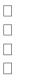 УЧЕБНЫЙ ПЛАННАЧАЛЬНОГО ОБЩЕГО ОБРАЗОВАНИЯМуниципального бюджетного общеобразовательного учреждения«Кочелаевская средняя общеобразовательная школа»Ковылкинского муниципального района Республики Мордовия  В 2023-2024  учебном году  в МБОУ «Кочелаевская СОШ» 1-го класса нет Учебный план на текущий учебный год (прилагается).3.2. Календарный учебный график начального общего образованияКалендарный  учебный  график  разрабатывается  в  соответствии  с  требованиями  к  организацииобразовательного	процесса,	предусмотренными	Гигиеническими	нормативами	и	Санитарно-эпидемиологическими требованиями, Федеральным календарным учебным графиком.Организация  образовательной  деятельности  в  МБОУ  «Кочелаевская  СОШ»осуществляется по учебным четвертям по 5-дневной учебной неделе.Календарный учебный график определяет плановые перерывы при получении начального общегообразования для отдыха и иных социальных целей (далее - каникулы):даты начала и окончания учебного года; продолжительность учебного года; сроки и продолжительность каникул;сроки проведения промежуточной аттестации.Продолжительность  учебного  года  при получении начального  общего  образования  составляет 34недели, в 1 классе - 33 недели.Учебный год в образовательной организации начинается 1 сентября. Если этот день приходится навыходной день, то в этом случае учебный год начинается в первый, следующий за ним, рабочий день.С	целью	профилактики	переутомления	в	федеральном	календарном	учебном	графикепредусматривается  чередование  периодов  учебного  времени  и  каникул.  Продолжительность  каникулдолжна составлять не менее 7 календарных дней. Продолжительность учебных четвертей составляет: I четверть - 8 учебных недель (для 1 - 4 классов);189II четверть - 8 учебных недель (для 1 - 4 классов);III четверть - 10 учебных недель (для 2 - 4 классов), 9 учебных недель (для 2 - 4 классов);IV четверть - 8 учебных недель (для 1 - 4 классов). Продолжительность каникул составляет:по окончании I четверти (осенние каникулы) - 9 календарных дней (для 1 - 4 классов); по окончании II четверти (зимние каникулы) - 9 календарных дней (для 1 - 4 классов); дополнительные каникулы - 9 календарных дней (для 1 классов);по окончании III четверти (весенние каникулы) - 9 календарных дней (для 1 - 4 классов); по окончании учебного года (летние каникулы) - не менее 8 недель.Продолжительность	урока	не	должна	превышать	45   минут,	за	исключением	1	класса,продолжительность урока в которых не должна превышать 40 минут.Продолжительность перемен между уроками составляет не менее 10 минут, после 2 и 3 урока - 20минут.Продолжительность перемены между урочной и внеурочной деятельностью должна составлять неменее 20 - 30 минут.Расписание  уроков  составляется  с  учетом  дневной  и  недельной  умственной  работоспособностиобучающихся и шкалы трудности учебных предметов, определенной Гигиеническими нормативами.Образовательная недельная нагрузка распределяется равномерно в течение учебной недели, при этомобъем максимально допустимой нагрузки в течение дня составляет:для обучающихся 1-х классов - не должен превышать 4 уроков и один раз в неделю - 5 уроков, за счетурока физической культуры;для обучающихся 2 - 4 классов - не более 5 уроков и один раз в неделю 6 уроков за счет урокафизической культуры.Обучение в 1 классе осуществляется с соблюдением следующих требований:учебные занятия проводятся по 5-дневной учебной неделе и только в первую смену, обучение в первом полугодии: в сентябре, октябре - по 3 урока в день по 35 минут каждый, в ноябре - декабре - по 4 урока в день по 35 минут каждый; в январе - мае - по 4 урока в день по 40 минут каждый;в середине учебного дня организуется динамическая пауза продолжительностью не менее 40 минут; предоставляются дополнительные недельные каникулы в середине третьей четверти.Факультативные занятия и занятия по программам дополнительного образования планируют на дни с наименьшим   количеством   обязательных   уроков.   Между   началом   факультативных   (дополнительных) занятий и последним уроком необходимо организовывать перерыв продолжительностью не менее 20 минут.Календарный график на текущий учебный год (прилагается).3.3. План внеурочной деятельности начального общего образованияВнеурочная деятельность в соответствии с требованиями ФГОС НОО направлена на достижение планируемых   результатов   освоения   программы   начального   общего   образования   с   учётом   выбора участниками   образовательных   отношений   учебных   курсов   внеурочной   деятельности   из   перечня, предлагаемого в МБОУ «Кочелаевская СОШ».Внеурочная   деятельность   в   МБОУ   «Кочелаевская   СОШ».осуществляется посредством различных форм организации, отличных от урочной системы обучения, таких как экскурсии, хоровые студии, секции, круглые столы, конференции, олимпиады, конкурсы, соревнования, спортивные клубы, общественно полезные практики и другое.Назначение	плана	внеурочной	деятельности	–	психолого-педагогическое	сопровождениеобучающихся с учетом успешности их обучения, уровня социальной адаптации и развития, индивидуальных способностей и познавательных интересов.Основными задачами организации внеурочной деятельности являются:поддержка учебной деятельности обучающихся в достижении планируемых результатов освоенияпрограммы начального общего образования;совершенствование	навыков	общения	со	сверстниками	и	коммуникативных	умений	вразновозрастной школьной среде;формирование навыков организации своей жизнедеятельности с учетом правил безопасного образажизни;повышение общей культуры обучающихся, углубление их интереса к познавательной и проектно-исследовательской деятельности с учетом возрастных и индивидуальных особенностей участников;развитие навыков совместной деятельности со сверстниками, становление качеств, обеспечивающих успешность участия в коллективном труде: умение договариваться, подчиняться, руководить, проявлять инициативу, ответственность; становление умений командной работы;поддержка детских объединений, формирование умений ученического самоуправления;формирование культуры поведения в информационной среде.Внеурочная деятельность организуется по направлениям развития личности обучающегося с учетомнамеченных   задач   внеурочной   деятельности.   Все   ее   формы   представляются   в   деятельностных190формулировках, что подчеркивает их практико-ориентированные характеристики. При выборе направлений и отборе содержания обучения МБОУ «Кочелаевская СОШ» учитывает:особенности  образовательной  организации  (условия  функционирования,  тип  школы,  особенностиконтингента, кадровый состав);результаты диагностики успеваемости и уровня развития обучающихся, проблемы и трудности ихучебной деятельности;возможность   обеспечить   условия   для   организации   разнообразных   внеурочных   занятий   и   ихсодержательная связь с урочной деятельностью;особенности информационно-образовательной среды образовательной организации, национальные икультурные особенности региона.Общий  объем  внеурочной  деятельности  в  МБОУ  «Кочелаевская  СОШ »не превышает 10 часов в неделю.Один час в неделю отводится на внеурочное занятие «Разговоры о важном».Внеурочные  занятия  «Разговоры  о  важном»  направлены  на  развитие  ценностного  отношения обучающихся к своей родине – России, населяющим ее людям, ее уникальной истории, богатой природе и великой культуре. Внеурочные занятия «Разговоры о важном должны быть направлены на формирование соответствующей внутренней позиции личности обучающегося, необходимой ему для конструктивного и ответственного поведения  в обществе. Основной формат внеурочных занятий  «Разговоры о важном»  – разговор и (или) беседа с обучающимися. Основные темы занятий связаны с важнейшими аспектами жизни человека в современной России: знанием родной истории и пониманием сложностей современного мира, техническим  прогрессом  и  сохранением  природы,  ориентацией  в  мировой  художественной  культуре  и повседневной  культуре  поведения,  доброжелательным  отношением  к  окружающим  и  ответственным отношением к собственным поступкам.С учётом образовательных потребностей и интересов обучающихся, запросов родителей (законных представителей)  несовершеннолетних  обучающихся,  возможностей  школы,  в  МБОУ  «Кочелаевска СОШ» реализуются следующие направления внеурочной деятельности.1.   Спортивно-оздоровительная   деятельность   направлена   на   физическое   развитие   школьника, углубление  знаний  об  организации  жизни  и  деятельности  с  учетом  соблюдения  правил  здорового безопасного образа жизни.2   Проектно-исследовательская   деятельность   организуется   как   углубленное   изучение   учебныхпредметов в процессе совместной деятельности по выполнению проектов.3.	Коммуникативная	деятельность	направлена	на	совершенствование	функциональнойкоммуникативной грамотности, культуры диалогического общения и словесного творчества.4.  Художественно-эстетическая  творческая  деятельность  организуется  как  система  разнообразных творческих   мастерских   по   развитию   художественного   творчества,   способности   к   импровизации, драматизации,  выразительному  чтению,  а  также  становлению  умений  участвовать  в  театрализованной деятельности.5.  Информационная  культура  предполагает  учебные  курсы  в  рамках  внеурочной  деятельности, которые   формируют   представления   обучающихся   о   разнообразных   современных   информационных средствах и навыки выполнения разных видов работ на компьютере.6. Интеллектуальные марафоны организуются через систему интеллектуальных соревновательных мероприятий, которые призваны развивать общую культуру и эрудицию обучающегося, его познавательные интересу и способности к самообразованию.7. «Учение с увлечением!» включает систему занятий в зоне ближайшего развития, когда учитель непосредственно   помогает   обучающемуся   преодолеть   трудности,   возникшие   при   изучении   разных предметов.Организационным механизмом организации внеурочной деятельности на уровне НОО является планвнеурочной деятельности МБОУ «Красноподгорная СОШ им.П.М.Волкова».План внеурочной деятельности на текущий учебный год (прилагается).3.4. Календарный план воспитательной работы начального общего образования                                     Календарный план воспитательной работы МБОУ «Кочелаевская СОШ» соответствует  требованиям  Федерального  календарного  плана  воспитательной  работы,  который является единым для образовательных    организаций.Федеральный календарный план воспитательной работы может быть реализован в рамках урочной и внеурочной  деятельности.  Образовательные  организации  вправе  наряду  с  федеральным  календарным планом воспитательной работы проводить иные мероприятия согласно федеральной рабочей программе воспитания, по ключевым направлениям воспитания и дополнительного образования детей.Все мероприятия должны проводиться с учетом особенностей основной образовательной программы, а также возрастных, физиологических и психоэмоциональных особенностей обучающихся.Сентябрь:1911 сентября: День знаний;3 сентября: День окончания, Второй мировой войны, День солидарности в борьбе с терроризмом;8 сентября: Международный день распространения грамотности. Октябрь:1 октября: Международный день пожилых людей; Международный день музыки;4 октября: День защиты животных;5 октября: День учителя;25 октября: Международный день школьных библиотек; Третье воскресенье октября: День отца.Ноябрь:4 ноября: День народного единства;8 ноября: День памяти погибших при исполнении служебных обязанностей сотрудников органоввнутренних дел России;Последнее воскресенье ноября: День Матери;30 ноября: День Государственного герба Российской Федерации. Декабрь:3 декабря: День неизвестного солдата; Международный день инвалидов; 5 декабря: День добровольца(волонтера) в России;9 декабря: День Героев Отечества;12 декабря: День Конституции Российской Федерации. Январь:25 января: День российского студенчества;27  января:  День  снятия  блокады  Ленинграда,  День  освобождения  Красной  армией  крупнейшего"лагеря смерти" Аушвиц-Биркенау (Освенцима) - День памяти жертв Холокоста.Февраль:2 февраля: День разгрома советскими войсками немецко-фашистских войск в Сталинградской битве;8 февраля: День российской науки;15 февраля: День памяти о россиянах, исполнявших служебный долг за пределами Отечества;21 февраля: Международный день родного языка;23 февраля: День защитника Отечества. Март:8 марта: Международный женский день;18 марта: День воссоединения Крыма с Россией; 27 марта: Всемирный день театра.Апрель:12 апреля: День космонавтики. Май:1 мая: Праздник Весны и Труда; 9 мая: День Победы;19 мая: День детских общественных организаций России; 24 мая: День славянской письменности икультуры.Июнь:1 июня: День защиты детей; 6 июня: День русского языка; 12 июня: День России;22 июня: День памяти и скорби; 27 июня: День молодежи. Июль:8 июля: День семьи, любви и верности. Август:12 августа: День физкультурника;22 августа: День Государственного флага Российской Федерации; 27 августа: День российского кино.Календарный план воспитательной работы на текущий учебный год (прилагается).3.5.   СИСТЕМА  УСЛОВИЙ  РЕАЛИЗАЦИИ  ПРОГРАММЫ  НАЧАЛЬНОГО   ОБЩЕГО ОБРАЗОВАНИЯСистема	условий	реализации	программы	начального	общего	образования,	созданная	вобразовательной организации, направлена на:-  достижение  обучающимися  планируемых  результатов  освоения  программы  начального  общегообразования, в том числе адаптированной;- развитие личности, её способностей, удовлетворение образовательных потребностей и интересов, самореализацию  обучающихся,  в  том  числе  одарённых,  через  организацию  урочной  и  внеурочной деятельности,  социальных  практик,  включая  общественно  полезную  деятельность,  профессиональные пробы, практическую подготовку, использование возможностей организаций дополнительного образования и социальных партнёров;- формирование функциональной грамотности обучающихся (способности решать учебные задачи ижизненные	проблемные	ситуации	на	основе	сформированных	предметных,	метапредметных	иуниверсальных  способов  деятельности),  включающей  овладение  ключевыми  навыками,  составляющимиоснову дальнейшего успешного образования и ориентацию в мире профессий;-  формирование  социокультурных  и  духовно-нравственных  ценностей  обучающихся,  основ  ихгражданственности, российской гражданской идентичности;192-	индивидуализацию	процесса	образования	посредством	проектирования	и	реализациииндивидуальных учебных планов, обеспечения эффективной самостоятельной работы обучающихся приподдержке педагогических работников;- участие обучающихся, родителей (законных представителей) несовершеннолетних обучающихся и педагогических работников в проектировании и развитии программы начального общего образования и условий её реализации, учитывающих особенности развития и возможности обучающихся;-   включение   обучающихся   в   процессы   преобразования   социальной   среды   (класса,   школы), формирования у них лидерских качеств, опыта социальной деятельности, реализации социальных проектов и программ при поддержке педагогических работников;- формирование у обучающихся первичного опыта самостоятельной образовательной, общественной,проектной, учебно-исследовательской, спортивно-оздоровительной и творческой деятельности;- формирование у обучающихся экологической грамотности, навыков здорового и безопасного длячеловека и окружающей его среды образа жизни;-   использование   в   образовательной   деятельности   современных   образовательных   технологий,направленных в том числе на воспитание обучающихся и развитие различных форм наставничества;-  обновление  содержания  программы  начального  общего  образования,  методик  и  технологий  её реализации в соответствии с динамикой развития системы образования, запросов обучающихся, родителей (законных  представителей)  несовершеннолетних  обу-чающихся  с  учётом  национальных  и  культурных особенностей субъекта Российской Федерации;-  эффективное  использование  профессионального  и  творческого  потенциала  педагогических  ируководящих	работников	организации,	повышения	их	профессиональной,	коммуникативной,информационной и правовой компетентности;-   эффективное   управление   организацией   с   использованием   ИКТ,   современных   механизмовфинансирования реализации программ начального общего образования.При  реализации  образовательной  программы  начального  общего  образования  в  рамках  сетевого взаимодействия  могут  быть  использованы  ресурсы  иных  организаций,  направленные  на  обеспечение качества условий реализации образовательной деятельности1.При  организации  образовательного  процесса  с  использованием  дистанционных  образовательныхтехнологий и электронного обучения образовательная организация руководствуется:Постановлением Главного государственного санитарного врача Российской Федерации от 28.09.2020 № 28 "Об утверждении санитарных правил СП 2.4. 3648-20 "Санитарно-эпидемиологические требования к организациям воспитания и обучения, отдыха и оздоровления детей и молодежи" (далее - СП 2.4.3648-20);Постановлением   Главного   государственного   санитарного   врача   РФ   от   28.01.2021   №2   “Обутверждении санитарных правил и норм СанПиН 1.2.3685-21 "Гигиенические нормативы и требования кобеспечению безопасности и (или) безвредности для человека факторов среды обитания» (далее - СанПиН1.2.3685-21);Приказом Министерства образования и науки РФ от 23 августа 2017 г. № 816 «Об утверждении Порядка  применения  организациями,  осуществляющими  образовательную  деятельность,  электронного обучения, дистанционных образовательных технологий при реализации образовательных программ».Письмом  Министерства  просвещения  РФ  от  16  ноября  2020  г.  №  ГД-2072/03  “О  направлении рекомендаций” представляется организация образовательного процесса с использованием дистанционных образовательных технологий и электронного обучения образовательной организации3.5.1.  Кадровые  условия  реализации  основной  образовательной  программы  начального  общего образованияДля	реализации	программы	начального	общего	образования	образовательная	организацияукомплектована  кадрами,  имеющими  необходимую  квалификацию  для  решения  задач,  связанных  с достижением целей и задач образовательной деятельности.Обеспеченность кадровыми условиями включает в себя:-  укомплектованность  образовательной  организации  педагогическими,  руководящими  и  инымиработниками;-   уровень   квалификации   педагогических   и   иных   работников   образовательной   организации, участвующих в реализации основной образовательной программы и создании условий для её разработки и реализации;-	непрерывность	профессионального	развития	педагогических	работников	образовательнойорганизации, реализующей образовательную программу начального общего образования.Укомплектованность   образовательной   организации   педагогическими,   руководящими   и   иными работниками характеризируется замещением 100 % вакансий, имеющихся в соответствии с утверждённым штатным расписанием.Уровень   квалификации	педагогических	и	иных	работников   образовательной   организации,участвующих в реализации основной образовательной программы и создании условий для её разработки и193реализации,   характеризуется   наличием   документов   о   присвоении   квалификации,   соответствующей должностным обязанностям работника.Основой для разработки должностных инструкций, содержащих конкретный перечень должностных обязанностей  работников,  с  учётом  особенностей  организации  труда  и  управления,  а  также  прав, ответственности и компетентности работников образовательной организации, служат квалификационные характеристики, указанные в квалификационных справочниках, и (или) профессиональных стандартах (при наличии).В  основу  должностных  обязанностей  положены  представленные  в  профессиональном  стандарте «Педагог  (педагогическая  деятельность  в  сфере  дошкольного,  начального  общего,  основного  общего, среднего общего образования) (воспитатель, учитель)» обобщённые трудовые функции, которые могут быть поручены работнику, занимающему данную должность.Уровень   квалификации	педагогических	и	иных	работников   образовательной   организации,участвующих в реализации основной образовательной программы и создании условий для её разработки иреализации, характеризуется также результатами аттестации— квалификационными категориями.Аттестация педагогических работников в соответствии с Федеральным законом «Об образовании в Российской  Федерации»  (ст.  49)  проводится  в  целях  подтверждения   их  соответствия  занимаемым должностям  на  основе  оценки  их  профессиональной  деятельности,  с  учётом  желания  педагогических работников в целях установления квалификационной категории. Проведение аттестации педагогических работников  в  целях  подтверждения  их  соответствия  занимаемым  должностям  осуществляется  не  реже одного раза в пять лет на основе оценки их профессиональной деятельности аттестационными комиссиями, самостоятельно формируемыми образовательной организацией.Проведение   аттестации   в   целях   установления   квалификационной   категории   педагогических работников   осуществляется   аттестационными   комиссиями,   формируемыми   федеральными   органами исполнительной власти, в ведении которых эти организации находятся. Проведение аттестации в отношении педагогических работников образовательных организаций, находящихся в ведении субъекта Российской Федерации,   муниципальных   и   частных   организаций,   осуществляется   аттестационными   комиссиями, формируемыми уполномоченными органами государственной власти субъектов Российской Федерации.Информация об образовании, стаже работы, повышении профессиональной подготовки, об уровне квалификации  педагогических  и  иных  работников,  участвующих  в  реализации  настоящей  основной образовательной программы, ежегодно размещается на официальном сайте образовательного учреждения в разделе «Руководство. Педагогический состав».Образовательная   организация   укомплектована   вспомогательным   персоналом,   обеспечивающим создание   и   сохранение   условий   материально-технических   и   информационно-методических   условий реализации основной образовательной программы.Профессиональное   развитие   и   повышение   квалификации   педагогических   работников. Основным условием формирования и наращивания необходимого и достаточного кадрового потенциала образовательной организации является обеспечение адекватности системы непрерывного педагогического образования происходящим изменениям в системе образования в целом.Непрерывность  профессионального  развития  педагогических и иных работников  образовательной организации,   участвующих   в   реализации   основной   образовательной   программы   начального   общего образования, характеризуется долей работников, повышающих квалификацию не реже 1 раза в 3 года.При	этом	могут	быть	использованы	различные	образовательные	организации,	имеющиесоответствующую лицензию.В   ходе  реализации  основной  образовательной   программы  предполагается  оценка  качества  и результативности деятельности педагогических работников с целью коррекции их деятельности, а также определения стимулирующей части фонда оплаты труда.Ожидаемый   результат   повышения   квалификации—   профессиональная   готовность   работниковобразования к реализации ФГОС начального общего образования:— обеспечение оптимального вхождения работников образования в систему ценностей современногообразования;— освоение системы требований к структуре основной образовательной программы, результатам её освоения   и   условиям   реализации,   а   также   системы   оценки   итогов   образовательной   деятельности обучающихся;— овладение  учебно-методическими и информационно-методическими ресурсами, необходимымидля успешного решения задач ФГОС начального общего образования.Одним	из	важнейших	механизмов	обеспечения	необходимого	квалификационного	уровняпедагогических работников, участвующих в разработке и реализации основной образовательной программы начального общего образования, является система методической работы, обеспечивающая сопровождение деятельности педагогов на всех этапах реализации требований ФГОС начального общего образования.Актуальные  вопросы  реализации  программы  начального  общего  образования  рассматриваются методическими объединениями, действующими в образовательной организации, а также методическими и учебно-методическими  объединениями  в  сфере  общего  образования,  действующими  на  районном  и региональном уровнях.194Педагогическими	работниками	образовательной	организации	системно	разрабатываютсяметодические темы, отражающие их непрерывное профессиональное развитие. Отчёт о методических темах, обеспечивающих  необходимый  уровень  качества  как  учебной  и  методической  документации,  так  и деятельности  по  реализации  основной  образовательной  программы  начального  общего  образования, рассматривается  на  методическом  объединении  учителей  начальных  классов,  фиксируется  в  протоколе заседания методического объединения учителей.3.5.2.	Психолого-педагогические	условия	реализации	основной	образовательной	программыначального общего образованияПсихолого-педагогические   условия,   созданные   в   образовательной   организации,   обеспечивают исполнение   требований   ФГОС   НОО   к   психолого-педагогическим   условиям   реализации   основной образовательной программы начального общего образования, в частности:1) обеспечивают преемственность содержания и форм организации образовательной деятельностипри реализации образовательных программ начального, основного и среднего общего образования;2) способствуют социально-психологической адаптации обучающихся к условиям образовательной организации с учётом специфики их возрастного психофизиологического развития, включая особенности адаптации к социальной среде;3) способствуют формированию и развитию психолого-педагогической компетентности работниковобразовательной организации и родителей (законных представителей) несовершеннолетних обучающихся;4) обеспечивают профилактику формирования у обучающихся девиантных форм поведения, агрессиии повышенной тревожности.В  образовательной  организации  психолого-педагогическое  сопровождение  реализации  программыначального общего образования осуществляется квалифицированными специалистами:педагогом-психологом; социальным педагогом.В  процессе  реализации  основной  образовательной  программы  начального  общего  образования образовательной   организацией   обеспечивается   психолого-педагогическое   сопровождение   участников образовательных	отношений	посредством	системной	деятельности	и	отдельных	мероприятий,обеспечивающих:—	формирование	и	развитие	психолого-педагогической	компетентности	всех	участниковобразовательных отношений;— сохранение и укрепление психологического благополучия и психического здоровья обучающихся; — поддержка и сопровождение детско-родительских отношений;— формирование ценности здоровья и безопасного образа жизни;— дифференциация и индивидуализация обучения и воспитания с учётом особенностей когнитивного и эмоционального развития обучающихся;— мониторинг возможностей и способностей обучающихся, выявление, поддержка и сопровождениеодарённых детей;— создание условий для последующего профессионального самоопределения;— формирование коммуникативных навыков в разновозрастной среде и среде сверстников; — поддержка детских объединений, ученического самоуправления;— формирование психологической культуры поведения в информационной среде; — развитие психологической культуры в области использования ИКТ.В  процессе  реализации  основной  образовательной  программы  осуществляется  индивидуальноепсихолого-педагогическое сопровождение всех участников образовательных отношений, в том числе:обучающихся,  испытывающих  трудности  в  освоении  программы  основного  общего  образования,развитии и социальной адаптации;обучающихся, проявляющих индивидуальные способности, и одарённых;обучающихся с ОВЗ;педагогических,   учебно-вспомогательных   и   иных   работников   образовательной   организации,обеспечивающих реализацию программы начального общего образования;родителей (законных представителей) несовершеннолетних обучающихся.Психолого-педагогическая	поддержка	участников	образовательных	отношений	реализуетсядиверсифицировано, на уровне образовательной организации, классов, групп, а также на индивидуальномуровне.В процессе реализации основной образовательной программы используются такие формы психолого-педагогического сопровождения, как:- диагностика, направленная на определение особенностей статуса обучающегося, которая может проводиться  на  этапе  перехода  обучающегося  на  следующий  уровень  образования  и  в  конце  каждого учебного года195-  консультирование  педагогов  и  родителей  (законных  представителей),  которое  осуществляется педагогическим  работником  и  психологом  с  учётом  результатов  диагностики,  а  также  администрацией образовательной организации;-	профилактика,	экспертиза,	развивающая	работа,	просвещение,	коррекционная	работа,осуществляемая в течение всего учебного времени.3.5.3 Финансово-экономические условия реализации образовательной программы начальногообщего образованияФинансовое обеспечение реализации образовательной программы начального общего образования опирается  на  исполнение  расходных  обязательств,  обеспечивающих  государственные  гарантии  прав  на получение общедоступного и бесплатного начального общего образования. Объём действующих расходных обязательств отражается в государственном задании образовательной организации.Государственное задание устанавливает показатели, характеризующие качество и объём (содержание)государственной услуги (работы), а также порядок её оказания (выполнения).Финансовое обеспечение реализации образовательной программы начального общего образования бюджетного учреждения осуществляется исходя из расходных обязательств на основе государственного задания по оказанию государственных образовательных услуг на основании бюджетной сметы.Обеспечение   государственных   гарантий   реализации   прав   на   получение   общедоступного   и бесплатного  начального  общего  образования  в  общеобразовательных  организациях  осуществляется  в соответствии  с  нормативами,  определяемыми  органами  государственной  власти  субъектов  Российской Федерации.При  этом  формирование  и  утверждение  нормативов  финансирования  государственной  услуги  по реализации   программ   начального   общего   образования   осуществляются   в   соответствии   с   общими требованиями к определению нормативных затрат на оказание государственных услуг в сфере дошкольного, начального  общего,  основного  общего,  среднего  общего,  среднего  профессионального  образования, дополнительного образования детей и взрослых, дополнительного профессионального образования для лиц, имеющих   или   получающих   среднее   профессиональное   образование,   профессионального   обучения, применяемых  при  расчёте  объёма  субсидии  на  финансовое  обеспечение  выполнения  государственного задания на оказание государственных услуг (выполнение работ) государственным учреждением.Норматив  затрат  на  реализацию  образовательной  программы  начального  общего  образования  — гарантированный  минимально  допустимый  объём  финансовых  средств  в  год  в  расчёте  на  одного обучающегося, необходимый для реализации образовательной программы начального общего образования, включая:- расходы на оплату труда работников, участвующих в разработке и реализации образовательнойпрограммы начального общего образования;- расходы на приобретение учебников и учебных пособий, средств обучения;- прочие расходы (за исключением расходов на содержание зданий и оплату коммунальных услуг,осуществляемых из местных бюджетов).Нормативные затраты на оказание государственной услуги в сфере образования определяются по каждому виду и направленности образовательных программ с учётом форм обучения, типа образовательной организации,   сетевой   формы   реализации   образовательных   программ,   образовательных   технологий, обеспечения дополнительного профессионального образования педагогическим работникам, обеспечения безопасных  условий  обучения  и  воспитания,  охраны  здоровья  обучающихся,  а  также  с  учётом  иных предусмотренных   законодательством   особенностей   организации   и   осуществления   образовательной деятельности  (для  различных  категорий  обучающихся),  за  исключением  образовательной  деятельности, осуществляемой в соответствии с образовательными стандартами, в расчёте на одного обучающегося, если иное не установлено законодательством РФ или субъекта РФ.Органы   местного   самоуправления   вправе   осуществлять   за   счёт   средств   местных   бюджетовфинансовое	обеспечение	предоставления	начального	общего	образования	муниципальнымиобщеобразовательными  организациями  в  части  расходов  на  оплату  труда  работников,  реализующих образовательную  программу  начального  общего  образования,  расходов  на  приобретение  учебников  и учебных   пособий,   средств   обучения,   игр,   игрушек   сверх   норматива   финансового   обеспечения, определённого субъектом Российской Федерации.В соответствии с расходными обязательствами органов местного самоуправления по организации предоставления  общего  образования  в  расходы  местных  бюджетов  включаются  расходы,  связанные  с организацией подвоза обучающихся к образовательным организациям и развитием сетевого взаимодействия для реализации основной образовательной программы начального общего образования (при наличии этих расходов).Образовательная   организация   самостоятельно   принимает   решение   в   части   направления   и расходования средств государственного задания. И самостоятельно определяет долю средств, направляемых на оплату труда и иные нужды, необходимые для выполнения государственного задания, придерживаясь при этом принципа соответствия структуры направления и расходования бюджетных средств структуре норматива затрат на реализацию образовательной программы начального общего образования (заработная196плата с начислениями, прочие текущие расходы на обеспечение материальных затрат, непосредственно связанных с учебной деятельностью общеобразовательных организаций).Нормативные затраты на оказание государственных услуг включают в себя затраты на оплату труда педагогических  работников  с  учётом  обеспечения  уровня  средней  заработной  платы  педагогических работников за выполняемую ими учебную (преподавательскую) работу и другую работу, определяемого в соответствии с Указами Президента Российской Федерации, нормативно-правовыми актами Правительства Российской  Федерации,  органов  государственной  власти  субъектов  Российской  Федерации,  органов местного   самоуправления.   Расходы   на   оплату   труда   педагогических   работников   муниципальных общеобразовательных организаций, включаемые органами государственной власти субъектов Российской Федерации в нормативы финансового обеспечения, не могут быть ниже уровня, соответствующего средней заработной   плате   в   соответствующем   субъекте   Российской   Федерации,   на   территории   которого расположены общеобразовательные организации.В связи с требованиями ФГОС НОО при расчёте регионального норматива учитываются затраты рабочего  времени  педагогических работников  образовательных  организаций  на  урочную  и  внеурочную деятельность.Формирование фонда оплаты труда образовательной организации осуществляется в пределах объёма средств  образовательной  организации  на  текущий  финансовый  год,  установленного  в  соответствии  с нормативами   финансового   обеспечения,   определёнными   органами   государственной   власти   субъекта Российской  Федерации,  количеством  обучающихся,  соответствующими  поправочными  коэффициентами (при  их  наличии)  и  локальным  нормативным  актом  образовательной  организации,  устанавливающим положение об оплате труда работников образовательной организации.Размеры,  порядок  и  условия  осуществления  стимулирующих  выплат  определяются  локальными нормативными актами образовательной организации. В локальных нормативных актах о стимулирующих выплатах определены критерии и показатели результативности и качества деятельности образовательной организации   и   достигнутых   результатов,   разработанные   в   соответствии   с   требованиями   ФГОС   к результатам освоения образовательной программы начального общего образования. В них включаются: динамика  учебных  достижений  обучающихся,  активность  их  участия  во  внеурочной  деятельности; использование  педагогическими  работниками  современных  педагогических  технологий,  в  том  числе здоровьесберегающих; участие в методической работе, распространение передового педагогического опыта; повышение уровня профессионального мастерства и др.Образовательная организация самостоятельно определяет:- соотношение базовой и стимулирующей частей фонда оплаты труда;-  соотношение  фонда  оплаты  труда  руководящего,   педагогического,  инженерно-технического,административно-хозяйственного, производственного, учебно-вспомогательного и иного персонала; - соотношение общей и специальной частей внутри базовой части фонда оплаты труда;- порядок распределения стимулирующей части фонда оплаты труда в соответствии с региональными и нормативными правовыми актами.В распределении стимулирующей части фонда оплаты труда  учитывается мнение коллегиальных органов   управления   образовательной   организации   -   комиссии   по   распределению   и   назначению стимулирующих выплат за качество труда работникам из фонда надбавок и доплат.При реализации основной образовательной программы с привлечением ресурсов иных организаций, на условиях сетевого взаимодействия образовательная организация разрабатывает финансовый механизм взаимодействия  между  образовательной  организацией  и  организациями  дополнительного  образования детей, а также другими социальными партнерами, организующими внеурочную деятельность обучающихся, и отражает его в своих локальных нормативных актах.Взаимодействие осуществляется:- на основе соглашений и договоров о сетевой форме реализации образовательных  программ на проведение  занятий  в  рамках  кружков,  секций,  клубов  и  др.  по  различным  направлениям  внеурочной деятельности  на  базе  образовательной  организации  (организации  дополнительного  образования,  клуба, спортивного комплекса и др.);-   за   счёт   выделения   ставок   педагогов   дополнительного   образования,   которые   обеспечивают реализацию  для  обучающихся  образовательной  организации  широкого  спектра  программ  внеурочной деятельности.Календарный   учебный   график   реализации   образовательной   программы,   примерные   условия образовательной деятельности, включая примерные расчёты нормативных затрат оказания государственных услуг по реализации образовательной программы разрабатываются в соответствии с Федеральным законом № 273-ФЗ «Об образовании в Российской Федерации» (ст. 2, п. 10).Расчёт   нормативных   затрат   оказания   государственных   услуг   по   реализации   образовательной программы начального общего образования соответствует нормативным затратам, определённым Приказом Министерства просвещения Российской Федерации от 22 сентября 2021 г. № 662 «Об утверждении общих требований к определению нормативных затрат на оказание государственных (муниципальных) услуг в сфере дошкольного, начального общего, основного общего, среднего общего, среднего профессионального образования,   дополнительного   образования   детей   и   взрослых,   дополнительного   профессионального197образования	для	лиц,	имеющих	или	получающих	среднее	профессиональное	образование,профессионального  обучения,  применяемых  при  расчёте  объёма  субсидии  на  финансовое  обеспечение выполнения государственного (муниципального) задания на оказание государственных (муниципальных) услуг	(выполнение	работ)	государственным	(муниципальным)	учреждением»	(зарегистрированМинистерством юстиции Российской Федерации 15 ноября 2021 г., регистрационный № 65811).Расчёт   нормативных   затрат   оказания   государственных   услуг   по   реализации   образовательной программы   начального   общего   образования   определяет   нормативные   затраты   субъекта   Российской Федерации, связанные с оказанием государственными организациями, осуществляющими образовательную деятельность,   государственных   услуг   по   реализации   образовательных   программ   в   соответствии   с Федеральным законом «Об образовании в Российской Федерации» (ст. 2, п. 10).Финансовое обеспечение оказания государственных услуг осуществляется в пределах бюджетныхассигнований, предусмотренных образовательной организацией на очередной финансовый год.3.5.4.   Информационно-методические   условия   реализации   программы   начального   общегообразованияИнформационно-образовательная   среда   как   условие   реализации   программы   начальногообщего образованияВ соответствии с требованиями ФГОС НОО реализация программы начального общего образованияобеспечивается современной информационно-образовательной средой.Под  информационно-образовательной  средой  (ИОС)  образовательной  организации  понимается открытая педагогическая система, включающая разнообразные информационные образовательные ресурсы, современные  информационно-коммуникационные  технологии,  способствующие  реализации  требований ФГОС.Основными компонентами ИОС являются:- учебно-методические комплекты по всем учебным предметам на языках обучения, определённыхучредителем образовательной организации;- учебно-наглядные пособия (средства натурного фонда, печатные средства надлежащего качествадемонстрационные и раздаточные, экранно-звуковые средства, мультимедийные средства);-  фонд  дополнительной  литературы  (детская  художественная  и  научно-популярная  литература,справочно-библиографические и периодические издания).Образовательной организацией применяются информационно-коммуникационные технологии (ИКТ), в  том  числе  с  использованием  электронных  образовательных  ресурсов  и  ресурсов  Интернета,  а  также прикладные	программы,	поддерживающие	административную	деятельность	и	обеспечивающиедистанционное взаимодействие всех участников образовательных отношений как внутри образовательной организации, так и с другими организациями социальной сферы и органами управления.Функционирование  ИОС  требует  наличия  в  образовательной организации технических средств испециального оборудования.Образовательная организация должна располагать службой технической поддержки ИКТ. Информационно-коммуникационные средства и технологии обеспечивают:-  достижение  личностных,  предметных  и  метапредметных  результатов  обучения  при  реализациитребований ФГОС НОО;- формирование функциональной грамотности;-   доступ   к   учебным   планам,   рабочим   программам   учебных   предметов,   курсов   внеурочнойдеятельности;- доступ к электронным образовательным источникам, указанным в рабочих программах учебных предметов, с целью поиска и получения информации (учебной и художественной литературе, коллекциям медиаресурсов на съёмных дисках, контролируемым ресурсам локальной сети и Интернета);-   организацию   учебной   и   внеурочной   деятельности,   реализация   которых   предусмотрена   с применением электронного обучения, с использованием электронных пособий (обучающих компьютерных игр, тренажёров, моделей с цифровым управлением и обратной связью);-	реализацию	индивидуальных	образовательных	планов,	осуществление	самостоятельнойобразовательной деятельности обучающихся при поддержке педагогических работников;-	включение	обучающихся	в	проектно-конструкторскую	и	поисково-исследовательскуюдеятельность;-  проведение  наблюдений  и  опытов,  в  том  числе  с  использованием  специального  и  цифровогооборудования;- фиксацию и хранение информации о ходе образовательного процесса;-   проведение   массовых   мероприятий,   досуга   с   просмотром   видео-материалов,   организациютеатрализованных представлений, обеспеченных озвучиванием и освещением;- взаимодействие между участниками образовательного процесса, в том числе синхронное и (или)асинхронное взаимодействие посредством локальной сети и Интернета;- формирование и хранение электронного портфолио обучающегося.198При работе в ИОС должны соблюдаться правила информационной безопасности при осуществлении коммуникации в школьных сообществах и мессенджерах, поиске, анализе и использовании информации в соответствии с учебной задачей, предоставлении персональных данных пользователей локальной сети и Интернета.Образовательной   организацией   определяются   необходимые   меры   и   сроки   по   формированию компонентов  ИОС  для  реализации  принятых  рабочих  программ  начального  общего  образования  в соответствии с требованиями ФГОС НОО. Сетевой график по созданию информационно-образовательной среды необходимой для реализации ООП НОО представлена по следующим параметрам:Требования к учебно-методическому обеспечению образовательной деятельности включают: - параметры комплектности оснащения образовательной организации;- параметры качества обеспечения образовательной деятельности.3.5.5. Материально-технические условия реализации основной образовательной программыМатериально-техническая база образовательной организации обеспечивает:-  возможность  достижения  обучающимися  результатов  освоения  программы  начального  общегообразования;- безопасность и комфортность организации учебного процесса;- соблюдение санитарно-эпидемиологических правил и гигиенических нормативов;- возможность для беспрепятственного доступа детей-инвалидов и обучающихся с ограниченнымивозможностями здоровья к объектам инфраструктуры организации.В образовательной организации разработаны и закреплены локальными актами перечни оснащения иоборудования, обеспечивающие учебный процесс.Критериальными	источниками	оценки	материально-технических	условий	образовательнойдеятельности  являются  требования  ФГОС  НОО,  лицензионные  требования  и  условия  Положения  о лицензировании образовательной деятельности, утверждённого постановлением Правительства Российской Федерации 28 октября 2013 г. № 966, а также соответствующие приказы и методические рекомендации, в том числе:-   СП   2.4.3648-20   «Санитарно-эпидемиологические   требования   к   организациям   воспитания   и обучения, отдыха и оздоровления детей и молодёжи», утверждённые постановлением Главного санитарного врача Российской Федерации № 2 от 28 сентября 2020 г.;- СанПиН 1.2.3685-21 «Гигиенические нормативы и требования к обеспечению безопасности и (или) безвредности   для   человека   факторов   среды   обитания»,   утверждённые   постановлением   Главного санитарного врача Российской Федерации № 2 от 28 января 2021 г.- перечень  учебников, допущенных к использованию  при реализации имеющих государственную аккредитацию   образовательных   программ   начального   общего,   основного   общего,   среднего   общего образования (в соответствии с действующим Приказом Министерства просвещения РФ);- Приказ Министерства просвещения Российской Федерации от 03.09.2019 г. № 465 «Об утверждении перечня   средств   обучения   и   воспитания,   необходимых   для   реализации   образовательных   программ начального  общего,  основного  общего  и  среднего  общего  образования,  соответствующих  современным условиям обучения, необходимого при оснащении общеобразовательных организаций в целях реализации мероприятий  по  содействию  созданию  в  субъектах  Российской  Федерации  (исходя  из  прогнозируемой потребности) новых мест в общеобразовательных организациях, критериев его формирования и требований к функциональному оснащению,  а  также  норматива  стоимости оснащения  одного  места  обучающегося указанными средствами обучения и воспитания» (зарегистрирован 25.12.2019 № 56982);199- аналогичные перечни, утверждённые региональными нормативными актами и локальными актами образовательной организации, разработанные с учётом особенностей реализации основной образовательной программы в образовательной организации;- Федеральный закон от 29 декабря 2010 г. № 436-ФЗ «О защите детей от информации, причиняющей вред их здоровью и развитию» (Собрание законодательства Российской Федерации, 2011, № 1, ст. 48; 2021, № 15, ст. 2432);-  Федеральный  закон  от  27  июля  2006  г.  №  152-ФЗ  «О  персональных  данных»  (Собраниезаконодательства Российской Федерации, 2006, № 31, ст. 3451; 2021, № 1, ст. 58).В зональную структуру образовательной организации включены:- входная зона;- учебные классы с рабочими местами обучающихся и педагогических работников;-  учебные  кабинеты  (мастерские,  студии)  для  занятий  технологией,  музыкой,  изобразительнымискусством, хореографией, иностранными языками;- библиотека с рабочими зонами: книгохранилищем, медиатекой, читальным залом; - спортивные сооружения (зал, спортивная площадка);-   помещения   для   питания   обучающихся,   а   также   для   хранения   и   приготовления   пищи,обеспечивающие возможность организации качественного горячего питания; - административные помещения;- гардеробы, санузлы;- участки (территории) с целесообразным набором оснащённых зон.Состав и площади учебных помещений предоставляют условия для:- начального общего образования согласно избранным направлениям учебного плана в соответствии сФГОС НОО;- организации режима труда и отдыха участников образовательного процесса;-  размещения  в  классах  и  кабинетах  необходимых  комплектов  специализированной  мебели  и учебного оборудования, отвечающих специфике учебно-воспитательного процесса по данному предмету или циклу учебных дисциплин.В основной комплект школьной мебели и оборудования входят:- доска классная; - стол учителя;- стул учителя (приставной); - кресло для учителя;- стол ученический (регулируемый по высоте);- стул ученический (регулируемый по высоте); - шкаф для хранения учебных пособий;- стеллаж демонстрационный;Мебель,   приспособления,   оргтехника   и   иное   оборудование   отвечают   требованиям   учебного назначения,  максимально  приспособлены  к  особенностям  обучения,  имеют  сертификаты  соответствия принятой категории разработанного стандарта (регламента).В основной комплект технических средств входят: - компьютер/ноутбук учителя с периферией;- многофункциональное устройство/принтер, сканер, ксерокс; - сетевой фильтр;- документ-камера.Учебные классы и кабинеты включают следующие зоны:- рабочее место учителя с пространством для размещения часто используемого оснащения; - рабочую зону обучающихся с местом для размещения личных вещей;- пространство для размещения и хранения учебного оборудования.Организация   зональной   структуры   отвечает   педагогическим   и   эргономическим   требованиям,комфортности и безопасности образовательного процесса.Комплекты оснащения классов, учебных кабинетов, иных помещений и зон внеурочной деятельности формируются в соответствии со спецификой образовательной организации и включают учебно-наглядные пособия,   сопровождающиеся   инструктивно-методическими   материалами   по	использованию   их   вобразовательной деятельности в соответствии с реализуемой рабочей программой.Оценка   материально-технических   условий   осуществляется   ежегодно   фиксируется   отдельнымдокументом (актом).На основе СанПиНов оценивается наличие и размещение помещений, необходимого набора зон (дляосуществления	образовательной	деятельности,	активной	деятельности	и	отдыха,	хозяйственнойдеятельности,	организации	питания),	их	площади,	освещённость,	воздушно-тепловой	режим,обеспечивающие безопасность и комфортность организации учебно-воспитательного процесса.Комплектование классов и учебных кабинетов формируется с учётом:- возрастных и индивидуальных психологических особенностей обучающихся;- ориентации на достижение личностных, метапредметных и предметных результатов обучения;200- необходимости и достаточности;-  универсальности,  возможности  применения  одних  и  тех  же  средств  обучения  для  решениякомплекса задач.Интегрированным  результатом  выполнения  условий  реализации  программы  начального  общего образования  должно  быть  создание  комфортной развивающей образовательной  среды  по  отношению  к обучающимся и педагогическим работникам:-  обеспечивающей  получение  качественного  начального  общего  образования,  его  доступность, открытость  и  привлекательность  для  обучающихся,  их  родителей  (законных  представителей)  и  всего общества, воспитание обучающихся;-  гарантирующей  безопасность,  охрану  и   укрепление  физического,  психического  здоровья  исоциального благополучия обучающихся.3.5.6. Механизмы достижения целевых ориентиров в системе условийУсловия реализации основной образовательной программы:- соответствие требованиям ФГОС;-  гарантия  сохранности  и  укрепления  физического,  психологического  и  социального  здоровьяобучающихся;- обеспечение достижения планируемых результатов освоения примерной основной образовательнойпрограммы;-   учёт   особенностей   образовательной   организации,   её   организационной   структуры,   запросовучастников образовательного процесса;- предоставление возможности взаимодействия с социальными партнёрами, использования ресурсовсоциума.Раздел «Условия реализации программ начального общего образования» содержит:-	описание	кадровых,	психолого-педагогических,	финансовых,	материально-технических,информационно-методических условий и ресурсов;-  обоснование  необходимых  изменений  в  имеющихся  условиях  в  соответствии  с  целями  иприоритетами образовательной организации при реализации учебного плана;- перечень механизмов достижения целевых ориентиров в системе условий реализации требованийФГОС;- сетевой график (дорожную карту) по формированию необходимой системы условий реализациитребований ФГОС;- систему мониторинга и оценки условий реализации требований ФГОС.Описание  системы  условий  реализации  образовательной  программы  базируется  на  результатах проведённой  в  ходе  разработки  программы  комплексной  аналитико-обобщающей  и  прогностической деятельности, включающей:- анализ имеющихся условий и ресурсов реализации образовательной программы начального общегообразования;- установление степени соответствия условий и ресурсов образовательной организации требованиямФГОС,	а	также	целям	и	задачам	образовательной	программы	образовательной	организации,сформированным с учётом потребностей всех участников образовательной деятельности;- выявление проблемных зон и установление необходимых изменений в имеющихся условиях дляприведения их в соответствие с требованиями ФГОС;-  разработку  механизмов  достижения  целевых  ориентиров  в  системе  условий  для  реализациитребований ФГОС с привлечением всех участников образовательной деятельности и возможных партнёров; -  разработку  сетевого  графика  (дорожной  карты)  создания  необходимой  системы  условий  дляреализации требований ФГОС;-  разработку  механизмов  мониторинга,  оценки  и  коррекции  реализации  промежуточных  этаповсетевого графика (дорожной карты).Сетевой  график  (дорожная  карта)  по  формированию  необходимой  системы  условий  реализацииобразовательной программы201202203204205Предметная областьУчебный предметКоличество часов в неделюКоличество часов в неделюКоличество часов в неделюКоличество часов в неделюПредметная областьУчебный предмет1234Обязательная частьОбязательная частьОбязательная частьОбязательная частьОбязательная частьОбязательная частьРусский язык и литературное чтениеРусский язык0555Русский язык и литературное чтениеЛитературное чтение0444Иностранный языкИностранный язык0222Математика и информатикаМатематика0444Обществознание и естествознание ("окружающий мир")Окружающий мир0222Основы религиозных культур и светской этикиОсновы религиозных культур и светской этики0001ИскусствоИзобразительное искусство0111ИскусствоМузыка0111ТехнологияТехнология0111Физическая культураФизическая культура0222ИтогоИтого0222223Часть, формируемая участниками образовательных отношенийЧасть, формируемая участниками образовательных отношенийЧасть, формируемая участниками образовательных отношенийЧасть, формируемая участниками образовательных отношенийЧасть, формируемая участниками образовательных отношенийЧасть, формируемая участниками образовательных отношенийНаименование учебного курсаНаименование учебного курсаМокшанский языкМокшанский язык0110ИтогоИтого0110ИТОГО недельная нагрузкаИТОГО недельная нагрузка0232323Количество учебных недельКоличество учебных недель33343434Всего часов в годВсего часов в год0782782782№ п/пКомпонентыинформационно –образовательной среды(ИОС)Наличие компонентов ИОССроки создания условий в соответствии с требованиями ФГОС НООIУчебники по всем учебным предметам на языках обучения, определённых учредителем образовательной организацииимеется в наличии2023IIУчебно-наглядные пособияимеется в наличии2023IIIТехнические средства, обеспечивающие функционирование ИОСимеется в наличииIVПрограммные инструменты, обеспечивающие функционирование ИОСимеется в наличииVСлужба технической поддержкиимеется в наличии№МероприятияСрокиОтветственныеисполнителиПланируемый результат1. Обеспечение нормативно-правовых условий1. Обеспечение нормативно-правовых условий1. Обеспечение нормативно-правовых условий1. Обеспечение нормативно-правовых условий1. Обеспечение нормативно-правовых условий1.Формирование банка нормативных документов федерального, регионального, школьного уровней.В течение всего периода реализации программыдиректор школыСоздание банка НПД для организации деятельности по реализации ФГОС в ОУ2.Внесение изменений и дополнений в Устав ОУ. Приведение уже существующейВнесение корректировок придиректор школыОрганизационные основания реализации ФГОС НОО в ОУ.нормативной базы в соответствие с Уставом.необходимостиОпределение статуса, полномочий и ответственности3.Принятие педагогическим советом ООП НОО в новой редакции и утверждение ее директором ОУ.август 2023директор школыНаличие эффективного механизма управления процессом реализации ФГОС НОО в ОУ4.Привлечение государственно общественного управления ОУ к анализу результатов реализации ООП НОО (ФГОС 2021)В конце каждого учебного годадиректор школыОрганизационные основания реализации ФГОС НОО 2021 в ОУ5.Утверждение перечня учебников и учебных пособий, разработанных в соответствии с требованиями ФГОС НОО 2021 и планируемых киспользованию в образовательной деятельности.Ежегодно в марте-апреледиректор школыПеречень учебников и пособий по предметам, которые могут быть использованы.6.Утверждение плана-графика повышения квалификации педагогических и руководящих работников по вопросам реализации ФГОС НОО 2021Ежегодно в маедиректор школыОрганизационные основания повышения квалификации педагогических и руководящих работников школы по вопросам реализации ФГОС НОО 20212.Учебно-методическое обеспечение2.Учебно-методическое обеспечение2.Учебно-методическое обеспечение2.Учебно-методическое обеспечение2.Учебно-методическое обеспечение1.Проведение инструктивно- методических совещаний, обучающих семинаров по вопросам введения ФГОС для учителей, работающих вначальных классах1 раз в четвертьзам. директора по УВРОрганизация широкой разъяснительной работы в педагогическом коллективе по разъяснению процедуры, технологиии методологии реализации ФГОС НОО 2021, его требований и ожидаемых результатов.2.Уточнение перечня учебников и учебных пособий, разработанных в соответствии с требованиями ФГОС НОО 2021 и планируемых к использованию в образовательной деятельности. Централизованный заказ учебников и учебных пособий.ЕжегодноДиректор,библиотекарьСформированный заказ на учебники.3.Проведение педагогических советов, семинаров, круглых столов по проблемам реализации ФГОС НОО 2021.Раз в кварталдиректор, зам. директора по УВРИнформирование участников образовательных отношений о целях и задачах ФГОС НОО 2021, его актуальности для системы образования, для обучающихся и их родителей, для страны в целом.4.Разработка и реализация системы мониторинга образовательных потребностей обучающихся и родителей по использованию часов, части Программы, формируемой участниками образовательныхВ течение всего периода реализации программызам. директора по УВРУчебный план в соответствии с требованиями ФГОС НОО 2021. Обеспечение научно- методического сопровождения реализации ФГОС НОО 2021отношений.5.Организация образовательной деятельности по индивидуальным учебным планамЕжегодно в июне-августе.зам. директора по УВРИУП с учетом образовательных потребностей учащихся и родителей (законных представителей)6.Внесение изменений и дополнений в ООП НОО (ФГОС 2021) ОУ в разделе программы по отдельным предметам (рабочие программы по учебным предметам).В течение всего периода реализации программызам. директора по УВРРабочие программы по предметам, обеспечивающих достижение планируемых результатов, ценностных ориентиров содержания каждого предмета.7.Внесение корректировок в модель организации внеурочной деятельности и последующий мониторинг ее реализации.Ежегодно в мае.зам. директора по УВРОбеспечение научно- методического сопровождения реализации ФГОС НОО 20218.Формирования комплекса КИМ для проведения диагностики предметных и метапредметных результатов освоения ООП НОО (ФГОС 2021) ОУ, диагностического минимума для оценки сформированности личностных результатов освоения ООП НОО (ФГОС 2021) ОУВ течение всего периода реализации программызам. директора по УВР, руководитель ШМОРабочие программы по предметам, обеспечивающих достижение планируемых результатов, ценностных ориентиров содержания каждого предмета9.Внесение изменений в ООП НОО (ФГОС 2021) ОУ в разделах программы по отдельным предметам (рабочие программы по учебным предметам), календарный план воспитательной работы.В течение всего периода реализации программызам. директора по УВР, зам. директора по ВР, руководитель ШМОРабочие программы по предметам, обеспечивающих достижение планируемых результатов, ценностных ориентиров содержания каждого предмет с учетом рабочей программы воспитания, календарный план воспитательной работы.10.Мониторинг реализации ООП НОО (ФГОС 2021) ОУв течение годазаместители директора по УВР, ВРСистема контроля и мониторинга введения ФГОС НОО 20213. Создание кадровых условий3. Создание кадровых условий3. Создание кадровых условий3. Создание кадровых условий3. Создание кадровых условий1.Анализ кадрового обеспечения реализации ФГОС начального общего образованияЕжегодно 2 раза в годдиректор школы, зам. директора по УВРСоздание кадровых условий для реализации ФГОС НОО 20212.Организация курсовой подготовки по проблемам реализации ФГОС НОО 2021. Корректировка плана- графика повышения квалификации педагогических и руководящих работников ОУ по вопросам реализации ФГОСВ течение годазам. директора по УВРМатериалы для разработки плана-графика поэтапной курсовой подготовки по проблеме реализации ФГОС начального общего образования.3.Корректировка плана методической работы с ориентацией на проблемы реализации ФГОС НОО.Ежегодно в мае- августезаместителидиректораАнализ и обобщение результатов реализации ФГОС НОО 2021.4.Организация участия педагогов школы в региональных, районных конференциях по реализации ФГОС НОО 2021В течение годадиректор школы, зам. директора по УВР5.Мониторинг деятельностиЕжегодно в мае-заместителиАнализ и обобщениепедагогов по реализации ООП НОО (ФГОС 2021) ОУавгустедиректора,руководитель МОрезультатов мониторинга реализации ФГОС НОО 2021 в ОУ4. Обеспечение информационного сопровождения4. Обеспечение информационного сопровождения4. Обеспечение информационного сопровождения4. Обеспечение информационного сопровождения4. Обеспечение информационного сопровождения1.Информирование родителей и общественности о результатах реализации ФГОС НОО 2021на заседаниях Совета родителей, Совета обучающихся, родительских собраниях, на официальном сайте Учреждения, на индивидуальных консультациях.В течение всего периодаАдминистрация школыРазвитие общественной составляющей в управлении2.Обеспечение научно- методического сопровождения реализации ФГОС с использованием сайтов ресурсных центров регионального и федерального уровней.В течение всего периодазам. директора по УВРПовышение эффективности управления процессами реализации ФГОС НОО 20213.Организация изучения общественного мнения по вопросам реализации ФГОС НОО.Ежегодно в апреле-августезам. директора по УВРОрганизация широкой разъяснительной работы среди педагогической и родительской общественности. Обеспечение открытого образовательного пространства. Обобщение и представление опыта работы по реализации ФГОС5.Обеспечение публичной отчетности школы о ходе и результатах реализации ФГОС НОО 2021.Ежегодно в мае- августедиректор школы, зам. директора по УВРОрганизация широкой разъяснительной работы среди педагогической и родительской общественности. Обеспечение открытого образовательного пространства. Обобщение и представление опыта работы по реализации ФГОС5. Психолого-педагогическое обеспечение5. Психолого-педагогическое обеспечение5. Психолого-педагогическое обеспечение5. Психолого-педагогическое обеспечение5. Психолого-педагогическое обеспечение1.Создание условий для прохождения психодиагностики, коррекционно-развивающей работы.В течение года по плану педагога- психологапедагог-психологПсихолого-педагогическое сопровождение процесса введения и реализации ФГОС НОО2.Психолого-педагогическое консультирование, просвещение и профилактика компенсации недостатков.В течение года по плану педагога- психологапедагог-психологПсихолого-педагогическое сопровождение процесса введения и реализации ФГОС НОО3.Мониторинг деятельности школьного ППК.1 раз в четвертьзам. директора по УВРОбобщение и представление опыта работы по реализации ФГОС6. Обеспечение финансово-экономических условий6. Обеспечение финансово-экономических условий6. Обеспечение финансово-экономических условий6. Обеспечение финансово-экономических условий6. Обеспечение финансово-экономических условий1.Определение объема расходов, необходимых для реализации Программы на текущий учебный годЕжегодно в сентябре и январедиректор школыФинансовые документы, планы2.Внесение изменений в локальные акты, регламентирующие установление заработной платы работников образовательного учреждения, в том числе надбавок, доплат и стимулирующих выплат, порядок и размеры премирования в соответствии с существующей системой оплаты трудаВ течении годадиректор школы, ПрофкомСтимулирование педагогов по отношению к изменению качества образования в соответствии с ФГОС НОО 20217. Создание необходимых материально-технических условий7. Создание необходимых материально-технических условий7. Создание необходимых материально-технических условий7. Создание необходимых материально-технических условий7. Создание необходимых материально-технических условий1.Инспекция имеющихся материально-технических условий реализации ФГОС НОО 2021 в школе и анализ материально-технического обеспечения.1 раз в четвертьдиректор школыВыявление степени готовности образовательного учреждения к реализации ФГОС НОО 20212.Обеспечение соответствия материально-технической базы ОУ требованиям ФГОС НОО 2021.Ежегоднодиректор школыОбеспечение готовности к реализации ФГОС3.Обеспечение соответствия санитарно-гигиенических условий требованиям ФГОС НОО 2021.Ежегоднодиректор школыОбеспечение готовности к реализации ФГОС4.Обеспечение соответствия условий реализации ООП НОО (ФГОС 2021) ОУ противопожарным нормам, нормам охраны труда работников.Ежегоднодиректор школыОбеспечение готовности к реализации ФГОС5.Обеспечение укомплектованности библиотеки печатными и электронными образовательными ресурсами.ЕжегоднобиблиотекарьПеречень учебников и пособий по предметам, которые могут быть использованы без изменения; Перечень предметов, учебники по которым нужно обновить.6.Наличие доступа к электронным образовательным ресурсам (ЭОР), размещенных в федеральных и региональных базах данных.Ежегоднодиректор школыОбеспечение готовности к реализации ФГОС7.Обеспечение контролируемого доступа участников образовательных отношений к информационным ресурсам в сети ИнтернетЕжегоднодиректор школыОбеспечение готовности к реализации ФГОСРазвитие бесконтактных способов коммуникаций в образовательном процессеРазвитие бесконтактных способов коммуникаций в образовательном процессеРазвитие бесконтактных способов коммуникаций в образовательном процессеРазвитие бесконтактных способов коммуникаций в образовательном процессеРазвитие бесконтактных способов коммуникаций в образовательном процессе1Создание групп для общения участников ОП в соцсетях, на платформах (Сферум) при необходимости.В течение учебного года при необходимостиЗаместителидиректораРеализация возможности бесконтактного общения в период пандемии, карантина